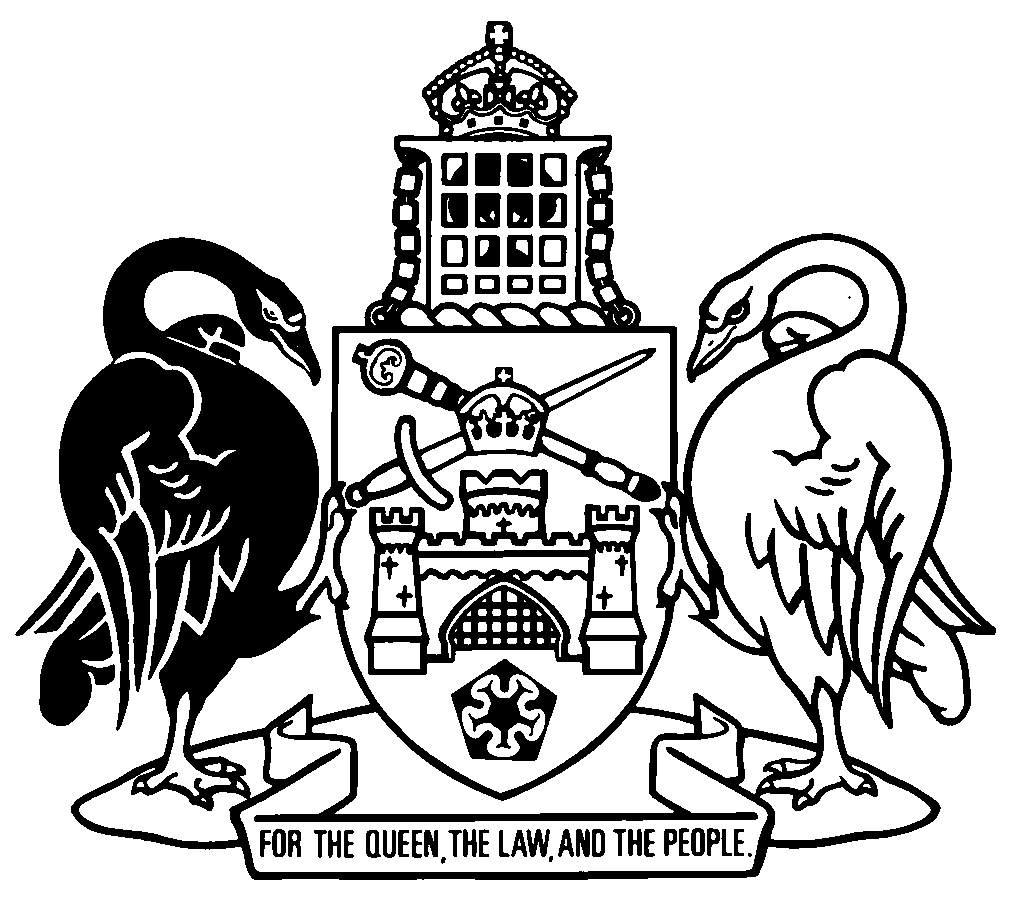 Australian Capital TerritoryHeavy Vehicle National Law (ACT)    Republication No 10Effective:  27 September 2021 – 26 April 2022Republication date: 27 September 2021Last amendment made by A2019-29 (Qld)About this republicationThe republished lawThis is a republication of the Heavy Vehicle National Law (ACT) as in force on 27 September 2021.  It also includes any commencement, amendment, repeal or expiry affecting the republished law to 27 September 2021.  The legislation history and amendment history of the republished law are set out in endnotes 3 and 4. Kinds of republicationsThe Parliamentary Counsel’s Office prepares 2 kinds of republications of ACT laws (see the ACT legislation register at www.legislation.act.gov.au):authorised republications to which the Legislation Act 2001 appliesunauthorised republications.The status of this republication appears on the bottom of each page.Uncommenced provisions and amendmentsIf a provision of the republished law has not commenced, the symbol  U  appears immediately before the provision heading.  Any uncommenced amendments that affect this republished law are accessible on the ACT legislation register (www.legislation.act.gov.au). For more information, see the home page for this law on the register.National LawThis Law is the Heavy Vehicle National Law (ACT), as in force from time to time, set out in the schedule to the Heavy Vehicle National Law Act 2012 (Qld).This Law applies in the ACT as if it were part of the Heavy Vehicle National Law (ACT) Act 2013 and must be read with that Act (see that Act, s 7).Note	Certain territory laws do not apply to this Law or to instruments made under it (see the Heavy Vehicle National Law (ACT) Act 2013, s 9).ModificationsIn its application in the ACT this Law is modified by the Heavy Vehicle National Law (ACT) Act 2013.If a provision of the republished law is affected by a current modification, the provision appears as modified and the text of the modification is shaded.Australian Capital TerritoryHeavy Vehicle National Law (ACT)Contents	PageChapter 1	Preliminary	2Part 1.1	Introductory matters	2	1	Short title	2	2	Commencement	2	3	Object of Law	2	4	Regulatory framework to achieve object	2Part 1.2	Interpretation	4	5	Definitions	4	6	Meaning of heavy vehicle	62	7	Meaning of fatigue-regulated heavy vehicle	63	8	Meaning of road and road-related area	65	9	Meaning of convicts and convicted of an offence	66	10	Interpretation generally	66	11	References to laws includes references to instruments made under laws	66	12	References to this Law as applied in a participating jurisdiction	67	13	References to road	67	14	References to particular ADR versions	67	15	References to categories of heavy vehicles	68Part 1.3	Application and operation of Law	69	16	Extraterritorial operation of Law	69	17	Law binds the State	69	18	Relationship with primary work health and safety laws	69Part 1.4	Performance based standards	71	19	Main purpose of this Part	71	20	Notification to road authority of PBS design approval	71	21	Notification by responsible Minister of non-application or restricted application of PBS design approval	71	22	Application for PBS design approval	72	23	Application for PBS vehicle approval	73	24	Exemption from stated vehicle standards	74	25	Authorisation of different mass or dimension requirement	74	25A	Keeping copy of PBS vehicle approval while driving	74	26	National regulations	75Chapter 1A	Safety duties	76Part 1A.1	Principles	76	26A	Principle of shared responsibility	76	26B	Principles applying to duties	76Part 1A.2	Nature of duty	78	26C	Primary duty	78	26D	Duty of executive of legal entity	79	26E	Prohibited requests and contracts	80Part 1A.3	Failing to comply with duty	82	26F	Category 1 offence	82	26G	Category 2 offence	82	26H	Category 3 offence	83Chapter 3	Vehicle operations—standards and safety	84Part 3.1	Preliminary	84	58	Main purpose of Ch 3	84Part 3.2	Compliance with heavy vehicle standards	85Division 1	Requirements	85	59	Heavy vehicle standards	85	60	Compliance with heavy vehicle standards	85Division 2	Exemptions by Commonwealth Gazette notice	88	61	Regulator’s power to exempt category of heavy vehicles from compliance with heavy vehicle standard	88	62	Restriction on grant of vehicle standards exemption (notice)	88	63	Conditions of vehicle standards exemption (notice)	89	64	Period for which vehicle standards exemption (notice) applies	90	65	Requirements about Commonwealth Gazette notice	90	66	Amendment or cancellation of vehicle standards exemption (notice)	91	67	Immediate suspension on Regulator’s initiative	92Division 3	Exemptions by permit	93	68	Regulator’s power to exempt particular heavy vehicle from compliance with heavy vehicle standard	93	69	Application for vehicle standards exemption (permit)	93	70	Restriction on grant of vehicle standards exemption (permit)	94	71	Conditions of vehicle standards exemption (permit)	95	72	Period for which vehicle standards exemption (permit) applies	95	73	Permit for vehicle standards exemption (permit) etc.	95	74	Refusal of application for vehicle standards exemption (permit)	96	75	Amendment or cancellation of vehicle standards exemption (permit) on application by permit holder	96	76	Amendment or cancellation of vehicle standards exemption (permit) on Regulator’s initiative	97	77	Immediate suspension on Regulator’s initiative	99	78	Minor amendment of vehicle standards exemption (permit)	99	79	Return of permit	100	80	Replacement of defaced etc. permit	100Division 4	Operating under vehicle standards exemption	101	81	Contravening condition of vehicle standards exemption	101	82	Keeping relevant document while driving under vehicle standards exemption (notice)	102	83	Keeping copy of permit while driving under vehicle standards exemption (permit)	103Part 3.3	Modifying heavy vehicles	105	84	Definition for Pt 3.3	105	85	Modifying heavy vehicle requires approval	105	86	Approval of modifications by approved vehicle examiners	106	87	Approval of modification by Regulator	107	87A	Person must not tamper with plate or label	108	88	National regulations for heavy vehicle modification	109Part 3.4	Other offences	110	89	Safety requirement	110	90	Requirement about properly operating emission control system	110	91	Person must not tamper with emission control system fitted to heavy vehicle	111	92	Display of warning signs required by heavy vehicle standards on vehicles to which the requirement does not apply	113	93	Person must not tamper with speed limiter fitted to heavy vehicle	113Chapter 4	Vehicle operations—mass, dimension and loading	116Part 4.1	Preliminary	116	94	Main purposes of Ch 4	116Part 4.2	Mass requirements	118Division 1	Requirements	118	95	Prescribed mass requirements	118	96	Compliance with mass requirements	120Division 2	Categories of breaches of mass requirements	121	97	Definitions for Div 2	121	98	Minor risk breach	121	99	Substantial risk breach	121	100	Severe risk breach	122Part 4.3	Dimension requirements	123Division 1	Requirements	123	101	Prescribed dimension requirements	123	102	Compliance with dimension requirements	124Division 2	Categories of breaches of dimension requirements	125	103	Application of Div 2	125	104	Definitions for Div 2	125	105	Minor risk breach	126	106	Substantial risk breach	127	107	Severe risk breach	128Division 3	Other provisions relating to load projections	129	108	Dangerous projections taken to be contravention of dimension requirement	129	109	Warning signals required for rear projection of loads	130Part 4.4	Loading requirements	131Division 1	Requirements	131	110	National regulations may prescribe loading requirements	131	111	Compliance with loading requirements	131Division 2	Categories of breaches of loading requirements	131	112	Minor risk breach	131	113	Substantial risk breach	132	114	Severe risk breach	133Division 3	Evidentiary provision	133	115	Proof of contravention of loading requirement	133Part 4.5	Exemptions for particular overmass or oversize vehicles	134Division 1	Preliminary	134	116	Class 1 heavy vehicles and class 3 heavy vehicles	134Division 2	Exemptions by Commonwealth Gazette notice	135	117	Regulator’s power to exempt category of class 1 or 3 heavy vehicles from compliance with mass or dimension requirement	135	118	Restriction on grant of mass or dimension exemption (notice)	136	119	Conditions of mass or dimension exemption (notice)	136	119A	Process for amending a stated map or stated list	139	120	Period for which mass or dimension exemption (notice) applies	140	121	Requirements about Commonwealth Gazette notice	141Division 3	Exemptions by permit	142	122	Regulator’s power to exempt particular class 1 or class 3 heavy vehicle from compliance with mass or dimension requirement	142	123	Application for mass or dimension exemption (permit)	143	124	Restriction on grant of mass or dimension exemption (permit)	143	125	Conditions of mass or dimension exemption (permit)	144	126	Period for which mass or dimension exemption (permit) applies	144	127	Permit for mass or dimension exemption (permit) etc.	145	128	Refusal of application for mass or dimension exemption (permit)	146Division 4	Operating under mass or dimension exemption	146	129	Contravening condition of mass or dimension exemption generally	146	130	Contravening condition of mass or dimension exemption relating to pilot or escort vehicle	148	131	Using pilot vehicle with a heavy vehicle that contravenes certain conditions of mass or dimension exemption	148	132	Keeping relevant document while driving under mass or dimension exemption (notice)	149	133	Keeping copy of permit while driving under mass or dimension exemption (permit)	150Division 5	Other provision	152	134	Displaying warning signs on vehicles if not required by dimension exemption	152Part 4.6	Restricting access to roads by large vehicles that are not overmass or oversize vehicles	153Division 1	Preliminary	153	135	Main purpose of Pt 4.6	153	136	Class 2 heavy vehicles	153Division 2	Restriction	154	137	Using class 2 heavy vehicle	154Division 3	Authorisation by Commonwealth Gazette notice	155	138	Regulator’s power to authorise use of all or stated categories of class 2 heavy vehicles	155	139	Restriction on grant of class 2 heavy vehicle authorisation (notice)	155	140	Conditions of class 2 heavy vehicle authorisation (notice)	156	141	Period for which class 2 heavy vehicle authorisation (notice) applies	156	142	Requirements about Commonwealth Gazette notice etc.	157	142A	Process for amending stated map or stated list	159Division 4	Authorisation by permit	160	143	Regulator’s power to authorise use of a particular class 2 heavy vehicle	160	144	Application for class 2 heavy vehicle authorisation (permit)	161	145	Restriction on grant of class 2 heavy vehicle authorisation (permit)	161	146	Conditions of class 2 heavy vehicle authorisation (permit)	162	147	Period for which class 2 heavy vehicle authorisation (permit) applies	162	148	Permit for class 2 heavy vehicle authorisation (permit) etc.	163	149	Refusal of application for class 2 heavy vehicle authorisation (permit)	164Division 5	Operating under class 2 heavy vehicle authorisation	164	150	Contravening condition of class 2 heavy vehicle authorisation	164	151	Keeping relevant document while driving under class 2 heavy vehicle authorisation (notice)	164	152	Keeping copy of permit while driving under class 2 heavy vehicle authorisation (permit)	165Part 4.6A	Restricted access vehicles	167	153A	Using restricted access vehicle	167Part 4.7	Particular provisions about mass or dimension authorities	169Division 1	Preliminary	169	154	Definitions for Pt 4.7	169Division 2	Obtaining consent of relevant road managers	170	155	Application of Div 2	170	156	Period within which road manager must decide	170	156A	Deciding request for consent generally	171	157	Obtaining third party’s approval for giving consent for permit	172	158	Action pending consultation with third party	173	159	Deciding request for consent if route assessment required	174	160	Imposition of road conditions	176	161	Imposition of travel conditions	177	162	Imposition of vehicle conditions	177	163	Obtaining consent of road authority if particular road manager refuses to give consent	178	166	Information notice for decision to refuse application because road manager did not give consent	179	167	Expedited procedure for road manager’s consent for renewal of mass or dimension authority	180	168	Operation of section 167	181	169	Granting limited consent for trial purposes	181	170	Renewal of limited consent for trial purposes	182	171	Period for which mass or dimension authority applies where limited consent	182	172	Requirements for statement explaining adverse decision of road manager	183Division 3	Amendment, cancellation or suspension of mass or dimension authority granted by Commonwealth Gazette notice	184	173	Amendment or cancellation on Regulator’s initiative	184	174	Amendment or cancellation on request by relevant road manager	186	175	Immediate suspension	187	175A	Minor amendment	188Division 4	Amendment, cancellation or suspension of mass or dimension authority granted by permit	188	176	Amendment or cancellation on application by permit holder	188	177	Amendment or cancellation on Regulator’s initiative	190	178	Amendment or cancellation on request by relevant road manager	192	179	Immediate suspension	194	180	Minor amendment of permit for a mass or dimension authority	194Division 5	Provisions about permits for mass or dimension authorities	196	181	Return of permit	196	182	Replacement of defaced etc. permit	196Part 4.9	Other offences	197Division 1	Towing restriction	197	184	Towing restriction	197Division 2 	Coupling requirements	197	185	Requirements about coupling trailers	197Division 3	Transport documentation	198	186	False or misleading transport documentation for goods	198	187	False or misleading information in container weight declaration	200Division 4 	Other offences about container weight declarations	201	188	Application of Div 4	201	189	Meaning of complying container weight declaration	201	190	Duty of responsible entity	201	191	Duty of operator	202	192	Duty of driver	203	192A	Form of information in container weight declaration	204Division 5 	Other offences	204	193	Weight of freight container exceeding weight stated on container or safety approval plate	204Part 4.10 	Other provisions	205	195	Conflicting mass requirements	205	196	Conflicting dimension requirements	205	197	Exemption from compliance with particular requirements in emergency	205	198	Recovery of losses arising from non-provision of container weight declaration	207	199	Recovery of losses for provision of inaccurate container weight declaration	207	200	Recovery by responsible entity of amount paid under s 199	209	201	Assessment of monetary value or attributable amount	210Chapter 6 	Vehicle operations—driver fatigue	211Part 6.1 	Preliminary	211	220	Main purpose of Ch 6	211	221	Definitions for Ch 6	212	222	Categories of breaches	219Part 6.2 	Duties relating to fatigue	220Division 1 	Preliminary	220	223	What is fatigue	220	224	Matters court may consider in deciding whether person was fatigued	220	225	What is impaired by fatigue	221	226	Matters court may consider in deciding whether person was impaired by fatigue	221Division 2	Duty to avoid fatigue	222	228	Duty of driver to avoid driving while fatigued	222Part 6.3 	Requirements relating to work time and rest time	224Division 1 	Preliminary	224	243	What is a driver’s work and rest hours option	224	244	Counting time spent in participating jurisdictions	225	245	Counting time spent outside participating jurisdictions	225	246	Counting periods of less than 15 minutes—written work diaries	225	246A	Counting periods of less than 15 minutes—electronic work diaries	226	247	Time to be counted after rest time ends	227	248	Time to be counted by reference to time zone of driver’s base	228Division 2 	Standard work and rest arrangements	229	249	Standard hours	229	250	Operating under standard hours—solo drivers	229	251	Operating under standard hours—two-up drivers	230	252	Defence relating to short rest breaks for drivers operating under standard hours	231Division 3 	BFM work and rest arrangements	232	253	BFM hours	232	254	Operating under BFM hours—solo drivers	233	255	Defence for solo drivers operating under BFM hours relating to split rest breaks	233	256	Operating under BFM hours—two-up drivers	234Division 4 	AFM work and rest arrangements	235	257	AFM hours	235	258	Operating under AFM hours	235Division 5 	Arrangements under work and rest hours exemption	236	259	Exemption hours	236	260	Operating under exemption hours	236Division 7 	Changing work and rest hours option	237	262	Changing work and rest hours option	237	263	Operating under new work and rest hours option after change	237	264	Duty of employer, prime contractor, operator and scheduler to ensure driver compliance	238Division 8 	Exemptions relating to work times and rest times	239Subdivision 1 	Exemption for emergency services	239	265	Emergency services exemption	239Subdivision 2 	Exemptions by Commonwealth Gazette notice	241	266	Regulator’s power to exempt class of drivers from particular maximum work requirements and minimum rest requirements	241	267	Restriction on grant of work and rest hours exemption (notice)	241	268	Conditions of work and rest hours exemption (notice)	242	269	Period for which work and rest hours exemption (notice) applies	243	270	Requirements about Commonwealth Gazette notice	243	271	Amendment or cancellation of work and rest hours exemption (notice)	244	272	Immediate suspension	245Subdivision 3 	Exemptions by permit	246	273	Regulator’s power to exempt drivers from particular maximum work requirements and minimum rest requirements	246	274	Application for work and rest hours exemption (permit)	247	275	Restriction on grant of work and rest hours exemption (permit)	248	276	Conditions of work and rest hours exemption (permit)	249	277	Period for which work and rest hours exemption (permit) applies	249	278	Permit for work and rest hours exemption (permit) etc.	249	279	Refusal of application for work and rest hours exemption (permit)	251	280	Amendment or cancellation of work and rest hours exemption (permit) on application by permit holder	251	281	Amendment or cancellation of work and rest hours exemption (permit) on Regulator’s initiative	252	282	Immediate suspension of work and rest hours exemption (permit)	254	283	Minor amendment of work and rest hours exemption (permit)	254	284	Return of permit	255	285	Replacement of defaced etc. permit	255Subdivision 4 	Offences relating to operating under work and rest hours exemption etc.	256	286	Contravening condition of work and rest hours exemption	256	287	Keeping relevant document while operating under work and rest hours exemption (notice)	256	288	Keeping copy of permit while driving under work and rest hours exemption (permit)	257Part 6.4 	Requirements about record keeping	259Division 1 	Preliminary	259	289	What is 100km work and 100+km work	259	290	What is a driver’s record location	259Division 2 	Work diary requirements	260Subdivision 1 	Requirement to carry work diary	260	291	Application of Sdiv 1	260	292	Meaning of work diary for Sdiv 1	260	293	Driver of fatigue-regulated heavy vehicle must carry work diary	261Subdivision 2 	Information required to be included in work diary	263	294	Purpose of and definition for Sdiv 2	263	295	National regulations for information to be included in work diary	263	296	Recording information under the national regulations—general	264	297	Information required to be recorded immediately after starting work	265	298	Failing to record information about odometer reading	265	299	Two-up driver to provide details	266Subdivision 3 	How information must be recorded in work diary	266	300	Purpose of Sdiv 3	266	301	Recording information in written work diary	266	302	Recording information in electronic work diary	267	303	Time zone of driver’s base must be used	268Subdivision 4 	Requirements about work diaries that are filled up etc.	268	304	Application of Sdiv 4	268	305	Driver must make supplementary records in particular circumstances	269	306	Driver must notify Regulator if written work diary filled up etc.	271	307	Driver who is record keeper must notify Regulator if electronic work diary filled up etc.	271	308	What driver must do if lost or stolen written work diary found or returned	272	309	Driver must notify record keeper if electronic work diary filled up etc.	273	310	Intelligent access program reporting entity must notify record keeper if approved electronic recording system malfunctioning	273	311	What record keeper must do if electronic work diary filled up	274	312	What record keeper must do if electronic work diary destroyed, lost or stolen	275	313	What record keeper must do if electronic work diary not in working order or malfunctioning	276Subdivision 5 	Use of electronic work diaries	279	314	How electronic work diary must be used	279Subdivision 6 	Extended liability	280	315	Ensuring driver complies with Sdivs 1–4	280Division 3 	Records relating to drivers	281Subdivision 1 	Preliminary	281	316	Application of Div 3	281	317	Who is a driver’s record keeper	281Subdivision 2 	Record keeping obligations relating to drivers undertaking 100km work under standard hours	282	318	Application of Sdiv 2	282	319	Records record keeper must have	282	319A	General requirements about driver recording and giving information to record keeper	284Subdivision 3 	Record keeping obligations relating to drivers undertaking 100+km work under standard hours or operating under BFM hours, AFM hours or exemption hours	286	320	Application of Sdiv 3	286	321	Records record keeper must have	286	322	General requirements about driver giving information to record keeper	288	323	Requirements about driver giving information to record keeper if driver changes record keeper	289	324	Record keeper must give information from electronic work diary	290	324A	Record keeper must give record to driver if requested	291Division 4 	Provisions about false representations relating to work records	292	325	False or misleading entries	292	326	When possessing, or recording information in, more than 1 work diary relating to the same period is prohibited	292	327	Possession of purported work records etc. prohibited	293	328	False representation about work records prohibited	293Division 5 	Interfering with work records	294Subdivision 1 	Work records generally	294	329	Defacing or changing work records etc. prohibited	294	330	Making entries in someone else’s work records prohibited	294	331	Destruction of particular work records prohibited	295	332	Offence to remove pages from written work diary	295Subdivision 2 	Approved electronic recording systems	296	333	Application of Sdiv 2	296	334	Meaning of tamper	296	335	Person must not tamper with approved electronic recording system	297	336	Person using approved electronic recording system must not permit tampering with it	297	336A	Reporting tampering or suspected tampering with electronic work diary	298	337	Intelligent access program reporting entity must not permit tampering with approved electronic recording system	298Division 6 	Obtaining written work diary	299	338	Form of written work diary	299	339	Application for written work diary	299	340	Issue of written work diary	300Division 6A	Requirements about records record keeper must make or keep	301	341	Period for which, and way in which, records must be kept	301Division 7 	Approval of electronic recording systems	303Subdivision 1 	Approval of electronic recording systems	303	342	Application for approval of electronic recording system	303	343	Deciding application for approval	304	344	Steps after decision to grant approval	306	345	Steps after decision to refuse application	306	346	Effect of approval	307Subdivision 2 	Using unapproved electronic recording system	307	347	Prohibition on using electronic work diary if it is not, and is not a part of, an approved electronic recording system	307Subdivision 3 	Amendment or cancellation of approval	307	351	Amendment or cancellation of approval on application	307	352	Amendment or cancellation of approval on Regulator’s initiative	309	353	Minor amendment of approval	310	354	Requirements if approval amended	310	355	Requirements if approval cancelled	312Division 8 	Exemptions from work diary requirements of Division 2	314Subdivision 1 	Exemption for emergency services	314	356	Emergency services exemption	314Subdivision 2 	Exemptions by Commonwealth Gazette notice	315	357	Regulator’s power to exempt particular drivers from work diary requirements	315	358	Restriction on grant of work diary exemption (notice)	316	359	Conditions of work diary exemption (notice)	316	360	Period for which work diary exemption (notice) applies	317	361	Requirements about Commonwealth Gazette notice	317	362	Amendment or cancellation of work diary exemption (notice)	318Subdivision 3 	Exemptions by permit	320	363	Regulator’s power to exempt driver of fatigue-regulated heavy vehicle from work diary requirement	320	364	Application for work diary exemption (permit)	320	365	Restriction on grant of work diary exemption (permit)	321	366	Conditions of work diary exemption (permit)	322	367	Period for which work diary exemption (permit) applies	322	368	Permit for work diary exemption (permit) etc.	322	369	Refusal of application for work diary exemption (permit)	323	370	Amendment or cancellation of work diary exemption (permit) on application by permit holder	323	371	Amendment or cancellation of work diary exemption (permit) on Regulator’s initiative	325	372	Minor amendment of work diary exemption (permit)	327	373	Return of permit	327	374	Replacement of defaced etc. permit	327Subdivision 4 	Operating under work diary exemption	328	375	Contravening condition of work diary exemption	328	376	Keeping relevant document while operating under work diary exemption (notice)	328	377	Keeping permit or copy while operating under work diary exemption (permit)	329Division 8A 	Exemptions from fatigue record keeping requirements of Division 3	329Subdivision 1 	Exemptions by Commonwealth Gazette notice	329	378	Regulator’s power to exempt record keepers from fatigue record keeping requirements	329	379	Conditions of fatigue record keeping exemption (notice)	330	380	Period for which fatigue record keeping exemption (notice) applies	330	381	Requirements about Commonwealth Gazette notice	331	382	Amendment or cancellation of fatigue record keeping exemption (notice)	331Subdivision 2 	Exemptions by permit	333	383	Regulator’s power to exempt record keepers from fatigue record keeping requirements	333	384	Application for fatigue record keeping exemption (permit)	334	385	Conditions of fatigue record keeping exemption (permit)	334	386	Period for which fatigue record keeping exemption (permit) applies	335	387	Permit for fatigue record keeping exemption (permit) etc.	335	388	Refusal of application for fatigue record keeping exemption (permit)	336	389	Amendment or cancellation of fatigue record keeping exemption (permit) on application by permit holder	336	390	Amendment or cancellation of fatigue record keeping exemption (permit) on Regulator’s initiative	337	391	Minor amendment of fatigue record keeping exemption (permit)	339	392	Return of permit	339	393	Replacement of defaced etc. permit	340Subdivision 3	Exemptions by national regulations	340	394	Exemptions from provisions of Division 3	340Subdivision 4 	Other provisions	341	395	Contravening condition of fatigue record keeping exemption	341Division 9 	Requirements about odometers	341	396	Owner must maintain odometer	341	397	Driver must report malfunctioning odometer	341	398	What owner must do if odometer malfunctioning	342	399	What employer or operator must do if odometer malfunctioning	342Chapter 7 	Intelligent Access Program	343Part 7.1 	Preliminary	343	400	Main purposes of Ch 7	343	401	What the Intelligent Access Program is	344	402	Application of Ch 7	344	403	Definitions for Ch 7	346Part 7.2 	Duties and obligations of operators of intelligent access program vehicles	350	404	Offence to give false or misleading information to intelligent access program  service provider	350	405	Advising vehicle driver of collection of information by intelligent access program service provider	351	406	Reporting system malfunctions to Regulator	353	407	Advising driver of driver’s obligations about reporting system malfunctions	354Part 7.3 	Obligations of drivers of intelligent access program vehicles	355	408	Reporting system malfunctions to operator	355Part 7.4 	Powers, duties and obligations of intelligent access program service providers	357	409	Powers to collect and hold intelligent access program information	357	410	Collecting intelligent access program information	357	411	Keeping records of intelligent access program information collected	358	412	Protecting intelligent access program information	358	413	Making individuals aware of personal information held	358	414	Giving individuals access to their personal information	359	415	Correcting errors etc.	360	416	General restriction on use and disclosure of intelligent access program information	360	417	Giving intelligent access program auditor access to records	361	418	Powers to use and disclose intelligent access program information	361	419	Keeping record of use or disclosure of intelligent access program information	363	420	Keeping noncompliance report etc.	364	421	Destroying intelligent access program information etc.	364	422	Reporting relevant contraventions to Regulator	365	423	Reporting tampering or suspected tampering with approved intelligent transport system	365	424	Restriction on disclosing information about tampering or suspected tampering with approved intelligent transport system	367Part 7.5 	Functions, powers, duties and obligations of TCA	369	425	Functions of TCA	369	426	Powers to collect and hold intelligent access program information	369	427	Collecting intelligent access program information	370	428	Protecting intelligent access program information collected	370	429	Making individuals aware of personal information held	370	430	Giving individuals access to their personal information	371	431	Correcting errors etc.	372	432	General restriction on use and disclosure of intelligent access program information	372	433	Powers to use and disclose intelligent access program information	373	434	Restriction about intelligent access program information that may be used or disclosed	374	435	Keeping record of use or disclosure of intelligent access program information	374	436	Keeping noncompliance reports	375	437	Destroying intelligent access program information or removing personal information from it	375	438	Reporting tampering or suspected tampering with, or malfunction or suspected malfunction of, approved intelligent transport system to Regulator	376	439	Restriction on disclosing information about tampering or suspected tampering with approved intelligent transport system	376Part 7.6 	Powers, duties and obligations of intelligent access program auditors	378	440	Powers to collect and hold intelligent access program information	378	441	Collecting intelligent access program information	378	442	Protecting intelligent access program information collected	379	443	Making individuals aware of personal information held	379	444	Giving individuals access to their personal information	380	445	Correcting errors etc.	380	446	General restriction on use and disclosure of intelligent access program information	381	447	Powers to use and disclose intelligent access program information	381	448	Restriction about intelligent access program information that may be used or disclosed	382	449	Keeping record of use or disclosure of intelligent access program information	382	450	Destroying intelligent access program information or removing personal information from it	384	451	Reporting contraventions by intelligent access program service providers to TCA	384	452	Reporting tampering or suspected tampering with approved intelligent transport system to Regulator or TCA	384	453	Restriction on disclosing information about tampering or suspected tampering with approved intelligent transport system	385Part 7.7 	Other provisions	386	454	Offence to tamper with approved intelligent transport system	386	455	Regulator may issue intelligent access program identifiers	387Chapter 8 	Accreditation	388Part 8.1 	Preliminary	388	456	Purpose of Ch 8	388	457	Definitions for Ch 8	388Part 8.2 	Grant of heavy vehicle accreditation	393	458	Regulator’s power to grant heavy vehicle accreditation	393	459	Application for heavy vehicle accreditation	393	460	Obtaining criminal history information about applicant	395	461	Restriction on grant of heavy vehicle accreditation	396	462	Conditions of heavy vehicle accreditation	398	463	Period for which heavy vehicle accreditation applies	398	464	Accreditation certificate for heavy vehicle accreditation etc.	399	465	Refusal of application for heavy vehicle accreditation	400	466	Accreditation labels for maintenance management accreditation and mass management accreditation	400Part 8.3 	Operating under heavy vehicle accreditation	402	467	Compliance with conditions of BFM accreditation or AFM accreditation	402	468	Driver operating under BFM accreditation or AFM accreditation must carry accreditation details	402	469	Driver must return particular documents if stops operating under BFM accreditation or AFM accreditation etc.	403	470	General requirements applying to operator with heavy vehicle accreditation	404	471	Operator must give notice of amendment, suspension or ending of heavy vehicle accreditation	406Part 8.4 	Amendment or cancellation of heavy vehicle accreditation	407	472	Amendment or cancellation of heavy vehicle accreditation on application	407	473	Amendment, suspension or cancellation of heavy vehicle accreditation on Regulator’s initiative	408	474	Immediate suspension of heavy vehicle accreditation	410	475	Minor amendment of heavy vehicle accreditation	411Part 8.5 	Other provisions about heavy vehicle accreditations	412	476	Return of accreditation certificate	412	477	Replacement of defaced etc. accreditation certificate	412	478	Offences relating to auditors	413Chapter 9 	Enforcement	414Part 9.1 	General matters about authorised officers	414Division 1 	Functions	414	479	Functions of authorised officers	414Division 2 	Appointment	414	480	Application of Div 2	414	481	Appointment and qualifications	414	482	Appointment conditions and limit on powers	415	483	When office ends	415	484	Resignation	416Division 3 	Identity cards	416	485	Application of Div 3	416	486	Issue of identity card	416	487	Production or display of identity card	417	488	Return of identity card	417Division 4 	Miscellaneous provisions	418	489	References to exercise of powers	418	490	Reference to document includes reference to reproduction from electronic document	418	491	Use of force against persons	418	492	Use of force against property	419	493	Exercise of functions in relation to light vehicles	420Part 9.2 	Powers in relation to places	421Division 1 	Preliminary	421	494	Definitions for Pt 9.2	421Division 1A	Entry of relevant places for advice purposes	422	494A	Non-application to police officers	422	494B	Power to enter relevant place	422	494C	Power after entering relevant place	422Division 2 	Entry of relevant places for monitoring purposes	422	495	Power to enter relevant place	422	496	General powers after entering relevant place	423Division 3 	Entry of places for investigation purposes	425	497	General power to enter places	425	498	Power to enter a place if evidence suspected to be at the place	427	499	Power to enter particular places if incident involving death, injury or damage	428	500	General powers after entering a place	430Division 4 	Procedure for entry by consent	434	501	Application of Div 4	434	502	Incidental entry to ask for access	434	503	Matters authorised officer must tell occupier	434	504	Consent acknowledgement	435	505	Procedure for entry with consent	436Division 5 	Entry under warrant	437	506	Application for warrant	437	507	Issue of warrant	437	508	Application by electronic communication and duplicate warrant	438	509	Defect in relation to a warrant	440	510	Procedure for entry under warrant	440Part 9.3 	Powers in relation to heavy vehicles	442Division 1 	Preliminary	442	511	Application of Pt 9.3	442	512	Persons who are drivers for this Part	442Division 2 	Stopping, not moving or not interfering with heavy vehicle etc.	442	513	Direction to stop heavy vehicle to enable exercise of other powers	442	514	Direction not to move or interfere with heavy vehicle etc. to enable exercise of other powers	443Division 3 	Moving heavy vehicle	444	515	Definition for Div 3	444	516	Direction to move heavy vehicle to enable exercise of other powers	444	517	Direction to move heavy vehicle if causing harm etc.	445	518	Moving unattended heavy vehicle on road to exercise another power	447	519	Moving unattended heavy vehicle on road if causing harm etc.	448Division 4 	Inspecting and searching heavy vehicles	450	520	Power to enter and inspect heavy vehicles for monitoring purposes	450	521	Power to enter and search heavy vehicle involved, or suspected to be involved, in an offence etc.	451	522	Power to order presentation of heavy vehicles for inspection	454Division 5 	Other powers in relation to all heavy vehicles	456	523	Starting or stopping heavy vehicle engine	456	524	Direction to leave heavy vehicle	457Division 6 	Further powers in relation to heavy vehicles concerning heavy vehicle standards	458	525	Definitions for Div 6	458	526	Issue of vehicle defect notice	460	527	Requirements about vehicle defect notice	461	528	Defective vehicle labels	463	528A	Information not included in notice or label	463	529	Using heavy vehicles contrary to vehicle defect notice	464	529AA	Permission to use vehicle the subject of a self-clearing defect notice	464	529A	Permission to use vehicle the subject of a major or minor defect notice	464	529B	Permitted use of vehicle the subject of a major or minor defect notice without permission of authorised officer	466	530	Clearance of major or minor defect notices	466	531	Amendment or withdrawal of vehicle defect notices	467Division 7	Further powers in relation to heavy vehicles concerning mass, dimension or loading requirements	469	532	Application of Div 7	469	533	Powers for minor risk breach of mass, dimension or loading requirement	469	534	Powers for substantial risk breach of mass, dimension or loading requirement	471	535	Powers for severe risk breach of mass, dimension or loading requirement	472	536	Operation of direction in relation to a combination	474Division 8 	Further powers in relation to fatigue-regulated heavy vehicles	475	537	Application of Div 8	475	538	Requiring driver to rest for contravention of maximum work requirement	475	539	Requiring driver to rest for contravention of minimum rest requirement	476	540	Requiring driver to stop working if impaired by fatigue	477	541	Requiring driver to stop working if work diary not produced or unreliable	479	542	Compliance with requirement under this Division	480Part 9.4 	Other powers	481Division 1 	Powers relating to equipment	481	543	Power to use equipment to access information	481	544	Power to use equipment to examine or process a thing	482Division 2 	Seizure and embargo notices	483Subdivision 1 	Power to seize	483	545	Seizing evidence at a place that may be entered without consent or warrant	483	546	Seizing evidence at a place that may be entered only with consent or warrant	483	547	Seizing evidence in a heavy vehicle entered under s 521	484	548	Additional seizure power relating to information stored electronically	484	549	Seizing thing or sample taken for examination under s 500	485	550	Seizure of property subject to security	485	551	Seizure of number plates	485	552	Restriction on power to seize certain things	487Subdivision 2 	Powers to support seizure	487	553	Requirement of person in control of thing to be seized	487Subdivision 3 	Safeguards for seized things or samples	488	554	Receipt for seized thing or sample	488	555	Access to seized thing	489	556	Return of seized things or samples	489Subdivision 4 	Embargo notices	491	557	Power to issue embargo notice	491	558	Noncompliance with embargo notice	492	559	Power to secure embargoed thing	493	560	Withdrawal of embargo notice	495Division 3 	Forfeiture and transfers	496	561	Power to forfeit particular things or samples	496	562	Information notice for forfeiture decision	497	563	Forfeited or transferred thing or sample becomes property of the Regulator	498	564	How property may be dealt with	498	565	Third party protection	499	566	National regulations	501Division 4 	Information-gathering powers	501	567	Power to require name, address and date of birth	501	567A	Power to require production of driver licence	503	567B	Power to require people to disclose identity of driver	504	568	Power to require production of document etc. required to be in driver’s possession	505	569	Power to require production of documents etc. generally	508	570	Power to require information about heavy vehicles	511	570A	Requiring information	514Division 5 	Improvement notices	517	571	Authorised officers to whom Division applies	517	572	Improvement notices	517	573	Contravention of improvement notice	518	574	Amendment of improvement notice	519	575	Revocation of an improvement notice	520	576	Clearance certificate	520Division 5A	Prohibition notices	521	576A	Power to issue prohibition notice	521	576B	Contents of prohibition notice	522	576C	Compliance with prohibition notice	522Division 5B	Injunctions	523	576D	Application of Div 5B	523	576E	Injunction for noncompliance with notice	523Division 6 	Power to require reasonable help	524	577	Power to require reasonable help	524Part 9.5 	Provisions about exercise of powers	527Division 1 	Damage in exercising powers	527	578	Duty to minimise inconvenience or damage	527	579	Restoring damaged thing	527	580	Notice of damage	528Division 2 	Compensation	529	581	Compensation because of exercise of powers	529Division 3 	Provision about exercise of particular powers	530	582	Duty to record particular information in driver’s work diary	530Part 9.6 	Miscellaneous provisions	532Division 1 	Powers of Regulator	532	583	Regulator may exercise powers of authorised officers	532Division 2 	Other offences relating to authorised officers	532	584	Obstructing authorised officer	532	585	Impersonating authorised officer	532Division 3 	Other provisions	533	586	Multiple requirements	533	587	Compliance with particular requirements	533	588	Evidential immunity for individuals complying with particular requirements	534	589	Effect of withdrawal of consent to enter under this Chapter	534Chapter 10 	Sanctions and provisions about liability for offences	535Part 10.1 	Formal warnings	535	590	Formal warning	535Part 10.1A	Enforceable undertakings	537	590A	Accepting undertaking	537	590B	Effect of undertaking	538	590C	Withdrawing or changing undertaking	539	590D	Contravening undertaking	539Part 10.2 	Infringement notices	541	591	Infringement notices	541	592	Recording information about infringement penalties	541Part 10.3 	Court sanctions	543Division 1 	General provisions	543	593	Penalties court may impose	543	594	Matters court must consider when imposing sanction for noncompliance with mass, dimension or loading requirement	543	595	Court may treat noncompliance with mass, dimension or loading requirement as a different risk category	545Division 2 	Provisions about imposing fines	545	596	Body corporate fines under penalty provision	545Division 2A	Injunctions	546	596A	Injunctions	546Division 3	Commercial benefits penalty orders	546	597	Commercial benefits penalty order	546Division 4 	Cancelling or suspending registration	547	598	Power to cancel or suspend vehicle registration	547Division 4A	Cancelling, varying or suspending driver licences or disqualifying drivers	548	598A	Sanctions involving driver licences	548Division 5 	Supervisory intervention orders	549	599	Application of Div 5	549	600	Court may make supervisory intervention order	549	601	Limitation on making supervisory intervention order	551	602	Supervisory intervention order may suspend other sanctions	552	603	Amendment or revocation of supervisory intervention order	552	604	Contravention of supervisory intervention order	552	605	Effect of supervisory intervention order if prohibition order applies to same person	552Division 6 	Prohibition orders	553	606	Application of Div 6	553	607	Court may make prohibition order	553	608	Limitation on making prohibition order	553	609	Amendment or revocation of prohibition order	554	610	Contravention of prohibition order	554Division 7 	Compensation orders	554	611	Court may make compensation order	554	612	Assessment of compensation	555	613	Use of certificates in assessing compensation	556	614	Limits on amount of compensation	557	615	Costs	558	616	Enforcement of compensation order and costs	558	617	Relationship with orders or awards of other courts and tribunals	558Part 10.4	Provisions about liability	560Division 3	Defences	560	626	Definition for Div 3	560	627	Defence for owner or operator of vehicle if offence committed while vehicle used by unauthorised person	560	628	Defence for driver of vehicle subject to a deficiency	561	629	Defence of compliance with direction	562	630	Sudden or extraordinary emergency	562	631	Lawful authority	562Division 4 	Other provisions about liability	563	632	Deciding whether person ought reasonably to have known something	563	632A	 Using code of practice in proceeding	563	633	Multiple offenders	564	634	Multiple offences	565	635	Responsibility for acts or omissions of representative	566	636	Liability of executive officers of corporation	567	637	Treatment of unincorporated partnerships	568	638	Treatment of other unincorporated bodies	569	639	Liability of registered operator	570Chapter 11 	Reviews and appeals	573Part 11.1 	Preliminary	573	640	Definitions for Ch 11	573Part 11.2 	Internal review	575	641	Applying for internal review	575	642	Stay of reviewable decisions made by Regulator or authorised officer	577	643	Referral of applications for review of decisions made by road managers	578	644	Internal review	578	645	Review decision	579	646	Notice of review decision	580Part 11.3 	Appeals	582	647	Appellable decisions	582	648	Stay of review decision	582	649	Powers of relevant appeal body on appeal	583	650	Effect of decision of relevant appeal body on appeal	584Chapter 12 	Administration	585Part 12.1 	Responsible Ministers	585	651	Policy directions	585	652	Referral of matters etc. by responsible Minister	585	653	Approved guidelines for exemptions, authorisations, permits and other authorities	586	654	Other approvals	588	655	How responsible Ministers exercise functions	588	655A	Delegation by responsible Ministers	589Part 12.2 	National Heavy Vehicle Regulator	591Division 1 	Establishment, functions and powers	591	656	Establishment of National Heavy Vehicle Regulator	591	657	Status of Regulator	591	658	General powers of Regulator	592	659	Functions of Regulator	592	660	Cooperation with participating jurisdictions and Commonwealth	594	661	Delegation	595Division 2 	Governing board of Regulator	596Subdivision 1 	Establishment and functions	596	662	Establishment of National Heavy Vehicle Regulator Board	596	663	Membership of Board	596	664	Functions of Board	597Subdivision 2 	Members	597	665	Terms of office of members	597	666	Remuneration	598	667	Vacancy in office of member	598	668	Board member to give responsible Ministers notice of certain events	599	669	Extension of term of office during vacancy in membership	599	670	Members to act in public interest	600	671	Disclosure of conflict of interest	600Subdivision 3 	Meetings	601	672	General procedure	601	673	Quorum	601	674	Chief executive officer may attend meetings	602	675	Presiding member	602	676	Voting	602	677	Minutes	603	678	First meeting	603	679	Defects in appointment of members	603Subdivision 4 	Committees	603	680	Committees	603Division 3 	Chief executive officer	603	681	Chief executive officer	603	682	Functions of chief executive officer	604	683	Delegation by chief executive officer	604Division 4 	Staff	604	684	Staff	604	685	Staff seconded to Regulator	605	686	Consultants and contractors	605Part 12.2A	Database of heavy vehicles	606	686A	Database of heavy vehicles	606	686B	Regulator may share information in database of heavy vehicles	607Part 12.3	Miscellaneous	608Division 1	Finance	608	687	National Heavy Vehicle Regulator Fund	608	688	Payments into Fund	608	689	Payments out of Fund	609	690	Investment by Regulator	609	691	Financial management duties of Regulator	609	692	Amounts payable to other entities	610Division 2 	Reporting and planning arrangements	611	693	Annual report	611	694	Other reports	612	695	Corporate plans	613Division 3 	Oversight of the Regulator and Board	614	696	Application of particular Queensland Acts to this Law	614Division 4 	Provisions relating to persons exercising functions under Law	615	697	General duties of persons exercising functions under this Law	615	698	Protection from personal liability for persons exercising Regulator’s or Board’s functions under this Law	616	698A	No liability, right etc. arising from particular functions of authorised officer or Regulator	617Chapter 13 	General	619Part 13.1 	General offences	619Division 1 	Offence about discrimination or victimisation	619	699	Discrimination against or victimisation of employees	619	700	Order for damages or reinstatement	620Division 2 	Offences about false or misleading information	621	701	False or misleading statements	621	702	False or misleading documents	622	703	False or misleading information given by responsible person to another responsible person	623	704	Offence to falsely represent that heavy vehicle authority is held etc.	625Part 13.2 	Industry codes of practice	627	705	Guidelines for industry codes of practice	627	706	Registration of industry codes of practice	627Part 13.3 	Legal proceedings	629Division 1 	Proceedings	629	707	Proceeding for indictable offences	629	707A	Proceeding for other offences	630Division 2 	Evidence	630	708	Proof of appointments unnecessary	630	709	Proof of signatures unnecessary	630	709A	Evidence of speed	631	710	Averments	631	711	Evidence by certificate by Regulator generally	633	712	Evidence by certificate by road authority	635	713	Evidence by certificate by Regulator about matters stated in or worked out from records	637	714	Evidence by certificate by authorised officer about instruments	638	715	Challenging evidence by certificate	639	715A	Evidence of contents of document examined by authorised officer	640	716	Evidence by record about mass	640	717	Manufacturer’s statements	640	718	Measurement of weight on tyre	641	719	Transport and journey documentation	641	720	Evidence not affected by nature of vehicle	642	721	Certificates of TCA	643	722	Approved intelligent transport system	643	723	Evidence as to intelligent access map	645	724	Reports and statements made by approved intelligent transport system	645	725	Documents produced by an approved electronic recording system	647	726	Statement by person involved with use or maintenance of approved electronic recording system	647	726A	Evidence of offence	648	726B	Evidence obtained by police using other powers	648	726C	Evidence obtained in another jurisdiction	649Division 3	Publication of court outcomes	649	726D	Regulator may publish convictions, penalties, orders, etc.	649Part 13.4 	Protected information	650	727	Definitions for Pt 13.4	650	728	Duty of confidentiality for protected information	654	728A	Duty of confidentiality for electronic work diary protected information	655	729	Protected information only to be used for authorised use	655	729A	Electronic work diary protected information only to be used for electronic work diary authorised use	656	729B	Warrant authorising use of electronic work diary protected information	656Part 13.5 	National regulations	658	730	National regulations	658	731	National regulations for approved vehicle examiners	659	732	National regulations for publication of agreements for services to States or Territories	661	733	Publication of national regulations	661	734	Scrutiny of national regulations	661Part 13.6 	Other	663	735	Approved forms	663	735A	Legal professional privilege	663	736	Penalty at end of provision	663	737	Increase of penalty amounts	663	737A	Application of s 737 to new penalties	664	738	Service of documents	665	739	Service by post	666	740	Fees	666	740A	Increase of fee amounts	667	741	Recovery of amounts payable under Law	668	742	Contracting out prohibited	668	743	Other powers not affected	669Chapter 14 	Savings and transitional provisions	670Part 14.1	Interim provisions relating to Ministers and Board	670	744	Responsible Ministers	670	745	Exercise of powers by Board between enactment and commencement	671Part 14.2	General provisions	673	746	Application of Part 14.2	673	747	Definitions for Part 14.2	673	748	General savings and transitional provision	674	749	Expiry of certain permits, exemptions, notices and authorities	676	750	Amendment or cancellation of instruments carried over from former legislation	677	751	Expiry of industry codes of practice	678	752	Pending matters	678	753	Preservation of current PBS scheme	679	754	Preservation of contracts for current PBS scheme	679	755	National regulations for savings and transitional matters	680Part 14.3	Heavy Vehicle National Law Amendment Act 2015 (Queensland)	682	756	Application of s 87A to previously fitted plate or label	682	757	Saving of stated map and other matters under s 119 or 142	682	758	Application of s 737 to a new penalty	684Part 14.4	Heavy Vehicle National Law and Other Legislation Amendment Act 2016 (Queensland)	686	759	Application of s 737 to a new penalty	686Schedule 1	Miscellaneous provisions relating to interpretation	687Part 1 	Preliminary	687	1	Displacement of Schedule by contrary intention	687Part 2 	General	688	2	Law to be construed not to exceed legislative power of Parliament	688	3	Every section to be a substantive enactment	688	4	Material that is, and is not, part of this Law	688	5	References to particular Acts and to enactments	689	6	References taken to be included in Law or Act citation etc.	689	7	Interpretation best achieving Law’s purpose or object	690	8	Use of extrinsic material in interpretation	690	9	Effect of change of drafting practice	692	10	Use of examples	693	11	Compliance with forms	693Part 3 	Terms and references	694	12	Definitions	694	13	Provisions relating to defined terms and gender and number	699	14	Meaning of ‘may’ and ‘must’	700	15	Words and expressions used in statutory instruments	700	16	Effect of express references to bodies corporate and individuals	700	17	Production of records kept in computers etc.	701	18	References to this jurisdiction to be implied	701	19	References to officers and holders of offices	701	20	Reference to certain provisions of Law	702	21	Reference to provisions of this Law or an Act is inclusive	703Part 4 	Functions and powers	704	22	Exercise of statutory functions	704	23	Power to make instrument or decision includes power to amend or repeal	704	24	Matters for which statutory instruments may make provision	704	25	Presumption of validity and power to make	706	26	Appointments may be made by name or office	706	27	Acting appointments	707	28	Powers of appointment imply certain incidental powers	708	29	Delegation of functions	709	30	Exercise of powers between enactment and commencement	712Part 5 	Distance, time and age	715	31	Matters relating to distance, time and age	715Part 6 	Effect of repeal, amendment or expiration	717	32	Time of Law ceasing to have effect	717	33	Repealed Law provisions not revived	717	34	Saving of operation of repealed Law provisions	717	35	Continuance of repealed provisions	718	36	Law and amending Acts to be read as one	718Part 7 	Instruments under Law	719	37	Schedule applies to statutory instruments	719Part 8 	Application to coastal waters	720	38	Application	720Schedule 2	Subject matter for conditions of mass or dimension authorities	721Schedule 3	Reviewable decisions	722Part 1 	Decisions of Regulator	722Part 2 	Decisions of authorised officers	729Part 3 	Decisions of relevant road managers	730Schedule 4	Liability provisions	731Endnotes		736	1	About the endnotes	736	2	Abbreviation key	736	3	Legislation history	737	4	Amendment history	740	5	Earlier republications	771Australian Capital TerritoryHeavy Vehicle National Law (ACT)An Act to apply a national law relating to the regulation of the use of heavy vehicles, and for other purposesChapter 1	PreliminaryPart 1.1	Introductory matters1	Short titleThis Law may be cited as the Heavy Vehicle National Law.2	CommencementThis Law commences in a participating jurisdiction as provided by the Act of that jurisdiction that applies this Law as a law of that jurisdiction.3	Object of LawThe object of this Law is to establish a national scheme for facilitating and regulating the use of heavy vehicles on roads in a way that—	(a)	promotes public safety; and	(b)	manages the impact of heavy vehicles on the environment, road infrastructure and public amenity; and	(c)	promotes industry productivity and efficiency in the road transport of goods and passengers by heavy vehicles; and	(d)	encourages and promotes productive, efficient, innovative and safe business practices.4	Regulatory framework to achieve objectThe object of this Law is to be achieved by a regulatory framework that—	(a)	establishes an entity (the National Heavy Vehicle Regulator) with functions directed at ensuring the object is achieved; and	(b)	provides for a database of heavy vehicles; and	(c)	prescribes requirements about the following—	(i)	the standards heavy vehicles must meet when on roads;	(ii)	the maximum permissible mass and dimensions of heavy vehicles used on roads;	(iii)	securing and restraining loads on heavy vehicles used on roads;	(iv)	preventing drivers of heavy vehicles exceeding speed limits;	(v)	preventing drivers of heavy vehicles from driving while fatigued; and	(d)	imposes duties and obligations directed at ensuring heavy vehicles and drivers of heavy vehicles comply with requirements mentioned in paragraph (c)(i) to (v) on persons whose activities may influence whether the vehicles or drivers comply with the requirements; and	(e)	includes measures directed at the matters mentioned in section 3(c) and (d) by allowing improved access to roads in certain circumstances, including by—	(i)	allowing heavy vehicles, that would otherwise be prevented from being used on roads, access to the roads through exemptions or authorisations granted in circumstances in which the matters mentioned in section 3(a) and (b) will not be compromised; and	(ii)	providing for accreditation schemes allowing operators of heavy vehicles who adopt best practices directed at the matters mentioned in section 3 to be subject to alternative requirements more suited to the operators’ business operations.Part 1.2	Interpretation5	DefinitionsIn this Law—100km work, for the purposes of Chapter 6, has the meaning given by section 289(1).100+km work, for the purposes of Chapter 6, has the meaning given by section 289(2).accreditation certificate means—	(a)	for a heavy vehicle accreditation granted under this Law—the accreditation certificate given for the accreditation under section 464; or	(b)	for a heavy vehicle accreditation granted under another law of a participating jurisdiction—the certificate of accreditation (however called) issued for the accreditation under that law.ADR means—	(a)	a third edition ADR; or	(b)	a second edition ADR.advice purposes means providing advice, information and education to persons with duties or obligations under this Law about compliance with the duties or obligations.AFM accreditation means—	(a)	AFM accreditation granted under section 458; or	(b)	accreditation of a similar kind under another law of a participating jurisdiction.AFM fatigue management system, for the purposes of Chapters 6 and 8, has the meaning given by section 457.AFM hours, for the purposes of Chapters 6 and 8, has the meaning given by section 257.AFM standards and business rules, for the purposes of Chapter 8, has the meaning given by section 457.agricultural implement means a vehicle without its own automotive power, built to perform agricultural tasks, and includes an agricultural trailer.Examples—• 	auger• 	conveyor• 	field bin• 	harvester front• 	irrigating equipment or machineryagricultural machine means a vehicle with its own automotive power, built to perform agricultural tasks.Examples—harvester, tractoragricultural task means a task carried out in agriculture.Examples of an agricultural task—• 	cultivating land• 	growing and harvesting crops• 	rearing livestockagricultural trailer means a trailer that is designed to carry a load and used exclusively to perform agricultural tasks, but does not include a semitrailer.agricultural vehicle means an agricultural implement or agricultural machine.Application Act, of this jurisdiction, means the Act of this jurisdiction by which this Law applies as a law of this jurisdiction. appropriately qualified, for a function, includes having the qualifications, experience or standing appropriate to exercise the function.Example of standing—a person’s classification level or position in the public service or a government agency of a participating jurisdictionapproved, by the responsible Ministers, for the purposes of Chapter 8, has the meaning given by section 457.approved auditor, for the purposes of Chapter 8, has the meaning given by section 457.approved electronic recording system has the meaning given by section 221.approved form means a form approved by the Regulator under section 735.approved guidelines means guidelines approved by the responsible Ministers under section 653.approved intelligent transport system has the meaning given by section 403.approved sleeper berth, for the purposes of Chapter 6, has the meaning given by section 221.approved vehicle examiner means a person approved as a vehicle examiner under the national regulations (as referred to in section 731).articulated bus means a bus with 2 or more rigid sections connected to one another in a way that allows—	(a)	passenger access between the sections; and	(b)	rotary movement between the sections.AS means an Australian standard made or published by Standards Australia.associate, of a person, means—	(a)	if the person is an individual—	(i)	the individual’s spouse or de facto partner; or	(ii)	a relative of the individual, whether by blood, spousal relationship or adoption; or	(iii)	an employee of the individual; or	(iv)	an employee of a corporation of which the individual is an executive officer; or	(v)	a partner of the individual; or	(vi)	a corporation of which the individual is an executive officer; or	(vii)	a corporation in which the individual holds a controlling interest; or	(viii)	a person who is a trustee of a trust of which the individual is a trustee or beneficiary; or	(ix) 	a person who is a beneficiary of a trust of which the individual is a trustee or beneficiary; or	(x) 	a person who is accustomed or under an obligation, whether formal or informal, to act in accordance with the directions, instructions or wishes of the individual; or	(xi) 	a person who is an associate of someone who is an associate of the individual; or	(b)	if the person is a corporation—	(i)	an executive officer of the corporation; or	(ii)	an associate of an executive officer of the corporation; or	(iii)	an employee of the corporation; or	(iv)	a person who holds a controlling interest in the corporation; or	(v)	a related body corporate, within the meaning of the Corporations Act 2001 of the Commonwealth, of the corporation; or	(vi)	a person who is an associate of someone who is an associate of the corporation.ATM (aggregate trailer mass), of a heavy trailer, means the total maximum mass of the trailer, as stated by the manufacturer, together with its load and the mass imposed on the towing vehicle by the trailer when the towing vehicle and trailer are on a horizontal surface.Australian Accounting Standards means Accounting Standards issued by the Australian Accounting Standards Board.Australian road law means—	(a)	this Law; or	(b)	another law of a State or Territory that regulates the use of vehicles on roads.authorised officer means—	(a)	a police officer declared by a law of a participating jurisdiction to be an authorised officer for the purposes of this Law; or	(b)	a person who holds office under this Law as an authorised officer.authorised use, for the purposes of Part 13.4, has the meaning given by section 727.authorised warrant official, for a participating jurisdiction, means an entity that is declared by a law of that jurisdiction to be an authorised warrant official for that jurisdiction for the purposes of this Law.axle means 1 or more shafts positioned in a line across a vehicle, on which 1 or more wheels intended to support the vehicle turn.axle group means a tandem axle group, twinsteer axle group, tri-axle group or quad-axle group.base, of the driver of a heavy vehicle—	1 	The base of the driver of a heavy vehicle, in relation to particular work—	(a)	is the place from which the driver normally does the work; but	(b)	is, for the purposes of Chapter 6, the garage address of the vehicle if—	(i)	the vehicle is a fatigue-regulated heavy vehicle; and	(ii)	the driver is required under Part 6.4, in relation to that particular work, to keep a work diary and to record the location of the driver’s base in the work diary, and has not done so.Note—The driver of a fatigue-regulated heavy vehicle may not be required under Part 6.4, in relation to particular work, to keep a work diary and to record the location of the driver’s base in the work diary, if, for example—• 	the driver is undertaking 100km work under standard hours• 	the driver is working under a work diary exemption	2 	For a driver who is a self-employed driver and an employed driver at different times, the driver may have one base as a self-employed driver under paragraph 1 and another base as an employed driver under that paragraph.	3 	For a driver who has 2 or more employers, the driver may have a different base in relation to each employer under paragraph 1.B-double means a combination consisting of a prime mover towing 2 semitrailers, with the first semitrailer being attached directly to the prime mover by a fifth wheel coupling and the second semitrailer being mounted on the rear of the first semitrailer by a fifth wheel coupling on the first semitrailer. 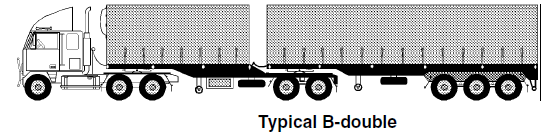 B-triple means a combination consisting of a prime mover towing 3 semitrailers, with—	(a)	the first semitrailer being attached directly to the prime mover by a fifth wheel coupling; and	(b)	the second semitrailer being mounted on the rear of the first semitrailer by a fifth wheel coupling on the first semitrailer; and	(c)	the third semitrailer being mounted on the rear of the second semitrailer by a fifth wheel coupling on the second semitrailer.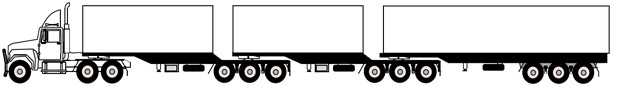 Typical B-tripleBFM accreditation means—	(a)	BFM accreditation granted under section 458; or	(b)	accreditation of a similar kind under another law of a participating jurisdiction.BFM fatigue management system, for the purposes of Chapter 8, has the meaning given by section 457.BFM hours, for the purposes of Chapters 6 and 8, has the meaning given by section 253.BFM standards and business rules, for the purposes of Chapter 8, has the meaning given by section 457.Board means the National Heavy Vehicle Regulator Board established under section 662.body of fatigue knowledge means any accreditation scheme, scientific knowledge, expert opinion, guidelines, standards or other knowledge about preventing or managing exposure to risks to safety either on a road or in a workplace, arising from fatigue.bus means a heavy motor vehicle built or fitted to carry more than 9 adults (including the driver).business practices, of a person, means the person’s practices in running a business associated with the use of a heavy vehicle on a road, including—	(a)	the operating policies and procedures of the business; and	(b)	the human resource and contract management arrangements of the business; and	(c)	the arrangements for preventing or minimising public risks associated with the person’s practices.cancel, for the purposes of Chapter 6 in relation to an unused daily sheet in a written work diary, has the meaning given by section 221.category, of heavy vehicles, see section 15.cause, a thing, includes—	(a)	contribute to causing the thing; and	(b)	encourage the thing.centre-line, of an axle, means—	(a)	for an axle consisting of 1 shaft—a line parallel to the length of the axle and passing through its centre; and	(b)	for an axle consisting of 2 shafts—a line in the vertical plane passing through—	(i)	the centre of both shafts; and	(ii)	the centres of the wheels on the shafts.class 1 heavy vehicle has the meaning given by section 116(1) and (2).class 2 heavy vehicle has the meaning given by section 136.class 2 heavy vehicle authorisation means—	(a)	a class 2 heavy vehicle authorisation (notice); or	(b)	a class 2 heavy vehicle authorisation (permit).class 2 heavy vehicle authorisation (notice) has the meaning given by section 138(2).class 2 heavy vehicle authorisation (permit) has the meaning given by section 143(2).class 3 heavy vehicle has the meaning given by section 116(3).combination means a group of vehicles consisting of a motor vehicle towing 1 or more other vehicles.Commonwealth Gazette means the Commonwealth of Australia Gazette.Commonwealth Gazette notice means notice published in the Commonwealth Gazette.Commonwealth responsible Minister means the Commonwealth Minister nominated by the Commonwealth as the responsible Minister for the Commonwealth for the purposes of this Law.compensation order has the meaning given by section 611(1).complaint, for an offence, means a complaint, charge, notice or other process that starts a proceeding for the offence.compliance purposes means—	(a)	monitoring purposes; or	(b)	investigation purposes.complying container weight declaration has the meaning given by section 189.component, of a heavy vehicle that is a combination, means—	(a)	other than in Part 3.3, a component vehicle of the combination; or	(b)	a component of any component vehicle of the combination.component vehicle, of a heavy combination, means the towing vehicle or another vehicle in the combination.condition includes a restriction.conduct means an act, an omission to perform an act, or a state of affairs.consent includes an approval or concurrence.consign and consignor—A person consigns goods, and is a consignor of goods, for road transport using a heavy vehicle, if—	(a)	the person has consented to being, and is, named or otherwise identified as a consignor of the goods in the transport documentation relating to the road transport of the goods; or	(b)	the person engages an operator of the vehicle, either directly or indirectly or through an agent or other intermediary, to transport the goods by road; or	(c)	if paragraphs (a) and (b) do not apply—the person has possession of, or control over, the goods immediately before the goods are transported by road.consignee, of goods—	(a)	means a person who—	(i)	has consented to being, and is, named or otherwise identified as the intended consignee of the goods in the transport documentation relating to the road transport of the goods; or	(ii)	actually receives the goods after completion of their road transport; but	(b)	does not include a person who merely unloads the goods.container weight declaration—	(a)	means a written declaration, whether contained in 1 or more documents, stating or purporting to state the weight of a freight container and its contents; andExamples—an email, a placard fixed to the containerNote—See the definition document in section 12 of Schedule 1.	(b)	includes a copy of a declaration mentioned in paragraph (a).contract includes an agreement. converter dolly means a pig trailer with a fifth wheel coupling designed to convert a semitrailer into a dog trailer.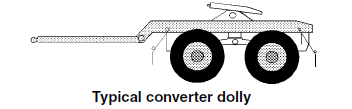 convict, a person of an offence, has the meaning given by section 9(1).convicted, of an offence, has the meaning given by section 9(2).convicted person—	(a)	for the purposes of Division 5 of Part 10.3, has the meaning given by section 599(a); or	(b)	for the purposes of Division 6 of Part 10.3, has the meaning given by section 606(a).corporation includes a body politic or corporate.corresponding fatigue law, for the purposes of Chapter 6, has the meaning given by section 221.critical risk breach, for a maximum work requirement or minimum rest requirement, has the meaning given by section 222(4).daily sheet, for a written work diary, for the purposes of Chapter 6, has the meaning given by section 338(2)(b).database of heavy vehicles means the database of heavy vehicles kept under section 686A.daytime means the period of a day between sunrise and sunset.de facto partner, of a person, means a person (whether of the same gender or a different gender) who is in a de facto relationship, within the meaning given by section 2F of the Acts Interpretation Act 1901 of the Commonwealth, with the person.defective heavy vehicle, for the purposes of Division 6 of Part 9.3, has the meaning given by section 525.defective vehicle label, for the purposes of Division 6 of Part 9.3, has the meaning given by section 525.defendant, for a proceeding for an offence, means the person charged with the offence (whether called the defendant or the accused).deficiency, for the purposes of Division 3 of Part 10.4, has the meaning given by section 626.dimension requirement means—	(a)	a prescribed dimension requirement (under section 101); or	(b)	a requirement as to a dimension limit relating to a heavy vehicle under a condition to which a mass or dimension authority is subject (where the dimension limit is more restrictive than the relevant prescribed dimension requirement); or	(c)	a requirement as to a dimension limit under a PBS vehicle approval; or 	(d)	a requirement as to a dimension limit indicated by an official traffic sign; orNote—See the definitions indicated and official traffic sign.	(e)	a requirement as to a dimension limit for a component vehicle as prescribed by a heavy vehicle standard.drive, a vehicle or combination, includes—	(a)	be in control of the steering, movement or propulsion of the vehicle or combination; and	(b)	for a trailer—drive a vehicle towing the trailer.driver, of a vehicle or combination—	(a)	means the person driving the vehicle or combination; and	(b)	includes—	(i)	a person accompanying the person driving the vehicle or combination on a journey or part of a journey, who has been, is or will be sharing the task of driving the vehicle or combination during the journey or part; and	(ii)	a person who is driving the vehicle or combination as a driver under instruction or under an appropriate learner licence or learner permit; and	(iii)	where the driver is a driver under instruction, the holder of a driver licence occupying the seat in the vehicle or combination next to the driver.driver fatigue compliance function, for the purposes of Part 13.4, has the meaning given by section 727(1).driver fatigue provision, for the purposes of Part 13.4, has the meaning given by section 727(1).driver licence means—	(a)	a driver licence issued under a law of a State or Territory that regulates the use of vehicles on roads; or	(b)	a licence, permit or other authorisation to drive a motor vehicle issued under a law of another country if a law mentioned in paragraph (a) exempts the holder of the licence, permit or other authorisation from the requirement to hold a driver licence under that law to drive a motor vehicle.electronic recording system has the meaning given by section 221.electronic recording system approval means an approval of an electronic recording system under Division 7 of Part 6.4.electronic work diary has the meaning given by section 221.electronic work diary authorised use, for the purposes of Part 13.4, has the meaning given by section 727(1).electronic work diary information, for the purposes of Part 13.4, has the meaning given by section 727(1).electronic work diary protected information, for the purposes of Part 13.4, has the meaning given by section 727(1).embargo notice has the meaning given by section 557(2).embargoed thing means a thing the subject of an embargo notice.employed driver, of a heavy vehicle, means a person who is employed by someone else to drive the vehicle.employee means an individual who is employed by someone else.employer means a person who employs someone else.encourage includes give an incentive.entity includes a person, an unincorporated partnership and an unincorporated body.entry, in a work record, for the purposes of Chapter 6, has the meaning given by section 221.equipment, in relation to a heavy vehicle, includes tools, devices and accessories in the vehicle.escort vehicle means a pilot vehicle that is driven by a police officer or another person authorised to direct traffic under an Australian road law.examine includes analyse, test, account, measure, weigh, grade, gauge or identify.executive officer, of a corporation, means—	(a)	a director of the corporation; or	(b)	any person, by whatever name called and whether or not the person is a director of the corporation, who is concerned or takes part in the management of the corporation.exemption hours, for the purposes of Chapter 6, has the meaning given by section 259.exercise, for a function, includes perform.extract, of a document, device or other thing, means a copy of any information contained in the document, device or other thing.Note—See the definition document in section 12 of Schedule 1.false or misleading means false or misleading in a material particular.fatigue has the meaning given by section 223.fatigue record keeping exemption means—	(a)	a fatigue record keeping exemption (notice); or	(b)	a fatigue record keeping exemption (permit).fatigue record keeping exemption (notice) has the meaning given by section 378.fatigue record keeping exemption (permit) has the meaning given by section 383.fatigue-regulated bus means a heavy motor vehicle built or fitted to carry more than 12 adults (including the driver).Note—A fatigue-regulated bus is a bus that weighs more than 4.5t for the purposes of being regulated under this Law.fatigue-regulated heavy vehicle has the meaning given by section 7.fifth wheel coupling means a device (other than an upper rotating element and a kingpin) used with a prime mover, semitrailer or converter dolly to—	(a)	permit quick coupling and uncoupling; and	(b)	provide for articulation.film, a thing, includes—	(a)	photograph or videotape the thing; and	(b)	record an image of the thing in another way.fit, to drive a heavy vehicle, or to start or stop its engine, for a person, means the person—	(a)	is apparently physically and mentally fit to drive the vehicle, or start or stop its engine; and	(b)	is not apparently affected by either or both of the following—	(i)	alcohol;	(ii)	a drug that affects a person’s ability to drive a vehicle; and	(c)	is not found to have an alcohol concentration in the person’s blood or breath exceeding the amount permitted, under an Australian road law of this jurisdiction, for the driver of a heavy vehicle; and	(d)	is not found to be under the influence of a drug or to have present in the person’s blood or saliva a drug that the driver of a heavy vehicle is not permitted to have present in the driver’s blood or saliva under an Australian road law of this jurisdiction.freight container means—	(a)	a re-usable container of the kind mentioned in AS 3711.1 that is designed for repeated use for transporting goods; orNote—AS 3711.1 may be purchased from Standards Australia at <www.standards.org.au>.	(b)	a re-usable container of the same or a similar design and construction to a container mentioned in paragraph (a) though of different dimensions.Fund means the National Heavy Vehicle Regulator Fund established under section 687.garage address, of a heavy vehicle, means—	(a)	for a heavy vehicle normally kept at a depot when not in use—the principal depot of the vehicle; or	(b)	for a heavy vehicle not normally kept at a depot when not in use—the address of the place of business or residence at which the vehicle is normally kept when not in use.GCM (gross combination mass), of a motor vehicle, means the total maximum loaded mass of the motor vehicle and any vehicles it may lawfully tow at any given time—	(a)	if the registration authority has specified the total maximum loaded mass of the motor vehicle and any vehicles it may lawfully tow at any given time—specified by the registration authority; or	(b)	otherwise—stated by the motor vehicle’s manufacturer.goods—	(a)	includes—	(i)	animals (whether alive or dead); and	(ii)	a container (whether empty or not); but	(b)	does not include—	(i)	people; or	(ii)	fuel, water, lubricants and readily removable equipment required for the normal use of the vehicle or combination in which they are carried; or	(iii)	personal items used by the driver of the vehicle or combination, or someone else necessary for the normal use of the vehicle, in which they are carried.GVM (gross vehicle mass), of a vehicle, means the maximum loaded mass of the vehicle—	(a)	if the registration authority has specified the vehicle’s maximum loaded mass—specified by the registration authority; or	(b)	otherwise—stated by the vehicle’s manufacturer.hauling unit means a motor vehicle that forms part of a combination, but does not include a prime mover.heavy combination means a combination that is a heavy vehicle.heavy motor vehicle means a motor vehicle that is a heavy vehicle.heavy trailer means a trailer that is a heavy vehicle.heavy vehicle has the meaning given by section 6.heavy vehicle accreditation means—	(a)	AFM accreditation; or	(b)	BFM accreditation; or	(c)	maintenance management accreditation; or	(d)	mass management accreditation.heavy vehicle standards has the meaning given by section 59.higher mass limits, for the purposes of Chapter 7, has the meaning given by section 403.HML authority, for the purposes of Chapter 7, has the meaning given by section 403.home address means—	(a)	for an individual—the individual’s residential address in Australia; or	(b)	for a body corporate with a registered office in Australia—the address of the registered office; or	(c)	for another person—the address of the person’s principal or only place of business in Australia.identification details, for the purposes of Division 6 of Part 9.3, has the meaning given by section 525.identification plate means a plate approved to be placed on a vehicle, or taken to have been placed on a vehicle, under the Motor Vehicle Standards Act 1989.impaired by fatigue has the meaning given by section 225.improvement notice has the meaning given by section 572(2).in, a vehicle, includes on the vehicle.indicated, by an official traffic sign, includes—	(a)	indicated by way of a direction on an official traffic sign; and	(b)	indicated by way of a direction, indication or requirement that, under a law, is prescribed as being given or imposed, because of an official traffic sign.indictable offence means an offence mentioned in section 26F.information includes—	(a)	information in the form of a printed document; andNote—See the definitions printed and document in section 12 of Schedule 1.	(b)	information stored electronically.information notice, for a decision, means a notice stating the following—	(a)	the decision;	(b)	the reasons for the decision;	(c)	the review and appeal information for the decision.infringement notice means—	(a)	an infringement notice issued under section 591; or	(b)	an infringement notice, expiation notice, penalty notice or similar notice under the Infringement Notice Offences Law.Infringement Notice Offences Law, for a participating jurisdiction, means the law that is declared by a law of that jurisdiction to be the Infringement Notice Offences Law for the purposes of this Law.inspect, a thing, includes—	(a)	open the thing and examine its contents; and	(b)	test the thing or its contents or both.intelligent access program agreement, for the purposes of Chapter 7, has the meaning given by section 403.intelligent access program audit, for the purposes of Chapter 7, has the meaning given by section 403.intelligent access program auditor means a person engaged by TCA for auditing activities conducted by intelligent access program service providers.intelligent access program conditions has the meaning given by section 402.intelligent access program information, for the purposes of Chapter 7, has the meaning given by section 403.intelligent access map means the spatial data set in electronic form, issued by TCA from time to time, that defines the national public road system.intelligent access program reporting entity, for the purposes of Chapter 6, has the meaning given by section 221.intelligent access program service provider has the meaning given by section 403.intelligent access program vehicle, for the purposes of Chapter 7, has the meaning given by section 403.intelligent transport system means a system involving the use of electronic or other technology, whether located in a heavy vehicle or on or near a road or elsewhere, that is able to monitor, generate, record, store, display, analyse, transmit or report information about—	(a)	any or all of the following—	(i)	a heavy vehicle, its equipment or load;	(ii)	the driver of a heavy vehicle;	(iii)	an operator of a heavy vehicle;	(iv)	anyone else involved in road transport using a heavy vehicle; and	(b)	without limiting paragraph (a), the compliance or noncompliance with this Law of the use of a heavy vehicle on a road.investigation purposes means investigating a contravention or suspected contravention of this Law.journey documentation—	(a)	means a document, other than transport documentation, in any form—	(i)	directly or indirectly associated with—	(A)	a transaction for the actual or proposed road transport of goods or passengers using a heavy vehicle, or for a previous transport of the goods or passengers by any transport method; or	(B)	goods or passengers, to the extent the document is relevant to a transaction for their actual or proposed road transport; and	(ii)	whether relating to a particular journey or to journeys generally; and	(b)	includes, for example, any or all of the following—	(i)	a document kept, used or obtained by a responsible person for a heavy vehicle in connection with the transport of goods or passengers;	(ii)	a workshop, maintenance or repair record relating to a heavy vehicle used, or claimed to be used, for transporting goods or passengers;	(iii)	a subcontractor’s payment advice relating to goods or passengers or their transport;	(iv)	records kept, used or obtained by the driver of a heavy vehicle used, or claimed to be used, for transporting goods or passengers;Examples—• 	driver’s run sheet• 	work diary entry• 	fuel docket or receipt• 	food receipt• 	tollway receipt• 	pay record• 	mobile or other telephone record	(v)	information reported through the use of an intelligent transport system;	(vi)	a driver manual or instruction sheet;	(vii)	an advice resulting from check weighing of a heavy vehicle’s mass or load performed before, during or after a journey.Note—See the definition document in section 12 of Schedule 1.law enforcement agency means an agency that has functions or activities directed at the prevention, detection, investigation, prosecution or punishment of offences and other contraventions of a law for which penalties or sanctions may be imposed.law enforcement purposes, for the purposes of Chapter 7, has the meaning given by section 403.load, of a heavy vehicle or in a heavy vehicle, means—	(a)	all the goods, passengers, drivers and other persons in the vehicle; and	(b)	all fuel, water, lubricants and readily removable equipment carried in the vehicle and required for its normal use; and	(c)	personal items used by the vehicle’s driver or someone else necessary for the normal use of the vehicle; and	(d)	anything that is normally removed from the vehicle when not in use.load, when used as a verb, and loader—A person loads goods in a heavy vehicle, and is a loader of goods in a heavy vehicle, if the person is a person who—	(a)	loads the vehicle, or any container that is in or part of the vehicle, with the goods for road transport; or	(b)	loads the vehicle with a freight container, whether or not it contains goods, for road transport.loaded mass, of a vehicle, means the vehicle’s mass together with the mass of the vehicle’s load that is transmitted to the ground.loading manager, for goods in a heavy vehicle, means—	(a)	a person who manages, or is responsible for the operation of, regular loading or unloading premises for heavy vehicles where the goods are—	(i)	loaded onto the heavy vehicle; or	(ii)	unloaded from the heavy vehicle; or	(b)	a person who has been assigned by a person mentioned in paragraph (a) as responsible for supervising, managing or controlling, directly or indirectly, activities carried out by a loader or unloader of goods at regular loading or unloading premises for heavy vehicles.loading requirements has the meaning given by section 110.local government authority, for a participating jurisdiction, means an entity that is declared by a law of that jurisdiction to be a local government authority for that jurisdiction for the purposes of this Law.maintenance management accreditation means—	(a)	maintenance management accreditation granted under section 458; or	(b)	accreditation of a similar kind under another law of a participating jurisdiction.maintenance management standards and business rules, for the purposes of Chapter 8, has the meaning given by section 457.maintenance management system, for the purposes of Chapter 8, has the meaning given by section 457.major defect notice means a notice complying with the requirements for a major defect notice under section 527.major rest break, for the purposes of Chapter 6, has the meaning given by section 221.malfunction—	(a)	for the purposes of Chapter 6, has the meaning given by section 221; and	(b)	for the purposes of Chapter 7, has the meaning given by section 403.management member, of an unincorporated body, means—	(a)	if the body has a management committee—each member of the management committee; or	(b)	otherwise—each member who is concerned with, or takes part in, the body’s management, whatever name is given to the member’s position in the body.mass, dimension or loading requirement means a mass requirement, dimension requirement or loading requirement.mass management accreditation means—	(a)	mass management accreditation granted under section 458; or	(b)	accreditation of a similar kind under another law of a participating jurisdiction.mass management standards and business rules, for the purposes of Chapter 8, has the meaning given by section 457.mass management system, for the purposes of Chapter 8, has the meaning given by section 457.mass or dimension authority means—	(a)	a mass or dimension exemption; or	(b)	a class 2 heavy vehicle authorisation.mass or dimension exemption means—	(a)	a mass or dimension exemption (notice); or	(b)	a mass or dimension exemption (permit).mass or dimension exemption (notice) has the meaning given by section 117(2).mass or dimension exemption (permit) has the meaning given by section 122(3).mass requirement means—	(a)	a prescribed mass requirement (under section 95); or	(b)	a requirement as to a mass limit relating to a heavy vehicle under a condition to which a mass or dimension authority is subject (where the mass limit is lower than the relevant prescribed mass requirement); or	(c)	a requirement as to a mass limit under a PBS vehicle approval; or	(d)	a requirement as to a mass limit indicated by an official traffic sign; orNote—See the definitions indicated and official traffic sign.	(e)	a requirement as to a mass limit under the GVM or GCM for a heavy vehicle; or	(f)	a requirement as to a mass limit for a component vehicle as stated by the manufacturer or as prescribed by a heavy vehicle standard.maximum work requirement means a requirement of Chapter 6 relating to a maximum work time for the driver of a fatigue-regulated heavy vehicle.maximum work time means the maximum time the driver of a fatigue-regulated heavy vehicle may drive a fatigue-regulated heavy vehicle, or otherwise work, without taking a rest.minimum rest requirement means a requirement of Chapter 6 relating to the minimum rest time for the driver of a fatigue-regulated heavy vehicle.minimum rest time means the minimum time the driver of a fatigue-regulated heavy vehicle must rest in order to break up the period of time the driver drives a fatigue-regulated heavy vehicle or otherwise works.minor defect notice means a notice complying with the requirements for a minor defect notice under section 527.minor risk breach—	(a)	for a mass requirement—has the meaning given by section 98; or	(b)	for a dimension requirement—has the meaning given by section 105; or	(c)	for a loading requirement—has the meaning given by section 112; or	(d)	for a maximum work requirement or minimum rest requirement—has the meaning given by section 222(1).modification, for the purposes of Part 3.3, has the meaning given by section 84.monitoring purposes means finding out whether this Law is being complied with.motor vehicle means a vehicle built to be propelled by a motor that forms part of the vehicle.Motor Vehicle Standards Act 1989 means the repealed Motor Vehicle Standards Act 1989 of the Commonwealth as in force before its repeal.national regulations means the regulations made under section 730.National Transport Commission means the National Transport Commission established by the National Transport Commission Act 2003 of the Commonwealth.night means the period between sunset on a day and sunrise on the next day.night rest break means—	(a)	7 continuous hours stationary rest time between 10p.m. on a day and 8a.m. on the next day; orNote—Under sections 248 and 303, the time must be based on the time zone of the driver's base for drivers on a journey in a different time zone to the driver's base.	(b)	24 continuous hours stationary rest time.night work time, for the purposes of Chapter 6, has the meaning given by section 221.noncompliance report, for the purposes of Chapter 7, has the meaning given by section 403.non-participating jurisdiction, for the purposes of Chapter 6, has the meaning given by section 221.notice—	(a)	means written notice; and	(b)	for the purposes of Division 5B of Part 9.4, has the meaning given by section 576D.occupier, of a place, includes the following—	(a)	if there is more than 1 person who apparently occupies the place—any 1 of the persons;	(b)	any person at the place who is apparently acting with the authority of a person who apparently occupies the place;	(c)	if no-one apparently occupies the place—any person who is an owner of the place.official means any of the following persons exercising a function under this Law—	(a)	the Regulator;	(b)	a road authority;	(c)	an authorised officer.official traffic sign means a sign or device erected or placed, under a law, by a public authority (including, for example, a police force or police service) to regulate traffic.operate and operator—A person operates a vehicle or combination, and is an operator of the vehicle or combination, if the person is responsible for controlling or directing the use of—	(a)	for a vehicle (including a vehicle in a combination)—the vehicle; or	(b)	for a combination—the towing vehicle in the combination.oversize vehicle means a heavy vehicle that does not comply with a dimension requirement applying to it.owner—	(a)	of a vehicle means—	(i)	each person who is an owner, joint owner or part owner of the vehicle; or	(ii)	a person who has the use or control of the vehicle under a credit agreement, hiring agreement, hire-purchase agreement or leasing arrangement; or	(b)	of a combination means—	(i)	each person who is an owner, joint owner or part owner of the towing vehicle in the combination; or	(ii)	a person who has the use or control of the towing vehicle in the combination under a credit agreement, hiring agreement, hire-purchase agreement or leasing arrangement; or	(c)	of a sample means an owner of the sample or the thing from which it was taken.pack and packer—A person packs goods, and is a packer of goods, if the person—	(a)	puts the goods in packaging, even if that packaging is already on a vehicle; orExample for the purposes of paragraph (a)—A person who uses a hose to fill the tank of a tank vehicle with petrol packs the petrol for transport.	(b)	assembles the goods as packaged goods in an outer packaging, even if that packaging is already on a vehicle; or	(c)	supervises an activity mentioned in paragraph (a) or (b); or	(d)	manages or controls an activity mentioned in paragraph (a), (b) or (c).packaging, in relation to goods, means anything that contains, holds, protects or encloses the goods, whether directly or indirectly, to enable them to be received or held for transport, or to be transported.Note—It may be that a container constitutes the whole of the packaging of goods, as in the case of a drum in which goods are directly placed.participating jurisdiction—	(a)	for the purposes of this Law other than Chapter 6—means a State or Territory in which—	(i)	this Law applies as a law of the State or Territory; or	(ii)	a law that substantially corresponds to the provisions of this Law has been enacted; or	(iii)	a law prescribed by the national regulations for the purposes of this subparagraph has been enacted; or	(b)	for the purposes of Chapter 6—has the meaning given by section 221.party in the chain of responsibility, for a heavy vehicle, means each of the following persons—	(a)	if the vehicle’s driver is an employed driver—an employer of the driver;	(b)	if the vehicle’s driver is a self-employed driver—a prime contractor for the driver;	(c)	an operator of the vehicle;	(d)	a scheduler for the vehicle;	(e)	a consignor of any goods in the vehicle;	(f)	a consignee of any goods in the vehicle;	(g)	a packer of any goods in the vehicle;	(h)	a loading manager for any goods in the vehicle;	(i)	a loader of any goods in the vehicle;	(j)	an unloader of any goods in the vehicle.passenger, of a vehicle, means any person carried in the vehicle other than the vehicle’s driver or someone else necessary for the normal use of the vehicle.PBS design approval means a current approval given under section 22 for the design of a type of heavy vehicle that, if built to the design, is eligible for PBS vehicle approval.Note—‘PBS’ stands for performance based standards.PBS Review Panel means an advisory body appointed by the Regulator to provide expert advice in the assessment of applications for PBS design approvals or PBS vehicle approvals and of their impacts.Note—The membership of the PBS Review Panel consists of one representative of each State and Territory, an independent Chairperson and an independent Deputy Chairperson. The Commonwealth may, if it decides to do so, nominate a representative of the Commonwealth. The procedure of the Panel is as determined by the Regulator.PBS vehicle means a heavy vehicle that is the subject of a current PBS vehicle approval under Part 1.4.PBS vehicle approval means a current approval issued for a heavy vehicle by the Regulator under section 23.personal information—	(a)	generally, means information or an opinion, including information or an opinion forming part of a database, whether true or not, and whether recorded in a material form or not, about an individual whose identity is apparent, or can reasonably be found out, from the information or opinion; and	(b)	for the purposes of Chapter 7, has the meaning given by section 403. pig trailer means a trailer—	(a)	with 1 axle group or a single axle near the middle of its load carrying surface; and	(b)	connected to the towing vehicle by a drawbar.pilot vehicle means a motor vehicle that accompanies an oversize vehicle to warn other road users of the oversize vehicle’s presence.place of business, for the purposes of Part 9.2, has the meaning given by section 494.pole-type trailer means a trailer that—	(a)	is attached to a towing vehicle by a pole or an attachment fitted to a pole; and	(b)	is ordinarily used for transporting loads, such as logs, pipes, structural members, or other long objects, that can generally support themselves like beams between supports.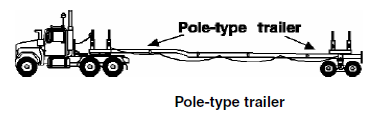 police commissioner means the head of the police force or police service (however called) of a participating jurisdiction.premises—	(a)	means a building or other structure, a vessel, or another place (whether built on or not)—	(i)	from which a business is carried out; or	(ii)	at or from which goods are loaded onto or unloaded from vehicles; and	(b)	includes a part of a building, structure, vessel or place mentioned in paragraph (a).prescribed dimension requirement means a requirement prescribed by the national regulations under section 101.prescribed fee means a fee prescribed by the national regulations under section 740(1).prescribed mass requirement means a requirement prescribed by the national regulations under section 95.previous corresponding law—1 	A previous corresponding law is a law of a participating jurisdiction that, before the participation day for the jurisdiction, provided for the same, or substantially the same, matters as the provisions of this Law.2 	A previous corresponding law for a provision of this Law is a provision of a previous corresponding law within the meaning of paragraph 1 that corresponds, or substantially corresponds, to the provision of this Law.3 	For the purposes of paragraph 1, it is irrelevant whether the law of the participating jurisdiction—	(a)	is in 1 instrument or 2 or more instruments; or	(b)	is part of an instrument; or	(c)	is part of an instrument and the whole or part of 1 or more other instruments.4	For the purposes of paragraph 1, if a provision of this Law does not apply in a participating jurisdiction on the day the provision of its Application Act corresponding to section 4 of the Heavy Vehicle National Law Act 2012 of Queensland commences, and the provision later applies in the jurisdiction, the participation day for the jurisdiction in relation to the provision is taken to be the day the provision applies.prime contractor, of the driver of a heavy vehicle, means a person who engages the driver to drive the vehicle under a contract for services.Example—a logistics business that engages a subcontractor to transport goods.prime mover means a heavy motor vehicle designed to tow a semitrailer.prohibition notice has the meaning given by section 576A(3).prohibition order has the meaning given by section 607(1).promisee see section 590A.protected information, for the purposes of Part 13.4, has the meaning given by section 727.public authority means—	(a)	a State or Territory or the Commonwealth, in any capacity; or	(b)	a body established under a law, or the holder of an office established under a law, for a public purpose, including a local government authority.public notice means a notice—	(a)	in the Commonwealth Gazette; and	(b)	on the Regulator’s website; and	(c)	if the Regulator considers it appropriate—in another way, including, for example, in a national newspaper.public place means a place or part of a place—	(a)	that the public is entitled to use, is open to members of the public or is used by the public, whether or not on payment of money; or	(b)	the occupier of which allows members of the public to enter, whether or not on payment of money.public risk means—	(a)	a safety risk; or	(b)	a risk of damage to road infrastructure.public safety means the safety of persons or property, including the safety of—	(a)	the drivers of, and passengers and other persons in, vehicles and combinations; and	(b)	persons or property in or in the vicinity of, or likely to be in or in the vicinity of, road infrastructure and public places; and	(c)	vehicles and combinations and any loads in them.public safety ground, for a reviewable decision, has the meaning given by section 640.quad-axle group means a group of 4 axles, in which the horizontal distance between the centre-lines of the outermost axles is more than 3.2m but not more than 4.9m.qualified, to drive a heavy vehicle, or to start or stop its engine, for a person, means the person—	(a)	holds a driver licence of the appropriate class to drive the vehicle that is not suspended; and	(b)	is not prevented under a law, including, for example, by the conditions of the driver licence, from driving the vehicle at the relevant time.Queensland Minister means the responsible Minister for Queensland.reasonably believes means believes on grounds that are reasonable in the circumstances.reasonably practicable, in relation to a duty, means that which is, or was at a particular time, reasonably able to be done in relation to the duty, weighing up all relevant matters, including—	(a)	the likelihood of a safety risk, or damage to road infrastructure, happening; and	(b)	the harm that could result from the risk or damage; and	(c)	what the person knows, or ought reasonably to know, about the risk or damage; and	(d)	what the person knows, or ought reasonably to know, about the ways of—	(i)	removing or minimising the risk; or	(ii)	preventing or minimising the damage; and	(e)	the availability and suitability of those ways; and	(f)	the cost associated with the available ways, including whether the cost is grossly disproportionate to the likelihood of the risk or damage.reasonably satisfied means satisfied on grounds that are reasonable in the circumstances.reasonably suspects means suspects on grounds that are reasonable in the circumstances.record keeper has the meaning given by section 317.record location, of the driver of a fatigue-regulated heavy vehicle, for the purposes of Chapter 6, has the meaning given by section 290.registered industry code of practice means an industry code of practice registered under section 706.registered interest means an interest registered under the Personal Property Securities Act 2009 of the Commonwealth by a secured party for which the thing or sample is collateral.registered operator, of a heavy vehicle, means the person recorded on a vehicle register as the person responsible for the vehicle, however named, kept under another Australian road law.registration, of a heavy vehicle, means registration of the vehicle under an Australian road law.registration authority, for a heavy vehicle, means the authority responsible for the registration of the vehicle under an Australian road law.registration item means a document, number plate, label or other thing relating to the registration or purported registration of a heavy vehicle.Note—See the definition document in section 12 of Schedule 1.registration number, for a heavy vehicle, means the identifying registration number, however described, given to the vehicle under an Australian road law.regular loading or unloading premises—	1 	Regular loading or unloading premises, for heavy vehicles, means premises at or from which an average of at least 5 heavy vehicles are loaded or unloaded on each day the premises are operated for loading or unloading heavy vehicles.	2 	For the purposes of paragraph 1, an average of at least 5 heavy vehicles are loaded or unloaded at or from premises on each day the premises are operated for loading or unloading heavy vehicles if—	(a)	for premises operated for loading or unloading heavy vehicles for 12 months or more—during the previous 12 months, an average of at least 5 heavy vehicles were loaded or unloaded at or from the premises on each day the premises were operated for loading or unloading heavy vehicles; or	(b)	for premises operated for loading or unloading heavy vehicles for less than 12 months—during the period the premises have been in operation for loading or unloading heavy vehicles, an average of at least 5 heavy vehicles were loaded or unloaded at or from the premises on each day the premises were operated for loading or unloading heavy vehicles.	3	In the application of this definition to the definition loading manager where used in Chapter 6, references in paragraphs 1 and 2 to ‘an average of at least 5 heavy vehicles’ are to be read as references to an average of at least 5 fatigue-regulated heavy vehicles.Note—Consequently, Chapter 6 applies to a person as a loading manager only if the premises concerned are premises at or from which an average of at least 5 fatigue-regulated heavy vehicles are loaded or unloaded on each day the premises are operated for loading or unloading heavy vehicles.Regulator means the National Heavy Vehicle Regulator established under section 656.Regulator’s website means the website of the Regulator on the internet.relevant appeal body, for the purposes of Chapter 11, has the meaning given by section 640.relevant contravention, for the purposes of Chapter 7, has the meaning given by section 403.relevant emission, for a heavy vehicle, means noise emission, gaseous emission or particle emission emanating from the vehicle.relevant garage address, of a heavy vehicle, means—	(a)	the heavy vehicle’s garage address; or	(b)	if the heavy vehicle is a combination—the garage address of the towing vehicle in the combination.relevant jurisdiction, for the purposes of Chapter 11, has the meaning given by section 640.relevant management system, for the purposes of Chapter 8, has the meaning given by section 457.relevant monitoring matters, for the purposes of Chapter 7, has the meaning given by section 403.relevant place, for the purposes of Part 9.2, has the meaning given by section 494.relevant police commissioner, in relation to a police officer, means the police commissioner for the police force or police service (however called) of which the police officer is a member.relevant road manager, for a mass or dimension authority, means a road manager for a road in the area, or on the route, to which the authority applies.relevant standards and business rules, for the purposes of Chapter 8, has the meaning given by section 457.relevant tribunal or court, for a participating jurisdiction, means a tribunal or court that is declared by a law of that jurisdiction to be the relevant tribunal or court for that jurisdiction for the purposes of this Law.residence, for the purposes of Part 9.2, has the meaning given by section 494(1).responsible entity, for a freight container, means—	(a)	the person who, in Australia, consigned the container for road transport using a heavy vehicle; or	(b)	if there is no person as described in paragraph (a)—the person who, in Australia, for a consignor, arranged for the container’s road transport using a heavy vehicle; or	(c)	if there is no person as described in paragraph (a) or (b)—the person who, in Australia, physically offered the container for road transport using a heavy vehicle.responsible Minister, for a participating jurisdiction, means the Minister of that jurisdiction nominated by it as its responsible Minister for the purposes of this Law.responsible Ministers means a group of Ministers consisting of—	(a)	the responsible Minister for each participating jurisdiction; and	(b)	the Commonwealth responsible Minister.Note—See also section 655(3).responsible person, for a heavy vehicle, means a person having, at a relevant time, a role or responsibility associated with road transport using the vehicle, and includes any of the following—	(a)	an owner of the vehicle or, if it is a combination, an owner of a heavy vehicle forming part of the combination;	(b)	the vehicle’s driver; 	(c)	an operator or registered operator of the vehicle or, if it is a combination, an operator or registered operator of a heavy vehicle forming part of the combination;	(d)	a person in charge or apparently in charge of—	(i)	the vehicle; or	(ii)	the vehicle’s garage address or, if it is a combination, the garage address of a heavy vehicle forming part of the combination; or	(iii)	a base of the vehicle’s driver;	(e)	a person appointed under a heavy vehicle accreditation to have monitoring or other responsibilities under the accreditation, including, for example, responsibilities for certifying, monitoring or approving the use of heavy vehicles under the accreditation;	(f)	a person who provides to an owner or registered operator of the vehicle or, if it is a combination, an owner or registered operator of a heavy vehicle forming part of the combination, an intelligent transport system for the vehicle;	(g)	a person in charge of a place entered by an authorised officer under this Law for the purpose of exercising a power under this Law;	(h)	a consignor of goods for road transport;	(i)	a packer of goods in a freight container or other container or in a package or on a pallet for road transport;	(j)	a person who loads goods or a container for road transport;	(k)	a person who unloads goods or a container containing goods consigned for road transport;	(l)	a person to whom goods are consigned for road transport;	(m)	a person who receives goods packed outside Australia in a freight container or other container or on a pallet for road transport in Australia;	(n)	an owner or operator of a weighbridge or weighing facility used to weigh the vehicle, or an occupier of the place where the weighbridge or weighing facility is located;	(o)	a responsible entity for a freight container on the vehicle;	(p)	a loading manager for goods in heavy vehicles for road transport or another person who controls or directly influences the loading of goods for road transport;	(q)	a scheduler for the vehicle;	(r)	an employer, employee, agent or subcontractor of a person mentioned in any of paragraphs (a) to (q).rest, in relation to a fatigue-regulated heavy vehicle, has the meaning given by section 221.rest time, for the purposes of Chapter 6, has the meaning given by section 221.review and appeal information—	(a)	for a decision made by the Regulator or an authorised officer who is not a police officer, means the following information—	(i)	that, under section 641, a dissatisfied person for the decision may ask for the decision to be reviewed by the Regulator;	(ii)	that, under section 642, the person may apply for the decision to be stayed by a relevant tribunal or court unless the decision was made by the Regulator on the basis of a public safety ground;	(iii)	that, in relation to the Regulator’s decision on the review, the person may—	(A)	under section 647, appeal against the decision to a relevant tribunal or court; and	(B)	under section 648, apply for the decision to be stayed by a relevant tribunal or court unless the reviewable decision to which the review decision relates was made by the Regulator on the basis of a public safety ground; and	(b)	for a decision made by a road manager (for a road) that is a public authority, means the following information—	(i)	that, under section 641, a dissatisfied person for the decision may apply to the Regulator to have the decision reviewed;	(ii)	that, under section 643, the Regulator must refer the application to the road manager for review;	(iii)	that the decision of the road manager on the review is not subject to further review or appeal under this Law; and	(c)	for a decision made by an authorised officer who is a police officer, or a road manager (for a road) that is not a public authority, means that the decision is not subject to review or appeal under this Law.review application, for the purposes of Chapter 11, has the meaning given by section 640.review decision, for the purposes of Chapter 11, has the meaning given by section 640.reviewable decision has the meaning given by section 640.reviewer, for the purposes of Chapter 11, has the meaning given by section 640.rigid, other than in the definition articulated bus, means not articulated.risk category—	(a)	for a contravention of a mass, dimension or loading requirement, means 1 of the following categories—	(i)	minor risk breach;	(ii)	substantial risk breach;	(iii)	severe risk breach; or	(b)	for a contravention of a maximum work requirement or minimum rest requirement, means 1 of the following categories—	(i)	minor risk breach;	(ii)	substantial risk breach;	(iii)	severe risk breach;	(iv)	critical risk breach.road has the meaning given by section 8.Note—See also section 13.road authority, for a participating jurisdiction, means an entity that is declared by a law of that jurisdiction to be the road authority for that jurisdiction for the purposes of this Law.road condition has the meaning given by section 154.road infrastructure includes—	(a)	a road, including its surface or pavement; and	(b)	anything under or supporting a road or its surface or pavement; and	(c)	any bridge, tunnel, causeway, road-ferry, ford or other work or structure forming part of a road system or supporting a road; and	(d)	any bridge or other work or structure located above, in or on a road; and	(e)	any traffic control devices, railway equipment, electricity equipment, emergency telephone systems or any other facilities (whether of the same or a different kind) in, on, over, under or connected with anything mentioned in paragraphs (a) to (d).road manager, for a road in a participating jurisdiction, means an entity that is declared by a law of that jurisdiction to be the road manager for the road for the purposes of this Law.road-related area has the meaning given by section 8.Road Rules, for a participating jurisdiction, means the law that is declared by a law of that jurisdiction to be the Road Rules for the purposes of this Law.road train means—	(a)	a B-triple; or	(b)	a combination, other than a B-double, consisting of a motor vehicle towing at least 2 trailers, excluding any converter dolly supporting a semitrailer.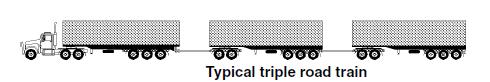 road transport means transport by road.Road Vehicle Standards Act 2018 means the Road Vehicle Standards Act 2018 of the Commonwealth.route assessment, for the purposes of Part 4.7, has the meaning given by section 154.safety duty means a duty imposed under any of the following provisions—	(a)	section 26C;	(b)	section 26E(1) or (2);	(c)	section 89(1);	(d)	section 93(1), (2) or (3);	(e)	section 129(1), (2) or (3);	(f)	section 137;	(g)	section 150(1);	(h)	section 153A(1);	(i)	section 186(2), (3), (4) or (5);	(j)	section 187(2) or (3);	(k)	section 335(1);	(l)	section 336(1);	(m)	section 337(2);	(n)	section 454(1) or (2);	(o)	section 467;	(p)	section 470(2), (3) or (4);	(q)	section 604;	(r)	section 610.safety risk means a risk—	(a)	to public safety; or	(b)	of harm to the environment.schedule, for the driver of a heavy vehicle, means—	(a)	the schedule for the transport of any goods or passengers by the vehicle; or	(b)	the schedule of the driver’s work times and rest times.scheduler, for a heavy vehicle, means a person who—	(a)	schedules the transport of any goods or passengers by the vehicle; or	(b)	schedules the work times and rest times of the vehicle’s driver.second edition ADR means an ADR incorporated in the document described as the ‘Australian Design Rules for Motor Vehicle Safety, Second Edition’ originally published by the former Commonwealth Department of Transport.self-clearing defect notice means a notice complying with the requirements for a self-clearing defect notice under section 527.self-employed driver, of a heavy vehicle, means a driver of the vehicle who is not an employed driver of the vehicle.semitrailer means a trailer that has—	(a)	1 axle group or a single axle towards the rear; and	(b)	a means of attachment to a prime mover that results in some of the mass of the trailer’s load being imposed on the prime mover.severe risk breach—	(a)	for a mass requirement—has the meaning given by section 100; or	(b)	for a dimension requirement—has the meaning given by section 107; or	(c)	for a loading requirement—has the meaning given by section 114; or	(d)	for a maximum work requirement or minimum rest requirement—has the meaning given by section 222(3).severe risk breach lower limit—	(a)	for the purposes of Division 2 of Part 4.2, has the meaning given by section 97; or	(b)	for the purposes of Division 2 of Part 4.3, has the meaning given by section 104.sign of fatigue, for the purposes of Chapter 6, has the meaning given by section 221.single axle means—	(a)	1 axle; or	(b)	2 axles with centres between transverse, parallel, vertical planes spaced less than 1.0m apart.solo driver, for the purposes of Chapter 6, has the meaning given by section 221.speed limit means—	(a)	a speed limit applying under this Law, the Road Rules or another law; and	(b)	when used in the context of a speed limit applying to the driver of a heavy vehicle—a speed limit applying to the driver or the vehicle (or both) under this Law, the Road Rules or another law (whether it applies specifically to the particular driver or the particular vehicle or it applies to all drivers or vehicles or to a class of drivers or vehicles to which the driver or vehicle belongs).Note—A reference to a speed limit applying under this Law, the Road Rules or another law covers both—• 	a speed limit specified in this Law, the Road Rules or other law• 	a speed limit specified in an instrument, or in some other manner, under this Law, the Road Rules or other law (for example, a speed limit specified in a permit or a Commonwealth Gazette notice)standard hours, for the purposes of Chapter 6, has the meaning given by section 249.Standards Australia means Standards Australia Limited CAN 087 326 690, and includes a reference to the Standards Association of Australia as constituted before 1 July 1999.stationary rest time has the meaning given by section 221.substantial risk breach—	(a)	for a mass requirement—has the meaning given by section 99; or	(b)	for a dimension requirement—has the meaning given by section 106; or	(c)	for a loading requirement—has the meaning given by section 113; or	(d)	for a maximum work requirement or minimum rest requirement—has the meaning given by section 222(2).substantial risk breach lower limit—	(a)	for the purposes of Division 2 of Part 4.2, has the meaning given by section 97; or	(b)	for the purposes of Division 2 of Part 4.3, has the meaning given by section 104.suitable rest place, for fatigue-regulated heavy vehicles, means—	(a)	a rest area designated for use, and able to be used, by fatigue-regulated heavy vehicles; or	(b)	a place at which a fatigue-regulated heavy vehicle may be safely and lawfully parked.supervisory intervention order has the meaning given by section 600(1).supplementary record, for the purposes of Chapter 6, has the meaning given by section 221.tamper—	(a)	with an emission control system, for the purposes of section 91, has the meaning given by that section; or	(b)	with a plate or label, for the purposes of section 87A, has the meaning given by that section; or	(c)	with a speed limiter, for the purposes of section 93, has the meaning given by that section; or	(d)	with an approved electronic recording system, for the purposes of Chapter 6, has the meaning given by section 334; or	(e)	with an approved intelligent transport system, for the purposes of Chapter 7, has the meaning given by section 403.tandem axle group means a group of at least 2 axles, in which the horizontal distance between the centre-lines of the outermost axles is at least 1m but not more than 2m.TCA means Transport Certification Australia Limited ACN 113 379 936.Territory means the Australian Capital Territory or the Northern Territory.the State means the Crown in right of this jurisdiction, and includes—	(a)	the Government of this jurisdiction; and	(b)	a Minister of the Crown in right of this jurisdiction; and	(c)	a statutory corporation, or other entity, representing the Crown in right of this jurisdiction.third edition ADR means—	(a)	a national standard under section 7 of the Motor Vehicle Standards Act 1989; or	(b)	a national road vehicle standard under section 12 of the Road Vehicle Standards Act 2018.third party insurance legislation means—	(a)	legislation about compensation for third parties who are injured or killed by the use of motor vehicles or trailers; or	(b)	legislation about payment of contributions towards compensation of that kind; or	(c)	legislation requiring public liability insurance.this jurisdiction see the law of each participating jurisdiction for the meaning of this term.this Law means—	(a)	this Law as it applies as a law of a participating jurisdiction; or	(b)	a law of a participating jurisdiction that—	(i)	substantially corresponds to the provisions of this Law; or	(ii)	is prescribed by the national regulations for the purposes of paragraph (a) (iii) of the definition participating jurisdiction.Note—See also section 11.tow truck means—	(a)	a heavy motor vehicle that is—	(i)	equipped with a crane, winch, ramp or other lifting device; and	(ii)	used or intended to be used for the towing of motor vehicles; or	(b)	a heavy motor vehicle to which is attached, temporarily or otherwise, a trailer or device that is—	(i)	equipped with a crane, winch, ramp or other lifting device; and	(ii)	used or intended to be used for the towing of motor vehicles.tractor means a motor vehicle used for towing purposes, other than—	(a)	a motor vehicle designed to carry goods or passengers; or	(b)	a tow truck.traffic includes vehicular traffic, pedestrian traffic and all other forms of road traffic.trailer means a vehicle that is built to be towed, or is towed, by a motor vehicle, but does not include a motor vehicle being towed.transport activities means activities, including business practices and making decisions, associated with the use of a heavy vehicle on a road, including, for example—	(a)	contracting, directing or employing a person—	(i)	to drive the vehicle; or	(ii)	to carry out another activity associated with the use of the vehicle (such as maintaining or repairing the vehicle); or	(b)	consigning goods for transport using the vehicle; or	(c)	scheduling the transport of goods or passengers using the vehicle; or	(d)	packing goods for transport using the vehicle; or	(e)	managing the loading of goods onto or unloading of goods from the vehicle; or	(f)	loading goods onto or unloading goods from the vehicle; or	(g)	receiving goods unloaded from the vehicle.transport documentation means each of the following—	(a)	each contractual document directly or indirectly associated with—	(i)	a transaction for the actual or proposed road transport of goods or passengers or any previous transport of the goods or passengers by any transport method; or	(ii)	goods or passengers, to the extent the document is relevant to the transaction for their actual or proposed road transport;	(b)	each document—	(i)	contemplated in a contractual document mentioned in paragraph (a); or	(ii)	required by law, or customarily given, in connection with a contractual document or transaction mentioned in paragraph (a).Examples—• 	bill of lading • 	consignment note• 	container weight declaration• 	contract of carriage• 	delivery order• 	export receival advice• 	invoice• 	load manifest• 	sea carriage document• 	vendor declarationNote—See the definition document in section 12 of Schedule 1.travel condition has the meaning given by section 154.tri-axle group means a group of at least 3 axles, in which the horizontal distance between the centre-lines of the outermost axles is more than 2m but not more than 3.2m.truck means a rigid motor vehicle built mainly as a load carrying vehicle.twinsteer axle group means a group of 2 axles—	(a)	with single tyres; and	(b)	fitted to a motor vehicle; and	(c)	connected to the same steering mechanism; and	(d)	the horizontal distance between the centre-lines of which is at least 1m but not more than 2m.two-up driving arrangement, for the purposes of Chapter 6, has the meaning given by section 221.unattended, for a heavy vehicle, for the purposes of Division 3 of Part 9.3, has the meaning given by section 515.under, for a law or a provision of a law, includes—	(a)	by; and	(b)	for the purposes of; and	(c)	in accordance with; and	(d)	within the meaning of.unincorporated body includes an unincorporated local government authority, but does not include an unincorporated partnership.unincorporated local government authority means a local government authority that is not a body corporate.unload and unloader—A person unloads goods in a heavy vehicle, and is an unloader of goods in a heavy vehicle, if the person is a person who—	(a)	unloads from the vehicle, or any container that is in or part of the vehicle, goods that have been transported by road; or	(b)	unloads from the vehicle a freight container, whether or not it contains goods, that has been transported by road.unregistered heavy vehicle means a heavy vehicle that is not registered.unregistered heavy vehicle permit means a permit granted or issued under an Australian road law authorising the use of an unregistered heavy vehicle on a road.use, a heavy vehicle on a road, includes standing the vehicle on the road.vehicle condition has the meaning given by section 154.vehicle defect notice means a major defect notice, minor defect notice or self-clearing defect notice.vehicle identifier, for the purposes of Division 6 of Part 9.3, has the meaning given by section 525.vehicle standards exemption means—	(a)	 vehicle standards exemption (notice); or	(b)	 vehicle standards exemption (permit).vehicle standards exemption (notice) has the meaning given by section 61(2).vehicle standards exemption (permit) has the meaning given by section 68(2).VIN (vehicle identification number), for a heavy vehicle, means—	(a)	for a heavy vehicle built before 1 January 1989 that has an identification plate, the number quoted on the vehicle’s identification plate that—	(i)	uniquely identifies the vehicle and sets it apart from similar vehicles; and	(ii)	corresponds to the identification number of the vehicle that is permanently recorded elsewhere on the vehicle; or	(b)	for a heavy vehicle built on or after 1 January 1989 that was given an approval under the Motor Vehicle Standards Act 1989 or is given an approval under the Road Vehicle Standards (Consequential and Transitional Provisions) Act 2018 of the Commonwealth, the unique vehicle identification number assigned to the vehicle—	(i)	at the time the vehicle was manufactured, in accordance with a third edition ADR; or	(ii)	by the department of government of the Commonwealth in which the Motor Vehicle Standards Act 1989 was previously administered; or	(c)	otherwise, the unique number assigned to the heavy vehicle—	(i)	at the time the vehicle was manufactured, in accordance with an ADR that is a national road vehicle standard under section 12 of the Road Vehicle Standards Act 2018; or	(ii)	by the department of government of the Commonwealth in which the Road Vehicle Standards Act 2018 is administered.work, in relation to a fatigue-regulated heavy vehicle, has the meaning given by section 221.work and rest change, for the purposes of Chapter 6, has the meaning given by section 221.work and rest hours exemption means—	(a)	a work and rest hours exemption (notice); or	(b)	a work and rest hours exemption (permit).work and rest hours exemption (notice) has the meaning given by section 266(2).work and rest hours exemption (permit) has the meaning given by section 273(2).work and rest hours option, for the purposes of Chapter 6, has the meaning given by section 243.work diary, for the purposes of Chapter 6, has the meaning given by section 221.work diary exemption means—	(a)	a work diary exemption (notice); or	(b)	a work diary exemption (permit).work diary exemption (notice) has the meaning given by section 357(2).work diary exemption (permit) has the meaning given by section 363(2).work record, for the purposes of Chapter 6, has the meaning given by section 221.work time, for the purposes of Chapter 6, has the meaning given by section 221.written work diary, for the purposes of Chapter 6, has the meaning given by section 221.6	Meaning of heavy vehicle	(1)	For the purposes of this Law, a vehicle is a heavy vehicle if it has a GVM or ATM of more than 4.5t.	(2)	Also, for the purposes of this Law, a combination that includes a vehicle with a GVM or ATM of more than 4.5t is a heavy vehicle.	(3)	However, rolling stock is not a heavy vehicle for the purposes of this Law.	(4)	In this section—rolling stock—	1 	Rolling stock is a vehicle designed to operate or move on a railway track and includes a locomotive, carriage, rail car, rail motor, light rail vehicle, tram, light inspection vehicle, self-propelled infrastructure maintenance vehicle, trolley, wagon or monorail vehicle.	2 	A vehicle designed to operate both on and off a railway track is rolling stock when the vehicle is being—	(a)	operated or moved on a railway track; or	(b)	maintained, repaired or modified in relation to the operation or movement of the vehicle on a railway track.7	Meaning of fatigue-regulated heavy vehicle	(1)	For the purposes of this Law, a heavy vehicle is a fatigue-regulated heavy vehicle if it is any of the following—	(a)	a motor vehicle with a GVM of more than 12t;	(b)	a combination with a GVM of more than 12t;	(c)	a fatigue-regulated bus.	(2)	However, subject to subsection (3), a heavy vehicle is not a fatigue-regulated heavy vehicle for the purposes of this Law if it is any of the following—	(a)	a motor vehicle that—	(i)	is built, or has been modified, to operate primarily as a machine or implement off-road, on a road-related area, or on an area of road that is under construction; and	(ii)	is not capable of carrying goods or passengers by road;Examples for the purposes of paragraph (a)—agricultural machine, backhoe, bulldozer, excavator, forklift, front-end loader, grader, motor vehicle registered under an Australian road law as a special purpose vehicle (type p)	(b)	a motorhome.	(3)	For the purposes of this Law, a truck, or a combination including a truck, that has a machine or implement attached to it is a fatigue-regulated heavy vehicle—	(a)	if the GVM of the truck or combination with the attached machine or implement is more than 12t; and	(b)	whether or not the truck or combination has been built or modified primarily to operate as a machine or implement off-road, on a road-related area, or on an area of road that is under construction.Example for the purposes of subsection (3)—a truck to which a crane or drilling rig is attached	(4)	For the purposes of subsection (2)(b), a motorhome—	(a)	is a rigid or articulated motor vehicle or combination that is built, or has been modified, primarily for residential purposes; and	(b)	does not include a motor vehicle that is merely a motor vehicle constructed with a sleeper berth.	(5)	For the purposes of this section, the GVM of a combination is the total of the GVMs of the vehicles in the combination.8	Meaning of road and road-related area	(1)	For the purposes of this Law, a road is an area that is open to or used by the public and is developed for, or has as 1 of its uses, the driving or riding of motor vehicles.Examples of areas that are roads—bridges, cattle grids, culverts, ferries, fords, railway crossings, tunnels or viaducts	(2)	For the purposes of this Law, a road-related area is—	(a)	an area that divides a road; or	(b)	a footpath, shared path or nature strip adjacent to a road; or	(c)	a shoulder of a road; or	(d)	a bicycle path or another area that is not a road and that is open to the public and designated for use by cyclists or animals; or	(e)	an area that is not a road and that is open to, or used by, the public for driving, riding or parking motor vehicles.	(3)	Also, an area is a road or road-related area for the purposes of this Law or a particular provision of this Law as applied in a participating jurisdiction, if the area is declared by a law of that jurisdiction to be a road or road-related area for the purposes of this Law or the particular provision.	(4)	In this section—bicycle path means an area open to the public that is designated for, or has as 1 of its main uses, use by riders of bicycles.footpath means an area open to the public that is designated for, or has as 1 of its main uses, use by pedestrians.shared path means an area open to the public that is designated for, or has as 1 of its main uses, use by both the riders of bicycles and pedestrians.shoulder, of a road—	(a)	includes any part of the road that is not designed to be used by motor vehicles in travelling along the road; and	(b)	includes—	(i)	for a kerbed road-any part of the kerb; and	(ii)	for a sealed road-any unsealed part of the road, and any sealed part of the road outside an edge line on the road; but	(c)	does not include a bicycle path, footpath or shared path.9	Meaning of convicts and convicted of an offence	(1)	For the purposes of this Law, a court convicts a person of an offence if the court finds the person guilty, or accepts the person’s plea of guilty, for the offence whether or not a conviction is recorded.	(2)	For the purposes of this Law, a person is convicted of an offence if a court convicts the person of the offence.10	Interpretation generallySchedule 1 applies in relation to this Law.11	References to laws includes references to instruments made under laws	(1)	In this Law, a reference (either generally or specifically) to a law or a provision of a law (including this Law) includes a reference to—	(a)	each instrument (including a regulation) made or in force under the law or provision; and	(b)	each instrument made or in force under any such instrument.	(2)	In this section—law means a law of the Commonwealth or a State or Territory.12	References to this Law as applied in a participating jurisdictionIn this Law, a reference to this Law as applied by an Act of a participating jurisdiction includes a reference to—	(a)	a law that substantially corresponds to this Law enacted in a participating jurisdiction; and	(b)	a law prescribed by the national regulations for the purposes of paragraph (a)(iii) of the definition participating jurisdiction in section 5, enacted in a participating jurisdiction.13	References to roadA reference in this Law to a road includes a reference to a road-related area, unless a contrary intention appears in this Law.14	References to particular ADR versionsA reference in this Law to an ADR followed by a number is a reference to—	(a)	if the reference is to a second edition ADR—the ADR of that number in the ‘Australian Design Rules for Motor Vehicle Safety, Second Edition’; or	(b)	otherwise—the ADR of that number referenced in the relevant standard.15	References to categories of heavy vehiclesIf a provision of this Law provides for the exemption, authorisation, prescription or description of a category of heavy vehicles, heavy vehicles may, without limitation, be categorised for the purposes of the provision as being of any stated class, including, for example—	(a)	a class of heavy vehicles used for a particular task; and	(b)	a class of heavy vehicles used by particular persons or a particular class of persons; and	(c)	a class of heavy vehicles with a particular configuration.Part 1.3	Application and operation of Law16	Extraterritorial operation of LawIt is the intention of the Parliament of this jurisdiction that the operation of this Law is, as far as possible, to include operation in relation to the following—	(a)	things situated in or outside the territorial limits of this jurisdiction;	(b)	acts, transactions and matters done, entered into or occurring in or outside the territorial limits of this jurisdiction;	(c)	things, acts, transactions and matters (wherever situated, done, entered into or occurring) that would, apart from this Law, be governed or otherwise affected by the law of another jurisdiction.17	Law binds the State	(1)	This Law binds the State.	(2)	No criminal liability attaches to the State itself (as distinct from its agents, instrumentalities, officers and employees) under this Law.18	Relationship with primary work health and safety laws	(1)	If a provision of this Law and a provision of the primary WHS Law deal with the same thing, and it is possible to comply with both provisions, a person must comply with both provisions.	(1A)	However, to the extent it is not possible for the person to comply with both provisions, the person must comply with the provision of the primary WHS Law.	(2)	Evidence of a relevant contravention of this Law is admissible in any proceeding for an offence against the primary WHS Law.	(3)	Compliance with this Law, or with any requirement imposed under this Law, is not, in itself, evidence that a person has complied with the primary WHS Law or any regulations made under that Law or with a common law duty of care.	(3A)	If an act, omission or circumstances constitute an offence under this Law and the primary WHS Law, the offender is not liable to be punished twice for the act, omission or circumstances.	(4)	In this section—primary WHS Law, for a participating jurisdiction, means the law that is declared by a law of that jurisdiction to be the primary WHS Law for the purposes of this Law.Note—‘WHS’ stands for workplace health and safety.Part 1.4	Performance based standards19	Main purpose of this Part	(1)	The main purposes of this Part and other associated provisions of this Law are to enable PBS vehicles that meet a particular performance level to operate (unless otherwise specified by the responsible Minister) on roads that are authorised to be used by PBS vehicles that meet or exceed that performance level.	(2)	It is intended that authorisations or exemptions can be granted under this Law for PBS vehicles.20	Notification to road authority of PBS design approvalThe Regulator must, as soon as practicable, notify the road authority for this jurisdiction, in writing, of a PBS design approval, together with a description of the significant features of the design to which the approval relates.21	Notification by responsible Minister of non-application or restricted application of PBS design approval	(1)	The responsible Minister for this jurisdiction may notify the Regulator in writing that any heavy vehicle built to a design that is the subject of a PBS design approval—	(a)	is not to be permitted to operate in this jurisdiction; or	(b)	is only to be permitted to operate in this jurisdiction subject to stated conditions.	(2)	A notice under this section can not be about—	(a)	a particular person; or	(b)	a particular heavy vehicle.	(3)	A notice under this section is not valid for the purposes of this Law if it does not set out reasons for why it has been issued.	(4)	On receiving a notice under this section, the Regulator must give a copy of the notice to the person who was given the PBS design approval.	(5)	On receiving a notice under this section, the Regulator must accordingly impose on the PBS design approval—	(a)	a condition giving effect to subsection (1)(a); or	(b)	the stated conditions referred to in subsection (1)(b).22	Application for PBS design approval	(1)	An application for a PBS design approval for the design of a type of heavy vehicle may be made to the Regulator.	(2)	In assessing the application, the Regulator must have regard to—	(a)	the approved guidelines relevant to the grant of PBS design approvals; and	(b)	any performance based standards and assessment rules prescribed in the national regulations for the purposes of this paragraph; and	(c)	the advice of the PBS Review Panel in relation to the application.	(3)	Having assessed the application, the Regulator must approve or reject the application.	(4)	The Regulator may approve the application subject to any condition the Regulator considers appropriate.	(5)	The PBS design approval must state the conditions (if any) to which it is subject under subsection (4) or section 21(5).23	Application for PBS vehicle approval	(1)	An application for a PBS vehicle approval for a heavy vehicle may be made to the Regulator.	(2)	In assessing the application, the Regulator must have regard to—	(a)	the approved guidelines relevant to the grant of PBS vehicle approvals; and	(b)	any vehicle certification rules prescribed in the national regulations for the purposes of this paragraph; and	(c)	the advice of the PBS Review Panel in relation to the application.	(3)	Having assessed the application, the Regulator must approve or reject the application.	(4)	The Regulator may approve the application subject to conditions included in the PBS design approval to which the heavy vehicle is built.	(5)	The PBS vehicle approval must state the conditions (if any) to which—	(a)	the PBS vehicle approval is subject under subsection (4); and	(b)	the relevant PBS design approval is subject under section 21(5).	(5A)	The PBS vehicle approval must state the performance level for the approval.	(6)	A PBS vehicle approval can not be given for a class 1 heavy vehicle.24	Exemption from stated vehicle standards	(1)	A PBS vehicle approval for a heavy vehicle may provide that the vehicle is exempt from stated vehicle standards.	(2)	Subsection (1) applies only to vehicle standards of a kind prescribed by the national regulations for the purposes of this section.Note—See section 60(6).25	Authorisation of different mass or dimension requirement	(1)	A PBS vehicle approval for a heavy vehicle may provide that the vehicle is authorised to have a mass limit that exceeds a limit that would otherwise apply to the vehicle under a prescribed mass requirement.Note—See section 96(4).	(2)	A PBS vehicle approval for a heavy vehicle may provide that the vehicle is authorised to have a dimension that exceeds a dimension limit that would otherwise apply to the vehicle under a prescribed dimension requirement.Note—See section 102(4).25A	Keeping copy of PBS vehicle approval while driving	(1)	The driver of a PBS vehicle must keep a copy of the PBS vehicle approval in the driver’s possession while driving the PBS vehicle.Maximum penalty—$3000.	(2)	Each relevant party for a driver mentioned in subsection (1) must ensure the driver complies with subsection (1), unless the relevant party has a reasonable excuse.Maximum penalty—$3000.	(3)	In this section—relevant party, for the driver of a PBS vehicle, means—	(a)	an employer of the driver if the driver is an employed driver; or	(b)	a prime contractor of the driver if the driver is a self-employed driver; or	(c)	an operator of the vehicle if the driver is making a journey for the operator.26	National regulationsThe national regulations may provide for—	(a)	the procedures for determining an application for a PBS design approval or a PBS vehicle approval, including, for example, providing for the time for making a decision on the application, the fee for the application and forms relating to the application; and	(b)	the procedures for cancelling or modifying a PBS design approval or PBS vehicle approval; and	(c)	performance based standards, and assessment and certification rules, relating to PBS design approvals or PBS vehicle approvals; and	(d)	the appointment, functions and management of persons as PBS assessors and PBS vehicle certifiers.Chapter 1A	Safety dutiesPart 1A.1	Principles26A	Principle of shared responsibility	(1)	The safety of transport activities relating to a heavy vehicle is the shared responsibility of each party in the chain of responsibility for the vehicle.	(2)	The level and nature of a party’s responsibility for a transport activity depends on—	(a)	the functions the person performs or is required to perform, whether exclusively or occasionally, rather than—	(i)	the person’s job title; or	(ii)	the person’s functions described in a written contract; and	(b)	the nature of the public risk created by the carrying out of the transport activity; and	(c)	the party’s capacity to control, eliminate or minimise the risk.26B	Principles applying to duties	(1)	A person may have more than 1 duty because of the functions the person performs or is required to perform.	(2)	More than 1 person can concurrently have a duty under this Law and each duty holder must comply with that duty to the standard required by this Law even if another duty holder has the same duty.	(3)	If more than 1 person has a duty for the same matter, each person—	(a)	retains responsibility for the person’s duty in relation to the matter; and	(b)	must discharge the person’s duty to the extent to which the person—	(i)	has the capacity to influence and control the matter; or	(ii)	would have had that capacity but for an agreement or arrangement purporting to limit or remove that capacity.	(4)	A duty under this Law may not be transferred to another person.Part 1A.2	Nature of duty26C	Primary duty	(1)	Each party in the chain of responsibility for a heavy vehicle must ensure, so far as is reasonably practicable, the safety of the party’s transport activities relating to the vehicle.	(2)	Without limiting subsection (1), each party must, so far as is reasonably practicable—	(a)	eliminate public risks and, to the extent it is not reasonably practicable to eliminate public risks, minimise the public risks; and	(b)	ensure the party’s conduct does not directly or indirectly cause or encourage—	(i)	the driver of the heavy vehicle to contravene this Law; or	(ii)	the driver of the heavy vehicle to exceed a speed limit applying to the driver; or	(iii)	another person, including another party in the chain of responsibility, to contravene this Law.	(3)	For subsection (2)(b), the party’s conduct includes, for example—	(a)	the party asking, directing or requiring another person to do, or not do, something; and	(b)	the party entering into a contract—	(i)	with another person for the other person to do, or not do, something; or	(ii)	that purports to annul, exclude, restrict or otherwise change the effect of this Law.26D	Duty of executive of legal entity	(1)	If a legal entity has a safety duty, an executive of the legal entity must exercise due diligence to ensure the legal entity complies with the safety duty.Maximum penalty—the penalty for a contravention of the provision by an individual.	(2)	The executive may be convicted of an offence against subsection (1) even if the legal entity has not been proceeded against for, or convicted of, an offence relating to the safety duty.	(2A)	Subsection (1) does not apply to an executive of the legal entity acting on a voluntary basis, whether or not the executive is reimbursed for the expenses incurred by the executive for carrying out activities for the legal entity.	(3)	In this section—due diligence includes taking reasonable steps—	(a)	to acquire, and keep up to date, knowledge about the safe conduct of transport activities; and	(b)	to gain an understanding of—	(i)	the nature of the legal entity’s transport activities; and	(ii)	the hazards and risks, including the public risk, associated with those activities; and	(c)	to ensure the legal entity has, and uses, appropriate resources to eliminate or minimise those hazards and risks; and	(d)	to ensure the legal entity has, and implements, processes—	(i)	to eliminate or minimise those hazards and risks; and	(ii)	for receiving, considering, and responding in a timely way to, information about those hazards and risks and any incidents; and	(iii)	for complying with the legal entity’s safety duties; and	(e)	to verify the resources and processes mentioned in paragraphs (c) and (d) are being provided, used and implemented.executive, of a legal entity, means—	(a)	for a corporation—an executive officer of the corporation; or	(b)	for an unincorporated partnership—a partner in the partnership; or	(c)	for an unincorporated body—a management member of the body.legal entity means—	(a)	a corporation; or	(b)	an unincorporated partnership; or	(c)	an unincorporated body.26E	Prohibited requests and contracts	(1)	A person must not ask, direct or require (directly or indirectly) the driver of a heavy vehicle or a party in the chain of responsibility to do or not do something the person knows, or ought reasonably to know, would have the effect of causing the driver—	(a)	to exceed a speed limit applying to the driver; or	(b)	to drive a fatigue-regulated heavy vehicle while impaired by fatigue; or	(c)	to drive a fatigue-regulated heavy vehicle while in breach of the driver’s work and rest hours option; or	(d)	to drive a fatigue-regulated heavy vehicle in breach of another law in order to avoid driving while impaired by fatigue or while in breach of the driver’s work and rest hours option.Maximum penalty—$10000.	(2)	A person must not enter into a contract with the driver of a heavy vehicle or a party in the chain of responsibility that the person knows, or ought reasonably to know, would have the effect of causing the driver, or would encourage the driver, or would encourage a party in the chain of responsibility to cause the driver—	(a)	to exceed a speed limit applying to the driver; or	(b)	to drive a fatigue-regulated heavy vehicle while impaired by fatigue; or	(c)	to drive a fatigue-regulated heavy vehicle while in breach of the driver’s work and rest hours option; or	(d)	to drive a fatigue-regulated heavy vehicle in breach of another law in order to avoid driving while impaired by fatigue or while in breach of the driver’s work and rest hours option.Maximum penalty—$10000.Note—See section 632 for the matters a court may consider when deciding whether a person ought reasonably to have known something.Part 1A.3	Failing to comply with duty26F	Category 1 offence	(1)	A person commits an offence if—	(a)	the person has a duty under section 26C; and	(b)	the person, without a reasonable excuse, engages in conduct related to the duty that exposes an individual to a risk of death or serious injury or illness; and	(c)	the person is reckless as to the risk.Maximum penalty—	(a)	if an individual commits the offence—$300000 or 5 years imprisonment or both; or	(b)	if a corporation commits the offence—$3000000.	(2)	The prosecution bears the burden of proving that the conduct was engaged in without reasonable excuse.26G	Category 2 offenceA person commits an offence if—	(a)	the person has a duty under section 26C; and	(b)	the person contravenes the duty; and	(c)	the person’s contravention exposes an individual, or class of individuals, to a risk of death or serious injury or illness.Maximum penalty—	(a)	if an individual commits the offence—$150000; or	(b)	if a corporation commits the offence—$1500000.26H	Category 3 offenceA person commits an offence if—	(a)	the person has a duty under section 26C; and	(b)	the person contravenes the duty.Maximum penalty—	(a)	if an individual commits the offence—$50000; or	(b)	if a corporation commits the offence—$500000.Chapter 3	Vehicle operations—standards and safetyPart 3.1	Preliminary58	Main purpose of Ch 3The main purpose of this Chapter is to ensure heavy vehicles used on roads are of a standard and in a condition that prevents or minimises safety risks.Part 3.2	Compliance with heavy vehicle standardsDivision 1	Requirements59	Heavy vehicle standards	(1)	The national regulations may prescribe vehicle standards (heavy vehicle standards) with which heavy vehicles must comply to use roads.	(2)	Without limiting subsection (1), the heavy vehicle standards may include requirements applying to—	(a)	heavy vehicles; or	(b)	components of heavy vehicles, including component vehicles that are not heavy vehicles; or	(c)	equipment of heavy vehicles.	(3)	The national regulations may prescribe exemptions or different requirements for component vehicles that are not heavy vehicles. 60	Compliance with heavy vehicle standards	(1)	A person must not use, or permit to be used, on a road a heavy vehicle that contravenes a heavy vehicle standard applying to the vehicle.Maximum penalty—	(a)	$3000, except as provided in paragraph (b); or	(b)	$6000, for contravention of a heavy vehicle standard relating to a speed limiter.	(2)	Subsection (1) does not apply to—	(a)	a heavy vehicle that—	(i)	is on a journey to a place for the repair of the vehicle, or any of its components or equipment, and is travelling on the most direct or convenient route to that place from the place where the journey began; andNote for the purposes of subparagraph (i)—The subparagraph does not operate to exempt a person from complying with the requirements of a vehicle defect notice applying to the vehicle.	(ii)	does not have any goods in it; and 	(iii)	is used on a road in a way that does not pose a safety risk; or	(b)	a heavy vehicle that—	(i)	is on a road for testing or analysis of the vehicle, or any of its components or equipment, by an approved vehicle examiner for the purpose of checking its compliance with the heavy vehicle standards; and	(ii)	does not have any passengers in it; and	(iii)	does not have any goods in it, unless—	(A)	it has a quantity of goods that is necessary or appropriate for the conduct of the testing or analysis; and	(B)	without limiting subparagraph (iv), there are no reasonable grounds to believe the vehicle laden with those goods poses a significant safety risk; and	(iv)	is used on a road in a way that does not pose a safety risk.	(3)	A person does not commit an offence against subsection (1) in relation to a heavy vehicle’s noncompliance with a heavy vehicle standard if, and to the extent, the noncompliance relates to a noncompliance known to the registration authority for the heavy vehicle at the time the registration authority registered the vehicle under an Australian road law.	(4)	For the purposes of subsection (3), the registration authority is taken to have known of the heavy vehicle’s noncompliance with a heavy vehicle standard at the time the registration authority registered the vehicle if the noncompliance was mentioned in—	(a)	an operations plate that was installed on the vehicle at the time it was registered; or	(b)	a certificate of approved operations issued for the vehicle and in force at the time the vehicle was registered; or	(c)	a document obtained by the registration authority under an Australian road law in connection with the registering of the vehicle.	(5)	Subsection (3) applies only if the heavy vehicle, and its use on a road, complies with the conditions of the heavy vehicle’s registration under an Australian road law.	(6)	If a PBS vehicle is exempt from vehicle standards stated in its PBS vehicle approval but it complies with the other applicable vehicle standards, the vehicle is regarded for the purposes of this Law as complying with the vehicle standards applying to the vehicle.Note—See also section 81 (4) to (6) for the effect of a vehicle standards exemption on compliance with subsection (1).Division 2	Exemptions by Commonwealth Gazette notice61	Regulator’s power to exempt category of heavy vehicles from compliance with heavy vehicle standard	(1)	The Regulator may, by Commonwealth Gazette notice complying with section 65, exempt, for a period of not more than 5 years, a category of heavy vehicles from the requirement to comply with a heavy vehicle standard.	(2)	An exemption under subsection (1) is a vehicle standards exemption (notice).62	Restriction on grant of vehicle standards exemption (notice)	(1)	The Regulator may grant a vehicle standards exemption (notice) for a category of heavy vehicles only if—	(a)	1 of the following applies—	(i)	the Regulator is satisfied complying with the heavy vehicle standard to which the exemption is to apply would prevent heavy vehicles of that category from operating in the way in which, or for the purpose for which, the vehicles were built or modified;	(ii)	the Regulator is satisfied heavy vehicles of that category are experimental vehicles, prototypes or similar vehicles that could not reasonably be expected to comply with the heavy vehicle standard to which the exemption is to apply;	(iii)	the exemption has been requested by a road authority for a participating jurisdiction for the use of heavy vehicles of that category in that jurisdiction;	(iv)	the category of heavy vehicles consists of heavy vehicles that, immediately before the commencement of this section in a participating jurisdiction, were not required to comply with a similar standard at that time and were—	(A)	registered under an Australian road law of that jurisdiction and not required to comply with a similar standard at that time; or	(B)	operating under an unregistered heavy vehicle permit or exemption from registration (however described) granted or issued under an Australian road law of that jurisdiction;	(v)	the category of heavy vehicles consists of heavy vehicles referred to in the national regulations for the purposes of this subparagraph; and	(b)	the Regulator is satisfied the use of heavy vehicles of the category to which the exemption is to apply on a road under the exemption will not pose a significant safety risk.	(2)	In deciding whether to grant a vehicle standards exemption (notice), the Regulator must have regard to the approved guidelines for granting vehicle standards exemptions.	(3)	The national regulations may prescribe additional requirements or restrictions regarding the granting of a vehicle standards exemption (notice).63	Conditions of vehicle standards exemption (notice)A vehicle standards exemption (notice) may be subject to any conditions the Regulator considers appropriate, including, for example—	(a)	conditions about protecting road infrastructure from damage; and	(b)	a condition that the driver of a heavy vehicle who is driving the vehicle under the exemption must keep in the driver’s possession a copy of—	(i)	the Commonwealth Gazette notice for the exemption; or	(ii)	an information sheet about the exemption published by the Regulator on the Regulator’s website.64	Period for which vehicle standards exemption (notice) appliesA vehicle standards exemption (notice)—	(a)	takes effect—	(i)	when the Commonwealth Gazette notice for the exemption is published; or	(ii)	if a later time is stated in the Commonwealth Gazette notice, at the later time; and	(b)	applies for the period stated in the Commonwealth Gazette notice.65	Requirements about Commonwealth Gazette notice	(1)	A Commonwealth Gazette notice for a vehicle standards exemption (notice) must state the following—	(a)	the category of heavy vehicles to which the exemption applies;	(b)	the heavy vehicle standard to which the exemption applies;	(c)	the conditions of the exemption;	(d)	the period for which the exemption applies.	(2)	The Regulator must publish a copy of the Commonwealth Gazette notice on the Regulator’s website.66	Amendment or cancellation of vehicle standards exemption (notice)	(1)	Each of the following is a ground for amending or cancelling a vehicle standards exemption (notice)—	(a)	the use of heavy vehicles on a road under the exemption has caused, or is likely to cause, a significant safety risk;	(b)	since the exemption was granted, there has been a change in circumstances that were relevant to the Regulator’s decision to grant the exemption and, had the changed circumstances existed when the exemption was granted, the Regulator would not have granted the exemption, or would have granted the exemption subject to conditions or different conditions.	(2)	If the Regulator considers a ground exists to amend or cancel a vehicle standards exemption (notice), the Regulator may amend or cancel the exemption by complying with subsections (3) to (5).	(3)	The Regulator must publish a public notice—	(a)	stating that the Regulator believes a ground mentioned in subsection (1)(a) or (b) for amending or cancelling the exemption exists; and	(b)	outlining the facts and circumstances forming the basis for the belief; and	(c)	stating the action the Regulator is proposing to take under this section (the proposed action); and	(d)	inviting persons who will be affected by the proposed action to make, within a stated time of at least 14 days after the Commonwealth Gazette notice is published, written representations about why the proposed action should not be taken.	(4)	If, after considering all written representations made under subsection (3)(d), the Regulator still considers a ground exists to take the proposed action, the Regulator may—	(a)	if the proposed action was to amend the exemption—amend the exemption, including, for example, by imposing additional conditions on the exemption, in a way that is not substantially different from the proposed action; or	(b)	if the proposed action was to cancel the exemption—	(i)	amend the exemption, including, for example, by imposing additional conditions on the exemption; or	(ii)	cancel the exemption.	(5)	The Regulator must publish a public notice of the amendment or cancellation.	(6)	The amendment or cancellation takes effect—	(a)	28 days after the Commonwealth Gazette notice is published under subsection (5); or	(b)	if a later time is stated in the Commonwealth Gazette notice, at the later time.67	Immediate suspension on Regulator’s initiative	(1)	This section applies if the Regulator considers it is necessary to suspend a vehicle standards exemption (notice) immediately to prevent or minimise serious harm to public safety or significant damage to road infrastructure.	(2)	The Regulator may, by public notice, immediately suspend the exemption until the earliest of the following—	(a)	the end of 56 days after the day the public notice is published;	(b)	the Regulator publishes a notice under section 66(5) and the amendment or cancellation takes effect under section 66(6);	(c)	the Regulator cancels the suspension by public notice.	(4)	The suspension, and (where relevant) the cancellation of the suspension, takes effect immediately after the Commonwealth Gazette notice is published under subsection (3).	(5)	This section applies despite section 66.Division 3	Exemptions by permit68	Regulator’s power to exempt particular heavy vehicle from compliance with heavy vehicle standard	(1)	The Regulator may, by giving a person a permit as mentioned in section 73, exempt a heavy vehicle from compliance with a heavy vehicle standard for a period of not more than 3 years.	(2)	An exemption under subsection (1) is a vehicle standards exemption (permit).	(3)	A vehicle standards exemption (permit) may apply to 1 or more heavy vehicles.69	Application for vehicle standards exemption (permit)	(1)	A person may apply to the Regulator for a vehicle standards exemption (permit).	(2)	The application must be—	(a)	in the approved form; and	(b)	accompanied by the prescribed fee for the application.	(3)	The Regulator may, by notice given to the applicant for a vehicle standards exemption (permit), require the applicant to give the Regulator any additional information the Regulator reasonably requires to decide the application.70	Restriction on grant of vehicle standards exemption (permit)	(1)	The Regulator may grant a vehicle standards exemption (permit) for a heavy vehicle only if—	(a)	1 of the following applies—	(i)	the Regulator is satisfied complying with the heavy vehicle standard to which the exemption is to apply would prevent the heavy vehicle from operating in the way in which, or for the purpose for which, the vehicle was built or modified;	(ii)	the Regulator is satisfied the heavy vehicle is an experimental vehicle, prototype or similar vehicle that could not reasonably be expected to comply with the heavy vehicle standard to which the exemption is to apply;	(iii)	the heavy vehicle, immediately before the commencement of this section in a participating jurisdiction, was not required to comply with a similar standard at that time and was—	(A)	registered under an Australian road law of that jurisdiction; or	(B)	operating under an unregistered heavy vehicle permit or exemption from registration (however described) granted or issued under an Australian road law of that jurisdiction; and	(b)	the Regulator is satisfied the use of the heavy vehicle on a road under the exemption will not pose a significant safety risk.	(2)	In deciding whether to grant a vehicle standards exemption (permit), the Regulator must have regard to the approved guidelines for granting vehicle standards exemptions.71	Conditions of vehicle standards exemption (permit)A vehicle standards exemption (permit) may be subject to any conditions the Regulator considers appropriate, including, for example, a condition about protecting road infrastructure from damage.72	Period for which vehicle standards exemption (permit) applies	(1)	A vehicle standards exemption (permit) applies for the period stated in the permit for the exemption.	(2)	The period may be less than the period sought by the applicant for the vehicle standards exemption (permit).73	Permit for vehicle standards exemption (permit) etc.	(1)	If the Regulator grants a vehicle standards exemption (permit) to a person, the Regulator must give the person—	(a)	a permit for the exemption; and	(b)	if the Regulator’s decision to grant the exemption for a period or impose a condition on the exemption is a reviewable decision—a notice stating the review and appeal information for the decision.Note—Under section 641(6)(a), this notice must also state particular information about obtaining a statement of reasons for the decision.	(2)	A permit for a vehicle standards exemption (permit) must state the following—	(a)	the name of the person to whom the permit is given;	(b)	each heavy vehicle to which the exemption applies, including the registration number of the vehicle if known when the permit is given;	(c)	the heavy vehicle standard to which the exemption applies;	(d)	the conditions of the exemption;	(e)	the period for which the exemption applies.74	Refusal of application for vehicle standards exemption (permit)If the Regulator refuses an application for a vehicle standards exemption (permit), the Regulator must give the applicant an information notice for the decision to refuse the application.75	Amendment or cancellation of vehicle standards exemption (permit) on application by permit holder	(1)	The holder of a permit for a vehicle standards exemption (permit) may apply to the Regulator for an amendment or cancellation of the exemption.	(2)	The application must—	(a)	be in the approved form; and	(b)	be accompanied by the prescribed fee for the application; and	(c)	if the application is for an amendment—state clearly the amendment sought and the reasons for the amendment; and	(d)	be accompanied by the permit.	(3)	The Regulator may, by notice given to the applicant, require the applicant to give the Regulator any additional information the Regulator reasonably requires to decide the application.	(4)	The Regulator must decide the application as soon as practicable after receiving it.	(5)	If the Regulator decides to grant the application—	(a)	the Regulator must give the applicant notice of the decision; and	(b)	the amendment or cancellation takes effect—	(i)	when notice of the decision is given to the applicant; or	(ii)	if a later time is stated in the notice, at the later time; and	(c)	if the Regulator amended the exemption, the Regulator must give the applicant a replacement permit for the exemption as amended.	(6)	If the Regulator decides not to amend or cancel the exemption as sought by the applicant, the Regulator must—	(a)	give the applicant an information notice for the decision; and	(b)	return the permit for the exemption to the applicant.76	Amendment or cancellation of vehicle standards exemption (permit) on Regulator’s initiative	(1)	Each of the following is a ground for amending or cancelling a vehicle standards exemption (permit)—	(a)	the exemption was granted because of a document or representation that was—	(i)	false or misleading; or	(ii)	obtained or made in an improper way;	(b)	the holder of the permit for the exemption has contravened a condition of the exemption;	(c)	the use of a heavy vehicle on a road under the exemption has caused, or is likely to cause, a significant safety risk;	(d)	since the exemption was granted, there has been change in the circumstances that were relevant to the Regulator’s decision to grant the exemption and, had the changed circumstances existed when the exemption was granted, the Regulator would not have granted the exemption, or would have granted the exemption subject to conditions or different conditions.	(2)	If the Regulator considers a ground exists to amend or cancel a vehicle standards exemption (permit) (the proposed action), the Regulator must give the holder of the permit for the exemption a notice—	(a)	stating the proposed action; and	(b)	stating the ground for the proposed action; and	(c)	outlining the facts and circumstances forming the basis for the ground; and	(d)	if the proposed action is to amend the exemption (including a condition of the exemption)—stating the proposed amendment; and	(e)	inviting the holder to make, within a stated time of at least 14 days after the notice is given to the holder, written representations about why the proposed action should not be taken.	(3)	If, after considering all written representations made under subsection (2)(e), the Regulator still considers a ground exists to take the proposed action, the Regulator may—	(a)	if the proposed action was to amend the exemption—amend the exemption, including, for example, by imposing additional conditions on the exemption, in a way that is not substantially different from the proposed action; or	(b)	if the proposed action was to cancel the exemption—	(i)	amend the exemption, including, for example, by imposing additional conditions on the exemption; or	(ii)	cancel the exemption.	(4)	The Regulator must give the holder an information notice for the decision to amend or cancel the exemption.	(5)	The amendment or cancellation takes effect—	(a)	when the information notice is given to the holder; or	(b)	if a later time is stated in the information notice, at the later time.77	Immediate suspension on Regulator’s initiative	(1)	This section applies if the Regulator considers it is necessary to suspend a vehicle standards exemption (permit) immediately to prevent or minimise serious harm to public safety or significant damage to road infrastructure.	(2)	The Regulator may, by notice (immediate suspension notice) given to the person to whom the permit was given, immediately suspend the exemption until the earliest of the following—	(a)	the Regulator gives the person an information notice under section 76(4) and the amendment or cancellation takes effect under section 76(5);	(b)	the Regulator cancels the suspension;	(c)	the end of 56 days after the day the immediate suspension notice is given to the person.	(3)	This section applies despite sections 75 and 76.78	Minor amendment of vehicle standards exemption (permit)The Regulator may, by notice given to the holder of a permit for a vehicle standards exemption (permit), amend the exemption in a minor respect—	(a)	for a formal or clerical reason; or	(b)	in another way that does not adversely affect the holder’s interests.79	Return of permit	(1)	If a person’s vehicle standards exemption (permit) is amended or cancelled, the Regulator may, by notice, require the person to return the person’s permit for the exemption to the Regulator.	(2)	The person must comply with the notice within 7 days after the notice is given to the person or, if a longer period is stated in the notice, within the longer period.Maximum penalty—$4000.	(3)	If the exemption has been amended, the Regulator must give the person a replacement permit for the exemption as amended.80	Replacement of defaced etc. permit	(1)	If a person’s permit for a vehicle standards exemption (permit) is defaced, destroyed, lost or stolen, the person must, as soon as reasonably practicable after becoming aware of the matter, apply to the Regulator for a replacement permit.Maximum penalty—$4000.	(2)	If the Regulator is satisfied the permit has been defaced, destroyed, lost or stolen, the Regulator must give the person a replacement permit as soon as practicable.	(3)	If the Regulator decides not to give the person a replacement permit, the Regulator must give the person an information notice for the decision.	(4)	Subsection (1) does not apply to a vehicle standards exemption (permit) for which an application to cancel the permit has been made and is pending determination.Division 4	Operating under vehicle standards exemption81	Contravening condition of vehicle standards exemption	(1)	A person must not contravene a condition of a vehicle standards exemption.Maximum penalty—$4000.	(2)	A person must not use, or permit to be used, on a road a heavy vehicle that contravenes a condition of a vehicle standards exemption applying to the vehicle.Maximum penalty—$4000.	(3)	A person must not use a heavy vehicle, or permit a heavy vehicle to be used, on a road in a way that contravenes a condition of a vehicle standards exemption applying to the vehicle.Maximum penalty—$4000.	(4)	A person does not commit an offence against this Law in relation to a heavy vehicle contravening a heavy vehicle standard if—	(a)	the heavy vehicle is exempt, under a vehicle standards exemption, from compliance with the heavy vehicle standard; and	(b)	the heavy vehicle, and its use on a road, complies with the conditions of the exemption.	(5)	However, if a person commits a condition offence in relation to the exemption—	(a)	the exemption does not operate in the person’s favour while the contravention constituting the offence continues; and	(b)	the exemption must be disregarded in deciding whether the person has committed an offence in relation to a contravention of a heavy vehicle standard applying to a heavy vehicle.	(6)	If, because of the operation of subsection (5), a person commits an offence against a provision of this Law (the other offence provision) in relation to a heavy vehicle standard to which the exemption applies, the person—	(a)	may be charged with the condition offence or an offence against the other offence provision; but	(b)	must not be charged with both offences.	(7)	Subsection (1) does not apply to a condition mentioned in section 82(1).	(8)	In this section—condition offence means an offence against subsection (1), (2) or (3).82	Keeping relevant document while driving under vehicle standards exemption (notice)	(1)	This section applies if a vehicle standards exemption (notice) is subject to the condition that the driver of a heavy vehicle who is driving the vehicle under the exemption must keep a relevant document in the driver’s possession.	(2)	A driver of the heavy vehicle who is driving the vehicle under the vehicle standards exemption (notice) must comply with the condition.Maximum penalty—$3000.	(3)	Each relevant party for a driver mentioned in subsection (2) must ensure the driver complies with subsection (2), unless the relevant party has a reasonable excuse.Maximum penalty—$3000.	(7)	In this section—relevant document, for a vehicle standards exemption (notice), means a copy of—	(a)	the Commonwealth Gazette notice for the exemption; or	(b)	an information sheet about the exemption published by the Regulator on the Regulator’s website.relevant party, for the driver of a heavy vehicle, means—	(a)	an employer of the driver if the driver is an employed driver; or	(b)	a prime contractor of the driver if the driver is a self-employed driver; or	(c)	an operator of the vehicle if the driver is making a journey for the operator.83	Keeping copy of permit while driving under vehicle standards exemption (permit)	(1)	The driver of a heavy vehicle who is driving the vehicle under a vehicle standards exemption (permit) must keep a copy of the permit for the exemption in the driver’s possession.Maximum penalty—$3000.	(2)	If the driver of a heavy vehicle is driving the vehicle under a vehicle standards exemption (permit) granted to a relevant party for the driver and the relevant party has given the driver a copy of a permit for the purpose of subsection (1), the driver must, as soon as reasonably practicable, return the copy to the relevant party if the driver stops working for the relevant party.Maximum penalty—$3000.	(3)	Each relevant party for a driver mentioned in subsection (2) must ensure the driver complies with subsection (2), unless the relevant party has a reasonable excuse.Maximum penalty—$3000.	(7)	In this section—relevant party, for the driver of a heavy vehicle, means—	(a)	an employer of the driver if the driver is an employed driver; or	(b)	a prime contractor of the driver if the driver is a self-employed driver; or	(c)	an operator of the vehicle if the driver is making a journey for the operator.Part 3.3	Modifying heavy vehicles84	Definition for Pt 3.3In this Part—modification, of a heavy vehicle, means—	(a)	the addition of a component to, or the removal of a component from, the vehicle; or	(b)	a change to the vehicle from the manufacturer’s specification for the vehicle;but does not include a modification to the vehicle that has been approved under the Road Vehicle Standards Act 2018, item 16(2) of Schedule 3 to the Road Vehicle Standards (Consequential and Transitional Provisions) Act 2018 of the Commonwealth or the Motor Vehicle Standards Act 1989 before the repeal of that Act.85	Modifying heavy vehicle requires approval	(1)	A person must not modify a heavy vehicle unless the modification has been approved by—	(a)	an approved vehicle examiner under section 86; or	(b)	the Regulator under section 87.Maximum penalty—$3000.	(2)	A person must not use, or permit to be used, on a road a heavy vehicle that has been modified unless the modification has been approved by—	(a)	an approved vehicle examiner under section 86; or	(b)	the Regulator under section 87.Maximum penalty—$3000.	(3)	This section does not apply to a modification that complies with a code of practice prescribed by the national regulations for the purposes of this section, section 86 or 87 that expressly states that a modification of that type does not require approval.	(4)	A modification is taken to have been approved by an approved vehicle examiner under section 86 if—	(a)	the modification has been authorised under an Australian road law of a non-participating jurisdiction; and	(b)	a modification plate or label is fitted or affixed to a conspicuous part of the vehicle; and	(c)	the modification plate or label indicates that the modification complies with a code of practice prescribed by the national regulations for the purposes of section 86.	(5)	In this section—authorised includes approved and permitted.modification plate or label means a plate or label that is stamped, engraved or marked so as to display information that relates to a modification.non-participating jurisdiction has the meaning given by section 221.86	Approval of modifications by approved vehicle examiners	(1)	An approved vehicle examiner may, if authorised to do so under the national regulations, approve a modification of a heavy vehicle if, and only if, the modification complies with a code of practice prescribed by the national regulations for the purposes of this section.	(2)	If an approved vehicle examiner approves a modification of a heavy vehicle, the examiner must—	(a)	give a certificate approving the modification, in the approved form, to—	(i)	the registered operator of the vehicle; or	(ii)	if there is no registered operator of the vehicle—an owner of the vehicle; and	(b)	ensure a plate or label that complies with subsection (3) is fitted or affixed to a conspicuous part of the vehicle.Maximum penalty—$3000.	(3)	For the purposes of subsection (2)(b), a plate or label complies with this subsection if—	(a)	it is of a type approved by the Regulator; and	(b)	it is stamped, engraved or marked so as to display information that relates to the modification and that is—	(i)	approved by the Regulator; or	(ii)	prescribed by the national regulations for the purposes of this section.87	Approval of modification by Regulator	(1)	The Regulator may approve a modification of a heavy vehicle if the Regulator is satisfied—	(a)	the use on a road of the modified vehicle will not pose a significant safety risk; and	(b)	as to either or both of the following (as relevant)—	(i)	the modified vehicle will comply with applicable noise and emission standards prescribed by national regulations, except as provided by subparagraph (ii);	(ii)	the Regulator has exempted the modified vehicle from a noise or emission standard referred to in subparagraph (i) and the Regulator is satisfied that the modified vehicle complies with the requirements of the exemption.	(2)	Subsection (1) applies whether or not the modification complies with a code of practice prescribed by the national regulations prescribed for the purposes of this section.	(3)	If the Regulator approves a modification of a heavy vehicle, the Regulator must—	(a)	give a certificate approving the modification, in the approved form, to—	(i)	the registered operator of the vehicle; or	(ii)	if there is no registered operator of the vehicle—an owner of the vehicle; and	(b)	ensure a plate or label that complies with subsection (4) is fitted or affixed to a conspicuous part of the vehicle.	(4)	For the purposes of subsection (3)(b), a plate or label complies with this subsection if—	(a)	it is of a type approved by the Regulator; and	(b)	it is stamped, engraved or marked so as to display information that relates to the modification and that is—	(i)	approved by the Regulator; or	(ii)	prescribed by the national regulations for the purposes of this section.87A	Person must not tamper with plate or label	(1)	A person must not tamper with a plate or label fitted or affixed to a heavy vehicle under section 86(2) or 87(3).Maximum penalty—$3000.	(2)	In a proceeding for an offence against subsection (1), it is a defence for the person to prove that the tampering was done with the written approval of the Regulator.	(3)	In this section—tamper means alter, damage, remove or otherwise interfere with.88	National regulations for heavy vehicle modificationThe national regulations may provide for any matter relating to the modification of heavy vehicles.Part 3.4	Other offences89	Safety requirement	(1)	A person must not use, or permit to be used, on a road a heavy vehicle that is unsafe.Maximum penalty—$6000.	(2)	For the purposes of subsection (1), a heavy vehicle is unsafe only if the condition of the vehicle, or any of its components or equipment—	(a)	makes the use of the vehicle unsafe; or	(b)	endangers public safety.	(3)	Subsection (1) does not apply to a heavy vehicle for which a vehicle defect notice is in force and that is being moved in accordance with the terms of the notice.90	Requirement about properly operating emission control system	(1)	A person must not use, or permit to be used, on a road a heavy vehicle that is not fitted with an emission control system for each relevant emission if and as required by an applicable heavy vehicle standard.Maximum penalty—$3000.	(2)	A person must not use, or permit to be used, on a road a heavy vehicle fitted with an emission control system that is not operating in accordance with the manufacturer’s design.Maximum penalty—$3000.	(3)	A person must not use, or permit to be used, on a road a heavy vehicle fitted with an emission control system if the operation of the system results in a failure to comply with an applicable heavy vehicle standard (whether in relation to the vehicle or in relation to the system). Maximum penalty—$3000.	(4)	Subsections (2) and (3) do not apply to a heavy vehicle that—	(a)	is on a journey to a place for the repair of the emission control system or any of the vehicle’s components or equipment that affect the operation of the emission control system; and	(b)	is travelling on the most direct or convenient route to that place from the place where the journey began.	(5)	The national regulations may prescribe testing standards for relevant emissions from heavy vehicles.	(6)	In this section—emission control system means a device or system fitted to a heavy vehicle that reduces the emission of a relevant emission from the vehicle.91	Person must not tamper with emission control system fitted to heavy vehicle	(1)	A person must not tamper with an emission control system fitted to a heavy vehicle.Maximum penalty—$10000.	(2)	An operator of a heavy vehicle must not use or permit the vehicle to be used on a road if the vehicle is fitted with an emission control system that the operator knows or ought reasonably to know has been tampered with in contravention of subsection (1).Maximum penalty—$10000.	(3)	Subsection (1) does not apply to—	(a)	conduct associated with repairing a malfunctioning emission control system or maintaining an emission control system; or	(b)	an authorised officer when exercising functions under this Law.	(4)	Subsection (2) does not apply to a heavy vehicle that—	(a)	is on a journey to a place for the repair of the emission control system or any of the vehicle’s components or equipment that affect the operation of the emission control system; and	(b)	is travelling on the most direct or convenient route to that place from the place where the journey began.	(7)	In this section—emission control system means a device or system fitted to a heavy vehicle that reduces the emission of a relevant emission from the vehicle.tamper, with an emission control system fitted to a heavy vehicle, means alter, damage, remove, override or otherwise interfere with—	(a)	the system in a way that renders the system totally ineffective or less effective than as provided by an applicable heavy vehicle standard or (in the absence of an applicable heavy vehicle standard) as designed; or	(b)	the vehicle or any component of the vehicle in a way that renders the system totally ineffective or less effective than as provided by an applicable heavy vehicle standard or (in the absence of an applicable heavy vehicle standard) as designed.92	Display of warning signs required by heavy vehicle standards on vehicles to which the requirement does not apply	(1)	This section applies if, under the heavy vehicle standards, a warning sign is required to be displayed on a heavy vehicle of a particular type, size or configuration.	(2)	A person must not use, or permit to be used, on a road a heavy vehicle that has the warning sign displayed on it unless the vehicle is of the particular type, size or configuration.Maximum penalty—$3000.	(3)	In this section—warning sign means a sign indicating that the vehicle to which it is attached is of a particular type, size or configuration.Example of warning sign—A sign (consisting of 1 or more parts) showing the words ‘LONG VEHICLE’ or ‘ROAD TRAIN’.93	Person must not tamper with speed limiter fitted to heavy vehicle	(1)	A person must not tamper with a speed limiter that is required under an Australian road law or by order of an Australian court to be, and is, fitted to a heavy vehicle.Maximum penalty—$10000.	(2)	A person must not fit, or direct the fitting of, a speed limiter to a heavy vehicle in circumstances where the person knows or ought reasonably to know that the speed limiter has been tampered with in such a way that, had it been fitted to the vehicle at the time of the tampering, an offence would have been committed against subsection (1).Maximum penalty—$10000.	(3)	An operator of a heavy vehicle must not use or permit the vehicle to be used on a road if the operator knows, or ought reasonably to know, that a speed limiter fitted to the vehicle, as required under an Australian road law or by order of an Australian court, has been tampered with in contravention of subsection (1) or fitted to the vehicle in contravention of subsection (2).Maximum penalty—$10000.	(4)	Subsections (1) and (2) do not apply to—	(a)	conduct associated with repairing a malfunctioning speed limiter or maintaining a speed limiter; or	(b)	an authorised officer when exercising functions under this Law.	(5)	Subsection (3) does not apply to a heavy vehicle that—	(a)	is on a journey to a place for the repair of the speed limiter or any of the vehicle’s components or equipment that affect the operation of the speed limiter; and	(b)	is travelling on the most direct or convenient route to that place from the place where the journey began.	(6)	Subsection (3) applies whether or not a person has been proceeded against or found guilty of an offence against subsection (1) or (2) in relation to the tampering.	(9)	In this section—speed limiter means a device or system that is used to limit the maximum road speed of a heavy vehicle to which it is fitted and that complies with any applicable heavy vehicle standard.tamper, with a speed limiter fitted to a heavy vehicle, means alter, damage, remove, override or otherwise interfere with the speed limiter in a way that—	(a)	enables the vehicle to be driven at a speed higher than the speed permitted by an applicable heavy vehicle standard; or	(b)	alters, or may alter, any information recorded by the speed limiter; or	(c)	results, or may result, in the speed limiter recording inaccurate information.Chapter 4	Vehicle operations—mass, dimension and loadingPart 4.1	Preliminary94	Main purposes of Ch 4	(1)	The main purposes of this Chapter are—	(a)	to improve public safety by decreasing risks to public safety caused by excessively loaded or excessively large heavy vehicles; and	(b)	to minimise any adverse impact of excessively loaded or excessively large heavy vehicles on road infrastructure or public amenity.	(2)	The purposes are achieved by—	(a)	imposing mass requirements for heavy vehicles, particular components of heavy vehicles, and loads on heavy vehicles; and	(b)	imposing dimension requirements on heavy vehicles including on the vehicles (together with equipment), components or loads; and	(c)	imposing requirements about securing loads on heavy vehicles; and	(d)	restricting access to roads by heavy vehicles of a particular mass, size or configuration even if the vehicles comply with the mass requirements, dimension requirements and other requirements mentioned in paragraphs (a) to (c).	(3)	However, this Chapter recognises that the use of particular heavy vehicles that do not comply with the mass requirements, dimension requirements and other requirements mentioned in subsection (2)(a) to (c) may be permitted on roads in particular circumstances and subject to particular conditions—	(a)	to allow for—	(i)	the efficient road transport of goods or passengers by heavy vehicles; or	(ii)	the efficient use of large heavy vehicles that are transporting neither goods nor passengers and need to use roads for special uses; and	(b)	without compromising the achievement of the purposes.Part 4.2	Mass requirementsDivision 1	Requirements95	Prescribed mass requirements	(1)	The national regulations may prescribe requirements (the prescribed mass requirements) about the following—	(a)	the mass of heavy vehicles;	(b)	the mass of components of heavy vehicles.	(2)	Without limiting subsection (1), the prescribed mass requirements may include the following—	(a)	requirements about mass limits relating to—	(i)	the tare mass of heavy vehicles; or	(ii)	the mass of heavy vehicles together with their loads; or	(iii)	the mass on tyres, axles or axle groups of heavy vehicles;	(b)	requirements about mass limits relating to axle spacing;	(c)	general mass limits applying to heavy vehicles or components of heavy vehicles.	(3)	Also, without limiting subsection (1) or (2), the prescribed mass requirements may—	(a)	include mass limits that are to apply only to particular areas or routes; and	(b)	authorise or require the Regulator to decide the areas or routes to which the mass limits are to apply.	(4)	The national regulations may prescribe requirements (that are not prescribed mass requirements) about the use on roads of heavy vehicles under particular mass limits, including, for example—	(a)	a requirement that drivers of heavy vehicles using the vehicles under mass limits applying only to particular areas or routes decided by the Regulator must comply with conditions on the use of heavy vehicles on roads under the mass limits imposed by the Regulator (including conditions required by road managers for the roads); and	(b)	a requirement that drivers of heavy vehicles who are driving the vehicles under particular mass limits must carry particular documents; and	(c)	a requirement that a particular document or other thing must be displayed on heavy vehicles used under particular mass limits.	(5)	In this section—tare mass, of a heavy vehicle, means the mass of the vehicle that—	(a)	is ready for service; and	(b)	is fitted with all standard equipment, together with any options that are fitted; and	(c)	is unoccupied and unladen; and	(d)	has all fluid reservoirs (other than for fuel) filled to nominal capacity; and	(e)	has 10 litres of fuel in the fuel reservoir or reservoirs (but excluding any loaded fuel in excess of 10 litres). 96	Compliance with mass requirements	(1)	A person who drives, or permits another person to drive, a heavy vehicle on a road must ensure the vehicle, and the vehicle’s components and load, comply with the mass requirements applying to the vehicle, unless the person has a reasonable excuse.Maximum penalty—	(a)	for a minor risk breach—$4000; or	(b)	for a substantial risk breach—$6000; or	(c)	for a severe risk breach—$10000, plus an additional maximum $500 for every additional 1% over a 120% overload (but so that the additional maximum penalty does not exceed $20000).	(4)	If a PBS vehicle is authorised by its PBS vehicle approval to have a mass limit that exceeds a limit that would otherwise apply to the vehicle under a prescribed mass requirement, the authorised limit is taken to be the applicable limit, and the vehicle is regarded for the purposes of this Law as complying with the prescribed mass requirement.	(4A)	However, if a PBS vehicle is driven on a road other than in accordance with a class 2 heavy vehicle authorisation—	(a)	subsection (4) does not apply to the vehicle; and	(b)	the mass limit that would otherwise apply to the vehicle under a prescribed mass requirement applies to the vehicle.	(5)	This section does not apply to a specified PBS vehicle as defined in section 136(2).Note—If a specified PBS vehicle does not comply with the mass requirements applying to the vehicle, it would be a class 2 heavy vehicle and could be dealt with under section 137.Division 2	Categories of breaches of mass requirements97	Definitions for Div 2In this Division—severe risk breach lower limit, for a particular mass requirement applying to a heavy vehicle, means a mass equalling 120% of the maximum mass (rounded up to the nearest 0.1t) permitted for the vehicle under that mass requirement.substantial risk breach lower limit, for a particular mass requirement applying to a heavy vehicle, means the higher of the following—	(a)	a mass equalling 105% of the maximum mass (rounded up to the nearest 0.1t) permitted for the vehicle under that mass requirement;	(b)	0.5t.98	Minor risk breachA contravention of a mass requirement applying to a heavy vehicle is a minor risk breach if the subject matter of the contravention is less than the substantial risk breach lower limit for the requirement.99	Substantial risk breachA contravention of a mass requirement applying to a heavy vehicle is a substantial risk breach if the subject matter of the contravention is—	(a)	equal to or greater than the substantial risk breach lower limit for the requirement; and	(b)	less than the severe risk breach lower limit for the requirement.100	Severe risk breachA contravention of a mass requirement applying to a heavy vehicle is a severe risk breach if the subject matter of the contravention is equal to or greater than the severe risk breach lower limit for the requirement.Part 4.3	Dimension requirementsDivision 1	Requirements101	Prescribed dimension requirements	(1)	The national regulations may prescribe requirements (the prescribed dimension requirements) about the following—	(a)	the dimensions of a heavy vehicle (together with its equipment);	(b)	the dimensions of a component of a heavy vehicle;	(c)	the dimensions of a heavy vehicle’s load.	(2)	Without limiting subsection (1), the prescribed dimension requirements may include requirements about the following—	(a)	the dimensions of a heavy vehicle (together with its equipment) disregarding its load;	(b)	the dimensions of a heavy vehicle together with its equipment and load;	(c)	the dimensions by which a heavy vehicle’s load projects from the vehicle;	(d)	the internal measurements of a heavy vehicle, including, for example—	(i)	the distance between components of the vehicle; and	(ii)	for a combination, the distance between—	(A)	the component vehicles of the combination; or	(B)	a component vehicle of the combination and a component of another component vehicle of the combination.	(3)	The national regulations may also prescribe requirements (that are not prescribed dimension requirements) about the use of a vehicle to which a dimension requirement applies, including, for example, requirements about the use of signs and warning devices.102	Compliance with dimension requirements	(1)	A person who drives, or permits another person to drive, a heavy vehicle on a road must ensure the vehicle, and the vehicle’s components and load, comply with the dimension requirements applying to the vehicle, unless the person has a reasonable excuse.Maximum penalty—	(a)	if the heavy vehicle does not have goods or passengers in it—$3000; or	(b)	if the heavy vehicle has goods or passengers in it—	(i)	for a minor risk breach—$3000; or	(ii)	for a substantial risk breach—$5000; or	(iii)	for a severe risk breach—$10000.	(4)	If a PBS vehicle is authorised by its PBS vehicle approval to have a dimension that exceeds a dimension limit that would otherwise apply to the vehicle under a prescribed dimension requirement, the authorised dimension is taken to be the applicable dimension, and the vehicle is regarded for the purposes of this Law as complying with the prescribed dimension requirement.	(5)	However, if a PBS vehicle is driven on a road other than in accordance with a class 2 heavy vehicle authorisation—	(a)	subsection (4) does not apply to the vehicle; and	(b)	the dimension limit that would otherwise apply to the vehicle under a prescribed dimension requirement applies to the vehicle.Division 2	Categories of breaches of dimension requirements103	Application of Div 2This Division applies to a heavy vehicle only while it is carrying goods or passengers.104	Definitions for Div 2In this Division—severe risk breach lower limit means—	(a)	for a particular dimension requirement applying to a heavy vehicle relating to its length—the length equalling the maximum length permitted for the vehicle under the dimension requirement plus 600mm; or	(b)	for a particular dimension requirement applying to a heavy vehicle relating to its width—the width equalling the maximum width permitted for the vehicle under the dimension requirement plus 80mm; or	(c)	for a particular dimension requirement applying to a heavy vehicle relating to its height—the height equalling the maximum height permitted for the vehicle under the dimension requirement plus 300mm; or	(d)	for a particular dimension requirement applying to a heavy vehicle relating to its load projection—the projection of the vehicle’s load equalling the maximum load projection permitted from any side of the vehicle under the dimension requirement plus 80mm.substantial risk breach lower limit means—	(a)	for a particular dimension requirement applying to a heavy vehicle relating to its length—the length equalling the maximum length permitted for the vehicle under the dimension requirement plus 350mm; or	(b)	for a particular dimension requirement applying to a heavy vehicle relating to its width—the width equalling the maximum width permitted for the vehicle under the dimension requirement plus 40mm; or	(c)	for a particular dimension requirement applying to a heavy vehicle relating to its height—the height equalling the maximum height permitted for the vehicle under the dimension requirement plus 150mm; or	(d)	for a particular dimension requirement applying to a heavy vehicle relating to its load projection—the projection of the vehicle’s load equalling the maximum load projection permitted from any side of the vehicle under the dimension requirement plus 40mm.105	Minor risk breachA contravention of a dimension requirement applying to a heavy vehicle is a minor risk breach if—	(a)	the dimension requirement relates to the vehicle’s ground clearance; or	(b)	for a contravention of any other dimension requirement—the subject matter of the contravention is less than the substantial risk breach lower limit for the requirement.106	Substantial risk breach	(1)	A contravention of a dimension requirement applying to a heavy vehicle is a substantial risk breach if—	(a)	the subject matter of the contravention is—	(i)	equal to or greater than a substantial risk breach lower limit for the requirement; and	(ii)	less than the severe risk breach lower limit for the requirement; or	(b)	the requirement is a substantial risk breach of a dimension requirement under subsection (2) or (3).	(2)	A contravention of a dimension requirement applying to a heavy vehicle relating to its length is a substantial risk breach if—	(a)	the contravention would only be a minor risk breach of the dimension requirement if this subsection were not enacted; and	(b)	either—	(i)	the rear of the vehicle’s load does not carry a sign or warning device required by the national regulations; or	(ii)	the vehicle’s load projects in a way that is dangerous to persons or property.	(3)	A contravention of a dimension requirement applying to a heavy vehicle relating to its width is a substantial risk breach if—	(a)	the contravention would only be a minor risk breach of the dimension requirement if this subsection were not enacted; and	(b)	the contravention happens—	(i)	at night; or	(ii)	in hazardous weather conditions causing reduced visibility.Note—See also section 108(3).107	Severe risk breach	(1)	A contravention of a dimension requirement applying to a heavy vehicle is a severe risk breach if—	(a)	the subject matter of the contravention is equal to or greater than the severe risk breach lower limit for the dimension requirement; or	(b)	the contravention is a severe risk breach of the dimension requirement under subsection (2) or (3).	(2)	A contravention of a dimension requirement applying to a heavy vehicle relating to its length is a severe risk breach if—	(a)	the contravention would only be a substantial risk breach of the dimension requirement as provided by section 106(1)(a) if this subsection were not enacted; and	(b)	either—	(i)	the rear of the vehicle’s load does not carry a sign or warning device required by the national regulations; or	(ii)	the vehicle’s load projects from it in a way that is dangerous to persons or property.	(3)	A contravention of a dimension requirement applying to a heavy vehicle relating to its width is a severe risk breach if—	(a)	the contravention would only be a substantial risk breach of the dimension requirement as provided by section 106(1)(a) if this subsection were not enacted; and	(b)	either—	(i)	the contravention happens—	(A)	at night; or	(B)	in hazardous weather conditions causing reduced visibility; or	(ii)	the vehicle’s load projects from it in a way that is dangerous to persons or property.Division 3	Other provisions relating to load projections108	Dangerous projections taken to be contravention of dimension requirement	(1)	This section applies if a heavy vehicle’s load projects in a way that is dangerous to persons or property even if all dimension requirements, and all warning and other requirements prescribed by the national regulations, are met.	(2)	The projection of the load is taken to be—	(a)	a contravention of a dimension requirement; and	(b)	a minor risk breach of that requirement unless subsection (3) applies.	(3)	The projection of the load is taken to be—	(a)	a contravention of a dimension requirement; and	(b)	a substantial risk breach of that requirement if the contravention happens—	(i)	at night; or	(ii)	in hazardous weather conditions causing reduced visibility.109	Warning signals required for rear projection of loads	(1)	This section applies if—	(a)	a load projects more than 1.2m behind a heavy vehicle consisting of only a motor vehicle; or	(b)	a load projects more than 1.2m behind either the towing vehicle or a trailer in a heavy combination; or	(c)	a load projects from a pole-type trailer in a heavy combination; or	(d)	a load projects from a heavy vehicle in a way that it would not be readily visible to a person following immediately behind the vehicle.	(2)	A person must not use the heavy vehicle, or permit the heavy vehicle to be used, on a road unless—	(a)	during the daytime—a brightly coloured red, red and yellow, or yellow flag at least 300mm by 300mm is fixed to the extreme back of the load; or	(b)	at night—a light showing a clear red light to the back, visible at a distance of at least 200m, is fixed to the extreme back of the load.Maximum penalty—$3000.Part 4.4	Loading requirementsDivision 1	Requirements110	National regulations may prescribe loading requirements	(1)	The national regulations may prescribe requirements (the loading requirements) about securing a load on a heavy vehicle or a component of a heavy vehicle.	(2)	Without limiting subsection (1), the loading requirements may include requirements about the restraint or positioning of a load or any part of it on a motor vehicle or trailer.111	Compliance with loading requirements	(1)	A person who drives, or permits another person to drive, a heavy vehicle on a road must ensure the vehicle, and the vehicle’s components and load, comply with the loading requirements applying to the vehicle, unless the person has a reasonable excuse.Maximum penalty—	(a)	for a minor risk breach—$3000; or	(b)	for a substantial risk breach—$5000; or	(c)	for a severe risk breach—$10000.Division 2	Categories of breaches of loading requirements112	Minor risk breachA contravention of a loading requirement applying to a heavy vehicle is a minor risk breach if—	(a)	the subject matter of the contravention does not involve a loss or shifting of the load; and	(b)	had the subject matter of the contravention involved a loss or shifting of the load, the loss or shifting of the load would not have been likely to have involved—	(i)	an appreciable safety risk; or	(ii)	an appreciable risk of—	(A)	damage to road infrastructure; or	(B)	causing an adverse effect on public amenity.113	Substantial risk breach	(1)	A contravention of a loading requirement applying to a heavy vehicle is a substantial risk breach if the subject matter of the contravention involves a loss or shifting of the load that does not involve—	(a)	 an appreciable safety risk; or	(b)	an appreciable risk of—	(i)	damage to road infrastructure; or	(ii)	causing an adverse effect on public amenity.	(2)	A contravention of a loading requirement applying to a heavy vehicle is also a substantial risk breach if—	(a)	the subject matter of the contravention does not involve a loss or shifting of the load; and	(b)	had the subject matter of the contravention involved a loss or shifting of the load, the loss or shifting of the load would have been likely to have involved—	(i)	an appreciable safety risk; or	(ii)	an appreciable risk of—	(A)	damage to road infrastructure; or	(B)	causing an adverse effect on public amenity.114	Severe risk breachA contravention of a loading requirement applying to a heavy vehicle is a severe risk breach if the subject matter of the contravention involves a loss or shifting of the vehicle’s load that involves—	(a)	an appreciable safety risk; or	(b)	an appreciable risk of—	(i)	damage to road infrastructure; or	(ii)	causing an adverse effect on public amenity.Division 3	Evidentiary provision115	Proof of contravention of loading requirement	(1)	In a proceeding for an offence against Division 1, the following is evidence that a load on a heavy vehicle was not placed, secured or restrained in compliance with a loading requirement applying to the vehicle—	(a)	evidence that the load was not placed, secured or restrained in a way that met a loading performance standard;	(b)	evidence that a load, or part of a load, has fallen off a heavy vehicle.	(2)	The national regulations may prescribe standards (the loading performance standards) for heavy vehicles.Part 4.5	Exemptions for particular overmass or oversize vehiclesDivision 1	Preliminary116	Class 1 heavy vehicles and class 3 heavy vehicles	(1)	A heavy vehicle is a class 1 heavy vehicle if it, together with its load, does not comply with a prescribed mass requirement or prescribed dimension requirement applying to it, and—	(a)	it is a special purpose vehicle; or	(b)	it is an agricultural vehicle other than an agricultural trailer; orNote—See subsection (2) for agricultural trailers.	(c)	it—	(i)	is a heavy vehicle carrying, or designed for the purpose of carrying, a large indivisible item, including, for example, a combination including a low loader; but	(ii)	is not a road train or B-double, or carrying a freight container designed for multi-modal transport.	(2)	An agricultural trailer is a class 1 heavy vehicle, irrespective of whether it, together with its load, does or does not comply with a prescribed mass requirement or prescribed dimension requirement applying to it.	(3)	A heavy vehicle is a class 3 heavy vehicle if—	(a)	it, together with its load, does not comply with a prescribed mass requirement or prescribed dimension requirement applying to it; and	(b)	it is not a class 1 heavy vehicle.	(4)	In this section—concrete pump means a vehicle with a component that can be used to transfer liquid concrete by pumping.large indivisible item means an item that—	(a)	can not be divided without extreme effort, expense or risk of damage to it; and	(b)	can not be carried on any heavy vehicle without contravening a mass requirement or dimension requirement.low loader means a trailer with a loading deck no more than 1m above the ground.special purpose vehicle means—	(a)	a motor vehicle or trailer, other than an agricultural vehicle or a tow truck, built for a purpose other than transporting goods by road; or	(b)	a concrete pump or fire truck.Division 2	Exemptions by Commonwealth Gazette notice117	Regulator’s power to exempt category of class 1 or 3 heavy vehicles from compliance with mass or dimension requirement	(1)	The Regulator may, by Commonwealth Gazette notice complying with section 121, exempt, for a period of not more than 5 years, a stated category of class 1 heavy vehicles or class 3 heavy vehicles from—	(a)	a prescribed mass requirement; or	(b)	a prescribed dimension requirement.	(2)	An exemption under subsection (1) is a mass or dimension exemption (notice).Note—See Division 3 of Part 4.7 in relation to amendment, suspension or cancellation of a mass or dimension exemption (notice).118	Restriction on grant of mass or dimension exemption (notice)	(1)	The Regulator may grant a mass or dimension exemption (notice) for a category of heavy vehicles only if—	(a)	the Regulator is satisfied the use of heavy vehicles of that category on a road under the exemption will not pose a significant risk to public safety; and	(b)	each relevant road manager for the exemption has consented to the grant; and	(c)	the Regulator is satisfied all other consents required for the exemption under the law of the relevant jurisdiction have been obtained or given.	(2)	In deciding whether to grant a mass or dimension exemption (notice), the Regulator must have regard to the approved guidelines for granting mass or dimension exemptions.119	Conditions of mass or dimension exemption (notice)	(1)	A mass or dimension exemption (notice)—	(a)	must include a condition about the areas or routes to which the exemption applies; and	(b)	is subject to conditions prescribed by the national regulations for the exemption; and	(c)	must be subject to the road conditions or travel conditions required for the exemption; and	(d)	may be subject to any other conditions the Regulator considers appropriate, including, for example—	(i)	conditions about 1 or more matters mentioned in Schedule 2; and	(ii)	without limiting subparagraph (i), intelligent access program conditions; and	(iii)	a condition that the driver of a class 1 heavy vehicle or class 3 heavy vehicle who is driving the vehicle under the exemption must keep in the driver’s possession a copy of—	(A)	the Commonwealth Gazette notice for the exemption; or	(B)	an information sheet about the exemption published by the Regulator on the Regulator’s website.	(2)	Without limiting subsection (1)(a), the condition under the subsection about areas or routes may be imposed by—	(a)	applying by reference a stated map or stated list, not in the notice, prepared and published by the relevant road authority or the Regulator; and	(b)	referring to the areas or routes shown on the stated map or stated list.	(3)	Without limiting subsection (1)(c), road conditions or travel conditions under the subsection may be imposed by referring to road conditions or travel conditions shown on a stated map or stated list applied under subsection (2)(a).	(4)	If the notice applies a stated map or stated list—	(a)	the Regulator may amend the stated map or stated list prepared and published by it and the relevant road authority may amend the stated map or stated list prepared and published by it, but only by omitting, varying or extending—	(i)	the areas or routes mentioned in subsection (2)(b); or	(ii)	the road conditions or travel conditions mentioned in subsection (3);including by adding additional areas, routes, road conditions or travel conditions; and	(b)	the Regulator must ensure a copy of the stated map or stated list as in force from time to time is—	(i)	made available for inspection, without charge, during normal business hours at each office of the Regulator; and	(ii)	published on the Regulator’s website or published by way of a reference or link published on the Regulator’s website.Note—The Regulator must publish a stated map or stated list whether the Regulator or a relevant road authority originally prepared and published it as mentioned in subsection (2).	(5)	Despite subsection (4)(a), a road authority may only amend a map or list in a way that affects a particular road if—	(a)	the road authority is the road manager for the road; or	(b)	the road authority is not the road manager for the road and has been advised by the Regulator that the Regulator has obtained the consent of the road manager for the amendment.	(6)	Without limiting the conditions that may be prescribed under subsection (1)(b), the national regulations may—	(a)	prescribe conditions that are to apply only to particular areas or roads; and	(b)	authorise the Regulator to decide the areas or roads to which the conditions are to apply.	(7)	In this section—relevant road authority, for a mass or dimension exemption (notice), means the road authority for the participating jurisdiction in which the road likely to be travelled under the exemption is situated.road conditions means road conditions required by the relevant road manager under section 160.travel conditions means travel conditions required by the relevant road manager under section 161.119A	Process for amending a stated map or stated list	(1)	This section applies to the amendment of a stated map or stated list mentioned in section 119.	(2)	For the purpose of an amendment by the Regulator only adding an additional area or route to a stated map or stated list—	(a)	section 118 applies; and	(b)	Division 2 of Part 4.7 applies to the extent the division relates to the grant of a mass or dimension exemption (notice); and	(c)	Division 3 of Part 4.7 does not apply.	(3)	For the purpose of subsection (2), section 118 and Division 2 of Part 4.7 apply as if—	(a)	a reference to the grant of a mass or dimension exemption (notice) or a mass or dimension authority were a reference to the adding of the additional area or route; and	(b)	a reference to the relevant road manager for a mass or dimension exemption (notice) or a mass or dimension authority were a reference to the relevant road manager for the exemption or authority that applies the stated map or stated list.	(4)	For the purpose of an amendment by the relevant road authority only adding an additional area or route to, or only removing a road condition or travel condition from, a stated map or stated list, section 118 and Part 4.7 do not apply.	(5)	For the purpose of an amendment by the Regulator or a relevant road authority if subsections (2) to (4) do not apply, Division 3 of Part 4.7 applies to the extent the Division relates to the amendment of a mass or dimension exemption (notice).	(6)	For subsection (5), Division 3 of Part 4.7 applies as if—	(a)	a reference to the amendment of a mass or dimension authority were a reference to the amendment of the stated map or stated list; and	(b)	a reference to the Regulator were a reference to the Regulator or the relevant road authority, whichever is amending the stated map or stated list; and	(c)	a reference to the relevant road manager for a mass or dimension authority were a reference to the relevant road manager for the authority that applies the stated map or stated list.120	Period for which mass or dimension exemption (notice) appliesA mass or dimension exemption (notice)—	(a)	takes effect—	(i)	when the Commonwealth Gazette notice for the exemption is published; or	(ii)	if a later time is stated in the Commonwealth Gazette notice, at the later time; and	(b)	applies for the period stated in the Commonwealth Gazette notice.121	Requirements about Commonwealth Gazette notice	(1)	A Commonwealth Gazette notice for a mass or dimension exemption (notice) must state the following—	(a)	the category of heavy vehicles to which the exemption applies;	(b)	the mass requirement or dimension requirement to which the exemption applies;	(c)	the areas or routes to which the exemption applies;	(d)	the conditions mentioned in section 119(1)(b), including, for example, by referencing the relevant provision of the national regulations;	(e)	the road conditions or travel conditions required by a relevant road manager for the exemption under section 160 or 161;	(f)	the other conditions of the exemption;	(g)	the period for which the exemption applies.	(2)	The Regulator must publish a copy of the Commonwealth Gazette notice on the Regulator’s website.Division 3	Exemptions by permit122	Regulator’s power to exempt particular class 1 or class 3 heavy vehicle from compliance with mass or dimension requirement	(1)	The Regulator may, by giving a person a permit as mentioned in section 127, exempt, for a period of not more than 3 years—	(a)	a class 1 heavy vehicle or class 3 heavy vehicle from compliance with—	(i)	a prescribed mass requirement; or	(ii)	a prescribed dimension requirement; or	(b)	a class 1 heavy vehicle or class 3 heavy vehicle from a requirement relating to the GCM of the vehicle, if subsection (2) applies.	(2)	The Regulator may, under subsection (1), exempt a class 1 heavy vehicle or class 3 heavy vehicle that includes 2 or more prime movers or 2 or more hauling units from compliance with a mass requirement relating to the GCM of the individual prime movers or hauling units if the total GCM of the prime movers or hauling units complies with the mass requirement relating to the GCM of the combined prime movers or hauling units.	(3)	An exemption under subsection (1) is a mass or dimension exemption (permit).	(4)	A mass or dimension exemption (permit) may apply to 1 or more heavy vehicles.Note—See Division 4 of Part 4.7 in relation to amendment, suspension or cancellation of a mass or dimension exemption (permit).123	Application for mass or dimension exemption (permit)	(1)	A person may apply to the Regulator for a mass or dimension exemption (permit).	(2)	The application must be—	(a)	in the approved form; and	(b)	accompanied by the prescribed fee for the application.	(3)	The Regulator may, by notice given to the applicant, require the applicant to give the Regulator any additional information the Regulator reasonably requires to decide the application.124	Restriction on grant of mass or dimension exemption (permit)	(1)	The Regulator may grant a mass or dimension exemption (permit) for a heavy vehicle only if—	(a)	the Regulator is satisfied the use of the heavy vehicle on a road under the exemption will not pose a significant risk to public safety; and	(b)	each relevant road manager for the exemption has consented to the grant; and	(c)	the Regulator is satisfied all other consents required for the exemption under the law of the relevant jurisdiction have been obtained by the applicant or have been otherwise given.	(2)	In deciding whether to grant a mass or dimension exemption (permit), the Regulator must have regard to the approved guidelines for granting mass or dimension exemptions.125	Conditions of mass or dimension exemption (permit)	(1)	A mass or dimension exemption (permit)—	(a)	must include a condition about the areas or routes to which the exemption applies; and	(b)	is subject to conditions prescribed by the national regulations for the exemption; and	(c)	must be subject to the road conditions or travel conditions required by a relevant road manager for the exemption under section 160 or 161; and	(d)	may be subject to any other conditions the Regulator considers appropriate, including, for example—	(i)	conditions about 1 or more matters mentioned in Schedule 2; and	(ii)	without limiting subparagraph (i), intelligent access program conditions.	(2)	Without limiting the conditions that may be prescribed under subsection (1)(b), the national regulations may—	(a)	prescribe conditions that are to apply only to particular areas or roads; and	(b)	authorise the Regulator to decide the areas or roads to which the conditions are to apply.126	Period for which mass or dimension exemption (permit) applies	(1)	A mass or dimension exemption (permit) applies for the period stated in the permit for the exemption.	(2)	The period may be less than the period sought by the applicant for the mass or dimension exemption (permit).127	Permit for mass or dimension exemption (permit) etc.	(1)	If the Regulator grants a mass or dimension exemption (permit) to a person, the Regulator must give the person—	(a)	a permit for the exemption; and	(b)	a notice stating the review and appeal information for any of the following decisions that is a reviewable decision—	(i)	the Regulator’s decision to grant the exemption for a period or impose a condition on the exemption;	(ii)	a relevant road manager’s decision to consent to the grant of the exemption subject to a condition that a road condition or travel condition be imposed on the exemption.Note—Under section 641(6)(a), this notice must also state particular information about obtaining a statement of reasons for the decision.	(2)	A permit for a mass or dimension exemption (permit) must state the following—	(a)	the name of the person to whom the permit is given;	(b)	a description of each heavy vehicle to which the exemption applies, including the registration number of the vehicle if it is registered;	(c)	the mass requirement or dimension requirement to which the exemption applies;	(d)	the areas or routes to which the exemption applies;	(e)	the conditions mentioned in section 125(1)(b), including, for example, by referencing the relevant provision of the national regulations;	(f)	the road conditions or travel conditions required by a relevant road manager for the exemption under section 160 or 161;	(g)	the other conditions of the exemption;	(h)	the period for which the exemption applies.128	Refusal of application for mass or dimension exemption (permit)If the Regulator refuses an application for a mass or dimension exemption (permit), the Regulator must give the applicant an information notice for the decision to refuse the application.Note—See section 166 for the requirements for an information notice relating to a relevant road manager’s decision not to give consent to the grant of a mass or dimension exemption (permit).Division 4	Operating under mass or dimension exemption129	Contravening condition of mass or dimension exemption generally	(1)	The driver or operator of a heavy vehicle being used on a road under a mass or dimension exemption must not contravene a condition of the exemption.Maximum penalty—$6000.	(2)	A person must not use, or permit to be used, on a road a heavy vehicle that contravenes a condition of a mass or dimension exemption applying to the vehicle.Maximum penalty—$6000.	(3)	A person must not use a heavy vehicle, or permit a heavy vehicle to be used, on a road in a way that contravenes a condition of a mass or dimension exemption applying to the vehicle.Maximum penalty—$6000.	(4)	A person does not commit an offence against this Law in relation to a heavy vehicle contravening a mass requirement or dimension requirement if—	(a)	the vehicle is exempt, under a mass or dimension exemption, from compliance with the mass requirement or dimension requirement; and	(b)	the vehicle, and its use on a road, complies with the conditions of the exemption.	(5)	However, if a person commits a condition offence—	(a)	the exemption does not operate in the person’s favour while the contravention constituting the offence continues; and	(b)	the exemption must be disregarded in deciding—	(i)	whether the person has committed an offence in relation to a contravention of a mass requirement or dimension requirement applying to a heavy vehicle; and	(ii)	the risk category for the contravention.	(6)	If, because of the operation of subsection (5), a person commits an offence against a provision of this Law (the other offence provision) in relation to a mass requirement or dimension requirement to which an exemption under this Part applies, the person—	(a)	may be charged with the condition offence or an offence against the other offence provision; but	(b)	must not be charged with both offences.	(7)	Subsection (1) does not apply to a condition mentioned in section 132(1).	(8)	In this section—condition offence means an offence against subsection (1), (2) or (3).130	Contravening condition of mass or dimension exemption relating to pilot or escort vehicle	(1)	This section applies if a mass or dimension exemption is subject to a condition requiring a heavy vehicle to which the exemption applies to be accompanied by a pilot vehicle or escort vehicle while the heavy vehicle is used on a road.	(2)	The driver of the pilot vehicle or escort vehicle accompanying the heavy vehicle must comply with the conditions of the mass or dimension exemption about the use of the pilot vehicle or escort vehicle.Maximum penalty—$6000.	(3)	The operator of the heavy vehicle must ensure, so far as is reasonably practicable, the driver of the pilot vehicle or escort vehicle complies with subsection (2).Maximum penalty—$6000.131	Using pilot vehicle with a heavy vehicle that contravenes certain conditions of mass or dimension exemption	(1)	The driver of a pilot vehicle must ensure the pilot vehicle does not accompany a heavy vehicle to which a mass or dimension exemption applies if the heavy vehicle, or its use on a road, contravenes a condition of the exemption because the heavy vehicle—	(a)	travels on a route not allowed under the exemption; or	(b)	travels at a time other than a time allowed under the exemption; or	(c)	is accompanied by fewer than the number of pilot or escort vehicles required under the exemption.Maximum penalty—$6000.	(2)	If a person is both the driver of a pilot vehicle accompanying a heavy vehicle to which a mass or dimension exemption applies and an operator of the heavy vehicle, the person may, in relation to the heavy vehicle or its use on a road contravening a condition of the exemption of the kind contemplated by subsection (1), be prosecuted under section 129 or subsection (1), but not both.132	Keeping relevant document while driving under mass or dimension exemption (notice)	(1)	This section applies if a mass or dimension exemption (notice) is subject to the condition that the driver of a class 1 heavy vehicle or class 3 heavy vehicle who is driving the vehicle under the exemption must keep a relevant document in the driver’s possession.	(2)	A driver of the class 1 heavy vehicle or class 3 heavy vehicle who is driving the vehicle under the mass or dimension exemption (notice) must comply with the condition.Maximum penalty—$3000.	(3)	Each relevant party for a driver mentioned in subsection (2) must ensure the driver complies with subsection (2), unless the relevant party has a reasonable excuse.Maximum penalty—$3000.	(7)	In this section—relevant document, for a mass or dimension exemption (notice), means a copy of—	(a)	the Commonwealth Gazette notice for the exemption; or	(b)	an information sheet about the exemption published by the Regulator on the Regulator’s website.relevant party, for the driver of a class 1 heavy vehicle or class 3 heavy vehicle, means—	(a)	an employer of the driver if the driver is an employed driver; or	(b)	a prime contractor of the driver if the driver is a self-employed driver; or	(c)	an operator of the vehicle if the driver is making a journey for the operator.133	Keeping copy of permit while driving under mass or dimension exemption (permit)	(1)	The driver of a class 1 heavy vehicle or class 3 heavy vehicle who is driving the vehicle under a mass or dimension exemption (permit) must keep a copy of the permit for the exemption in the driver’s possession.Maximum penalty—$3000.	(2)	If the driver of a class 1 heavy vehicle or class 3 heavy vehicle is driving the vehicle under a mass or dimension exemption (permit) granted to a relevant party for the driver and the relevant party has given the driver a copy of a permit for the purpose of subsection (1), the driver must, as soon as reasonably practicable, return the copy to the relevant party if the driver stops working for the relevant party.Maximum penalty—$4000.	(3)	Each relevant party for a driver mentioned in subsection (1) must ensure the driver complies with subsection (1), unless the relevant party has a reasonable excuse.Maximum penalty—$3000.	(7)	In this section—relevant party, for the driver of a class 1 heavy vehicle or class 3 heavy vehicle, means—	(a)	an employer of the driver if the driver is an employed driver; or	(b)	a prime contractor of the driver if the driver is a self-employed driver; or	(c)	an operator of the vehicle if the driver is making a journey for the operator.Division 5	Other provision134	Displaying warning signs on vehicles if not required by dimension exemption	(1)	A heavy vehicle warning sign must not be displayed on a heavy vehicle unless it is being used under a dimension exemption.Maximum penalty—$3000.	(2)	A pilot vehicle warning sign must not be displayed on a vehicle unless it is being used as a pilot vehicle for a heavy vehicle being used under a dimension exemption.Maximum penalty—$3000.	(3)	In this section—dimension exemption means an exemption under this Part from compliance with a dimension requirement.heavy vehicle warning sign means a warning sign required under the national regulations to be attached to a heavy vehicle being used under a dimension exemption.pilot vehicle warning sign means a warning sign required under the national regulations to be attached to a vehicle being used as a pilot vehicle for a heavy vehicle being used under a dimension exemption.Part 4.6	Restricting access to roads by large vehicles that are not overmass or oversize vehiclesDivision 1	Preliminary135	Main purpose of Pt 4.6The main purpose of this Part is to restrict access to roads by heavy vehicles that, while complying with mass requirements and dimension requirements applying to them, may, because of their size—	(a)	endanger public safety; or	(b)	damage road infrastructure; or	(c)	adversely affect public amenity.136	Class 2 heavy vehicles	(1)	A heavy vehicle is a class 2 heavy vehicle if—	(a)	it—	(i)	complies with the prescribed mass requirements and prescribed dimension requirements applying to it; and	(ii)	is—	(A)	a B-double; or	(B)	a road train; or	(C)	a bus, other than an articulated bus, that is longer than 12.5m; or	(D)	a combination designed and built to carry vehicles on more than 1 deck that, together with its load is longer than 19m or higher than 4.3m; or	(E)	a motor vehicle, or a combination, that is higher than 4.3m and is built to carry cattle, sheep, pigs or horses; or	(b)	it is a PBS vehicle other than a specified PBS vehicle.	(2)	In this section—specified PBS vehicle means a PBS vehicle that—	(a)	is not a bus; and	(b)	is not longer than 20m; and	(c)	is the subject of a current PBS vehicle approval at performance level 1; and	(d)	complies with the PBS vehicle approval; and	(e)	complies with the general mass limits for the vehicle, regardless of whether the PBS vehicle approval authorises a higher mass limit.Note—General mass limits for a vehicle may be included in prescribed mass requirements under section 95.Division 2	Restriction137	Using class 2 heavy vehicleA person must not use a class 2 heavy vehicle, or permit a class 2 heavy vehicle to be used, on a road other than in accordance with a class 2 heavy vehicle authorisation.Maximum penalty—$6000.Division 3	Authorisation by Commonwealth Gazette notice138	Regulator’s power to authorise use of all or stated categories of class 2 heavy vehicles	(1)	The Regulator may, by Commonwealth Gazette notice complying with section 142, authorise, for a period of not more than 5 years, the use of all or stated categories of class 2 heavy vehicles in one or more of the following ways—	(a)	in stated areas or on stated routes; 	(b)	during stated hours of stated days;	(c)	in the case of PBS vehicles, in accordance with a stated requirement that the vehicles are operated in accordance with the conditions contained in a PBS vehicle approval.	(2)	An authorisation under subsection (1) is a class 2 heavy vehicle authorisation (notice).Note—See Division 3 of Part 4.7 in relation to amendment, suspension or cancellation of a class 2 heavy vehicle authorisation (notice).139	Restriction on grant of class 2 heavy vehicle authorisation (notice)	(1)	The Regulator may grant a class 2 heavy vehicle authorisation (notice) only if—	(a)	the Regulator is satisfied the use of class 2 heavy vehicles, or the stated categories of class 2 heavy vehicles, on a road under the authorisation will not pose a significant risk to public safety; and	(b)	each relevant road manager for the authorisation has consented to the grant; and	(c)	the Regulator is satisfied all other consents required for the authorisation under the law of the relevant jurisdiction have been obtained or given.	(2)	In deciding whether to grant a class 2 heavy vehicle authorisation (notice), the Regulator must have regard to the approved guidelines for granting class 2 heavy vehicle authorisations.140	Conditions of class 2 heavy vehicle authorisation (notice)A class 2 heavy vehicle authorisation (notice)—	(a)	must be subject to the road conditions or travel conditions required by a road manager for the authorisation under section 160 or 161; andNote—Under sections 160(1)(b) and (4), a road manager may only require road conditions of a type prescribed by the national regulations.	(b)	may be subject to other conditions the regulator considers appropriate, including, for example, a condition that the driver of a class 2 heavy vehicle who is driving the vehicle under the authorisation must keep in the driver’s possession a copy of—	(i)	the Commonwealth Gazette notice for the authorisation; or	(ii)	an information sheet about the authorisation published by the Regulator on the Regulator’s website.141	Period for which class 2 heavy vehicle authorisation (notice) appliesA class 2 heavy vehicle authorisation (notice)—	(a)	takes effect—	(i)	when the Commonwealth Gazette notice for the authorisation is published; or	(ii)	if a later time is stated in the Commonwealth Gazette notice, at the later time; and	(b)	applies for the period stated in the Commonwealth Gazette notice.142	Requirements about Commonwealth Gazette notice etc.	(1)	A Commonwealth Gazette notice for a class 2 heavy vehicle authorisation (notice) must state the following—	(a)	that the authorisation applies to all class 2 heavy vehicles or, if the authorisation only applies to particular categories of class 2 heavy vehicles, the categories of class 2 heavy vehicles to which the authorisation applies;	(b)	the areas or routes to which the authorisation applies;	(c)	the days and hours to which the authorisation applies;	(d)	any conditions applying to class 2 heavy vehicles being used on a road under the authorisation;	(e)	the period for which the authorisation applies.	(2)	Without limiting subsection (1)(b), the notice may state the areas or routes under the subsection by—	(a)	applying by reference a stated map or stated list, not in the notice, prepared and published by the relevant road authority or the Regulator; and	(b)	referring to the areas or routes shown on the stated map or list.	(3)	Without limiting subsection (1)(d), the notice may state road conditions or travel conditions under the subsection by referring to road conditions or travel conditions shown on a stated map or stated list applied under subsection (2)(a).	(4)	The Regulator must publish a copy of the notice on the Regulator’s website.	(5)	If the notice applies a stated map or stated list—	(a)	the Regulator may amend the stated map or stated list prepared and published by it and the relevant road authority may amend the stated map or stated list prepared and published by it, but only by omitting, varying or extending—	(i)	the areas or routes mentioned in subsection (2)(b); or	(ii)	the road conditions or travel conditions mentioned in subsection (3);including by adding additional areas, routes, road conditions or travel conditions; and	(b)	the Regulator must ensure a copy of the stated map or stated list as in force from time to time is—	(i)	made available for inspection, without charge, during normal business hours at each office of the Regulator; and	(ii)	published on the Regulator’s website or published by way of a reference or link published on the Regulator’s website.Note—The Regulator must publish a stated map or stated list whether the Regulator or a relevant road authority originally prepared and published it as mentioned in subsection (2).	(6)	Despite subsection (5)(a), a road authority may only amend a map or list in a way that affects a particular road if—	(a)	the road authority is the road manager for the road; or	(b)	the road authority is not the road manager for the road and has been advised by the Regulator that the Regulator has obtained the consent of the road manager for the amendment.	(7)	In this section—relevant road authority, for a class 2 heavy vehicle authorisation (notice), means the road authority for the participating jurisdiction in which the road likely to be travelled under the authorisation is situated.road conditions means road conditions required by the relevant road manager under section 160.travel conditions means travel conditions required by the relevant road manager under section 161.142A	Process for amending stated map or stated list	(1)	This section applies to the amendment of a stated map or stated list mentioned in section 142.	(2)	For the purpose of an amendment by the Regulator only adding an additional area or route to a stated map or stated list—	(a)	section 139 applies; and	(b)	Division 2 of Part 4.7 applies to the extent the division relates to the grant of a class 2 heavy vehicle authorisation (notice); and	(c)	Division 3 of Part 4.7 does not apply.	(3)	For the purpose of subsection (2), section 139 and Division 2 of Part 4.7 apply as if—	(a)	a reference to the grant of a class 2 heavy vehicle authorisation (notice) or a mass or dimension authority were a reference to the adding of the additional area or route; and	(b)	a reference to the relevant road manager for a class 2 heavy vehicle authorisation (notice) or a mass or dimension authority were a reference to the relevant road manager for the authorisation or authority that applies the stated map or stated list.	(4)	For the purpose of an amendment by the relevant road authority only adding an additional area or route to, or only removing a road condition or travel condition from, a stated map or stated list, section 139 and Part 4.7 do not apply.	(5)	For the purpose of an amendment by the Regulator or a relevant road authority if subsections (2) to (4) do not apply, Division 3 of Part 4.7 applies to the extent the division relates to the amendment of a class 2 heavy vehicle authorisation (notice).	(6)	For the purpose of subsection (5), Division 3 of Part 4.7 applies as if—	(a)	a reference to the amendment of a mass or dimension authority were a reference to the amendment of the stated map or stated list; and	(b)	a reference to the Regulator were a reference to the Regulator or the relevant road authority, whichever is amending the stated map or stated list; and	(c)	a reference to the relevant road manager for a mass or dimension authority were a reference to the relevant road manager for the authority that applies the stated map or stated list.Division 4	Authorisation by permit143	Regulator’s power to authorise use of a particular class 2 heavy vehicle	(1)	The Regulator may, by giving a person a permit as mentioned in section 148, authorise, for a period of not more than 3 years, the use of a class 2 heavy vehicle—	(a)	in stated areas or on stated routes; and	(b)	during stated hours of stated days.	(2)	An authorisation under subsection (1) is a class 2 heavy vehicle authorisation (permit).	(3)	A class 2 heavy vehicle authorisation (permit) may apply to 1 or more heavy vehicles.Note—See Division 4 of Part 4.7 in relation to amendment, suspension or cancellation of a class 2 heavy vehicle authorisation (permit).144	Application for class 2 heavy vehicle authorisation (permit)	(1)	A person may apply to the Regulator for a class 2 heavy vehicle authorisation (permit).	(2)	The application must be—	(a)	in the approved form; and	(b)	accompanied by the prescribed fee for the application.	(3)	The Regulator may, by notice given to the applicant, require the applicant to give the Regulator any additional information the Regulator reasonably requires to decide the application.145	Restriction on grant of class 2 heavy vehicle authorisation (permit)	(1)	The Regulator may grant a class 2 heavy vehicle authorisation (permit) for a class 2 heavy vehicle only if—	(a)	the Regulator is satisfied the use of the class 2 heavy vehicle on a road under the authorisation will not pose a significant risk to public safety; and	(b)	each relevant road manager for the authorisation has consented to the grant; and	(c)	the Regulator is satisfied all other consents required for the authorisation under the law of the relevant jurisdiction have been obtained by the applicant or have been otherwise given.	(2)	In deciding whether to grant a class 2 heavy vehicle authorisation (permit), the Regulator must have regard to the approved guidelines for granting class 2 heavy vehicle authorisations.146	Conditions of class 2 heavy vehicle authorisation (permit)A class 2 heavy vehicle authorisation (permit)—	(a)	must be subject to the road conditions or travel conditions required by a relevant road manager for the authorisation under section 160 or 161; and	(b)	may be subject to any other conditions the Regulator considers appropriate, including, for example—	(i)	conditions about 1 or more matters mentioned in Schedule 2; and	(ii)	without limiting subparagraph (i), intelligent access program conditions.147	Period for which class 2 heavy vehicle authorisation (permit) applies	(1)	A class 2 heavy vehicle authorisation (permit) applies for the period stated in the permit for the authorisation.	(2)	The period may be less than the period sought by the applicant for the class 2 heavy vehicle authorisation (permit).148	Permit for class 2 heavy vehicle authorisation (permit) etc.	(1)	If the Regulator grants a class 2 heavy vehicle authorisation (permit) to a person, the Regulator must give the person—	(a)	a permit for the authorisation; and	(b)	a notice stating the review and appeal information for any of the following decisions that is a reviewable decision—	(i)	the Regulator’s decision to grant the authorisation for a period or impose a condition on the authorisation;	(ii)	a relevant road manager’s decision to consent to the grant of the authorisation subject to a condition that a road condition or travel condition be imposed on the authorisation.Note—Under section 641(6)(a), this notice must also state particular information about obtaining a statement of reasons for the decision.	(2)	A permit for a class 2 heavy vehicle authorisation (permit) must state the following—	(a)	the name and address of the person to whom the permit is given;	(b)	if the authorisation applies to particular categories of class 2 heavy vehicles, the categories of heavy vehicles to which the authorisation applies;	(c)	the areas or routes to which the authorisation applies;	(d)	the days and hours to which the authorisation applies;	(e)	the road conditions or travel conditions required by a relevant road manager for the authorisation under section 160 or 161;	(f)	any other conditions applying to a class 2 heavy vehicle being used on a road under the authorisation;	(g)	the period for which the authorisation applies.149	Refusal of application for class 2 heavy vehicle authorisation (permit)If the Regulator refuses an application for a class 2 heavy vehicle authorisation (permit), the Regulator must give the applicant an information notice for the decision to refuse the application.Note—See section 166 for the requirements for an information notice relating to a road manager’s decision not to give consent to the grant of a class 2 heavy vehicle authorisation (permit).Division 5	Operating under class 2 heavy vehicle authorisation150	Contravening condition of class 2 heavy vehicle authorisation	(1)	The driver or operator of a class 2 heavy vehicle being used on a road under a class 2 heavy vehicle authorisation must not contravene a condition of the authorisation.Maximum penalty—$6000.	(2)	Subsection (1) does not apply to a condition mentioned in section 151(1).151	Keeping relevant document while driving under class 2 heavy vehicle authorisation (notice)	(1)	This section applies if a class 2 heavy vehicle authorisation (notice) is subject to the condition that the driver of a class 2 heavy vehicle who is driving the vehicle under the authorisation must keep a relevant document in the driver’s possession.	(2)	A driver of the class 2 heavy vehicle who is driving the vehicle under the class 2 heavy vehicle authorisation (notice) must comply with the condition.Maximum penalty—$3000.	(3)	Each relevant party for a driver mentioned in subsection (2) must ensure the driver complies with subsection (2), unless the relevant party has a reasonable excuse.Maximum penalty—$3000.	(7)	In this section—relevant document, for a class 2 heavy vehicle authorisation (notice), means a copy of—	(a)	the Commonwealth Gazette notice for the authorisation; or	(b)	an information sheet about the authorisation published by the Regulator on the Regulator’s website.relevant party, for the driver of a class 2 heavy vehicle, means—	(a)	an employer of the driver if the driver is an employed driver; or	(b)	a prime contractor of the driver if the driver is a self-employed driver; or	(c)	an operator of the vehicle if the driver is making a journey for the operator.152	Keeping copy of permit while driving under class 2 heavy vehicle authorisation (permit)	(1)	The driver of a class 2 heavy vehicle who is driving the vehicle under a class 2 heavy vehicle authorisation (permit) must keep a copy of the permit for the authorisation in the driver’s possession.Maximum penalty—$3000.	(2)	If the driver of a class 2 heavy vehicle is driving the vehicle under a class 2 heavy vehicle authorisation (permit) granted to a relevant party for the driver and the relevant party has given the driver a copy of a permit for the purpose of subsection (1), the driver must, as soon as reasonably practicable, return the copy to the relevant party if the driver stops working for the relevant party.Maximum penalty—$4000.	(3)	Each relevant party for a driver mentioned in subsection (1) must ensure the driver complies with subsection (1), unless the relevant party has a reasonable excuse.Maximum penalty—$3000.	(7)	In this section—relevant party, for the driver of a class 2 heavy vehicle, means—	(a)	an employer of the driver if the driver is an employed driver; or	(b)	a prime contractor of the driver if the driver is a self-employed driver; or	(c)	an operator of the vehicle if the driver is making a journey for the operator.Part 4.6A	Restricted access vehicles153A	Using restricted access vehicle	(1)	A person must not use a restricted access vehicle, or permit a restricted access vehicle to be used, on a road unless the road is one on which the vehicle is allowed to be used under a mass or dimension authority applying to the vehicle.Maximum penalty—$6000.	(2)	In this section—restricted access vehicle means a heavy vehicle that (together with its load) is—	(a)	higher than 4.3m; or	(b)	wider than 2.5m; or	(c)	longer than—	(i)	if a single vehicle other than an articulated bus—12.5m;	(ii)	if an articulated bus—18m; or	(iii)	if a combination—19m.specified semitrailer means a semitrailer that—	(a)	is not a PBS vehicle; and	(b)	has an air suspension system with effective dampers fitted; and	(c)	has a deck height not higher than 1.2m for at least 50% of its deck length; and	(d)	if in a combination—the combination—	(i)	consists only of—	(A)	a prime mover towing a single semitrailer attached to the prime mover by a fifth wheel coupling; or	(B)	a B-double; or	(C)	a B-triple; and	(ii)	has a mass not more than 90% of the prescribed mass requirements for the combination.Note—Although this section does not apply to certain combinations, a combination that is a class 2 heavy vehicle will still need to have a class 2 heavy vehicle authorisation (see s 137).	(3)	This section does not apply to—	(a)	a class 2 heavy vehicle; or	(b)	a specified PBS vehicle as defined in section 136(2); orNote—All other PBS vehicles are class 2 heavy vehicles (see section 136).	(c)	a specified semitrailer.Part 4.7	Particular provisions about mass or dimension authoritiesDivision 1	Preliminary154	Definitions for Pt 4.7In this Part—road condition—	(a)	means a condition directed at—	(i)	protecting road infrastructure; or	(ii)	preventing or minimising an adverse effect on the community arising from noise, emissions or traffic congestion or from other matters stated in approved guidelines; or	(iii)	preventing or minimising significant risks to public safety arising from heavy vehicle use that is incompatible with road infrastructure or traffic conditions; but	(b)	does not include a condition requiring the installation of equipment or another thing in a vehicle unless the equipment or thing is required to be installed in the vehicle for an intelligent access program condition imposed in connection with a condition directed at the matters mentioned in paragraph (a)(i), (ii) or (iii).route assessment, in relation to a mass or dimension authority, means an assessment of the road infrastructure in the areas or on the routes to which the authority is to apply to decide the impact the grant of the authority will have, or is likely to have, on the road infrastructure.travel condition means a condition directed at ensuring that access to a stated route or area is limited to either or both of the following—	(a)	stated days or hours (or both);	(b)	travel in a stated direction.vehicle condition means a condition directed at ensuring a vehicle can operate safely on roads.Division 2	Obtaining consent of relevant road managers155	Application of Div 2This Division applies in relation to the Regulator obtaining the consent of the road manager for a road for the purpose of granting a mass or dimension authority.156	Period within which road manager must decide	(1)	If the Regulator asks a road manager for a road for the road manager’s consent to the grant of a mass or dimension authority, the road manager must decide to give or not to give the consent—	(a)	within—	(i)	28 days after the request is made, unless subparagraph (ii) applies; or	(ii)	if this section applies because the road manager gave the Regulator a notice of objection to the grant under section 167—14 days after giving the notice of objection; or	(b)	within a longer period, of not more than 6 months after the request is made, agreed to by the Regulator.Note—See, however, sections 159, 167 and 168.	(2)	The road manager may ask for, and the Regulator may agree to, a longer period under subsection (1)(b) only if—	(a)	consultation is required under a law with another entity (including, for example, for the purpose of obtaining that entity’s approval to give the consent); or	(b)	the road manager considers a route assessment is necessary for deciding whether to give or not to give the consent; or	(c)	the road manager is the road authority for the participating jurisdiction and considers that a local government authority that is not required under a law to be consulted should nevertheless be consulted before deciding whether to give or not to give the consent.	(3)	If the Regulator agrees to a longer period under subsection (1)(b), the Regulator must give the applicant for the mass or dimension authority concerned a written statement of the decision—	(a)	identifying the road manager concerned; and	(b)	indicating the ground on which the road manager asked for a longer period.156A	Deciding request for consent generally	(1)	If the Regulator asks a road manager for a road for the road manager’s consent to the grant of a mass or dimension authority, the road manager may decide not to give the consent only if the road manager is satisfied—	(a)	the mass or dimension authority will, or is likely to—	(i)	cause damage to road infrastructure; or	(ii)	impose adverse effects on the community arising from noise, emissions or traffic congestion or from other matters stated in approved guidelines; or	(iii)	pose significant risks to public safety arising from heavy vehicle use that is incompatible with road infrastructure or traffic conditions; and	(b)	it is not possible to grant the authority subject to road conditions or travel conditions that will avoid, or significantly minimise—	(i)	the damage or likely damage; or	(ii)	the adverse effects or likely adverse effects; or	(iii)	the significant risks or likely significant risks.	(2)	If the road manager considers that the consent would be given if the mass of the vehicle under the application for the authority was less than applied for, the road manager must give the consent subject to a road condition that the vehicle not exceed the mass.	(3)	Also, in deciding whether or not to give the consent, the road manager must have regard to—	(a)	for a mass or dimension exemption—the approved guidelines for granting mass or dimension exemptions; or	(b)	for a class 2 heavy vehicle authorisation—the approved guidelines for granting class 2 heavy vehicle authorisations.	(4)	If a relevant road manager for a mass or dimension authority decides not to give consent to the grant of the authority, the relevant road manager must give the Regulator a written statement that explains the road manager’s decision and complies with section 172.157	Obtaining third party’s approval for giving consent for permit	(1)	This section applies if—	(a)	a person (the applicant) applies for a mass or dimension exemption (permit) or class 2 heavy vehicle authorisation (permit); and	(b)	consultation with another entity is required under a law.	(2)	The Regulator must—	(a)	notify the applicant that consultation is required; and	(b)	notify the road manager that the applicant has been notified of the requirement.	(3)	The Regulator must, as far as practicable, give the notifications under subsection (2) concurrently with asking the road manager for the consent.158	Action pending consultation with third party	(1)	This section applies if—	(a)	consultation with another entity is required under a law; and	(b)	the road manager does not ask for a longer period under section 156(1)(b) or the Regulator refuses to agree to a longer period asked for under section 156(1)(b).	(2)	If the consultation with the other entity is not yet completed, the road manager must, as far as practicable, deal with the request for consent and decide to give or not to give the consent (even though the consultation with the other entity is not completed).		(3)	If the road manager decides to give the consent even though the consultation with the other entity is not completed, the consent is not operative unless and until—	(a)	the consultation is completed; and	(b)	if the other entity’s approval is required, the other entity gives its approval.	(4)	If—	(a)	the consultation with the other entity is completed and the other entity’s approval is required; and	(b)	the road manager has not yet decided to give or not to give the consent;the road manager may—	(c)	decide not to give the consent, on the ground that the consent would be inoperative; or	(d)	decide to give the consent, but the consent is inoperative without the other entity’s approval.	(5)	The Regulator must not grant a mass or dimension authority if—	(a)	consultation is required under a law with another entity; and	(b)	the other entity’s approval is required; and	(c)	the other entity has declined to give its approval.159	Deciding request for consent if route assessment required	(1)	This section applies if—	(a)	a person (the applicant) applies for a mass or dimension exemption (permit) or class 2 heavy vehicle authorisation (permit); and	(b)	the Regulator asks a road manager for a road for the road manager’s consent to the grant of the exemption or authorisation; and	(c)	the road manager considers a route assessment is necessary for deciding whether to give or not to give the consent.	(2)	The road manager may notify the Regulator of the following—	(a)	that a route assessment is required for the road manager deciding whether to give or not to give the consent;	(b)	the fee payable (if any) for the route assessment under a law of the jurisdiction in which the road is situated.	(3)	The Regulator must notify the applicant of the following—	(a)	that a route assessment is required for the road manager deciding whether to give or not to give the consent;	(b)	the fee payable (if any) for the route assessment under a law of the jurisdiction in which the road is situated;	(c)	if a fee is payable for the route assessment under a law of the jurisdiction in which the road is situated, that the road manager may stop considering whether to give or not to give the consent until the fee is paid;	(d)	if, under section 156(1)(b), the Regulator agrees to a longer period for the road manager deciding whether to give or not to give the consent, the longer period agreed by the Regulator.	(4)	If a fee is payable for the route assessment under a law of the jurisdiction in which the road is situated—	(a)	the road manager may stop considering whether to give or not to give the consent until the fee is paid; and	(b)	the period between the day the applicant is given the notification under subsection (3) and the day the fee is paid must not be counted in working out the period taken by the road manager to decide whether to give or not to give the consent.	(5)	If the applicant does not pay the fee for the route assessment within 28 days after the notification is given to the applicant under subsection (3), or a longer period agreed to by the Regulator, the application lapses.160	Imposition of road conditions	(1)	A relevant road manager for a mass or dimension authority may consent to the grant of the authority subject to—	(a)	except in the case of a class 2 heavy vehicle authorisation (notice)—the condition that a stated road condition is imposed on the authority; or	(b)	in the case of a class 2 heavy vehicle authorisation (notice)—the condition that a stated road condition of a type prescribed by the national regulations is imposed on the authority.	(2)	If a relevant road manager for a mass or dimension authority consents to the grant of the authority subject to a condition as mentioned in subsection (1)(a)—	(a)	the relevant road manager must give the Regulator a written statement that explains the road manager’s decision to give consent to the grant of the authority subject to the condition and complies with section 172; and	(b)	the Regulator must impose the stated road condition on the authority.	(3)	If a relevant road manager for a mass or dimension authority consents to the grant of the authority subject to a condition as mentioned in subsection (1)(b), the Regulator must impose the stated road condition on the authority.	(4)	The national regulations may prescribe road conditions, or kinds of road conditions, for the purposes of subsection (1)(b) and must prescribe the circumstances in which it is appropriate to impose such a condition.161	Imposition of travel conditions	(1)	A relevant road manager for a mass or dimension authority may consent to the grant of the authority subject to the condition that a stated travel condition is imposed on the authority.	(2)	If a relevant road manager for a mass or dimension authority consents to the grant of the authority as mentioned in subsection (1)—	(a)	the relevant road manager must give the Regulator a written statement that explains the road manager’s decision to give consent to the grant of the authority subject to the condition and complies with section 172; and	(b)	the Regulator must impose the stated travel condition on the authority.162	Imposition of vehicle conditions	(1)	A relevant road manager for a mass or dimension authority who gives consent to the grant of the authority may ask the Regulator to impose a stated vehicle condition on the authority.	(2)	If a relevant road manager for a mass or dimension authority makes a request as mentioned in subsection (1), the Regulator must—	(a)	consider the request and decide—	(i)	to impose the stated vehicle condition on the authority (with or without modification); or	(ii)	not to impose the stated vehicle condition on the authority; and	(b)	notify the relevant road manager of the decision under paragraph (a).163	Obtaining consent of road authority if particular road manager refuses to give consent	(1)	This section applies if a relevant road manager for a mass or dimension authority—	(a)	is a public authority other than a road authority; and	(b)	either—	(i)	decides not to consent to the grant of the mass or dimension authority; or	(ii)	consents to the grant of the mass or dimension authority subject to the imposition of road conditions or travel conditions the Regulator considers are not necessary to avoid, or significantly minimise—	(A)	damage, or likely damage, to road infrastructure; or	(B)	adverse effects, or likely adverse effects, on the community arising from noise, emissions or traffic congestion or from other matters stated in approved guidelines; or	(C)	significant risks, or likely significant risks, to public safety arising from heavy vehicle use that is incompatible with road infrastructure or traffic conditions.	(2)	The Regulator may ask the relevant road authority to consent to the grant.	(3)	If the Regulator asks the relevant road authority for consent under this section, the road authority must decide to give or not to give the consent—	(a)	within 3 months of the request; or	(b)	within a longer period, of not more than 6 months, agreed to by the Regulator.	(4)	If the relevant road authority gives the consent or gives the consent on the condition that a stated road condition or travel condition is imposed on the mass or dimension authority—	(a)	the decision of the relevant road manager has no effect for the purposes of this Law; and	(b)	to the extent this Law applies in relation to the consent of, or the road conditions or travel conditions required by, the relevant road manager, this Law (other than this section) applies as if a reference in it to the relevant road manager were a reference to the relevant road authority.	(5)	In this section—relevant road authority, for a decision of a relevant road manager for a mass or dimension authority, means the road authority for the participating jurisdiction in which the road for which the relevant road manager is a road manager is situated.166	Information notice for decision to refuse application because road manager did not give consent	(1)	This section applies if an application for a mass or dimension authority is refused, wholly or partly, because a relevant road manager for the authority has refused to consent to the authority.	(2)	The information notice for the decision to refuse the application given to the applicant under this Law must state the following, in addition to any other information required to be included in the information notice—	(a)	that the road manager has refused to consent to the mass or dimension authority;	(b)	a written statement that explains the road manager’s decision to refuse to give the consent and complies with section 172;	(c)	the review and appeal information for the road manager’s decision to refuse to give the consent.167	Expedited procedure for road manager’s consent for renewal of mass or dimension authority	(1)	This section applies if—	(a)	the relevant road manager has previously consented to a grant of a mass or dimension authority (the previous authority); and	(b)	the Regulator proposes to grant a mass or dimension authority (the proposed replacement authority) by way of renewal so as to replace the previous authority on its expiry; and	(c)	the Regulator proposes to impose the same conditions on the proposed replacement authority as applied to the previous authority; and	(d)	the Regulator informs the relevant road manager that the Regulator is seeking to obtain the manager’s consent in accordance with the procedure under this section (the expedited procedure).	(2)	However, this section does not apply, or ceases to apply, if—	(a)	there are differences between the terms of the previous authority and the terms of the proposed replacement authority, including, for example—	(i)	differences relating to the description of the type of heavy vehicle covered by the proposed replacement authority; and	(ii)	additional, deleted or varied conditions; and	(b)	the relevant road manager gives the Regulator a notice of objection to the application of this section to the proposed replacement authority and that notice of objection is given within the period (the relevant period) of—	(i)	14 days after the request for consent is made; or	(ii)	28 days after the request for consent is made if the road manager seeks the extension of time within the initial 14 days; or	(c)	the Regulator gives the relevant road manager a notice that the Regulator withdraws the proposed replacement authority from the expedited procedure; or	(d)	a law of this jurisdiction requires consultation with third parties before the grant of the proposed replacement authority or before access to a particular route or area covered by it is given.	(3)	The road manager is taken to have given the consent at the end of the relevant period to the grant of the proposed replacement authority on the same conditions as applied to the previous authority, unless before the end of that period the road manager gives written notice to the Regulator that the road manager gives or refuses consent.168	Operation of section 167	(1)	Sections 156 to 166 do not apply to a request for consent while a proposed replacement authority is being dealt with under the expedited procedure under section 167.	(2)	Those sections apply to the request for consent if section 167 does not apply or ceases to apply, as referred to in section 167(2).169	Granting limited consent for trial purposes	(1)	A relevant road manager may give consent to the grant of a mass or dimension authority for a trial period of no more than 3 months specified by the road manager.	(2)	The trial period determines the maximum period for which the mass or dimension authority applies.	(3)	If there is more than one relevant road manager in relation to a proposed mass or dimension authority, the consent of one or more of the road managers is ineffective unless all the road managers give their consent to the same effect.170	Renewal of limited consent for trial purposes	(1)	The Regulator must notify each relevant road manager that gave consent under section 169 that the mass or dimension authority concerned will be renewed with effect from the end of the current period of its duration unless action is taken under this section.	(2)	The notification must be given at least one month before the end of the current trial period.	(3)	The Regulator must renew the mass or dimension authority for a further trial period of no more than 3 months, unless the Regulator receives a written objection to its renewal from a relevant road manager within the current trial period.	(4)	The mass or dimension authority is renewable for one or more further trial periods.171	Period for which mass or dimension authority applies where limited consent	(1)	This section applies where a mass or dimension exemption is granted under section 169 or 170.	(2)	In the case of a mass or dimension exemption (permit) or a class 2 heavy vehicle authorisation (permit), the period for which the permit applies must not exceed the length of the trial period.	(3)	In the case of a mass or dimension exemption (notice) or a class 2 heavy vehicle authorisation (notice), then, despite section 120 or 141, the period for which the notice applies is so much of the period stated in the Commonwealth Gazette notice referred to in that section as does not exceed the trial period.172	Requirements for statement explaining adverse decision of road manager	(1)	This section applies to a written statement explaining a decision of a relevant road manager under this Division—	(a)	not to give consent to the grant of a mass or dimension authority (as referred to in section 156A); or	(b)	to consent to the grant of a mass or dimension authority on the condition that—	(i)	a road condition is imposed on the authority (as referred to in section 160); or	(ii)	a travel condition is imposed on the authority (as referred to in section 161).	(2)	The written statement complies with this section if it sets out the findings on material questions of fact, referring to the evidence or other material on which those findings were based and giving the reasons for the road manager’s decision.Division 3	Amendment, cancellation or suspension of mass or dimension authority granted by Commonwealth Gazette notice173	Amendment or cancellation on Regulator’s initiative	(1)	It is a ground for amending or cancelling a mass or dimension authority granted by Commonwealth Gazette notice if the use of heavy vehicles on a road under the authority has caused, or is likely to cause, a significant risk to public safety.	(2)	If the Regulator considers a ground exists to amend or cancel the mass or dimension authority, the Regulator may amend or cancel the authority by complying with subsections (3) to (5).	(3)	The Regulator must publish a public notice—	(a)	stating that the Regulator believes a ground exists to amend or cancel the authority; and	(b)	outlining the facts and circumstances forming the basis for the belief; and	(c)	stating the action the Regulator is proposing to take under this section (the proposed action); and	(d)	inviting persons who will be affected by the proposed action to make, within a stated time of at least 14 days after the Commonwealth Gazette notice is published, written representations about why the proposed action should not be taken.	(4)	If, after considering all written representations made under subsection (3)(d), the Regulator still considers a ground exists to take the proposed action, the Regulator may—	(a)	if the proposed action was to amend the mass or dimension authority—amend the authority in a way that is not substantially different from the proposed action, including, for example, by—	(i)	amending the areas or routes to which the authority applies; or	(ii)	amending the days or hours to which the authority applies; or	(iii)	imposing additional vehicle conditions on the authority; or	(b)	if the proposed action was to cancel the mass or dimension authority—	(i)	amend the authority, including, for example, as mentioned in paragraph (a)(i), (ii) or (iii); or	(ii)	cancel the authority.	(5)	The Regulator must publish a public notice of the amendment or cancellation.	(6)	The amendment or cancellation takes effect—	(a)	28 days after the Commonwealth Gazette notice is published under subsection (5); or	(b)	if a later time is stated in the Commonwealth Gazette notice, at the later time.174	Amendment or cancellation on request by relevant road manager	(1)	This section applies if a relevant road manager for a mass or dimension authority granted by Commonwealth Gazette notice is satisfied the use of heavy vehicles on a road under the authority—	(a)	has caused, or is likely to cause, damage to road infrastructure; or	(b)	has had, or is likely to have, an adverse effect on the community arising from noise, emissions or traffic congestion or from other matters stated in approved guidelines; or	(c)	has posed, or is likely to pose, a significant risk to public safety arising from heavy vehicle use that is incompatible with road infrastructure or traffic conditions.	(2)	The road manager may ask the Regulator to—	(a)	amend the mass or dimension authority by—	(ia)	amending the category of vehicle to which the authority applies; or	(ib)	amending the type of load that may be carried by vehicles to which the authority applies; or	(i)	amending the areas or routes to which the authority applies; or	(ii)	amending the days or hours to which the authority applies; or	(iii)	imposing or amending road conditions or travel conditions; or	(b)	cancel the authority.	(3)	The Regulator must comply with the request.	(4)	However, if consent to the grant of the mass or dimension authority was given by a road authority under section 163—	(a)	the Regulator may refer the request to the road authority; and	(b)	if the road authority gives the Regulator its written approval of the request, the Regulator must comply with the request; and	(c)	if the road authority does not give written approval of the road manager’s request within 28 days after the referral is made, the Regulator—	(i)	must not comply with the request; and	(ii)	must notify the road manager that the road authority has not given its written approval of the request and, as a result, the Regulator must not comply with it.	(5)	The Regulator must publish a public notice of the amendment or cancellation.	(6)	The amendment or cancellation takes effect—	(a)	28 days after the Commonwealth Gazette notice is published under subsection (5); or	(b)	if a later time is stated in the Commonwealth Gazette notice, at the later time.175	Immediate suspension	(1)	This section applies if the Regulator considers it is necessary to suspend a mass or dimension authority granted by Commonwealth Gazette notice immediately to prevent or minimise serious harm to public safety or significant damage to road infrastructure.	(2)	The Regulator may, by public notice, immediately suspend the authority until the earliest of the following—	(a)	the end of 56 days after the day the public notice is published;	(b)	the Regulator publishes a notice under section 173(5) or 174(5) and the amendment or cancellation takes effect under section 173(6) or 174(6);	(c)	the Regulator cancels the suspension by public notice.	(4)	The suspension, and (where relevant) the cancellation of the suspension, takes effect immediately after the Commonwealth Gazette notice is published under subsection (3).	(5)	This section applies despite sections 173 and 174.175A	Minor amendment	(1)	The Regulator may amend a mass or dimension authority, granted by Commonwealth Gazette notice, in a minor respect—	(a)	for a formal or clerical reason; or	(b)	in another way that does not adversely affect the interests of a person who is operating under the authority.	(2)	The Regulator must publish a public notice of the amendment.Division 4	Amendment, cancellation or suspension of mass or dimension authority granted by permit176	Amendment or cancellation on application by permit holder	(1)	The holder of a permit for a mass or dimension authority may apply to the Regulator for an amendment or cancellation of the authority.	(2)	The application must—	(a)	be in writing; and	(b)	be accompanied by the prescribed fee for the application; and	(c)	if the application is for an amendment, state clearly the amendment sought and the reasons for the amendment; and	(d)	be accompanied by the permit.	(3)	The Regulator may, by notice given to the applicant, require the applicant to give the Regulator any additional information the Regulator reasonably requires to decide the application.	(4)	If the proposed amendment of the mass or dimension authority is—	(a)	to amend the areas or routes to which the authority applies (otherwise than by omitting an area or route or reducing an area or route in size); or	(b)	to impose or amend road conditions or travel conditions;then—	(c)	the Regulator must ask the relevant road managers (for the roads to which the amendment relates) for their consent to the amendment; and	(d)	the provisions of Division 2 apply to the request for consent in the same way as they apply to a request for consent under that Division, with the modifications (if any) prescribed by the national regulations and with any necessary modifications.	(5)	The Regulator must decide the application as soon as practicable after receiving it.	(6)	If the Regulator decides to grant the application—	(a)	the Regulator must give the applicant notice of the decision; and	(b)	the amendment or cancellation takes effect—	(i)	when notice of the decision is given to the applicant; or	(ii)	if a later time is stated in the notice, at the later time; and	(c)	if the Regulator amended the authority, the Regulator must give the applicant a replacement permit for the authority as amended; and	(d)	if the authority is amended to change the vehicle to which the authority applies to an equivalent vehicle, the Regulator must give notice of the amendment to the relevant road manager within 28 days after the authority is amended.	(7)	If the Regulator decides not to amend or cancel the mass or dimension authority as sought by the applicant, the Regulator must—	(a)	give the applicant an information notice for the decision; and	(b)	return the permit for the authority to the applicant.	(8)	In this section—equivalent vehicle, of another vehicle, means a vehicle that—	(a)	is of the same category as the other vehicle; and	(b)	has mass requirements that are no more than the mass requirements applying to the other vehicle; and	(c)	has dimension requirements that are no more than the dimension requirements applying to the other vehicle; and	(d)	poses no greater public risk than the other vehicle.177	Amendment or cancellation on Regulator’s initiative	(1)	Each of the following is a ground for amending or cancelling a mass or dimension authority granted by giving a person a permit—	(a)	the authority was granted because of a document or representation that was—	(i)	false or misleading; or	(ii)	obtained or made in an improper way;	(b)	the holder of the permit for the authority has contravened a condition of the authority;	(c)	the use of heavy vehicles on a road under the authority has caused, or is likely to cause, a significant risk to public safety.	(2)	If the Regulator considers a ground exists to amend or cancel a mass or dimension authority granted by giving a person a permit (the proposed action), the Regulator must give the holder of the permit a notice—	(a)	stating the proposed action; and	(b)	stating the ground for the proposed action; and	(c)	outlining the facts and circumstances forming the basis for the ground; and	(d)	if the proposed action is to amend the authority (including a condition of the authority)—stating the proposed amendment; and	(e)	inviting the holder to make, within a stated time of at least 14 days after the notice is given to the holder, written representations about why the proposed action should not be taken.	(3)	If, after considering all written representations made under subsection (2)(e), the Regulator still considers a ground exists to take the proposed action, the Regulator may—	(a)	if the proposed action was to amend the mass or dimension authority—amend the authority in a way that is not substantially different from the proposed action, including, for example, by—	(i)	amending the areas or routes to which the authority applies; or	(ii)	amending the days or hours to which the authority applies; or	(iii)	imposing additional vehicle conditions on the authority; or	(b)	if the proposed action was to cancel the authority—	(i)	amend the authority, including, for example, as mentioned in paragraph (a)(i), (ii) or (iii); or	(ii)	cancel the authority.	(4)	The Regulator must give the holder an information notice for the decision.	(5)	The amendment or cancellation takes effect—	(a)	when the information notice is given to the holder; or	(b)	if a later time is stated in the information notice, at the later time.178	Amendment or cancellation on request by relevant road manager	(1)	This section applies if a relevant road manager for a mass or dimension authority granted by giving a person a permit is satisfied the use of heavy vehicles on a road under the authority—	(a)	has caused, or is likely to cause, damage to road infrastructure; or	(b)	has had, or is likely to have, an adverse effect on the community arising from noise, emissions or traffic congestion or from other matters stated in approved guidelines; or	(c)	has posed, or is likely to pose, a significant risk to public safety arising from heavy vehicle use that is incompatible with road infrastructure or traffic conditions.	(2)	The road manager may ask the Regulator to—	(a)	amend the mass or dimension authority, including, for example, by—	(i)	amending the areas or routes to which the authority applies; or	(ii)	amending the days or hours to which the authority applies; or	(iii)	imposing or amending road conditions or travel conditions on the authority; or	(b)	cancel the authority.	(3)	The Regulator must comply with the request.	(4)	However, if consent to the grant of the mass or dimension authority was given by a road authority under section 163—	(a)	the Regulator may refer the request to the road authority; and	(b)	if the road authority gives the Regulator its written approval of the request, the Regulator must comply with the request; and	(c)	if the road authority does not give written approval of the request within 28 days after the referral is made, the Regulator—	(i)	must not comply with the request; and	(ii)	must notify the road manager that the road authority has not given its written approval of the request and, as a result, the Regulator must not comply with it.	(5)	If the mass or dimension authority is amended or cancelled under this section, the Regulator must give the holder of the permit for the authority notice of the amendment or cancellation at least 28 days before the amendment or cancellation is to take effect.	(6)	The notice given to the holder must state—	(a)	the day the amendment or cancellation is to take effect; and	(b)	the reasons given by the road manager for the amendment or cancellation; and	(c)	the review and appeal information for the road manager’s decision.179	Immediate suspension	(1)	This section applies if the Regulator considers it is necessary to suspend a mass or dimension authority granted by issuing a permit to someone immediately to prevent or minimise serious harm to public safety or significant damage to road infrastructure.	(2)	The Regulator may, by notice (immediate suspension notice) given to the person to whom the permit was given, immediately suspend the authority until the earliest of the following—	(a)	the Regulator gives the person a notice under section 177(4) or 178(5) and the amendment or cancellation takes effect under section 177(5) or 178;	(b)	the Regulator cancels the suspension;	(c)	the end of 56 days after the day the immediate suspension notice is given to the person.	(3)	This section applies despite sections 176, 177 and 178.180	Minor amendment of permit for a mass or dimension authority	(1)	The Regulator may, by notice given to the holder of a permit for a mass or dimension authority, amend the authority in a minor respect—	(a)	for a formal or clerical reason; or	(b)	in another way that does not adversely affect the holder’s interests.	(2)	The Regulator must give notice of the amendment to the relevant road manager—	(a)	if the authority is amended for a formal or clerical reason—within 28 days after the authority is amended; or	(b)	if the authority is amended in another way—as soon as practicable, but no later than 7 days, after the authority is amended.Division 5	Provisions about permits for mass or dimension authorities181	Return of permit	(1)	This section applies to a mass or dimension authority granted by giving a person a permit.	(2)	If the mass or dimension authority is amended or cancelled, the Regulator may, by notice, require the person to return the person’s permit for the authority to the Regulator.	(3)	The person must comply with the notice within 7 days after the notice is given to the person or, if a longer period is stated in the notice, within the longer period.Maximum penalty—$4000.	(4)	If the mass or dimension authority has been amended, the Regulator must give the person a replacement permit for the authority as amended.182	Replacement of defaced etc. permit	(1)	If a person’s permit for a mass or dimension authority is defaced, destroyed, lost or stolen, the person must, as soon as reasonably practicable after becoming aware of the matter, apply to the Regulator for a replacement permit.Maximum penalty—$4000.	(2)	If the Regulator is satisfied the permit has been defaced, destroyed, lost or stolen, the Regulator must give the person a replacement permit as soon as practicable.	(3)	If the Regulator decides not to give a replacement permit to the person, the Regulator must give the person an information notice for the decision.Part 4.9	Other offencesDivision 1	Towing restriction184	Towing restriction	(1)	A person must not drive a heavy motor vehicle towing more than 1 other vehicle.Maximum penalty—$3000.	(2)	Subsection (1) does not apply to a person driving a heavy vehicle—	(a)	under a mass or dimension authority; or	(b)	in circumstances prescribed by the national regulations.Division 2	Coupling requirements185	Requirements about coupling trailers	(1)	A person commits an offence if—	(a)	the person uses, or permits to be used, on a road a heavy combination; and	(b)	a trailer in the combination is not securely coupled to the vehicle in front of it.Maximum penalty—$6000.	(2)	A person commits an offence if—	(a)	the person uses, or permits to be used, on a road a heavy combination; and	(b)	the components of a coupling used between vehicles in the heavy combination are not compatible with, or properly connected to, each other.Maximum penalty—$6000.	(3)	In this section—coupling means a device used to couple a vehicle in a combination to the vehicle in front of it.Division 3	Transport documentation186	False or misleading transport documentation for goods	(1)	This section applies if goods are consigned for road transport using a heavy vehicle, or for transport partly by road using a heavy vehicle and partly by some other means.	(2)	The consignor of the goods must ensure, so far as is reasonably practicable, the consignment documentation is not false or misleading.Maximum penalty—$10000.	(3)	If the goods are Australian-packed goods, the packer of the goods must ensure, so far as is reasonably practicable, the consignment documentation is not false or misleading.Maximum penalty—$10000.	(4)	If the goods are overseas-packed goods, the receiver of the goods must ensure, so far as is reasonably practicable, the consignment documentation is not false or misleading.Maximum penalty—$10000.	(5)	If the goods are loaded on the heavy vehicle, the loading manager for, or loader of, the goods must ensure, so far as is reasonably practicable, the consignment documentation is not false or misleading.Maximum penalty—$10000.	(8)	In a proceeding for an offence against subsection (2), (3), (4) or (5), it is enough for a charge to state that the transport documentation was ‘false or misleading’, without specifying whether it was false or whether it was misleading.	(9)	In this section—Australian-packed goods means goods packed—	(a)	in Australia; and	(b)	on a pallet or in a package, freight container or other container.consignment documentation, for goods, means the transport documentation for the consignment of the goods, in so far as the documentation relates to the mass, dimension or loading of any or all of the goods.overseas-packed goods means goods packed—	(a)	outside Australia; and	(b)	on a pallet or in a package, freight container or other container.receiver, of goods in Australia, means a person who, other than the person who merely unloads the goods—	(a)	first receives the goods in Australia; or	(b)	unpacks the goods after the goods are first unloaded in Australia.187	False or misleading information in container weight declaration	(1)	This section applies in relation to a freight container to be transported by road using a heavy vehicle, or partly by road using a heavy vehicle and partly by some other means.	(2)	The responsible entity for the freight container must ensure, so far as is reasonably practicable, the container weight declaration for the container that is given to an operator of the heavy vehicle is not false or misleading.Maximum penalty—$10000.	(3)	An operator of the heavy vehicle must ensure, so far as is reasonably practicable, the container weight declaration for the container that is given to the vehicle’s driver is not false or misleading.Maximum penalty—$10000.	(4)	For the purposes of this section, information in a container weight declaration is not false or misleading merely because it overstates the actual weight of the freight container and its contents.	(7)	In a proceeding for an offence against subsection (2) or (3), it is enough for a charge to state that information contained in the container weight declaration was ‘false or misleading’, without specifying whether it was false or whether it was misleading.Division 4 	Other offences about container weight declarations188	Application of Div 4This Division applies to a freight container consigned for road transport using a heavy vehicle, or for transport partly by road using a heavy vehicle and partly by some other means.189	Meaning of complying container weight declarationA container weight declaration for a freight container is a complying container weight declaration if—	(a)	it contains the following additional information—	(i)	the number and other particulars of the freight container necessary to identify the container;	(ii)	the name and residential address or business address in Australia of the responsible entity for the freight container;	(iii)	the date the container weight declaration is made; and	(b)	it is written and easily legible.190	Duty of responsible entity	(1)	The responsible entity for the freight container must ensure an operator or driver of a heavy vehicle does not transport the freight container by road using the vehicle without a complying container weight declaration for the freight container containing information in the form required under section 192A, unless the responsible entity has a reasonable excuse.Maximum penalty—$6000.191	Duty of operator	(1)	An operator of a heavy vehicle must ensure the vehicle’s driver does not transport the freight container by road using the vehicle without a complying container weight declaration for the freight container containing information in the form required under section 192A.Maximum penalty—$6000.	(2)	If the driver of a heavy vehicle does not have the complying container weight declaration when transporting the freight container by road using the vehicle, an operator of the vehicle is taken to have contravened subsection (1) unless the operator—	(a)	proves that the driver was provided with the declaration before the driver started transporting the freight container; or	(b)	has a reasonable excuse.	(3)	If the freight container is to be transported by another carrier, an operator of a heavy vehicle must, unless the operator has a reasonable excuse, ensure the freight container is not given to the carrier unless the carrier has been provided with—	(a)	a complying container weight declaration for the freight container containing information in the form required under section 192A; or	(b)	the prescribed particulars contained in a complying container weight declaration for the freight container.Maximum penalty—$6000.	(6)	In this section—another carrier means another operator of a heavy vehicle or another person who is to transport the freight container other than by road.prescribed particulars, contained in a complying container weight declaration for a freight container, means—	(a)	information about the weight of the freight container and its contents; and	(b)	the information mentioned in section 189(a).192	Duty of driver	(1)	A person must not drive a heavy vehicle loaded with the freight container on a road without a complying weight declaration for the container, unless the person has a reasonable excuse.Maximum penalty—$6000.	(2)	The driver of a heavy vehicle loaded with the freight container must, unless the driver has a reasonable excuse, when driving the vehicle on a road, keep the complying container weight declaration for the container—	(a)	in or about the vehicle; and	(b)	in a way that ensures information in the declaration is in the form required under section 192A.Maximum penalty—$3000.192A	Form of information in container weight declaration	(1)	This section applies for the purposes of sections 190(1), 191(1) and (3)(a) and 192(2)(b).	(2)	The responsible entity, operator or driver must ensure the information in the container weight declaration is in a form readily available to an authorised officer who seeks to ascertain it while in the presence of the freight container, including, for example, by—	(a)	examining documents located in the heavy vehicle on which the freight container is loaded or to be loaded; or	(b)	examining documents made available to the authorised officer on an electronic device or otherwise in electronic form.Division 5 	Other offences193	Weight of freight container exceeding weight stated on container or safety approval plate	(1)	This section applies if a freight container contains goods consigned for road transport using a heavy vehicle, or for transport partly by road using a heavy vehicle and partly by some other means.	(2)	Each consignor or packer of the goods must ensure, so far as is reasonably practicable, the weight of the container does not exceed the maximum gross weight marked on—	(a)	the container; or	(b)	the container’s safety approval plate.Maximum penalty—$10000.	(5)	In this section—safety approval plate, for a freight container, means the safety approval plate required to be attached to the container under the International Convention for Safe Containers set out in Schedule 5 of the Navigation Act 1912 of the Commonwealth.Part 4.10	Other provisions195	Conflicting mass requirements	(1)	This section applies if 2 or more conflicting mass requirements apply to a heavy vehicle.	(2)	Of the conflicting requirements, the requirement imposing the lower or lowest mass limit applies to the heavy vehicle and the other requirement or requirements must be disregarded to the extent of the conflict.196	Conflicting dimension requirements	(1)	This section applies if 2 or more conflicting dimension requirements apply to a heavy vehicle.	(2)	Of the conflicting requirements, the requirement imposing the more or most restrictive dimension limit applies to the heavy vehicle and the other requirement or requirements must be disregarded to the extent of the conflict.197	Exemption from compliance with particular requirements in emergency	(1)	The Regulator may, orally or in writing, exempt a heavy vehicle, or the driver or operator of a heavy vehicle, from a prescribed requirement if the Regulator is satisfied—	(a)	the vehicle is being used, or is intended to be used, in an emergency, including, for example, a fire, explosion or natural disaster—	(i)	to protect life or property; or	(ii)	to restore communication or the supply of energy or water or services, including, for example, sewage disposal; and	(b)	granting the exemption will not create an unreasonable danger to other road users.	(2)	An exemption granted under subsection (1) may be subject to conditions the Regulator considers appropriate.	(3)	If an exemption is granted orally under subsection (1), the Regulator must, as soon as practicable—	(a)	make a written record of the exemption and any conditions to which it is subject; and	(b)	give a copy of the written record to an operator of the heavy vehicle to which it relates.	(4)	An exemption under this section has effect only while the conditions, if any, to which it is subject are complied with.	(5)	The Regulator is to notify the relevant road authority of the grant of an exemption under subsection (1) as soon as practicable after it is granted.	(6)	In this section—prescribed requirement means—	(a)	a mass requirement; or	(b)	a dimension requirement; or	(c)	a requirement under Part 4.5, including, for example, a requirement to comply with a condition of an exemption under that Part; or	(d)	a requirement under Part 4.6, including, for example, a requirement to comply with a condition of an authorisation under that Part.relevant road authority, for an exemption granted under subsection (1), means the road authority for the participating jurisdiction in which the road likely to be travelled under the exemption is situated.198	Recovery of losses arising from non-provision of container weight declaration	(1)	This section applies if the driver of a heavy vehicle transporting a freight container by road using the vehicle has not been provided with a container weight declaration for the freight container before starting to transport the freight container.	(2)	A person who has incurred a loss as a result of the declaration not being provided (the plaintiff) has a right to recover the loss from the responsible entity for the freight container.	(3)	For the purposes of subsection (2), the losses that may be recovered include the following—	(a)	loss incurred from delays in the delivery of the freight container, any of its contents or any other goods;	(b)	loss incurred from the damage to or spoliation of anything contained in the freight container;	(c)	loss incurred from providing another heavy vehicle, and loss incurred from delays arising from providing another heavy vehicle;	(d)	costs or expenses incurred for weighing the freight container or any of its contents.	(4)	The plaintiff may enforce the plaintiff’s right to recovery under subsection (2) by bringing a proceeding in a court of competent jurisdiction for an order for payment of the monetary value of the loss.199	Recovery of losses for provision of inaccurate container weight declaration	(1)	This section applies if—	(a)	an operator or driver of a heavy vehicle transporting a freight container by road using the vehicle has been provided with a container weight declaration for the freight container; and 	(b)	the declaration contains information (the false or misleading information) that is false or misleading because it—	(i)	understates the weight of the container; or	(ii)	otherwise indicates the weight of the container is lower than its actual weight; and	(c)	a contravention of a mass requirement applying to the heavy vehicle occurs as a result of the operator or driver relying on the false or misleading information; and	(d)	at the relevant time, the operator or driver either—	(i)	had a reasonable belief the vehicle was not in contravention of the mass requirement; or	(ii)	did not know, and ought not reasonably to have known, that the minimum weight stated in the declaration was lower than the actual weight of the container.	(2)	A person who has incurred a loss as a result of the declaration containing the false or misleading information (the plaintiff) has a right to recover the loss from the responsible entity for the freight container.	(3)	For the purposes of subsection (2), the losses that may be recovered include the following—	(a)	the amount of a fine or other penalty imposed on the plaintiff for an offence against this Law;	(b)	the amount of a fine or other penalty imposed on an employee or agent of the plaintiff for an offence against this Law and reimbursed by the plaintiff;	(c)	loss incurred from delays in the delivery of the freight container, any of its contents, or any other goods;	(d)	loss incurred from the damage to or spoliation of anything contained in the freight container;	(e)	loss incurred from providing another heavy vehicle, and loss incurred from delays arising from providing another heavy vehicle;	(f)	costs or expenses incurred for weighing the freight container or any of its contents.	(4)	The plaintiff may enforce the plaintiff’s right to recovery under subsection (2) by bringing a proceeding in a court of competent jurisdiction for an order for payment of the monetary value of the loss.200	Recovery by responsible entity of amount paid under s 199	(1)	This section applies if, under section 199, a person brings a proceeding (a recovery proceeding) in a court for an order that the responsible entity for a freight container pay the person an amount for loss incurred by the person as a result of the container weight declaration for the freight container containing false or misleading information mentioned in section 199(1)(b).	(2)	The responsible entity has a right to recover from a person (the information provider) who provided the responsible entity with all or part of the false or misleading information the part of the amount (the attributable amount) attributable to the information provided by the information provider.	(3)	The responsible entity may enforce the entity’s right to recovery under subsection (2) by—	(a)	if the recovery proceeding has not been decided— joining the information provider in the proceeding and applying to the court for an order that the information provider pay the attributable amount to the responsible entity if an order is made under section 199(4); or	(b)	if the recovery proceeding has been decided—bringing a proceeding in a court of competent jurisdiction for an order that the information provider pay the attributable amount to the responsible entity.201	Assessment of monetary value or attributable amount	(1)	The court may assess the monetary value of a loss recoverable under section 198(2) or 199(2), or the attributable amount recoverable under section 200(2), in the way it considers appropriate.	(2)	In making the assessment, the court may have regard to the matters it considers appropriate, including any evidence adduced in a proceeding for an offence against this Law.Chapter 6 	Vehicle operations—driver fatiguePart 6.1 	Preliminary220	Main purpose of Ch 6	(1)	The main purpose of this Chapter is to provide for the safe management of the fatigue of drivers of fatigue-regulated heavy vehicles while they are driving on a road.	(2)	The main purpose is achieved by—	(a)	imposing duties on drivers of fatigue-regulated heavy vehicles and particular persons whose activities influence the conduct of drivers of fatigue-regulated heavy vehicles in a way that affects the drivers’ fatigue when driving on a road; and	(b)	imposing general duties directed at preventing persons driving fatigue-regulated heavy vehicles on a road while impaired by fatigue; and	(c)	imposing additional duties directed at helping drivers of fatigue-regulated heavy vehicles to comply with this Chapter, which are imposed on particular parties in the chain of responsibility; and	(d)	providing for the maximum work requirements and minimum rest requirements applying to drivers of fatigue-regulated heavy vehicles; and	(e)	providing for recording the work times and rest times of drivers, amongst other things.221	Definitions for Ch 6In this Chapter—100km work has the meaning given by section 289(1).100+km work has the meaning given by section 289(2).AFM fatigue management system has the meaning given by section 457.AFM hours has the meaning given by section 257.approved electronic recording system means an electronic recording system the subject of a current approval under section 343 or a corresponding fatigue law.approved sleeper berth means—	(a)	for a fatigue-regulated heavy vehicle other than a fatigue-regulated bus—a driver’s sleeper berth that complies with ADR 42 and is able to be used by the driver when resting; or	(b)	for a fatigue-regulated bus—a driver’s sleeper berth that—	(i)	complies with a standard for sleeper berths that is approved by the responsible Ministers under section 654; and	(ii)	is able to be used by the driver when resting.BFM hours has the meaning given by section 253.cancel, in relation to an unused daily sheet in a written work diary, means cancel by writing ‘cancelled’ in large letters across the sheet.cause of fatigue means any factor that could cause or contribute to a person being fatigued while driving a fatigue-regulated heavy vehicle on a road (whether or not the cause arises while the person is at work).Examples—• 	physical or mental exertion• 	long periods of time awake• 	not enough sleep or not enough restorative sleep• 	not enough rest time• 	a person’s circadian rhythm (body clock)• 	environmental stress factors, including heat, noise, vibrations• 	personal healthcorresponding fatigue law—	1 	A corresponding fatigue law is a law of a non-participating jurisdiction that provides for the same, or substantially the same, matters as this Chapter.	2 	A corresponding fatigue law for a provision of this Chapter is a provision of a corresponding fatigue law within the meaning of paragraph 1 that corresponds, or substantially corresponds, to the provision of this Chapter.	3 	For the purposes of paragraph 1, it is irrelevant whether the law of the non-participating jurisdiction—	(a)	is in 1 instrument or 2 or more instruments; or	(b)	is part of an instrument; or	(c)	is part of an instrument and the whole or part of 1 or more other instruments.critical risk breach, for a maximum work requirement or minimum rest requirement, has the meaning given by section 222(4).daily sheet, for a written work diary, has the meaning given by section 338(2)(b).electronic recording system means a system of recording information electronically.electronic work diary, in relation to a fatigue-regulated heavy vehicle, means all or part of an approved electronic recording system that is fitted to or used in relation to the vehicle to record information a driver of the vehicle is required by this Law to record in a work diary for the purposes of this Law.entry, in a work record, means anything written or otherwise recorded in the work record.exemption hours has the meaning given by section 259.fatigue has the meaning given by section 223.impaired by fatigue has the meaning given by section 225.intelligent access program reporting entity, for an approved intelligent transport system, means a person on whom there is an obligation, imposed by Chapter 7, to report a malfunction of or tampering with the system to the Regulator.loading manager—Note—Section 5 contains the definition loading manager. That definition is affected by the definition regular loading or unloading premises, and is used in this Chapter.As a result of the interaction of the 2 definitions, this Chapter applies to a person as a loading manager only if the premises concerned are premises at or from which an average of at least 5 fatigue-regulated heavy vehicles are loaded or unloaded on each day the premises are operated for loading or unloading heavy vehicles.major rest break means rest time of at least 5 continuous hours.malfunction, of an electronic work diary or an odometer, means the work diary or odometer—	(a)	ceases to work at all, or works only intermittently; or	(b)	does not perform 1 or more functions required under this Chapter; or	(c)	performs the functions mentioned in paragraph (b) only intermittently; or	(d)	performs the functions mentioned in paragraph (b) in a way that is inaccurate or unreliable, including intermittently inaccurate or unreliable.Examples of an electronic work diary malfunctioning—• 	corruption of data held in the electronic work diary• 	a software program fault• 	physical damage that impairs the functioning of the electronic work diaryExample of an odometer malfunctioning—• 	an odometer that no longer keeps an accurate record of distance travelledminor risk breach has the meaning given by section 222(1).night work time means work time between midnight and 6a.m.Note—Under sections 248 and 303, the time must be based on the time zone of the driver’s base for drivers on a journey in a different time zone to the driver’s base.non-participating jurisdiction means a State or Territory that is not a participating jurisdiction.participating jurisdiction means a State or Territory in which—	(a)	this Chapter applies as a law of the State or Territory; or	(b)	a law containing provisions that substantially correspond to the provisions of this Chapter is in force.record keeper has the meaning given by section 317.record location, of the driver of a fatigue-regulated heavy vehicle, has the meaning given by section 290.rest, in relation to a fatigue-regulated heavy vehicle, means not work in relation to a fatigue-regulated heavy vehicle.rest time, for the driver of a fatigue-regulated heavy vehicle, means any time that is not work time for the driver.severe risk breach has the meaning given by section 222(3).sign of fatigue means any sign that a person was, is or will be fatigued while driving a fatigue-regulated heavy vehicle on a road (whether the sign manifests itself before, during or after the driver drove the vehicle).Examples—• 	lack of alertness• 	inability to concentrate• 	reduced ability to recognise or respond to external stimuli• 	poor judgment or memory• 	making more mistakes than usual• 	drowsiness, or falling asleep, at work (including microsleeps)• 	finding it difficult to keep eyes open• 	needing more frequent naps than usual• 	not feeling refreshed after sleep• 	excessive head-nodding or yawning• 	blurred vision• 	mood changes, increased irritability or other changes to the person’s mental health• 	changes to the person’s health or fitnesssolo driver means a driver who is not a party to a two-up driving arrangement.standard hours has the meaning given by section 249.stationary rest time means rest time a driver spends—	(a)	out of a fatigue-regulated heavy vehicle; or	(b)	in an approved sleeper berth of a stationary fatigue-regulated heavy vehicle.substantial risk breach has the meaning given by section 222(2).supplementary record means a supplementary record made under section 305.tamper, with an approved electronic recording system, has the meaning given by section 334.two-up driving arrangement means an arrangement under which 2 persons share the driving of a fatigue-regulated heavy vehicle that has an approved sleeper berth.work, in relation to a fatigue-regulated heavy vehicle, means—	(a)	drive a fatigue-regulated heavy vehicle; or	(b)	instruct another person to drive, or supervise another person driving, a fatigue-regulated heavy vehicle; or	(c)	perform another task relating to the use of a fatigue-regulated heavy vehicle, including, for example—	(i)	load things onto, or unload things from, the heavy vehicle; and	(ii)	inspect, service or repair the heavy vehicle; and	(iii)	inspect or attend to a load on the heavy vehicle; and	(iv)	if the heavy vehicle is a bus, attend to passengers on the bus; and	(v)	clean or refuel the heavy vehicle; and	(vi)	perform marketing tasks in relation to the use of the vehicle; andExamples for the purposes of subparagraph (vi)—•	arranging for the transport of goods or passengers by the heavy vehicle•	canvassing for orders for the transport of goods or passengers by the heavy vehicle	(vii)	help another person to perform, or supervise another person performing, a task mentioned in any of subparagraphs (i) to (vi); and	(viii)	record information or complete a document, as required under this Law, a corresponding fatigue law or otherwise, in relation to the use of the vehicle; or	(d)	occupy the driver’s seat of a fatigue-regulated heavy vehicle while its engine is running.work and rest change, for the driver of a fatigue-regulated heavy vehicle, means—	(a)	a change from work time to rest time; or	(b)	a change from rest time to work time; or	(c)	a change from being a solo driver to being a driver who is a party to a two-up driving arrangement; or	(d)	a change from being a driver who is a party to a two-up driving arrangement to being a solo driver.work and rest hours option has the meaning given by section 243.work diary, for the driver of a fatigue-regulated heavy vehicle—	(a)	generally, means a written work diary or electronic work diary kept by the driver for the purposes of this Law; and	(b)	for Subdivision 1 of Division 2 of Part 6.4, see section 292.work record means—	(a)	a written or electronic work diary of the driver of a fatigue-regulated heavy vehicle; or	(b)	a supplementary record; or	(c)	a record required to be made or kept under (or by a condition under) Division 2, 3, 8 or 8A of Part 6.4; or	(d)	a copy of a document, or an entry in a document, mentioned in paragraph (a), (b) or (c).work time, for the driver of a fatigue-regulated heavy vehicle, means any time the driver spends undertaking work in relation to the vehicle.written work diary means a written work diary issued to the driver of a fatigue-regulated heavy vehicle by the Regulator under section 340 or a corresponding fatigue law.222	Categories of breaches	(1)	A contravention of a maximum work requirement or minimum rest requirement is a minor risk breach if it is declared under the national regulations to be a breach in the minor risk category.	(2)	A contravention of a maximum work requirement or minimum rest requirement is a substantial risk breach if it is declared under the national regulations to be a breach in the substantial risk category.	(3)	A contravention of a maximum work requirement or minimum rest requirement is a severe risk breach if it is declared under the national regulations to be a breach in the severe risk category.	(4)	A contravention of a maximum work requirement or minimum rest requirement is a critical risk breach if it is declared under the national regulations to be a breach in the critical risk category.Part 6.2 	Duties relating to fatigueDivision 1 	Preliminary223	What is fatigue	(1)	Fatigue includes (but is not limited to)—	(a)	feeling sleepy; and	(b)	feeling physically or mentally tired, weary or drowsy; and	(c)	feeling exhausted or lacking energy; and	(d)	behaving in a way consistent with paragraph (a),(b) or (c).	(2)	The national regulations may contain provisions supplementing, clarifying or providing examples for any of the provisions of sections 223 to 226.224	Matters court may consider in deciding whether person was fatigued	(1)	When deciding whether the driver of a fatigue-regulated heavy vehicle was fatigued, a court may consider the following—	(a)	what is commonly understood as being fatigued;	(b)	the causes of fatigue;	(c)	the signs of fatigue;	(d)	any relevant body of fatigue knowledge;	(e)	any other matter prescribed by the national regulations.	(2)	Subsection (1) does not limit the matters the court may consider when deciding whether a driver was impaired by fatigue.225	What is impaired by fatigueA driver is impaired by fatigue if the driver’s ability to drive a fatigue-regulated heavy vehicle safely is affected by fatigue.226	Matters court may consider in deciding whether person was impaired by fatigue	(1)	When deciding whether the driver of a fatigue-regulated heavy vehicle was impaired by fatigue, a court may consider any of the following—	(a)	any relevant cause of fatigue or sign of fatigue that was evident, and the degree to which it may indicate that the driver was impaired by fatigue;	(b)	any behaviour exhibited by the driver that may have resulted from the driver being impaired by fatigue;Examples for the purposes of paragraph (b)—• 	the circumstances of any incident, crash or near miss• 	poor driving judgement• 	inattentive driving such as drifting into other lanes on a road or not changing gears smoothly	(c)	the nature and extent of any physical or mental exertion by the driver;	(d)	whether the driver was in breach of the driver’s work and rest hours option.	(2)	Subsection (1) does not limit the matters the court may consider when deciding whether a driver was impaired by fatigue.	(3)	A court may consider the driver to be impaired by fatigue even if the driver has complied with— 	(a)	the requirements of this Law, including, for example, the maximum work requirements and minimum rest requirements applying to the driver; or	(b)	any other law.Division 2	Duty to avoid fatigue228	Duty of driver to avoid driving while fatigued	(1)	A person must not drive a fatigue-regulated heavy vehicle on a road while the person is impaired by fatigue.Maximum penalty—$6000.	(2)	If, in relation to conduct at a particular time in relation to which a driver has been charged with an offence under subsection (1), the driver has been convicted of a prescribed driver offence under another law in relation to—	(a)	the same conduct; or	(b)	the same kind of conduct occurring during the same journey;the court must discharge the proceedings against the driver.	(3)	If, in relation to conduct at a particular time in relation to which a driver has been charged with an offence under subsection (1), the driver has been convicted of the offence and is also charged with a prescribed driver offence under another law (the other offence) in relation to—	(a)	the same conduct; or	(b)	the same kind of conduct occurring during the same journey;the court dealing with the other offence must discharge the proceedings against the driver for the other offence.	(4)	In this section—prescribed driver offence under another law means an offence under another law of any jurisdiction prescribed for this definition by the national regulations or a law of that jurisdiction.Part 6.3 	Requirements relating to work time and rest timeDivision 1 	Preliminary243	What is a driver’s work and rest hours option	(1)	The work and rest hours option of the driver of a fatigue-regulated heavy vehicle is the maximum work requirements and minimum rest requirements applying to the driver under this Law.	(2)	The work and rest hours option is—	(a)	the standard work and rest arrangements, which—	(i)	apply to drivers of fatigue-regulated heavy vehicles operating other than under a BFM accreditation, AFM accreditation or work and rest hours exemption; and	(ii)	are known as ‘standard hours’; or	(b)	the BFM work and rest arrangements, which—	(i)	apply to drivers of fatigue-regulated heavy vehicles operating under a BFM accreditation; and	(ii)	are known as ‘BFM hours’; or	(c)	the AFM work and rest arrangements, which—	(i)	apply to drivers of fatigue-regulated heavy vehicles operating under an AFM accreditation; and	(ii)	are known as ‘AFM hours’; or	(d)	the maximum work times and minimum rest times stated in a work and rest hours exemption, which—	(i)	apply to drivers of fatigue-regulated heavy vehicles operating under the exemption; and	(ii)	are known as ‘exemption hours’.244	Counting time spent in participating jurisdictionsWhen counting work time or rest time spent by the driver of a fatigue-regulated heavy vehicle for this Part, the work time or rest time spent by the driver in any participating jurisdiction must be counted.245	Counting time spent outside participating jurisdictions	(1)	This section applies to the driver of a fatigue-regulated heavy vehicle if the driver drives a fatigue-regulated heavy vehicle into a participating jurisdiction from a non-participating jurisdiction.	(2)	If, within the last 7 days, the driver has spent any work time in a participating jurisdiction, any time spent by the driver in the non-participating jurisdiction must be treated in the same way as it would have been treated if the time had been spent in a participating jurisdiction.	(3)	If, within the last 7 days, the driver spent work time only in non-participating jurisdictions—	(a)	any time spent by the driver in the non-participating jurisdiction before the start of the driver’s last major rest break before entering a participating jurisdiction must be disregarded; and	(b)	any time spent by the driver in the non-participating jurisdiction after the start of the last major rest break mentioned in paragraph (a) must be—	(i)	taken into account; and	(ii)	treated in the same way as it would have been treated if the time had been spent in a participating jurisdiction.246	Counting periods of less than 15 minutes—written work diaries	(1)	This section applies if a driver uses a written work diary.	(2)	Work time must be counted in 15 minute periods.	(3)	A period of work time of less than 15 minutes counts as 15 minutes work time.Examples for the purposes of subsection (3)—1 	A period of working for 14 minutes counts as 15 minutes work time.2 	A period of working for 17 minutes counts as 30 minutes work time.3 	A period of working for 53 minutes counts as 1 hour work time.	(4)	Rest time must be counted in blocks of time of no less than 15 minutes.	(5)	A period of rest time of less than 15 minutes must be disregarded.Examples for the purposes of subsection (5)—1 	A period of not working for only 14 minutes does not count as rest time, because 14 minutes is less than 15 minutes.2 	A period of not working for 17 minutes counts as 15 minutes rest time, because 17 minutes is more than 15 minutes, but is less than 2 lots of 15 minutes (30 minutes).246A	Counting periods of less than 15 minutes—electronic work diaries	(1)	This section applies if a driver uses an electronic work diary.	(2)	Work time and rest time must be counted in 1 minute periods.	(3)	A period of work time or rest time of less than 1 minute must not be counted.	(4)	A period of rest time of less than 15 minutes does not count towards a minimum rest time.Examples for the purposes of subsection (4)—1	A period of not working for 10 minutes does not count towards a minimum rest time because 10 minutes is less than 15 minutes.2	A period of not working on 3 separate occasions for 14 minutes, 24 minutes and 22 minutes does not count as 60 minutes rest time because the period of 14 minutes, being less than 15 minutes, is disregarded.Note—This section relates to calculating whether a driver has complied with maximum work requirements and minimum rest requirements applying to the driver. It does not matter if the technology used by an electronic work diary counts a period less than 1 minute mentioned in subsections (2) and (3) in the course of arriving at calculations that comply with the subsections.247	Time to be counted after rest time endsWhen counting time in a period, the time must not be counted from within rest time, but instead must be counted forward from—	(a)	if 1 or more major rest breaks are relevant to the period—the end of a relevant major rest break; or	(b)	in any other case—the end of a relevant period of rest time.Example—An authorised officer intercepts the driver of a fatigue-regulated heavy vehicle on a Friday and inspects the driver’s work diary. The driver operates under standard hours. The officer examines the work diary entries for the previous Monday. The entries show that the driver completed 7 continuous hours of stationary rest time at 6.30a.m. on that day, started work at that time, worked until 11a.m. that day, had 45 minutes of rest time, worked until 5.00p.m. that day, then had stationary rest time until 4.30a.m. on the following day, Tuesday, and then worked until 6.30a.m. on that day.In order to determine the total number of hours worked by the driver in a 24 hour period starting on the Monday, then in accordance with section 247 (a) the officer must commence counting from the end of the relevant major rest break, which in this case is from 6.30a.m. on the Monday until 6.30a.m. on the Tuesday. Adding up the driver’s work periods - 6.30a.m. to 11a.m., 11.45a.m. to 5.00p.m. and 4.30a.m. to 6.30a.m. - results in a total of 11¾ hours worked in the 24 hour period.The officer might also decide to assess whether the driver has complied with his or her maximum work and minimum rest requirements for the same 24 hour period.For instance, in any period of 5½ hours, a driver must not work for more than 5¼ hours and must have at least 15 minutes continuous rest when operating under standard hours. To assess whether the driver has complied with this requirement, then in accordance with section 247 (b) the officer must commence counting only from the end of a period of rest - from either 6.30a.m. or 11.45a.m. on the Monday, or from 4.30a.m. on the Tuesday. If the officer commenced counting at the end of the rest time that finished at 11.45a.m., the officer would see that the driver had worked for 5¼ continuous hours before commencing rest.For the purposes of determining whether on Monday the driver had a minimum of 7 continuous hours stationary rest in a 24 hour period as required under standard hours, the officer must assess the length of the periods of stationary rest time the driver had between the end of the major rest break that finished at 6.30a.m. on the Monday and 6.30a.m. on the Tuesday. The officer sees that between 5.00p.m. on the Monday and 4.30a.m. on the Tuesday the driver had a total of 11½ continuous hours of stationary rest time.248	Time to be counted by reference to time zone of driver’s baseIf the driver of a fatigue-regulated heavy vehicle undertakes a journey and is in a different time zone from the time zone of the driver’s base at the time when a period of time is relevant for the purposes of this Law, the period must be counted by reference to the time zone of the driver’s base.Example—If, for the driver of a fatigue-regulated heavy vehicle with a base in Queensland, it is necessary to work out the hours of night work time while the driver is in Western Australia on a journey, the hours of night work time are the hours between midnight and 6a.m. in the Queensland time zone (being the time zone in which the driver’s base is situated), even though the hours equate to 10p.m. and 4a.m. in Western Australia.Division 2 	Standard work and rest arrangements249	Standard hours	(1)	The national regulations may prescribe the maximum work times and minimum rest times (the standard hours) applying to the driver of a fatigue-regulated heavy vehicle for a period if the driver is not operating under a BFM accreditation, AFM accreditation or work and rest hours exemption.	(2)	Without limiting subsection (1), the national regulations may prescribe—	(a)	different standard hours for solo drivers, solo drivers of fatigue-regulated buses and drivers who are a party to a two-up driving arrangement; and	(b)	that a solo driver of a fatigue-regulated bus may operate under either, but not both, the standard hours for solo drivers or the standard hours for solo drivers of fatigue-regulated buses; and	(c)	that a minor risk breach of a maximum work requirement prescribed in the regulations is not to be treated as a minor risk breach.	(3)	A minor risk breach prescribed for the purposes of subsection (2)(c) is not a contravention of section 250 or 251.250	Operating under standard hours—solo drivers	(1)	The solo driver of a fatigue-regulated heavy vehicle commits an offence if, in any period stated in the standard hours for the driver, the driver—	(a)	works for more than the maximum work time stated in the standard hours for the period; or	(b)	rests for less than the minimum rest time stated in the standard hours for the period.Maximum penalty—	(a)	for a minor risk breach—$4000; or	(b)	for a substantial risk breach—$6000; or	(c)	for a severe risk breach—$10000; or	(d)	for a critical risk breach—$15000.251	Operating under standard hours—two-up drivers	(1)	The driver of a fatigue-regulated heavy vehicle who is a party to a two-up driving arrangement commits an offence if, in any period stated in the standard hours for the driver, the driver—	(a)	works for more than the maximum work time stated in the standard hours for the period; or	(b)	rests for less than the minimum rest time stated in the standard hours for the period.Maximum penalty—	(a)	for a minor risk breach—$4000; or	(b)	for a substantial risk breach—$6000; or	(c)	for a severe risk breach—$10000; or	(d)	for a critical risk breach—$15000.252	Defence relating to short rest breaks for drivers operating under standard hours	(1)	This section applies if, at a particular time, the driver of a fatigue-regulated heavy vehicle is required, under section 250 or 251, to have a short rest break.Examples of when this section applies—The driver is required to have 15 continuous minutes rest time because—(a)	the driver has worked for 51/4 hours; or(b)	the driver has worked for 71/2 hours and has only had 15 continuous minutes rest time during that period; or(c)	the driver has worked for 10 hours and has only had 3 lots of 15 continuous minutes rest time during that period.	(2)	In a proceeding for an offence against section 250 or 251 relating to the driver failing to have the short rest break, it is a defence for the driver to prove that—	(a)	at the time the driver was required to have the short rest break, there was no suitable rest place for fatigue-regulated heavy vehicles; and	(b)	the driver had the short rest break—	(i)	at the next suitable rest place for fatigue-regulated heavy vehicles available after that time on the forward route of the driver’s journey; and	(ii)	no later than 45 minutes after the time the driver was required to have the short rest break.Example of when the defence applies—The driver of a fatigue-regulated heavy vehicle fails to have a short rest break after 51/4 hours of work time because there was no suitable rest place for fatigue-regulated heavy vehicles when the driver was scheduled to have the short rest break. Instead, the driver has a short rest break after 51/2 hours work at a suitable rest place for fatigue-regulated heavy vehicles down the road.	(3)	In this section—short rest break means rest time of less than 1 hour.Division 3 	BFM work and rest arrangements253	BFM hours	(1)	The national regulations may prescribe the maximum work times and minimum rest times applying to the driver of a fatigue-regulated heavy vehicle for a period if the driver is operating under a BFM accreditation (the BFM hours).	(2)	Without limiting subsection (1), the national regulations may prescribe—	(a)	different BFM hours for solo drivers and drivers who are a party to a two-up driving arrangement; and	(b)	that a minor risk breach of a maximum work requirement prescribed in the regulations is not to be treated as a minor risk breach.	(3)	A minor risk breach prescribed for the purposes of subsection (2)(b) is not a contravention of section 254 or 256.254	Operating under BFM hours—solo drivers	(1)	The solo driver of a fatigue-regulated heavy vehicle commits an offence if, in any period stated in the BFM hours for the driver, the driver—	(a)	works for more than the maximum work time stated in the BFM hours for the period; or	(b)	rests for less than the minimum rest time stated in the BFM hours for the period.Maximum penalty—	(a)	for a minor risk breach—$4000; or	(b)	for a substantial risk breach—$6000; or	(c)	for a severe risk breach—$10000; or	(d)	for a critical risk breach—$15000.255	Defence for solo drivers operating under BFM hours relating to split rest breaks	(1)	This section applies if, at a particular time, the driver of a fatigue-regulated heavy vehicle is required under section 254 to have 7 continuous hours of stationary rest time in a period of 24 hours.	(2)	In a proceeding for an offence against section 254 for a solo driver of a fatigue-regulated heavy vehicle relating to the driver failing to have the 7 continuous hours of stationary rest time, it is a defence for the driver to prove that—	(a)	at the time the driver was required to have the 7 continuous hours of stationary rest time, the driver was operating under BFM hours as a solo driver of a fatigue-regulated heavy vehicle; and	(b)	during the period of 24 hours for which the 7 continuous hours of stationary rest time was required to be had, the driver had 6 continuous hours of stationary rest time and 2 continuous hours of stationary rest time (a split rest break); and	(c)	the driver had not had a split rest break in the previous 24-hour period.Example of when the defence applies—The driver of a fatigue-regulated heavy vehicle stops work to have 7 continuous hours of stationary rest time, but can not sleep, so the driver has only 2 continuous hours of stationary rest time and then drives on for a further 2 hours and has a further 6 continuous hours of stationary rest time at another place down the road. In the previous 24-hour period the driver had 7 continuous hours of stationary rest time. 256	Operating under BFM hours—two-up drivers	(1)	The driver of a fatigue-regulated heavy vehicle who is a party to a two-up driving arrangement commits an offence if, in any period stated in the BFM hours for the driver, the driver—	(a)	works for more than the maximum work time stated in the BFM hours for the period; or	(b)	rests for less than the minimum rest time stated in the BFM hours for the period.Maximum penalty—	(a)	for a minor risk breach—$4000; or	(b)	for a substantial risk breach—$6000; or	(c)	for a severe risk breach—$10000; or	(d)	for a critical risk breach—$15000.Division 4 	AFM work and rest arrangements257	AFM hoursAFM hours are the maximum work times and minimum rest times applying, for a period, to the driver of a fatigue-regulated heavy vehicle operating under an AFM accreditation, and stated in the accreditation certificate for the accreditation.258	Operating under AFM hours	(1)	The driver of a fatigue-regulated heavy vehicle commits an offence if, in any period stated in the AFM hours for the driver, the driver—	(a)	works for more than the maximum work time stated in the AFM hours; or	(b)	rests for less than the minimum rest time stated in the AFM hours.Maximum penalty—	(a)	for a minor risk breach—$4000; or	(b)	for a substantial risk breach—$6000; or	(c)	for a severe risk breach—$10000; or	(d)	for a critical risk breach—$15000.Division 5 	Arrangements under work and rest hours exemption259	Exemption hours	(1)	Exemption hours are the maximum work times and minimum rest times applying, for a period, to the driver of a fatigue-regulated heavy vehicle operating under a work and rest hours exemption, and stated in the relevant document for the exemption.	(2)	In this section—relevant document means—	(a)	for a work and rest hours exemption (notice)—the Commonwealth Gazette notice for the exemption; or	(b)	for a work and rest hours exemption (permit)—the permit for the exemption.260	Operating under exemption hours	(1)	The driver of a fatigue-regulated heavy vehicle operating under a work and rest hours exemption commits an offence if, in any period stated in the exemption hours for the exemption, the driver—	(a)	works for more than the maximum work time stated in the exemption hours; or	(b)	rests for less than the minimum rest time stated in the exemption hours.Maximum penalty—	(a)	for a minor risk breach—$4000; or	(b)	for a substantial risk breach—$6000; or	(c)	for a severe risk breach—$10000; or	(d)	for a critical risk breach—$15000.Division 7 	Changing work and rest hours option262	Changing work and rest hours option	(1)	The driver of a fatigue-regulated heavy vehicle may operate under only 1 work and rest hours option at any 1 time.	(2)	However, the driver of a fatigue-regulated heavy vehicle may change from 1 work and rest hours option to a different work and rest hours option.263	Operating under new work and rest hours option after change	(1)	The driver of a fatigue-regulated heavy vehicle must not drive the vehicle after changing from 1 work and rest hours option to a different work and rest hours option unless—	(a)	if the change is from standard hours or BFM hours, either the driver—	(i)	is in compliance with all the maximum work requirements and minimum rest requirements under the work and rest hours option to which the driver has changed; or	(ii)	has had a reset rest break; andExamples for the purposes of paragraph (a)—1 	If the driver of a fatigue-regulated heavy vehicle is changing from BFM hours to standard hours and the minimum rest requirements applying to drivers operating under standard hours requires the driver to have a longer rest time than is required under BFM hours, the driver may start driving under standard hours only if the driver has had the longer rest time or a reset rest break.2 	If the driver of a fatigue-regulated heavy vehicle is changing from BFM hours to standard hours and the minimum rest requirements applying to drivers operating under standard hours requires the driver to have rest time earlier than is required under BFM hours, the driver may start driving under standard hours only if the driver has had the earlier rest time or a reset rest break.	(b)	if the change is from AFM hours or exemption hours, the driver has had a reset rest break; and	(c)	the driver complies with all other requirements of the work and rest hours option to which the driver has changed.Example of other requirements for the purposes of paragraph (c)—If the driver is changing to BFM hours or AFM hours, the driver must be inducted into the relevant operator’s BFM or AFM fatigue management system.Maximum penalty—$4000.	(2)	If the driver of a fatigue-regulated heavy vehicle has had a reset rest break between changing from 1 work and rest hours option to a different work and rest hours option, the period to which the new work and rest hours option applies must be counted forward from the end of the reset rest break.	(5)	In this section—reset rest break means a period of rest time of at least 48 continuous hours.264	Duty of employer, prime contractor, operator and scheduler to ensure driver compliance	(1)	This section applies if the driver of a fatigue-regulated heavy vehicle changes from 1 work and rest hours option to a different work and rest hours option.	(2)	A relevant party for the driver must ensure, so far as is reasonably practicable, the driver—	(a)	does not drive a fatigue-regulated heavy vehicle after making the change unless the driver has complied with section 263; and	(b)	can comply with his or her obligations in relation to the change.Maximum penalty—$6000.	(5)	In this section—relevant party, for the driver of a fatigue-regulated heavy vehicle, means—	(a)	an employer of the driver if the driver is an employed driver; or	(b)	a prime contractor of the driver if the driver is a self-employed driver; or	(c)	an operator of the vehicle if the driver is making a journey for the operator; or	(d)	a scheduler for the vehicle.Division 8 	Exemptions relating to work times and rest timesSubdivision 1 	Exemption for emergency services265	Emergency services exemption	(1)	A person who is acting for an emergency service and who has time-critical duties on the way to, or during, an emergency is exempted in the course of carrying out the duties from compliance with this Part.	(2)	A person who is acting for an emergency service and who is returning from attending an emergency is exempted from compliance with this Part if the person reasonably believes the noncompliance does not present an unreasonable danger to other road users.	(3)	A person who is acting for an emergency service is exempted from compliance with this Part under subsection (1) or (2) only if, at the relevant time, the person complies with any guidelines regarding the management of fatigue issued by or on behalf of the emergency service or an authority responsible for oversight of the emergency service.	(4)	In this section—emergency means an event, or an anticipated event, that—	(a)	endangers, or may endanger, life, property or the environment; or	(b)	has disrupted, or may disrupt, communications, energy supply, water supply or sewerage services; or	(c)	is declared to be an emergency or disaster by—	(i)	the Commonwealth or a State or Territory; or	(ii)	a Commonwealth or State or Territory authority responsible for managing responses to emergencies or disasters.Examples of an emergency—fire, explosion or natural disasteremergency service means an entity that has a statutory responsibility to respond to an emergency and includes the following—	(a)	an ambulance service;	(b)	a fire brigade, including a volunteer fire brigade;	(c)	a police force or police service;	(d)	a disaster or emergency organisation of the Commonwealth or a State or Territory.Subdivision 2 	Exemptions by Commonwealth Gazette notice266	Regulator’s power to exempt class of drivers from particular maximum work requirements and minimum rest requirements	(1)	The Regulator may, by Commonwealth Gazette notice complying with section 270, grant an exemption to allow, for a period of not more than 3 years, a class of drivers of fatigue-regulated heavy vehicles to operate under the maximum work times and minimum rest times stated in the exemption.	(2)	An exemption under subsection (1) is a work and rest hours exemption (notice).267	Restriction on grant of work and rest hours exemption (notice)	(1)	The Regulator may grant a work and rest hours exemption (notice) only if the Regulator is satisfied—	(a)	requiring the class of drivers to whom the exemption is to apply to comply with the standard hours would be an unreasonable restriction on operations conducted by—	(i)	the class of drivers; or	(ii)	relevant parties for the class of drivers; and	(b)	if the maximum work times and minimum rest times to apply under the exemption could be accommodated within BFM hours or AFM hours—the requirements applying to BFM accreditation or AFM accreditation under this Law would, having regard to the nature of the operations, be unreasonable for the operations conducted by—	(i)	the class of drivers; or	(ii)	relevant parties for the class of drivers; and	(c)	the driver fatigue management practices that are to apply to drivers operating under the exemption would, if followed, safely manage fatigue risks; and	(d)	the class of drivers to whom the exemption is to apply is likely to follow the practices consistently and effectively.	(2)	In deciding whether or not to grant a work and rest hours exemption (notice), the Regulator must have regard to the approved guidelines for granting work and rest hours exemptions.	(3)	In this section—relevant parties, for a class of drivers of fatigue-regulated heavy vehicles, means—	(a)	employers of the class of drivers if they are employed drivers; or	(b)	prime contractors for the class of drivers if they are self-employed drivers; or	(c)	operators of fatigue-regulated heavy vehicles if the drivers of the class are to make journeys for the operators using the vehicles.268	Conditions of work and rest hours exemption (notice)A work and rest hours exemption (notice) may be subject to any conditions the Regulator considers appropriate, including, for example—	(a)	conditions about driver fatigue management practices that are to apply to drivers operating under the exemption; and	(b)	conditions about keeping records relating to the driver fatigue management practices; and	(c)	a condition that the driver of a fatigue-regulated heavy vehicle who is operating under the exemption must keep in the driver’s possession a copy of—	(i)	the Commonwealth Gazette notice for the exemption; or	(ii)	an information sheet about the exemption published by the Regulator on the Regulator’s website.269	Period for which work and rest hours exemption (notice) appliesA work and rest hours exemption (notice)—	(a)	takes effect—	(i)	when the Commonwealth Gazette notice for the exemption is published; or	(ii)	if a later time is stated in the Commonwealth Gazette notice, at the later time; and	(b)	applies for the period stated in the Commonwealth Gazette notice.270	Requirements about Commonwealth Gazette notice	(1)	A Commonwealth Gazette notice for a work and rest hours exemption (notice) must state the following—	(a)	the class of drivers of fatigue-regulated heavy vehicles to which the exemption applies;	(b)	the maximum work times and minimum rest times that are to apply to drivers operating under the exemption;	(c)	the other conditions of the exemption;	(d)	the period for which the exemption applies.	(2)	The Regulator must publish a copy of the Commonwealth Gazette notice on the Regulator’s website.271	Amendment or cancellation of work and rest hours exemption (notice)	(1)	Each of the following is a ground for amending or cancelling a work and rest hours exemption (notice)—	(a)	since the exemption was granted, there has been a change in the circumstances that were relevant to the Regulator’s decision to grant the exemption and, had the changed circumstances existed when the exemption was granted, the Regulator would not have granted the exemption, or would have granted the exemption subject to conditions or different conditions;	(b)	the use of fatigue-regulated heavy vehicles under the exemption has caused, or is likely to cause, a significant risk to public safety.	(2)	If the Regulator considers a ground exists to amend or cancel a work and rest hours exemption (notice), the Regulator may amend or cancel the exemption by complying with subsections (3) to (5).	(3)	The Regulator must publish a public notice—	(a)	stating that the Regulator believes a ground mentioned in subsection (1)(a) or (b) for amending or cancelling the exemption exists; and 	(b)	outlining the facts and circumstances forming the basis for the belief; and 	(c)	stating the action the Regulator is proposing to take under this section (the proposed action); and	(d)	inviting persons who will be affected by the proposed action to make, within a stated time of at least 14 days after the Commonwealth Gazette notice is published, written representations about why the proposed action should not be taken.	(4)	If, after considering all written representations made under subsection (3)(d), the Regulator still considers a ground exists to take the proposed action, the Regulator may—	(a)	if the proposed action was to amend the exemption—amend the exemption, including, for example, by imposing additional conditions on the exemption, in a way that is not substantially different from the proposed action; or	(b)	if the proposed action was to cancel the exemption—	(i)	amend the exemption, including, for example, by imposing additional conditions on the exemption; or	(ii)	cancel the exemption.	(5)	The Regulator must publish a public notice of the amendment or cancellation.	(6)	The amendment or cancellation takes effect—	(a)	28 days after the Commonwealth Gazette notice is published under subsection (5); or	(b)	if a later time is stated in the Commonwealth Gazette notice, at the later time.272	Immediate suspension	(1)	This section applies if the Regulator considers—	(a)	a ground exists to cancel a work and rest hours exemption (notice); and	(b)	it is necessary to suspend the exemption immediately to prevent or minimise serious harm to public safety.	(2)	The Regulator may, by public notice, immediately suspend the exemption until the earliest of the following—	(a) 	the end of 56 days after the day the public notice is published;	(b)	the Regulator publishes a notice under section 271(5) and the amendment or cancellation takes effect under section 271(6);	(c)	the Regulator cancels the suspension by public notice.	(4)	The suspension, or (where relevant) the cancellation of the suspension, takes effect immediately after the Commonwealth Gazette notice is published under subsection (3).	(5)	This section applies despite section 271.Subdivision 3	Exemptions by permit273	Regulator’s power to exempt drivers from particular maximum work requirements and minimum rest requirements	(1)	The Regulator may, by giving a person a permit as mentioned in section 278, grant an exemption to allow, for a period of not more than 3 years, a driver of a fatigue-regulated heavy vehicle, or a class of drivers of fatigue-regulated heavy vehicles, to operate under the maximum work times and minimum rest times stated in the exemption.	(2)	An exemption under subsection (1) is a work and rest hours exemption (permit).	(3)	The Regulator may grant a work and rest hours exemption (permit) to the operator of a fatigue-regulated heavy vehicle in combination with the operator’s BFM accreditation or AFM accreditation.	(4)	The Regulator may grant a work and rest hours exemption (permit)—	(a)	in a way that does not cover all the drivers sought by the applicant; or	(b)	setting maximum work times and minimum rest times different to the maximum work times and minimum rest times sought by the applicant.274	Application for work and rest hours exemption (permit)	(1)	Any of the following persons may apply to the Regulator for a work and rest hours exemption (permit)—	(a)	an employer of a driver of a fatigue-regulated heavy vehicle;	(b)	a prime contractor for a driver of a fatigue-regulated heavy vehicle;	(c)	an operator of a fatigue-regulated heavy vehicle; 	(d)	a self-employed driver of a fatigue-regulated heavy vehicle.	(2)	The application must—	(a)	be in the approved form; and	(b)	state the following—	(i)	the period for which the exemption is sought;	(ii)	any conditions to which the exemption is sought to be subject;	(iii)	the name of the driver of a fatigue-regulated heavy vehicle to whom the exemption is sought to apply, or details of the class of drivers of fatigue-regulated heavy vehicles to whom the exemption is sought to apply;	(iv)	the proposed maximum work times and minimum rest times that would be followed by drivers operating under the exemption;	(v)	if the proposed maximum work times and minimum rest times to apply under the exemption could be accommodated within BFM hours or AFM hours—	(A)	the driver fatigue management practices that would be followed by the applicant and drivers operating under the exemption; and	(B)	how the practices would safely manage fatigue risks; and	(C)	how the requirements applying to BFM accreditation or AFM accreditation under this Law would be unreasonable for the operations conducted by the applicant, having regard to the nature of the operations; and	(D)	be accompanied by the prescribed fee for the application.	(3)	The Regulator may, by notice given to the applicant, require the applicant to give the Regulator any additional information the Regulator reasonably requires to decide the application.275	Restriction on grant of work and rest hours exemption (permit)	(1)	The Regulator may grant a work and rest hours exemption (permit) only if the Regulator is satisfied—	(a)	requiring the drivers to whom the exemption is to apply to comply with the standard hours would be an unreasonable restriction on operations conducted by the applicant; and	(b)	if the maximum work times and minimum rest times to apply under the exemption could be accommodated within BFM hours or AFM hours—the requirements applying to BFM accreditation or AFM accreditation under this Law would be unreasonable for the operations conducted by the applicant, having regard to the nature of the operations; and	(c)	the driver fatigue management practices that are to apply to drivers operating under the exemption would, if followed, safely manage fatigue risks; and	(d)	the drivers to whom the exemption is to apply are likely to follow the practices consistently and effectively.	(2)	In deciding whether or not to grant a work and rest hours exemption (permit), the Regulator must have regard to the approved guidelines for granting work and rest hours exemptions.276	Conditions of work and rest hours exemption (permit)	(1)	If the Regulator grants a work and rest hours exemption (permit) to the operator of a fatigue-regulated heavy vehicle in combination with the operator’s BFM accreditation or AFM accreditation, it is a condition of the exemption that the operator must comply with all the conditions of the operator’s BFM accreditation or AFM accreditation.	(2)	A work and rest hours exemption (permit) may be subject to any other conditions the Regulator considers appropriate, including, for example, conditions about—	(a)	driver fatigue management practices that are to apply to drivers operating under the exemption; and	(b)	keeping records relating to the driver fatigue management practices.277	Period for which work and rest hours exemption (permit) applies	(1)	A work and rest hours exemption (permit) applies for the period stated in the permit for the exemption.	(2)	The period may be less than the period sought by the applicant for the work and rest hours exemption (permit).278	Permit for work and rest hours exemption (permit) etc.	(1)	If the Regulator grants a work and rest hours exemption (permit) to a person, the Regulator must give the person—	(a)	a permit for the exemption; and	(b)	if prescribed circumstances apply to the grant of the exemption—an information notice for the prescribed circumstances.	(2)	A permit for a work and rest hours exemption (permit) must state the following—	(a)	the name of the person to whom the permit is given;	(b)	the driver of a fatigue-regulated heavy vehicle, or class of drivers of fatigue-regulated heavy vehicles, to which the exemption applies;	(c)	the maximum work times and minimum rest times that apply to drivers operating under the exemption;	(d)	the conditions of the exemption, including, if applicable, the condition mentioned in section 276(1);	(e)	the period for which the exemption applies.	(3)	In this section—prescribed circumstances, for a work and rest hours exemption (permit), means the Regulator has—	(a)	imposed conditions on the exemption under section 276(2); or	(b)	granted the exemption in a way that does not cover all the drivers sought by the applicant for the exemption; or	(c)	granted the exemption setting maximum work times and minimum rest times different to the maximum work times and minimum rest times sought by the applicant for the exemption; or	(d)	granted the exemption for a period less than the period of not more than 3 years sought by the applicant for the exemption.279	Refusal of application for work and rest hours exemption (permit)If the Regulator refuses an application for a work and rest hours exemption (permit), the Regulator must give the applicant an information notice for the decision to refuse the application.280	Amendment or cancellation of work and rest hours exemption (permit) on application by permit holder	(1)	The holder of a permit for a work and rest hours exemption (permit) may apply to the Regulator for an amendment or cancellation of the exemption.	(2)	The application must—	(a)	be in the approved form; and	(b)	be accompanied by the prescribed fee for the application; and	(c)	if the application is for an amendment—state clearly the amendment sought and the reasons for the amendment; and	(d)	be accompanied by the permit.	(3)	The Regulator may, by notice given to the applicant, require the applicant to give the Regulator any additional information the Regulator reasonably requires to decide the application.	(4)	The Regulator must decide the application as soon as practicable after receiving it.	(5)	If the Regulator decides to grant the application—	(a)	the Regulator must give the applicant notice of the decision; and	(b)	the amendment or cancellation takes effect—	(i)	when notice of the decision is given to the applicant; or	(ii)	if a later time is stated in the notice, at the later time; and	(c)	if the Regulator amended the exemption, the Regulator must give the applicant a replacement permit for the exemption as amended.	(6)	If the Regulator decides not to amend or cancel the exemption as sought by the applicant, the Regulator must—	(a)	give the applicant an information notice for the decision; and	(b)	return the permit for the exemption to the applicant.281	Amendment or cancellation of work and rest hours exemption (permit) on Regulator’s initiative	(1)	Each of the following is a ground for amending or cancelling a work and rest hours exemption (permit)—	(a)	the exemption was granted because of a document or representation that was—	(i)	false or misleading; or	(ii)	obtained or made in an improper way;	(b)	the holder of the permit for the exemption has contravened this Law or a corresponding fatigue law;	(c)	a driver of a fatigue-regulated heavy vehicle to whom the exemption applies has contravened this Law or a corresponding fatigue law;	(d)	since the exemption was granted, there has been a change in the circumstances that were relevant to the Regulator’s decision to grant the exemption and, had the changed circumstances existed when the exemption was granted, the Regulator would not have granted the exemption, or would have granted the exemption subject to conditions or different conditions.	(2)	If the Regulator considers a ground exists to amend or cancel a work and rest hours exemption (permit) (the proposed action), the Regulator must give the holder of the permit for the exemption a notice—	(a)	stating the proposed action; and	(b)	stating the ground for the proposed action; and	(c)	outlining the facts and circumstances forming the basis for the ground; and	(d)	if the proposed action is to amend the exemption (including a condition of the exemption)—stating the proposed amendment; and	(e)	inviting the holder to make, within a stated time of at least 14 days after the notice is given to the holder, written representations about why the proposed action should not be taken.	(3)	If, after considering all written representations made under subsection (2)(e), the Regulator still considers a ground exists to take the proposed action, the Regulator may—	(a)	if the proposed action was to amend the exemption—amend the exemption, including, for example, by imposing additional conditions on the exemption, in a way that is not substantially different from the proposed action; or	(b)	if the proposed action was to cancel the exemption—	(i)	amend the exemption, including, for example, by imposing additional conditions on the exemption; or	(ii)	cancel the exemption.	(4)	The Regulator must give the holder an information notice for the decision.	(5)	The amendment or cancellation takes effect—	(a)	when the information notice is given to the holder; or	(b)	if a later time is stated in the information notice, at the later time.282	Immediate suspension of work and rest hours exemption (permit)	(1)	This section applies if the Regulator considers—	(a)	a ground exists to cancel a work and rest hours exemption (permit); and	(b)	it is necessary to suspend the exemption immediately to prevent or minimise serious harm to public safety.	(2)	The Regulator may, by notice (immediate suspension notice) given to the person to whom the permit for the exemption was given, immediately suspend the exemption until the earliest of the following—	(a)	the Regulator gives the holder a notice under section 281(4) and the amendment or cancellation takes effect under section 281(5);	(b)	the Regulator cancels the suspension;	(c)	the end of 56 days after the day the immediate suspension notice is given to the holder.	(3)	This section applies despite sections 280 and 281.283	Minor amendment of work and rest hours exemption (permit)The Regulator may, by notice given to the holder of a permit for a work and rest hours exemption (permit), amend the exemption in a minor respect—	(a)	for a formal or clerical reason; or	(b)	in another way that does not adversely affect the holder’s interests.284	Return of permit	(1)	If a person’s work and rest hours exemption (permit) is amended or cancelled, the Regulator may, by notice given to the person, require the person to return the person’s permit for the exemption to the Regulator.	(2)	The person must comply with the notice within 7 days after the notice is given to the person or, if a longer period is stated in the notice, within the longer period.Maximum penalty—$6000.	(3)	If the exemption has been amended, the Regulator must give the person a replacement permit for the exemption as amended.285	Replacement of defaced etc. permit	(1)	If a person’s permit for a work and rest hours exemption (permit) is defaced, destroyed, lost or stolen, the person must, as soon as reasonably practicable after becoming aware of the matter, apply to the Regulator for a replacement permit.Maximum penalty—$4000.	(2)	If the Regulator is satisfied the permit has been defaced, destroyed, lost or stolen, the Regulator must give the person a replacement permit as soon as practicable.	(3)	If the Regulator decides not to give a replacement permit to the person, the Regulator must give the person an information notice for the decision.Subdivision 4 	Offences relating to operating under work and rest hours exemption etc.286	Contravening condition of work and rest hours exemption	(1)	A person must not contravene a condition of a work and rest hours exemption.Maximum penalty—$6000.	(2)	In this section—condition, of a work and rest hours exemption, does not include—	(a)	a condition mentioned in section 287(1); or	(b)	anything stating the exemption hours for the exemption.287	Keeping relevant document while operating under work and rest hours exemption (notice)	(1)	This section applies if a work and rest hours exemption (notice) is subject to the condition that the driver of a fatigue-regulated heavy vehicle who is operating under the exemption must keep a relevant document in the driver’s possession.	(2)	A driver of the fatigue-regulated heavy vehicle who is operating under the work and rest hours exemption (notice) must comply with the condition.Maximum penalty—$3000.	(3)	Each relevant party for a driver mentioned in subsection (2) must ensure the driver complies with subsection (2), unless the relevant party has a reasonable excuse.Maximum penalty—$3000.	(7)	In this section—relevant document, for a work and rest hours exemption (notice), means a copy of—	(a)	the Commonwealth Gazette notice for the exemption; or	(b)	an information sheet about the exemption published by the Regulator on the Regulator’s website.relevant party, for the driver of a fatigue-regulated heavy vehicle, means—	(a)	an employer of the driver if the driver is an employed driver; or	(b)	a prime contractor of the driver if the driver is a self-employed driver; or	(c)	an operator of the vehicle if the driver is making a journey for the operator.288	Keeping copy of permit while driving under work and rest hours exemption (permit)	(1)	The driver of a fatigue-regulated heavy vehicle who is driving the vehicle under a work and rest hours exemption (permit) must keep a copy of the permit for the exemption in the driver’s possession.Maximum penalty—$3000.	(2)	If the driver of a fatigue-regulated heavy vehicle is operating under a work and rest hours exemption (permit) granted to a relevant party for the driver and the relevant party has given the driver a copy of a permit for the purpose of subsection (1), the driver must, as soon as reasonably practicable, return the copy to the relevant party if the driver—	(a)	stops working for the relevant party; or	(b)	stops operating under the relevant party’s exemption; or	(c)	no longer meets the requirements relating to drivers under the relevant party’s exemption.Maximum penalty—$4000.	(3)	Each relevant party for a driver mentioned in subsection (1) must ensure the driver complies with subsection (1), unless the relevant party has a reasonable excuse.Maximum penalty—$3000.	(7)	In this section—relevant party, for the driver of a fatigue-regulated heavy vehicle, means—	(a)	an employer of the driver if the driver is an employed driver; or	(b)	a prime contractor of the driver if the driver is a self-employed driver; or	(c)	an operator of the vehicle if the driver is making a journey for the operator.Part 6.4 	Requirements about record keepingDivision 1 	Preliminary289	What is 100km work and 100+km work	(1)	The driver of a fatigue-regulated heavy vehicle is undertaking 100km work if the driver is driving in an area with a radius of 100km or less from the driver’s base.	(2)	The driver of a fatigue-regulated heavy vehicle is undertaking 100+km work if the driver is driving in an area with a radius of more than 100km from the driver’s base.	(3)	To remove any doubt, it is declared that the driver of a fatigue-regulated heavy vehicle to whom subsection (2) applies—	(a)	is taken to be undertaking 100+km work even while the driver is driving in an area within a radius of 100km or less from the driver’s base; and	(b)	if the driver is required to record information in a work diary under this Part, must record particulars of the journey in the driver’s work diary from the beginning of the journey.290	What is a driver’s record locationThe record location of the driver of a fatigue-regulated heavy vehicle is—	(a)	if the driver’s record keeper has advised the driver of the place that is the driver’s record location—the place advised; or	(b)	otherwise—the driver’s base.Division 2 	Work diary requirementsSubdivision 1 	Requirement to carry work diary291	Application of Sdiv 1This Subdivision applies if the driver of a fatigue-regulated heavy vehicle—	(a)	is undertaking 100+km work under standard hours; or	(b)	was undertaking 100+km work under standard hours in the last 28 days; or	(c)	is working under BFM hours, AFM hours or exemption hours; or	(d)	was working under BFM hours, AFM hours or exemption hours in the last 28 days.292	Meaning of work diary for Sdiv 1	(1)	In this Subdivision, a reference to a work diary in relation to the driver of a fatigue-regulated heavy vehicle is a reference to the following—	(a)	if the driver has used only 1 or more written work diaries in the last 28 days—	(i)	the written work diary the driver is currently using; and	(ii)	any filled-up written work diary the driver has used during the last 28 days;	(b)	if the driver has used only 1 or more electronic work diaries in the last 28 days—information in each electronic work diary relating to any period during the last 28 days;	(c)	if the driver has used a combination of 1 or more written work diaries and 1 or more electronic work diaries in the last 28 days—	(i)	each of the written work diaries the driver is using or has used during the last 28 days; and	(ii)	the information in each of the electronic work diaries the driver is using or has used during the last 28 days that relates to any period during the last 28 days.	(2)	If the driver has made a supplementary record in the last 28 days, for this Subdivision, the supplementary record is taken to be part of the driver’s work diary.Note—Section 305 (4) provides in effect that a driver can no longer use a supplementary record if the driver is issued with a new work diary, the driver’s existing electronic work diary is made capable of recording new information or is brought back into working order, or 7 business days have expired (whichever first happens).293	Driver of fatigue-regulated heavy vehicle must carry work diary	(1)	The driver of a fatigue-regulated heavy vehicle must—	(a)	keep a work diary; and	(b)	ensure—	(i)	the driver’s work diary records the information required to be recorded under Subdivision 2 for each day in the previous 28 days; and	(ii)	the driver’s work diary is in the driver’s possession while the driver is driving the vehicle.Maximum penalty—$6000.Notes—1 	For the requirement to record particular information in a supplementary record if the work diary of the driver of a fatigue-regulated heavy vehicle is filled up, destroyed, lost, stolen or, for an electronic diary, is malfunctioning, see section 305.2 	Under section 568, an authorised officer may require the driver of a fatigue-regulated heavy vehicle to produce for inspection the driver’s work diary.	(2)	Subsection (1) applies irrespective of the number of days in the previous 28 days the driver spent working in relation to a fatigue-regulated heavy vehicle.	(3)	In a proceeding for an offence against subsection (1) relating to the driver failing to keep a work diary containing particular information, it is a defence for the driver to prove that—	(a)	the information was recorded in a work diary that, at the time of the offence, has been destroyed (other than by the driver) or lost or stolen; or	(b)	the information was—	(i)	recorded in an electronic work diary; and	(ii)	destroyed or lost as a result of a malfunction of the electronic work diary before the information was given to the driver’s record keeper or recorded in any other way.Subdivision 2 	Information required to be included in work diary294	Purpose of and definition for Sdiv 2	(1)	This Subdivision provides for the information the driver of a fatigue-regulated heavy vehicle must record in the driver’s work diary for each day on which the driver—	(a)	undertakes 100+km work under standard hours; or	(b)	works under BFM hours, AFM hours or exemption hours.	(2)	In this Subdivision—required information means information required by the national regulations under section 295 to be recorded in the driver’s work diary.295	National regulations for information to be included in work diary	(1)	The national regulations may provide for—	(a)	the information that is to be recorded in the driver’s work diary; and	(b)	the manner in which information is to be recorded in the driver’s work diary; and	(c)	any other matter relating to information that is to be recorded in the driver’s work diary.	(2)	Without limiting subsection (1), the national regulations may provide—	(a)	for information to be recorded on a daily basis (including each period of work time and rest time the driver has on a day) or on some other stated basis; and	(b)	for information to be recorded immediately before or after a period of work time or rest time; and	(c)	for information to be recorded when finishing work for a day; and	(d)	for information to be recorded when there is a change of the driver’s base; and	(e)	for information to be recorded when there is a change of the driver’s record location; and	(f)	for information to be recorded regarding the parties to a two-up driving arrangement.	(3)	Without limiting subsections (1) and (2), the national regulations may provide that, if the driver stops working on a day and starts a major rest break that will continue until the end of the day, the driver may stop recording information for the day when the driver stops working and starts the major rest break.296	Recording information under the national regulations—general 	(1)	The driver must record the required information in the driver’s work diary in the manner and at the time prescribed by the national regulations.Maximum penalty—$1500.	(2)	Subsection (1) does not apply to information to which section 297 applies.297	Information required to be recorded immediately after starting work	(1)	This section applies to required information that the national regulations specify for the purposes of this section as required to be recorded immediately after the driver starts work on a day.	(2)	The driver must record the required information to which this section applies immediately after starting work on a day.Maximum penalty—$6000.	(3)	In a proceeding for an offence against subsection (2) in relation to the failure of the driver to record information immediately after starting to undertake 100+km work under standard hours on a day, it is a defence for the driver to prove that at the time of the offence—	(a)	the driver was unaware that the driver would be undertaking 100+km work under standard hours on the day; and	(b)	the driver recorded the information in the driver’s work diary as soon as practicable after becoming aware that the driver would be undertaking 100+km work under standard hours on the day.298	Failing to record information about odometer reading	(1)	The driver of a fatigue-regulated heavy vehicle must record the odometer reading in the manner prescribed by the national regulations if and when required to do so by the national regulations.Maximum penalty—$1500.	(2)	In a proceeding for the offence against subsection (1), it is a defence for the driver to prove that—	(a)	at the time of the offence, the odometer was malfunctioning; and	(b)	the driver has complied with section 397.299	Two-up driver to provide detailsIf the driver is a party to a two-up driving arrangement, the driver must, at the request of the other driver (the other driver) who is a party to the arrangement, provide the other driver with the details relating to the arrangement that are prescribed by the national regulations for the purposes of this section.Maximum penalty—$3000.Subdivision 3 	How information must be recorded in work diary300	Purpose of Sdiv 3This Subdivision states how the driver of a fatigue-regulated heavy vehicle who is required to record information in the driver’s work diary under Subdivision 2 must record the information.301	Recording information in written work diaryIf the driver’s work diary is a written work diary, the driver must record information in the work diary in the following way—	(a)	the information for each day must be written on a separate daily sheet in the work diary that has not been cancelled by the Regulator;	(b)	if, on a day, the driver changes the work and rest hours option under which the driver is working, the information for the part of the day after the change must be written on a separate daily sheet in the work diary that has not been cancelled by the Regulator;	(c)	information must be written on a daily sheet in the way stated in the instructions in the work diary for recording information on daily sheets;	(d)	the daily sheets in the work diary must be used in turn from the front of the work diary;	(e)	each daily sheet must be—	(i)	signed and dated by the driver; and	(ii)	if the driver is driving under a two-up driving arrangement—signed by the other driver who is a party to the arrangement;	(f)	information must be written on a daily sheet with enough pressure to ensure a readable record of the information appears on the duplicate daily sheets;	(g)	information recorded other than on a daily sheet must be written in the work diary in the way stated in the instructions in the work diary for the recording of the information.Maximum penalty—$1500.302	Recording information in electronic work diaryIf the driver’s work diary is an electronic work diary, the driver must record information in the work diary in a way complying with—	(a)	if the Regulator has, when approving the electronic recording system constituting the work diary, or of which the work diary is a part, imposed any conditions in relation to the way information must be recorded in the work diary—those conditions; and	(b)	the manufacturer’s instructions, if any, for recording information in the electronic work diary, to the extent the instructions are consistent with the conditions mentioned in paragraph (a).Maximum penalty—$1500.Note—The Regulator may impose conditions on the use of an electronic recording system under section 343.303	Time zone of driver’s base must be usedThe driver must record time in the driver’s work diary according to the time zone in the place where the driver’s base is, rather than the time zone in the place where the driver is.Maximum penalty—$1500.Note—See also section 248, which requires that time periods be counted by reference to the time zone of a driver’s base when the driver’s journey involves travelling into a different time zone.Subdivision 4 	Requirements about work diaries that are filled up etc.304	Application of Sdiv 4This Subdivision applies to the driver of a fatigue-regulated heavy vehicle who is required to record information in the driver’s work diary under Subdivision 2 if—	(a)	for a driver who uses a written work diary—the driver’s work diary has been filled up, destroyed, lost or stolen; or	(b)	for a driver who uses an electronic work diary—the driver’s work diary—	(i)	has been filled up, destroyed, lost or stolen; or	(ii)	is not in working order because a part of the diary has been destroyed, lost or stolen; or	(iii)	is malfunctioning or has malfunctioned.305	Driver must make supplementary records in particular circumstances	(1)	During any period in which the driver of a fatigue-regulated heavy vehicle is unable to use the driver’s work diary (the existing work diary) because of circumstances mentioned in section 304(a) or (b), the driver must record in a supplementary record the information the driver is required under Subdivision 2 to record for the period (the required information).Maximum penalty—$6000.Note—Under Subdivision 1, the driver of a fatigue-regulated heavy vehicle must keep a supplementary record for 28 days after it is made as part of the driver’s work diary. See sections 292(2) and 293.Also, under section 341, the driver’s record keeper must keep the supplementary record for at least 3 years after it is made (if the record keeper is the driver) or received by the record keeper (if the record keeper is not the driver). However, the period can be less than 3 years if a condition of an exemption states a record must be kept for a period of less than 3 years.	(2)	For a supplementary record that is not in electronic form, the required information must be recorded in the record as follows—	(a)	the information for each day must be written on a separate page of the record;	(b)	if, on a day, the driver changes the work and rest hours option under which the driver is working, the information for the part of the day after the change must be written on a separate page of the record;	(c)	each page of the record must be—	(i)	signed and dated by the driver; and	(ii)	if the driver is driving under a two-up driving arrangement—signed by the other driver who is a party to the arrangement.Maximum penalty—$3000.	(3)	The driver must record time in the supplementary record according to the time zone in the place where the driver’s base is, rather than the time zone in the place where the driver is.Maximum penalty—$1500.	(4)	Subsections (1) to (3) cease to apply—	(a)	if the existing work diary is a written work diary, when the first of the following happens—	(i)	the driver is issued a new written work diary, or obtains an electronic work diary that is in working order;	(ii)	the expiry of 7 business days after the day on which the driver starts recording information under this section; or	(b)	if the existing work diary is an electronic work diary, when the first of the following happens—	(i)	the driver obtains a new electronic work diary that is in working order, or a written work diary;	(ii)	the existing work diary is—	(A)	if the diary is filled up—made capable of recording new information; or	(B)	if the diary is not in working order as mentioned in section 304(b)(ii) or is malfunctioning—brought into working order;	(iii)	the expiry of 7 business days after the day on which the driver starts recording information under this section.Note—If one of the circumstances in subsection (4) applies, a driver may no longer use a supplementary record to record the information required to be recorded under Subdivision 2, and if the driver does not begin to keep a work diary in accordance with section 293 then the driver commits an offence against that section.	(5)	In this section—supplementary record means a record that—	(a)	is not made in a written or electronic work diary; but	(b)	is in a similar form to a written or electronic work diary. 306	Driver must notify Regulator if written work diary filled up etc.Within 2 business days after the driver of a fatigue-regulated heavy vehicle becomes aware that the driver’s written work diary has been filled up, destroyed, lost or stolen, the driver must notify the Regulator in the approved form of that happening.Maximum penalty—$3000.307	Driver who is record keeper must notify Regulator if electronic work diary filled up etc.	(1)	This section applies if the driver of a fatigue-regulated heavy vehicle who is his or her own record keeper—	(a)	becomes aware that the driver’s electronic work diary has been filled up, destroyed, lost or stolen or is not in working order as mentioned in section 304(b)(ii); or	(b)	becomes aware or has reason to suspect that the driver’s electronic work diary is malfunctioning or has malfunctioned.	(2)	The driver must notify the Regulator in the approved form of the matter within 2 business days.Maximum penalty—$3000.	(3)	Within a period required by the Regulator, the driver must ensure the electronic work diary is examined and brought into working order.Maximum penalty—$3000.308	What driver must do if lost or stolen written work diary found or returned	(1)	If a lost or stolen written work diary (the old work diary) is found by or returned to the driver of a fatigue-regulated heavy vehicle after a replacement work diary has been issued to the driver, the driver must do the following—	(a)	immediately cancel any unused daily sheets in the old work diary;	(b)	if the old work diary is found or returned within 28 days after it was lost or stolen—	(i)	immediately notify the Regulator in the approved form that it has been found or returned; and	(ii)	give it to the Regulator within 2 business days after the 28-day period ends;	(c)	if the old work diary is found or returned later than 28 days after it was lost or stolen—give it to the Regulator as soon as practicable after it is found or returned.Maximum penalty—$3000.	(2)	If a driver of a fatigue-regulated heavy vehicle gives a previously lost or stolen written work diary to the Regulator under subsection (1), the Regulator must—	(a)	if the driver has not complied with subsection (1)(a), cancel any unused daily sheets in the work diary; and	(b)	return the work diary to the driver.309	Driver must notify record keeper if electronic work diary filled up etc.	(1)	This section applies if—	(a)	the driver of a fatigue-regulated heavy vehicle—	(i)	becomes aware that the driver’s electronic work diary has been filled up, destroyed, lost or stolen or is not in working order as mentioned in section 304(b)(ii); or	(ii)	becomes aware or has reason to suspect that the driver’s electronic work diary is malfunctioning or has malfunctioned; and	(b)	the driver’s record keeper is a person other than the driver.	(2)	The driver must, within 2 business days after the driver becomes aware of the matter, inform the driver’s record keeper of the matter.Maximum penalty—$3000.310	Intelligent access program reporting entity must notify record keeper if approved electronic recording system malfunctioning	(1)	This section applies if—	(a)	an approved electronic recording system—	(i)	constitutes an electronic work diary or has a part that constitutes an electronic work diary; and	(ii)	is or is part of an approved intelligent transport system; and	(b)	an intelligent access program reporting entity for the approved intelligent transport system becomes aware or has reason to suspect that the approved electronic recording system is malfunctioning or has malfunctioned.	(2)	The intelligent access program reporting entity must inform the driver’s record keeper of the matter within 2 business days.Maximum penalty—$6000.311	What record keeper must do if electronic work diary filled up	(1)	This section applies if—	(a)	the record keeper for the driver of a fatigue-regulated heavy vehicle is a person other than the driver; and	(b)	the driver uses an electronic work diary supplied to the driver by the record keeper; and	(c)	the record keeper becomes aware or has reason to suspect that the electronic work diary has been filled up.	(2)	The record keeper must, as soon as reasonably practicable after becoming aware of the matter or having reason to suspect the matter—	(a)	either—	(i)	make the electronic work diary capable of recording new information; or	(ii)	give the driver a new electronic work diary that is in working order; and	(b)	if the record keeper removes any information relating to any period during the last 28 days from the work diary to make it capable of recording new information—give the driver the removed information in a way that makes the information readily available to the driver; and	(c)	notify the Regulator in the approved form that the electronic work diary has been filled up.Maximum penalty—$6000.	(3)	If the record keeper has engaged another person under a contract for services to comply with subsection (2) for the record keeper—	(a)	the record keeper remains liable for an offence against subsection (2); and	(b)	the other person is also liable for an offence against subsection (2) as if the other person were the record keeper mentioned in the subsection.312	What record keeper must do if electronic work diary destroyed, lost or stolen	(1)	This section applies if—	(a)	the record keeper for the driver of a fatigue-regulated heavy vehicle is a person other than the driver; and	(b)	the driver uses an electronic work diary supplied to the driver by the record keeper; and	(c)	the record keeper becomes aware or has reason to suspect that the electronic work diary has been destroyed, lost or stolen.	(2)	The record keeper must, as soon as reasonably practicable after becoming aware of the matter or having reason to suspect the matter—	(a)	inform the driver that the electronic work diary has been destroyed, lost or stolen unless the driver informed the record keeper about the fault under section 309; and	(b)	give the driver an electronic work diary that is in working order; and	(c)	give the driver any information, in a way that makes the information readily available to the driver, that was in the destroyed, lost or stolen electronic work diary that—	(i)	is accessible to the record keeper; and	(ii)	relates to any period during the last 28 days; and	(iii)	is not stored in the new electronic work diary.Maximum penalty—$6000.	(3)	The record keeper must within 2 business days notify the Regulator in the approved form that the electronic work diary has been destroyed, lost or stolen, unless the record keeper has a reasonable excuse.Maximum penalty—$6000.	(4)	If the record keeper has engaged another person under a contract for services to comply with subsection (2) or (3) for the record keeper—	(a)	the record keeper remains liable for an offence against subsection (2) or (3); and	(b)	the other person is also liable for an offence against subsection (2) or (3) as if the other person were the record keeper mentioned in the subsection.313	What record keeper must do if electronic work diary not in working order or malfunctioning	(1)	This section applies if—	(a)	the record keeper for the driver of a fatigue-regulated heavy vehicle is a person other than the driver; and	(b)	the driver uses an electronic work diary supplied to the driver by the record keeper; and	(c)	the record keeper becomes aware of, or has reason to suspect, either of the following matters—	(i)	that the electronic work diary is not in working order;	(ii)	that the electronic work diary is malfunctioning or has malfunctioned.Note—The record keeper may become aware as mentioned in paragraph (c) whether or not the record keeper has been informed by the driver under section 309 or an intelligent access program reporting entity under section 310.	(2)	The record keeper must as soon as reasonably practicable after becoming aware of the matter or having reason to suspect the matter inform the driver about the matter unless the driver informed the record keeper about the matter under section 309.Maximum penalty—$6000.	(3)	The record keeper must, after becoming aware of the matter or having reason to suspect the matter—	(a)	as soon as reasonably practicable, direct the driver in the approved form to use a supplementary record in compliance with section 305; and	(b)	as soon as reasonably practicable, give the driver information that was in the electronic work diary, in a way that makes the information readily available to the driver, that—	(i)	is accessible to the record keeper; and	(ii)	relates to any period during the last 28 days; and	(iii)	is not stored in the electronic work diary because the electronic work diary is not in working order or is malfunctioning or has malfunctioned; and	(c)	within 2 business days, notify the Regulator in the approved form that the electronic work diary is not in working order or is malfunctioning or has malfunctioned, unless the record keeper has a reasonable excuse; and	(d)	within a period required by the Regulator, ensure the electronic work diary is examined and brought into working order and is not malfunctioning.Maximum penalty—$6000.	(4)	Subsection (5) applies if the driver of the vehicle changes during any period that is relevant to the duties imposed on the record keeper by subsection (2) or (3).	(5)	Each reference to the driver in subsection (2) or (3) is a reference to the driver of the vehicle when the record keeper acts under the subsection.	(6)	If the record keeper has engaged another person under a contract for services to comply with subsection (2) or (3) for the record keeper—	(a)	the record keeper remains liable for an offence against subsection (2) or (3); and	(b)	the other person is also liable for an offence against subsection (2) or (3) as if the other person were the record keeper mentioned in the subsection.	(7)	Subsection (6) does not apply if the other person is engaged under a contract for services only to repair or otherwise bring the electronic work diary into working order.Example for the purposes of subsection (7)—A person in the business of repairing electronic recording systems is engaged under a contract for services to repair or otherwise bring the electronic work diary into working order on behalf of the record keeper.Subdivision 5 	Use of electronic work diaries314	How electronic work diary must be used	(1)	This section applies if the driver of a fatigue-regulated heavy vehicle who is required to record information in the driver’s work diary under Subdivision 2 uses an electronic work diary.	(2)	The driver must use the electronic work diary in a way complying with—	(a)	any conditions applying under this Law or a corresponding fatigue law in relation to the use of the approved electronic recording system constituting the work diary or of which the work diary is a part; and	(b)	the manufacturer’s specifications for the electronic recording system that is or includes the work diary, to the extent the specifications are consistent with the conditions mentioned in paragraph (a).Maximum penalty—$3000.Note—The Regulator may impose conditions on the use of an electronic recording system under section 343.	(3)	The record keeper of a driver of a fatigue-regulated heavy vehicle who uses an electronic work diary must ensure the driver complies with the requirements of subsection (2).Maximum penalty—$6000.	(4)	In a proceeding for an offence against subsection (2) or (3) involving a person failing to comply with a particular specification of the manufacturer of an electronic recording system, it is a defence for the person to prove that—	(a)	the specification was not integral to the effective operation of the electronic recording system; or	(b)	what was done or not done in relation to the specification was in accordance with industry practice in relation to the handling or maintenance of an electronic recording system of that type from that manufacturer.Subdivision 6 	Extended liability315	Ensuring driver complies with Sdivs 1–4	(1)	Each responsible party for the driver of a fatigue-regulated heavy vehicle must ensure, so far as is reasonably practicable, the driver complies with each of Subdivisions 1, 2, 3 and 4 so far as they are applicable.Maximum penalty—$6000.	(2)	In this section—responsible party, for the driver of a fatigue-regulated heavy vehicle, means—	(a)	if the driver is an employed driver—an employer of the driver; or	(b)	if the driver is a self-employed driver—a prime contractor of the driver; or	(c)	an operator of the vehicle; or	(d)	a scheduler for the vehicle.Division 3 	Records relating to driversSubdivision 1 	Preliminary316	Application of Div 3This Division—	(a)	applies in relation to each record keeper for the driver of a fatigue-regulated heavy vehicle; and	(b)	if there is more than 1 record keeper for the driver of a fatigue-regulated heavy vehicle—applies only to the extent the driver is carrying out work in relation to which the record keeper is a record keeper for the driver.Example for the purposes of paragraph (b)—The driver of a fatigue-regulated heavy vehicle is an employed driver employed by employer A and employer B, each of whom is a record keeper of the driver. A’s obligations to record information under this Division apply only to the extent the information is about the work the driver carries out for A.For example, under section 319, A need only record the registration numbers of the fatigue-regulated heavy vehicles the driver drives for carrying out work for A and the work times and rest times of the driver while carrying out that work. A does not need to record the registration numbers for the fatigue-regulated heavy vehicles the driver drives for carrying out work for B or the work times and rest times of the driver while carrying out that work.317	Who is a driver’s record keeperThe following person is the record keeper for the driver of a fatigue-regulated heavy vehicle—	(a)	if the driver is operating under a BFM accreditation or AFM accreditation of an operator of the vehicle or a work and rest hours exemption (permit) granted in combination with an operator’s BFM accreditation or AFM accreditation—the operator;	(b)	otherwise—	(i)	for an employed driver of a fatigue-regulated heavy vehicle—the driver’s employer; or	(ii)	for a self-employed driver of a fatigue-regulated heavy vehicle—the driver.Subdivision 2 	Record keeping obligations relating to drivers undertaking 100km work under standard hours318	Application of Sdiv 2This Subdivision applies in relation to the driver of a fatigue-regulated heavy vehicle who is undertaking only 100km work under standard hours.319	Records record keeper must have	(1)	The driver’s record keeper must, unless the record keeper has a reasonable excuse—	(a)	record the following information within the prescribed period—	(i)	the driver’s name and contact details;	(ii)	the driver’s current driver licence number and the jurisdiction in which the licence was issued;	(iii)	the dates on which the driver drives a fatigue-regulated heavy vehicle on a road;	(iv)	the registration number for each fatigue-regulated heavy vehicle the driver drives, being—	(A)	in the case of a vehicle that is not in a combination—that vehicle; or	(B)	in the case of a vehicle that is in a combination—the towing vehicle in the combination;	(v)	the total of the driver’s work times and rest times on each day on which the driver drives a fatigue-regulated heavy vehicle;	(vi)	the total of the driver’s work times and rest times for each week during which the driver drives a fatigue-regulated heavy vehicle;	(vii)	the driver’s rosters and trip schedules, including details of driver changeovers; 	(viii)	the location of the driver’s base;	(ix)	if the location of the driver’s base changes—the date on which the location changes; and	(b)	keep a copy of payment records relating to the driver, including time sheet records if the driver is paid according to time at work.Maximum penalty—$6000.	(2)	A requirement imposed on a record keeper by subsection (1)(a)(ii) to (vi) is taken to be satisfied if an electronic work diary used by the driver, the information in which is maintained by the record keeper, includes the information mentioned in the provisions.	(3)	If the record keeper has engaged another person under a contract for services to comply with subsection (1) for the record keeper—	(a)	the record keeper remains liable for an offence against subsection (1); and	(b)	the other person is also liable for an offence against subsection (1) as if the other person were the record keeper mentioned in the subsection.	(6)	In this section—prescribed period, for recording information mentioned in subsection (1) relating to the driver of a fatigue-regulated heavy vehicle, means—	(a)	if the driver’s record keeper is the driver—within 24 hours after the driver stops working on a day for which the information is relevant; or	(b)	if the driver’s record keeper is a person other than the driver—as soon as possible after the person receives the information.319A	General requirements about driver recording and giving information to record keeper	(1)	This section applies if the driver’s record keeper on a relevant day is a person other than the driver.	(2)	The driver must, unless the driver has a reasonable excuse—	(a)	within 24 hours after the driver stops working on the relevant day, record the information mentioned in section 319(1)(a)(iii) to (vi) for that day; and	(b)	within 21 days after the relevant day, give the information mentioned in section 319(1) for that day to the driver’s record keeper.Maximum penalty—$3000.	(3)	The requirement imposed on the driver by subsection (2)(a) is taken to be satisfied if the record keeper records the information within the period mentioned in the provision.	(4)	The requirement imposed on the driver by subsection (2)(b) is taken to be satisfied if the record keeper obtains the information within the period mentioned in the provision in any way, including, for example, because the information is recorded—	(a)	in an electronic work diary used by the driver, the information in which is maintained by the record keeper; or	(b)	by the record keeper.	(5)	The record keeper must, so far as is reasonably practicable, ensure the driver complies with subsection (2)(b).Maximum penalty—$3000.	(6)	If the record keeper has engaged another person under a contract for services to comply with subsection (5) for the record keeper—	(a)	the record keeper remains liable for an offence against subsection (5); and	(b)	the other person is also liable for an offence against subsection (5) as if the other person were the record keeper mentioned in the subsection.	(7)	In this section—relevant day means a day on which the driver drives a fatigue-regulated heavy vehicle on a road.Subdivision 3 	Record keeping obligations relating to drivers undertaking 100+km work under standard hours or operating under BFM hours, AFM hours or exemption hours320	Application of Sdiv 3This Subdivision applies in relation to the driver of a fatigue-regulated heavy vehicle who is—	(a)	undertaking 100+km work under standard hours; or	(b)	operating under BFM hours, AFM hours or exemption hours.321	Records record keeper must have	(1)	The driver’s record keeper must, unless the record keeper has a reasonable excuse—	(a)	record the following information within the prescribed period—	(i)	the driver’s name and contact details;	(ii)	the driver’s current driver licence number and the jurisdiction in which the licence was issued;	(iii)	the driver’s rosters and trip schedules, including details of driver changeovers; and	(b)	keep a copy of all duplicate pages, if any, and other copies of work diary entries, including any entry made in a supplementary record—	(i)	given to the record keeper under section 322; or	(ii)	as required to be made by the record keeper as a self-employed driver under Division 2; and	(c)	keep a copy of payment records relating to the driver, including time sheet records if the driver is paid according to time at work.Maximum penalty—$6000.	(2)	The requirement imposed on the record keeper by subsection (1)(a)(ii) is taken to be satisfied if an electronic work diary used by the driver, the information in which is maintained by the record keeper, includes the information mentioned in the provision.	(3)	If the driver is operating under BFM hours or AFM hours, the record keeper must, unless the record keeper has a reasonable excuse, also record the following information—	(a)	the information required to be kept by the record keeper as a condition of the BFM accreditation or AFM accreditation under which the driver is operating;	(b)	the information required to be kept by the record keeper under the BFM standards and business rules or AFM standards and business rules.Maximum penalty—$6000.Note—See also section 470 for other record-keeping requirements applying to a record keeper who is an operator operating under a BFM accreditation or AFM accreditation.	(4)	If the record keeper has engaged another person under a contract for services to comply with subsection (1) or (3) for the record keeper—	(a)	the record keeper remains liable for an offence against the subsection; and	(b)	the other person is also liable for an offence against the subsection as if the other person were the record keeper mentioned in the subsection.	(7)	This section does not apply to the record keeper for the driver of a fatigue-regulated heavy vehicle who—	(a)	is exempt from the requirements of Division 2 under section 356; or	(b)	is operating under a work diary exemption (notice).Note—A record keeper for the driver of a fatigue-regulated heavy vehicle who is not exempt from the requirements of Division 2 under section 356 and who is operating under a work diary exemption (permit) is not exempt from this section and therefore is subject to its requirements.	(8)	In this section—AFM standards and business rules has the meaning given by section 457.BFM standards and business rules has the meaning given by section 457.prescribed period, for recording information mentioned in subsection (1) relating to the driver of a fatigue-regulated heavy vehicle, means—	(a)	if the driver’s record keeper is the driver—within 24 hours after the driver stops working on a day for which the information is relevant; or	(b)	if the driver’s record keeper is a person other than the driver—as soon as possible after the person receives the information.322	General requirements about driver giving information to record keeper	(1)	This section applies if—	(a)	the driver of a fatigue-regulated heavy vehicle is required to record information in the driver’s work diary under Division 2; and	(b)	the driver’s record keeper is a person other than the driver.	(2)	The driver must, within 21 days after the day on which the driver drove the vehicle, give a copy of the work diary entry recording the information, including any entry made in a supplementary record recording the information for that day, to each person who was a record keeper for the driver on that day, unless the driver has a reasonable excuse.Maximum penalty—$3000.	(3)	The requirement imposed on the driver by subsection (2) is taken to be satisfied if an electronic work diary used by the driver, the information in which is maintained by the record keeper, includes the information mentioned in the provision.	(4)	The record keeper must ensure, so far as is reasonably practicable, the driver complies with subsection (2).Maximum penalty—$3000.	(5)	If the record keeper has engaged another person under a contract for services to comply with subsection (4) for the record keeper—	(a)	the record keeper remains liable for an offence against subsection (4); and	(b)	the other person is also liable for an offence against subsection (4) as if the other person were the record keeper mentioned in the subsection.323	Requirements about driver giving information to record keeper if driver changes record keeper	(1)	This section applies if—	(a)	the driver of a fatigue-regulated heavy vehicle is, or was in the previous 28 days, required to record information in the driver’s work diary under Division 2; and	(b)	the driver changes record keepers; and	(c)	the new record keeper is a person other than the driver.	(2)	The driver must, before driving a fatigue-regulated heavy vehicle for the driver’s new record keeper, give the new record keeper a copy of information the driver recorded in a work diary in the 28 days before the change happened that relates to that 28-day period, unless the driver has a reasonable excuse.Maximum penalty—$3000.	(3)	The new record keeper must ensure, so far as is reasonably practicable, the driver complies with subsection (2).Maximum penalty—$3000.	(4)	The requirement imposed on the driver or the record keeper by subsection (2) or (3) is taken to be satisfied if an electronic work diary used by the driver, the information in which is maintained by the record keeper, includes the information mentioned in the subsection.	(5)	If the new record keeper has engaged another person under a contract for services to comply with subsection (3) for the new record keeper—	(a)	the new record keeper remains liable for an offence against subsection (3); and	(b)	the other person is also liable for an offence against subsection (3) as if the other person were the new record keeper mentioned in the subsection.324	Record keeper must give information from electronic work diary	(1)	This section applies if—	(a)	the driver of a fatigue-regulated heavy vehicle is required to record information in the driver’s work diary under Division 2; and	(b)	the driver’s record keeper is a person other than the driver; and	(c)	the driver is using an electronic work diary supplied to the driver by the driver’s record keeper.	(2)	If the driver stops using the electronic work diary, the driver’s record keeper must immediately give the driver, in a way that makes the information readily available to the driver, the information recorded in the work diary for each day on which the driver was using the electronic work diary, unless the record keeper has a reasonable excuse.Maximum penalty—$3000.	(3)	If the record keeper has engaged another person under a contract for services to comply with subsection (2) for the record keeper—	(a)	the record keeper remains liable for an offence against subsection (2); and	(b)	the other person is also liable for an offence against subsection (2) as if the other person were the record keeper mentioned in the subsection.324A	Record keeper must give record to driver if requested	(1)	This section applies if—	(a)	the driver of a fatigue-regulated heavy vehicle is required to record information in the driver’s work diary under Division 2; and	(b)	the driver’s record keeper is a person other than the driver; and	(c)	the driver requests a record held under this Division by the record keeper.	(2)	The driver’s record keeper must, as soon as reasonably practicable—	(a)	give the driver a copy of the record, or make the record available to the driver; or	(b)	if the information is recorded in an electronic work diary—give the driver, in a way that makes the information readily available to the driver, the information recorded in the work diary.Maximum penalty—$1500.Division 4 	Provisions about false representations relating to work records325	False or misleading entries	(1)	A person must not record something in a work record that the person knows, or ought reasonably to know, is false or misleading.Maximum penalty—$10000.Note—See section 632 for the matters a court may consider when deciding whether a person ought reasonably to have known something.	(2)	In a proceeding for an offence against subsection (1), it is enough for a charge to state that the entry was ‘false or misleading’, without specifying whether it was false or whether it was misleading.326	When possessing, or recording information in, more than 1 work diary relating to the same period is prohibited	(1)	The driver of a fatigue-regulated heavy vehicle must not have in the driver’s possession more than 1 written work diary in which information can be recorded on a daily sheet.Maximum penalty—$10000.	(2)	The driver of a fatigue-regulated heavy vehicle must not record information for the same period in—	(a)	a written work diary and an electronic work diary; or	(b)	more than 1 electronic work diary.Example—The driver of a fatigue-regulated heavy vehicle works for A and B. The driver keeps a written work diary for work done for A and an electronic work diary for work done for B. On a particular day, the driver works from 1p.m. to 5p.m. for A and from 6p.m. to 11p.m. for B.The driver must record the information about the period between 1p.m. and 5p.m. in the written work diary kept for A, and the information for the period between 6p.m. and 11p.m. in the electronic work diary kept for B.The driver must not record information about the period between 1p.m. and 5p.m., or the period between 6p.m. to 11p.m., in both the written work diary and electronic work diary.Maximum penalty—$10000.327	Possession of purported work records etc. prohibitedThe driver of a fatigue-regulated heavy vehicle or the record keeper for a driver of a fatigue-regulated heavy vehicle must not have in the driver’s or record keeper’s possession a thing purporting to be a work record if the driver or record keeper knows, or ought reasonably to know, that it is not a work record.Maximum penalty—$10000.Note—See section 632 for the matters a court may consider when deciding whether a person ought reasonably to have known something.328	False representation about work records prohibitedA person must not falsely represent that a work record was made by the person.Maximum penalty—$10000.Division 5 	Interfering with work recordsSubdivision 1 	Work records generally329	Defacing or changing work records etc. prohibitedA person must not deface or change a work record that the person knows, or ought reasonably to know, is correct.Maximum penalty—$10000.Note—1 	Giving a false or misleading document to an official is prohibited by section 702.2 	See section 341 for the requirement that the record keeper for the driver of a fatigue-regulated heavy vehicle keep particular records in a way that ensures they are readable and reasonably capable of being understood and capable of being used as evidence.3 	See section 632 for the matters a court may consider when deciding whether a person ought reasonably to have known something.330	Making entries in someone else’s work records prohibited	(1)	A person must not make an entry in someone else’s work record.Maximum penalty—$10000.	(2)	Subsection (1) does not apply to—	(a)	a person who—	(i)	makes an entry in another person’s work diary under a work diary exemption (permit) applying to the other person; and	(ii)	is nominated by the other person to make the entry; or	(b)	an authorised officer; or	(c)	a party to a two-up driving arrangement—	(i)	signing the written work diary of the other party to the arrangement; or	(ii)	making an entry in the other party’s electronic work diary indicating the party’s approval of the information recorded in the work diary.331	Destruction of particular work records prohibitedIf a work record is required under (or by a condition under) this Part to be kept for a particular period by a person, the person or someone else must not destroy the record before the end of the period.Maximum penalty—$10000.Note—See section 341 for the period for which record keepers for drivers of fatigue-regulated heavy vehicles are required to keep particular work records.332	Offence to remove pages from written work diaryA person must not remove a daily sheet, or the duplicates of a daily sheet, from a written work diary except as required or authorised by this Law or a corresponding fatigue law.Maximum penalty—$10000.Subdivision 2 	Approved electronic recording systems333	Application of Sdiv 2This Subdivision applies to an approved electronic recording system constituting an electronic work diary or of which an electronic work diary is a part.334	Meaning of tamperTamper with an approved electronic recording system means—	(a)	engage in conduct that—	(i)	results in the system, or a part of the system, malfunctioning; or	(ii)	could result in the system, or a part of the system, malfunctioning; or	(iii)	alters any of the data recorded by the system or a part of the system; or	(iv)	could alter any of the data recorded by the system or a part of the system; or	(v)	results in inaccurate information being recorded by the system or a part of the system; or	(vi)	could result in inaccurate information being recorded by the system or a part of the system; or	(b)	engage in conduct that alters or otherwise interferes with an electronic signal sent to or from the system, or a part of the system, if the alteration or interference has or could have an effect mentioned in paragraph (a)(i), (iii) or (v).335	Person must not tamper with approved electronic recording system	(1)	A person must not tamper with an approved electronic recording system.Maximum penalty—$10000.	(2)	Subsection (1) does not apply to—	(a)	conduct associated with repairing an approved electronic recording system, or a part of an approved electronic recording system, that is malfunctioning or has malfunctioned; or	(b)	conduct associated with maintaining an approved electronic recording system; or	(c)	an authorised officer when exercising functions under this Law.	(5)	In a proceeding for an offence against subsection (1) involving a person engaging in conduct that alters or otherwise interferes with any electronic signal sent to or from an approved electronic recording system, or a part of an approved electronic recording system, it is a defence for the person to prove that the person was not aware, and could not reasonably be expected to have been aware, that the conduct would alter or otherwise interfere with the electronic signal.336	Person using approved electronic recording system must not permit tampering with it	(1)	A person who uses an approved electronic recording system must not permit another person to tamper with the system.Maximum penalty—$10000.Examples of a person who uses an approved electronic recording system—• 	a driver of a heavy vehicle• 	a driver’s record keeper336A	Reporting tampering or suspected tampering with electronic work diary	(1)	If the record keeper for the driver of a fatigue-regulated heavy vehicle knows, or has reasonable grounds to suspect, an electronic work diary has been tampered with, the record keeper must report the matter to the Regulator—	(a)	within 2 business days; and	(b)	in the approved form.Maximum penalty—$6000.	(2)	If the record keeper has engaged another person under a contract for services to comply with subsection (1) for the record keeper—	(a)	the record keeper remains liable for an offence against subsection (1); and	(b)	the other person is also liable for an offence against subsection (1) as if the other person were the record keeper mentioned in the subsection.337	Intelligent access program reporting entity must not permit tampering with approved electronic recording system	(1)	This section applies if an approved electronic recording system is or is part of an approved intelligent transport system.	(2)	An intelligent access program reporting entity for the approved intelligent transport system must not permit another person to tamper with the approved electronic recording system.Maximum penalty—$10000.Division 6 	Obtaining written work diary338	Form of written work diary	(1)	This section states the requirements for written work diaries issued by the Regulator under this Division.	(2)	A written work diary must contain—	(a)	a unique identifying number for the work diary; and	(b)	sheets (daily sheets) that—	(i)	provide for recording information daily; and	(ii)	are sequentially numbered; and	(c)	2 duplicates of each daily sheet; and	(d)	a duplicate of any application form contained in the work diary under subsection (3); and	(e)	instructions for use of the work diary.	(3)	A written work diary may contain an application in the approved form for the issue of another work diary.	(4)	Each daily sheet of a written work diary must be in a form that ensures that, if information is written on the daily sheet in the way stated in the instructions in the work diary or this Law, the information should be automatically copied on to the duplicates for the sheet.339	Application for written work diary	(1)	The driver of a fatigue-regulated heavy vehicle may apply to the Regulator for a written work diary.	(2)	The application must be—	(a)	in the approved form; and	(b)	accompanied by the prescribed fee for the application.	(3)	If the application is for a written work diary to replace a written work diary previously issued to the driver (the existing written work diary), the driver must give the existing written work diary to the Regulator with the application, unless the existing written work diary has been destroyed, lost or stolen.	(4)	If the driver gives the existing written work diary to the Regulator, the Regulator must—	(a)	cancel any unused daily sheets in the written work diary; and	(b)	return the written work diary to the driver when the Regulator issues the replacement written work diary to the driver.	(5)	If the application is for a written work diary to replace a written work diary that has been destroyed, lost or stolen, the application must—	(a)	state the previous work diary’s number and that it has been destroyed, lost or stolen; and	(b)	briefly outline the circumstances of the destruction, loss or theft.340	Issue of written work diary	(1)	The Regulator must issue a written work diary to the driver of a fatigue-regulated heavy vehicle if the driver—	(a)	applies for the work diary under section 339; and	(b)	identifies himself or herself by showing his or her current driver licence to the Regulator; and	(c)	pays the prescribed fee for the issue of the work diary.	(2)	If the Regulator issues a written work diary to the driver of a fatigue-regulated heavy vehicle, the Regulator must note the date, time and place of issue on the written work diary.	(3)	The Regulator may make other notes on the written work diary the Regulator considers appropriate.Division 6A	Requirements about records record keeper must make or keep341	Period for which, and way in which, records must be kept	(1)	The record keeper of the driver of a fatigue-regulated heavy vehicle must, unless the record keeper has a reasonable excuse, keep a record required to be made or kept under Division 3, or a copy of the record, for 3 years after—	(a)	for a record made by the record keeper—the day the record keeper makes the record; or	(b)	for another record—the day the record keeper receives the record.Maximum penalty—$6000.	(2)	The record keeper of the driver of a fatigue-regulated heavy vehicle must, unless the record keeper has a reasonable excuse, keep a record required to be made or kept under (or by a condition under) Division 8 or 8A, or a copy of the record, for a period of 3 years, or, if a condition of an exemption states a record must be kept for a period of less than 3 years, the period stated in the condition, after—	(a)	for a record made by the record keeper—the day the record keeper makes the record; or 	(b)	for another record—the day the record keeper receives the record.Maximum penalty—$6000.	(3)	Except where the driver is his or her own record keeper, the record keeper must, unless the record keeper has a reasonable excuse, keep the record or copy at the driver’s record location in a way that ensures it is readily available to an authorised officer at the record location.Maximum penalty—$3000.	(4)	If the driver is his or her own record keeper, the driver as record keeper must, unless the driver as record keeper has a reasonable excuse, ensure the record or copy of the record is kept at the driver’s record location in a way that ensures it is readily available to an authorised officer at the record location by the end of the 21-day period after the day the record is made.Maximum penalty—$3000.	(5)	The record keeper must, unless the record keeper has a reasonable excuse, keep the record or copy in a way that ensures it is—	(a)	readable and reasonably capable of being understood; and	(b)	capable of being used as evidence.Example—To ensure a record kept in a storage facility does not become unreadable, for example, by degrading, the record keeper could scan the hard copy of the record and keep it in an electronic format that is readable.Maximum penalty—$6000.	(6)	A reference in subsection (1) to keeping a record of information required to be made or kept under Division 3 includes a reference to maintaining a record of the information that is in an electronic work diary, if that record is taken to have satisfied the requirement under Division 3.	(7)	If the driver’s work diary is an electronic work diary, the driver’s record keeper must, unless the record keeper has a reasonable excuse, maintain a record of the information that is recorded in the work diary in a way complying with—	(a)	if the Regulator has, when approving the electronic recording system constituting the work diary, or of which the work diary is a part, imposed any conditions in relation to the way information must be recorded in the work diary—those conditions; and	(b)	the manufacturer’s instructions, if any, for recording information in the electronic work diary, to the extent the instructions are consistent with the conditions mentioned in paragraph (a).Maximum penalty—$1500.Note—The Regulator may impose conditions on the use of an electronic recording system under section 343.	(8)	If the record keeper has engaged another person under a contract for services to comply with subsection (1), (2), (3), (5) or (7) for the record keeper—	(a)	the record keeper remains liable for an offence against the subsection; and	(b)	the other person is also liable for an offence against the subsection as if the other person were the record keeper mentioned in the subsection.Division 7 	Approval of electronic recording systemsSubdivision 1 	Approval of electronic recording systems342	Application for approval of electronic recording system	(1)	A person may apply to the Regulator for the approval of an electronic recording system.Examples of persons who may apply for an approval under this section—• 	manufacturers of electronic recording systems• 	operators of fatigue-regulated heavy vehicles• 	drivers of fatigue-regulated heavy vehicles	(2)	The application must be—	(a)	in the approved form; and	(b)	accompanied by the prescribed fee for the application.343	Deciding application for approval	(1)	The Regulator must, as soon as practicable after receiving an application for an electronic recording system approval—	(a)	grant the approval, with or without conditions about the use or maintenance of the electronic recording system to which the approval relates; or	(b)	refuse the application.	(2)	The Regulator may approve an electronic recording system only if the Regulator is satisfied the system—	(a)	is suitable or has a part that is suitable for fitting to, or for use in, a fatigue-regulated heavy vehicle; and	(b)	has a mechanism that readily indicates to the driver of the fatigue-regulated heavy vehicle to which it or a part of it is fitted, or in which it or a part of it is used, that the system is or is not properly functioning; and	(c)	is capable of—	(i)	accurately monitoring and recording the work times and rest times of the driver of the fatigue-regulated heavy vehicle to which it or a part of it is fitted, or in which it or a part of it is used; and	(ii)	accurately recording any other information the driver is required by this Law to record in a work diary; and	(d)	if the system or a part of it is to be fitted to a fatigue-regulated heavy vehicle and is to be used by more than 1 driver of the vehicle, is capable of ensuring the following—	(i)	all of the information mentioned in paragraph (c) can be accurately monitored or recorded for each of the drivers;	(ii)	the details recorded by, or in relation to, 1 of the drivers are readily distinguishable from the details recorded by, or in relation to, the other drivers;	(iii)	the name of the driver in relation to whom details are recorded is shown whenever the details are accessed;	(iv)	1 of the drivers can not record any information, that the driver is required by this Law to record in a work diary, in the system for any of the other drivers; and	(e)	has a mechanism to ensure the driver of the fatigue-regulated heavy vehicle to which it or a part of it is fitted, or in which it or a part of it is used, can not alter any information the driver records in the system once the driver has had an opportunity to confirm the accuracy of the information; and	(f)	is capable of enabling the driver of the fatigue-regulated heavy vehicle to which it or a part of it is fitted, or in which it or a part of it is used, to send information to the driver’s record keeper; and	(g)	has a mechanism that, at least once each day, readily indicates to the driver whether information has or has not been sent to the record keeper; and	(h)	is capable of readily reproducing, on being accessed by the record keeper for the driver of the fatigue-regulated heavy vehicle to which it or a part of it is fitted, or in which it or a part of it is used, the information that the system contains; and	(i)	is capable of readily reproducing, on being accessed by an authorised officer while the vehicle to which it or a part of it is fitted, or in which it or a part of it is used, is on a road, the information the system contains in a form that—	(i)	is readily accessible by the officer; and	(ii)	is reasonably capable of being understood by the officer; and	(iii)	can be used as evidence.	(3)	In deciding whether or not to grant the approval, the Regulator must have regard to the approved guidelines for granting electronic recording system approvals.	(4)	An approved electronic recording system may be, or be a part of, an approved intelligent transport system.344	Steps after decision to grant approval	(1)	If the Regulator grants an approval under section 343, the Regulator must give the applicant a numbered certificate of approval.	(2)	If the Regulator imposes conditions on the approval, the certificate of approval given to the applicant must state the conditions.	(3)	If the Regulator imposes conditions on the approval not sought by the applicant, the Regulator must give the applicant an information notice for the decision to impose the conditions.345	Steps after decision to refuse applicationIf the Regulator decides not to grant an application for an electronic recording system approval, the Regulator must give the applicant an information notice for the decision.346	Effect of approval	(1)	An electronic recording system approval granted under this Subdivision applies to any system identical to the system given to the Regulator for approval.	(2)	The conditions imposed on the approval under section 343, or Subdivision 3, apply to each identical system to which the approval applies.Subdivision 2 	Using unapproved electronic recording system347	Prohibition on using electronic work diary if it is not, and is not a part of, an approved electronic recording systemA person must not use as an electronic work diary for the purposes of this Law an electronic recording system constituting an electronic work diary, or of which an electronic work diary is a part, if the person knows, or ought reasonably to know, the electronic recording system is not an approved electronic recording system.Maximum penalty—$10000.Note—See section 632 for the matters a court may consider when deciding whether a person ought reasonably to have known something.Subdivision 3 	Amendment or cancellation of approval351	Amendment or cancellation of approval on application	(1)	The holder of an electronic recording system approval may apply to the Regulator for an amendment or cancellation of the approval.	(2)	The application must—	(a)	be in writing; and	(b)	be accompanied by the prescribed fee for the application; and	(c)	if the application is for an amendment of the approval, state clearly the amendment sought and outline the reasons for the application; and	(d)	be accompanied by the certificate of approval for the approval.	(3)	The Regulator may, by notice given to the applicant, require the applicant to give the Regulator any additional information the Regulator reasonably requires to decide the application.	(4)	The Regulator must decide the application as soon as practicable after receiving it.	(5)	If the Regulator decides to grant the application—	(a)	the Regulator must give the applicant notice of the decision; and	(b)	the amendment or cancellation takes effect—	(i)	when notice of the decision is given to the applicant; or	(ii)	if a later time is stated in the notice, at the later time; and	(c)	if the Regulator amended the approval, the Regulator must give the applicant a replacement certificate of approval for the approval as amended.	(6)	If the Regulator decides not to amend or cancel the approval as sought by the applicant, the Regulator must—	(a)	give the applicant an information notice for the decision; and	(b)	return the certificate of approval for the approval to the applicant.	(7)	In this section—certificate of approval, for an electronic recording system approval, means the certificate of approval issued by the Regulator under section 344 for the approval.352	Amendment or cancellation of approval on Regulator’s initiative	(1)	Each of the following is a ground for amending or cancelling an electronic recording system approval—	(a)	the approval was granted because of a document or representation that was—	(i)	false or misleading; or	(ii)	obtained or made in an improper way;	(b)	since the approval was granted, there has been a change in the circumstances that were relevant to the Regulator’s decision to grant the approval and, had the changed circumstances existed when the approval was granted, the Regulator would not have granted the approval, or would have granted the approval subject to conditions or different conditions.	(2)	If the Regulator considers a ground exists to amend or cancel an electronic recording system approval (the proposed action), the Regulator must give the holder of the approval a notice—	(a)	stating the proposed action; and	(b)	stating the ground for the proposed action; and	(c)	outlining the facts and circumstances forming the basis for the ground; and	(d)	if the proposed action is to amend the approval (including a condition of the approval)—stating the proposed amendment; and	(e)	inviting the holder to make, within a stated time of at least 14 days after the notice is given to the holder, written representations about why the proposed action should not be taken.	(3)	If, after considering all written representations made under subsection (2)(e), the Regulator still considers a ground exists to take the proposed action, the Regulator may—	(a)	if the proposed action was to amend the approval—amend the approval, including, for example, by imposing additional conditions on the approval, in a way that is not substantially different from the proposed action; or	(b)	if the proposed action was to cancel the approval—	(i)	amend the approval, including, for example, by imposing additional conditions on the approval; or	(ii)	cancel the approval.	(4)	The Regulator must give the holder an information notice for the decision.	(5)	The amendment or cancellation takes effect—	(a)	when the information notice is given to the holder; or	(b)	if a later time is stated in the information notice, at the later time.353	Minor amendment of approvalThe Regulator may, by notice given to the holder of an electronic recording system approval, amend the approval in a minor respect—	(a)	for a formal or clerical reason; or	(b)	in another way that does not adversely affect the holder’s interests.354	Requirements if approval amended	(1)	This section applies if, under this Subdivision—	(a)	the Regulator amends an electronic recording system approval to change the conditions about the use or maintenance of the electronic recording system the subject of the approval; and	(b)	in the Regulator’s opinion, the amendment will, or is likely to, significantly affect the way the electronic recording system the subject of the approval is to be used.	(2)	The Regulator may, by notice, direct the holder of the approval to give each person to whom the holder has supplied an electronic recording system the subject of the approval, or a device forming part of the system, a notice stating the amended conditions of the approval.	(3)	If the Regulator gives the holder of the approval a direction under subsection (2), the holder must comply with the direction.Maximum penalty—$6000.	(4)	With the Regulator’s written consent, a person may comply with subsection (3) by publishing the amended conditions, and any further details stated by the Regulator, using at least 2 of the following methods—	(a)	by notice published in a newspaper stated by the Regulator;	(b)	by notice published in a journal or newsletter stated by the Regulator;	(c)	on a website stated by the Regulator.	(5)	If, under subsection (3), the holder of the approval gives a person a notice stating the amended conditions of the approval, the person must give a copy of the notice to each other person to whom the person has supplied an electronic recording system the subject of the approval, or a device forming part of the system.Example for the purposes of subsection (5)—The holder of an approval is a manufacturer and the manufacturer has supplied an electronic recording system the subject of the approval to an operator of a fatigue-regulated heavy vehicle who has supplied the system to the vehicle’s driver. If, under subsection (3), the manufacturer gives the operator a notice stating the amended conditions of the approval, the operator must, under subsection (5), give the driver a copy of the notice.Maximum penalty—$6000.	(6)	Nothing in this section prevents the Regulator from publishing details of the amendment by whatever means the Regulator thinks appropriate.Example—The Regulator may publish the amended conditions in the Commonwealth Gazette or on a website.	(7)	In this section—amended conditions, of an electronic recording system approval that has been amended under this Division, means the conditions of the approval as they apply after the amendment.355	Requirements if approval cancelled	(1)	This section applies if, under this Subdivision, the Regulator notifies the holder of an electronic recording system approval that the approval has been cancelled.	(2)	If the electronic recording system constitutes an electronic work diary, or if part of the electronic recording system is an electronic work diary, the holder of the approval must, within the period stated by the Regulator in the notification, remove any electronic message on the system’s visual display stating the system is or includes an electronic work diary.Maximum penalty—$6000.	(3)	The Regulator may, by notice, direct the holder of the approval to give each person to whom the holder has supplied an electronic recording system the subject of the approval that constitutes an electronic work diary, or of which an electronic work diary is a part, a notice stating that the approval has been cancelled.	(4)	If the Regulator gives the holder of the approval a direction under subsection (3), the holder must comply with the direction.Maximum penalty—$6000.	(5)	With the Regulator’s written consent, a person may comply with subsection (4) by publishing details of the cancellation, and any further details stated by the Regulator, using at least 2 of the following methods—	(a)	by notice published in a newspaper stated by the Regulator;	(b)	by notice published in a journal or newsletter stated by the Regulator;	(c)	on a website stated by the Regulator.	(6)	If, under subsection (4), the holder of the approval gives a person a notice that the approval has been cancelled, the person must give a notice to each other person to whom the person has supplied an electronic recording system the subject of the approval that constitutes an electronic work diary, or of which an electronic work diary is a part, stating that the approval has been cancelled.Example for the purposes of subsection (6)—The holder of an approval is a service provider who has supplied to the operator of a fatigue-regulated heavy vehicle an approved electronic recording system constituting an electronic work diary or of which an electronic work diary is a part. If, under subsection (4), the service provider gives the operator a notice stating the approval has been cancelled, the operator must give the driver of the vehicle a notice stating the approval has been cancelled.Maximum penalty—$6000.	(7)	Nothing in this section prevents the Regulator from publishing details of the cancellation by whatever means the Regulator thinks appropriate.Example—The Regulator may publish the cancellation in the Commonwealth Gazette or on a website.	(8)	In this section—holder, of an electronic recording system approval that has been cancelled, means the person who, immediately before the cancellation took effect, held the approval.Division 8 	Exemptions from work diary requirements of Division 2Subdivision 1 	Exemption for emergency services356	Emergency services exemption	(1)	A person who is acting for an emergency service and who has time-critical duties on the way to, or during, an emergency is exempted in the course of carrying out the duties from compliance with Division 2.	(2)	A person who is acting for an emergency service and who is returning from attending an emergency is exempted from compliance with Division 2 if the person reasonably believes the noncompliance does not present an unreasonable danger to other road users.	(3)	A person who is acting for an emergency service is exempted from compliance with Division 2 under subsection (1) or (2) only if, at the relevant time, the person complies with any guidelines regarding the management of fatigue issued by or on behalf of the emergency service or an authority responsible for oversight of the emergency service.	(4)	In this section—emergency means an event, or an anticipated event, that—	(a)	endangers, or may endanger, life, property or the environment; or	(b)	has disrupted, or may disrupt, communications, energy supply, water supply or sewerage services; or	(c)	is declared to be an emergency or disaster by—	(i)	the Commonwealth or a State or Territory; or	(ii)	a Commonwealth or State or Territory authority responsible for managing responses to emergencies or disasters.Examples of an emergency—fire, explosion or natural disasteremergency service means an entity that has a statutory responsibility to respond to an emergency and includes the following—	(a)	an ambulance service;	(b)	a fire brigade, including a volunteer fire brigade;	(c)	a police force or police service;	(d)	a disaster or emergency organisation of the Commonwealth or a State or Territory.Subdivision 2 	Exemptions by Commonwealth Gazette notice357	Regulator’s power to exempt particular drivers from work diary requirements	(1)	The Regulator may, by Commonwealth Gazette notice complying with section 361, exempt, for a period of not more than 3 years, drivers of fatigue-regulated heavy vehicles carrying out a class of work from the requirement to comply with Subdivisions 1 to 5 of Division 2 for the work.	(2)	An exemption under subsection (1) is a work diary exemption (notice).358	Restriction on grant of work diary exemption (notice)	(1)	The Regulator may grant a work diary exemption (notice) only if the Regulator is satisfied—	(a)	requiring the drivers to whom the exemption is to apply to comply with Subdivisions 1 to 5 of Division 2 would be an unreasonable restriction on operations conducted by the drivers; and	(b)	the class of work to which the exemption is to apply will not pose—	(i)	a significant risk to public safety; or	(ii)	a significant risk of the drivers to whom the exemption is to apply driving on a road while impaired by fatigue.	(2)	In deciding whether or not to grant a work diary exemption (notice), the Regulator must have regard to the approved guidelines for granting work diary exemptions.359	Conditions of work diary exemption (notice)A work diary exemption (notice) may be subject to any conditions the Regulator considers appropriate, including, for example—	(a)	conditions about recording information about the work to which the exemption applies; and	(b)	a condition that the driver of a fatigue-regulated heavy vehicle who is operating under the exemption must keep in the driver’s possession a copy of—	(i)	the Commonwealth Gazette notice for the exemption; or	(ii)	an information sheet about the exemption published by the Regulator on the Regulator’s website.360	Period for which work diary exemption (notice) appliesA work diary exemption (notice)—	(a)	takes effect—	(i)	when the Commonwealth Gazette notice for the exemption is published; or	(ii)	if a later time is stated in the Commonwealth Gazette notice, at the later time; and	(b)	applies for the period stated in the Commonwealth Gazette notice.361	Requirements about Commonwealth Gazette notice	(1)	A Commonwealth Gazette notice for a work diary exemption (notice) must state the following—	(a)	the class of work to which the exemption applies;	(b)	that drivers of fatigue-regulated heavy vehicles who carry out the class of work are exempt from the requirement to comply with Subdivisions 1 to 5 of Division 2 for the work;	(c)	the conditions of the exemption;	(d)	the period for which the exemption applies.	(2)	The Regulator must publish a copy of the Commonwealth Gazette notice on the Regulator’s website.362	Amendment or cancellation of work diary exemption (notice)	(1)	It is a ground for amending or cancelling a work diary exemption (notice) if, since the exemption was granted, there has been a change in the circumstances that were relevant to the Regulator’s decision to grant the exemption and, had the changed circumstances existed when the exemption was granted, the Regulator would not have granted the exemption, or would have granted the exemption subject to conditions or different conditions.	(2)	If the Regulator considers a ground exists to amend or cancel the work diary exemption (notice), the Regulator may amend or cancel the exemption by complying with subsections (3) to (5).	(3)	The Regulator must publish a public notice—	(a)	stating that the Regulator believes a ground exists to amend or cancel the exemption; and	(b)	outlining the facts and circumstances forming the basis for the belief; and	(c)	stating the action the Regulator is proposing to take under this section (the proposed action); and	(d)	inviting persons who will be affected by the proposed action to make, within a stated time of at least 14 days after the Commonwealth Gazette notice is published, written representations about why the proposed action should not be taken.	(4)	If, after considering all written representations made under subsection (3)(d), the Regulator still considers the circumstances in which the Regulator may grant the work diary exemption (notice) are no longer satisfied, the Regulator may—	(a)	if the proposed action was to amend the exemption—amend the exemption in a way that is not substantially different from the proposed action, including, for example, by—	(i)	amending the class of work to which the exemption applies; or	(ii)	amending the conditions of the exemption; or	(b)	if the proposed action was to cancel the exemption—	(i)	amend the exemption, including, for example, by amending the exemption in a way mentioned in paragraph (a)(i) or (ii); or	(ii)	cancel the exemption.	(5)	The Regulator must publish a public notice of the amendment or cancellation.	(6)	The amendment or cancellation takes effect—	(a)	28 days after the Commonwealth Gazette notice is published under subsection (5); or	(b)	if a later time is stated in the Commonwealth Gazette notice, at the later time.Subdivision 3 	Exemptions by permit363	Regulator’s power to exempt driver of fatigue-regulated heavy vehicle from work diary requirement	(1)	The Regulator may, by giving a person a permit as mentioned in section 368, exempt, for a period of not more than 3 years, a driver of a fatigue-regulated heavy vehicle from the requirement to comply with Subdivisions 1 to 5 of Division 2.	(2)	An exemption under subsection (1) is a work diary exemption (permit).364	Application for work diary exemption (permit)	(1)	The driver of a fatigue-regulated heavy vehicle who is working under standard hours may apply to the Regulator for a work diary exemption (permit).	(2)	The application must—	(a)	be in the approved form; and	(b)	state the following—	(i)	the period for which the exemption is sought;	(ii)	any conditions for the exemption sought by the applicant; and	(c)	nominate a person (the nominee) to make written work records for the driver; and	(d)	be accompanied by the nominee’s written agreement to the nomination; and	(e)	be accompanied by the prescribed fee for the application.	(3)	An employer of the driver of a fatigue-regulated heavy vehicle may make an application under subsection (1) on behalf of the driver.	(4)	The Regulator may, by notice given to the applicant, require the applicant to give the Regulator any additional information the Regulator reasonably requires to decide the application.365	Restriction on grant of work diary exemption (permit)	(1)	The Regulator may grant a work diary exemption (permit) only if the Regulator is satisfied—	(a)	the driver can not make records in the driver’s work diary because of the driver’s inadequate English literacy; and	(b)	the nominee for the driver will be able to make records that are no less complete or accurate than records made under Subdivisions 1 to 5 of Division 2; and	(c)	the driver works only under standard hours.	(2)	In deciding whether or not to grant a work diary exemption (permit), the Regulator must have regard to the approved guidelines for granting work diary exemptions.	(3)	In this section—nominee, for the driver of a fatigue-regulated heavy vehicle, means the person nominated, in the application for the work diary exemption (permit), by the driver to make written work records for the driver.366	Conditions of work diary exemption (permit)	(1)	A work diary exemption (permit) is subject to the condition that the driver to whom the exemption applies must carry out all work as a driver of fatigue-regulated heavy vehicles under standard hours only.	(2)	A work diary exemption (permit) may be subject to any other conditions the Regulator considers appropriate, including, for example, conditions about—	(a)	the information to be included in records about the work carried out by the driver of a fatigue-regulated heavy vehicle to whom the exemption applies; and	(b)	how the records are to be made.367	Period for which work diary exemption (permit) applies	(1)	A work diary exemption (permit) applies for the period stated in the permit for the exemption.	(2)	The period may be less than the period sought by the applicant for the work diary exemption (permit).368	Permit for work diary exemption (permit) etc.	(1)	If the Regulator grants a work diary exemption (permit) to a person, the Regulator must give the person—	(a)	a permit for the exemption; and	(b)	if the Regulator has imposed conditions on the exemption under section 366 or has granted the exemption for a period less than the period of not more than 3 years sought by the person—an information notice for the decision to impose the conditions or grant the exemption for the shorter period.	(2)	A permit for a work diary exemption (permit) must state the following—	(a)	the name of the driver of a fatigue-regulated heavy vehicle to whom the permit is given;	(b)	the name of the nominee for the driver;	(c)	the conditions of the exemption;	(d)	the period for which the exemption applies.	(3)	In this section—nominee, for the driver of a fatigue-regulated heavy vehicle, means the person nominated, in the application for the work diary exemption (permit), by the driver to make written work records for the driver.369	Refusal of application for work diary exemption (permit)If the Regulator refuses an application for a work diary exemption (permit), the Regulator must give the applicant an information notice for the decision to refuse the application.370	Amendment or cancellation of work diary exemption (permit) on application by permit holder	(1)	The holder of a permit for a work diary exemption (permit) may apply to the Regulator for an amendment or cancellation of the exemption.	(2)	The application must—	(a)	be in the approved form; and	(b)	be accompanied by the prescribed fee for the application; and	(c)	if the application is for an amendment—state clearly the amendment sought and the reasons for the amendment; and	(d)	if the application is for an amendment of the person nominated by the holder to make written work records for the holder—be accompanied by the nominee’s written agreement to the nomination; and	(e)	be accompanied by the permit.	(3)	The Regulator may, by notice given to the applicant, require the applicant to give the Regulator any additional information the Regulator reasonably requires to decide the application.	(4)	The Regulator must decide the application as soon as practicable after receiving it.	(5)	If the Regulator decides to grant the application—	(a)	the Regulator must give the applicant notice of the decision; and	(b)	the amendment or cancellation takes effect—	(i)	when notice of the decision is given to the applicant; or	(ii)	if a later time is stated in the notice, at the later time; and	(c)	if the Regulator amends the exemption, the Regulator must give the applicant a replacement permit for the exemption as amended.	(6)	If the Regulator decides not to amend or cancel the work diary exemption (permit), as sought by the applicant, the Regulator must—	(a)	give the applicant an information notice for the decision; and	(b)	return the permit for the exemption to the applicant.371	Amendment or cancellation of work diary exemption (permit) on Regulator’s initiative	(1)	Each of the following is a ground for amending or cancelling a work diary exemption (permit)—	(a)	the exemption was granted because of a document or representation that was—	(i)	false or misleading; or	(ii)	obtained or made in an improper way;	(b)	the person to whom the exemption is granted has contravened this Law or a corresponding fatigue law;	(c)	the nominee has contravened a condition of the exemption;	(d)	since the exemption was granted, there has been a change in the circumstances that were relevant to the Regulator’s decision to grant the exemption and, had the changed circumstances existed when the exemption was granted, the Regulator would not have granted the exemption, or would have granted the exemption subject to conditions or different conditions.	(2)	If the Regulator considers a ground exists to amend or cancel a work diary exemption (permit) (the proposed action), the Regulator must give the holder of the permit for the exemption a notice—	(a)	stating the proposed action; and	(b)	stating the ground for the proposed action; and	(c)	outlining the facts and circumstances forming the basis for the ground; and	(d)	if the proposed action is to amend the exemption (including a condition of the exemption)—stating the proposed amendment; and	(e)	inviting the holder to make, within a stated time of at least 14 days after the notice is given to the holder, written representations about why the proposed action should not be taken.	(3)	If, after considering all written representations made under subsection (2)(e), the Regulator still considers a ground exists to take the proposed action, the Regulator may—	(a)	if the proposed action was to amend the exemption—amend the exemption, including, for example, by imposing additional conditions on the exemption, in a way that is not substantially different from the proposed action; or	(b)	if the proposed action was to cancel the exemption—	(i)	amend the exemption, including, for example, by imposing additional conditions on the exemption; or	(ii)	cancel the exemption.	(4)	The Regulator must give the holder an information notice for the decision.	(5)	The amendment or cancellation takes effect—	(a)	when the information notice is given to the holder; or	(b)	if a later time is stated in the information notice, at the later time.	(6)	In this section—nominee, for the person to whom a work diary exemption (permit) is granted, means the person stated in the permit for the exemption as the person nominated by the person to make written work records for the person.372	Minor amendment of work diary exemption (permit)The Regulator may, by notice given to the holder of a permit for a work diary exemption (permit), amend the exemption in a minor respect—	(a)	for a formal or clerical reason; or	(b)	in another way that does not adversely affect the holder’s interests.373	Return of permit	(1)	If a person’s work diary exemption (permit) is amended or cancelled under this Subdivision, the Regulator may, by notice given to the person, require the person to return the person’s permit for the exemption to the Regulator.	(2)	The person must comply with the notice within 7 days after the notice is given to the person or, if a longer period is stated in the notice, within the longer period.Maximum penalty—$6000.	(3)	If the exemption has been amended, the Regulator must give the person a replacement permit for the exemption as amended.374	Replacement of defaced etc. permit	(1)	If a person’s permit for a work diary exemption (permit) is defaced, destroyed, lost or stolen, the person must, as soon as reasonably practicable after becoming aware of the matter, apply to the Regulator for a replacement permit.Maximum penalty—$4000.	(2)	If the Regulator is satisfied the permit has been defaced, destroyed, lost or stolen, the Regulator must give the person a replacement permit as soon as practicable.	(3)	If the Regulator decides not to give a replacement permit to the person, the Regulator must give the person an information notice for the decision.Subdivision 4 	Operating under work diary exemption375	Contravening condition of work diary exemptionA person must not contravene a condition of a work diary exemption.Maximum penalty—$6000.376	Keeping relevant document while operating under work diary exemption (notice)	(1)	This section applies if a work diary exemption (notice) is subject to the condition that the driver of a fatigue-regulated heavy vehicle who is operating under the exemption must keep a relevant document in the driver’s possession.	(2)	A driver of the fatigue-regulated heavy vehicle who is operating under the work diary exemption (notice) must comply with the condition.Maximum penalty—$3000.	(3)	Each relevant party for a driver mentioned in subsection (2) must ensure the driver complies with subsection (2), unless the relevant party has a reasonable excuse.Maximum penalty—$3000.	(7)	In this section—relevant document, for a work diary exemption (notice), means a copy of—	(a)	the Commonwealth Gazette notice for the exemption; or	(b)	an information sheet about the exemption published by the Regulator on the Regulator’s website.relevant party, for the driver of a fatigue-regulated heavy vehicle, means—	(a)	an employer of the driver if the driver is an employed driver; or	(b)	a prime contractor of the driver if the driver is a self-employed driver; or	(c)	an operator of the vehicle if the driver is making a journey for the operator.377	Keeping permit or copy while operating under work diary exemption (permit)The driver of a fatigue-regulated heavy vehicle who is operating under a work diary exemption (permit) must keep the permit or a copy of the permit in the driver’s possession.Maximum penalty—$3000.Division 8A 	Exemptions from fatigue record keeping requirements of Division 3Subdivision 1 	Exemptions by Commonwealth Gazette notice378	Regulator’s power to exempt record keepers from fatigue record keeping requirements	(1)	The Regulator may, by Commonwealth Gazette notice complying with section 381, exempt, for a period of not more than 3 years, record keepers for drivers of fatigue-regulated heavy vehicles carrying out a class of work from the requirement to comply with all or stated provisions of Division 3 for the work.	(2)	An exemption under subsection (1) is a fatigue record keeping exemption (notice).	(3)	In deciding whether or not to grant a fatigue record keeping exemption (notice), the Regulator must have regard to the approved guidelines for granting fatigue record keeping exemptions.379	Conditions of fatigue record keeping exemption (notice)A fatigue record keeping exemption (notice)—	(a)	is subject to conditions prescribed by the national regulations for the exemption; and	(b)	may be subject to any other conditions the Regulator considers appropriate, including, for example—	(i)	conditions about recording information about the work to which the exemption applies; and	(ii)	a condition that a record keeper for the driver of a fatigue-regulated heavy vehicle who is operating under the exemption must keep in the record keeper’s possession—	(A)	a copy of the Commonwealth Gazette notice for the exemption; or	(B)	a stated document or stated kind of document relating to the exemption.380	Period for which fatigue record keeping exemption (notice) appliesA fatigue record keeping exemption (notice)—	(a)	takes effect—	(i)	when the Commonwealth Gazette notice for the exemption is published; or	(ii)	if a later time is stated in the Commonwealth Gazette notice, at the later time; and	(b)	applies for the period stated in the Commonwealth Gazette notice.381	Requirements about Commonwealth Gazette notice	(1)	A Commonwealth Gazette notice for a fatigue record keeping exemption (notice) must state the following—	(a)	the class of work to which the exemption applies;	(b)	that record keepers for drivers of fatigue-regulated heavy vehicles who carry out the class of work are exempt from the requirement to comply with all or stated provisions of Division 3 for the work;	(c)	the conditions of the exemption;	(d)	the period for which the exemption applies.	(2)	The Regulator must publish a copy of the Commonwealth Gazette notice on the Regulator’s website.382	Amendment or cancellation of fatigue record keeping exemption (notice)	(1)	It is a ground for amending or cancelling a fatigue record keeping exemption (notice) if, since the exemption was granted, there has been a change in the circumstances that were relevant to the Regulator’s decision to grant the exemption and, had the changed circumstances existed when the exemption was granted, the Regulator would not have granted the exemption, or would have granted the exemption subject to conditions or different conditions.	(2)	If the Regulator considers a ground exists to amend or cancel a fatigue record keeping exemption (notice), the Regulator may amend or cancel the exemption by complying with subsections (3) to (5).	(3)	The Regulator must publish a public notice—	(a)	stating that the Regulator believes a ground exists to amend or cancel the exemption; and	(b)	outlining the facts and circumstances forming the basis for the belief; and	(c)	stating the action the Regulator is proposing to take under this section (the proposed action); and	(d)	inviting persons who will be affected by the proposed action to make, within a stated time of at least 14 days after the Commonwealth Gazette notice is published, written representations about why the proposed action should not be taken.	(4)	If, after considering all written representations made under subsection (3)(d), the Regulator still considers the circumstances in which the Regulator may grant the fatigue record keeping exemption (notice) are no longer satisfied, the Regulator may—	(a)	if the proposed action was to amend the exemption—amend the exemption in a way that is not substantially different from the proposed action, including, for example, by—	(i)	amending the class of work to which the exemption applies; or	(ii)	amending the conditions of the exemption; or	(b)	if the proposed action was to cancel the exemption—	(i)	amend the exemption, including, for example, by amending the exemption in a way mentioned in paragraph (a)(i) or (ii); or	(ii)	cancel the exemption.	(5)	The Regulator must publish a public notice of the amendment or cancellation.	(6)	The amendment or cancellation takes effect—	(a)	28 days after the Commonwealth Gazette notice is published under subsection (5); or	(b)	if a later time is stated in the Commonwealth Gazette notice, at the later time.Subdivision 2 	Exemptions by permit383	Regulator’s power to exempt record keepers from fatigue record keeping requirements	(1)	The Regulator may, by giving a person a permit as mentioned in section 387, exempt, for a period of not more than 3 years, a record keeper for one or more drivers of a fatigue-regulated heavy vehicle from the requirement to comply with all or stated provisions of Division 3.	(2)	An exemption under subsection (1) is a fatigue record keeping exemption (permit).	(3)	The Regulator may grant a fatigue record keeping exemption (permit) to the operator of a fatigue-regulated heavy vehicle in combination with the operator’s BFM accreditation or AFM accreditation.	(4)	The Regulator may grant a fatigue record keeping exemption (permit)—	(a)	in a way that does not cover all the drivers sought by the applicant; or	(b)	setting conditions different from those sought by the applicant.384	Application for fatigue record keeping exemption (permit)	(1)	The record keeper for a driver of a fatigue-regulated heavy vehicle may apply to the Regulator for a fatigue record keeping exemption (permit).	(2)	The application must—	(a)	be in the approved form; and	(b)	state the following—	(i)	the period for which the exemption is sought;	(ii)	any conditions for the exemption sought by the applicant;	(iii)	the name and details of each driver of a fatigue-regulated heavy vehicle to whom the exemption sought is to apply;	(iv)	any other details prescribed by the national regulations; and	(c)	be accompanied by the prescribed fee for the application.	(3)	The Regulator may, by notice given to the applicant, require the applicant to give the Regulator any additional information the Regulator reasonably requires to decide the application.	(4)	In deciding whether or not to grant a fatigue record keeping exemption (permit), the Regulator must comply with any requirements prescribed by the national regulations for the purposes of this subsection and have regard to the approved guidelines for granting fatigue record keeping exemptions.385	Conditions of fatigue record keeping exemption (permit)A fatigue record keeping exemption (permit)—	(a)	is subject to conditions prescribed by the national regulations for the exemption; and	(b)	may be subject to any other conditions the Regulator considers appropriate, including, for example—	(i)	a condition about the information to be included in records about the work carried out by drivers of fatigue-regulated heavy vehicles to whom the exemption applies; and	(ii)	a condition about how the records are to be made; and	(iii)	a condition that a record keeper for the driver of a fatigue-regulated heavy vehicle who is operating under the exemption must keep in the record keeper’s possession—	(A)	the permit for the exemption; or	(B)	a stated document or stated kind of document relating to the exemption.386	Period for which fatigue record keeping exemption (permit) applies	(1)	A fatigue record keeping exemption (permit) applies for the period stated in the permit for the exemption.	(2)	The period may be less than the period sought by the applicant for the fatigue record keeping exemption (permit).387	Permit for fatigue record keeping exemption (permit) etc.	(1)	If the Regulator grants a fatigue record keeping exemption (permit) to a person, the Regulator must give the person—	(a)	a permit for the exemption; and	(b)	if the Regulator has imposed conditions on the exemption under section 385 or has granted the exemption for a period less than the period of not more than 3 years sought by the person—an information notice for the decision to impose the conditions or grant the exemption for the shorter period.	(2)	A permit for a fatigue record keeping exemption (permit) must state the following—	(a)	the name of the drivers of fatigue-regulated heavy vehicles to whom the permit applies;	(b)	the conditions of the exemption;	(c)	the period for which the exemption applies.388	Refusal of application for fatigue record keeping exemption (permit)If the Regulator refuses an application for a fatigue record keeping exemption (permit), the Regulator must give the applicant an information notice for the decision to refuse the application.389	Amendment or cancellation of fatigue record keeping exemption (permit) on application by permit holder	(1)	The holder of a permit for a fatigue record keeping exemption (permit) may apply to the Regulator for an amendment or cancellation of the exemption.	(2)	The application must—	(a)	be in the approved form; and	(b)	be accompanied by the prescribed fee for the application; and	(c)	if the application is for an amendment—state clearly the amendment sought and the reasons for the amendment; and	(d)	be accompanied by the permit.	(3)	The Regulator may, by notice given to the applicant, require the applicant to give the Regulator any additional information the Regulator reasonably requires to decide the application.	(4)	The Regulator must decide the application as soon as practicable after receiving it.	(5)	If the Regulator decides to grant the application—	(a)	the Regulator must give the applicant notice of the decision; and	(b)	the amendment or cancellation takes effect—	(i)	when notice of the decision is given to the applicant; or	(ii)	if a later time is stated in the notice, at the later time; and	(c)	if the Regulator amended the exemption, the Regulator must give the applicant a replacement permit for the exemption as amended.	(6)	If the Regulator decides not to amend or cancel the exemption as sought by the applicant, the Regulator must—	(a)	give the applicant an information notice for the decision; and	(b)	return the permit for the exemption to the applicant.390	Amendment or cancellation of fatigue record keeping exemption (permit) on Regulator’s initiative	(1)	Each of the following is a ground for amending or cancelling a fatigue record keeping exemption (permit)—	(a)	the exemption was granted because of a document or representation that was—	(i)	false or misleading; or	(ii)	obtained or made in an improper way;	(b)	the holder of the permit for the exemption has contravened this Law or a corresponding fatigue law;	(c)	a driver of a fatigue-regulated heavy vehicle to whom the exemption applies has contravened this Law or a corresponding fatigue law;	(d)	since the exemption was granted, there has been a change in the circumstances that were relevant to the Regulator’s decision to grant the exemption and, had the changed circumstances existed when the exemption was granted, the Regulator would not have granted the exemption, or would have granted the exemption subject to conditions or different conditions.	(2)	If the Regulator considers a ground exists to amend or cancel a fatigue record keeping exemption (permit) (the proposed action), the Regulator must give the holder of the permit for the exemption a notice—	(a)	stating the proposed action; and	(b)	stating the ground for the proposed action; and	(c)	outlining the facts and circumstances forming the basis for the ground; and	(d)	if the proposed action is to amend the exemption (including a condition of the exemption)—stating the proposed amendment; and	(e)	inviting the holder to make, within a stated time of at least 14 days after the notice is given to the holder, written representations about why the proposed action should not be taken.	(3)	If, after considering all written representations made under subsection (2)(e), the Regulator still considers a ground exists to take the proposed action, the Regulator may—	(a)	if the proposed action was to amend the exemption—amend the exemption, including, for example, by imposing additional conditions on the exemption, in a way that is not substantially different from the proposed action; or	(b)	if the proposed action was to cancel the exemption—	(i)	amend the exemption, including, for example, by imposing additional conditions on the exemption; or	(ii)	cancel the exemption.	(4)	The Regulator must give the holder an information notice for the decision.	(5)	The amendment or cancellation takes effect—	(a)	when the information notice is given to the holder; or	(b)	if a later time is stated in the information notice, at the later time.391	Minor amendment of fatigue record keeping exemption (permit)The Regulator may, by notice given to the holder of a permit for a fatigue record keeping exemption (permit), amend the exemption in a minor respect—	(a)	for a formal or clerical reason; or	(b)	in another way that does not adversely affect the holder’s interests.392	Return of permit	(1)	If a person’s fatigue record keeping exemption (permit) is amended or cancelled, the Regulator may, by notice given to the person, require the person to return the person’s permit for the exemption to the Regulator.	(2)	The person must comply with the notice within 7 days after the notice is given to the person or, if a longer period is stated in the notice, within the longer period.Maximum penalty—$6000.	(3)	If the exemption has been amended, the Regulator must give the person a replacement permit for the exemption as amended.393	Replacement of defaced etc. permit	(1)	If a person’s permit for a fatigue record keeping exemption (permit) is defaced, destroyed, lost or stolen, the person must, as soon as reasonably practicable after becoming aware of the matter, apply to the Regulator for a replacement permit.Maximum penalty—$4000.	(2)	If the Regulator is satisfied the permit has been defaced, destroyed, lost or stolen, the Regulator must give the person a replacement permit as soon as practicable.	(3)	If the Regulator decides not to give a replacement permit to the person, the Regulator must give the person an information notice for the decision.Subdivision 3	Exemptions by national regulations394	Exemptions from provisions of Division 3	(1)	The national regulations may provide for the exemption of record keepers for drivers of fatigue-regulated heavy vehicles from the requirement to comply with all or stated provisions of Division 3.	(2)	Without limiting subsection (1), the national regulations may prescribe matters about—	(a)	one or more classes of record keepers for which an exemption is to apply; and	(b)	one or more classes of drivers of fatigue-regulated heavy vehicles for which an exemption is to apply; and	(c)	conditions to which an exemption is to be subject.Subdivision 4 	Other provisions395	Contravening condition of fatigue record keeping exemptionA person must not contravene a condition of a fatigue record keeping exemption.Maximum penalty—$6000.Division 9 	Requirements about odometers396	Owner must maintain odometer	(1)	The national regulations may require the fitting and maintenance of an odometer to a fatigue-regulated heavy vehicle.	(2)	An owner of a fatigue-regulated heavy vehicle required by the national regulations to be fitted with an odometer must maintain the odometer in accordance with the requirements prescribed by the national regulations, unless the owner has a reasonable excuse.Maximum penalty—$6000.397	Driver must report malfunctioning odometer	(1)	This section applies if the driver of a fatigue-regulated heavy vehicle becomes aware or has reason to suspect an odometer fitted to the vehicle is malfunctioning or has malfunctioned.	(2)	The driver must inform the following persons of the matter within 2 business days—	(a)	each owner of the vehicle;	(b)	the driver’s employer if the driver is an employed driver;	(c)	each operator of the vehicle.Maximum penalty—$3000.	(3)	Subsection (2) does not apply to the driver of a fatigue-regulated heavy vehicle in relation to a malfunction of an odometer if another driver of the vehicle has complied with the subsection in relation to the malfunction.398	What owner must do if odometer malfunctioning	(1)	This section applies if an owner of a fatigue-regulated heavy vehicle is informed under section 397 of malfunctioning or suspected malfunctioning of the vehicle’s odometer.	(2)	The owner must, as soon as reasonably practicable after being informed of the matter, ensure the odometer is examined and brought into working order.Maximum penalty—$6000.399	What employer or operator must do if odometer malfunctioning	(1)	This section applies if an employer of the driver of a fatigue-regulated heavy vehicle or an operator of a fatigue-regulated heavy vehicle is informed under section 397 of malfunctioning or suspected malfunctioning of the vehicle’s odometer.	(2)	The employer or operator must not, without a reasonable excuse, drive, or permit another person to drive, the fatigue-regulated heavy vehicle unless the owner of the vehicle has complied with section 398.Maximum penalty—$6000.Chapter 7 	Intelligent Access ProgramPart 7.1 	Preliminary400	Main purposes of Ch 7	(1)	The main purposes of this Chapter are—	(a)	to ensure the integrity of systems used for compliance with intelligent access program conditions; and	(b)	to provide for appropriate collection, keeping and handling of intelligent access program information.	(2)	The purpose mentioned in subsection (1)(a) is achieved by—	(a)	requiring particular entities to report relevant contraventions for intelligent access program vehicles; and	(b)	requiring particular entities to report tampering or suspected tampering with, or malfunctioning of, approved intelligent transport systems; and	(c)	prohibiting persons from tampering with approved intelligent transport systems; and	(d)	giving particular entities functions and powers to audit the activities of intelligent access program service providers.	(3)	The purpose mentioned in subsection (1)(b) is achieved by—	(a)	allowing entities to collect, hold, use and disclose intelligent access program information for only limited purposes and subject to restrictions; and	(b)	requiring entities with monitoring or auditing functions to ensure intelligent access program information collected is accurate, complete and up to date; and	(c)	requiring entities who collect intelligent access program information to protect the information and destroy it when it is no longer required by the entities; and	(d)	providing for persons about whom an entity holds personal information to have access to the information and have it corrected in appropriate circumstances.401	What the Intelligent Access Program isThe Intelligent Access Program is a program to allow heavy vehicles to have access, or improved access, to the road network in return for monitoring, by an intelligent transport system, of their compliance with stated access conditions.402	Application of Ch 7	(1)	This Chapter applies in relation to a heavy vehicle for which a mass or dimension authority is in force with the following conditions (intelligent access program conditions)—	(a)	a condition about the areas or routes to which the authority applies;	(b)	conditions about the use of a heavy vehicle on a road under the authority, including, for example, conditions about one or more of the following—	(i)	the maximum permissible mass of the vehicle, or the vehicle together with its load, while it is being used on the road under the authority;	(ii)	the times when the vehicle may be used on the road under the authority;	(iii)	the maximum speed at which the vehicle may be driven on the road under the authority;	(c)	conditions that—	(i)	a heavy vehicle’s compliance with the conditions mentioned in paragraphs (a) and (b) is monitored by an approved intelligent transport system used by an intelligent access program service provider; and	(ii)	any noncompliance reports made by the system are sent to the Regulator within a stated period.	(2)	This Chapter also applies in relation to a heavy vehicle for which an HML authority is in force with the conditions (also intelligent access program conditions) that—	(a)	either or both of the following is monitored by an approved intelligent transport system used by an intelligent access program service provider—	(i)	the roads on which the vehicle is used under the higher mass limits;	(ii)	the vehicle’s compliance with conditions about the use of a heavy vehicle on a road under the higher mass limits, including, for example, conditions about one or more of the following—	(A)	the times when the vehicle may be driven on the road under the higher mass limits;	(B)	the maximum speed at which the vehicle may be driven on the road under the higher mass limits; and	(b)	any noncompliance reports made by the system are sent to the Regulator within a stated period.403	Definitions for Ch 7In this Chapter—approved intelligent transport system means an intelligent transport system approved by TCA, for the purposes of the Intelligent Access Program, for use by an intelligent access program service provider to monitor the relevant monitoring matters for an intelligent access program vehicle.higher mass limits means the higher mass limits applying under the mass requirements.HML authority means a declaration made, or permit granted, under the national regulations allowing a heavy vehicle to be used on a road under the higher mass limits.intelligent access program agreement means an agreement between the operator of a heavy vehicle and an intelligent access program service provider under which the service provider agrees to monitor, by using an approved intelligent transport system, the relevant monitoring matters for the vehicle.intelligent access program audit means the process of doing 1 or more of the following—	(a)	reviewing intelligent access program information held by an intelligent access program service provider to assess whether the information is accurate, complete and up to date;	(b)	reviewing the processes by which intelligent access program information held by an intelligent access program service provider is generated, recorded, stored, displayed, analysed, transmitted and reported;	(c)	examining how intelligent access program information held by an intelligent access program service provider is used and disclosed by the service provider;	(d)	examining an approved intelligent transport system. intelligent access program conditions has the meaning given by section 402.intelligent access program information means information generated, recorded, stored, displayed, analysed, transmitted or reported by an approved intelligent transport system for any purpose relating to the Intelligent Access Program.Intelligent Access Program has the meaning given in section 401.intelligent access program service provider means a person certified by TCA as a service provider for monitoring, by using an approved intelligent transport system, the relevant monitoring matters for an intelligent access program vehicle.intelligent access program vehicle means a heavy vehicle—	(a)	for which a mass or dimension exemption is in force with intelligent access program conditions (as referred to in section 402(1)); or	(b)	for which an HML authority is in force with intelligent access program conditions (as referred to in section 402(2)).law enforcement purposes means the purposes of investigating or prosecuting an offence against an Australian road law.malfunction, in relation to an approved intelligent transport system, means the system—	(a)	ceases to work at all, or works only intermittently; or	(b)	does not perform one or more functions required under the Intelligent Access Program; or 	(c)	performs a function mentioned in paragraph (b)—	(i)	only intermittently; or	(ii)	in a way that the results of it doing so are inaccurate or unreliable, including intermittently inaccurate or unreliable.noncompliance report means a report made by an approved intelligent transport system that reports either or both of the following—	(a)	a relevant contravention for an intelligent access program vehicle;	(b)	apparent tampering with, or malfunctioning of, the system.personal information means personal information that is intelligent access program information or otherwise collected for the purposes of this Chapter.Note—See also definition personal information in section 5.relevant contravention means—	(a)	for an intelligent access program vehicle used under a mass or dimension exemption—the vehicle’s contravention of conditions mentioned in section 402(1)(a) or (b) applying to the vehicle; or	(b)	for an intelligent access program vehicle used under the higher mass limits—	(i)	the vehicle’s use under the higher mass limits on a road to which the higher mass limits do not apply; or	(ii)	the vehicle’s contravention of a condition about the use of the vehicle on a road under the higher mass limits.relevant monitoring matters means—	(a)	for a heavy vehicle used under a mass or dimension exemption—the vehicle’s compliance with conditions mentioned in section 402(1)(a) or (b) applying to the vehicle; or	(b)	for a heavy vehicle used under the higher mass limits—the matters mentioned in section 402(2)(a)(i) or (ii) for the vehicle.tamper, with an approved intelligent transport system, means engage in conduct that has the result that—	(a)	the system is changed; or	(b)	the system is installed or used in a way that is not in accordance with the conditions of its approval by TCA; or	(c)	any operating software that the system uses internally is changed.Part 7.2 	Duties and obligations of operators of intelligent access program vehicles404	Offence to give false or misleading information to intelligent access program  service provider	(1)	The operator of an intelligent access program vehicle commits an offence if—	(a)	the operator gives information to an intelligent access program service provider with whom the operator has entered into an intelligent access program agreement for the vehicle; and	(b)	the information is relevant to the use of the vehicle; and	(c)	the operator knows, or ought reasonably to know, the information is false or misleading.Maximum penalty—$10000.Note—See section 632 for the matters a court may consider when deciding whether a person ought reasonably to have known something.	(2)	Subsection (1) does not apply if the operator gives the information in writing and, when giving the information—	(a)	tells the intelligent access program service provider, to the best of the operator’s ability, how it is false or misleading; and	(b)	if the operator has, or can reasonably obtain, the correct information—gives the correct information in writing.	(3)	Without limiting subsection (1)(b), information about the intelligent access program conditions applying to an intelligent access program vehicle is relevant to the use of the vehicle.	(4)	The operator of a heavy vehicle commits an offence if—	(a)	the operator gives information to an intelligent access program service provider; and	(b)	the operator intends that the intelligent access program service provider will enter into an intelligent access program agreement with the operator in reliance on the information; and	(c)	the operator knows, or ought reasonably to know, the information is false or misleading.Maximum penalty—$10000.Note—See section 632 for the matters a court may consider when deciding whether a person ought reasonably to have known something.	(5)	Subsection (4) does not apply if the operator gives the information in writing and, when giving the information—	(a)	tells the intelligent access program service provider, to the best of the operator’s ability, how it is false or misleading; and	(b)	if the operator has, or can reasonably obtain, the correct information—gives the correct information in writing.	(6)	In a proceeding for an offence against subsection (1) or (4), it is enough for a charge to state that the information given was ‘false or misleading’ to the operator’s knowledge, without specifying whether it was false or whether it was misleading.405	Advising vehicle driver of collection of information by intelligent access program service provider	(1)	The operator of an intelligent access program vehicle must , unless the operator has a reasonable excuse, ensure the vehicle’s driver is given the following information before the vehicle begins a journey—	(a)	that the vehicle will be monitored by an intelligent access program service provider;	(b)	that this Chapter provides for the collection of information by the intelligent access program service provider;	(c)	the information that will be collected by the intelligent access program service provider;	(d)	the purposes for which the information will be collected;	(e)	the entities to whom the information collected may be disclosed;	(f)	that, under this Chapter, the driver has rights of access to personal information or to have personal information changed to ensure it is accurate, complete and up to date;	(g)	how the rights mentioned in paragraph (f) can be exercised;	(h)	the name and address of the intelligent access program service provider.Maximum penalty—$6000.	(2)	The operator of an intelligent access program vehicle is taken to comply with subsection (1) if the operator—	(a)	gives the intelligent access program vehicle’s driver a notice stating the information mentioned in the subsection, including, for example, by placing it in the vehicle’s driving cabin in a clearly visible position; or	(b)	includes the information mentioned in the subsection in a written contract of employment between the operator and the intelligent access program vehicle’s driver.	(3)	The national regulations may prescribe—	(a)	a form of notice that may be used under subsection (2)(a); and	(b)	for the purposes of subsection (2)(b), a standard form of words that may be used as part of a written contract of employment.406	Reporting system malfunctions to Regulator	(1)	If an operator of an intelligent access program vehicle becomes aware that a part of an approved intelligent transport system fitted to the vehicle is malfunctioning or has malfunctioned, the operator must as soon as practicable report the matter to the Regulator in person or by radio, telephone, fax or email.Maximum penalty—$6000.	(2)	The operator must keep, for at least 4 years, a written record of a report of a malfunction under subsection (1), containing the following particulars—	(a)	the type of malfunction to which the report relates;	(b)	the date and time the operator became aware of the malfunction;	(c)	the location of the vehicle when the operator became aware of the malfunction;	(d)	the date and time the report was made;	(e)	the location of the vehicle when the report was made;	(f)	the way, in person or by radio, telephone, fax or email, that the report was made;	(g)	the name of the operator or, if someone else made the report on behalf of the operator, the name of the person who made the report;	(h)	the name of the individual to whom the report was made.Maximum penalty—$6000.407	Advising driver of driver’s obligations about reporting system malfunctions	(1)	The operator of an intelligent access program vehicle, before the vehicle begins a journey, must, unless the operator has a reasonable excuse, ensure the vehicle’s driver is told—	(a)	about the vehicle driver’s obligation under section 408; and	(b)	how the vehicle’s driver can make the reports required by that obligation.Maximum penalty—$6000.	(2)	The operator of an intelligent access program vehicle is taken to comply with subsection (1) if the operator—	(a)	gives the vehicle’s driver a notice stating the information mentioned in the subsection, including, for example, by placing it in the vehicle’s driving cabin in a clearly visible position; or	(b)	includes the information mentioned in the subsection in a written contract of employment between the operator and the vehicle’s driver.	(3)	The national regulations may prescribe—	(a)	a form of notice that may be used under subsection (2)(a); and	(b)	for the purposes of subsection (2)(b), a standard form of words that may be used as part of a written contract of employment.Part 7.3 	Obligations of drivers of intelligent access program vehicles408	Reporting system malfunctions to operator	(1)	If the driver of an intelligent access program vehicle becomes aware that a part of an approved intelligent transport system fitted to the vehicle is malfunctioning or has malfunctioned, the driver must as soon as practicable report the malfunction to the vehicle’s operator in person or by radio, telephone, fax or email.Maximum penalty—$6000.	(2)	The driver must keep, for at least 4 years, a written record of a report of a malfunction under subsection (1), containing the following particulars—	(a)	the type of malfunction to which the report relates;	(b)	the date and time the driver became aware of the malfunction;	(c)	the location of the vehicle when the driver became aware of the malfunction;	(d)	the date and time the report was made; 	(e)	the location of the vehicle when the report was made; 	(f)	the way, in person or by radio, telephone, fax or email, that the report was made;	(g)	the driver’s name;	(h)	the name of the individual to whom the report was made.Maximum penalty—$6000.	(3)	Subsection (1) does not apply to the driver of a heavy vehicle in relation to a malfunction of a part of an approved intelligent transport system if another driver of the vehicle has complied with the subsection in relation to the malfunction.Part 7.4 	Powers, duties and obligations of intelligent access program service providers409	Powers to collect and hold intelligent access program informationAn intelligent access program service provider may collect and hold intelligent access program information for monitoring the relevant monitoring matters for an intelligent access program vehicle.410	Collecting intelligent access program information	(1)	An intelligent access program service provider must ensure, so far as is reasonably practicable, the intelligent access program information the service provider collects—	(a)	is necessary for the purpose for which it is collected or a directly related purpose; and	(b)	is not excessive for that purpose; and	(c)	is accurate, complete and up to date.Maximum penalty—$6000.	(2)	An intelligent access program service provider must ensure, so far as is reasonably practicable, the collection of intelligent access program information by the service provider does not intrude to an unreasonable extent on the personal privacy of any individual to whom the information relates.Maximum penalty—$6000.411	Keeping records of intelligent access program information collected	(1)	An intelligent access program service provider must keep, in a way complying with subsection (2), records of the intelligent access program information collected by the service provider.Maximum penalty—$6000.	(2)	Records kept under subsection (1) must be organised in a way that allows the records to be conveniently and properly audited by an intelligent access program auditor.412	Protecting intelligent access program informationAn intelligent access program service provider must ensure, so far as is reasonably practicable, intelligent access program information collected by the service provider is protected against unauthorised access, unauthorised use, misuse, loss, modification or unauthorised disclosure.Maximum penalty—$20000.413	Making individuals aware of personal information held	(1)	An intelligent access program service provider must prepare, and make publicly available, a document setting out the service provider’s policies on the management of personal information held by the service provider.Examples of how a document is made publicly available—• 	making a document available at the service provider’s office• 	making a document available on the service provider’s websiteMaximum penalty—$6000.	(2)	If asked by an individual about whom an intelligent access program service provider holds personal information, the service provider must, within 28 days after receiving the request, give the individual the following information if the service provider can reasonably give the information—	(a)	the kind of information the service provider holds about the individual;	(b)	the purpose for which the information is held;	(c)	 the way in which the service provider collects, holds, uses and discloses the information;	(d)	the entities to whom the information may be disclosed;	(e)	that, under this Chapter, the individual has rights of access to the information or to have the information changed to ensure it is accurate, complete and up to date;	(f)	how the rights mentioned in paragraph (e) can be exercised.Maximum penalty—$6000.	(3)	Subsection (2) does not require an intelligent access program service provider to inform an individual that a report under section 422 or 423 exists or has been made.414	Giving individuals access to their personal information	(1)	An intelligent access program service provider must, if asked by an individual about whom the service provider holds personal information, give the individual access to the information as soon as practicable and without cost.Maximum penalty—$6000.	(2)	Subsection (1) does not require an intelligent access program service provider to give an individual access to a report made under section 422 or 423 or information showing that a report of that kind exists or has been made.415	Correcting errors etc.	(1)	This section applies if an individual about whom an intelligent access program service provider holds personal information asks the service provider to make a particular change to the personal information. 	(2)	The intelligent access program service provider must make the change if the service provider is satisfied the change is appropriate to ensure the personal information is accurate, complete and up to date.Maximum penalty—$6000.	(3)	If the intelligent access program service provider is not satisfied as mentioned in subsection (2), the service provider may refuse to comply with the request.	(4)	If, under subsection (3), an intelligent access program service provider refuses to comply with an individual’s request under subsection (1), the service provider must—	(a)	give the individual a notice stating—	(i)	the service provider’s reasons for refusing; and	(ii)	that the individual may ask the service provider to attach to or include with the personal information the individual’s request or a record of it; and	(b)	if asked by the individual, attach to or include with the personal information the request or a record of the request.Maximum penalty—$6000.416	General restriction on use and disclosure of intelligent access program informationAn intelligent access program service provider must not use or disclose intelligent access program information other than as required or authorised under this Law or another law.Maximum penalty—$20000.417	Giving intelligent access program auditor access to recordsAn intelligent access program service provider must give an intelligent access program auditor access to a record kept by the service provider for the purposes of this Chapter.Maximum penalty—$6000.418	Powers to use and disclose intelligent access program information	(1)	An intelligent access program service provider may use intelligent access program information for monitoring the relevant monitoring matters for an intelligent access program vehicle.	(2)	An intelligent access program service provider may disclose intelligent access program information to the Regulator for compliance purposes.	(3)	An intelligent access program service provider may disclose intelligent access program information to—	(a)	an authorised officer, other than a police officer, for law enforcement purposes if so authorised by a warrant issued under this Law; or	(b)	an authorised officer who is a police officer, for law enforcement purposes if so authorised by a warrant issued under this Law or another law.	(4)	If an intelligent access program service provider discloses intelligent access program information to an authorised officer or a police officer under this section, the officer must not use the information, or disclose it to any other person, unless—	(a)	the officer believes the use or disclosure is reasonably necessary for law enforcement purposes; or	(b)	the use or disclosure is otherwise authorised under this Law or any other law.	(5)	An intelligent access program service provider may disclose intelligent access program information about an operator of an intelligent access program vehicle to the operator.	(6)	Subsection (5) does not apply to the following—	(a)	a noncompliance report about an intelligent access program vehicle operated by the operator;	(b)	information that a noncompliance report has been made about an intelligent access program vehicle operated by the operator;	(c)	information disclosed under the authority of a warrant as referred to in subsection (3).	(7)	An intelligent access program service provider may, with the written consent of an operator of an intelligent access program vehicle, disclose intelligent access program information about the operator to a person other than the operator for any purpose if the information—	(a)	does not identify any individual other than the operator; and	(b)	contains nothing by which the identity of any individual, other than the operator, can reasonably be found out.	(8)	An intelligent access program service provider may use or disclose intelligent access program information that is personal information with the written consent of the individual to whom the personal information relates.	(9)	This section is subject to section 424.419	Keeping record of use or disclosure of intelligent access program information	(1)	If an intelligent access program service provider uses or discloses intelligent access program information, the service provider must, within 7 days after the use or disclosure, make a record of the use or disclosure that—	(a)	contains the information mentioned in subsection (2); and	(b)	is in a form that ensures the record is readily accessible by an intelligent access program auditor at the place where it is kept.Maximum penalty—$6000.	(2)	The record must contain the following information—	(a)	the intelligent access program service provider’s name or, if someone else used or disclosed the intelligent access program information on behalf of the service provider, the name of the person who used or disclosed the intelligent access program information;	(b)	the date of the use or disclosure;	(c)	for a use of intelligent access program information by or on behalf of the intelligent access program service provider, a brief description of how the information was used;	(d)	for a disclosure of intelligent access program information by or on behalf of the intelligent access program service provider, the entity to whom the information was disclosed;	(e)	the provision of this Law or another law the intelligent access program service provider believes authorises the use or disclosure;	(f)	if the use or disclosure is authorised only under a particular document (including, for example, a warrant, a certificate or a consent), a copy of the document.	(3)	An intelligent access program service provider must keep a record made under this section for at least 2 years.Maximum penalty—$6000.420	Keeping noncompliance report etc.	(1)	This section applies if a noncompliance report is made by an approved intelligent transport system operated by an intelligent access program service provider.	(2)	The intelligent access program service provider must keep the following for at least 4 years after the noncompliance report is made—	(a)	a copy of the report;	(b)	the information relied on to make the report.Example of information that could be relied on to make a noncompliance report—GPS information about a vehicle’s position at a particular timeMaximum penalty—$6000.421	Destroying intelligent access program information etc.	(1)	An intelligent access program service provider must ensure, so far as is reasonably practicable—	(a)	intelligent access program information collected by the service provider is destroyed 1 year after the information is collected; and	(b)	a record that the service provider is required to keep under section 419 is destroyed within 1 year after the service provider is no longer required to keep the record under that section.Maximum penalty—$6000.	(2)	This section does not apply to a noncompliance report or information the intelligent access program service provider is required to keep under section 420.422	Reporting relevant contraventions to Regulator	(1)	This section applies if an intelligent access program service provider knows of a relevant contravention for an intelligent access program vehicle.	(2)	The intelligent access program service provider must, within 7 days, give the Regulator a report about the relevant contravention in the approved form.Maximum penalty—$6000.	(3)	For the purposes of subsection (1), an intelligent access program service provider is taken to know of a relevant contravention for an intelligent access program vehicle if the service provider’s approved intelligent transport system has detected the contravention.423	Reporting tampering or suspected tampering with approved intelligent transport system	(1)	If an intelligent access program service provider knows, or has reasonable grounds to suspect, an approved intelligent transport system has been tampered with, the service provider must report the matter to the Regulator—	(a)	within 7 days; and	(b)	in the approved form.Maximum penalty—$6000.	(2)	If an intelligent access program service provider knows, or has reasonable grounds to suspect, a back-office intelligent transport system has been tampered with, the service provider must report the matter to TCA—	(a)	within 7 days; and	(b)	in the approved form.Maximum penalty—$6000.	(3)	For the purposes of subsections (1) and (2), an intelligent access program service provider does not know, or have reasonable grounds to suspect, an approved intelligent transport system or back-office intelligent transport system has been tampered with merely because the service provider has—	(a)	accessed a report made by the system (including a noncompliance report) indicating that apparent tampering with the system has been detected electronically; or	(b)	analysed information generated by the system.	(4)	In this section—back-office intelligent transport system means that part of an approved intelligent transport system that is not fitted, and is not intended to be fitted, to an intelligent access program vehicle.424	Restriction on disclosing information about tampering or suspected tampering with approved intelligent transport system	(1)	If an intelligent access program service provider knows, or has reasonable grounds to suspect, an approved intelligent transport system has been tampered with, the service provider must not disclose to any entity (other than the Regulator and TCA) the following—	(a)	information that the service provider has that knowledge or suspicion;	(b)	information from which it could reasonably be inferred that the service provider has that knowledge or suspicion.Maximum penalty—$6000.	(2)	For the purposes of subsection (1), an intelligent access program service provider does not know, or have reasonable grounds to suspect, an approved intelligent transport system has been tampered with merely because the service provider has—	(a)	accessed a report made by the system (including a noncompliance report) indicating that apparent tampering with the system has been detected electronically; or	(b)	analysed information generated by the system.	(3)	If an intelligent access program service provider has made a report to the Regulator under section 423 (1) of apparent or suspected tampering, the service provider must not disclose to any entity (other than the Regulator) the following—	(a)	information that the report has been made;	(b)	information from which it could reasonably be inferred that the service provider has made the report.Maximum penalty—$6000.	(4)	If an intelligent access program service provider has made a report to TCA under section 423(2) of apparent or suspected tampering, the service provider must not disclose to any entity (other than the Regulator and TCA) the following—	(a)	information that the report has been made;	(b)	information from which it could reasonably be inferred that the service provider has made the report.Maximum penalty—$6000.	(5)	Subsection (1), (3) or (4) does not apply if the disclosure of the information to which the subsection applies is authorised under another law.Part 7.5 	Functions, powers, duties and obligations of TCA425	Functions of TCA	(1)	TCA has the following functions for the purposes of this Chapter—	(a)	approving, and cancelling the approval of, intelligent transport systems for use by intelligent access program service providers to monitor the relevant monitoring matters for an intelligent access program vehicle;	(b)	managing the certification and audit regime for the Intelligent Access Program;	(c)	certifying and auditing, and cancelling the certification of, intelligent access program service providers; 	(d)	engaging individuals, consultants and contractors to assist TCA in the exercise of its auditing activities.	(2)	An approval, certification or engagement under subsection (1) may be given or made unconditionally or subject to stated conditions imposed or varied from time to time.426	Powers to collect and hold intelligent access program informationTCA may collect and hold intelligent access program information—	(a)	for the exercise of its functions mentioned in section 425; or	(b)	for law enforcement purposes.427	Collecting intelligent access program information	(1)	TCA must ensure, so far as is reasonably practicable, the intelligent access program information it collects—	(a)	is necessary for the purpose for which it is collected or a directly related purpose; and	(b)	is not excessive for that purpose; and	(c)	is accurate, complete and up to date.Maximum penalty—$6000.	(2)	TCA must ensure, so far as is reasonably practicable, the collection of intelligent access program information by it does not intrude to an unreasonable extent on the personal privacy of any individual to whom the information relates.Maximum penalty—$6000.428	Protecting intelligent access program information collectedTCA must ensure, so far as is reasonably practicable, intelligent access program information collected by TCA is protected against unauthorised access, unauthorised use, misuse, loss, modification or unauthorised disclosure.Maximum penalty—$20000.429	Making individuals aware of personal information held	(1)	TCA must prepare, and make publicly available, a document setting out its policies on the management of personal information held by it.Examples of how a document is made publicly available—• 	making a document available at TCA’s office• 	making a document available on TCA’s websiteMaximum penalty—$6000.	(2)	If asked by an individual about whom TCA holds personal information, TCA must, within 28 days after receiving the request, give the individual the following information if it can reasonably give the information—	(a)	the kind of information it holds about the individual;	(b)	the purpose for which the information is held;	(c)	the way in which it collects, holds, uses and discloses the information;	(d)	the entities to whom the information may be disclosed;	(e)	that, under this Chapter, the individual has rights of access to the information or to have the information changed to ensure it is accurate, complete and up to date;	(f)	how the rights mentioned in paragraph (e) can be exercised.Maximum penalty—$6000.	(3)	Subsection (2) does not require TCA to inform an individual that a report under section 422, 423, 438, 451 or 452 exists or has been made.430	Giving individuals access to their personal information	(1)	TCA must, if asked by an individual about whom TCA holds personal information, give the individual access to the information as soon as practicable and without cost.Maximum penalty—$6000.	(2)	Subsection (1) does not require TCA to give an individual access to a report made under section 422, 423, 438, 451 or 452 or information showing that a report of that kind exists or has been made.431	Correcting errors etc.	(1)	This section applies if an individual about whom TCA holds personal information asks TCA to make a particular change to the personal information.	(2)	TCA must make the change if it is satisfied the change is appropriate to ensure the personal information is accurate, complete and up to date.Maximum penalty—$6000.	(3)	If TCA is not satisfied as mentioned in subsection (2), it may refuse to comply with the request.	(4)	If TCA refuses, under subsection (3), to comply with an individual’s request, it must give the individual a notice stating—	(a)	TCA’s reasons for refusing; and	(b)	that the individual may ask TCA to attach to or include with the personal information the individual’s request or a record of it.	(5)	If an individual referred to in subsection (4) asks TCA to do so, it must attach to or include with the personal information the request or a record of the request.Maximum penalty—$6000.432	General restriction on use and disclosure of intelligent access program informationTCA must not use or disclose intelligent access program information other than as required or authorised under this Law or another law.Maximum penalty—$20000.433	Powers to use and disclose intelligent access program information	(1)	TCA may use or disclose intelligent access program information—	(a)	for the exercise of its functions mentioned in section 425; or	(b)	for law enforcement purposes.	(2)	TCA may disclose intelligent access program information to the Regulator if it is satisfied the information is relevant to the Regulator’s functions under this Law.	(3)	TCA may disclose intelligent access program information to an intelligent access program auditor if it is satisfied the information is relevant to an intelligent access program audit the auditor is conducting.	(4)	TCA may disclose intelligent access program information relating to a particular operator of an intelligent access program vehicle to the operator.	(5)	TCA may, with the written consent of an operator of an intelligent access program vehicle, disclose intelligent access program information about the operator to a person other than the operator for any purpose if the information—	(a)	does not identify any individual other than the operator; and	(b)	contains nothing by which the identity of any individual, other than the operator, can reasonably be found out.	(6)	TCA may use or disclose intelligent access program information for research purposes if the information contains no personal information.	(7)	TCA may use or disclose intelligent access program information that is personal information with the written consent of the individual to whom the personal information relates.	(8)	This section is subject to section 439.434	Restriction about intelligent access program information that may be used or disclosedTCA must not use or disclose intelligent access program information unless TCA is reasonably satisfied, having regard to the purpose for which the information is to be used or disclosed, the information is accurate, complete and up to date.Maximum penalty—$6000.435	Keeping record of use or disclosure of intelligent access program information	(1)	If TCA uses or discloses intelligent access program information, TCA must, within 7 days after the use or disclosure, make a record of the use or disclosure that—	(a)	contains the information mentioned in subsection (2); and	(b)	is in a form that ensures the record is readily accessible by an authorised officer at the place where it is kept.Maximum penalty—$6000.	(2)	The record must contain the following information—	(a)	the name of the person who used or disclosed the intelligent access program information on behalf of TCA;	(b)	the date of the use or disclosure;	(c)	for a use of intelligent access program information by or on behalf of TCA, a brief description of how the information was used;	(d)	for a disclosure of intelligent access program information by or on behalf of TCA, the entity to whom the information was disclosed;	(e)	the provision of this Law or another law TCA believes authorises the use or disclosure;	(f)	if the use or disclosure is authorised only with a particular document (including, for example, a warrant, a certificate or a consent), a copy of the document.	(3)	TCA must keep a record made under this section for at least 2 years. Maximum penalty—$6000.436	Keeping noncompliance reportsTCA must keep any noncompliance report received by it for at least 4 years after its receipt.Maximum penalty—$6000.437	Destroying intelligent access program information or removing personal information from it	(1)	TCA must ensure, so far as is reasonably practicable, intelligent access program information collected by TCA is destroyed—	(a)	generally—1 year after the information is collected; or	(b)	if, at the end of that 1 year, the information is required for law enforcement purposes—as soon as practicable after the information is no longer required for law enforcement purposes.Maximum penalty—$6000.	(2)	TCA is taken to have complied with subsection (1) for intelligent access program information if it permanently removes anything by which an individual can be identified from the information.	(3)	This section does not apply to a noncompliance report TCA is required to keep under section 436.438	Reporting tampering or suspected tampering with, or malfunction or suspected malfunction of, approved intelligent transport system to Regulator	(1)	If TCA knows, or has reasonable grounds to suspect, an approved intelligent transport system has been tampered with or has malfunctioned, TCA must report the matter to the Regulator within 7 days.Maximum penalty—$6000.	(2)	For the purposes of subsection (1), TCA does not know, or have reasonable grounds to suspect, an approved intelligent transport system has been tampered with or has malfunctioned merely because it has—	(a)	accessed a report made by the system (including a noncompliance report) indicating that apparent tampering with, or malfunctioning of, the system has been detected electronically; or	(b)	analysed information generated by the system.439	Restriction on disclosing information about tampering or suspected tampering with approved intelligent transport system	(1)	If TCA knows, or has reasonable grounds to suspect, an approved intelligent transport system has been tampered with, TCA must not disclose the following to any entity other than the Regulator—	(a)	information that TCA has that knowledge or suspicion;	(b)	information from which it could reasonably be inferred that TCA has that knowledge or suspicion.Maximum penalty—$6000.	(2)	For the purposes of subsection (1), TCA does not know or have reasonable grounds to suspect an approved intelligent transport system has been tampered with merely because it has—	(a)	accessed a report made by the system (including a noncompliance report) indicating that apparent tampering with the system has been detected electronically; or	(b)	analysed information generated by the system.	(3)	If TCA has made a report of apparent or suspected tampering to the Regulator under section 438, TCA must not disclose to any entity other than the Regulator the following—	(a)	information that the report has been made;	(b)	information from which it could reasonably be inferred that TCA has made the report.Maximum penalty—$6000.	(4)	Subsection (1) or (3) does not apply if the disclosure of the information to which the subsection applies is authorised under another law.Part 7.6 	Powers, duties and obligations of intelligent access program auditors440	Powers to collect and hold intelligent access program informationAn intelligent access program auditor may collect and hold intelligent access program information for conducting an intelligent access program audit.441	Collecting intelligent access program information	(1)	An intelligent access program auditor must ensure, so far as is reasonably practicable, intelligent access program information the auditor collects—	(a)	is necessary for the purpose for which it is collected or a directly related purpose; and	(b)	is not excessive for that purpose; and	(c)	is accurate, complete and up to date.Maximum penalty—$6000.	(2)	An intelligent access program auditor must ensure, so far as is reasonably practicable, the collection of intelligent access program information by the auditor does not intrude to an unreasonable extent on the personal privacy of any individual to whom the information relates.Maximum penalty—$6000.442	Protecting intelligent access program information collectedAn intelligent access program auditor must ensure, so far as is reasonably practicable, intelligent access program information collected by the auditor is protected against unauthorised access, unauthorised use, misuse, loss, modification or unauthorised disclosure.Maximum penalty—$20000.443	Making individuals aware of personal information held	(1)	If asked by an individual about whom an intelligent access program auditor holds personal information, the auditor must, within 28 days after receiving the request, give the individual the following information if the auditor can reasonably give the information—	(a)	the kind of information the auditor holds about the individual;	(b)	the purpose for which the information is held;	(c)	the entities to whom the information may be disclosed;	(d)	that, under this Chapter, the individual has rights of access to the information or to have the information changed to ensure it is accurate, complete and up to date;	(e)	how the rights mentioned in paragraph (d) can be exercised.Maximum penalty—$6000.	(2)	Subsection (1) does not require an intelligent access program auditor to inform an individual that a report under section 422, 423, 438, 451 or 452 exists or has been made.444	Giving individuals access to their personal information	(1)	An intelligent access program auditor must, if asked by an individual about whom the auditor holds personal information, give the individual access to the information as soon as practicable and without cost.Maximum penalty—$6000.	(2)	Subsection (1) does not require an intelligent access program auditor to give an individual access to a report made under section 422, 423, 438, 451 or 452.445	Correcting errors etc.	(1)	This section applies if an individual about whom an intelligent access program auditor holds personal information asks the auditor to make a particular change to the personal information.	(2)	The intelligent access program auditor must make the change if the auditor is satisfied the change is appropriate to ensure the personal information is accurate, complete and up to date.Maximum penalty—$6000.	(3)	If the intelligent access program auditor is not satisfied as mentioned in subsection (2), the auditor may refuse to comply with the request.	(4)	If, under subsection (3), an intelligent access program auditor refuses to comply with an individual’s request, the auditor must—	(a)	give the individual a notice stating—	(i)	the auditor’s reasons for refusing; and	(ii)	that the individual may ask the auditor to attach to or include with the personal information the individual’s request or a record of it; and	(b)	if asked by the individual, attach to or include with the personal information the request or a record of the request.Maximum penalty—$6000.446	General restriction on use and disclosure of intelligent access program informationAn intelligent access program auditor must not use or disclose intelligent access program information other than as required or authorised under this Law or another law.Maximum penalty—$20000.447	Powers to use and disclose intelligent access program information	(1)	An intelligent access program auditor may use and disclose intelligent access program information for—	(a)	conducting an intelligent access program audit; or	(b)	reporting, to TCA, any of the following—	(i)	a relevant contravention for an intelligent access program vehicle;	(ii)	tampering or suspected tampering with an approved intelligent transport system by an operator of an intelligent access program vehicle;	(iii)	tampering or suspected tampering with an approved intelligent transport system by an intelligent access program service provider;	(iv)	a failure by an intelligent access program service provider to comply with the service provider’s obligations under this Chapter.	(2)	An intelligent access program auditor may disclose intelligent access program information to the Regulator if the auditor is reasonably satisfied the information is relevant to the Regulator’s functions under this Law.	(3)	An intelligent access program auditor may disclose intelligent access program information to TCA if the auditor is reasonably satisfied the information is relevant to TCA’s functions under this Chapter.	(4)	An intelligent access program auditor may disclose intelligent access program information relating to a particular operator of an intelligent access program vehicle to the operator.	(5)	An intelligent access program auditor may use and disclose intelligent access program information that is personal information with the written consent of the individual to whom the personal information relates.	(6)	This section is subject to section 453.448	Restriction about intelligent access program information that may be used or disclosedAn intelligent access program auditor must not use or disclose intelligent access program information unless the auditor is reasonably satisfied, having regard to the purpose for which the information is to be used or disclosed, the information is accurate, complete and up to date.Maximum penalty—$6000.449	Keeping record of use or disclosure of intelligent access program information	(1)	If an intelligent access program auditor uses or discloses intelligent access program information, the auditor must, within 7 days after the use or disclosure, make a record of the use or disclosure that—	(a)	contains the information mentioned in subsection (2); and	(b)	is in a form that ensures the record is readily accessible by an authorised officer at the place where it is kept.Maximum penalty—$6000.	(2)	The record must contain the following information—	(a)	the intelligent access program auditor’s name or, if someone else used or disclosed the intelligent access program information on behalf of the auditor, the name of the person who used or disclosed the intelligent access program information;	(b)	the date of the use or disclosure;	(c)	for a use of intelligent access program information by or on behalf of the auditor, a brief description of how the information was used;	(d)	for a disclosure of intelligent access program information by or on behalf of the auditor, the entity to whom the information was disclosed;	(e)	the provision of this Law or another law the auditor believes authorises the use or disclosure;	(f)	if the use or disclosure is authorised only under a particular document (including, for example, a warrant, a certificate or a consent), a copy of the document.Maximum penalty—$6000.	(3)	An intelligent access program auditor must keep a record made under this section for at least 2 years.Maximum penalty—$6000.450	Destroying intelligent access program information or removing personal information from it	(1)	An intelligent access program auditor must ensure, so far as is reasonably practicable, intelligent access program information held by the auditor is destroyed as soon as practicable after the information is no longer needed for an intelligent access program audit conducted by the auditor.Maximum penalty—$6000.	(2)	An intelligent access program auditor is taken to have complied with subsection (1) for intelligent access program information if the auditor permanently removes anything by which an individual can be identified from the information.451	Reporting contraventions by intelligent access program service providers to TCAIf an intelligent access program auditor knows, or has reasonable grounds to suspect, an intelligent access program service provider has contravened an obligation under this Chapter, the auditor must, as soon as practicable, report the matter to TCA.Maximum penalty—$6000.452	Reporting tampering or suspected tampering with approved intelligent transport system to Regulator or TCAIf an intelligent access program auditor knows, or has reasonable grounds to suspect, an approved intelligent transport system has been tampered with, the auditor must, as soon as practicable, report the matter—	(a)	for tampering or suspected tampering by an operator of an intelligent access program vehicle—to the Regulator; or	(b)	for tampering or suspected tampering by an intelligent access program service provider—to TCA.Maximum penalty—$6000.453	Restriction on disclosing information about tampering or suspected tampering with approved intelligent transport system	(1)	If an intelligent access program auditor knows, or has reasonable grounds to suspect, an approved intelligent transport system has been tampered with, the auditor must not disclose the following to any entity other than the Regulator or TCA—	(a)	information that the auditor has that knowledge or suspicion;	(b)	information from which it could reasonably be inferred that the auditor has that knowledge or suspicion.Maximum penalty—$6000.	(2)	If an intelligent access program auditor has made a report to the Regulator or TCA under section 452 of apparent or suspected tampering, the auditor must not disclose the following to any entity other than the Regulator or TCA—	(a)	information that the report has been made;	(b)	information from which it could reasonably be inferred that the auditor has made the report.Maximum penalty—$6000.	(3)	Subsection (1) or (2) does not apply if the disclosure of the information to which the subsection applies is authorised under another law.Part 7.7 	Other provisions454	Offence to tamper with approved intelligent transport system	(1)	A person commits an offence if—	(a)	the person tampers with an approved intelligent transport system; and	(b)	the person does so with the intention of causing the system to—	(i)	fail to generate, record, store, display, analyse, transmit or report intelligent access program information; or	(ii)	fail to generate, record, store, display, analyse, transmit or report intelligent access program information correctly.Maximum penalty—$10000.	(2)	A person commits an offence if—	(a)	the person tampers with an approved intelligent transport system; and	(b)	the person is negligent or reckless as to whether, as a result of the tampering, the system may—	(i)	fail to generate, record, store, display, analyse, transmit or report intelligent access program information; or	(ii)	fail to generate, record, store, display, analyse, transmit or report intelligent access program information correctly.Maximum penalty—$8000.	(3)	In this section—fail—	(a)	means does not perform as intended in relation to accuracy, timeliness, reliability, verifiability or any other performance requirement or standard; and	(b)	includes fail permanently, fail temporarily, fail on a particular occasion and fail in particular circumstances. 455	Regulator may issue intelligent access program identifiers	(1)	The Regulator may issue a distinguishing number for an intelligent access program vehicle that indicates the vehicle is an intelligent access program vehicle (an intelligent access program identifier).	(2)	The intelligent access program identifier may consist of numbers or letters or a combination of numbers and letters.	(3)	If an intelligent access program identifier is, or becomes, known to an entity that has the ability to associate it with a particular individual, the entity must treat the identifier as personal information for the purposes of this Chapter or a law relating to privacy.Chapter 8 	AccreditationPart 8.1 	Preliminary456	Purpose of Ch 8The purpose of accreditation under this Law is to allow operators of heavy vehicles who implement management systems that achieve the objectives of particular aspects of this Law to be subject to alternative requirements under this Law, in relation to the aspects, that are more suited to the operators’ business operations.457	Definitions for Ch 8In this Chapter—AFM fatigue management system, for an operator of a fatigue-regulated heavy vehicle, means the operator’s management system for ensuring compliance with the AFM standards and business rules, including by—	(a)	recording the name, current driver licence number and contact details of each driver who is currently operating under the operator’s AFM accreditation; and	(b)	ensuring each of the drivers is in a fit state—	(i)	to safely perform required duties; and	(ii)	to meet any specified medical requirements; and	(c)	ensuring each of the drivers—	(i)	has been inducted into the system; and	(ii)	has been informed of the AFM hours applying under the operator’s AFM accreditation; and	(d)	ensuring anyone employed in the operator’s business, who has responsibilities relating to scheduling or managing the fatigue of the drivers—	(i)	has been inducted into the system; and	(ii)	has been informed of the AFM hours applying under the operator’s AFM accreditation.AFM standards and business rules means the standards and business rules for advanced fatigue management approved by the responsible Ministers.Note—A copy of the AFM standards and business rules is published on the Regulator’s website.approved, by the responsible Ministers, means approved by the responsible Ministers under section 654.approved auditor means an auditor of a class approved by the responsible Ministers.Note—Details of the approved classes are published on the Regulator’s website.BFM fatigue management system, for an operator of a fatigue-regulated heavy vehicle, means the operator’s management system for ensuring compliance with the BFM standards and business rules, including by—	(a)	recording the name, current driver licence number and contact details of each driver who is currently operating under the operator’s BFM accreditation; and	(b)	ensuring each of the drivers is in a fit state—	(i)	to safely perform required duties; and	(ii)	to meet any specified medical requirements; and	(c)	ensuring each of the drivers—	(i)	has been inducted into the system; and	(ii)	has been informed of the BFM hours; and	(d)	ensuring anyone employed in the operator’s business, who has responsibilities relating to scheduling or managing the fatigue of the drivers—	(i)	has been inducted into the system; and	(ii)	has been informed of the BFM hours.BFM standards and business rules means the standards and business rules for basic fatigue management approved by the responsible Ministers.Note—A copy of the BFM standards and business rules is published on the Regulator’s website.maintenance management standards and business rules means the standards and business rules for heavy vehicle maintenance management approved by the responsible Ministers.Note—A copy of the maintenance management standards and business rules is published on the Regulator’s website.maintenance management system, for an operator of a heavy vehicle, means the operator’s management system for ensuring compliance with the maintenance management standards and business rules, including by—	(a)	identifying each heavy vehicle currently being operated in accordance with the management system; and	(b)	for each heavy vehicle being operated in accordance with the management system, having measures for the following—	(i)	daily checks of the condition of the vehicle, and its components and equipment, for each day on which the vehicle is driven on a road;	(ii)	recording and reporting vehicle faults;	(iii)	identifying, assessing and rectifying all identified faults;	(iv)	periodic maintenance of the vehicle; and	(c)	keeping records relating to the operation of the management system.mass management standards and business rules means the standards and business rules for heavy vehicle mass management approved by the responsible Ministers.Note—A copy of the mass management standards and business rules is published on the Regulator’s website.mass management system, for an operator of a heavy vehicle, means the operator’s management system for ensuring compliance with the mass management standards and business rules, including by—	(a)	identifying each heavy vehicle currently being operated in accordance with the management system; and	(b)	for each heavy vehicle being operated in accordance with the management system, having measures for the following—	(i)	weighing or otherwise assessing the weight of the vehicle and its load before the vehicle starts a journey, or starts a part of a journey, after the load is increased;	(ii)	recording each measurement made under subparagraph (i) in a form that allows the record to be readily available for inspection by an approved auditor;	(iii)	ensuring the vehicle’s suspension system accords with the specifications given by its manufacturer or a qualified mechanical engineer; and	(c)	keeping records relating to the operation of the management system.relevant management system means—	(a)	for maintenance management accreditation—a maintenance management system; or	(b)	for mass management accreditation—a mass management system; or	(c)	for BFM accreditation—a BFM fatigue management system; or	(d)	for AFM accreditation—an AFM fatigue management system.relevant standards and business rules means—	(a)	for maintenance management accreditation—the maintenance management standards and business rules; or	(b)	for mass management accreditation—the mass management standards and business rules; or	(c)	for BFM accreditation—the BFM standards and business rules; or	(d)	for AFM accreditation—the AFM standards and business rules.Part 8.2 	Grant of heavy vehicle accreditation458	Regulator’s power to grant heavy vehicle accreditationThe Regulator may grant heavy vehicle accreditation.459	Application for heavy vehicle accreditation	(1)	An operator of a heavy vehicle may apply to the Regulator for heavy vehicle accreditation under this Law.	(2)	The application must be—	(a)	in the approved form; and	(b)	accompanied by the following—	(i)	a statement by the applicant that the applicant has a relevant management system for ensuring compliance with the relevant standards and business rules;	(ii)	a statement from an approved auditor that the auditor considers the applicant’s relevant management system will ensure compliance with the relevant standards and business rules;	(iii)	any other information required for the application under the relevant standards and business rules;	(iv)	the prescribed fee for the application.	(3)	The application must also be accompanied by a declaration by the applicant, declared to be made after having exercised reasonable diligence to find out the following information, of the applicant’s knowledge of that information—	(a)	whether, in the 5 years immediately before the application was made, the applicant or an associate of the applicant has been convicted of any of the following offences and, if so, details of the conviction—	(i)	an offence against this Law or a previous corresponding law;	(ii)	an offence involving fraud or dishonesty punishable on conviction by imprisonment of 6 months or more, whether committed in this jurisdiction or elsewhere;	(b)	whether the applicant or an associate of the applicant has had the applicant’s or associate’s accreditation under this Chapter or a previous corresponding law, amended, suspended or cancelled under this Chapter or that law and, if so, details of the amendment, suspension or cancellation.	(4)	Subsection (3)(b) does not require the applicant to declare information about an amendment, suspension or cancellation of an accreditation that happened because of a conviction if the operator is not required to declare the information about the conviction under subsection (3)(a).	(5)	The Regulator may, by notice given to the applicant, require the applicant—	(a)	to give the Regulator any additional information the Regulator reasonably requires to decide the application; or	(b)	to verify by statutory declaration any information relating to the application given to the Regulator.460	Obtaining criminal history information about applicant	(1)	The Regulator may, by notice, ask an applicant for heavy vehicle accreditation under this Law for written consent for the Regulator to obtain the applicant’s prescribed criminal history.	(2)	If the applicant does not consent, or withdraws his or her consent, to the Regulator obtaining the applicant’s prescribed criminal history, the application is taken to have been withdrawn.	(3)	If the applicant gives written consent to the Regulator obtaining the applicant’s prescribed criminal history, the Regulator may ask a police commissioner for a written report about the applicant’s prescribed criminal history.	(4)	The request may include the following—	(a)	the applicant’s name and any other name the Regulator believes the applicant may use or may have used;	(b)	the applicant’s date and place of birth, gender and address.	(5)	The police commissioner must give the requested report to the Regulator.	(6)	In this section—prescribed criminal history, of an applicant for heavy vehicle accreditation under this Law, means information about each conviction of the applicant, within the 5 years immediately before the application was made, of—	(a)	an offence against this Law or a previous corresponding law; or	(b)	an offence involving fraud or dishonesty punishable on conviction by imprisonment of 6 months or more, whether committed in this jurisdiction or elsewhere.461	Restriction on grant of heavy vehicle accreditation	(1)	The Regulator may grant an applicant heavy vehicle accreditation only if the Regulator is satisfied—	(a)	the applicant has in place a relevant management system for operations to be carried out under the accreditation; and	(b)	the applicant is able to comply with this Law, having regard to—	(i)	the information provided to the Regulator under this Part; and	(ii)	the matters to which the Regulator may or must have regard under subsection (4); and	(c)	the applicant is a suitable person to be granted the accreditation, having regard to—	(i)	the information provided to the Regulator under this Part; and	(ii)	the matters to which the Regulator may or must have regard under subsection (4); and	(d)	for AFM accreditation—	(i)	the driver fatigue management practices stated in the applicant’s AFM fatigue management system, together with the maximum work times and minimum rest times that are to apply to drivers operating under the accreditation would, if complied with, safely manage the risk of driver fatigue; and	(ii)	the applicant and drivers operating under the accreditation are likely to follow the driver fatigue management practices consistently and effectively; and	(iii)	the drivers operating under the accreditation are likely to comply with the maximum work times and minimum rest times that are to apply to the drivers under the accreditation.	(2)	In considering the maximum work times and minimum rest times that are to apply to drivers operating under an AFM accreditation, the Regulator—	(a)	must be satisfied the maximum work times and minimum rest times appear to provide a safe balance between work, rest, risk management and fatigue countermeasures; and	(b)	must not set maximum work times and minimum rest times the Regulator considers would be unsafe, having regard to the applicant’s AFM fatigue management system and any relevant body of fatigue knowledge.	(3)	The Regulator may grant an AFM accreditation setting maximum work times and minimum rest times different to the maximum work times and minimum rest times sought by the applicant.	(4)	In deciding an application for a heavy vehicle accreditation, the Regulator—	(a)	may have regard to anything the Regulator considers relevant including—	(i)	the results of any audits carried out on the applicant’s relevant management system; and	(ii)	for assessing an applicant’s AFM fatigue management system—any relevant body of fatigue knowledge; and	(b)	must have regard to the approved guidelines for granting heavy vehicle accreditations under this Law.462	Conditions of heavy vehicle accreditation	(1)	A heavy vehicle accreditation granted under this Law is subject to the condition that the operator who holds the accreditation must comply with the relevant standards and business rules.	(2)	A heavy vehicle accreditation granted under this Law may be subject to any other conditions the Regulator considers appropriate, including, for example—	(a)	a condition that a named person can not operate under the operator’s accreditation for a stated period; and	(b)	a condition that a named employee or associate of the operator can not be involved in the operator’s relevant management system at all or for a stated period; and	(c)	a condition requiring additional records to be kept, and audits to be performed, to ensure practices (for example, driver fatigue management practices) applying under the accreditation are followed consistently and effectively.463	Period for which heavy vehicle accreditation applies	(1)	A heavy vehicle accreditation granted under this Law applies for the period stated in the accreditation certificate for the accreditation.	(2)	The period may be less than the period sought by the applicant for the heavy vehicle accreditation.	(3)	The maximum period for which the Regulator may grant heavy vehicle accreditation is 3 years.464	Accreditation certificate for heavy vehicle accreditation etc.	(1)	If the Regulator grants a heavy vehicle accreditation under this Law to an operator of a heavy vehicle, the Regulator must give the operator—	(a)	an accreditation certificate in the approved form; and	(b)	if prescribed circumstances apply to the grant of the accreditation—an information notice for the prescribed circumstances.	(2)	An accreditation certificate for a heavy vehicle accreditation must state the following—	(a)	the name of the operator who has been granted the accreditation;	(b)	the number identifying the accreditation;	(c)	any conditions imposed on the accreditation by the Regulator;	(d)	for an AFM accreditation, the maximum work times and minimum rest times that apply to drivers of fatigue-regulated heavy vehicles operating under the accreditation;	(e)	the period for which the accreditation applies.	(3)	In this section—prescribed circumstances, for a heavy vehicle accreditation, means the Regulator has—	(a)	imposed a condition on the accreditation that was not sought by the applicant for the accreditation; or	(b)	granted the accreditation for a period less than the period of not more than 3 years sought by the applicant for the accreditation; or	(c)	for AFM accreditation, granted the AFM accreditation setting maximum work times and minimum rest times different to the maximum work times and minimum rest times sought by the applicant for the accreditation.465	Refusal of application for heavy vehicle accreditationIf the Regulator refuses an application for heavy vehicle accreditation, the Regulator must give the applicant an information notice for the decision to refuse the application.466	Accreditation labels for maintenance management accreditation and mass management accreditation	(1)	If the Regulator grants maintenance management accreditation or mass management accreditation to an operator of a heavy vehicle, the Regulator must give the operator an accreditation label for each relevant vehicle for the accreditation.	(2)	If the operator amends the relevant management system to identify a new relevant vehicle for the accreditation—	(a)	the operator may ask the Regulator for an accreditation label for the new relevant vehicle; and	(b)	the Regulator must give the accreditation label to the operator.	(2A)	The operator must attach the accreditation label for a relevant vehicle to the vehicle in a way that the label—	(a)	is readable from outside the vehicle; and	(b)	is not wholly or partly obscured, defaced or otherwise not legible.Maximum penalty—$3000.	(2B)	A person must not drive a relevant vehicle if the vehicle’s accreditation label—	(a)	is not attached to the vehicle; or	(b)	is attached to the vehicle in a way that the label is wholly or partly obscured, defaced or otherwise not legible.Maximum penalty—$3000.	(3)	In this section—accreditation label, for a relevant vehicle for a maintenance management accreditation or mass management accreditation, means a label stating the number identifying the accreditation for attaching to the vehicle.relevant vehicle, for a maintenance management accreditation or mass management accreditation, means a vehicle identified in the relevant management system as currently being operated in accordance with the management system.Part 8.3 	Operating under heavy vehicle accreditation467	Compliance with conditions of BFM accreditation or AFM accreditationThe holder of a BFM accreditation or AFM accreditation must comply with the conditions of the accreditation.Maximum penalty—$6000.468	Driver operating under BFM accreditation or AFM accreditation must carry accreditation details	(1)	The driver of a heavy vehicle who is operating under a BFM accreditation or AFM accreditation must keep in the driver’s possession—	(a)	a copy of the accreditation certificate for the accreditation; and	(b)	a document, signed by the operator of the vehicle who holds the accreditation, stating that the driver—	(i)	is operating under the operator’s heavy vehicle accreditation; and	(ii)	has been inducted into the operator’s relevant management system; and	(iii)	meets the requirements relating to drivers operating under the operator’s heavy vehicle accreditation (if any); and	(c)	for a driver operating under AFM accreditation, a document stating the AFM hours applying under the accreditation.Example for the purposes of paragraph (c)—The driver records a statement of the AFM hours applying under the AFM accreditation in the driver’s electronic work diary (which is a document).Maximum penalty—$3000.	(2)	Subsection (1) applies even if the driver and operator are the same person.	(3)	The operator of the vehicle must ensure the driver complies with subsection (1), unless the operator has a reasonable excuse.Maximum penalty—$3000.469	Driver must return particular documents if stops operating under BFM accreditation or AFM accreditation etc.	(1)	This section applies if—	(a)	the driver of a heavy vehicle is operating under a BFM accreditation or AFM accreditation; and	(b)	the operator of the heavy vehicle has given the driver a document for the purposes of section 468(1); and	(c)	the driver—	(i)	stops operating under the operator’s BFM accreditation or AFM accreditation; or	(ii)	no longer meets the requirements relating to drivers operating under the operator’s BFM accreditation or AFM accreditation (if any).	(2)	The driver must return the document to the operator as soon as reasonably practicable.Maximum penalty—$4000.470	General requirements applying to operator with heavy vehicle accreditation	(1)	This section applies to an operator of a heavy vehicle who holds a heavy vehicle accreditation.	(2)	If the accreditation is BFM accreditation or AFM accreditation, the operator must ensure each driver who operates under the accreditation—	(a)	is inducted into the operator’s relevant management system; and	(b)	at all times, meets the requirements relating to drivers operating under the accreditation (if any).Maximum penalty—$6000.	(3)	If the accreditation is AFM accreditation, the operator must also ensure each driver who operates under the accreditation is informed of the AFM hours applying under the accreditation.Maximum penalty—$6000.	(4)	The operator must keep—	(a)	the accreditation certificate for the operator’s heavy vehicle accreditation; and	(b)	if the operator’s heavy vehicle accreditation is BFM accreditation or AFM accreditation—	(i)	a current list of drivers operating under the operator’s accreditation; and	(ii)	records demonstrating the operator has complied with—	(A)	if the operator’s heavy vehicle accreditation is BFM accreditation—subsection (2); or	(B)	if the operator’s heavy vehicle accreditation is AFM accreditation—subsections (2) and (3); and	(c)	if the operator’s heavy vehicle accreditation is mass management accreditation or maintenance management accreditation—a current list of heavy vehicles to which the operator’s accreditation relates; andMaximum penalty—$6000.	(5)	The operator must keep a document required to be kept under subsection (4) for the following period—	(a)	for an accreditation certificate—while the operator’s heavy vehicle accreditation is current;	(b)	for each list or record made under subsection (4)(b) or (c)—at least 3 years after the list or record is made.Maximum penalty—$6000.	(6)	The operator must keep a document required to be kept under subsection (4) in a way that ensures it is—	(a)	readily accessible by an authorised officer at the place where the document is kept; and	(b)	reasonably capable of being understood by the authorised officer; and	(c)	capable of being used as evidence.Maximum penalty—$3000.	(7)	The Regulator may, by notice, require the operator to give the Regulator, in the form and within the time required by the Regulator—	(a)	a copy of the list mentioned in subsection (4)(b)(i) or (c); and	(b)	details of any change to the list.	(8)	The operator must comply with a requirement made under subsection (7), unless the operator has a reasonable excuse.Maximum penalty—$3000.	(9)	Subsections (4) to (6) do not apply in relation to—	(a)	an accreditation certificate given to the Regulator under section 472 or 476, unless the Regulator has returned it or given the operator a replacement accreditation certificate; or	(b)	an accreditation certificate that has been defaced, destroyed, lost or stolen, unless the Regulator has given the operator a replacement accreditation certificate.Note—See section 477 for the requirement to apply to the Regulator for a replacement accreditation certificate for a defaced, destroyed, lost or stolen accreditation certificate.471	Operator must give notice of amendment, suspension or ending of heavy vehicle accreditation	(1)	This section applies if—	(a)	an operator of a heavy vehicle holds a heavy vehicle accreditation; and	(b)	the accreditation is amended or suspended, or the operator ceases to hold the accreditation.	(2)	The operator must as soon as practicable after the amendment, suspension or cessation happens give notice of the amendment, suspension or cessation to any driver of, or scheduler for, a heavy vehicle who may be affected by the amendment, suspension or cessation.Maximum penalty—$6000.	(3)	If the driver of a heavy vehicle is given a notice under subsection (2), the driver must, as soon as reasonably practicable, return to the operator any document relevant to the notice given to the driver by the operator for the purposes of section 468(1).Maximum penalty—$4000.Part 8.4 	Amendment or cancellation of heavy vehicle accreditation472	Amendment or cancellation of heavy vehicle accreditation on application	(1)	A person may apply to the Regulator for an amendment or cancellation of the person’s heavy vehicle accreditation granted under this Law.	(2)	The application must—	(a)	be in writing; and	(b)	be accompanied by the prescribed fee for the application; and	(c)	if the application is for an amendment—state clearly the amendment sought and the reasons for the amendment; and	(d)	be accompanied by the accreditation certificate for the accreditation.	(3)	The Regulator may, by notice given to the applicant, require the applicant to give the Regulator any additional information the Regulator reasonably requires to decide the application.	(4)	The Regulator must decide the application as soon as practicable after receiving it.	(5)	If the Regulator decides to grant the application—	(a)	the Regulator must give the applicant notice of the decision; and	(b)	the amendment or cancellation takes effect—	(i)	when notice of the decision is given to the applicant; or	(ii)	if a later time is stated in the notice, at the later time; and	(c)	if the Regulator amended the accreditation, the Regulator must give the applicant a replacement accreditation certificate for the accreditation as amended.	(6)	If the Regulator decides not to amend or cancel the accreditation as sought by the applicant, the Regulator must—	(a)	give the applicant an information notice for the decision; and	(b)	return the accreditation certificate to the applicant.473	Amendment, suspension or cancellation of heavy vehicle accreditation on Regulator’s initiative	(1)	Each of the following is a ground for amending, suspending or cancelling a heavy vehicle accreditation granted under this Law—	(a)	the accreditation was granted because of a document or representation that was—	(i)	false or misleading; or	(ii)	obtained or made in an improper way;	(b)	the holder of the accreditation has contravened a condition of the accreditation;	(c)	the holder of the accreditation, or an associate of the holder, has been convicted of—	(i)	an offence against this Law or a previous corresponding law; or	(ii)	an offence involving fraud or dishonesty punishable on conviction by imprisonment of 6 months or more, whether committed in this jurisdiction or elsewhere;	(d)	since the accreditation was granted, there has been a change in the circumstances that were relevant to the Regulator’s decision to grant the accreditation and, had the changed circumstances existed when the accreditation was granted, the Regulator would not have granted the accreditation, or would have granted the accreditation subject to conditions or different conditions;	(e)	for a maintenance management accreditation or mass management accreditation—	(i)	public safety has been endangered, or is likely to be endangered, because of the accreditation; or	(ii)	road infrastructure has been damaged, or is likely to be damaged, because of the accreditation;	(f)	for a BFM accreditation or AFM accreditation—public safety has been endangered, or is likely to be endangered, because of the accreditation;	(g)	the Regulator considers it necessary in the public interest.	(2)	If the Regulator considers a ground exists to amend, suspend or cancel a heavy vehicle accreditation granted under this Law (the proposed action), the Regulator must give the holder of the accreditation a notice—	(a)	stating the proposed action; and	(b)	stating the ground for the proposed action; and	(c)	outlining the facts and circumstances forming the basis for the ground; and	(d)	if the proposed action is to amend the accreditation (including a condition of the accreditation)—stating the proposed amendment; and	(e)	if the proposed action is to suspend the accreditation—stating the proposed suspension period; and	(f)	inviting the holder to make, within a stated time of at least 14 days after the notice is given to the holder, written representations about why the proposed action should not be taken.	(3)	If, after considering all written representations made under subsection (2)(f), the Regulator still considers a ground exists to take the proposed action, the Regulator may—	(a)	if the proposed action was to amend the accreditation—amend the accreditation, including, for example, by imposing additional conditions on the accreditation, in a way that is not substantially different from the proposed action; or	(b)	if the proposed action was to suspend the accreditation—suspend the accreditation for no longer than the period stated in the notice; or	(c)	if the proposed action was to cancel the accreditation—	(i)	amend the accreditation, including, for example, by imposing additional conditions on the accreditation; or	(ii)	suspend the accreditation for a period; or	(iii)	cancel the accreditation.	(4)	The Regulator must give the holder an information notice for the decision.	(5)	The decision takes effect—	(a)	when the information notice is given to the holder; or	(b)	if a later time is stated in the information notice, at the later time.474	Immediate suspension of heavy vehicle accreditation	(1)	This section applies if the Regulator considers—	(a)	a ground exists to suspend or cancel a heavy vehicle accreditation granted under this Law; and	(b)	it is necessary to suspend the accreditation immediately to prevent or minimise serious harm to public safety.	(2)	The Regulator may, by notice given to the holder, immediately suspend the heavy vehicle accreditation until the earliest of the following—	(a)	the Regulator gives the holder an information notice under section 473(4) and the decision takes effect under section 473(5);	(b)	the Regulator cancels the suspension;	(c)	the end of 56 days after the day the notice is given to the holder.	(3)	This section applies despite sections 472 and 473.475	Minor amendment of heavy vehicle accreditationThe Regulator may, by notice given to the holder of a heavy vehicle accreditation granted under this Law, amend the accreditation in a minor respect—	(a)	for a formal or clerical reason; or	(b)	in another way that does not adversely affect the holder’s interests.Part 8.5 	Other provisions about heavy vehicle accreditations476	Return of accreditation certificate	(1)	If a person’s heavy vehicle accreditation granted under this Law is amended, suspended or cancelled, the Regulator may, by notice, require the person to return the person’s accreditation certificate to the Regulator.	(2)	The person must comply with the notice within 7 days after the notice is given to the person or, if a longer period is stated in the notice, within the longer period.Maximum penalty—$6000.	(3)	If the heavy vehicle accreditation has been amended, the Regulator must give the person a replacement accreditation certificate for the accreditation as amended.	(4)	If the heavy vehicle accreditation has been suspended, the Regulator must give the person the accreditation certificate for the accreditation or, if the accreditation has also been amended, a replacement accreditation certificate for the accreditation as amended, as soon as practicable after the suspension ends.477	Replacement of defaced etc. accreditation certificate	(1)	If a person’s accreditation certificate for a heavy vehicle accreditation granted under this Law is defaced, destroyed, lost or stolen, the person must, as soon as reasonably practicable after becoming aware of the matter, apply to the Regulator for a replacement accreditation certificate.Maximum penalty—$4000.Note—See section 470 for the requirement to keep an accreditation certificate for a heavy vehicle accreditation while the accreditation is current.	(2)	If the Regulator is satisfied the accreditation certificate has been defaced, destroyed, lost or stolen, the Regulator must give the person a replacement accreditation certificate as soon as practicable.	(3)	If the Regulator decides not to give the person a replacement accreditation certificate, the Regulator must give the person an information notice for the decision.478	Offences relating to auditors	(1)	A person must not falsely represent that the person is an approved auditor.Maximum penalty—$10000.	(2)	An approved auditor must not falsely represent that the person is an auditor of a particular approved class.Maximum penalty—$10000.	(3)	An approved auditor must not falsely represent that the person has audited an operator’s relevant management system.Maximum penalty—$10000.	(4)	A person must not falsely represent the opinion of an approved auditor in relation to an operator’s relevant management system.Maximum penalty—$10000.	(5)	In this section—approved class means a class of auditors approved by the responsible Ministers under section 654.Chapter 9 	EnforcementPart 9.1 	General matters about authorised officersDivision 1 	Functions479	Functions of authorised officers	(1)	An authorised officer has the following functions under this Law—	(a)	to monitor, investigate and enforce compliance with this Law;	(b)	to monitor or investigate whether an occasion has arisen for the exercise of powers under this Law;	(c)	to facilitate the exercise of powers under this Law.	(2)	Also, an authorised officer who is not a police officer has the function under this Law to provide advice, information and education to persons with duties or obligations under this Law about compliance with the duties or obligations.Division 2 	Appointment480	Application of Div 2This Division does not apply to an authorised officer who is a police officer.481	Appointment and qualifications	(1)	The Regulator may, by instrument, appoint any of the following individuals as an authorised officer for the purposes of this Law—	(a)	an individual who is—	(i)	a member of the staff of the Regulator; or	(ii)	a person whose services are being used under an arrangement under section 685; or	(iii)	a consultant or contractor engaged by the Regulator under section 686;	(b)	an employee of the State;	(c)	an employee of a local government authority;	(d)	an individual of a class prescribed by the national regulations.	(2)	However, the Regulator may appoint a person as an authorised officer only if the Regulator is satisfied the person is qualified for appointment because the person has the necessary expertise or experience.482	Appointment conditions and limit on powers	(1)	An authorised officer holds office on any conditions stated in—	(a)	the officer’s instrument of appointment; or	(b)	a notice signed by the Regulator given to the officer; or	(c)	the national regulations.	(2)	The instrument of appointment, a signed notice given to the authorised officer, or the national regulations may limit the officer’s powers.483	When office ends	(1)	The office of a person as an authorised officer ends if any of the following happens—	(a)	the term of office stated in a condition of office ends;	(b)	under another condition of office, the office ends;	(c)	the officer’s resignation under section 484 takes effect.	(2)	Subsection (1) does not limit the ways an authorised officer may cease to hold office.	(3)	In this section—condition of office means a condition under which the authorised officer holds office.484	Resignation	(1)	An authorised officer may resign by signed notice given to the Regulator.	(2)	However, if holding office as an authorised officer is a condition of the officer holding another office, the officer may not resign as an authorised officer without resigning from the other office.Division 3 	Identity cards485	Application of Div 3This Division does not apply to an authorised officer who is a police officer.486	Issue of identity card	(1)	The Regulator must issue an identity card to each authorised officer.	(2)	The identity card must—	(a)	contain a recent photo of the authorised officer; and	(b)	contain a copy of the authorised officer’s signature; and	(c)	identify the person as an authorised officer for the purposes of this Law; and	(d)	state the identification number allocated to the authorised officer; and	(e)	state an expiry date for the card.	(3)	This section does not prevent the issue of a single identity card to a person for the purposes of this Law and other purposes.487	Production or display of identity card	(1)	In exercising a power in relation to a person in the person’s presence, an authorised officer must—	(a)	produce the officer’s identity card for the person’s inspection before exercising the power; or	(b)	have the identity card displayed so it is clearly visible to the person when exercising the power.	(2)	However, if it is not practicable to comply with subsection (1), the authorised officer must produce the identity card for the person’s inspection at the first reasonable opportunity.	(3)	For the purposes of subsection (1), an authorised officer does not exercise a power in relation to a person only because the officer has entered a place as mentioned in section 495(1)(b) or 497(1)(b) or (d).Note—Sections 505 and 510 include provisions requiring the production of identification by an authorised officer in circumstances mentioned in those sections.488	Return of identity cardIf the office of a person as an authorised officer ends, the person must return the person’s identity card to the Regulator within 21 days after the office ends unless the person has a reasonable excuse.Maximum penalty—$4000.Division 4 	Miscellaneous provisions489	References to exercise of powersIf—	(a)	a provision of this Chapter refers to the exercise of a power by an authorised officer; and	(b)	there is no reference to a specific power;the reference is to the exercise of all or any authorised officers’ powers under this Chapter or a warrant, to the extent the powers are relevant.490	Reference to document includes reference to reproduction from electronic documentA reference in this Chapter to a document includes a reference to an image or writing—	(a)	produced from an electronic document; or	(b)	not yet produced, but reasonably capable of being produced from an electronic document, with or without the aid of another article or device.Note—See the definition document in section 12 of Schedule 1.491	Use of force against persons	(1)	This Chapter does not authorise—	(a)	an authorised officer (or a person assisting or otherwise acting under the direction or authority of an authorised officer) to use force against a person in the exercise or purported exercise of a function under this Chapter; or	(b)	without limiting paragraph (a), a warrant to be issued under this Chapter authorising a person to use force against a person. 	(2)	However, subsection (1) does not affect the powers of a police officer to the extent (if any) the police officer is authorised to use force against a person under the Application Act of this jurisdiction.	(3)	This section has effect despite any other provision of this Chapter in relation to the use of force against a person, even if the other provision is expressed as authorising the use of force for the purposes of the provision.492	Use of force against property	(1)	A power to use force against property under another section of this Chapter in the exercise or purported exercise of a function in relation to this jurisdiction cannot be exercised by an authorised officer (or a person assisting or otherwise acting under the direction or authority of the authorised officer) unless—	(a)	the authorised officer is a police officer; or	(b)	the exercise of the power to use force is authorised under the Application Act of this jurisdiction.	(2)	Subsection (1)—	(a)	has effect despite any other section of this Chapter in relation to the use of force against property, even if the other section is expressed as authorising the use of force for the purposes of the section; but	(b)	does not affect any prohibition or restriction on a power to use force set out in the other section.	(3)	Subsections (1) and (2) apply to a power to use force against property whether the power is express or implied.	(4)	Despite subsections (1) to (3) and any other section of this Chapter, this Chapter does not preclude the inclusion of additional circumstances in the Application Act of this jurisdiction in which an authorised officer, whether or not a police officer, may use force against property in the exercise or purported exercise of a function under this Chapter in relation to this jurisdiction.493	Exercise of functions in relation to light vehicles	(1)	This Chapter does not authorise the exercise of any function under this Chapter in relation to a vehicle that is not a heavy vehicle.	(2)	However, a function under this Chapter may be exercised in relation to—	(a)	a pilot vehicle or escort vehicle; or	(b)	a vehicle to the extent (if any) that it is reasonably necessary for the purpose of determining if the vehicle is or is not a heavy vehicle.Part 9.2 	Powers in relation to placesDivision 1 	Preliminary494	Definitions for Pt 9.2	(1)	In this Part—place of business, of a responsible person for a heavy vehicle, means a place—	(a)	at or from which the person carries on a business; or	(b)	occupied by the person in connection with a business carried on by the person; or	(c)	that is the registered office of the person if the person is a body corporate. relevant place means—	(a)	a place of business of a responsible person for a heavy vehicle; or	(b)	the relevant garage address of a heavy vehicle; or	(c)	the base of the driver or drivers of a heavy vehicle; or	(d)	a place where records required to be kept under this Law or a heavy vehicle accreditation are located or are required to be located under this Law or a heavy vehicle accreditation.residence, that is a relevant place, means a place or part of a place mentioned in the definition relevant place used predominantly for residential purposes.	(2)	For the purposes of this Part, a place or part of a place is taken not to be used for residential purposes merely because temporary or casual sleeping or other accommodation is provided there for drivers of heavy vehicles.Division 1A	Entry of relevant places for advice purposes494A	Non-application to police officersThis Division does not apply to an authorised officer who is a police officer.494B	Power to enter relevant placeAn authorised officer may, for advice purposes, enter a relevant place if—	(a)	an occupier of the place consents under Division 4 to the entry and section 503 has been complied with for the occupier; or	(b)	the place is not a residence and is—	(i)	open for carrying on a business; or	(ii)	otherwise open for entry; or	(iii)	required to be open for inspection under this Law.494C	Power after entering relevant placeIf an authorised officer enters a relevant place under this Division, the officer may, for advice purposes, provide advice, information and education.Division 2	Entry of relevant places for monitoring purposes495	Power to enter relevant place	(1)	An authorised officer may, for monitoring purposes, enter a relevant place if—	(a)	an occupier of the place consents under Division 4 to the entry and section 503 has been complied with for the occupier; or	(b)	the place is not a residence and is—	(i)	open for carrying on a business; or	(ii)	otherwise open for entry; or	(iii)	required to be open for inspection under this Law.	(2)	If the power to enter arose only because an occupier of the place consented to the entry, the power is subject to any conditions of the consent and ceases if the consent is withdrawn.	(3)	Subsection (1)(b) does not authorise an authorised officer, without the occupier’s consent or a warrant, to enter a relevant place that is unattended, unless the officer reasonably believes the place is attended.	(4)	If an authorised officer enters a place reasonably believing the place is attended, the officer must leave the place immediately after finding the place is or appears to be unattended.	(5)	An authorised officer may open unlocked doors and other unlocked panels and things at a place for gaining entry to the place under subsection (1).	(6)	This section does not authorise an authorised officer to use force for exercising a power under this section.496	General powers after entering relevant place	(1)	If an authorised officer enters a relevant place under this Division, the officer may, for monitoring purposes, do any of the following (each a general power)—	(a)	inspect any part of the place or a vehicle at the place;	(b)	inspect a relevant document at the place;	(c)	copy, or take an extract from, a relevant document at the place;	(d)	produce an image or writing at the place from an electronic relevant document at the place or, if it is not practicable to produce the image or writing at the place, take a thing containing the electronic relevant document to another place to produce the image or writing;	(e)	look for, and inspect, a relevant device at the place;	(f)	take an extract from a relevant device at the place, including, for example—	(i)	by taking a copy of, or an extract from, a readout or other data obtained from the device; or	(ii)	by accessing and downloading information from the device;	(g)	exercise a power in relation to a heavy vehicle at the place that the authorised officer may exercise under section 520;	(h)	take to, into or onto the place and use any persons, equipment, materials, vehicles or other things the officer reasonably requires for exercising the officer’s powers under this section.	(2)	The authorised officer may take a necessary step to allow the exercise of a general power, including, for example—	(a)	open an unlocked door or an unlocked panel or thing at the place; and	(b)	move but not take away anything that is not locked up or sealed.	(3)	For exercising a power under subsection (1)(c) or (f), the authorised officer may use photocopying equipment at the place free of charge.Note—See also sections 543 and 544 for use of particular equipment at a place, or in a vehicle, entered under this Chapter.	(4)	If the authorised officer takes from the place a thing containing an electronic relevant document to produce an image or writing from the document, the image or writing must be produced, and the thing must be returned to the place, as soon as practicable.	(5)	However, if the authorised officer entered the place under section 495(1)(a), the officer’s powers under this section are subject to the conditions of the consent.	(6)	This section does not authorise an authorised officer to use force for exercising a power under this section.	(6A)	If the authorised officer is not a police officer, the officer may, for advice purposes, provide advice, information and education.	(7)	In this section—electronic relevant document means a relevant document that is an electronic document.relevant device means a device relating to a heavy vehicle and required to be installed, used or maintained under this Law or a heavy vehicle accreditation.Example of a device that may be a relevant device—a weighing, measuring, recording or monitoring devicerelevant document means a document relating to a heavy vehicle and required to be kept under this Law or a heavy vehicle accreditation.Division 3 	Entry of places for investigation purposes497	General power to enter places	(1)	An authorised officer may, for investigation purposes, enter a place if—	(a)	an occupier of the place consents under Division 4 to the entry and section 503 has been complied with for the occupier; or	(b)	it is a public place and the entry is made when it is open to the public; or	(c)	the entry is authorised under a warrant and, if there is an occupier at the place, section 510 has been complied with for the occupier; or	(d)	it is a relevant place other than a residence and is—	(i)	open for carrying on a business; or	(ii)	otherwise open for entry; or	(iii)	required to be open for inspection under this Law; or	(e)	the entry is authorised under section 498 or 499.	(2)	The authorised officer may exercise powers under this section at the place even if entry to the place was originally effected under Division 2 for monitoring purposes.	(3)	If the power to enter arose only because an occupier of the place consented to the entry, the power is subject to any conditions of the consent and ceases if the consent is withdrawn.	(4)	If the power to enter is under a warrant—	(a)	the authorised officer may use force that is reasonably necessary for gaining entry to the place; and	(b)	the power to enter is subject to the terms of the warrant.	(5)	Subsection (1)(d) does not authorise an authorised officer, without the occupier’s consent or a warrant, to enter—	(a)	a place that is unattended, unless the officer reasonably believes the place is attended; or	(b)	a place, or part of a place, used predominantly for residential purposes.	(6)	If an authorised officer enters a place reasonably believing the place is attended, the officer must leave the place immediately after finding the place is or appears to be unattended.	(7)	An authorised officer may open unlocked doors and other unlocked panels and things at a place for gaining entry to the place under subsection (1).	(8)	This section does not authorise an authorised officer to use force for exercising a power under this section unless the power is exercised under a warrant.498	Power to enter a place if evidence suspected to be at the place	(1)	This section applies if an authorised officer reasonably believes that—	(a)	either—	(i)	a heavy vehicle is or has been at a place; or	(ii)	transport documentation or journey documentation is at a place; and	(b)	there may be at the place evidence of an offence against this Law that may be concealed or destroyed unless the place is immediately entered and searched.	(2)	The authorised officer may enter the place if it is—	(a)	open for carrying on a business; or	(b)	otherwise open for entry; or	(c)	required to be open for inspection under this Law.	(3)	Subsection (2) does not authorise an authorised officer to enter—	(a)	a place that is unattended, unless the officer reasonably believes the place is attended; or	(b)	a place, or part of a place, used predominantly for residential purposes.	(4)	If an authorised officer enters a place reasonably believing the place is attended, the officer must leave the place immediately after finding the place is or appears to be unattended.	(5)	An authorised officer may open unlocked doors and other unlocked panels and things at a place for gaining entry to the place under subsection (2).	(6)	An authorised officer may use force that is reasonably necessary for gaining entry to a place mentioned in subsection (2)(c).	(7)	This section does not authorise an authorised officer to use force for exercising a power under this section other than as provided by subsection (6).499	Power to enter particular places if incident involving death, injury or damage	(1)	An authorised officer, without an occupier’s consent or a warrant, may enter a place at any time if the officer reasonably believes—	(a)	an incident involving the death of, or injury to, a person or damage to property involves or may have involved a heavy vehicle; and	(b)	the incident may have involved an offence against this Law; and	(c)	there is a connection between the place and the heavy vehicle; and	(d)	there may be at the place evidence of the offence mentioned in paragraph (b) that may be concealed or destroyed unless the place is immediately entered and searched.	(2)	For the purposes of subsection (1), there is a connection between a place and a heavy vehicle if—	(a)	the place is the vehicle’s garage address or, if the vehicle is a combination, the garage address of a heavy vehicle in the combination; or	(b)	the vehicle is, or within the past 72 hours has been, located at the place; or	(c)	the place is, or may be, otherwise directly or indirectly connected with the vehicle or any part of its equipment or load.	(3)	This section does not authorise an authorised officer to enter a place in relation to an incident that involves the death, or injury to, a person unless the authorised officer is a police officer.	(4)	This section does not authorise an authorised officer, without the occupier’s consent or a warrant, to enter—	(a)	a place that is unattended, unless the officer reasonably believes the place is attended; or	(b)	a place, or part of a place, used predominantly for residential purposes.	(5)	If an authorised officer enters a place without the occupier’s consent or a warrant, reasonably believing the place is attended, the officer must leave the place immediately after finding the place is or appears to be unattended.	(6)	An authorised officer may open unlocked doors and other unlocked panels and things at a place for gaining entry to the place under subsection (1).	(7)	This section does not authorise an authorised officer to use force for exercising a power under this section.500	General powers after entering a place	(1)	If an authorised officer enters a place under section 497(1), the officer may, for investigation purposes, do any of the following (each a general power)—	(a)	search any part of the place or a vehicle at the place, including—	(i)	searching any part of the place or a vehicle at the place for evidence of an offence against this Law; and	(ii)	searching any part of the place or a vehicle at the place for a document, device or other thing relating to a heavy vehicle or any part of its equipment or load;	(b)	inspect, examine or film any part of the place or anything at the place;	(c)	take a thing, or a sample of or from a thing, at the place for examination;	(d)	place an identifying mark in or on anything at the place;	(e)	take an extract from a document, device or other thing at the place, including, for example—	(i)	by taking a copy of, or an extract from, a readout or other data obtained from a device or other thing at the place; or	(ii)	by accessing and downloading information from a device or other thing at the place;Example of device or other thing—an intelligent transport system	(f)	copy a document at the place, or take a document at the place to another place to copy it;Examples of documents for the purposes of paragraphs (e) and (f)—• 	a document required to be kept at the place under this Law or a heavy vehicle accreditation• 	transport documentation• 	journey documentation• 	a document the authorised officer reasonably believes provides, or may provide on further inspection, evidence of an offence against this Law	(g)	produce an image or writing at the place from an electronic document at the place or, if it is not practicable to produce the image or writing at the place, take a thing containing the electronic document to another place to produce the image or writing;	(h)	exercise a power in relation to a heavy vehicle at the place that the authorised officer may exercise under Part 9.3;	(i)	take to, into or onto the place and use any persons, equipment, materials, vehicles or other things the officer reasonably requires for exercising the officer’s powers under this section.Note—The term ‘public place’ is defined in section 5 as a place or part of a place—	(a)	that the public is entitled to use, is open to members of the public or is used by the public, whether or not on payment of money; or	(b)	the occupier of which allows members of the public to enter, whether or not on payment of money.Accordingly, the term ‘public place’ does not include an office area or an area behind a reception counter, unless the public have access to the area as provided in the definition.	(2)	The authorised officer may take a necessary step to allow the exercise of a general power, including, for example—	(a)	open an unlocked door or an unlocked panel or thing at the place; and	(b)	move anything that is not locked up or sealed; and	(c)	if the authorised officer entered the place under section 497(1)(c), use the force that is reasonably necessary for the exercise of the power.	(3)	If an authorised officer takes, or authorises another person to take, a thing or sample for examination under subsection (1)(c), the officer must—	(a)	give a receipt for the thing or sample to—	(i)	the person in possession of the thing or sample or the thing from which the sample was taken; or	(ii)	the person in charge of the place from which the thing or sample was taken; and	(b)	at the end of 6 months after the thing or sample was taken, return it to the person who appears to be an owner of it, a person to whom a receipt was given under paragraph (a) for it, or a person in charge of the place from which it was taken, unless the thing or sample—	(i)	has been seized under section 549; or	(ii)	does not have any intrinsic value.Note—See section 561 for what happens if a thing or sample can not be returned to its owner or the owner can not be found.	(4)	However, if for any reason it is not practicable to comply with subsection (3)(a), the authorised officer must leave the receipt at the place in a conspicuous position and in a reasonably secure way.	(5)	For exercising a power under subsection (1)(f), the authorised officer may use photocopying equipment at the place free of charge.Note—See also sections 543 and 544 for use of particular equipment at a place, or in a vehicle, entered under this Chapter.	(6)	If the authorised officer takes a document from the place to copy it, the document must be copied and returned to the place as soon as practicable.	(7)	If the authorised officer takes from the place a thing containing an electronic document to produce an image or writing from the document, the image or writing must be produced, and the thing must be returned to the place, as soon as practicable.	(8)	However—	(a)	if the authorised officer entered the place under section 497(1)(a), the officer’s powers under this section are subject to the conditions of the consent; and	(b)	if the authorised officer entered the place under section 497(1)(c), the officer’s powers under this section are subject to the terms of the warrant.	(9)	Without limiting section 497(2), the authorised officer may exercise powers under this section at the place even if entry to the place was originally effected under Division 2 for monitoring purposes.	(10)	The power to search under this section does not include a power to search a person.	(11)	If the authorised officer is not a police officer, the officer may, for advice purposes, provide advice, information and education.Division 4	Procedure for entry by consent501	Application of Div 4This Division applies if an authorised officer intends to ask an occupier of a place for consent to the officer or another authorised officer entering the place under section 494B(a), 495(1)(a) or 497(1)(a).502	Incidental entry to ask for access	(1)	For the purpose of asking the occupier for the consent, the authorised officer may, without the occupier’s consent or a warrant—	(a)	enter land around a building or other structure at the place to an extent that is reasonable to contact the occupier; or	(b)	enter part of the place the officer reasonably believes members of the public ordinarily are allowed to enter when they wish to contact the occupier.	(2)	The authorised officer must not enter land or a part of a place under subsection (1) if the officer knows or ought reasonably to know the place is unattended.	(3)	If the authorised officer enters land or a part of a place under subsection (1), the officer must leave it immediately after finding the place is or appears to be unattended.503	Matters authorised officer must tell occupierBefore asking for the consent, the authorised officer must give a reasonable explanation to the occupier about the following—	(a)	the purpose of the entry;	(b)	that the occupier is not required to consent;	(c)	that the consent may be given subject to conditions and may be withdrawn at any time;	(d)	any other powers intended to be exercised to achieve the purpose of the entry.504	Consent acknowledgement	(1)	If the consent is given, the authorised officer may ask the occupier to sign an acknowledgement of the consent.	(2)	The acknowledgement must state—	(a)	the purpose of the entry, including the powers intended to be exercised to achieve the purpose of the entry; and	(b)	that the following have been explained to the occupier—	(i)	the purpose of the entry, including the powers intended to be exercised to achieve the purpose of the entry;	(ii)	that the occupier is not required to consent; and	(c)	that the occupier gives the authorised officer consent to enter the place and exercise the powers; and	(d)	the time and day the consent was given; and	(e)	any conditions of the consent.	(3)	If the occupier signs the acknowledgement, the authorised officer must immediately give a copy to the occupier.	(4)	However, if it is impractical for the authorised officer to give the occupier a copy of the acknowledgement immediately, the officer must give the copy as soon as practicable.	(5)	If the acknowledgment states some but not all the powers exercised or intended to be exercised to achieve the purpose of the entry—	(a)	the acknowledgment is not necessarily invalid merely because of the omission; but	(b)	if an issue arises in a proceeding about the validity of the acknowledgment—the court has a discretion to decide if the acknowledgment is invalid on the ground that the exercise of the power was of such significance in the particular circumstances as to have warranted its inclusion in the acknowledgment.	(6)	If—	(a)	an issue arises in a proceeding about whether the occupier consented to the entry; and	(b)	an acknowledgement complying with subsection (2) for the entry is not produced in evidence;the onus of proof is on the person relying on the lawfulness of the entry to prove the occupier consented.505	Procedure for entry with consent	(1)	This section applies if an authorised officer is intending to ask the occupier for consent to enter a place under this Division (otherwise than under section 502).	(2)	Before asking for consent, the authorised officer must identify himself or herself to a person who is an occupier of the place and is present by producing—	(a)	for an authorised officer who is a police officer—an identity card or other document evidencing the officer’s appointment as a police officer; or	(b)	for an authorised officer who is not a police officer—the identity card issued to the officer under this Law or another document evidencing the officer’s appointment as an authorised officer.	(3)	Subsection (2)(a) does not apply to a police officer in uniform.Division 5	Entry under warrant506	Application for warrant	(1)	An authorised officer may apply to an authorised warrant official for a warrant for a place.	(2)	The authorised officer must prepare a written application stating the grounds on which the warrant is sought.	(3)	The written application must be sworn.	(4)	The authorised warrant official may refuse to consider the application until the authorised officer gives the official all the information the official requires about the application in the way the official requires.Example—The authorised warrant official may require additional information supporting the written application to be given by statutory declaration.507	Issue of warrant	(1)	The authorised warrant official may issue the warrant for the place only if the official is satisfied there are reasonable grounds for suspecting there is at the place, or will be at the place within the next 72 hours, a particular thing or activity that may provide evidence of an offence against this Law.	(2)	The warrant must state the following—	(a)	the place to which the warrant applies;	(b)	that a stated authorised officer or any authorised officer may, with necessary and reasonable help and force—	(i)	enter the place and any other place necessary for entry to the place; and	(ii)	exercise the authorised officer’s powers;	(c)	particulars of the offence that the authorised warrant official considers appropriate in the circumstances;	(d)	the name of the person suspected of having committed the offence unless the name is unknown or the authorised warrant official considers it inappropriate to state the name;	(e)	the evidence that may be seized under the warrant;	(f)	the hours of the day or night when the place may be entered;	(g)	the authorised warrant official’s name;	(h)	the date and time of the warrant’s issue;	(i)	the day, within 14 days after the warrant’s issue, the warrant ends.508	Application by electronic communication and duplicate warrant	(1)	An application under section 506 may be made by radio, telephone, fax, email, video conferencing or another form of electronic communication if the authorised officer reasonably believes it necessary because of—	(a)	urgent circumstances; or	(b)	other special circumstances, including, for example, the officer’s remote location.	(2)	The application—	(a)	may not be made before the authorised officer prepares the written application under section 506(2); but	(b)	may be made before the written application is sworn.	(3)	The authorised warrant official may issue the warrant (the original warrant) only if the official is satisfied—	(a)	it was necessary to make the application under subsection (1); and	(b)	the way the application was made under subsection (1) was appropriate.	(4)	After the authorised warrant official issues the original warrant—	(a)	if there is a reasonably practicable way of immediately giving a copy of the warrant to the authorised officer, for example, by sending a copy by fax or email, the official must immediately give a copy of the warrant to the officer; or	(b)	otherwise—	(i)	the official must tell the authorised officer the information mentioned in section 507(2); and	(ii)	the authorised officer must complete a form of warrant, including by writing on it the information mentioned in section 507(2) provided by the official.	(5)	The copy of the warrant mentioned in subsection (4)(a), or the form of warrant completed under subsection (4)(b) (in either case the duplicate warrant), is a duplicate of, and as effectual as, the original warrant.	(6)	The authorised officer must, at the first reasonable opportunity, send to the authorised warrant official—	(a)	the written application complying with section 506(2) and (3); and	(b)	if the officer completed a form of warrant under subsection (4)(b)—the completed form of warrant.	(7)	The authorised warrant official must keep the original warrant and, on receiving the documents under subsection (6)—	(a)	attach the documents to the original warrant; and	(b)	file the original warrant and documents in the relevant court.	(8)	Despite subsection (5), if—	(a)	an issue arises in a proceeding about whether an exercise of a power was authorised by a warrant issued under this section; and	(b)	the original warrant is not produced in evidence;the onus of proof is on the person relying on the lawfulness of the exercise of the power to prove a warrant authorised the exercise of the power.	(9)	This section does not limit section 506.509	Defect in relation to a warrant	(1)	A warrant is not invalidated by a defect in—	(a)	the warrant; or	(b)	compliance with this Division;unless the defect affects the substance of the warrant in a material particular.	(2)	In this section—warrant includes a duplicate warrant mentioned in section 508(5).510	Procedure for entry under warrant	(1)	This section applies if an authorised officer is intending to enter a place under a warrant issued under this Division.	(2)	Before entering the place, the authorised officer must do or make a reasonable attempt to do the following things—	(a)	identify himself or herself to a person who is an occupier of the place and is present by producing—	(i)	for an authorised officer who is a police officer—an identity card or other document evidencing the officer’s appointment as a police officer; or	(ii)	for an authorised officer who is not a police officer—the identity card issued to the officer under this Law or another document evidencing the officer’s appointment as an authorised officer;	(b)	give the person a copy of the warrant;	(c)	tell the person the officer is permitted by the warrant to enter the place;	(d)	give the person an opportunity to allow the officer immediate entry to the place without using force.	(3)	However, the authorised officer need not comply with subsection (2) if the officer reasonably believes that entry to the place is required to ensure the execution of the warrant is not frustrated.	(4)	Subsection (2)(a)(i) does not apply to a police officer in uniform.	(5)	In this section—warrant includes a duplicate warrant mentioned in section 508(5).Part 9.3 	Powers in relation to heavy vehiclesDivision 1 	Preliminary511	Application of Pt 9.3Unless otherwise stated in this Part, this Part applies to a heavy vehicle—	(a)	on a road; or	(b)	in or at a public place; or	(c)	in or at a place owned or occupied by a road authority or by another public authority; or	(d)	in or at a place entered by an authorised officer under Part 9.2.512	Persons who are drivers for this PartIn this Part, a reference to the driver of a heavy vehicle includes a reference to a person in, on or in the vicinity of the vehicle whom an authorised officer present at the scene reasonably believes is the vehicle’s driver.Division 2 	Stopping, not moving or not interfering with heavy vehicle etc.513	Direction to stop heavy vehicle to enable exercise of other powers	(1)	To enable an authorised officer to exercise a power under this Law, the officer may direct the driver of a heavy vehicle to stop the vehicle.Example—An authorised officer may direct the driver of a heavy vehicle to stop the vehicle so that the authorised officer can enter and inspect it under section 520 or enter and search it under section 521.	(2)	The direction may be given orally or in any other way, including, for example, by way of a sign or electronic or other signal.	(3)	The direction may require the heavy vehicle to be—	(a)	stopped immediately; or	(b)	stopped at a place indicated by the authorised officer as the nearest place for it to be safely stopped.	(4)	A person given a direction under subsection (1) must comply with the direction, unless the person has a reasonable excuse.Maximum penalty—$6000.	(5)	When the heavy vehicle stops, the authorised officer must as soon as practicable produce for the inspection of the vehicle’s driver—	(a)	for an authorised officer who is a police officer—an identity card or other document evidencing the officer’s appointment as a police officer; or	(b)	for an authorised officer who is not a police officer—the identity card issued to the officer under this Law or another document evidencing the officer’s appointment as an authorised officer.	(6)	Subsection (5)(a) does not apply to a police officer in uniform.	(7)	In this section—stop a heavy vehicle means to stop the vehicle and keep it stationary.514	Direction not to move or interfere with heavy vehicle etc. to enable exercise of other powers	(1)	To enable an authorised officer to exercise a power under this Law, the officer may direct the driver of a heavy vehicle or any other person not to—	(a)	move the vehicle; or	(b)	interfere with the vehicle or any equipment in it; or	(c)	interfere with the vehicle’s load.	(2)	The direction may be given orally or in any other way, including, for example, by way of a sign or electronic or other signal.	(3)	A person given a direction under subsection (1) must comply with the direction, unless the person has a reasonable excuse.Maximum penalty—$6000.Division 3	Moving heavy vehicle515	Definition for Div 3In this Division—unattended, for a heavy vehicle, means—	(a)	there is no-one in or near the vehicle who appears to be its driver; or	(b)	there is a person in or near the vehicle who appears to be its driver but the person is—	(i)	unwilling, or not qualified or fit, to drive the vehicle; or	(ii)	not authorised by the operator of the vehicle to drive it; or	(iii)	subject to a direction under section 524.516	Direction to move heavy vehicle to enable exercise of other powers	(1)	To enable an authorised officer to exercise a power under this Law, the officer may direct the driver or operator of a heavy vehicle that is stationary or has been stopped under section 513 to move the vehicle, or cause it to be moved, to a stated reasonable place within a 30km radius from—	(a)	where the vehicle was stationary or stopped; or	(b)	if the direction is given within the course of the vehicle’s journey—any point along the forward route of the journey.Example—An authorised officer may direct the driver of a heavy vehicle to move the vehicle onto a weighing or testing device.	(2)	The direction may be made orally or in any other way, including, for example—	(a)	for a direction given to the driver of a heavy vehicle—by way of a sign or electronic or other signal; or	(b)	for a direction given to the operator of a heavy vehicle—by radio, telephone, fax or email.	(3)	A person given a direction under subsection (1) must comply with the direction, unless the person has a reasonable excuse.Maximum penalty—$6000.	(4)	Without limiting what may be a reasonable excuse for the purposes of subsection (3), in a proceeding for an offence against the subsection, it is a defence for the person charged to prove that—	(a)	it was not possible to move the heavy vehicle because it was broken down; and	(b)	the breakdown happened for a physical reason beyond the person’s control; and	(c)	the breakdown could not be readily rectified in a way that would enable the direction to be complied with within a reasonable time.517	Direction to move heavy vehicle if causing harm etc.	(1)	This section applies if an authorised officer reasonably believes a stationary heavy vehicle is—	(a)	causing, or creating a risk of, serious harm to public safety, the environment or road infrastructure; or	(b)	obstructing traffic or likely to obstruct traffic.	(2)	The authorised officer may direct the driver or operator of the heavy vehicle to do either or both of the following—	(a)	move the vehicle, or cause it to be moved, to the extent necessary to avoid the harm or obstruction;	(b)	do, or cause to be done, anything else the officer reasonably requires to avoid the harm or obstruction.	(3)	The direction may be made orally or in any other way, including, for example—	(a)	for a direction given to the driver of a heavy vehicle—by way of a sign or electronic or other signal; or	(b)	for a direction given to the operator of a heavy vehicle—by radio, telephone, fax or email.	(4)	A person given a direction under subsection (2) must comply with the direction, unless the person has a reasonable excuse.Maximum penalty—$6000.	(5)	Without limiting what may be a reasonable excuse for the purposes of subsection (4), in a proceeding for an offence against the subsection, it is a defence for the person charged to prove that—	(a)	it was not possible to move the heavy vehicle because it was broken down; and	(b)	the breakdown happened for a physical reason beyond the person’s control; and	(c)	the breakdown could not be readily rectified in a way that would enable the direction to be complied with within a reasonable time.518	Moving unattended heavy vehicle on road to exercise another power	(1)	This section applies if an authorised officer—	(a)	reasonably believes a heavy vehicle on a road is unattended; and	(b)	intends to exercise a power under this Law in relation to the heavy vehicle; and	(c)	reasonably believes it is necessary to move the heavy vehicle to enable the exercise of the power.	(2)	To the extent reasonably necessary to enable the exercise of the power, the authorised officer—	(a)	may move the heavy vehicle; or	(b)	authorise someone else (the assistant) to move the heavy vehicle.Example—by driving, pushing or towing the heavy vehicle	(3)	The authorised officer or assistant may enter the heavy vehicle to enable the authorised officer or assistant to move it.	(4)	Despite subsection (2), the authorised officer—	(a)	may only drive the heavy vehicle if the officer is qualified and fit to drive it; and	(b)	may only authorise the assistant to drive the heavy vehicle if the assistant is qualified and fit to drive it.	(5)	It is immaterial that—	(a)	the assistant is not the operator of the heavy vehicle; or	(b)	the authorised officer or assistant is not authorised by the operator to drive the heavy vehicle.	(6)	The authorised officer or assistant may—	(a)	open unlocked doors and other unlocked panels and things in the heavy vehicle; and	(b)	use the force that is reasonably necessary to—	(i)	gain access to the heavy vehicle, its engine or other mechanical components to enable it to be moved; or	(ii)	enable the heavy vehicle to be towed.	(7)	The authorised officer must exercise reasonable diligence to ensure the driver or operator is notified that the vehicle has been moved and the place to which it has been moved.	(8)	The notification may be given orally or in any other way, including, for example, by radio, telephone, fax or email.519	Moving unattended heavy vehicle on road if causing harm etc.	(1)	This section applies if an authorised officer reasonably believes—	(a)	a heavy vehicle on a road is unattended; and	(b)	the heavy vehicle is—	(i)	causing, or creating an imminent risk of, serious harm to public safety, the environment or road infrastructure; or	(ii)	obstructing traffic or likely to obstruct traffic.	(2)	The authorised officer may move or authorise someone else (the assistant) to move the heavy vehicle or, if it is a combination, any component vehicle of the combination, to the extent it is reasonably necessary to avoid the harm or obstruction.Example—by driving, pushing or towing the vehicle	(3)	The authorised officer or assistant may—	(a)	enter the heavy vehicle to enable the authorised officer or assistant to move it; and	(b)	for a combination—separate any or all of the component vehicles of the combination for the purpose of moving 1 or more of them.	(4)	The authorised officer or assistant may drive the heavy vehicle even if the officer or assistant is not qualified to drive it if the authorised officer reasonably believes there is no-one else in or near the vehicle who is more capable of driving it and fit and willing to drive it.	(5)	It is immaterial that—	(a)	the assistant is not the operator of the heavy vehicle; or	(b)	the authorised officer or assistant is not authorised by the operator to drive the heavy vehicle.	(6)	In driving the heavy vehicle under subsection (4), the authorised officer or assistant is exempt from a provision of an Australian road law to the extent the provision would require the authorised officer or assistant to be qualified to drive the vehicle.	(7)	The authorised officer or assistant may use the force that is reasonably necessary to do anything that is reasonably necessary to avoid the harm or obstruction.Division 4	Inspecting and searching heavy vehicles520	Power to enter and inspect heavy vehicles for monitoring purposes	(1)	An authorised officer may enter and inspect a heavy vehicle for monitoring purposes.	(2)	Without limiting subsection (1), the authorised officer may—	(a)	inspect, examine or film any part of the heavy vehicle or any part of its equipment or load; and	(b)	without limiting paragraph (a), look for, check the details of, or film a registration item, label or other thing required to be displayed on the heavy vehicle under an Australian road law; and	(c)	inspect a relevant document in the heavy vehicle; and	(d)	copy, or take an extract from, a relevant document in the heavy vehicle; and	(e)	produce an image or writing in or near the vehicle from an electronic relevant document in the vehicle or, if it is not practicable to produce the image or writing in or near the vehicle, take a thing containing the electronic relevant document somewhere else to produce the image or writing; and	(f)	take an extract of relevant information from a device or other thing found in the heavy vehicle, including, for example—	(i)	by taking a copy of, or an extract from, a readout or other data obtained from the device or other thing; or	(ii)	by accessing and downloading relevant information from the device or other thing.Example of device or other thing—an intelligent transport system	(3)	The authorised officer may take a necessary step to allow the exercise of a power under subsection (1) or (2), including, for example—	(a)	open an unlocked door or an unlocked panel or thing on the heavy vehicle; and	(b)	move but not take away anything that is not locked up or sealed.	(4)	However, this section does not authorise an authorised officer to use force for exercising a power under this section.	(5)	If the authorised officer takes from the heavy vehicle a thing containing an electronic relevant document to produce an image or writing from the document, the image or writing must be produced, and the thing must be returned to the vehicle, as soon as practicable.	(6)	In this section—electronic relevant document means a relevant document that is an electronic document.relevant document means a document relating to a heavy vehicle and required to be kept under this Law or a heavy vehicle accreditation, including, for example, a document required to be kept in the possession of the driver of a heavy vehicle.relevant information means information relating to a heavy vehicle required to be kept under this Law or a heavy vehicle accreditation.521	Power to enter and search heavy vehicle involved, or suspected to be involved, in an offence etc.	(1)	An authorised officer may, using necessary and reasonable help and force, enter and search a heavy vehicle for investigation purposes if the officer reasonably believes—	(a)	the vehicle is being, or has been, used to commit an offence against this Law; or	(b)	the vehicle, or a thing in the vehicle, may provide evidence of an offence against this Law that is being, or has been, committed; or	(c)	the vehicle has been or may have been involved in an incident involving the death of, or injury to, a person or damage to property.	(2)	The authorised officer may form the necessary belief—	(a)	during or after an inspection of the heavy vehicle under Part 9.2 or section 520; or	(b)	independently of an inspection of the heavy vehicle under Part 9.2 or section 520.	(3)	Without limiting subsection (1), the authorised officer may—	(a)	search any part of the heavy vehicle or any part of its equipment or load for evidence of an offence against this Law; and	(b)	inspect, examine or film any part of the heavy vehicle or any part of its equipment or load; and	(c)	without limiting paragraph (b), look for, check the details of, or film a registration item, label or other thing required to be displayed on the heavy vehicle under an Australian road law; and	(d)	search for and inspect a document, device or other thing in the heavy vehicle; and	(e)	take an extract from a document, device or other thing in the heavy vehicle, including, for example—	(i)	by taking a copy of, or an extract from, a readout or other data obtained from a device or other thing in the vehicle; or	(ii)	by accessing and downloading information from a device or other thing in the vehicle; andExample of device or other thing—an intelligent transport system	(f)	copy a document in the heavy vehicle, or take a document in the heavy vehicle somewhere else to copy it; andExamples of documents for the purposes of paragraphs (e) and (f)—• 	a document required to be kept in the vehicle under this Law or a heavy vehicle accreditation• 	transport documentation• 	journey documentation• 	a document the authorised officer reasonably believes provides, or may provide on further inspection, evidence of an offence against this Law	(g)	produce an image or writing in or near the vehicle from an electronic document in the vehicle or, if it is not practicable to produce the image or writing in or near the vehicle, take a thing containing the electronic document somewhere else to produce the image or writing; and	(h)	take the persons, equipment or materials the officer reasonably requires into or onto the heavy vehicle.	(4)	If the authorised officer takes a document from the heavy vehicle to copy it, the document must be copied and returned to the vehicle as soon as practicable.	(5)	If the authorised officer takes from the heavy vehicle a thing containing an electronic document to produce an image or writing from the document, the image or writing must be produced, and the thing must be returned to the vehicle, as soon as practicable.	(6)	This section does not authorise an authorised officer to exercise a power under this section in relation to an incident that involves the death of, or injury to, a person unless the authorised officer is a police officer or is acting under the direction of a police officer.	(7)	The power to search under this section does not include a power to search a person.522	Power to order presentation of heavy vehicles for inspection	(1)	An authorised officer may, by notice under subsection (2), require to be produced for inspection at a place and time stated in the notice, a heavy vehicle—	(a)	that the officer reasonably believes has within the preceding 60 days been used or will be used on a road if the officer reasonably believes that—	(i)	the driver of the vehicle has not complied with this Law in driving a heavy vehicle of that kind; or	(ii)	the vehicle does not comply with this Law; or	(iii)	the vehicle is a defective heavy vehicle as defined in section 525; or	(b)	without limiting paragraph (a), for the purpose of deciding if a vehicle defect notice for the vehicle can be cleared under section 530.	(1A)	An authorised officer may, by notice under subsection (2), require to be produced for inspection at a place and time stated in the notice, vehicles in a category of heavy vehicles that the officer reasonably believes have within the preceding 60 days been used or will be used on a road if the officer reasonably believes that—	(a)	the vehicles in that category do not comply with this Law; or	(b)	the vehicles in that category are defective heavy vehicles as defined in section 525.	(2)	A notice must be served on—	(a)	the person in charge of the heavy vehicle or category of heavy vehicles; or	(b)	the registered operator or, if the heavy vehicle or category of heavy vehicles is not registered, an owner.	(3)	If a notice has been served on a person under this section—	(a)	the person may, not later than 24 hours before the time stated in the notice, request an authorised officer to change the place or time of inspection or both; and	(b)	subject to paragraph (c), the authorised officer must—	(i)	consider the request; and	(ii)	vary the notice by changing the place or time; and	(iii)	notify the person of the change; and	(c)	the authorised officer may refuse the request if the officer considers—	(i)	there may be a safety risk in acceding to the request; or	(ii)	the request is made for an improper reason; or	(iii)	it is otherwise not reasonable to vary the notice.	(4)	An inspection may include any tests an authorised officer decides to be appropriate.	(5)	A person must not fail to produce a heavy vehicle for inspection—	(a)	subject to paragraph (b), at the place and time stated in the notice served on the person; or	(b)	if the notice has been varied under this section, at the place and time stated in the notice as varied.Maximum penalty—$6000.	(6)	An authorised officer may act under subsection (1A) only if—	(a)	for an authorised officer who is a police officer—the officer has the relevant police commissioner’s written authority to act under subsection (1A); or	(b)	for an authorised officer who is not a police officer—the officer’s instrument of appointment provides that the authorised officer may act under subsection (1A).Division 5	Other powers in relation to all heavy vehicles523	Starting or stopping heavy vehicle engine	(1)	To enable an authorised officer to effectively exercise a power under this Law in relation to a heavy vehicle, the officer may enter the vehicle and start or stop its engine (take the prescribed action) or authorise someone else (the assistant) to enter the vehicle and take the prescribed action if—	(a)	a person fails to comply with a requirement made by an authorised officer under section 577 to take the prescribed action; or	(b)	no responsible person for the heavy vehicle is available or willing to take the prescribed action; or	(c)	the authorised officer reasonably believes there is no-one else in or near the vehicle who is more capable of taking the prescribed action and is fit and willing to do so.	(2)	The authorised officer or assistant may use the force that is reasonably necessary to enter the heavy vehicle and take the prescribed action.	(3)	Subsection (2) does not authorise the authorised officer or assistant to use force against a person.	(4)	It is immaterial that—	(a)	the assistant is not the operator of the heavy vehicle; or	(b)	the authorised officer or assistant is not—	(i)	authorised by the operator to take the prescribed action; or	(ii)	qualified to take the prescribed action.	(5)	This section does not authorise the authorised officer or assistant to drive the heavy vehicle.	(6)	In taking the prescribed action, the authorised officer or assistant is exempt from a provision of an Australian road law to the extent the provision would require the authorised officer or assistant to be qualified to take the prescribed action.	(7)	In this section—start, in relation to a heavy vehicle’s engine, includes run the engine.524	Direction to leave heavy vehicle	(1)	This section applies if—	(a)	the driver of a heavy vehicle fails to comply with a direction given by an authorised officer under this Chapter; or	(b)	an authorised officer reasonably believes the driver of a heavy vehicle is not qualified, fit or authorised by the operator to drive the vehicle in order to comply with a direction the authorised officer may give under this Chapter; or	(c)	an authorised officer reasonably believes it would be unsafe to inspect or search a heavy vehicle or any part of it or any part of its equipment or load while the driver occupies the driver’s seat or is in the vehicle or another person accompanying the driver is in the vehicle.	(2)	The authorised officer may direct the driver to do 1 or more of the following—	(a)	to vacate the driver’s seat;	(b)	to leave the heavy vehicle;	(c)	not to occupy the driver’s seat until permitted by an authorised officer;	(d)	not to enter the heavy vehicle until permitted by an authorised officer.	(3)	The authorised officer may direct any other person accompanying the driver of the heavy vehicle to do either or both of the following—	(a)	to leave the vehicle;	(b)	not to enter the vehicle until permitted by an authorised officer.	(4)	A direction under subsection (2) or (3) may be made orally or in any other way, including, for example, by way of a sign or electronic or other signal.	(5)	A person given a direction under subsection (2) or (3) must comply with the direction, unless the person has a reasonable excuse.Maximum penalty—$6000.Division 6	Further powers in relation to heavy vehicles concerning heavy vehicle standards525	Definitions for Div 6In this Division—defective heavy vehicle means a heavy vehicle that—	(a)	contravenes the heavy vehicle standards; or	(b)	has a part that—	(i)	does not perform its intended function; or	(ii)	has deteriorated to an extent that it can not be reasonably relied on to perform its intended function.defective vehicle label means a label—	(a)	for attaching to a heavy vehicle to which a major defect notice or minor defect notice applies; and	(b)	stating—	(i)	the vehicle’s registration number or, if the vehicle is not registered, a vehicle identifier of the vehicle; and	(ii)	that the vehicle must not be used on a road except as specified in the notice; and	(iii)	the identification details for the authorised officer who issued the notice; and	(iv)	the day and time the notice was issued; and	(v)	the number of the notice.identification details, for an authorised officer, means details to identify the authorised officer, including, for example—	(a)	the officer’s name; or	(b)	an identification number allocated to the officer under this Law or another law.vehicle identifier means—	(a)	a VIN; or	(b)	engine number; or	(c)	chassis number; or	(d)	another identifying number issued by a registration authority.Example—an unregistered vehicle permit number526	Issue of vehicle defect notice	(1)	This section applies if an authorised officer who has inspected a heavy vehicle under this Law reasonably believes—	(a)	the vehicle is a defective heavy vehicle; or	(b)	a number plate of the vehicle is wholly or partly obscured, defaced or otherwise not legible.	(2)	The authorised officer may issue the following vehicle defect notice in relation to the heavy vehicle, in the way mentioned in subsection (3)—	(a)	if the officer reasonably believes the vehicle is a defective heavy vehicle and use of the vehicle on a road poses an imminent and serious safety risk—a major defect notice;	(b)	if the officer reasonably believes the vehicle is a defective heavy vehicle and use of the vehicle on a road poses a safety risk other than an imminent and serious safety risk—a minor defect notice;	(c)	if the officer reasonably believes that use of the vehicle on a road does not pose a safety risk or subsection (1)(b) applies—a self-clearing defect notice.	(3)	The authorised officer may issue the vehicle defect notice by—	(a)	if the driver of the heavy vehicle is present—giving the notice to the driver; or	(b)	if the driver of the heavy vehicle is not present—attaching the notice to the vehicle.	(4)	If the driver of a heavy vehicle for which a vehicle defect notice is issued under this section is not the operator of the vehicle, the driver must give the notice to the operator as soon as practicable, but not more than 14 days, after the notice is issued.Maximum penalty—$3000.527	Requirements about vehicle defect notice	(1)	A vehicle defect notice for a heavy vehicle must be in the approved form and state the following—	(a)	that the notice is a major defect notice, minor defect notice or self-clearing defect notice;	(aa)	that—	(i)	the vehicle is a defective heavy vehicle; or	(ii)	a number plate of the vehicle is wholly or partly obscured, defaced or otherwise not legible;	(ab)	if the vehicle is a defective heavy vehicle—details of how the vehicle is a defective heavy vehicle;	(b)	for a major defect notice—that the vehicle must not be used on a road after the notice is issued other than to move it to one or more locations stated in the notice in one or more ways stated in the notice;	(c)	for a minor defect notice—	(i)	that corrective action must be taken by a stated time (the due time); and	(ii)	that, after the due time, the vehicle must not be used on a road unless corrective action has been taken;	(ca)	for a self-clearing defect notice—	(i)	that corrective action must be taken by a stated day (the due day) not more than 28 days after the notice is issued; and	(ii)	that, after the due day, the vehicle must not be used on a road unless corrective action has been taken;	(d)	the name of the vehicle’s driver if known by the authorised officer issuing the notice when the notice is issued or, if the driver is not present or the driver’s name is not known by the authorised officer issuing the notice when the notice is issued, the term ‘registered operator’;	(e)	details to identify the vehicle, including, for example—	(i)	the vehicle’s registration number, or if the vehicle is not registered, a vehicle identifier of the vehicle; or	(ii)	the vehicle’s make and category;	(f)	the nature of the inspection that led to the notice being issued;	(g)	whether an infringement notice was also given when the notice was issued;	(h)	the identification details for the authorised officer who issued the notice;	(i)	the day and time the notice was issued;	(j)	for a major defect notice or minor defect notice—	(i)	that, if the notice is not cleared by the Regulator under section 530, the vehicle’s registration may be suspended and subsequently cancelled by a registration authority under an Australian road law; and	(ii)	any conditions imposed under subsection (2).	(2)	The authorised officer issuing a major defect notice or minor defect notice may impose any conditions on the use of the defective heavy vehicle the officer considers appropriate for use of the vehicle on a road.	(3)	Any conditions imposed under subsection (2) are taken to form part of the vehicle defect notice concerned.	(4)	In this section—corrective action, for a vehicle, means action that stops—	(a)	the vehicle from being a defective heavy vehicle; or	(b)	a number plate of the vehicle being wholly or partly obscured, defaced or otherwise not legible.528	Defective vehicle labels	(1)	If an authorised officer issues a major defect notice for a heavy vehicle, the authorised officer must attach a defective vehicle label to the vehicle.	(2)	If an authorised officer issues a minor defect notice for a heavy vehicle, the authorised officer may attach a defective vehicle label to the vehicle.	(3)	A person must not remove or deface a defective vehicle label attached to a heavy vehicle under subsection (1) or (2).Maximum penalty—$3000.	(4)	Subsection (3) does not apply to a person removing a defective vehicle label under section 530(2) or 531(5).528A	Information not included in notice or label	(1)	This section applies to information required to be included—	(a)	in a defective vehicle label under section 525, definition defective vehicle label paragraph (b)(i); or	(b)	in a vehicle defect notice under section 527(1)(e).	(2)	The information need only be included if it is reasonably practicable and safe for the authorised officer to obtain the information.529	Using heavy vehicles contrary to vehicle defect noticeA person must not use, or permit to be used, on a road a heavy vehicle in contravention of a vehicle defect notice.Maximum penalty—	(a)	for a major defect notice or minor defect notice—$6000; or	(b)	for a self-clearing defect notice—$3000.529AA	Permission to use vehicle the subject of a self-clearing defect notice	(1)	An authorised officer may, on request made by the operator of a heavy vehicle that is the subject of a self-clearing defect notice, give written permission for the vehicle to be used on a road during a period stated in the permission.	(2)	The permission is subject to the condition that the vehicle will be used only for the purpose of driving the vehicle to and from a place where repairs are to be carried out.	(3)	The use of the vehicle under the permission, in accordance with the condition, is not a contravention of the self-clearing defect notice.529A	Permission to use vehicle the subject of a major or minor defect notice	(1)	An authorised officer may, on request made by the operator of a heavy vehicle that is the subject of a major defect notice or minor defect notice, give written permission for the vehicle to be used on a road during a period stated in the permission.	(2)	The authorised officer may give the permission only if—	(a)	the officer is satisfied—	(i)	the vehicle will be used only for the purpose of driving the vehicle to and from a place where repairs are to be carried out; and	(ii)	the use of the vehicle will not pose an imminent and serious safety risk; and	(iii)	the request is necessary and reasonable; or	(b)	the officer is satisfied—	(i)	the relevant repairs have been carried out and the vehicle will be taken within the stated period to be inspected for the purpose of enabling the vehicle defect notice to be cleared under section 530; and	(ii)	the use of the vehicle will not pose a safety risk; and	(iii)	the request is necessary and reasonable.	(3)	For the purpose of subsection (2)(a)(ii) or (b)(ii), an authorised officer may require evidence of adequate repairs or other measures.	(4)	The permission is subject to conditions that—	(a)	the use of the vehicle will be as mentioned in subsection (2)(a)(i) or (b)(i); and	(b)	in relation to the use of the vehicle mentioned in subsection (2)(a)(i)—the vehicle will not be used to carry goods or passengers.	(5)	The authorised officer may also impose other reasonable conditions on the permission.	(6)	The use of the vehicle under the permission is not a contravention of the vehicle defect notice.	(7)	The use of a vehicle in contravention of a condition under subsection (4) or (5) is a contravention of the vehicle defect notice.529B	Permitted use of vehicle the subject of a major or minor defect notice without permission of authorised officer	(1)	A heavy vehicle that is the subject of a major defect notice or minor defect notice may be used on a road if—	(a)	the relevant repairs have been carried out; and	(b)	the vehicle is being taken to a place to be inspected for the purpose of enabling the major defect notice or minor defect notice to be cleared under section 530; and	(c)	the vehicle is not carrying goods or passengers; and	(d)	the use of the vehicle does not pose a safety risk.	(2)	An authorised officer may require a driver of the heavy vehicle to produce evidence of the relevant repairs to the authorised officer within a reasonable time, and in a reasonable way, stated by the officer.	(3)	Subsection (1) stops applying to the vehicle if the driver fails to comply with the requirement.	(4)	The use of the heavy vehicle under subsection (1) is not a contravention of the vehicle defect notice.530	Clearance of major or minor defect notices	(1)	A major defect notice or minor defect notice may be cleared by the Regulator if—	(a)	the Regulator decides the vehicle is no longer a defective heavy vehicle; or	(b)	the Regulator receives a notice, in the approved form, from an authorised officer stating that the heavy vehicle is no longer a defective heavy vehicle.	(2)	If the Regulator clears a major defect notice or minor defect notice applying to a heavy vehicle, the Regulator must arrange for any defective vehicle label for the vehicle to be removed from the vehicle.531	Amendment or withdrawal of vehicle defect notices	(1)	A vehicle defect notice issued in this jurisdiction by an authorised officer who is a police officer may be amended or withdrawn by any authorised officer who—	(a)	is a police officer of this jurisdiction; or	(b)	is a police officer of another jurisdiction if the Application Act of this jurisdiction permits this to be done; or	(c)	is not a police officer but is of a class of authorised officers for the time being approved by the Regulator for the purposes of this subsection.	(2)	A vehicle defect notice issued by an authorised officer who is not a police officer may be amended or withdrawn by any authorised officer who is of a class of authorised officers for the time being approved by the Regulator for the purposes of this subsection.	(3)	If an authorised officer amends or withdraws a vehicle defect notice for a heavy vehicle, the officer must give notice of the amendment or withdrawal to—	(a)	the Regulator; and	(b)	one of the following—	(i)	the person to whom the vehicle defect notice was given;	(ii)	the person in charge of the vehicle;	(iii)	the registered operator;	(iv)	if the vehicle is not registered—an owner.	(4)	If the person given the notice of amendment or withdrawal is not the operator of the vehicle, the person must, as soon as reasonably practicable, give the notice to the operator.Maximum penalty—$3000.	(5)	If an authorised officer withdraws a vehicle defect notice applying to a heavy vehicle, the Regulator must arrange for the defective vehicle label for the vehicle to be removed from the vehicle.Division 7	Further powers in relation to heavy vehicles concerning mass, dimension or loading requirements532	Application of Div 7This Division applies to a heavy vehicle regardless of whether the vehicle is, has been, or becomes the subject of a direction or requirement given or made by an authorised officer under another provision of this Chapter.533	Powers for minor risk breach of mass, dimension or loading requirement	(1)	This section applies if an authorised officer reasonably believes a heavy vehicle—	(a)	is the subject of 1 or more minor risk breaches of mass, dimension or loading requirements; and	(b)	is not, or is no longer, also the subject of a substantial, or severe, risk breach of a mass, dimension or loading requirement.	(2)	If the authorised officer reasonably believes it appropriate in the circumstances, the officer may direct the driver or operator of the heavy vehicle—	(a)	to immediately rectify stated breaches of mass, dimension or loading requirements relating to the vehicle; or	(b)	to move the vehicle, or cause it to be moved, to a stated place and not to move the vehicle, or cause it to be moved, from there until stated breaches of mass, dimension or loading requirements relating to the vehicle are rectified.Examples of circumstances for the purposes of subsection (2)—1 	Rectification is reasonable and can be carried out easily.2 	Rectification is necessary in the public interest to avoid a safety risk, damage to road infrastructure or an adverse effect on public amenity.	(3)	A place mentioned in subsection (2)(b) must be—	(a)	a place the authorised officer reasonably believes is suitable for the purpose of complying with the direction; and	(b)	within a 30km radius from—	(i)	where the heavy vehicle is located when the direction is given; or	(ii)	if the direction is given in the course of the heavy vehicle’s journey—any point along the forward route of the journey.	(4)	If the authorised officer does not give the driver or operator of a heavy vehicle a direction under subsection (2) and the authorised officer reasonably believes the driver or operator is not, or is no longer, subject to a direction for the rectification of a minor risk breach of a mass, dimension or loading requirement relating to the vehicle, the officer may authorise the driver or operator to continue the vehicle’s journey.	(5)	A direction given under subsection (2) must be in writing and may be given with or without conditions.	(6)	Despite subsection (5), a direction to move a heavy vehicle may be given orally if the moving of the vehicle is carried out in the presence, or under the supervision, of an authorised officer.	(7)	The person to whom a direction is given under this section must comply with the direction, unless the person has a reasonable excuse.Maximum penalty—$10000.	(8)	In this section—stated means stated by the authorised officer.534	Powers for substantial risk breach of mass, dimension or loading requirement	(1)	This section applies if an authorised officer reasonably believes—	(a)	a heavy vehicle is the subject of 1 or more substantial risk breaches of mass, dimension or loading requirements; and	(b)	the heavy vehicle is not, or is no longer, also the subject of a severe risk breach of a mass, dimension or loading requirement.	(2)	The authorised officer must direct the driver or operator of the heavy vehicle—	(a)	not to move the vehicle until stated breaches of mass, dimension or loading requirements relating to the vehicle are rectified; or	(b)	to move the vehicle, or cause it to be moved, to a stated reasonable place and not to move it, or cause it to be moved, from there until stated breaches of mass, dimension or loading requirements relating to the vehicle are rectified.Examples of reasonable place for the purposes of paragraph (b)—• 	the intended destination of the heavy vehicle’s journey• 	a depot of the heavy vehicle or, if the heavy vehicle is a combination, a depot of a vehicle in the combination• 	a weighbridge• 	a rest area• 	a place where the heavy vehicle can be loaded or unloaded	(3)	A direction given under subsection (2) must be in writing and may be given with or without conditions.	(4)	Despite subsection (3), a direction to move a heavy vehicle may be given orally if the moving of the vehicle is carried out in the presence, or under the supervision, of an authorised officer.	(5)	The person to whom a direction is given under this section must comply with the direction, unless the person has a reasonable excuse.Maximum penalty—$10000.	(6)	In this section—stated means stated by the authorised officer.535	Powers for severe risk breach of mass, dimension or loading requirement	(1)	This section applies if an authorised officer reasonably believes a heavy vehicle is the subject of 1 or more severe risk breaches of mass, dimension or loading requirements.	(2)	The authorised officer must direct the driver or operator of the heavy vehicle—	(a)	not to move the heavy vehicle until stated breaches of mass, dimension or loading requirements relating to the vehicle are rectified; or	(b)	if the prescribed circumstances exist—	(i)	to move the vehicle, or cause it to be moved, to the nearest stated safe location; and	(ii)	not to proceed from there until stated breaches of mass, dimension or loading requirements relating to the vehicle are rectified.	(3)	A direction given under subsection (2) must be in writing and may be given with or without conditions. 	(4)	Despite subsection (3), a direction to move a heavy vehicle may be given orally if the moving of the vehicle is carried out in the presence, or under the supervision, of an authorised officer.	(5)	The person to whom a direction is given under this section must comply with the direction, unless the person has a reasonable excuse.Maximum penalty—$10000.	(6)	Nothing in this section prevents an authorised officer from taking into account the safety of the heavy vehicle or any load in it if the officer reasonably believes the officer can do so without prejudicing the safety of other property, people, the environment, road infrastructure or public amenity.	(7)	In this section—prescribed circumstances means—	(a)	there is a risk of harm to public safety; or	(b)	there is an appreciable risk of harm to the environment, road infrastructure or public amenity.risk of harm to public safety, in relation to a heavy vehicle—	(a)	includes the risk of harm to the safety of people, or live animals, in the vehicle; but	(b)	does not include the risk of harm to the safety of the vehicle or goods, other than a live animal, in the vehicle.safe location means a location where the authorised officer reasonably believes the heavy vehicle will pose a reduced risk or no appreciable risk of harm to public safety, the environment, road infrastructure or public amenity.Example of a safe location—• 	a depot of the heavy vehicle or, if the heavy vehicle is a combination, a depot of a vehicle in the combination• 	a weighbridge• 	a rest area• 	a place where the heavy vehicle can be loaded or unloadedstated means stated by the authorised officer.536	Operation of direction in relation to a combination	(1)	This section applies if a direction is given under this Division in relation to a heavy combination.	(2)	Subject to subsection (3), nothing in this Division prevents a component vehicle of the heavy combination from being separately driven or moved if—	(a)	the component vehicle is not itself the subject of a contravention of a mass, dimension or loading requirement; and	(b)	it is not otherwise unlawful for the component vehicle to be driven or moved.	(3)	Subsection (2) does not apply if a condition of the direction prevents the component vehicle from being separately driven or moved.Division 8 	Further powers in relation to fatigue-regulated heavy vehicles537	Application of Div 8This Division applies to a fatigue-regulated heavy vehicle regardless of whether the vehicle is, has been, or becomes the subject of a direction or requirement given or made by an authorised officer under another provision of this Chapter.538	Requiring driver to rest for contravention of maximum work requirement	(1)	This section applies if an authorised officer reasonably believes the driver of a fatigue-regulated heavy vehicle has contravened a maximum work requirement by working for a period in excess of the maximum work time allowed under the requirement.	(2)	If the authorised officer reasonably believes the contravention is a critical risk breach or severe risk breach, the authorised officer must, by notice, require the driver—	(a)	to immediately rest for a stated period in accordance with a minimum rest requirement applying to the driver; and	(b)	to work for a stated shorter period when the driver next works to compensate for the excess period worked.	(3)	If the authorised officer reasonably believes the contravention is a substantial risk breach or minor risk breach, the authorised officer may, by notice, require the driver—	(a)	to immediately rest for a stated period in accordance with a minimum rest requirement applying to the driver; and	(b)	to work for a stated shorter period when the driver next works to compensate for the excess period worked.	(4)	If the authorised officer imposes a requirement under subsection (2) or (3), the authorised officer must record details of the requirement in the driver’s work diary.Note—Section 541 deals with the situation where the driver does not produce the work diary or produces something as a work diary that the authorised officer reasonably believes to be unacceptable.539	Requiring driver to rest for contravention of minimum rest requirement	(1)	This section applies if an authorised officer reasonably believes the driver of a fatigue-regulated heavy vehicle has contravened a minimum rest requirement by resting for a period shorter than the minimum rest time required under the requirement.	(2)	If the authorised officer reasonably believes the contravention is a critical risk breach or severe risk breach, the authorised officer must, by notice, require the driver—	(a)	to immediately rest for a stated period to compensate for the shortfall between the period of rest the driver had and the minimum rest time required under the minimum rest requirement; and	(b)	if the driver has failed to have 1 or more night rest breaks required under a minimum rest requirement—to have 1 or more night rest breaks to compensate for the shortfall between the number of night rest breaks the driver had and the number of night rest breaks required under the minimum rest requirement.	(3)	If the authorised officer reasonably believes the contravention is a substantial risk breach or minor risk breach, the authorised officer may, by notice, require the driver—	(a)	to immediately rest for a stated period to compensate for the shortfall between the period of rest the driver had and the minimum rest time required under the minimum rest requirement; or	(b)	to rest for an additional stated period, at the next rest break the driver is required to have under a maximum work requirement or minimum rest requirement, to compensate for the shortfall between the period of rest the driver had and the minimum rest time required under the minimum rest requirement; or	(c)	if the driver has failed to have 1 or more night rest breaks required under a minimum rest requirement—to have 1 or more night rest breaks to compensate for the shortfall between the number of night rest breaks the driver had and the number of night rest breaks required under the minimum rest requirement.	(4)	If the authorised officer imposes a requirement under subsection (2) or (3), the authorised officer must record the details of the requirement in the driver’s work diary.Note—Section 541 deals with the situation where the driver does not produce the work diary or produces something as a work diary that the authorised officer reasonably believes to be unacceptable.540	Requiring driver to stop working if impaired by fatigue	(1)	This section applies if an authorised officer reasonably believes the driver of a fatigue-regulated heavy vehicle is impaired by fatigue.	(2)	The authorised officer may, by notice—	(a)	require the driver to immediately stop work and not work again for a stated period; and	(b)	if the officer has observed the driver driving in a way the officer considers on reasonable grounds to be dangerous, require the driver to also immediately stop being in control of the fatigue-regulated heavy vehicle.	(3)	A stated period under subsection (2)(a) must be a reasonable period having regard to the matters prescribed for the purposes of this section by the national regulations.	(4)	If the authorised officer imposes a requirement under subsection (2)(a), the authorised officer must record details of the requirement in the driver’s work diary.Note—Section 541 deals with the situation where the driver does not produce the work diary or produces something as a work diary that the authorised officer reasonably believes to be unacceptable.	(5)	If the authorised officer imposes a requirement under subsection (2)(b), the authorised officer may authorise a person to move the fatigue-regulated heavy vehicle to a suitable rest place for fatigue-regulated heavy vehicles but only if the person is qualified and fit to drive the vehicle.	(6)	The national regulations may prescribe the matters to which the authorised officer, or a court, must or may have regard when deciding whether or not a person was impaired by fatigue for the purposes of this section.541	Requiring driver to stop working if work diary not produced or unreliable	(1)	This section applies if—	(a)	an authorised officer has, under section 568, asked the driver of a fatigue-regulated heavy vehicle to produce a work diary the driver is required to keep under this Law; and	(b)	either—	(i)	the driver has failed to produce the diary without a reasonable excuse; or	(ii)	the driver produces a document that the authorised officer reasonably believes is not the work diary the driver is required to keep under this Law; or	(iii)	the authorised officer reasonably believes the work diary, or purported work diary, produced by the driver can not be relied on as an accurate record of the time the driver recently spent working or resting.Examples for the purposes of subparagraph (iii)—• 	Information in the work diary appears to be incorrect.• 	Particular information appears to be missing from the work diary.• 	The work diary appears to have been tampered with.	(2)	The authorised officer may, by notice, require the driver to immediately stop work and to not work again for a stated period of up to 24 hours.542	Compliance with requirement under this Division	(1)	A person given a notice under this Division must comply with the notice, unless the person has a reasonable excuse.Maximum penalty—$10000.	(2)	An authorised officer who gives a person a notice under section 538, 539 or 541 may, by stating it in the notice, allow the person to delay complying with the notice for a period of up to 1 hour if the authorised officer reasonably believes—	(a)	the delay is necessary to allow the person time to drive the relevant fatigue-regulated heavy vehicle to the nearest suitable rest place for fatigue-regulated heavy vehicles and it is reasonably safe to allow the person to continue driving the vehicle to that place; or	(b)	the delay is necessary to allow the person time to attend to, or to secure, the load on the relevant fatigue-regulated heavy vehicle before resting.Part 9.4 	Other powersDivision 1 	Powers relating to equipment543	Power to use equipment to access information	(1)	This section applies if—	(a)	a thing found at a place, or in a vehicle, entered by an authorised officer under this Chapter is, or includes, a disc, tape or other device used for storing information (the storage device); and	(b)	equipment at the place, or in the vehicle, may be used with the storage device to access information on the storage device; and	(c)	the authorised officer reasonably believes information stored on the storage device may be relevant for deciding whether this Law is being complied with.	(2)	The authorised officer, or a person helping the officer, may operate the equipment to access the information.	(3)	A person may operate equipment under subsection (2) only if the person reasonably believes the operation can be carried out without damaging the equipment.Note—See section 548 for action an authorised officer may take if the officer, or a person helping the officer, finds a disc, tape or other device containing information the officer reasonably believes is relevant for deciding whether this Law has been contravened.	(4)	In this section—equipment, at a place or in a vehicle, includes equipment taken into the place or vehicle by the authorised officer.544	Power to use equipment to examine or process a thing	(1)	An authorised officer, or a person helping an authorised officer, may operate equipment at a place, or in a vehicle, entered under this Chapter to examine or process a thing found at the place, or in the vehicle, in order to decide whether it is a thing that may be seized under this Chapter.	(2)	Also, for a heavy vehicle entered under section 521, an authorised officer, or a person helping the authorised officer, may, for deciding whether a thing may be seized under section 547—	(a)	operate equipment in the vehicle to examine or process the thing; or	(b)	move the thing to another place if it is not practicable to examine or process the thing where it is found, or the vehicle’s driver consents in writing, and operate equipment at that place to examine or process the thing.	(3)	However, subsections (1) and (2) only apply if the authorised officer or person reasonably believes—	(a)	the equipment is suitable for exercising the power; and	(b)	the power can be exercised without damaging the equipment or thing.	(4)	In this section—equipment, at a place or in a vehicle, includes equipment taken into the place or vehicle by the authorised officer.Division 2 	Seizure and embargo noticesSubdivision 1 	Power to seize545	Seizing evidence at a place that may be entered without consent or warrantAn authorised officer who enters a place the officer may enter under this Chapter without the consent of its occupier and without a warrant may seize a thing at the place if the officer reasonably believes the thing is evidence of an offence against this Law.546	Seizing evidence at a place that may be entered only with consent or warrant	(1)	This section applies if—	(a)	an authorised officer is authorised to enter a place only with the consent of an occupier at the place or a warrant; and	(b)	the authorised officer enters the place after obtaining the necessary consent or under a warrant.	(2)	If the authorised officer enters the place with the occupier’s consent, the officer may seize a thing at the place if—	(a)	the officer reasonably believes the thing is evidence of an offence against this Law; and	(b)	seizure of the thing is consistent with the purpose of entry as explained to the occupier when asking for the occupier’s consent.	(3)	If the authorised officer enters the place under a warrant, the officer may seize the evidence for which the warrant was issued.	(4)	The authorised officer may also seize anything else at the place if the officer reasonably believes—	(a)	the thing is evidence of an offence against this Law; and	(b)	the seizure is necessary to prevent the thing being—	(i)	hidden, lost or destroyed; or	(ii)	used to continue, or repeat, the offence.547	Seizing evidence in a heavy vehicle entered under s 521An authorised officer who enters a heavy vehicle under section 521 may seize a thing in the heavy vehicle if the officer reasonably believes the thing is evidence of an offence against this Law.548	Additional seizure power relating to information stored electronically	(1)	This section applies if, under this Chapter, an authorised officer, or a person helping an authorised officer—	(a)	enters a place or heavy vehicle; and	(b)	finds a disc, tape or other device used for storing information (the original information storage device) containing information the authorised officer reasonably believes is relevant for deciding whether this Law has been contravened.	(2)	The authorised officer or person may—	(a)	put the information in documentary form and seize the document; or	(b)	copy the information from the original information storage device to another information storage device and seize the other information storage device; or	(c)	seize the original information storage device and any equipment at the place or in the vehicle necessary for accessing the information contained in the device if—	(i)	it is not practicable to take action, at the place or in the vehicle, under paragraph (a) or (b) in relation to the information; and	(ii)	the officer or person reasonably believes the device and equipment can be seized without being damaged.549	Seizing thing or sample taken for examination under s 500An authorised officer who takes a thing or sample for examination under section 500(1)(c) may, after examining it, seize the thing or sample if—	(a)	the officer reasonably believes the thing or sample is evidence of an offence against this Law; and	(b)	had the officer had the reasonable belief when the thing or sample was taken, the officer could have seized the thing or the thing from which the sample was taken under section 545 to 548.550	Seizure of property subject to security	(1)	An authorised officer may seize a thing under this Chapter, and exercise powers relating to the thing, despite a lien or other security over it claimed by another person.	(2)	However, the seizure does not affect the other person’s claim to the lien or other security against a person other than the authorised officer or a person helping the officer.551	Seizure of number plates	(1)	Without limiting any other provision of this Chapter, a power under this Chapter for an authorised officer to seize a thing includes a power to seize a number plate for a heavy vehicle under subsection (2) or (3).	(2)	An authorised officer may seize a number plate (whether or not displayed on a heavy vehicle) if the officer reasonably believes—	(a)	that the number plate is being used other than in accordance with an Australian road law; or	(b)	that the number plate was not issued in accordance with an Australian road law.	(3)	An authorised officer may seize a number plate if it is displayed on a heavy vehicle and the officer reasonably believes—	(a)	that the number plate does not bear the registration number last assigned to the vehicle; or	(b)	that—	(i)	the vehicle is not registered or exempted from registration; and	(ii)	the period during which the registration of the vehicle may be renewed has expired.	(4)	An authorised officer may retain—	(a)	a number plate seized under subsection (2) until the officer is satisfied that it was not being so used and that it was issued in accordance with an Australian road law; or	(b)	a number plate seized under subsection (3) until the officer is satisfied that circumstances exist that allow it to be used without being subject to retention under this subsection.	(5)	An authorised officer must return a number plate seized under subsection (2) or (3) to—	(a)	the driver or operator of the vehicle, if the officer is satisfied as to the relevant matters referred to in subsection (4); or	(b)	an appropriate authority, if the officer is not satisfied as to those matters after a reasonable period.	(6)	The national regulations may prescribe, or prescribe guidelines for determining, an appropriate authority for the purposes of subsection (5).552	Restriction on power to seize certain things	(1)	This Chapter does not authorise an authorised officer to seize—	(a)	a heavy vehicle; or	(b)	a thing, or a thing of a class, prescribed by the national regulations.	(2)	Subsection (1) does not apply if the Application Act of the participating jurisdiction in which the vehicle or thing is located provides that the heavy vehicle or thing can be impounded or seized under a law of that jurisdiction.Subdivision 2 	Powers to support seizure553	Requirement of person in control of thing to be seized	(1)	To enable a thing to be seized under this Chapter, an authorised officer may require the person in control of it—	(a)	to take it to a stated reasonable place by a stated reasonable time; and	(b)	if necessary, to remain in control of it at the stated place for a stated reasonable period.	(2)	The requirement—	(a)	must be made by notice; or	(b)	if for any reason it is not practicable to give a notice, may be made orally and confirmed by notice as soon as practicable.	(3)	A person of whom a requirement is made under this section must comply with the requirement, unless the person has a reasonable excuse.Maximum penalty—$10000.Subdivision 3 	Safeguards for seized things or samples554	Receipt for seized thing or sample	(1)	This section applies if an authorised officer seizes a thing or sample under this Chapter unless—	(a)	it is impracticable or unreasonable for the officer to account for the thing or sample given its condition, nature and value; or	(b)	for a thing seized other than under section 549—the officer reasonably believes there is no-one apparently in possession of the thing or the thing has been abandoned.	(2)	The authorised officer must, as soon as practicable after the thing or sample is seized, give the relevant person for the thing or sample a receipt that generally describes the thing or sample and its condition.	(3)	However, for a thing seized other than under section 549, if a relevant person for the thing is not present when the thing is seized, the receipt may be given by leaving it in a conspicuous position and in a reasonably secure way at the place at which the thing was seized.	(4)	The receipt may relate to more than 1 seized thing.	(5)	In this section—relevant person means—	(a)	for a thing or sample seized under section 549—	(i)	an owner of the thing or sample; or	(ii)	a person in possession of the thing, or the thing from which the sample was taken, before the thing or sample was taken for examination under section 500(1)(c); or	(b)	for a thing seized under this Chapter other than under section 549—	(i)	an owner of the thing; or	(ii)	a person in possession of the thing before it was seized.555	Access to seized thing	(1)	Until a thing seized under this Chapter is forfeited or returned, the authorised officer who seized the thing must allow any owner of the thing—	(a)	to inspect it at any reasonable time and from time to time; and	(b)	if it is a document—to copy it.	(2)	Subsection (1) does not apply if it is impracticable or would be unreasonable to allow the inspection or copying.	(3)	The inspection or copying must be allowed free of charge.556	Return of seized things or samples	(1)	This section applies if—	(a)	an authorised officer has seized a thing or sample under this Chapter; and	(b)	the thing or sample is not forfeited under Division 3.	(2)	If an authorised officer is satisfied that—	(a)	the thing or sample is not required (or is no longer required) as evidence of an offence against this Law; and	(b)	the continued retention of the thing or sample is not necessary to prevent the thing or sample being used to continue, or repeat, an offence against this Law; and	(c)	the thing or sample is not subject to a dispute as to ownership, which would be appropriately resolved by making an application under subsection (3) for the return of the thing or sample;the authorised officer must exercise reasonable diligence to return the thing or sample to the person from whom it was seized or to the owner if that person is not entitled to possess it.	(3)	An application for the return of the thing or sample may be made to the relevant tribunal or court by—	(a)	the person from whom it was seized; or	(b)	a person who claims to be the owner; or	(c)	an authorised officer.	(4)	If the relevant tribunal or court is satisfied that—	(a)	the thing or sample is not required (or is no longer required) as evidence of an offence against this Law; and	(b)	the continued retention of the thing or sample is not necessary to prevent the thing or sample being used to continue, or repeat, an offence against this Law; and	(c)	there are no reasonable grounds to suspect that the thing or sample is likely to be used by any person in the commission of an offence of a kind prescribed by the national regulations for the purposes of this subsection;the relevant tribunal or court may make an order for the return of the thing or sample to the person from whom it was seized or to the owner if that person is not entitled to possess it.	(5)	The national regulations may—	(a)	provide for the procedures to be followed when an application is made under subsection (3); and	(b)	without limiting paragraph (a)—	(i)	provide for the notification of the Regulator or an authorised officer (or both) of the making of the application if it is made by a person who is not an authorised officer; and	(ii)	specify the information that is to be included in the notification.	(6)	Nothing in this section affects a lien or other security over a thing.	(7)	Nothing in this section prevents the return of a thing or sample to its owner at any time if the Regulator considers there is no reason for its continued retention.Subdivision 4 	Embargo notices557	Power to issue embargo notice	(1)	This section applies if—	(a)	an authorised officer may seize a thing under this Chapter; and	(b)	the thing can not, or can not readily, be physically seized and removed.	(2)	The authorised officer may issue a notice (an embargo notice) under this section prohibiting any dealing with the thing or any part of it without the written consent of the Regulator or an authorised officer.	(3)	The embargo notice—	(a)	must be in the approved form; and	(b)	must list the activities it prohibits; and	(c)	must include a copy of section 558.	(4)	The authorised officer may issue the embargo notice—	(a)	by causing a copy of it to be served on the relevant entity; or	(b)	if a relevant entity can not be located after the authorised officer exercises reasonable diligence to do so, by fixing a copy of the notice on the thing the subject of the notice in a conspicuous position and in a reasonably secure way.	(5)	In this section—dealing, with a thing or part of a thing, includes—	(a)	moving, selling, leasing or transferring the thing or part; and	(b)	changing information on, or deleting information from, the thing or part.relevant entity, for an embargo notice, means—	(a)	the driver of the heavy vehicle to which the thing the subject of the notice relates; or	(b)	the occupier of the place in which the thing the subject of the notice is located.558	Noncompliance with embargo notice	(1)	A person (the relevant person) who knows an embargo notice relates to a thing must not—	(a)	do anything the notice prohibits; or	(b)	instruct someone else (the other person) to do anything the notice prohibits—	(i)	anyone from doing; or	(ii)	the relevant person or other person from doing.Maximum penalty—$10000.	(2)	In a proceeding for an offence against subsection (1) to the extent it relates to a charge that the person charged with the offence (defendant) moved an embargoed thing, or a part of an embargoed thing, it is a defence for the defendant to prove that he or she—	(a)	moved the embargoed thing, or part, to protect or preserve it; and	(b)	notified the authorised officer who issued the embargo notice of the move and new location of the embargoed thing, or part, within 48 hours after the move.	(3)	A person served with an embargo notice must ensure, so far as is reasonably practicable, another person does not do anything prohibited by the notice.Maximum penalty—$10000.	(4)	Despite any other Act or law, a sale, lease, transfer or other dealing with an embargoed thing in contravention of this section is void.559	Power to secure embargoed thing	(1)	An authorised officer may take reasonable action to restrict access to an embargoed thing.	(2)	For the purposes of subsection (1), the authorised officer may, for example—	(a)	seal the embargoed thing, or the entrance to the place where the embargoed thing is located, and mark the thing or place to show access to the thing or place is restricted; or	(b)	for equipment—make it inoperable; orExample—dismantling equipment or removing a component of equipment without which the equipment can not be used	(c)	require a person the authorised officer reasonably believes is in control of the embargoed thing, or the place where the embargoed thing is located, to do an act mentioned in paragraph (a) or (b) or anything else an authorised officer could do under subsection (1).	(3)	A person of whom a requirement is made under subsection (2)(c) must comply with the requirement, unless the person has a reasonable excuse.Maximum penalty—$10000.	(4)	If access to an embargoed thing is restricted under this section, a person must not tamper with the thing or with anything used to restrict access to the thing without—	(a)	an authorised officer’s approval; or	(b)	a reasonable excuse.Maximum penalty—$10000.	(5)	If access to a place is restricted under this section, a person must not enter the place in contravention of the restriction or tamper with anything used to restrict access to the place without—	(a)	an authorised officer’s approval; or	(b)	a reasonable excuse.Maximum penalty—$10000.	(6)	The restricted access to an embargoed thing, or a place where an embargoed thing is located, under this section applies only for the period the thing is an embargoed thing.560	Withdrawal of embargo notice	(1)	This section applies if—	(a)	an authorised officer has issued an embargo notice for a thing; and	(b)	the thing has not been forfeited under Division 3.	(2)	The authorised officer must withdraw the embargo notice—	(a)	generally—at the end of 3 months after it is issued; or	(b)	if a relevant tribunal or court has made an order under subsection (5) extending the time for withdrawing the notice—at the end of the extended time; or	(c)	if a proceeding for an offence involving the thing is started before the notice must be withdrawn under paragraph (a) or (b)—at the end of the proceeding and any appeal from the proceeding.	(3)	Despite subsection (2), if the embargo notice is issued on the basis that the thing may provide evidence of an offence against this Law, the authorised officer must as soon as practicable withdraw the notice if the officer is satisfied—	(a)	the thing is no longer required as evidence of an offence against this Law; and	(b)	it is not necessary for the notice to continue to prevent the thing being used to continue, or repeat, the offence.	(4)	An authorised officer may apply to a relevant tribunal or court within 3 months after the embargo notice is issued for an extension of the time by which the notice must be withdrawn under this section.	(5)	The relevant tribunal or court may order the extension if it is satisfied the continued operation of the embargo notice is necessary for investigation purposes.Division 3 	Forfeiture and transfers561	Power to forfeit particular things or samples	(1)	If, under this Chapter, a thing or sample is taken for examination by an authorised officer or a person authorised by an authorised officer, or a thing or sample is seized by an authorised officer, the Regulator may decide it is forfeited to the Regulator if an authorised officer—	(a)	after making reasonable inquiries, can not find its owner; or	(b)	after making reasonable efforts, can not return it to its owner.	(2)	However, the authorised officer is not required to—	(a)	make inquiries if it would be unreasonable to make inquiries to find the owner; or	(b)	make efforts if it would be unreasonable to make efforts to return the thing or sample to its owner.Example for the purposes of paragraph (b)—the owner of the thing or sample has migrated to another country	(3)	Regard must be had to the thing’s or sample’s condition, nature and value in deciding—	(a)	whether it is reasonable to make inquiries or efforts; and	(b)	if inquiries or efforts are made—what inquiries or efforts, including the period over which they are made, are reasonable.	(4)	A thing or sample seized under this Chapter by a police officer can not be forfeited to the Regulator but must be dealt with under—	(a)	the national regulations, except as provided by paragraph (b); or	(b)	applicable legislation of the relevant State or Territory.562	Information notice for forfeiture decision	(1)	If the Regulator decides under section 561(1) to forfeit a thing or sample, the Regulator must as soon as practicable give an information notice for the decision to—	(a)	the person from whom the thing or sample was seized; and	(b)	the person who was the owner of the thing or sample immediately before the forfeiture; and	(c)	each person having a registered interest in the thing or sample.	(2)	The information notice may be given—	(a)	by post; or	(b)	in the case of the person from whom the thing or sample was seized, by leaving the notice in a conspicuous position and in a reasonably secure way at—	(i)	for a thing or sample taken for examination, whether or not it is seized under section 549—the place where the thing or sample was taken; or	(ii)	for a thing or sample seized under this Chapter other than under section 549—the place where the thing or sample was seized.	(3)	However, subsection (2)(b) does not apply if the place is—	(a)	a public place; or	(b)	a place where the notice is unlikely to be read by the person for whom it is intended.563	Forfeited or transferred thing or sample becomes property of the RegulatorA thing or sample becomes the property of the Regulator if—	(a)	the thing or sample is forfeited to the Regulator under section 561(1); or	(b)	the owner of the thing or sample and the Regulator agree, in writing, to the transfer of the ownership of the thing or sample to the Regulator.564	How property may be dealt with	(1)	This section applies if, under section 563, a thing or sample becomes the property of the Regulator.	(2)	The Regulator may take action under this section after giving 28 days’ notice of the intention to do so to—	(a)	the person from whom the thing or sample was seized; and	(b)	the person who was the owner of the thing or sample immediately before the forfeiture; and	(c)	each person having a registered interest in the thing or sample.	(3)	The Regulator may deal with the thing or sample as the Regulator considers appropriate, including, for example, by destroying it or giving it away.	(4)	The Regulator must not deal with the thing or sample in a way that could prejudice the outcome of a review of the decision to forfeit the thing or sample, or an appeal against the decision on that review, under this Law.	(5)	If the Regulator sells the thing or sample, the Regulator may, after deducting the costs of the sale, return the proceeds of the sale to the person who was the owner of the thing or sample immediately before the forfeiture.565	Third party protection	(1)	This section applies if, under section 563, a thing or sample becomes the property of the Regulator and applies to the following parties—	(a)	the owner of the thing or sample, except where the owner gave consent under section 563(b);	(b)	a person who has a registered interest in the thing or sample.	(2)	A party mentioned in subsection (1) may apply to a relevant tribunal or court for an order— 	(a)	that ownership of the thing or sample be transferred to the applicant, if the applicant had full ownership of the thing or sample immediately before the thing or sample became the property of the Regulator under section 561; or 	(b)	that, if the applicant had a registered interest in the thing or sample immediately before it became the property of the Regulator—	(i)	the thing or sample be sold; and	(ii)	the Regulator pay to the applicant, and any other persons with a registered interest in the thing or sample, an amount commensurate with the value of their respective interest.	(3)	If the thing or sample has been sold or otherwise disposed of, the Regulator must pay to— 	(a)	an applicant who had a registered interest in the thing or sample immediately before the thing or sample was sold or otherwise disposed of, an amount commensurate with the value of the applicant’s interest; or	(b)	an applicant who was an owner of the thing or sample, the amount obtained through its sale or disposal.	(4)	Leave of the relevant tribunal or court is required to bring an application if 6 months or more have elapsed since the thing or sample became the property of the Regulator.	(5)	The relevant tribunal or court may grant leave under subsection (4) only if it is satisfied that the delay in making the application was not due to the applicant’s neglect.	(6)	The relevant tribunal or court may make an order— 	(a)	declaring the nature, extent and, if necessary for the order, the value (at the time the declaration is made) of the applicant’s registered interest; and	(b)	directing the Regulator— 	(i)	if the thing or sample is vested in the Regulator and the applicant has full ownership of the thing or sample, to transfer ownership of the thing or sample to the applicant; or	(ii)	if the thing or sample is no longer vested in the Regulator, or if the applicant does not have full ownership of the thing or sample, to pay to the applicant the value of the applicant’s registered interest in the thing or sample.	(7)	The relevant tribunal or court may make an order under subsection (6) only if it is satisfied that the offence with respect to which the thing or sample was seized occurred without the knowledge or consent of the applicant.	(8)	Any amount to be paid under this section is to be paid out of the proceeds (if any) of the sale of the thing or sample. 	(9)	The Regulator may deduct any reasonable costs incurred in dealing with the thing or sample from an amount ordered to be paid under this section.566	National regulations The national regulations may prescribe—	(a)	the circumstances in which the Regulator must apply to the Registrar of Personal Property Securities under the Personal Property Securities Act 2009 of the Commonwealth to register, amend or cancel an instrument in relation to a sample or thing referred to in this Division; and	(b)	the priority in which the proceeds of the disposal of anything under this Division are to be applied.Division 4 	Information-gathering powers567	Power to require name, address and date of birth	(1)	This section applies if an authorised officer—	(a)	finds a person committing an offence against this Law; or	(b)	finds a person in circumstances that lead the officer to reasonably suspect the person has committed an offence against this Law; or	(c)	has information that leads the officer to reasonably suspect a person has committed an offence against this Law; or	(d)	reasonably suspects a person is or was the driver of or other person in charge of a heavy vehicle that has been or may have been involved in an incident involving the death of, or injury to, a person or damage to property; or	(e)	reasonably suspects a person is or may be a responsible person for a heavy vehicle; or	(f)	reasonably suspects a person is or may be able to help in the investigation of an offence against this Law.	(2)	The authorised officer may require the person to state the person’s name, address and date of birth.	(3)	The authorised officer may also require the person to give evidence of the correctness of the stated name, address or date of birth if—	(a)	the officer reasonably suspects that the stated name, address or date of birth is incorrect; and	(b)	in the circumstances, it would be reasonable to expect the person to—	(i)	be in possession of evidence of the correctness of the stated name, address or date of birth; or	(ii)	otherwise be able to give the evidence.	(4)	A person of whom a requirement is made under subsection (2) or (3) must comply with the requirement, unless the person has a reasonable excuse.Maximum penalty—$3000.	(5)	If a person of whom a requirement is made under subsection (2) or (3) requests, when the requirement is made, the authorised officer to produce the officer’s identification details, the officer must as soon as practicable produce for the inspection of the person—	(a)	for an authorised officer who is a police officer—an identity card or other document evidencing the officer’s appointment as a police officer; or	(b)	for an authorised officer who is not a police officer—the identity card issued to the officer under this Law or another document evidencing the officer’s appointment as an authorised officer.	(6)	Subsection (5)(a) does not apply to a police officer in uniform.	(7)	In a proceeding for an offence of contravening a requirement made under subsection (2) to state a business address, it is a defence for the person charged to prove that—	(a)	the person did not have a business address; or	(b)	the person’s business address was not connected, directly or indirectly, with road transport involving heavy vehicles.	(8)	This section does not authorise an authorised officer to impose a requirement under this section in relation to an incident that involves the death of, or injury to, a person unless the authorised officer is a police officer.	(9)	In this section—address, of a person, includes the person’s residential and business address and, for a person temporarily in this jurisdiction, includes the place where the person is living in this jurisdiction.567A	Power to require production of driver licence	(1)	An authorised officer may, for compliance purposes, require the driver of a heavy vehicle to produce for inspection by the officer the driver’s driver licence.	(2)	A person of whom a requirement is made under subsection (1) must comply with the requirement.Maximum penalty:  20 penalty units.Note	It is an offence to produce false or misleading documents (see Criminal Code 2002, s 339).	(3)	An offence against this section is a strict liability offence.	(4)	It is a defence to a prosecution for an offence against subsection (2) if the defendant proves that the defendant—	(a)	was not the driver of a heavy vehicle when required to produce the licence; and	(b)	has a reasonable excuse for failing to produce the licence when required to do so; and	(c)	within 3 days after being required to produce the licence, produces the licence as directed by the authorised officer.Note 	A defendant has a legal burden in relation to the matters mentioned in s (4) (see Criminal Code 2002, s 59).	(5)	The authorised officer may take a copy of, or an extract from, the driver’s driver licence.	(6)	The Legislation Act 2001, sections 133 and 134 apply to this section.567B	Power to require people to disclose identity of driver	(1)	If the driver of a heavy vehicle is alleged to have committed an offence against this Law—	(a)	the responsible person for the vehicle, or the person in possession of the vehicle, must, when required to do so by an authorised officer, give information (which must, if so required, be given in the form of a written statement signed by the person) about the name and home address of the driver at the time of the offence; and	(b)	anyone else must, when required to do so by an authorised officer, give any information that the person can give that may lead to the identification of the driver.Maximum penalty:  20 penalty units.	(2)	It is a defence to a prosecution for an offence against subsection (1)(a) if the defendant proves that the defendant did not know and could not with reasonable diligence have found out the driver’s name and home address.Note 	A defendant has a legal burden in relation to the matters mentioned in s (2) (see Criminal Code 2002, s 59).	(3)	If—	(a)	a written statement purporting to be given under subsection (1)(a) is produced in court in a prosecution of the person named in the statement as the driver of a vehicle at the time of an alleged offence against this Law; and	(b)	the person does not appear before the court; and	(c)	a copy of the statement was served on the person before the proceeding was begun;the statement is evidence without proof of signature that the named person was the driver of the vehicle at that time.	(4)	The Legislation Act 2001, sections 133 and 134 apply to this section.568	Power to require production of document etc. required to be in driver’s possession	(1)	This section applies if a heavy vehicle—	(a)	is stationary on a road; or	(b)	is in or at a place entered by an authorised officer under Part 9.2; or	(c)	has been stopped under section 513.	(2)	An authorised officer may, for compliance purposes, require the driver of the heavy vehicle to produce for inspection by the officer—	(a)	if the driver is required by another law of this jurisdiction to keep their driver licence in their possession while driving the vehicle—the driver’s driver licence; or	(b)	a document, device or other thing the driver is required under this Law to keep in the driver’s possession while driving the vehicle.Examples—•	a copy of a Commonwealth Gazette notice or permit•	a work diaryNote—Section 17 of Schedule 1 and section 490 deal with the production of documents and other information kept electronically.	(3)	A person of whom a requirement is made under subsection (2) must comply with the requirement, unless the person has a reasonable excuse.Maximum penalty—	(a)	for a requirement under paragraph (2)(a)—$6000; or	(b)	for a requirement under paragraph (2)(b)—an amount equal to the amount of the maximum penalty for an offence of failing to keep the document, device or other thing in the driver’s possession.	(4)	It is not a reasonable excuse for the person to fail to comply with a requirement made under subsection (2)—	(a)	that the person does not have the licence, document, device or other thing in his or her immediate possession; or	(b)	that complying with the requirement might tend to incriminate the person or make the person liable to a penalty.Note—Section 587 also deals with self-incrimination when complying with a requirement of an authorised officer.	(5)	The authorised officer may—	(a)	take a copy of, or an extract from, a licence or document mentioned in subsection (2); or	(b)	produce an image or writing from a document mentioned in subsection (2) that is an electronic document; or	(c)	take an extract from a device or other thing mentioned in subsection (2), including, for example—	(i)	by taking a copy of, or an extract from, a readout or other data obtained from the device or other thing; or	(ii)	by accessing and downloading information from the device or other thing; or	(d)	seize a document, device or other thing mentioned in subsection (2) if the authorised officer reasonably believes the document, device or other thing may provide evidence of an offence against this Law.	(6)	If, under subsection (5), the authorised officer copies, takes an extract from, or produces an image or writing from, a licence or document or an entry in a document, the officer may require the person responsible for keeping the licence or document to certify the copy as a true copy of the licence, document or entry.	(7)	A person of whom a requirement is made under subsection (6) must comply with the requirement, unless the person has a reasonable excuse.Maximum penalty—$3000.	(8)	If a licence, document, device or other thing is produced to an authorised officer under this section and it is not seized under subsection (5)(d), the officer must return it to the person who produced it—	(a)	as soon as practicable after the officer inspects it; or	(b)	if the officer takes a copy of, extract from, or produces an image or writing from, it under subsection (5)(a), (b) or (c), as soon as practicable after the copy or extract is taken or the image or writing is produced.	(9)	However, if a requirement is made of the person under subsection (6) for a document, the authorised officer may keep the document until the person complies with the requirement.569	Power to require production of documents etc. generally	(1)	An authorised officer may require a responsible person for a heavy vehicle to make available for inspection by an authorised officer, or to produce to an authorised officer for inspection, at a reasonable time and place nominated by the officer—	(a)	a document issued to the person under this Law; or	(b)	a document, device or other thing required to be kept by the person under this Law or a heavy vehicle accreditation; or	(c)	transport documentation or journey documentation in the person’s possession or under the person’s control; or	(d)	a document in the person’s possession or under the person’s control relating to—	(i)	the use, performance or condition of a heavy vehicle; or	(ii)	the ownership, insurance, licensing or registration of a heavy vehicle; or	(iii)	the load or equipment carried or intended to be carried by a heavy vehicle, including, for example, a document relating to insurance of the load or equipment; or	(e)	a document in the person’s possession or under the person’s control relating to any business practices; or	(f)	a document in the person’s possession or under the person’s control showing that a heavy vehicle’s garage address recorded on a vehicle register, however named, kept under another Australian road law is or is not the vehicle’s actual garage address.Note—Section 17 of Schedule 1 and section 490 deal with the production of documents and other information kept electronically.	(2)	A person of whom a requirement is made under subsection (1) must comply with the requirement, unless the person has a reasonable excuse.Maximum penalty—$6000.	(3)	If, under subsection (1), an authorised officer requires a responsible person to make available or produce an electronic document—	(a)	the authorised officer may require the responsible person to make available or produce—	(i)	a printed copy of the electronic document; or	(ii)	an electronic copy of the document; and	(b)	compliance with the requirement made under subsection (1) requires the making available or production of the document in the way required under paragraph (a).Notes—	1	See the definitions document and printed in section 12 of Schedule 1.	2	Section 17 of Schedule 1 and section 490 also deal with the production of documents and other information kept electronically.	(4)	It is not a reasonable excuse for the person to fail to comply with a requirement made under subsection (1) that complying with the requirement might tend to incriminate the person or make the person liable to a penalty.Notes—	1	Section 587 also deals with self-incrimination when complying with a requirement of an authorised officer.	2	Section 588 deals with the admissibility of information provided in complying with a requirement under this section.	(5)	The authorised officer may—	(a)	take a copy of, or an extract from, a document mentioned in subsection (1); or	(b)	produce an image or writing from a document mentioned in subsection (1) that is an electronic document; or	(c)	take an extract from a device or other thing mentioned in subsection (1)(b), including, for example—	(i)	by taking a copy of, or an extract from, a readout or other data obtained from the device or other thing; or	(ii)	by accessing and downloading information from the device or other thing; or	(d)	seize a document, device or other thing mentioned in subsection (1) if the authorised officer reasonably believes the document, device or other thing may provide evidence of an offence against this Law.	(6)	If, under subsection (5), the authorised officer copies, takes an extract from, or produces an image or writing from, a document or an entry in a document, the officer may require the person responsible for keeping the document to certify the copy as a true copy of the document or entry.	(7)	A person of whom a requirement is made under subsection (6) must comply with the requirement, unless the person has a reasonable excuse.Maximum penalty—$3000.	(8)	If a document, device or other thing is produced to an authorised officer under this section and it is not seized under subsection (5)(d), the officer must return it to the person who produced it—	(a)	as soon as practicable after the officer inspects it; or	(b)	if the officer takes a copy of, extract from, or produces an image or writing from, it under subsection (5)(a), (b) or (c), as soon as practicable after the copy or extract is taken or the image or writing is produced.	(9)	However, if a requirement is made of the person under subsection (6) for a document, the authorised officer may keep the document until the person complies with the requirement.570	Power to require information about heavy vehicles	(1)	An authorised officer may, for compliance purposes, require a responsible person for a heavy vehicle to give the officer—	(a)	information about the vehicle or any load or equipment carried or intended to be carried by the vehicle; or	(b)	personal details known to the responsible person about any other responsible person for the vehicle; or	(c)	personal details known to the responsible person about anyone else the responsible person reasonably believes holds information about the heavy vehicle.Note—Section 17 of Schedule 1 and section 490 deal with the production of documents and other information kept electronically.	(2)	Without limiting subsection (1), a responsible person who is associated with a particular vehicle may be required to provide information about a past, current or intended journey of the vehicle, including, for example, the following—	(a)	the location of the start or intended start of the journey;	(b)	the route or intended route of the journey;	(c)	the location of the destination or intended destination of the journey.	(2A)	An authorised officer requiring personal details under subsection (1)(c) must give the responsible person a notice stating—	(a)	that the requirement is made under this section; and	(b)	that failing to comply with the requirement is an offence; and	(c)	the time, that is reasonable in the circumstances, in which the person must give the personal details; and	(d)	the effect of subsection (5A) and section 735A.	(3)	A person of whom a requirement is made under subsection (1) must comply with the requirement, unless the person has a reasonable excuse.Maximum penalty—$6000.	(4)	Without limiting what may be a reasonable excuse for the purposes of subsection (3), in a proceeding for an offence of contravening a requirement under subsection (1), it is a defence for the person charged to prove that the person did not know, and could not be reasonably expected to know or ascertain, the required information.	(5)	It is not a reasonable excuse for a person to fail to comply with a requirement made under subsection (1) that complying with the requirement might tend to incriminate the person or make the person liable to a penalty.Note—Section 587 also deals with self-incrimination when complying with a requirement of an authorised officer.	(5A)	However, the following information is not admissible as evidence against an individual in a civil or criminal proceeding, other than a proceeding for false or misleading information—	(a)	information, other than information in the form of a document, that the individual gives in complying with a requirement under subsection (1)(c);	(b)	information that is directly or indirectly derived from information to which paragraph (a) applies.Note—Section 588 deals with the admissibility of information provided in complying with a requirement under subsection (1)(a) and (b).	(6)	In this section—personal details, about a responsible person, means—	(a)	the person’s name; or	(b)	the person’s residential address or business address.responsible person, for a heavy vehicle, for the exercise of a power under this section in relation to a speeding offence, does not include—	(a)	a person mentioned in section 5, definition responsible person, paragraph (i), (j), (k) or (n); orNote—Those paragraphs deal with persons who pack, load or unload goods or containers, and owners and operators etc. of weighbridges or weighbridge facilities.	(b)	an employer, employee, agent or subcontractor of that person.speeding offence means an offence committed by the driver of a heavy vehicle because the driver exceeded a speed limit applying to the driver.570A	Requiring information	(1)	This section applies if an authorised officer reasonably believes that a person is capable of giving information, providing documents or giving evidence—	(a)	in relation to a possible contravention of—	(i)	a safety duty; or	(ii)	a duty of an executive under section 26D; or	(b)	that will assist the authorised officer to monitor or enforce compliance with—	(i)	a safety duty; or	(ii)	a duty of an executive under section 26D.Note—Section 17 of Schedule 1 and section 490 deal with the production of documents and other information kept electronically.	(2)	The authorised officer may, by notice, require the person to give the information, documents or evidence to the authorised officer.	(3)	If the authorised officer, despite reasonable diligence, has not been able to obtain the information, documents or evidence under subsection (2), the authorised officer may, by notice given to the person, require the person to do either or both of the following—	(a)	give information or produce documents to the authorised officer within the time and in the way stated in the notice;	(b)	appear before a person appointed by the authorised officer on a day, and at a time and place, stated in the notice and give oral evidence.	(4)	The notice must state—	(a)	that—	(i)	the requirement is made under this section; and	(ii)	failing to comply with the requirement is an offence; and	(b)	if the notice requires the person to give information or produce documents to the authorised officer—the time and way, that is reasonable in the circumstances, in which the person must give the information or documents; and	(c)	if the notice requires the person to give oral evidence—	(i)	the day, time and place, that is reasonable in the circumstances, for the person to appear before the person appointed by the authorised officer; and	(ii)	that the person may appear with an Australian legal practitioner; and	(d)	the effect of—	(i)	subsections (7) and (8); and	(ii)	section 735A.	(5)	The person must comply with a requirement under this section, unless the person has a reasonable excuse.Maximum penalty—$10000.	(6)	It is not a reasonable excuse for the person to fail to comply with a requirement made under this section on the ground that complying with the requirement might tend to incriminate the person or make the person liable to a penalty.Note—Section 587 also deals with self-incrimination when complying with a requirement of an authorised officer.	(7)	However, the following information, documents and evidence are not admissible as evidence against an individual in a civil or criminal proceeding, other than a proceeding for false or misleading information—	(a)	information, documents and evidence that the individual gives in complying with a requirement under this section;	(b)	information, documents and evidence that is directly or indirectly derived from information, documents or evidence mentioned in paragraph (a).	(8)	An authorised officer may act under this section only if—	(a)	for an authorised officer who is a police officer—the officer has the relevant police commissioner’s written authority to act under this section; or	(b)	for an authorised officer who is not a police officer—the officer’s instrument of appointment provides that the authorised officer may act under this section.Division 5 	Improvement notices571	Authorised officers to whom Division applies	(1)	This Division applies to an authorised officer who is a police officer only if the police officer has the relevant police commissioner’s written authority to issue improvement notices under this Division.	(2)	This Division applies to an authorised officer who is not a police officer only if the officer’s instrument of appointment provides that the authorised officer may issue improvement notices under this Division.572	Improvement notices	(1)	This section applies if an authorised officer reasonably believes a person has contravened or is contravening a provision of this Law in circumstances that make it likely that the contravention will continue or be repeated. 	(2)	The authorised officer may give the person a notice (an improvement notice) requiring the person to take action within a stated period to stop the contravention from continuing or occurring again or to remedy the matters or activities occasioning the contravention.	(3)	The period stated in the improvement notice within which the person is required to comply with the notice must be at least 7 days after the notice is given unless the authorised officer is satisfied it is reasonable to require the person to comply with the notice in a shorter period because—	(a)	it is reasonably practicable for the person to comply with the notice within the shorter period; and	(b)	requiring the person to comply with the notice within the shorter period is not likely to involve—	(i)	a higher cost to the person to comply with the notice; or	(ii)	a more adverse effect on the person’s business operations.	(4)	The improvement notice must be in the approved form and state the following—	(a)	that the authorised officer reasonably believes the person has contravened or is contravening a provision of this Law in circumstances that make it likely that the contravention will continue or be repeated;	(b)	the reasons for that belief;	(c)	the provision of this Law in relation to which that belief is held;	(d)	that the person must take action within a stated period to stop the contravention from continuing or occurring again or to remedy the matters or activities occasioning the contravention;	(e)	the review and appeal information for the decision to give the notice;	(f)	that the notice is given under this section.	(5)	The improvement notice may state the way the action is to be taken.573	Contravention of improvement notice	(1)	A person given an improvement notice must comply with the notice, unless the person has a reasonable excuse.Maximum penalty—$10000.	(2)	In a proceeding for an offence against subsection (1), it is a defence for the person charged to prove that the alleged contravention, or the matters or activities occasioning the alleged contravention, were remedied within the period stated in the improvement notice, though in a way different to that stated in the notice.	(3)	A person who is given an improvement notice in relation to a contravention of a provision of this Law can not be proceeded against for an offence constituted by the contravention unless—	(a)	the person fails to comply with the improvement notice and does not have a reasonable excuse for the noncompliance; or	(b)	the improvement notice is revoked under section 575.574	Amendment of improvement notice	(1)	An improvement notice given by an authorised officer who is a police officer may be amended by any authorised officer who is a police officer and who has the relevant police commissioner’s written authority to issue improvement notices under this Division.	(2)	An improvement notice given by an authorised officer who is not a police officer may be amended by any authorised officer who is not a police officer.	(3)	An amendment of an improvement notice given to a person is ineffective to the extent it purports to deal with a contravention of a different provision of this Law to that dealt with in the improvement notice when first given.	(4)	If an authorised officer decides to amend an improvement notice given to a person, the officer must give the person notice of the amendment stating the following—	(a)	the amendment;	(b)	the reasons for the amendment;	(c)	the review and appeal information for the decision to amend the improvement notice.Note—Section 23 of Schedule 1 allows for the amendment of an improvement notice.575	Revocation of an improvement notice	(1)	An improvement notice given to a person by an authorised officer who is a police officer may be revoked, by giving notice of the revocation to the person, by—	(a)	the relevant police commissioner; or	(b)	an authorised officer who—	(i)	is a police officer; and	(ii)	has the relevant police commissioner’s written authority to issue improvement notices under this Division; and	(iii)	is more senior in rank to the police officer who gave the notice to the person.	(2)	An improvement notice given to a person by an authorised officer who is not a police officer may be revoked by the Regulator by giving notice of the revocation to the person.	(3)	Section 23 of Schedule 1 does not apply in relation to the revocation of the improvement notice.576	Clearance certificate	(1)	An approved authorised officer may issue a certificate (a clearance certificate) stating that all or stated requirements of an improvement notice have been complied with.	(2)	If a person to whom an improvement notice is given receives a clearance certificate about the improvement notice, each requirement of the improvement notice that the certificate states has been complied with stops being operative.	(3)	In this section—approved authorised officer means—	(a)	for an improvement notice given by an authorised officer who is a police officer—any authorised officer who is a police officer and who has the relevant police commissioner’s written authority to issue improvement notices under this Division; or	(b)	for an improvement notice given by an authorised officer who is not a police officer—any authorised officer who is not a police officer.Division 5A	Prohibition notices576A	Power to issue prohibition notice	(1)	This section applies if an authorised officer reasonably believes that an activity involving a heavy vehicle—	(a)	is occurring and involves, or will involve, an immediate or imminent serious risk to the health or safety of a person; or	(b)	may occur and, if it occurs, will involve an immediate or imminent serious risk to the health or safety of a person.	(2)	The authorised officer may give a person who has control over the activity a direction prohibiting the carrying on of the activity, or the carrying on of the activity in a specified way, until an authorised officer is satisfied that the matters that give or will give rise to the risk have been remedied.	(3)	The direction may be given orally, but must be confirmed by written notice (a prohibition notice) given to the person as soon as practicable.576B	Contents of prohibition notice	(1)	A prohibition notice must state—	(a)	that the authorised officer believes that grounds for the issue of the prohibition notice exist and the basis for that belief; and	(b)	briefly, the activity that the authorised officer believes involves or will involve the risk and the matters that give or will give rise to the risk; and	(c)	the provision of this Law that the authorised officer believes is being, or is likely to be, contravened by that activity.	(2)	A prohibition notice may include directions on the measures to be taken to remedy the risk, activities or matters to which the notice relates, or the contravention or likely contravention mentioned in subsection (1)(c).	(3)	Without limiting section 576A, a prohibition notice that prohibits the carrying on of an activity in a specified way may do so by stating 1 or more of the following—	(a)	a heavy vehicle, or part of a heavy vehicle, in which the activity is not to be carried out;	(b)	anything that is not to be used in connection with the activity;	(c)	any procedure that is not to be followed in connection with the activity.576C	Compliance with prohibition noticeA person given a direction under section 576A(2) or a prohibition notice must comply with the direction or notice.Maximum penalty—$10000.Division 5B	Injunctions576D	Application of Div 5BIn this Division—notice means an improvement notice or a prohibition notice.576E	Injunction for noncompliance with notice	(1)	An authorised officer may apply to the Supreme Court for an injunction—	(a)	compelling a person to comply with a notice; or	(b)	restraining a person from contravening a notice.	(2)	The authorised officer may do so—	(a)	whether or not a proceeding has been brought for an offence against this Law in connection with any matter in relation to which the notice was issued; and	(b)	whether any period for compliance with the notice has expired.	(3)	An authorised officer may make an application under this section only if—	(a)	for an authorised officer who is a police officer—the officer has the relevant police commissioner’s written authority to make the application; or	(b)	for an authorised officer who is not a police officer—the officer’s instrument of appointment provides that the authorised officer may make the application.Division 6 	Power to require reasonable help577	Power to require reasonable help	(1)	An authorised officer who enters a place under this Chapter may require an occupier of the place or a person at the place to give the officer reasonable help to exercise a power under this Chapter.	(2)	An authorised officer who is exercising a power under this Chapter in relation to a heavy vehicle on a road may require the vehicle’s driver to give the officer reasonable help to exercise the power.	(3)	Without limiting subsection (1) or (2), a requirement under the subsection may be that the occupier, person or driver—	(a)	produce a document or give information to the authorised officer; orExample—The authorised officer wishes to obtain information relating to the purpose of the entry. Information of that type is stored or recorded on a computer at the place. The authorised officer may require the occupier to give reasonable help to produce a reproduction of the information from the computer.Note—Section 17 of Schedule 1 and section 490 deal with the production of documents and other information kept electronically.	(b)	help the authorised officer to find and gain access to a document or information, including electronically stored information; orExamples of documents or information—• 	a document about the heavy vehicle’s performance, specifications (including the dimensions and other physical attributes of the vehicle or its fittings), functional capabilities (including the vehicle’s GVM, GCM and speed capabilities) or authorised operations required to be kept in the vehicle under this Law or a heavy vehicle accreditation• 	a weighing document for a container loaded on to the heavy vehicle• 	a telephone record	(c)	help the authorised officer to weigh or measure—	(i)	a heavy vehicle or a component of a heavy vehicle; or	(ii)	the whole or part of a heavy vehicle’s load or equipment; or	(d)	start or stop the engine of a heavy vehicle under section 523; or	(e)	help the authorised officer to operate equipment or facilities for a purpose relevant to the power being or proposed to be exercised; or	(f)	provide access free of charge to photocopying equipment for the purpose of copying any records or other material.	(4)	A person of whom a requirement is made under subsection (1) or (2) must comply with the requirement, unless the person has a reasonable excuse.Maximum penalty—$10000.	(5)	Without limiting what may be a reasonable excuse for the purposes of subsection (4), it is a reasonable excuse for a person not to comply with a requirement made under subsection (1) or (2) if doing so would require the person to take action that is outside the scope of the business or other activities of the person.	(6)	It is not a reasonable excuse for a person to fail to comply with a requirement made under subsection (1) or (2), in relation to a document or information that is the subject of the requirement, if doing so might tend to incriminate the person or make the person liable to a penalty.Notes—	1	Section 587 also deals with self-incrimination when complying with a requirement of an authorised officer.	2	Section 588 deals with the admissibility of information provided in complying with a requirement under this section.	(7)	If a requirement made under subsection (1) or (2) is that the occupier of, or person at, a place start or stop the engine of a heavy vehicle—	(a)	it is immaterial that the occupier or person is not—	(i)	the operator of the vehicle; or	(ii)	authorised by the operator to drive the vehicle or start or stop its engine; or	(iii)	qualified to drive the vehicle or start or stop its engine; and	(b)	in starting or stopping the engine of the vehicle in compliance with the requirement, the occupier or person is exempt from a provision of an Australian road law to the extent the provision would require the occupier or person to be qualified to start or stop the engine.Part 9.5 	Provisions about exercise of powersDivision 1 	Damage in exercising powers578	Duty to minimise inconvenience or damage	(1)	In exercising a power under this Law, an authorised officer must exercise reasonable diligence to cause as little inconvenience, and do as little damage, as possible.	(2)	Subsection (1) does not provide for a statutory right of compensation other than as provided under Division 2.Note—Division 2 provides for compensation for costs, damage or loss incurred because of the exercise of a power by an authorised officer under this Chapter.579	Restoring damaged thing	(1)	This section applies if—	(a)	an authorised officer damages something when exercising, or purporting to exercise, a power under this Law and the damage was caused by an improper or unreasonable exercise of the power or the use of unauthorised force; or	(b)	a person (the assistant) acting under the direction or authority of an authorised officer damages something and the damage was caused by an improper or unreasonable exercise of a power or the use of unauthorised force.	(2)	The authorised officer must exercise reasonable diligence to restore the thing to the condition it was in immediately before the officer exercised the power, or the assistant took action under the officer’s direction or authority.580	Notice of damage	(1)	This section applies if—	(a)	an authorised officer damages something when exercising, or purporting to exercise, a power under this Law; or	(b)	a person (the assistant) acting under the direction or authority of an authorised officer damages something.	(2)	However, this section does not apply to damage if the authorised officer reasonably believes—	(a)	the thing has been restored to the condition it was in immediately before the officer exercised the power, or the assistant took action under the officer’s direction or authority; or	(b)	the damage is trivial; or	(c)	there is no-one apparently in possession of the thing; or	(d)	the thing has been abandoned; or	(e)	the damage was not caused by an improper or unreasonable exercise of a power or the use of unauthorised force.	(3)	The authorised officer must give notice of the damage to the person who appears to the officer to be an owner, or person in control, of the thing.	(4)	However, if for any reason it is not practicable to comply with subsection (3), the authorised officer must—	(a)	leave the notice at the place where the damage happened; and	(b)	ensure it is left in a conspicuous position and in a reasonably secure way.	(5)	The notice must state—	(a)	particulars of the damage; and	(b)	that the person who suffered the damage may claim compensation under section 581.	(6)	If the authorised officer believes the damage was caused by a latent defect in the thing or circumstances beyond the control of the officer or the assistant the officer may state the belief in the notice.	(7)	The authorised officer may delay complying with subsection (3) or (4) if the officer reasonably suspects complying with the subsection may frustrate or otherwise hinder an investigation by the officer under this Law.	(8)	The delay may be only for so long as the authorised officer continues to have the reasonable suspicion and remains in the vicinity of the place.Division 2 	Compensation581	Compensation because of exercise of powers	(1)	A person may claim compensation from the Regulator if the person incurs costs, damage or loss because of the exercise, or purported exercise, of a power by or for an authorised officer, including costs, damage or loss incurred because of compliance with a requirement made of the person under this Chapter.	(2)	However, subsection (1) does not apply—	(a)	to costs, damage or loss incurred because of a lawful seizure or forfeiture; or	(b)	if the costs, damage or loss was not caused by an improper or unreasonable exercise of a power or the use of unauthorised force.	(3)	The compensation may be claimed and ordered in a proceeding—	(a)	brought in a court with jurisdiction for the recovery of the amount of compensation claimed; or	(b)	for an offence against this Law in relation to which the power was exercised or purportedly exercised.	(4)	A court may order the payment of compensation only if it is satisfied it is just to make the order in the circumstances of the particular case.	(5)	In considering whether it is just to order compensation, the court must have regard to any relevant offence committed by the claimant.	(6)	The national regulations may prescribe other matters that may, or must, be taken into account by the court when considering whether it is just to order compensation.Division 3 	Provision about exercise of particular powers582	Duty to record particular information in driver’s work diary	(1)	This section applies if, under this Law, an authorised officer directs the driver of a fatigue-regulated heavy vehicle to stop the vehicle for compliance purposes.	(2)	If, for the exercise or purported exercise of a power under this Law, the authorised officer detains the driver for 5 minutes or longer, the driver may ask the officer to record the following details in the driver’s work diary—	(a)	the officer’s identifying details;	(b)	the time, date and place at which the driver stopped the heavy vehicle in compliance with the officer’s direction;	(c)	the length of time the driver spent talking to the officer in the exercise or purported exercise of a power under this Law.	(3)	The authorised officer must comply with the request.	(4)	An authorised officer complies with subsection (2)(a) by recording either his or her name, or his or her identification number.Part 9.6 	Miscellaneous provisionsDivision 1 	Powers of Regulator583	Regulator may exercise powers of authorised officers	(1)	The Regulator may exercise a power that is conferred on authorised officers under this Law, and accordingly the functions of the Regulator include the powers exercisable by the Regulator under this subsection.	(2)	Subsection (1) does not apply to a power that requires the physical presence of an authorised officer.Division 2 	Other offences relating to authorised officers584	Obstructing authorised officer	(1)	A person must not obstruct—	(a)	an authorised officer, or someone helping an authorised officer, exercising a power under this Law; or	(b)	an assistant mentioned in section 518, 519 or 523 exercising a power under that section.Maximum penalty—$10000.	(2)	In this section—obstruct includes assault, hinder, resist, attempt to obstruct and threaten to obstruct.585	Impersonating authorised officerA person must not impersonate an authorised officer.Maximum penalty—$10000.Division 3 	Other provisions586	Multiple requirementsAn authorised officer may—	(a)	on the same occasion—	(i)	give more than 1 direction or notice to, or make more than 1 requirement of, a person under a provision of this Chapter; or	(ii)	give a direction or notice to, or make a requirement of, a person under a provision of this Chapter and give a direction to, or make a requirement of, the person under 1 or more other provisions of this Chapter; or	(b)	give a direction or notice to, or make a requirement of, a person under a provision and give a further direction or notice to, or make a further requirement of, the person under the same provision; or	(ba)	give a notice to a person in relation to a heavy vehicle under a provision of this Chapter and give a notice to a person in relation to the same heavy vehicle under the same provision or 1 or more other provisions of this Chapter; or	(c)	make a combination of directions, notices or requirements under paragraph (a)(i) or (ii), (b) or (ba).587	Compliance with particular requirements	(1)	A person is not excused from compliance with a requirement imposed by an authorised officer under this Chapter on the ground that compliance might incriminate the person or make the person liable to a penalty.	(2)	Subsection (1) has effect subject to section 588.588	Evidential immunity for individuals complying with particular requirements	(1)	This section applies to a requirement made by an authorised officer under section 569(1)(c) to (f), 570(1)(a) and (b) or 577.	(2)	The following is not admissible in evidence against an individual in a criminal proceeding (except a proceeding for an offence against this Chapter)—	(a)	information, other than information in the form of a document, that the individual gives in complying with the requirement;	(b)	information that is directly or indirectly derived from information to which paragraph (a) applies.	(3)	Any document produced by an individual in compliance with the requirement is not inadmissible in evidence against the individual in a criminal proceeding on the ground that the document might incriminate the individual.	(4)	Subsection (2) does not apply to a proceeding about the false or misleading nature of anything in the information or in which the false or misleading nature of the information is relevant evidence.589	Effect of withdrawal of consent to enter under this Chapter	(1)	This section applies if—	(a)	an authorised officer enters a place with the occupier’s consent and has obtained evidence at the place; but	(b)	the occupier’s consent is later withdrawn.	(2)	The evidence obtained (including any evidence seized) up to the time the consent is withdrawn is not invalid or inadmissible in proceedings for a contravention of this Law merely because the consent was withdrawn.Chapter 10 	Sanctions and provisions about liability for offencesPart 10.1 	Formal warnings590	Formal warning	(1)	This section applies if an authorised officer reasonably believes—	(a)	a person has contravened this Law; and	(b)	the person had exercised reasonable diligence to prevent the contravention and was unaware of the contravention; and	(c)	the contravention may appropriately be dealt with by way of a warning under this section.	(2)	The authorised officer may give the person a written warning.	(3)	However, a warning must not be given for—	(a)	a contravention of a mass, dimension or loading requirement constituting a substantial risk breach or severe risk breach; or	(b)	a contravention of a maximum work requirement or a minimum rest requirement constituting a substantial risk breach, severe risk breach or a critical risk breach.	(4)	Subject to subsection (6), if a warning is given to a person under this section for a contravention of this Law, the person can not be proceeded against for an offence against this Law constituted by the contravention.	(5)	A warning given under this section may, within 21 days after it is given, be withdrawn by an approved authorised officer by giving the person to whom the warning was given notice of the withdrawal.	(6)	After a warning given under this section is withdrawn under subsection (5), a proceeding may be taken against the person to whom the warning was given for the contravention for which the warning was given.	(7)	In this section—approved authorised officer means—	(a)	for a warning given under this section by an authorised officer who is a police officer—an authorised officer who is a police officer and who has the relevant police commissioner’s written authority to withdraw warnings given under this section; or	(b)	for a warning given under this section by an authorised officer who is not a police officer—an authorised officer whose instrument of appointment provides that the authorised officer may withdraw warnings given under this section.proceeding includes action by way of an infringement notice.Part 10.1A	Enforceable undertakings590A	Accepting undertaking	(1)	This section applies if a person contravenes or is alleged to have contravened this Law, other than section 26F.	(2)	The Regulator or an authorised officer (the promisee) may accept an undertaking made by the person in relation to the contravention or alleged contravention.	(3)	The undertaking must be in the approved form.	(4)	The promisee may accept the undertaking only if the promisee reasonably believes the undertaking will ensure the person complies with this Law.	(5)	The promisee may accept the undertaking at any time before the proceeding for the contravention, or alleged contravention, ends.	(6)	If the promisee accepts an undertaking before the proceeding ends, the promisee must use reasonable diligence to have the proceeding discontinued as soon as possible.	(7)	The promisee must give the person written notice of—	(a)	the promisee’s decision to accept or reject the undertaking; and	(b)	the reasons for the decision.	(8)	If the promisee decides to accept the undertaking and the promisee is not the Regulator, the promisee must give the following documents to the Regulator within 28 days after accepting the undertaking—	(a)	a copy of the undertaking;	(b)	a statement of the reasons for the promisee’s decision to accept the undertaking.	(9)	The Regulator must publish the following information on the Regulator’s website—	(a)	a promisee’s decision to accept an undertaking under this section;	(b)	the reasons for the decision.	(10)	An authorised officer may act under this section only if—	(a)	for an authorised officer who is a police officer—the officer has the relevant police commissioner’s written authority to act under this section; or	(b)	for an authorised officer who is not a police officer—the officer’s instrument of appointment provides that the authorised officer may act under this section.590B	Effect of undertaking	(1)	An undertaking takes effect—	(a)	when the promisee gives notice of the decision to accept the undertaking to the person who made the undertaking; or	(b)	at a later time stated in the notice.	(2)	While the undertaking is in effect, the person must comply with the undertaking.Maximum penalty—$10000.	(3)	If the person complies with the undertaking, no proceeding for the contravention or alleged contravention may be taken against the person.	(4)	The offer to make, or the making of, an undertaking is not an admission of guilt by the person offering to make, or making, the undertaking.590C	Withdrawing or changing undertaking	(1)	The person who made an undertaking may, at any time, with the written agreement of the promisee—	(a)	withdraw the undertaking; or	(b)	change the undertaking.	(2)	However, the provisions of the undertaking may not be changed to provide for a different contravention or alleged contravention of this Law.	(3)	If the promisee is not the Regulator, the promisee must give notice of the withdrawal or change of the undertaking to the Regulator.	(4)	The Regulator must publish notice of the withdrawal or change on the Regulator’s website.590D	Contravening undertaking	(1)	The promisee may apply to a relevant tribunal or court for an order if the person who made an undertaking fails to comply with the undertaking.	(2)	If the relevant tribunal or court is satisfied the person has failed to comply with the undertaking, the relevant tribunal or court, as well as imposing any penalty, may make—	(a)	an order directing the person to comply with the undertaking; or	(b)	an order discharging the undertaking.	(3)	Also, the relevant tribunal or court may make any other order that the tribunal or court considers appropriate in the circumstances, including an order directing the person to pay to the State—	(a)	the costs of the proceeding; and	(b)	the reasonable costs of the promisee in monitoring whether the person complies with the undertaking in the future.	(4)	Nothing in this section prevents a proceeding being taken for the contravention or alleged contravention to which the undertaking relates.Part 10.2 	Infringement notices591	Infringement notices	(1)	An authorised officer who reasonably believes that a person has committed a prescribed offence against this Law may serve the person with an infringement notice issued as an alternative to prosecution in court for the offence.	(2)	The procedures to be followed in connection with infringement notices issued for the purposes of this Law as applied in this jurisdiction are to be the procedures prescribed by or under the Infringement Notice Offences Law of this jurisdiction.	(3)	In this section—prescribed offence means an offence prescribed by a law of this jurisdiction for the purposes of this section.592	Recording information about infringement penalties	(1)	The Regulator may keep a record of—	(a)	each infringement notice issued for the purposes of this Law; and	(b)	the payment of a fine sought by an infringement notice by a person to whom the notice is issued for the purposes of this Law.	(2)	Information in a record kept under subsection (1) may be used only—	(a)	to accumulate aggregate data for research or education; or	(b)	in a proceeding relating to the offence for which the infringement notice was issued, including, for example, an appeal against the conviction for the offence; or	(d)	for the purposes of section 601(b) or 608(b); or	(e)	as authorised under subsection (3). 	(3)	Information in a record kept under subsection (1)(a) may be used by authorised officers in connection with the exercise of functions under this Law.Part 10.3 	Court sanctionsDivision 1 	General provisions593	Penalties court may impose	(1)	A court that finds a person guilty of an offence against this Law may impose any 1 or more of the penalties provided for in this Part.	(2)	Without limiting the court’s discretion, when imposing 2 or more penalties under this Part, the court must take into account the combined effect of the penalties imposed.	(3)	This Part does not limit the powers or discretion of the court under another law.594	Matters court must consider when imposing sanction for noncompliance with mass, dimension or loading requirement	(1)	The purpose of this section is to bring to a court’s attention the implications and consequences of a contravention of a mass, dimension or loading requirement when deciding the kind and level of sanction to be imposed for the contravention.	(2)	In deciding the sanction, including the level of a fine, to be imposed for the contravention, the court must consider the following matters—	(a)	a minor risk breach of a mass, dimension or loading requirement involves either or both of the following—	(i)	an appreciable risk of accelerated road wear;	(ii)	an appreciable risk of unfair commercial advantage;	(b)	a substantial risk breach of a mass, dimension or loading requirement involves 1 or more of the following—	(i)	a substantial risk of accelerated road wear;	(ii)	an appreciable risk of damage to road infrastructure;	(iii)	an appreciable risk of increased traffic congestion;	(iv)	an appreciable risk of diminished public amenity;	(v)	a substantial risk of unfair commercial advantage;	(c)	a severe risk breach of a mass, dimension or loading requirement involves 1 or more of the following—	(i)	an appreciable risk of harm to public safety or the environment;	(ii)	a serious risk of accelerated road wear;	(iii)	a serious risk of damage to road infrastructure;	(iv)	a serious risk of increased traffic congestion;	(v)	a serious risk of diminished public amenity;	(vi)	a serious risk of unfair commercial advantage.	(3)	This section does not limit the matters the court may consider in deciding the sanction for the contravention.	(4)	Nothing in this section authorises or requires the court to assign the contravention to a different risk category.	(5)	Nothing in this section requires evidence to be adduced about a matter mentioned in subsection (2).595	Court may treat noncompliance with mass, dimension or loading requirement as a different risk category	(1)	If a court is satisfied there has been a contravention of a mass, dimension or loading requirement but is not satisfied the contravention is a substantial risk breach or a severe risk breach, the court may treat the contravention as a minor risk breach.	(2)	If a court is satisfied there has been a contravention of a mass, dimension or loading requirement and that the contravention is at least a substantial risk breach but is not satisfied the contravention is a severe risk breach, the court may treat the contravention as a substantial risk breach.Division 2 	Provisions about imposing fines596	Body corporate fines under penalty provision	(1)	This section applies to a provision of this Law that—	(a)	prescribes a maximum fine for an offence; and	(b)	does not expressly prescribe a maximum fine for a body corporate different to the maximum fine for an individual.	(2)	The maximum fine is taken only to be the maximum fine for an individual.	(3)	If a body corporate is found guilty of the offence, the court may impose a maximum fine of an amount equal to 5 times the maximum fine for an individual.Division 2A	Injunctions596A	InjunctionsIf a court convicts a person of an offence against this Law, the court may issue an injunction requiring the person to cease contravening this Law.Note—An injunction may also be obtained under section 576E for noncompliance with an improvement notice or prohibition notice.Division 3	Commercial benefits penalty orders597	Commercial benefits penalty order	(1)	If a court convicts a person of an offence against this Law, the court may, on application by the prosecutor, make an order (a commercial benefits penalty order) requiring the person to pay, as a fine, an amount not exceeding 3 times the amount estimated by the court to be the gross commercial benefit—	(a)	received or receivable, by the person or by an associate of the person, from the commission of the offence; and	(b)	for a journey that was interrupted or not commenced because of action taken by an authorised officer in connection with the commission of the offence—that would have been received or receivable, by the person or by an associate of the person, from the commission of the offence had the journey been completed.	(2)	In estimating the gross commercial benefit, the court may take into account—	(a)	benefits of any kind, whether or not monetary; and	(b)	any other matters it considers relevant, including, for example—	(i)	the value of any goods involved in the offence; and	(ii)	the distance over which the goods were, or were to be, carried.	(3)	However, in estimating the gross commercial benefit, the court must disregard any costs, expenses or liabilities incurred by the person or by an associate of the person.	(4)	Nothing in this section prevents the court from ordering payment of an amount that is less than the estimated gross commercial benefit.Division 4 	Cancelling or suspending registration598	Power to cancel or suspend vehicle registration	(1)	This section applies if a court convicts a person of—	(a)	an offence against this Law relating to a contravention of a mass, dimension or loading requirement constituting a severe risk breach; or	(b)	an offence against this Law other than an offence relating to a contravention of a mass, dimension or loading requirement.	(2)	The court may make an order that the registration of a heavy vehicle in relation to which the offence was committed and of which the person is a registered operator is—	(a)	cancelled; or	(b)	suspended for a stated period.	(3)	If the court makes an order under subsection (2) against a person, the court may also make an order that the person, or an associate of the person, is disqualified from applying for the registration of the heavy vehicle for a stated period.	(4)	If the court considers that another person who is not present in court may be substantially affected by an order under subsection (2) or (3), the court may issue a summons to that person to show cause why the order should not be made.	(5)	The court is to ensure that the registration authority for the heavy vehicle is notified of the decision to make an order under subsection (2) or (3) and the terms of the order, but failure to do so does not invalidate the decision or the order.Division 4A	Cancelling, varying or suspending driver licences or disqualifying drivers598A	Sanctions involving driver licences	(1)	This section applies if a court convicts the driver of a heavy vehicle of an offence against this Law relating to a mass, dimension or loading requirement other than an offence that involves only a minor risk breach, or substantial risk breach, of a mass, dimension or loading requirement.	(2)	The court may make an order for either or both of the following:	(a)	that a stated Australian driver licence issued to the driver is—	(i)	cancelled; or	(ii)	varied or suspended for a stated period;	(b)	that the driver is disqualified from obtaining or holding an Australian driver licence (either generally or of a stated kind) for a stated period.	(3)	An order under this section operates automatically and takes effect immediately or, if a later day is stated in the order, on the stated day.	(4)	To remove any doubt, this section is additional to, and does not limit, the court’s powers under—	(a)	the Road Transport (Driver Licensing) Regulation 2000, division 5.2 (Variation, suspension or cancellation of driver licences); or	(b)	the Road Transport (General) Act 1999, division 4.2 (Licence suspension, disqualification and related matters).	(5)	The registrar must give particulars of the conviction to the road authority.	(6)	In this section:Australian driver licence—see the Road Transport (Driver Licensing) Act 1999, dictionary.Division 5 	Supervisory intervention orders599	Application of Div 5This Division applies if a court—	(a)	convicts a person (the convicted person) of an offence against this Law; and	(b)	considers the person to be, or likely to become, a systematic or persistent offender of this Law having regard to the circumstances of offences against this Law and previous corresponding laws for which the person has previously been convicted.600	Court may make supervisory intervention order	(1)	The court may, on application by the prosecutor or the Regulator, make an order (a supervisory intervention order) requiring the convicted person, at the person’s own expense and for a stated period of not more than 1 year, to do 1 or more of the following—	(a)	stated things the court considers will improve the person’s compliance with this Law, or stated aspects of this Law, including, for example—	(i)	appointing staff to, or removing staff from, particular positions; or	(ii)	training and supervising staff; or	(iii)	obtaining expert advice about maintaining compliance with this Law, or stated aspects of this Law; or	(iv)	installing equipment for monitoring or managing compliance with this Law, or stated aspects of this Law, including, for example, intelligent transport system equipment; or	(v)	implementing practices, systems or procedures for monitoring or ensuring compliance with this Law, or stated aspects of this Law;	(b)	implement stated practices, systems or procedures for monitoring or ensuring compliance with this Law, or stated aspects of this Law, subject to the direction of the Regulator or a person nominated by the Regulator;	(c)	give compliance reports about the convicted person to the Regulator or the court (or both), in a stated way and for stated periods;	(d)	appoint a person to have the following responsibilities—	(i)	helping the convicted person to improve the convicted person’s compliance with this Law or stated aspects of this Law;	(ii)	monitoring the convicted person’s compliance with this Law or stated aspects of this Law and with the order;	(iii)	giving compliance reports about the convicted person to the Regulator or the court (or both), in a stated way and for stated periods.	(2)	In this section—compliance report, about a person in relation to whom a supervisory intervention order is made, means a report about the person’s compliance with this Law, stated aspects of this Law, or the order, including, for example, a report containing stated information about—	(a)	things done by the person to ensure compliance with this Law or stated aspects of this Law; and	(b)	the effect of the things mentioned in paragraph (a).601	Limitation on making supervisory intervention orderThe court may make a supervisory intervention order only if the court is satisfied the order is capable of improving the convicted person’s ability or willingness to comply with this Law having regard to—	(a)	the offences against this Law or a previous corresponding law for which the person has previously been convicted; and	(b)	the offences against this Law or a previous corresponding law for which the person has been proceeded against by way of unwithdrawn infringement notices; and	(c)	any other offences or other matters that the court considers relevant to the person’s conduct in connection with road transport.602	Supervisory intervention order may suspend other sanctions	(1)	A supervisory intervention order may direct that any other penalty or sanction imposed for the offence to which it relates is suspended until the order ends unless the court decides there has been a substantial failure to comply with the order.	(2)	For the purposes of subsection (1), a court may decide that a failure to comply with a supervisory intervention order is a substantial failure if the failure causes, or creates a risk of, serious harm to public safety, the environment or road infrastructure.603	Amendment or revocation of supervisory intervention orderA court that makes a supervisory intervention order may, on application by the Regulator or the person to whom the order applies, amend or revoke the order if the court is satisfied there has been a change in circumstances warranting the amendment or revocation.604	Contravention of supervisory intervention orderA person to whom a supervisory intervention order applies must comply with the order, unless the person has a reasonable excuse.Maximum penalty—$10000.605	Effect of supervisory intervention order if prohibition order applies to same person	(1)	This section applies if both a supervisory intervention order and a prohibition order is in force at the same time against the same person.	(2)	The supervisory intervention order has no effect while the prohibition order has effect.Division 6 	Prohibition orders606	Application of Div 6This Division applies if a court—	(a)	convicts a person (the convicted person) of an offence against this Law; and	(b)	considers the person to be, or likely to become, a systematic or persistent offender of this Law having regard to the circumstances of offences against this Law and previous corresponding laws for which the person has previously been convicted.607	Court may make prohibition order	(1)	The court may, on application by the prosecutor or the Regulator, make an order (a prohibition order) prohibiting the convicted person, for a stated period of not more than 1 year, from having a stated role or responsibility associated with road transport.	(2)	However, the court can not make a prohibition order prohibiting the convicted person from driving a vehicle or having a vehicle registered or licensed under an Australian road law in the convicted person’s name.608	Limitation on making prohibition orderThe court may make a prohibition order only if the court is satisfied the convicted person should not continue to have the role or responsibilities prohibited by the order, and that a supervisory intervention order is not appropriate, having regard to—	(a)	the offences against this Law or a previous corresponding law for which the person has previously been convicted; and	(b)	the offences against this Law or a previous corresponding law for which the person has been proceeded against by way of unwithdrawn infringement notices; and	(c)	any other offences or other matters that the court considers relevant to the person’s conduct in connection with road transport.609	Amendment or revocation of prohibition orderA court that makes a prohibition order may, on application by the Regulator or the person to whom the order applies, amend or revoke the order if the court is satisfied there has been a change in circumstances warranting the amendment or revocation.610	Contravention of prohibition orderA person to whom a prohibition order applies must comply with the order, unless the person has a reasonable excuse.Maximum penalty—$10000.Division 7 	Compensation orders611	Court may make compensation order	(1)	A court that convicts a person (the convicted person) of an offence against this Law may make an order (a compensation order) requiring the convicted person to pay the road manager for a road, by way of compensation, an amount the court considers appropriate for loss incurred, or likely to be incurred, by the road manager for damage caused to road infrastructure as a result of the offence.	(2)	A compensation order may be made on the application of the prosecutor, the Regulator or the road manager.	(3)	The court may make a compensation order in relation to damage the court considers, on the balance of probabilities, was caused or partly caused by the commission of the offence.	(4)	The court may make a compensation order—	(a)	when the court gives its sentence for the offence; or	(b)	at a later time, but not after the end of the period within which a proceeding for the offence must start under this Law.Note—See section 707A for the period within which a proceeding for an offence against this Law, other than an indictable offence, must start.612	Assessment of compensation	(1)	In making a compensation order, the court may assess the amount of compensation required to be paid by the order in the way it considers appropriate, including, for example, by reference to the estimated cost of remedying the damage.	(2)	In assessing the amount of compensation, the court may have regard to—	(a)	evidence adduced in connection with the prosecution of the offence; and	(b)	any evidence not adduced in connection with the prosecution of the offence but adduced in connection with the making of the order; and	(c)	if the road manager is a public authority—	(i)	any certificate of the public authority stating that the authority is responsible for maintaining the road infrastructure in relation to which the order is sought; and	(ii)	any other certificate of the public authority, including, for example, a certificate—	(A)	estimating the monetary value of all or part of the road infrastructure in relation to which the order is sought; or	(B)	estimating the monetary value of, or the cost of remedying, the damage to the road infrastructure in relation to which the order is sought; or	(C)	estimating the extent to which the commission of the offence contributed to the damage to the road infrastructure in relation to which the order is sought; and	(D)	any other matters the court considers relevant.	(3)	A person who purportedly signs a certificate of a type mentioned in subsection (2)(c) on behalf of a public authority is presumed, unless the contrary is proved, to have been authorised by the public authority to sign the certificate on the public authority’s behalf.613	Use of certificates in assessing compensation	(1)	If a public authority proposes to submit a certificate mentioned in section 612(2)(c) in a proceeding for the making of a compensation order, the public authority must give a copy of the certificate to the defendant at least 28 days before the day fixed for the hearing of the proceeding.	(2)	A certificate of the public authority can not be used in a proceeding for the making of a compensation order unless the public authority has complied with subsection (1).	(3)	A defendant who intends to challenge a matter stated in a certificate mentioned in section 612(2)(c) in a proceeding for the making of a compensation order must—	(a)	give the public authority notice of the intention to challenge the matter; and	(b)	if the defendant is intending to challenge the accuracy of any measurement, analysis or reading in the certificate—	(i)	state the reason why the defendant alleges that it is inaccurate; and	(ii)	state the measurement, analysis or reading that the defendant considers to be correct.	(4)	The notice must be—	(a)	signed by the defendant; and	(b)	given at least 14 days before the day fixed for the hearing of the proceeding.	(5)	A defendant can not challenge a matter stated in a certificate mentioned in section 612(2)(c) in a proceeding for the making of a compensation order unless—	(a)	the defendant has complied with subsections (3) and (4); or	(b)	the court gives leave to the defendant to challenge the matter, in the interests of justice.614	Limits on amount of compensation	(1)	If, in making a compensation order, the court is satisfied that the commission of the offence concerned contributed to damage to road infrastructure but that other factors not connected with the commission of the offence also contributed to the damage, the court must limit the amount of compensation payable under the order to the amount it assesses as being attributable to the defendant’s conduct.	(2)	The amount of compensation payable under a compensation order can not exceed the monetary jurisdictional limit of the court in civil proceedings.	(3)	The court may not include in a compensation order any amount for—	(a)	personal injury or death; or	(b)	loss of income (whether suffered by the road manager or another entity); or	(c)	damage to property that is not part of the road infrastructure concerned.615	CostsThe court has the same power to award costs in relation to proceedings for the making of a compensation order as it has in relation to civil proceedings, and the relevant laws applying to costs in relation to civil proceedings before the court apply with any necessary changes to costs in relation to proceedings for the making of a compensation order.616	Enforcement of compensation order and costsA compensation order, and any award of costs in relation to a proceeding for the making of a compensation order, are taken to be, and are enforceable as, a judgment of the court sitting in civil proceedings.617	Relationship with orders or awards of other courts and tribunals	(1)	A compensation order may not be made in favour of a road manager for a road in relation to damage to road infrastructure if another court or tribunal has awarded compensatory damages or compensation in civil proceedings to the road manager in relation to the damage based on the same or similar facts.	(2)	If a court purports to make a compensation order contrary to subsection (1)—	(a)	the order is void to the extent it covers the same matters as the matters covered by the other award; and	(b)	any payments made under the order to the extent to which it is void must be repaid by the road manager.	(3)	The making of a compensation order in relation to damage to road infrastructure does not prevent another court or tribunal from later awarding damages or compensation in civil proceedings in relation to the damage based on the same or similar facts, but the court or tribunal must take the compensation order into account when making its award.	(4)	Nothing in this Division affects or limits any liability to pay compensation under another law, other than as provided by this section.Part 10.4	Provisions about liabilityDivision 3	Defences626	Definition for Div 3In this Division—deficiency, of a vehicle, means—	(a)	a deficiency of the vehicle or a component of the vehicle, including, for example, the vehicle—	(i)	contravening a heavy vehicle standard; or	(ii)	being unsafe; or	(b)	a deficiency constituted by the absence of a particular thing required to be in, or displayed on, the vehicle, including, for example, a thing required to be in, or displayed on, the vehicle under—	(i)	a heavy vehicle standard; or	(ii)	a condition of a heavy vehicle accreditation or a mass or dimension authority.627	Defence for owner or operator of vehicle if offence committed while vehicle used by unauthorised person	(1)	This section applies in relation to an offence against this Law that may be committed by a person—	(a)	in the person’s capacity as an owner or operator of a vehicle; and	(b)	in relation to the use of the vehicle by someone else.	(2)	Subject to subsection (3), in a proceeding for an offence mentioned in subsection (1), it is a defence for the person charged to prove that, at the relevant time, the vehicle was being used by—	(a)	a person not entitled (expressly, impliedly or otherwise) to use the vehicle, other than an employee or agent of the person; or	(b)	an employee of the person who was, at the relevant time, acting outside the scope of the employment; or	(c)	an agent of the person who was, at the relevant time, acting outside the scope of the agency.	(3)	If the offence relates to a deficiency of the vehicle, the defence under subsection (2) is not available unless the person charged also proves that—	(a)	the vehicle had not, before it ceased to be under the person’s control, been driven on a road in contravention of this Law arising in connection with the deficiency; and	(b)	one or more material changes, resulting in the deficiency, had been made after the vehicle had ceased to be under the person’s control.628	Defence for driver of vehicle subject to a deficiency	(1)	This section applies to an offence against this Law relating to a deficiency of a heavy vehicle.	(2)	In a proceeding for an offence mentioned in subsection (1) alleged to be committed by the driver of a heavy vehicle, it is a defence for the driver to prove that the driver—	(a)	did not cause the deficiency and had no responsibility for or control over the maintenance of the vehicle or its equipment at any relevant time; and	(b)	did not know and could not reasonably be expected to have known of the deficiency; and	(c)	could not reasonably be expected to have sought to ascertain whether there was or was likely to be a deficiency of the kind to which the offence relates.629	Defence of compliance with directionIn a proceeding for an offence against this Law, it is a defence for the person charged to prove that the conduct constituting the offence was done in compliance with a direction given—	(a)	by an authorised officer; or	(b)	by the Regulator (including a delegate of the Regulator); or	(c)	by a person under a law of a State or Territory.630	Sudden or extraordinary emergency	(1)	In a proceeding for an offence against this Law, it is a defence for the person charged to prove that the conduct constituting the offence occurred in response to circumstances of sudden or extraordinary emergency.	(2)	This section applies if and only if the person carrying out the conduct reasonably believed that—	(a)	circumstances of sudden or extraordinary emergency existed; and	(b)	the conduct was the only reasonable way to deal with the emergency; and	(c)	the conduct was a reasonable response to the emergency.631	Lawful authorityIn a proceeding for an offence against this Law, it is a defence for the person charged to prove that the conduct constituting the offence is authorised or excused by or under a law.Division 4 	Other provisions about liability632	Deciding whether person ought reasonably to have known something	(1)	This section applies in relation to a proceeding for an offence against this Law if it is relevant to prove that someone ought reasonably to have known something.	(2)	A court may consider the following when deciding whether the person ought reasonably to have known the thing—	(a)	the person’s abilities, experience, expertise, knowledge, qualifications and training;	(b)	the circumstances of the offence;	(c)	any other relevant matter prescribed by the national regulations for the purposes of this section.632A	 Using code of practice in proceeding	(1)	This section applies in a proceeding for an offence against this Law.	(2)	A registered industry code of practice is admissible as evidence of whether or not a duty or obligation under this Law has been complied with.	(3)	The court may—	(a)	have regard to the code as evidence of what is known about a hazard or risk, risk assessment, or risk control, to which the code relates; and	(b)	rely on the code in determining what is reasonably practicable in the circumstances to which the code relates.	(4)	Nothing in this section prevents a person from introducing evidence of complying with this Law in a way that differs from the code but that provides a standard of safety or protection equivalent to or higher than the standard required in the code.	(5)	However, the person may introduce the evidence mentioned in subsection (4) only if the person has given written notice of the person’s intention to do so to the complainant at least 28 days before the day fixed for the hearing of the offence.633	Multiple offenders	(1)	This section applies if a provision of this Law provides that, for a particular act or omission or set of circumstances, each of 2 or more persons is liable for an offence against a provision of this Law.	(2)	Proceedings may be taken against all or any of the persons in relation to the act, omission or circumstances.	(3)	Proceedings may be taken against any of the persons in relation to the act, omission or circumstances—	(a)	regardless of whether or not proceedings have been started against any of the other persons in relation to the act, omission or circumstances; and	(b)	regardless of whether or not any proceedings taken against any of the other persons in relation to the act, omission or circumstances have ended; and	(c)	regardless of the outcome of any proceedings taken against any of the other persons in relation to the act, omission or circumstances.	(4)	This section is subject to section 634(1).634	Multiple offences	(1)	A person may be punished only once in relation to the same contravention of this Law by the person or a heavy vehicle, even if the person is liable in more than 1 capacity.	(2)	A person who has been punished for an act or omission or circumstances constituting an offence against this Law as it applies in another participating jurisdiction can not be punished for an offence against this Law as it applies in this jurisdiction arising from the same act or omission or circumstances.	(3)	Despite any Act or other law (including subsections (1) and (2))—	(a)	a person may be punished for more than 1 contravention of a requirement of this Law if the contraventions relate to different parts of the same vehicle; and	(b)	a person may be punished for 1 or more contraventions of a requirement of this Law as it applies in another participating jurisdiction (interstate contraventions), and 1 or more contraventions of a requirement of this Law as it applies in this jurisdiction (local contraventions), if the interstate contraventions and local contraventions relate to different parts of the same vehicle; and	(c)	2 or more contraventions of a provision by a person that arise from the same factual circumstances may be charged as—	(i)	a single offence; or	(ii)	separate offences.	(4)	Subsection (3)(c) does not authorise contraventions of 2 or more provisions to be charged as a single offence.	(5)	A single penalty only may be imposed in relation to 2 or more contraventions of a provision that are charged as a single offence.635	Responsibility for acts or omissions of representative	(1)	This section applies in a proceeding for an offence against this Law.	(2)	If it is relevant to prove a person’s state of mind about a particular act or omission, it is enough to show—	(a)	the act was done or omitted to be done by a representative of the person within the scope of the representative’s actual or apparent authority; and	(b)	the representative had the state of mind.	(3)	An act done or omitted to be done for a person by a representative of the person within the scope of the representative’s actual or apparent authority is taken to have been done or omitted to be done also by the person, unless the person proves the person could not, by the exercise of reasonable diligence, have prevented the act or omission.	(4)	In this section—representative means—	(a)	for an individual—an employee or agent of the individual; or	(b)	for a corporation—an executive officer, employee or agent of the corporation or authority.state of mind, of a person, includes—	(a)	the person’s knowledge, intention, opinion, belief or purpose; and	(b)	the person’s reasons for the intention, opinion, belief or purpose.636	Liability of executive officers of corporation	(1)	If a corporation commits an offence against a provision of this Law specified in column 2 of Schedule 4, each executive officer of the corporation who knowingly authorised or permitted the conduct constituting the offence also commits an offence against the provision.Maximum penalty—the penalty for a contravention of the provision by an individual.Note—See also section 26D for the duty of an executive officer of a corporation to exercise due diligence to ensure the corporation complies with its safety duties under this Law.	(4)	An executive officer of a corporation may be proceeded against and convicted for an offence against the provision whether or not the corporation has been proceeded against or convicted under that provision.	(5)	Nothing in this section affects any liability imposed on a corporation for an offence committed by the corporation under the provision.	(6)	Nothing in this section affects the application of any other law relating to the criminal liability of any persons (whether or not executive officers of the corporation) who are accessories to the commission of an offence or are otherwise involved in the contravention giving rise to an offence.	(7)	This section does not apply to an executive officer acting on a voluntary basis, whether or not the officer is reimbursed for the expenses incurred by the officer for carrying out activities for the corporation.637	Treatment of unincorporated partnerships	(1)	This Law (other than section 636) applies to an unincorporated partnership as if it were a corporation, but with the changes set out in this section.	(2)	An obligation or liability that would otherwise be imposed on the partnership by this Law is imposed on each partner instead, but may be discharged by any of the partners.	(3)	An amount that would be payable under this Law by the partnership is jointly and severally payable by the partners.	(4)	An offence against a provision of this Law specified in column 2 of Schedule 4 that would otherwise be committed by the partnership is taken to have been committed by each partner who knowingly authorised or permitted the conduct constituting the offence.Maximum penalty—the penalty for a contravention of the provision by an individual.	(7)	Nothing in this section affects the application of any other law relating to the criminal liability of any persons (whether or not partners in the partnership) who are accessories to the commission of an offence or are otherwise involved in the contravention giving rise to an offence.	(8)	Subsection (4) does not apply to a partner acting on a voluntary basis, whether or not the partner is reimbursed for the expenses incurred by the partner for carrying out activities for the partnership.	(9)	For the purposes of this section, a change in the composition of the partnership does not affect the continuity of the partnership.638	Treatment of other unincorporated bodies	(1)	This Law (other than section 636) applies to an unincorporated body as if it were a corporation, but with the changes set out in this section.	(2)	An obligation or liability that would otherwise be imposed on the unincorporated body by this Law is imposed on each management member of the body instead, but may be discharged by any of the management members.	(3)	An amount that would be payable under this Law by the unincorporated body is jointly and severally payable by the management members of the body.	(4)	An offence against a provision of this Law specified in column 2 of Schedule 4 that would otherwise be committed by the unincorporated body is taken to have been committed by each management member of the body who knowingly authorised or permitted the conduct constituting the offence.Maximum penalty—the penalty for a contravention of the provision by an individual.	(7)	Nothing in this section affects the application of any other law relating to the criminal liability of any persons (whether or not management members of the unincorporated body) who are accessories to the commission of an offence or are otherwise involved in the contravention giving rise to an offence.	(8)	Subsection (4) does not apply to a management member of the unincorporated body acting on a voluntary basis, whether or not the member is reimbursed for the expenses incurred by the member for carrying out activities for the body.	(9)	For the purposes of this section, a change in the composition of the unincorporated body does not affect the continuity of the body.639	Liability of registered operator	(1)	This section applies to an offence against this Law that may be committed by the operator of a heavy vehicle (whether or not any other person can also commit the offence).	(2)	If an offence to which this section applies is committed, the following person is taken to be the operator of the heavy vehicle and, in that capacity, is taken to have committed the offence—	(a)	for a heavy vehicle that is not a combination—the registered operator of the vehicle;	(b)	for a heavy combination or the towing vehicle in a heavy combination—the registered operator of the towing vehicle in the combination;	(c)	for a trailer forming part of a heavy combination—the registered operator of the towing vehicle in the combination and the registered operator (if any) of the trailer.	(3)	The registered operator has the same excuses and defences available to the operator of the heavy vehicle under this Law or another law.	(4)	Subsection (2) does not apply if the registered operator gives the Regulator an operator declaration—	(a)	if an infringement notice for the offence is issued to the registered operator—within 14 days after the infringement notice is issued; or	(b)	if the registered operator is charged with the offence—	(i)	if the charge is to be heard 28 days or less after the charge comes to the operator’s knowledge—as soon as practicable after the charge comes to the registered operator’s knowledge; or	(ii)	if the charge is to be heard more than 28 days after the charge comes to the operator’s knowledge—as soon as practicable after the charge comes to the registered operator’s knowledge but at least 28 days before the charge is heard.	(5)	If the registered operator gives an operator declaration as mentioned in subsection (4)—	(a)	a proceeding for the offence may be started against the person named as the operator of the heavy vehicle in the operator declaration only if a copy of the operator declaration has been served on the person; and	(b)	in a proceeding for the offence against the person named as the operator of the heavy vehicle in the operator declaration, the operator declaration is evidence that the person was the operator of the heavy vehicle at the time of the offence; and	(c)	in a proceeding for the offence against the registered operator, a court must not find the registered operator guilty of the offence in the registered operator’s capacity as the operator of the heavy vehicle if it is satisfied, whether on the statements in the operator declaration or otherwise, the registered operator was not the operator of the heavy vehicle at the time of the offence.	(6)	To remove any doubt, it is declared that this section does not affect the liability of the registered operator in a capacity other than as the operator of the heavy vehicle.	(7)	In this section—operator declaration means a statutory declaration, made by the registered operator of a vehicle that is or forms part of a heavy vehicle the subject of an offence against this Law, stating—	(a)	the registered operator was not the operator of the heavy vehicle at the time of the offence; and	(b)	the name and address of the operator of the heavy vehicle at the time of the offence.registered operator, of a vehicle other than a heavy vehicle, means the registered or licensed operator of the vehicle under an Australian road law.Chapter 11 	Reviews and appealsPart 11.1 	Preliminary640	Definitions for Ch 11In this Chapter—public safety ground, for a reviewable decision, means the Regulator being satisfied that making the decision is necessary to prevent a significant risk to public safety.relevant appeal body means the relevant tribunal or court for the relevant jurisdiction.relevant jurisdiction, for an applicant for the review of a reviewable decision or an appellant for an appeal against a review decision, means—	(a)	for a reviewable decision made under Division 3 of Part 4.5 or Division 4 of Part 4.6, or a review decision relating to a reviewable decision made under Division 3 of Part 4.5 or Division 4 of Part 4.6—	(i)	if the areas or routes for which the authorisation the subject of the reviewable decision was sought are situated in the same participating jurisdiction—the jurisdiction in which the areas or routes are situated; or	(ii)	if the areas or routes for which the authorisation the subject of the reviewable decision was sought are situated in 2 or more participating jurisdictions—	(A)	the jurisdiction in which most of the areas or routes are situated, worked out by reference to the length of road covered by the areas or routes; or	(B)	if there is more than 1 jurisdiction for which sub-subparagraph (A) is satisfied—any of the jurisdictions for which sub-subparagraph (A) is satisfied chosen by the applicant or appellant; or	(b)	for another reviewable decision or review decision—	(i)	if the reviewable decision or review decision relates to only 1 heavy vehicle whose relevant garage address is in a participating jurisdiction—the jurisdiction in which the relevant garage address is located; or	(ii)	if the reviewable decision or review decision relates to 2 or more heavy vehicles whose relevant garage addresses are in the same participating jurisdiction—the jurisdiction in which the relevant garage addresses are located; or	(iii)	if the reviewable decision or review decision relates to 2 or more heavy vehicles whose relevant garage addresses are located in 2 or more participating jurisdictions—any of those jurisdictions chosen by the operator of the vehicles; or	(iv)	otherwise—the participating jurisdiction in which the applicant’s or appellant’s home address is located.review application means an application for review of a reviewable decision under Part 11.2.review decision has the meaning given by section 645.reviewable decision means—	(a)	a decision mentioned in Schedule 3; or	(b)	a decision made under the national regulations prescribed as a reviewable decision for the purposes of this Chapter.reviewer means a person deciding a review of a reviewable decision under Part 11.2.Part 11.2 	Internal review641	Applying for internal review	(1)	A dissatisfied person for a reviewable decision may apply to the Regulator for a review of the decision.	(2)	A review application may be made only within 28 days after—	(a)	the day the person is notified of the decision; or	(b)	if a provision of this Law requires that the person be given a statement of reasons for the decision—the day the statement is given to the person.	(3)	However, the Regulator may, at any time, extend the time for making a review application.	(4)	A review application must—	(a)	be written; and	(b)	be accompanied by the prescribed fee for the application; and	(c)	state in detail the grounds on which the person wants the reviewable decision to be reviewed.	(5)	The person is entitled to receive a statement of reasons for the reviewable decision whether or not the provision under which the decision is made requires that the person be given a statement of reasons for the decision.	(6)	If the person is given a decision notice, but not an information notice, for the reviewable decision—	(a)	the decision notice must state that, within 28 days after the notice is given to the person, the person may ask the Regulator for a statement of reasons for the decision; and	(b)	the person may, within 28 days after a decision notice complying with paragraph (a) is given to the person, ask the Regulator for a statement of reasons for the decision.	(6A)	Within 28 days after the request is made under subsection (6)(b), the Regulator must give the person a statement of reasons.	(7)	The making of a review application does not affect the reviewable decision, or the carrying out of the reviewable decision, unless it is stayed under section 642.	(8)	In this section—decision notice, for a decision, means a notice stating—	(a)	the decision; or	(b)	the review and appeal information for the decision.dissatisfied person means—	(a)	for a reviewable decision of the Regulator made in relation to an application for an exemption, authorisation, approval or heavy vehicle accreditation under this Law—the applicant; or	(b)	for a reviewable decision of the Regulator not to make a decision sought in an application for an amendment of an exemption, authorisation, approval or heavy vehicle accreditation under this Law—the applicant; or	(c)	for a reviewable decision of the Regulator to amend, cancel or suspend an exemption, authorisation, approval or heavy vehicle accreditation under this Law—the person to whom the exemption, authorisation, approval or heavy vehicle accreditation was granted; or	(d)	for a reviewable decision of the Regulator not to give a replacement permit for an exemption or authorisation under this Law or not to give a replacement accreditation certificate for a heavy vehicle accreditation under this Law—the person to whom the exemption, authorisation or heavy vehicle accreditation was granted; or	(e)	for a reviewable decision of the Regulator that a thing or sample is forfeited to the Regulator—an owner of the thing or sample; or	(f)	for a reviewable decision of an authorised officer to give a person an improvement notice or prohibition notice, or to amend an improvement notice or prohibition notice given to a person—the person to whom the notice was given; or	(g)	for a reviewable decision of a relevant road manager for a mass or dimension authority—a person adversely affected by the decision; or	(h)	for a reviewable decision made under the national regulations—the person prescribed as the dissatisfied person for the decision under the national regulations.642	Stay of reviewable decisions made by Regulator or authorised officer	(1)	This section applies to—	(a)	a reviewable decision made by the Regulator other than a decision made on the basis of a public safety ground; or	(b)	a reviewable decision made by an authorised officer.	(2)	If a person makes a review application for the reviewable decision, the person may immediately apply for a stay of the decision to the relevant appeal body.	(3)	The relevant appeal body may stay the reviewable decision to secure the effectiveness of the review and any later appeal to the body.	(4)	In setting the time for hearing the stay application, the relevant appeal body must allow at least 3 business days between the day the application is filed with it and the hearing day.	(5)	The Regulator is a party to the application.	(6)	The person must serve a copy of the application showing the time and place of the hearing, and any document filed in the relevant appeal body with the application, on the Regulator at least 2 business days before the hearing.	(7)	The stay—	(a)	may be given on conditions the relevant appeal body considers appropriate; and	(b)	operates for the period specified by the relevant appeal body; and	(c)	may be revoked or amended by the relevant appeal body.	(8)	The period of a stay under this section must not extend past the time when the reviewer reviews the reviewable decision and any later period the relevant appeal body allows the applicant to enable the applicant to appeal against the decision.643	Referral of applications for review of decisions made by road managers	(1)	This section applies to a review application relating to a reviewable decision made by a road manager for a road.Note—In Schedule 3, only decisions made by a road manager (for a road) that is a public authority are reviewable decisions.	(2)	The Regulator must refer the application to the road manager for review within 2 business days after receiving it.644	Internal review	(1)	A review of a reviewable decision that was not made by the Regulator or a road manager personally must not be decided by—	(a)	the person who made the reviewable decision; or	(b)	a person who holds a less senior position than the person who made the reviewable decision.	(2)	The reviewer must conduct the review—	(a)	on the material before the person who made the reviewable decision; and	(b)	on the reasons for the reviewable decision; and	(c)	any other relevant material the reviewer allows.	(3)	For the review, the reviewer must give the applicant a reasonable opportunity to make written or oral representations to the reviewer.645	Review decision	(1)	The reviewer must, within the prescribed period, make a decision (the review decision) to—	(a)	confirm the reviewable decision; or	(b)	amend the reviewable decision; or	(c)	substitute another decision for the reviewable decision.	(2)	If the review decision confirms the reviewable decision, for the purpose of an appeal, the reviewable decision is taken to be the review decision.	(3)	If the review decision amends the reviewable decision, for the purpose of an appeal, the reviewable decision as amended is taken to be the review decision.	(4)	If the review decision substitutes another decision for the reviewable decision, the substituted decision is taken to be the review decision.	(5)	If the reviewer is a road manager for a road, the reviewer must, as soon as practicable, give the Regulator notice of the review decision stating—	(a)	the decision; and	(b)	the reasons for the decision.	(6)	In this section—prescribed period means—	(a)	for a review of a reviewable decision made by a road manager for a road—	(i)	28 days after the application for the review is given to the road manager; or	(ii)	if the Regulator and road manager have agreed to a longer period, of not more than 3 months after the application for the review is given to the road manager, and the Regulator has given notice of the longer period to the applicant—the longer period; or	(b)	for a review of another reviewable decision—28 days after the application for the review is made.646	Notice of review decision	(1)	The Regulator must, within the prescribed period, give the applicant notice (the review notice) of the review decision.	(2)	If the review decision is not the decision sought by the applicant, the review notice must state the following—	(a)	the reasons for the decision;	(b)	for a review decision relating to a reviewable decision made by a road manager for a road—that the review decision is not subject to further review or appeal under this Law;	(c)	for a review decision relating to another reviewable decision—	(i)	that the applicant may appeal against the decision under Part 11.3; and	(ii)	how to appeal;	(d)	for a review decision relating to a reviewable decision made under Division 3 of Part 4.5 or Division 4 of Part 4.6 if the areas or routes for which the authorisation the subject of the reviewable decision was sought are situated in 2 or more participating jurisdictions—the jurisdiction in which most of the areas or routes are situated, worked out by reference to the length of road covered by the areas or routes.	(3)	If the reviewer does not make a review decision within the period required under section 645, the reviewer is taken to have made a review decision confirming the reviewable decision.	(4)	In this section—prescribed period means—	(a)	for a review of a reviewable decision made by a road manager for a road—as soon as practicable, but not more than 7 days, after the reviewer gives the Regulator notice of the decision; or	(b)	for a review of another reviewable decision—as soon as practicable.Part 11.3	Appeals647	Appellable decisions	(1)	A person may appeal to the relevant appeal body against a review decision relating to a reviewable decision made by the Regulator or an authorised officer.	(2)	A person may appeal against the review decision only within 28 days after—	(a)	if a review notice is given to the person under section 646—the notice was given to the person; or	(b)	if the reviewer is taken to have confirmed the decision under section 646(3)—the period mentioned in that section ends.	(3)	However, the relevant appeal body may extend the period for appealing.	(4)	The filing of an appeal does not affect the review decision, or the carrying out of the review decision, unless it is stayed under section 648.648	Stay of review decision	(1)	This section applies if, under this Law, a person appeals to the relevant appeal body against a review decision relating to—	(a)	a reviewable decision made by the Regulator other than on the basis of a public safety ground; or	(b)	a reviewable decision made by an authorised officer.	(2)	The person may immediately apply to the relevant appeal body for a stay of the decision.	(3)	The relevant appeal body may stay the review decision to secure the effectiveness of the appeal.	(4)	In setting the time for hearing the stay application, the relevant appeal body must allow at least 3 business days between the day the application is filed with it and the hearing day.	(5)	The Regulator is a party to the application.	(6)	The person must serve a copy of the application showing the time and place of the hearing, and any document filed in the relevant appeal body with the application, on the Regulator at least 2 business days before the hearing.	(7)	The stay—	(a)	may be given on conditions the relevant appeal body considers appropriate; and	(b)	operates for the period specified by the relevant appeal body, but not extending past the time when it decides the appeal; and	(c)	may be revoked or amended by the relevant appeal body.649	Powers of relevant appeal body on appeal	(1)	In deciding, under this Law, an appeal against a review decision, the relevant appeal body—	(a)	has the same powers as the person who made the reviewable decision to which the review decision relates; and	(b)	is not bound by the rules of evidence; and	(c)	must comply with natural justice.	(2)	An appeal is by way of rehearing—	(a)	unaffected by the review decision; and	(b)	on the material before the person who made the review decision and any further evidence allowed by the relevant appeal body.	(3)	After hearing the appeal, the relevant appeal body must—	(a)	confirm the review decision; or	(b)	set aside the review decision and substitute another decision that it considers appropriate; or	(c)	set aside the review decision and return the issue to the person who made the reviewable decision to which the review decision relates with the directions that it considers appropriate.650	Effect of decision of relevant appeal body on appealIf, under this Law, the relevant appeal body substitutes another decision for a review decision, the substituted decision is, for the relevant provision of this Law, taken to be that of the person who made the reviewable decision to which the review decision relates.Chapter 12 	AdministrationPart 12.1 	Responsible Ministers651	Policy directions	(1)	The responsible Ministers may give directions to the Regulator about the policies to be applied by the Regulator in exercising its functions under this Law.	(2)	A direction under this section can not be about—	(a)	a particular person; or	(b)	a particular heavy vehicle; or	(c)	a particular application or proceeding.	(3)	The Regulator must comply with a direction given to it by the responsible Ministers under this section.	(4)	A copy of a direction given by the responsible Ministers to the Regulator is to be published in the Regulator’s annual report.652	Referral of matters etc. by responsible Minister	(1)	The responsible Minister for a participating jurisdiction may—	(a)	refer a matter relevant to that jurisdiction to the Regulator for action under this Law; or	(b)	ask the Regulator for information about the exercise of the Regulator’s functions under this Law as applied in that jurisdiction.	(2)	However, the Minister can not—	(a)	refer a matter to the Regulator under subsection (1)(a) that may require the Regulator to take action that is inconsistent with—	(i)	a direction given by the responsible Ministers under section 651; or	(ii)	the approved guidelines; or	(b)	direct the Regulator to take or not to take particular action in relation to a matter referred to the Regulator under subsection (1)(a); or	(c)	otherwise influence the exercise of the Regulator’s functions under this Law.	(3)	The Regulator may charge a fee for dealing with a referral or request made under subsection (1).	(4)	A fee charged by the Regulator under subsection (3) must be an amount—	(a)	the Regulator considers reasonable; and	(b)	that is no more than the reasonable cost of dealing with the referral or request.	(5)	Section 740(2) to (4) do not apply to a fee charged by the Regulator under subsection (3).653	Approved guidelines for exemptions, authorisations, permits and other authorities	(1)	The responsible Ministers may approve guidelines about any of the following—	(b)	granting vehicle standards exemptions;	(c)	granting mass or dimension exemptions;	(d)	granting class 2 heavy vehicle authorisations;	(e)	granting electronic recording system approvals;	(f)	granting work and rest hours exemptions;	(g)	granting work diary exemptions;	(h)	granting fatigue record keeping exemptions;	(i)	granting heavy vehicle accreditation;	(j)	granting or issuing an exemption, authorisation, permit or authority, or making a declaration, under the national regulations;	(k)	granting PBS design approvals and PBS vehicle approvals;	(l)	other matters as referred to in—	(i)	paragraph (a)(ii) of the definition road condition in section 154; or	(ii)	section 156A(1)(a)(ii); or	(iii)	section 163(1)(b)(ii)(B); or	(iv)	section 174(1)(b); or	(v)	section 178(1)(b).	(2)	The guidelines, and any instrument amending or repealing the guidelines, must be published in the Commonwealth Gazette.	(3)	The Regulator must ensure a copy of the guidelines as in force from time to time and any document applied, adopted or incorporated by the guidelines is—	(a)	made available for inspection, without charge, during normal business hours at each office of the Regulator; and	(b)	published on the Regulator’s website.654	Other approvals	(1)	The responsible Ministers may approve—	(a)	a standard for sleeper berths; or	(b)	standards and business rules for—	(i)	advanced fatigue management; or	(ii)	basic fatigue management; or	(iii)	heavy vehicle maintenance management; or	(iv)	heavy vehicle mass management; or	(c)	a class of auditors for the purposes of Chapter 8.	(2)	The approval, and any instrument amending or repealing the approval, must be published in the Commonwealth Gazette.	(3)	The Regulator must ensure a copy of an approval in force under subsection (1), and any document the subject of the approval, is—	(a)	made available for inspection, without charge, during normal business hours at each office of the Regulator; and	(b)	published on the Regulator’s website.655	How responsible Ministers exercise functions	(1)	The responsible Ministers are to give a direction or approval, or make a recommendation, request or decision, for the purposes of a provision of this Law by a resolution passed by the responsible Ministers in accordance with the procedures decided by the responsible Ministers.	(2)	Subsection (1) applies subject to the following—	(a)	subsection (3);	(b)	a provision of this Law that provides how a direction or approval must be given, or a recommendation, request or decision must be made, by the responsible Ministers, including, for example, a provision that provides that a recommendation by the responsible Ministers must be unanimous.	(3)	The Commonwealth responsible Minister may decide whether or not to participate in the exercise of a function given to the responsible Ministers under this Law and, if the Commonwealth responsible Minister decides not to participate, the following apply in relation to the exercise of the function—	(a)	a reference in this Law to the responsible Ministers is taken to be a reference to a group of Ministers consisting of the responsible Minister for each participating jurisdiction;	(b)	a direction, approval, recommendation, request or decision by the responsible Ministers is taken to be unanimous if the responsible Minister for each participating jurisdiction agrees with the direction, approval, recommendation, request or decision.	(4)	An act or thing done by the responsible Ministers (whether by resolution, instrument or otherwise) does not cease to have effect merely because of a change in the Ministers comprising the responsible Ministers.655A	Delegation by responsible Ministers	(1)	The responsible Ministers may delegate to the Board the function of approving a minor amendment of—	(a)	a guideline mentioned in section 653; or	(b)	an approval mentioned in section 654.	(2)	In this section—minor amendment, of a guideline or approval, means an amendment of the guideline or approval in a minor respect—	(a)	for a formal or clerical reason; or	(b)	in another way that does not—	(i)	increase a safety risk; or	(ii)	increase a risk of damage to road infrastructure; or	(iii)	cause an adverse effect on public amenity; or	(iv)	make a person liable to a penalty.Part 12.2 	National Heavy Vehicle RegulatorDivision 1 	Establishment, functions and powers656	Establishment of National Heavy Vehicle Regulator	(1)	The National Heavy Vehicle Regulator is established.	(2)	It is the intention of the Parliament of this jurisdiction that this Law as applied by an Act of this jurisdiction, together with this Law as applied by Acts of the other participating jurisdictions, has the effect that the National Heavy Vehicle Regulator is one single national entity, with functions conferred by this Law as so applied.	(3)	The Regulator has power to do acts in or in relation to this jurisdiction in the exercise of a function expressed to be conferred on it by this Law as applied by Acts of each participating jurisdiction.	(4)	The Regulator may exercise its functions in relation to—	(a)	one participating jurisdiction; or	(b)	2 or more or all participating jurisdictions collectively.657	Status of Regulator	(1)	The Regulator—	(a)	is a body corporate with perpetual succession; and	(b)	has a common seal; and	(c)	may sue and be sued in its corporate name.	(2)	The Regulator represents the State.658	General powers of Regulator	(1)	The Regulator has all the powers of an individual and, in particular, may—	(a)	enter into contracts; and	(b)	acquire, hold, dispose of, and deal with, real and personal property; and	(c)	do anything necessary or convenient to be done in the exercise of its functions.	(2)	Without limiting subsection (1), the Regulator may enter into an agreement with a State or Territory that makes provision for—	(a)	the State or Territory to provide services to the Regulator that assist the Regulator in exercising its functions; or	(b)	the Regulator to provide services to the State or Territory relating to the functions of the Regulator under this Law.659	Functions of Regulator	(1)	The Regulator’s main function is to achieve the object of this Law.	(2)	Without limiting subsection (1), the Regulator has the following functions—	(a)	to provide the necessary administrative services for the operation of this Law, including, for example, collecting fees, charges and other amounts payable under this Law;	(aa)	to keep the database of heavy vehicles;	(b)	to monitor compliance with this Law;	(c)	to investigate contraventions or possible contraventions of provisions of this Law, including offences against this Law;	(d)	to bring and conduct proceedings in relation to contraventions or possible contraventions of provisions of this Law, including offences against this Law;	(e)	to bring and conduct, or conduct and defend, appeals from decisions in proceedings mentioned in paragraph (d);	(f)	to conduct reviews of particular decisions made under this Law by the Regulator or authorised officers;	(g)	to conduct and defend appeals from decisions on reviews mentioned in paragraph (f);	(h)	to implement and manage an audit program for heavy vehicle accreditations granted under this Law;	(i)	to monitor and review, and report to the responsible Ministers on, the operation of this Law, including, for example, monitoring, reviewing and reporting on—	(i)	the extent to which the object of this Law or particular aspects of this Law are being achieved; and	(ii)	the extent and nature of noncompliance with this Law; and	(iii)	the outcome of activities for monitoring and investigating compliance with this Law; and	(iv)	the effect of heavy vehicle accreditation on achieving the object of this Law or particular aspects of this Law; and	(v)	the effect of modifications to this Law as it applies in a particular participating jurisdiction on achieving the object of this Law or particular aspects of this Law;	(j)	to identify and promote best practice methods—	(i)	for complying with this Law; and	(ii)	for managing risks to public safety arising from the use of heavy vehicles on roads; and	(iii)	for the productive and efficient road transport of goods or passengers by heavy vehicles;	(k)	to encourage and promote safe and productive business practices of persons involved in the road transport of goods or passengers by heavy vehicles that do not compromise the object of this Law;	(ka)	to provide advice, information and education to persons with duties or obligations under this Law about compliance with the duties or obligations;	(l)	to work collaboratively with other law enforcement agencies to ensure a nationally consistent approach for enforcing contraventions of laws involving heavy vehicles;	(m)	to work collaboratively with road managers, the National Transport Commission and industry bodies to ensure a wide understanding of the object of this Law or particular aspects of this Law, and encourage participation in achieving the object;	(n)	the other functions conferred on it under this Law.660	Cooperation with participating jurisdictions and Commonwealth	(1)	The Regulator may exercise any of its functions in cooperation with or with the assistance of a participating jurisdiction or the Commonwealth, including in cooperation with or with the assistance of a government agency of a participating jurisdiction or of the Commonwealth.	(2)	In particular, the Regulator may—	(a)	ask a government agency of a participating jurisdiction or the Commonwealth for information that the Regulator requires to exercise its functions under this Law; and	(b)	use the information provided to exercise its functions under this Law.	(c)	give information to a government agency of a participating jurisdiction or the Commonwealth that the agency requires to exercise its functions under a law of the participating jurisdiction or the Commonwealth.	(3)	A government agency that receives a request for information under this section from the Regulator is authorised to give the information to the Regulator.	(4)	A government agency that receives information under this section from the Regulator is authorised to use the information only to exercise its functions mentioned in subsection (2)(c).661	Delegation	(1)	The Regulator may delegate any of its functions to—	(a)	the chief executive of an entity or a department of government of a participating jurisdiction or the Commonwealth; or	(b)	the chief executive officer or another member of the staff of the Regulator; or	(c)	a person engaged as a contractor by the Regulator; or	(d)	any other person whom the Regulator considers is appropriately qualified to exercise the function.	(2)	A delegation of a function may permit the subdelegation of the function to an appropriately qualified person.Note—See section 29 of Schedule 1 which provides for matters relating to the delegation and subdelegation of functions.Division 2 	Governing board of RegulatorSubdivision 1 	Establishment and functions662	Establishment of National Heavy Vehicle Regulator Board	(1)	The Regulator has a governing board known as the National Heavy Vehicle Regulator Board.	(2)	It is the intention of the Parliament of this jurisdiction that this Law as applied by an Act of this jurisdiction, together with this Law as applied by Acts of the other participating jurisdictions, has the effect that the National Heavy Vehicle Regulator Board is one single national entity, with functions conferred by this Law as so applied.	(3)	The Board has power to do acts in or in relation to this jurisdiction in the exercise of a function expressed to be conferred on it by this Law as applied by Acts of each participating jurisdiction.	(4)	The Board may exercise its functions in relation to—	(a)	one participating jurisdiction; or	(b)	2 or more or all participating jurisdictions collectively.663	Membership of Board	(1)	The Board consists of 5 members appointed by the Queensland Minister on the unanimous recommendation of the responsible Ministers.	(2)	The members of the Board must consist of—	(a)	at least 1 member who has expertise in transportation policy; and	(b)	at least 1 other member who has expertise in economics, law, accounting, social policy or education and training; and	(c)	at least 1 other member who has experience in managing risks to public safety arising from the use of vehicles on roads; and	(d)	at least 1 other member who has financial management skills, business skills, administrative expertise or other skills or experience the responsible Ministers believe is appropriate.	(3)	Of the members of the Board, one is to be appointed by the Queensland Minister, on the unanimous recommendation of the responsible Ministers, as the Chairperson of the Board and another as the Deputy Chairperson.664	Functions of Board	(1)	The affairs of the Regulator are to be controlled by the Board.	(2)	Without limiting subsection (1), the Board’s functions include the following—	(a)	subject to any directions of the responsible Ministers, deciding the policies of the Regulator;	(b)	ensuring the Regulator exercises its functions in a proper, effective and efficient way.	(3)	All acts and things done in the name of, or on behalf of, the Regulator by or with the authority of the Board are taken to have been done by the Regulator.	(4)	The Board has any other functions given to the Board under this Law.Subdivision 2 	Members665	Terms of office of members	(1)	Subject to this Division, a member of the Board holds office for the period, not more than 3 years, specified in the member’s instrument of appointment.	(2)	If otherwise qualified, a member of the Board is eligible for reappointment.666	RemunerationA member of the Board is entitled to be paid the remuneration and allowances decided by the responsible Ministers from time to time.667	Vacancy in office of member	(1)	The office of a member of the Board becomes vacant if the member—	(a)	completes a term of office; or	(b)	resigns the office by signed notice given to the responsible Ministers; or	(c)	has been found guilty of an offence, whether in a participating jurisdiction or elsewhere, that the responsible Ministers consider renders the member unfit to continue to hold the office of member; or	(d)	becomes bankrupt, applies to take the benefit of any law for the relief of bankrupt or insolvent debtors, compounds with the member’s creditors or makes an assignment of the member’s remuneration for their benefit; or	(e)	is absent, without leave first being granted by the relevant entity, from 3 or more consecutive meetings of the Board of which reasonable notice has been given to the member personally or by post; or	(f)	is removed from office by the Queensland Minister under this section; or	(g)	dies.	(2)	The Queensland Minister may remove a member of the Board from office if the responsible Ministers recommend the removal of the member on the basis that the member has engaged in misconduct or has failed to or is unable to properly exercise the member’s functions as a member of the Board.	(3)	In this section—relevant entity means—	(a)	for a member who is the Chairperson of the Board—the responsible Ministers; or	(b)	for another member—the Chairperson of the Board.668	Board member to give responsible Ministers notice of certain eventsA member of the Board must, within 7 days of either of the following events occurring, give the responsible Ministers notice of the event—	(a)	the member is convicted of an offence;	(b)	the member becomes bankrupt, applies to take the benefit of any law for the relief of bankrupt or insolvent debtors, compounds with the member’s creditors or makes an assignment of the member’s remuneration for their benefit.669	Extension of term of office during vacancy in membership	(1)	If the office of a member of the Board becomes vacant because the member has completed the member’s term of office, the member is taken to continue to be a member during that vacancy until the date on which the vacancy is filled, whether by re-appointment of the member or appointment of a successor to the member.	(2)	However, this section ceases to apply to the member if—	(a)	the member resigns the member’s office by signed notice given to the responsible Ministers; or	(b)	the responsible Ministers decide the services of the member are no longer required.	(3)	The maximum period for which a member of the Board is taken to continue to be a member under this section after completion of the member’s term of office is 6 months.670	Members to act in public interestA member of the Board is to act impartially and in the public interest in the exercise of the member’s functions as a member.671	Disclosure of conflict of interest	(1)	If a member of the Board has a direct or indirect pecuniary or other interest that conflicts or may conflict with the exercise of the member’s functions as a member, the member must, as soon as possible after the relevant facts have come to the member’s knowledge, disclose the nature of the member’s interest and the conflict to—	(a)	for a member who is the Chairperson of the Board—the responsible Ministers; or	(b)	for another member—the Chairperson of the Board.	(2)	If a disclosure is made under subsection (1), the entity to whom the disclosure is made must notify the Board of the disclosure.	(3)	Particulars of any disclosure made under subsection (1) must be recorded by the Board in a register of interests kept for the purpose.	(4)	After a member of the Board has disclosed the nature of an interest and conflict or potential conflict under subsection (1), the member must not be present during any deliberation of the Board with respect to any matter that is, or may be, affected by the conflict, or take part in any decision of the Board with respect to any matter that is, or may be, affected by the conflict, unless—	(a)	for a member who is the Chairperson of the Board, the responsible Ministers otherwise decide; or	(b)	for another member, the Board otherwise decides.	(5)	For the purposes of the making of a decision by the Board under subsection (4) in relation to a matter, a member of the Board who has a direct or indirect pecuniary or other interest that conflicts or may conflict with the exercise of the member’s functions as a member with respect to the matter must not—	(a)	be present during any deliberation of the Board for the purpose of making the decision; or	(b)	take part in the making of the decision by the Board.	(6)	A contravention of this section does not invalidate any decision of the Board but if the Board becomes aware a member of the Board contravened this section, the Board must reconsider any decision made by the Board in which the member took part in contravention of this section.Subdivision 3 	Meetings672	General procedure	(1)	The procedure for the calling of meetings of the Board and for the conduct of business at the meetings is, subject to this Law, to be decided by the Board.	(2)	Without limiting subsection (1), the Chairperson of the Board—	(a)	may at any time call a meeting of the Board; and	(b)	must call a meeting if asked, in writing, by at least 3 other members of the Board.673	QuorumThe quorum for a meeting of the Board is a majority of its members.674	Chief executive officer may attend meetings	(1)	The chief executive officer of the Regulator may attend meetings of the Board and participate in discussions of the Board.	(2)	However, the chief executive officer—	(a)	must, as soon as possible after becoming aware that the chief executive officer has a direct personal interest in a matter to be considered by the Board, disclose the interest to the Chairperson of the Board; and	(b)	is not entitled to be present during the consideration by the Board of any matter in which the chief executive officer has a direct personal interest; and	(c)	is not entitled to vote at a meeting.675	Presiding member	(1)	The Chairperson of the Board is to preside at a meeting of the Board.	(2)	However, in the absence of the Chairperson of the Board the following person is to preside at a meeting of the Board—	(a)	if the Deputy Chairperson of the Board is present at the meeting, the Deputy Chairperson;	(b)	otherwise, a person elected by the members of the Board who are present at the meeting.	(3)	The presiding member has a deliberative vote and, in the event of an equality of votes, has a second or casting vote.676	VotingA decision supported by a majority of the votes cast at a meeting of the Board at which a quorum is present is the decision of the Board.677	MinutesThe Chairperson or other member of the Board presiding at a meeting of the Board must ensure minutes of the meeting are taken.678	First meetingThe Chairperson of the Board may call the first meeting of the Board in any way the Chairperson thinks fit.679	Defects in appointment of membersA decision of the Board is not invalidated by any defect or irregularity in the appointment of any member of the Board.Subdivision 4 	Committees680	Committees	(1)	The Board may establish committees to assist the Board in exercising its functions.	(2)	The members of a committee need not be members of the Board.	(3)	A member of a committee is appointed on the terms and conditions the Board considers appropriate, including terms about remuneration.	(4)	The procedure for the calling of meetings of a committee and for the conduct of business at the meetings may be decided by the Board or, subject to any decision of the Board, by the committee.Division 3 	Chief executive officer681	Chief executive officer	(1)	There is to be a chief executive officer of the Regulator.	(2)	The chief executive officer is to be appointed by the Board.	(3)	The chief executive officer is to be appointed for a period, not more than 5 years, specified in the officer’s instrument of appointment.	(4)	The chief executive officer is eligible for re-appointment.	(5)	The chief executive officer is taken, while holding that office, to be a member of the staff of the Regulator.682	Functions of chief executive officerThe chief executive officer of the Regulator—	(a)	is responsible for the day-to-day management of the Regulator; and	(b)	has any other functions conferred on the chief executive officer by the Board.683	Delegation by chief executive officerThe chief executive officer of the Regulator may delegate any of the functions conferred on the officer, other than this power of delegation, to—	(a)	an appropriately qualified member of the staff of the Regulator; or	(b)	the chief executive of an entity, or a department of government, of a participating jurisdiction.Division 4 	Staff684	Staff	(1)	The Regulator may, for the purpose of exercising its functions, employ staff.	(2)	The staff of the Regulator are to be employed on the terms and conditions decided by the Regulator from time to time.	(3)	Subsection (2) is subject to any relevant industrial award or agreement that applies to the staff.685	Staff seconded to RegulatorThe Regulator may make arrangements for the services of any of the following persons to be made available to the Regulator in connection with the exercise of its functions—	(a)	a member of the staff of a government agency of the Commonwealth, a State or a Territory;	(b)	a member of the staff of a local government authority.686	Consultants and contractors	(1)	The Regulator may engage persons with suitable qualifications and experience as consultants or contractors.	(2)	The terms and conditions of engagement of consultants or contractors are as decided by the Regulator from time to time.Part 12.2A	Database of heavy vehicles686A	Database of heavy vehicles	(1)	The Regulator must keep a database of heavy vehicles that enables the identification of a heavy vehicle registered under a law of a participating jurisdiction and the registered operator of the vehicle.	(2)	The database of heavy vehicles must—	(a)	be kept in the way prescribed by the national regulations; and	(b)	contain the information prescribed by the national regulations.	(3)	The Regulator may include in the database of heavy vehicles other information the Regulator considers relevant to the objects of this Law, including information given by another Australian jurisdiction to the Regulator.	(4)	The Regulator may require a registration authority that registers a heavy vehicle under a law of a participating jurisdiction to give the Regulator the information prescribed under subsection (2)(b) as soon as reasonably practicable after the registration authority receives the information.	(5)	If the registration authority becomes aware of a change to the information given to the Regulator under subsection (4), the registration authority must, as soon as reasonably practicable after becoming aware of the change, notify the Regulator of the change.686B	Regulator may share information in database of heavy vehiclesThe Regulator may give information included in the database of heavy vehicles to—	(a)	a registration authority for a participating jurisdiction or another Australian jurisdiction; or	(b)	a police force or police service for a participating jurisdiction or another Australian jurisdiction.Part 12.3	MiscellaneousDivision 1	Finance687	National Heavy Vehicle Regulator Fund	(1)	The National Heavy Vehicle Regulator Fund is established.	(2)	The Fund is to be administered by the Regulator.	(3)	The Regulator may establish accounts with any financial institution for money in the Fund.	(4)	The Fund does not form part of the consolidated fund or consolidated account (however described) of a participating jurisdiction or the Commonwealth.688	Payments into Fund	(1)	There is payable into the Fund (except as provided by subsection (2))—	(a)	all money appropriated by the Parliament of any participating jurisdiction or the Commonwealth for the purposes of the Fund; and	(b)	all fees, charges, costs and expenses paid to or recovered by the Regulator under this Law; and	(c)	the proceeds of the investment of money in the Fund; and	(d)	all grants, gifts and donations made to the Regulator, but subject to any trusts declared in relation to the grants, gifts or donations; and	(e)	all money directed or authorised to be paid into the Fund under this Law, any law of a participating jurisdiction or any law of the Commonwealth; and	(f)	any other money or property received by the Regulator in connection with the exercise of its functions; and	(g)	any money paid to the Regulator for the provision of services to a State or Territory under an agreement mentioned in section 658(2)(b).	(2)	Money that is received by the Regulator under an agreement mentioned in section 658(2)(b) and that is payable to another entity under the agreement is not payable into the Fund.689	Payments out of FundPayments may be made from the Fund for the purpose of—	(a)	paying any costs or expenses, or discharging any liabilities, incurred in the administration or enforcement of this Law, including, for example, payments made to a State or Territory for the provision of services under an agreement mentioned in section 658(2)(a); and	(b)	paying any money directed or authorised to be paid out of the Fund under this Law; and	(c)	making any other payments recommended by the Regulator and approved by the responsible Ministers.690	Investment by Regulator	(1)	The Regulator must invest its funds in a way that is secure and provides a low risk so that the Regulator’s exposure to the loss of funds is minimised.	(2)	The Regulator must keep records that show it has invested in a way that complies with subsection (1).691	Financial management duties of RegulatorThe Regulator must—	(a)	ensure its operations are carried out efficiently, effectively and economically; and	(b)	keep proper books and records in relation to the Fund and other money received by the Regulator; and	(c)	ensure expenditure is made from the Fund for lawful purposes only and, as far as possible, that reasonable value is obtained for money expended from the Fund; and	(d)	ensure its procedures, including internal control procedures, afford adequate safeguards with respect to—	(i)	the correctness, regularity and propriety of payments made from the Fund; and	(ii)	receiving and accounting for payments made to the Fund; and	(iii)	prevention of fraud or mistake; and	(e)	take any action necessary to ensure the preparation of accurate financial statements in accordance with Australian Accounting Standards for inclusion in its annual report; and	(f)	take any action necessary to facilitate the audit of the financial statements under this Law; and	(g)	arrange for any further audit by a qualified person of the books and records kept by the Regulator if directed to do so by the responsible Ministers.692	Amounts payable to other entities	(1)	The Regulator may establish accounts with any financial institution for money referred to in section 688(2), pending payment of the money to States, Territories or other entities entitled to receive it under—	(a)	applicable agreements mentioned in section 658(2)(b); or	(b)	arrangements approved by the responsible Ministers, to the extent applicable agreements do not make provision for payment.	(2)	Money in an account established under this section does not form part of the consolidated fund or consolidated account (however described) of a participating jurisdiction or the Commonwealth.Division 2 	Reporting and planning arrangements693	Annual report	(1)	The Regulator must, within 3 months after the end of each financial year, give the responsible Ministers an annual report for the financial year.	(2)	The annual report must—	(a)	include for the period to which the report relates—	(i)	the financial statements that have been audited by an auditor decided by the responsible Ministers; and	(ii)	a statement of actual performance measured against the National Performance Measures (Standards and Indicators) outlined in the current corporate plan under section 695; and	(iii)	a statement of exceptions where the National Performance Measures (Standards and Indicators) were not achieved, including a statement of issues that impacted on the achievement of the measures; and	(iv)	a statement of trend analysis relating to performance measured against the National Performance Measures (Standards and Indicators); and	(v)	a statement of the outcome of consultation strategies and activities, including a summary of industry comments; and	(vi)	a statement of the achievements attained in implementing, and the challenges encountered in implementing, the Regulator’s objectives stated in the current corporate plan; and 	(vii)	a statement of the achievements attained in the exercise of the Regulator’s functions; and	(viii)	a statement of arrangements in place to secure collaboration with State and Territory agencies and the effectiveness of those arrangements; and	(ix)	a statement indicating the nature of any reports requested by the responsible Ministers under section 694; and	(x) 	other matters required by the national regulations; and	(b)	be prepared in the way required by the national regulations.	(3)	Without limiting subsection (2)(b), the national regulations may provide—	(a)	that the financial statements are to be prepared in accordance with Australian Accounting Standards; and	(b)	for the auditing of the financial statements.	(4)	The responsible Ministers are to make arrangements for the tabling of the Regulator’s annual report in each House of the Parliament of each participating jurisdiction and of the Commonwealth.	(5)	As soon as practicable after the annual report has been tabled in at least one House of the Parliament of a participating jurisdiction, the Regulator must publish a copy of the report on the Regulator’s website.694	Other reportsThe responsible Ministers may, by written direction given to the Regulator, require the Regulator to give to the responsible Ministers, within the period stated in the direction, a report about any matter that relates to the exercise by the Regulator of its functions.695	Corporate plans	(1)	The Regulator must, on an annual basis, prepare and give to the responsible Ministers for approval by the Ministers a corporate plan for each 3 year period.	(2)	The corporate plan must—	(a)	outline the Regulator’s objectives for the 3 year period; and	(b)	state how the Regulator’s objectives will be implemented during the 3 year period; and	(c)	contain a statement outlining the National Performance Measures (Standards and Indicators), determined by the Regulator under subsection (4), for the 3 year period, including (but not limited to) annual measures for each of the 3 years specifying—	(i)	the standards expected to be complied with for each year; and	(ii)	the performance indicators proposed to be used for measuring the Regulator’s progress in implementing the Regulator’s objectives during the year; and	(d)	identify any challenges and risks that the Regulator reasonably believes may have a significant impact, during the 3 year period, on—	(i)	the Regulator’s ability to implement the Regulator’s objectives; and 	(ii)	the achievement of the object of this Law; and	(iii)	the exercise of the Regulator’s functions; and	(e)	include the Regulator’s proposed budget for each financial year commencing within the 3 year period.	(3)	The Regulator must, by notice given to the responsible Ministers, advise the Ministers if either of the following occurs—	(a)	the Regulator makes a significant amendment to its corporate plan;	(b)	the Regulator becomes aware of an issue that will have a significant impact on its ability to implement the objectives stated in the corporate plan.	(4)	The Regulator must publish documentation for National Performance Measures on the Regulator’s website and determine National Performance Measures (Standards and Indicators) in accordance with the documentation.Division 3 	Oversight of the Regulator and Board696	Application of particular Queensland Acts to this Law	(1)	The following Acts, as in force from time to time, apply for the purposes of this Law—	(a)	the Information Privacy Act 2009 of Queensland;	(b)	the Public Records Act 2002 of Queensland;	(c)	the Right to Information Act 2009 of Queensland.	(2)	However, the Acts mentioned in subsection (1) do not apply for the purposes of this Law to the extent that—	(a)	functions under this Law are being exercised by a State or Territory entity; or	(b)	without limiting paragraph (a), functions are being exercised by a State or Territory entity under an agreement mentioned in section 658(2)(a) or under a delegation under this Law.	(3)	The national regulations may modify an Act mentioned in subsection (1) for the purposes of this Law.	(4)	Without limiting subsection (3), the national regulations may—	(a)	provide that the Act applies as if a provision of the Act specified in the regulations were omitted; or	(b)	provide that the Act applies as if an amendment to the Act made by a law of Queensland, and specified in the regulations, had not taken effect; or	(c)	confer a function on a State or Territory entity; or	(d)	confer jurisdiction on a tribunal or court of a participating jurisdiction.	(5)	An Act mentioned in subsection (1) applies for the purposes of this Law as if the Minister responsible for a government agency were the responsible Ministers in relation to a body established by this Law.	(6)	Subsection (5) applies to an Act mentioned in subsection (1) with the modifications (if any) mentioned in subsection (3), but does not apply in relation to any provisions of that Act specified in the national regulations for the purposes of this subsection. 	(7)	In this section—State or Territory entity does not include the Regulator.Division 4 	Provisions relating to persons exercising functions under Law697	General duties of persons exercising functions under this Law	(1)	A person exercising functions under this Law must, when exercising the functions, act honestly and with integrity.	(2)	A person exercising functions under this Law must exercise the person’s functions under this Law—	(a)	in good faith; and	(b)	with a reasonable degree of care, diligence and skill.	(3)	A person exercising functions under this Law must not make improper use of the person’s position or of information that comes to the person’s knowledge in the course of, or because of, the person’s exercise of the functions—	(a)	to gain an advantage for himself or herself or another person; or	(b)	to cause a detriment to the implementation or operation of this Law.Maximum penalty for the purposes of subsection (3)—$10000.698	Protection from personal liability for persons exercising Regulator’s or Board’s functions under this Law	(1)	A person who is or was a protected person does not incur civil liability personally for anything done or omitted to be done in good faith—	(a)	in the exercise of a function of the Regulator or the Board under this Law; or	(b)	in the reasonable belief that the act or omission was the exercise of a function of the Regulator or the Board under this Law.	(2)	Any liability resulting from an act or omission that would, but for the purposes of subsection (1), attach to a protected person attaches instead to the Regulator.	(3)	In this section—protected person means an individual who is any of the following—	(a)	a member of the Board;	(b)	a member of a committee of the Board;	(c)	a member of the staff of the Regulator;	(d)	an authorised officer;	(e)	a person to whom the Regulator has delegated any of its functions or to whom functions delegated by the Regulator have been subdelegated;	(f)	a person acting under the direction or authority of a person mentioned in paragraphs (a) to (e), including, for example, a person helping an authorised officer or an assistant mentioned in section 518, 519 or 523;	(g)	a person—	(i)	who constitutes a body corporate that exercises functions of the Regulator under this Law; and	(ii)	who is, or is of a class, prescribed by the national regulations;	(h)	any other person exercising functions of the Regulator under this Law.698A	No liability, right etc. arising from particular functions of authorised officer or Regulator	(1)	This section applies in relation to anything done by the Regulator or a protected person in the exercise of—	(a)	a function of an authorised officer under section 479(2); or	(b)	a function of the Regulator under section 659(2)(ka).	(2)	The doing of the thing does not, of itself, give rise to—	(a)	a civil liability of the Regulator or protected person; or	(b)	a right, expectation, duty or obligation that would not otherwise be conferred or imposed on a person in relation to whom the thing was done; or	(c)	a defence that would not otherwise be available to a person in relation to whom the thing was done.	(3)	However, subsection (2)(a) applies only to a thing done by the Regulator or a protected person in good faith.Note—See also section 698 in relation to civil liability for a thing done in good faith.	(4)	A reference in this section to doing a thing includes a reference to omitting to do a thing.	(5)	In this section—protected person see section 698(3).Chapter 13 	GeneralPart 13.1 	General offencesDivision 1 	Offence about discrimination or victimisation699	Discrimination against or victimisation of employees	(1)	An employer must not dismiss an employee, or otherwise prejudice an employee in the employee’s employment, for the reason that the employee—	(a)	has helped or given information to a public authority or law enforcement agency in relation to a contravention or alleged contravention of this Law; or	(b)	has made a complaint about a contravention or alleged contravention of this Law to an employer, former employer, fellow employee, former fellow employee, union or public authority or law enforcement agency.Examples of prejudicial conduct in relation to an employee’s employment—• 	demotion of the employee• 	unwarranted transfer of the employee• 	reducing the employee’s terms of employmentMaximum penalty—$10000.	(2)	An employer must not fail to offer employment to a prospective employee, or in offering employment to a prospective employee treat the prospective employee less favourably than another prospective employee would be treated in similar circumstances, for the reason that the prospective employee—	(a)	has helped or given information to a public authority or law enforcement agency in relation to a contravention or alleged contravention of this Law; or	(b)	has made a complaint about a contravention or alleged contravention of this Law to an employer, former employer, fellow employee, former fellow employee, union or public authority or law enforcement agency.Maximum penalty—$10000.	(3)	In a proceeding for an offence against subsection (1) or (2), if all the facts constituting the offence other than the reason for the defendant’s action are proved, the defendant has the onus of proving that the defendant’s action was not for the reason alleged in the charge for the offence.	(4)	In this section—employee includes an individual who works under a contract for services.employer, of a prospective employee, includes a prospective employer of the employee.700	Order for damages or reinstatement	(1)	This section applies if a court convicts an employer of an offence against section 699 in relation to an employee or prospective employee.	(2)	In addition to imposing a penalty, the court may make 1 or more of the following orders—	(a)	an order that the employer pay, within a stated period, the employee or prospective employee the damages the court considers appropriate to compensate the employee or prospective employee;	(b)	for an employee—an order that the employee be reinstated or re-employed in the employee’s former position or, if that position is not available, in a similar position;	(c)	for a prospective employee—an order that the prospective employee be employed in the position for which the prospective employee applied or, if that position is not available, in a similar position.	(3)	An order for damages under subsection (2)(a)—	(a)	can not be for an amount exceeding the monetary jurisdictional limit of the court in civil proceedings; and	(b)	is taken to be, and is enforceable as, a judgment of the court sitting in civil proceedings.	(4)	A person against whom an order is made under subsection (2)(b) or (c) must comply with the order.Maximum penalty—$10000.	(5)	In this section—employee includes an individual who works under a contract for services.employer, of a prospective employee, includes a prospective employer of the employee.Division 2 	Offences about false or misleading information701	False or misleading statements	(1)	A person commits an offence if the person makes a statement to an official that the person knows is false or misleading.Maximum penalty—$10000.	(2)	A person commits an offence if the person—	(a)	makes a statement to an official that is false or misleading; and	(b)	is reckless as to whether the statement is false or misleading.Maximum penalty—$8000.	(3)	Subsections (1) and (2) apply even if the statement was not given in response to, or in purported compliance with, a direction or requirement under this Law.	(4)	In a proceeding for an offence against subsection (1) or (2), it is enough for a charge to state that the statement made was ‘false or misleading’, without specifying whether it was false or whether it was misleading.	(5)	In this section—official includes—	(a)	TCA exercising a function under Chapter 7; and	(b)	a person exercising a function under this Law under the direction or authority of an official.702	False or misleading documents	(1)	A person commits an offence if the person gives an official a document containing information the person knows is false or misleading.Maximum penalty—$10000.	(2)	Subsection (1) does not apply if the person, when giving the document—	(a)	tells the official how information contained in the document is false or misleading; and	(b)	if the person has the correct information—gives the correct information.	(3)	A person commits an offence if the person—	(a)	gives an official a document containing information that is false or misleading; and	(b)	is reckless as to whether information contained in the document is false or misleading.Maximum penalty—$8000.	(4)	Subsections (1) and (3) apply even if the document was not given in response to, or in purported compliance with, a direction or requirement under this Law.	(5)	In a proceeding for an offence against subsection (1) or (3), it is enough for a charge to state that the information was ‘false or misleading’, without specifying whether it was false or whether it was misleading.	(6)	In this section—official includes—	(a)	TCA exercising a function under Chapter 7; and	(b)	a person exercising a function under this Law under the direction or authority of an official.703	False or misleading information given by responsible person to another responsible person	(1)	A responsible person for a heavy vehicle (the information giver) must not give another responsible person for a heavy vehicle (the affected person) information the information giver knows, or ought reasonably to know, is false or misleading in a material particular.Maximum penalty—$10000.Note—See section 632 for the matters a court may consider when deciding whether a person ought reasonably to have known something.	(2)	A responsible person for a heavy vehicle (also the information giver) must not give another responsible person for a heavy vehicle (the affected person) information that is false or misleading in a material particular if the information giver does so recklessly as to whether the information is false or misleading in the material particular.Maximum penalty—$8000.	(3)	Subsections (1) and (2) do not apply if the affected person knew, or ought reasonably to have known, that the information was false or misleading in the material particular.	(4)	Subsection (1) or (2) does not apply if the information giver gives the information in writing and, when giving the information—	(a)	tells the affected person how it is false or misleading; and	(b)	if the information giver has the correct information—gives the correct information in writing.	(5)	Subsection (1) or (2) applies even if the information was not given in response to, or in purported compliance with, a direction or requirement under this Law.	(6)	In a proceeding for an offence against subsection (1) or (2)—	(a)	it is enough for a charge to state that the statement made was ‘false or misleading’, without specifying whether it was false or whether it was misleading; and	(b)	it is enough for a charge to state that the information given was false or misleading to the information giver’s knowledge, without specifying whether the information giver knew or ought reasonably to have known the information was false or misleading.	(7)	In this section—information means information in any form, whether or not in writing.material particular means a particular relating to an element of an offence against this Law that is or could be committed by a person mentioned in paragraph (a) or (b) if the person relies, or were to rely, on the particular—	(a)	the responsible person for a heavy vehicle to whom the information is given;	(b)	any other responsible person for a heavy vehicle who, at any time, is given the false or misleading information.704	Offence to falsely represent that heavy vehicle authority is held etc.	(1)	A person must not represent—	(a)	that the person has been granted a heavy vehicle authority the person has not been granted; or	(b)	that a heavy vehicle authority has been granted in relation to a thing for which it has not been granted; or	(c)	that the person is operating under a heavy vehicle authority that the person is not entitled to operate under; or	(d)	that a thing is operating under a heavy vehicle authority that the thing is not authorised to operate under.Maximum penalty—$10000.	(2)	A person must not represent that the person or a thing is operating under a heavy vehicle authority if the authority is no longer in force.Maximum penalty—$10000.	(3)	A person must not possess a document that falsely purports to be—	(a)	an accreditation certificate for a heavy vehicle accreditation; or	(b)	a document mentioned in section 468(1)(b) or (c); or	(c)	a document evidencing the grant of an electronic recording system approval, exemption, authorisation, permit or other authority under this Law; orExamples—a Commonwealth Gazette notice, a permit	(d)	a copy of a document mentioned in paragraph (a), (b) or (c).Maximum penalty—$10000.	(4)	In this section—heavy vehicle authority means—	(a)	a heavy vehicle accreditation; or	(b)	an electronic recording system approval, exemption, authorisation, permit or other authority under this Law.Part 13.2 	Industry codes of practice705	Guidelines for industry codes of practice	(1)	The Regulator may make guidelines about the preparation and content of an industry code of practice that may be registered under this Law.	(2)	Without limiting subsection (1), the guidelines may provide that an industry code of practice registered under this Law must provide for the review of the code of practice.	(3)	The Regulator must—	(a)	keep a copy of the guidelines available for inspection by the public, during office hours on business days, at the Regulator’s head office; and	(b)	publish a copy of the guidelines on the Regulator’s website.706	Registration of industry codes of practice	(1)	The Regulator may register an industry code of practice for the purposes of this Law prepared in accordance with guidelines in force under section 705.	(2)	The registration must be subject to the following conditions imposed by the Regulator—	(a)	that the industry code of practice must be reviewed after a stated period;	(b)	that a stated person, or a person of a stated class, must be appointed to maintain the industry code of practice and ensure it is updated following changes to best practice methods for the industry to which it relates;	(c)	that the industry code of practice must be updated following changes to the guidelines for the preparation and content of the industry code of practice in force under section 705.	(3)	The registration may be subject to other conditions the Regulator considers appropriate.	(4)	Subsection (5) applies if—	(a)	a condition applying to the registration of an industry code of practice is contravened; or	(b)	the guidelines in force under section 705 about the preparation and content of an industry code of practice are changed and a registered industry code of practice does not comply with the guidelines as amended.	(5)	The Regulator may—	(a)	amend the conditions of the registration, including by adding new conditions; orExample of a condition for the purposes of paragraph (a)—that the registered industry code of practice be amended in a stated way to reflect a change to the guidelines for the preparation and content of the code of practice in force under section 705	(b)	cancel the registration.	(6)	Conditions mentioned in subsection (2) can be amended under subsection (5) so long as the amended conditions conform with subsection (2), but cannot otherwise be amended.	(7)	The Regulator incurs no liability for loss or damage suffered by a person because the person relied on a registered industry code of practice.Part 13.3 	Legal proceedingsDivision 1 	Proceedings707	Proceeding for indictable offences	(1)	The prosecution may bring a proceeding for an indictable offence—	(a)	on indictment; or	(b)	in a summary way.	(2)	However, a court of summary jurisdiction must not hear and decide an indictable offence in a summary way if—	(a)	at the start of the hearing, the defendant asks for the charge to be prosecuted on indictment; or	(b)	the court is satisfied—	(i)	after hearing submissions from the prosecution and defence at any stage of the hearing, that the defendant, if convicted, may not be adequately punished for the particular offence on a summary conviction; or	(ii)	on an application made by the defence, that the charge should not be heard and decided in a summary way because of exceptional circumstances.	(3)	If the court decides that the offence be prosecuted on indictment—	(a)	the court must conduct the proceeding as a committal proceeding; and	(b)	any evidence given in the proceeding, before the court decided that the offence be prosecuted on indictment, is taken to be evidence in the committal proceeding; and	(c)	the court must disregard any plea that the defendant made at the start of the proceeding.707A	Proceeding for other offences	(1)	The prosecution must bring a proceeding for an offence against this Law, other than an indictable offence, in a summary way.	(2)	The proceeding must start—	(a)	within 2 years after the offence is committed; or	(b)	within 1 year after the commission of the offence comes to the complainant’s knowledge, but within 3 years after the offence is committed.	(3)	A statement in a complaint for an offence against this Law that the matter of the complaint came to the complainant’s knowledge on a stated day is evidence of when the matter came to the complainant’s knowledge.Division 2 	Evidence708	Proof of appointments unnecessaryFor the purposes of this Law, it is not necessary to prove the appointment of the following persons—	(a)	an official;	(b)	a police commissioner.709	Proof of signatures unnecessaryFor the purposes of this Law, a signature purporting to be the signature of 1 of the following persons is evidence of the signature it purports to be—	(a)	an official;	(b)	a police commissioner.709A	Evidence of speed	(1)	This section applies if the speed of a heavy vehicle is relevant in a proceeding for an offence against this Law.	(2)	Evidence that is obtained or may be given under the Road Transport (Safety and Traffic Management) Act 1999 may be given in the proceeding.	(3)	Without limiting subsection (2), a certificate about a matter under the Road Transport (Safety and Traffic Management) Act 1999, part 6 (Traffic offence detection devices) is—	(a)	admissible in the proceeding; and	(b)	evidence of the matter.	(4)	If the heavy vehicle is being towed by another heavy vehicle, the heavy vehicle and towing vehicle are taken to be travelling at the same speed.	(5)	This section does not limit evidence that can be presented apart from this section.710	Averments	(1)	In a proceeding for an offence against this Law, a statement in the complaint for the offence that, at a stated time or during a stated period—	(a)	a stated vehicle or a stated combination was a heavy vehicle; or	(b)	a stated vehicle or a stated combination was of a stated category of heavy vehicle; or	(c)	a stated person was the registered operator of a stated heavy vehicle; or	(d)	a stated person held a permit for a mass or dimension authority, a heavy vehicle accreditation or another authority under this Law; or	(e)	a stated location was, or was a part of, a road or road-related area; or	(f)	a stated location was, under a stated provision of this Law or another stated law, subject to a stated prohibition, restriction or other requirement about the use of heavy vehicles or stated categories of heavy vehicles;is evidence of the matter.	(1A)	In a proceeding for an offence against this Law, a statement in the complaint for the offence that—	(a)	at a stated time or during a stated period—	(i)	a stated person was or was not the holder of a driver licence under the Road Transport (Driver Licensing) Act 1999 of any particular class or type; or	(ii)	a stated person was or was not the holder of a driver licence under the Road Transport (Driver Licensing) Act 1999 authorising the holder to drive a motor vehicle on a stated road; or	(b)	any distance mentioned in the complaint is or was a stated distance or is or was greater or less than a stated distance;is evidence of the matter.	(1B)	Section 715 applies to a matter mentioned in subsection (1A)(b) as if the matter were a matter stated in a certificate to which the section applies.	(2)	In a proceeding for an offence against this Law, a statement or allegation in the complaint for the offence that the act or omission constituting the alleged offence was done or made in a stated place, at a stated time, on a stated date or during a stated period, is evidence of the matter.711	Evidence by certificate by Regulator generally	(1)	A certificate purporting to be issued by the Regulator and stating that, at a stated time or during a stated period—	(e)	a stated person held or did not hold a heavy vehicle accreditation granted under this Law; or	(f)	a stated exemption or authorisation under this Law applied or did not apply to a stated person or a stated heavy vehicle; or	(g)	a stated person is the holder of a stated permit or other authority under this Law; or	(h)	a stated heavy vehicle accreditation, exemption, authorisation, permit or other authority under this Law was or was not amended, suspended or cancelled under this Law; or	(i)	a stated penalty, fee, charge or other amount was or was not, or is or is not, payable under this Law by a stated person; or	(j)	a stated fee, charge or other amount payable under this Law was or was not paid to the Regulator; or	(k)	a stated person has or has not notified the Regulator of any, or a stated, change of the person’s address; or	(l)	a stated identification card (however called) was issued by the Regulator to a stated person and was or was not current; or	(m)	a stated authorised officer (other than an authorised officer who is a police officer) was authorised to exercise a stated power under this Law and—	(i)	was not restricted in the exercise of the power by the officer’s conditions of appointment or a direction of the Regulator; or	(ii)	was not restricted in a stated way in the exercise of the power by the officer’s conditions of appointment or a direction of the Regulator; or	(n)	a stated industry code of practice was or was not registered under section 706; or	(o)	a stated road or road-related area, or a stated part of a road or road-related area, was in an area or on a route declared under a stated provision of this Law or the national regulations; or	(p)	a stated heavy vehicle, or a stated component of a stated heavy vehicle, was weighed by or in the presence of a stated authorised officer on a stated weighbridge or weighing facility or by the use of a stated weighing device, and that a stated mass was the mass of the vehicle or component; or	(q)	a stated mathematical or statistical procedure was carried out in relation to stated information generated, recorded, stored, displayed, analysed, transmitted or reported by an approved intelligent transport system and the results of the procedure being carried out;	(r)	a stated thing was the property of the Regulator; or	(s)	a stated sign was or was not an official traffic sign, contained stated words or was on a stated place; or	(t)	a stated vehicle was or was not inspected under this Law; or	(u)	a stated vehicle was or was not inspected in compliance with a stated requirement made by an authorised officer; or	(v)	an inspection of a stated vehicle under this Law gave stated results; or	(w)	a stated application, or another stated document required to be lodged under this Law, was or was not received by the Regulator; or	(x)	a stated report or stated information required to be given to the Regulator under this Law was received or was not received by the Regulator; or	(y)	no report or information of a stated type, required to be given to the Regulator under this Law, was received by the Regulator; or	(z)	a stated vehicle was or was not of a stated type, or was carrying stated goods; or	(za)	a stated copy of a document was a copy of a document issued, or required to be kept, under the Law; or	(zb)	a stated document was a manufacturer’s specification for a stated type of vehicle; or	(zc)	a stated vehicle’s GCM or GVM was a stated amount, and how the amount was identified;is evidence of the matter.	(2)	A procedure specified in a certificate under subsection (1)(q) is presumed, unless the contrary is proved—	(a)	to be valid and reliable for the purpose for which it was used; and	(b)	to have been carried out correctly.	(3)	A certificate mentioned in the Road Transport (General) Act 1999, section 56 signed by or on behalf of the Regulator as administering authority that states a matter is evidence of the matter.712	Evidence by certificate by road authority	(1)	A certificate purporting to be issued by a road authority and stating that, at a stated time or during a stated period—	(a)	a stated vehicle was or was not registered or licensed under a law administered by the authority; or	(b)	a stated person was the person in whose name a stated vehicle was registered or licensed under a law administered by the authority; or	(c)	a stated vehicle was not registered or licensed under a law administered by the authority in a stated person’s name; or	(ca)	a stated vehicle was or was not registered under the Road Transport (Vehicle Registration) Act 1999 on the basis of it being a heavy vehicle; orNote	A reference to an Act includes a reference to the statutory instruments made or in force under the Act, including any regulation (see Legislation Act 2001, s 104 and Heavy Vehicle National Law (ACT) Act 2013, s 8 (3)).	(cb)	a stated vehicle registered under the Road Transport (Vehicle Registration) Act 1999 was or was not registered as a heavy vehicle of a stated category; or	(cc)	a stated vehicle was or was not exempt from registration under the Road Transport (Vehicle Registration) Act 1999; or	(cd)	a stated person was or was not a responsible person (within the meaning of the Road Transport (General) Act 1999) for a stated vehicle registered under the Road Transport (Vehicle Registration) Act 1999; or	(ce)	a stated person is the holder of a stated permit or other authority under the Road Transport (Vehicle Registration) Act 1999; or	(cf)	a stated registration, exemption, authorisation, permit or other authority under the Road Transport (Vehicle Registration) Act 1999 was or was not amended, suspended or cancelled; or	(cg)	 a stated penalty, fee, charge or other amount was or was not, or is or is not, payable under the Road Transport (General) Act 1999 by a stated person in relation to a heavy vehicle; or	(ch)	a stated fee, charge or other amount payable under the Road Transport (General) Act 1999 in relation to a heavy vehicle was or was not paid to the road authority; or	(d)	a stated location—	(i)	was, or was part of, a road or road-related area; or	(ii)	was not a road or road-related area or part of a road or road-related area; or	(e)	a stated location was or was not, under a stated law of a stated participating jurisdiction, subject to a stated prohibition, restriction or other requirement about the use of heavy vehicles or stated categories of heavy vehicles;is evidence of the matter.	(2)	A certificate mentioned in the Road Transport (General) Act 1999, section 72 signed by or on behalf of the road transport authority that states a matter is evidence of the matter.713	Evidence by certificate by Regulator about matters stated in or worked out from records	(1)	A certificate purporting to be issued by the Regulator and stating any of the following matters is evidence of the matter—	(a)	a stated matter appears in a stated record kept by the Regulator for the administration or enforcement of this Law;	(b)	a stated matter appears in a stated record accessed by the Regulator for the administration or enforcement of this Law.	(2)	A certificate purporting to be issued by the Regulator and stating that a matter that has been worked out from either of the following is evidence of the matter—	(a)	a stated record kept by the Regulator for the administration or enforcement of this Law;	(b)	a stated record accessed by the Regulator for the administration or enforcement of this Law.	(3)	This section does not limit section 711.714	Evidence by certificate by authorised officer about instruments	(1)	A certificate purporting to be issued by an authorised officer and stating that, on a stated day or at a stated time on a stated day, a stated instrument—	(a)	was in a proper condition; or	(b)	had a stated level of accuracy;is evidence of those matters on the stated day or at the stated time.	(2)	Evidence of the condition of the instrument, or the way in which it was operated, is not required unless evidence that the instrument was not in proper condition or was not properly operated has been given.	(3)	A defendant in a proceeding for an offence against this Law who intends to challenge the condition of an instrument, or the way in which it was operated, must give the complainant notice of the intention to challenge.	(4)	The notice must be—	(a)	signed by the defendant; and	(b)	given at least 14 days before the day fixed for the hearing of the charge.	(5)	In this section—instrument means—	(a)	a weighing device; or	(b)	an intelligent transport system.715	Challenging evidence by certificate	(1)	A defendant in a proceeding for an offence against this Law who intends to challenge a matter stated in a certificate mentioned in section 711, 712, 713 or 714 (1) must give the complainant notice of the intention to challenge.	(2)	The notice must be—	(a)	signed by the defendant; and	(b)	given at least 14 days before the day fixed for the hearing of the charge.	(3)	If the matter intended to be challenged is the accuracy of a measurement, an analysis or a reading from a device, the notice must state—	(a)	the basis on which the defendant intends to challenge the accuracy of the measurement, analysis or reading; and	(b)	the measurement, analysis or reading the defendant considers to be the correct measurement, analysis or reading.	(4)	A defendant in a proceeding for an offence against this Law can not challenge a matter stated in a certificate mentioned in section 711, 712, 713 or 714 (1) unless—	(a)	the defendant has complied with this section; or	(b)	the court gives leave to the defendant to challenge the matter, in the interests of justice.	(5)	This section applies only if the defendant is given a copy of the certificate at least 28 days before the appointed date for the hearing of the charge.715A	Evidence of contents of document examined by authorised officerEvidence by an authorised officer of the contents of a document issued, or required to be kept, under this Law, that was examined by the officer while it was in someone else’s possession, may be given by the officer without the document being produced.Example—An authorised officer who examines a driver’s work diary may return the work diary to the driver to enable the driver to continue driving. The officer may give evidence of the contents of the work diary without producing it.716	Evidence by record about massA record of the mass of a heavy vehicle, or a component of a heavy vehicle, purporting to be made by the operator of a weighbridge or weighing facility at which the vehicle or component was weighed, or by the operator’s employee—	(a)	is admissible in a proceeding under this Law; and	(b)	is evidence of the mass of the vehicle or component at the time it was weighed.717	Manufacturer’s statements	(1)	A written statement of the recommended maximum loaded mass (mass rating) for a heavy vehicle, or a component of a heavy vehicle, purporting to be made by the manufacturer of the vehicle or component is admissible in a proceeding under this Law and is evidence—	(a)	of the mass rating; and	(b)	of any conditions, stated in the statement, to which the mass rating is subject; and	(c)	that the statement was made by the manufacturer.	(2)	A written statement of the strength or performance rating of equipment used to restrain a load and designed for use on a heavy vehicle, or on a component of a heavy vehicle, purporting to be made by the manufacturer of the equipment is admissible in a proceeding under this Law and is evidence—	(a)	that the equipment was designed for the use; and	(b)	of the strength or performance rating of the equipment; and	(c)	of any conditions, stated in the statement, to which the rating is subject; and	(d)	that the statement was made by the manufacturer.Example of equipment used to restrain a load—a chain or strap718	Measurement of weight on tyre	(1)	A mark or print on a tyre purporting to be the maximum load capacity decided by the manufacturer of the tyre is evidence of the maximum load capacity for the tyre at cold inflation pressure decided by the manufacturer.	(2)	If it is impracticable to work out the mass on each tyre in an axle or axle group, the mass on the axle or axle group divided by the number of tyres in the axle or axle group is taken to be the mass on the tyre in the absence of evidence to the contrary.719	Transport and journey documentation	(1)	Transport documentation and journey documentation are admissible in a proceeding under this Law and are evidence of—	(a)	the identity and status of the parties to the transaction to which the documentation relates; and	(b)	the destination or intended destination of the load to which the documentation relates; and	(c)	either or both the date on which and the time at which—	(i)	any document in the documentation was created; or	(ii)	any transaction mentioned in the documentation was effected or carried out; or	(iii)	any journey mentioned in the documentation was started, carried out or finished; or	(iv)	any other matter mentioned in the documentation was effected, started, carried out or finished; and	(d)	the location of any person, heavy vehicle, goods or other matter or thing mentioned in the documentation; and	(e)	the date and time at which any person, heavy vehicle, goods or other matter or thing mentioned in the documentation was present at a particular place.	(2)	In this section—status, of the parties to a transaction, includes the status of each of the parties as a responsible person for the heavy vehicle used or intended to be used for transporting the goods the subject of the transaction.720	Evidence not affected by nature of vehicleEvidence obtained in relation to a vehicle because of the exercise of a power under this Law in the belief or suspicion that the vehicle is a heavy vehicle is not affected merely because the vehicle is not a heavy vehicle.721	Certificates of TCA	(1)	A certificate purporting to be signed by a person on behalf of TCA stating any of the following matters is evidence of the matter—	(a)	a stated intelligent transport system was or was not an approved intelligent transport system on a stated date or during a stated period;	(b)	a stated person was or was not an intelligent access program service provider on a stated date or during a stated period;	(c)	a stated person was or was not an intelligent access program auditor on a stated date or during a stated period.	(2)	A person who purportedly signs a certificate of a type mentioned in subsection (1) on behalf of TCA is presumed, unless the contrary is proved, to have been authorised by TCA to sign the certificate on TCA’s behalf.722	Approved intelligent transport system	(1)	An approved intelligent transport system, including all the equipment and software that makes up the system, is presumed, unless the contrary is proved, to have operated properly on any particular occasion.	(2)	Without limiting subsection (1), information generated, recorded, stored, displayed, analysed, transmitted and reported by an approved intelligent transport system is presumed, unless the contrary is proved, to have been correctly generated, recorded, stored, displayed, analysed, transmitted and reported by the system.	(3)	Without limiting subsection (1) or (2), information generated by an approved intelligent transport system is presumed, unless the contrary is proved, not to have been changed by being recorded, stored, displayed, analysed, transmitted or reported by the system.	(4)	If in a proceeding it is established by contrary evidence that particular information recorded or stored by an approved intelligent transport system is not a correct representation of the information generated by the system, the presumption mentioned in subsection (3) continues to apply to the remaining information recorded or stored by the system despite that contrary evidence.	(5)	If a defendant in a proceeding for an offence against this Law intends to challenge any of the following matters, the defendant must give the complainant notice of the intention to challenge—	(a)	that an approved intelligent transport system has operated properly;	(b)	that information generated, recorded, stored, displayed, analysed, transmitted or reported by an approved intelligent transport system has been correctly generated, recorded, stored, displayed, analysed, transmitted or reported by the system;	(c)	that information generated by an approved intelligent transport system has not been changed by being recorded, stored, displayed, analysed, transmitted or reported by the system.	(6)	The notice must—	(a)	be signed by the defendant; and	(b)	state the grounds on which the defendant intends to rely to challenge a matter mentioned in subsection (5)(a), (b) or (c); and	(c)	be given at least 14 days before the day fixed for the hearing of the charge.	(7)	This section does not limit section 714.723	Evidence as to intelligent access map	(1)	A certificate purporting to be signed by a person on behalf of TCA stating that a particular map was or was not the intelligent access map as issued by TCA on a stated date or during a stated period is conclusive evidence of the matter stated in the certificate.	(2)	The intelligent access map, as issued by TCA at a particular time, is presumed, unless evidence sufficient to raise doubt about the presumption is adduced, to be a correct representation of the national road network at the time of its issue.	(3)	A person who purportedly signs a certificate of the kind referred to in subsection (1) on behalf of TCA is presumed, unless evidence sufficient to raise doubt about the presumption is adduced, to have been authorised by TCA to sign the certificate on TCA’s behalf.724	Reports and statements made by approved intelligent transport system	(1)	A report purporting to be made by an approved intelligent transport system—	(a)	is presumed, unless the contrary is proved—	(i)	to have been properly made by the system; and	(ii)	to be a correct representation of the information generated, recorded, stored, displayed, analysed, transmitted and reported by the system; and	(b)	is admissible in a proceeding under this Law; and	(c)	is evidence of the matters stated in it.	(2)	However, subsection (1)(c) does not apply to information stated in a report made by an approved intelligent transport system that has been manually entered into the system by an operator or driver of a heavy vehicle.Example—If the driver of a heavy vehicle enters the mass of the vehicle into the intelligent transport system, the information about the mass of the vehicle stated in a report made by the system is not evidence of the mass of the vehicle.	(3)	Also, if in a proceeding it is established by contrary evidence that part of a report made by an approved intelligent transport system is not a correct representation of particular information generated, recorded, stored, displayed, analysed, transmitted or reported by the system, the presumption mentioned in subsection (1)(a) continues to apply to the remaining parts of the report despite that contrary evidence.	(4)	If a defendant in a proceeding for an offence against this Law intends to challenge any of the following matters, the defendant must give the complainant notice of the intention to challenge—	(a)	that a report made by an approved intelligent transport system has been properly made;	(b)	that a report made by an approved intelligent transport system is a correct representation of the information generated, recorded, stored, displayed, analysed, transmitted and reported by the system;	(c)	the correctness of a statement of a vehicle’s position on the surface of the earth at a particular time that is made by an approved intelligent transport system.	(5)	The notice must—	(a)	be signed by the defendant; and	(b)	state the grounds on which the defendant intends to rely to challenge the matter mentioned in subsection (4)(a), (b) or (c); and	(c)	be given at least 14 days before the day fixed for the hearing of the charge.	(6)	This section does not limit section 714.725	Documents produced by an approved electronic recording system	(1)	This section applies to an approved electronic recording system constituting an electronic work diary or of which an electronic work diary is a part.	(2)	A document purporting to be made by the approved electronic recording system—	(a)	is presumed, unless the contrary is proved—	(i)	to have been properly made by the system; and	(ii)	to be a correct representation of the information generated, recorded, stored, displayed, analysed, transmitted and reported by the system; and	(b)	is admissible in a proceeding under this Law relating to a fatigue-regulated heavy vehicle; and	(c)	is evidence of the matters stated in it.726	Statement by person involved with use or maintenance of approved electronic recording system	(1)	This section applies to an approved electronic recording system constituting an electronic work diary or of which an electronic work diary is a part.	(2)	A written statement about how the approved electronic recording system has been used or maintained, and purporting to be made by the person purporting to be involved in the use or maintenance—	(a)	is admissible in a proceeding under this Law relating to a fatigue-regulated heavy vehicle; and	(b)	is evidence of the matters included in the statement.Examples of statements—• 	a statement made by the driver of a fatigue-regulated heavy vehicle who uses an electronic work diary about how the driver operated the work diary• 	a statement made by an owner of an approved electronic recording system about how the owner has maintained the system• 	a statement made by the record keeper (within the meaning given by section 317) of the driver of a fatigue-regulated heavy vehicle who uses an electronic work diary about how information was transmitted from the electronic work diary to the record keeper726A	Evidence of offence	(1)	In a proceeding for an offence against this Law—	(a)	evidence of a court convicting a person of a heavy vehicle offence is evidence that the heavy vehicle offence happened at the time and place, and in the circumstances, stated in the complaint for the heavy vehicle offence; and	(b)	evidence of details stated in an infringement notice issued for a heavy vehicle offence is evidence that the heavy vehicle offence happened at the time and place, and in the circumstances, stated in the infringement notice.	(2)	In this section—heavy vehicle offence means—	(a)	an offence against this Law; or	(b)	an offence by the driver of a heavy vehicle of exceeding a speed limit applying to the driver.726B	Evidence obtained by police using other powersTo remove any doubt, it is declared that evidence lawfully obtained by a police officer using powers other than the powers under this Law is not inadmissible in proceedings for a contravention of this Law only because the evidence was obtained using the other powers.726C	Evidence obtained in another jurisdictionTo remove any doubt, it is declared that evidence lawfully obtained in a jurisdiction (the first jurisdiction) is not inadmissible in proceedings for a contravention of this Law in another jurisdiction only because the evidence was obtained in the first jurisdiction.Division 3	Publication of court outcomes726D	Regulator may publish convictions, penalties, orders, etc.	(1)	This section applies if a court convicts a person of an offence against this Law.Note—Under section 9, a court convicts a person of an offence if the court finds the person guilty, or accepts the person’s plea of guilty, for the offence whether or not a conviction is recorded.	(2)	The Regulator may publish the following information about the conviction on the Regulator’s website—	(a)	the offence for which the person was convicted;	(b)	if the court imposed a penalty for the conviction—the penalty imposed;	(c)	if the court made an order against the person in relation to the conviction—information about the order made, other than information that could identify or lead to the identification of the person.Note—Orders the court may make include commercial benefits penalty orders (see section 597), supervisory intervention orders (see section 600), prohibition orders (see section 607) and compensation orders (see section 611).Part 13.4 	Protected information727	Definitions for Pt 13.4	(1)	In this Part—authorised use, for protected information, means—	(a)	use by a person—	(i)	in the exercise of a function under this Law; or	(ii)	where use of the information is required or authorised under this Law (whether explicitly or by implication); or	(b)	use by a public authority or law enforcement agency—	(i)	for the administration or enforcement of a law or the exercise of another function of the authority or agency, including, for example, investigating a contravention or suspected contravention of a law; or	(ii)	if a law authorises, requires or permits the disclosure of the information to, and the use of the information by, the authority or agency; or	(c)	use by a court or tribunal in a proceeding under an Australian road law; or	(d)	use by a court or tribunal if an order of the court or tribunal requires the disclosure of the information to the court or tribunal; or	(e)	an activity associated with preventing or minimising—	(i)	a risk of danger to the life of a person; or	(ii)	a risk of serious harm to the health of a person; or	(iii)	a risk to public safety; or	(f)	a use authorised by the person to whom the information relates; or	(g)	research purposes if the information contains no personal information; or	(h)	use by an entity (whether public or private) in connection with road tolls; or	(i)	use by an entity (whether public or private) in connection with the administration of third party insurance legislation; or	(j)	use by an entity (whether public or private) for the purpose of determining the registration status of a heavy vehicle; or	(k)	a use required or authorised under a relevant law of a participating jurisdiction; or	(l)	a use prescribed by the national regulations; or	(m)	 a use referred to in subsection (2). driver fatigue compliance function means a function exercised for the purpose of—	(a)	the administration or enforcement of a driver fatigue provision; or	(b)	education, evaluation and similar activities supporting administration or enforcement of a driver fatigue provision.driver fatigue provision means any of the following—	(aa)	Chapter 1A to the extent the Chapter relates to driver fatigue;	(a)	Chapter 6;	(b)	Chapter 8 to the extent the Chapter relates to BFM accreditation or AFM accreditation;	(c)	Division 8 of Part 9.3;	(d)	Chapter 9, other than Division 8 of Part 9.3, to the extent the Chapter applies to the enforcement of provisions mentioned in paragraphs (aa), (a) and (b).electronic work diary authorised use, for electronic work diary protected information, means—	(a)	use by a person—	(i)	in the exercise of a driver fatigue compliance function; or	(ii)	not in the exercise of a driver fatigue compliance function but authorised under a warrant mentioned in section 729B; or	(b)	use by a person in the exercise of a function under another law if a warrant issued by a judge or magistrate under the other law or a different law authorises or permits the use of the information by the person; or	(c)	use by a court or tribunal in a proceeding under an Australian road law; or	(d)	use by a court or tribunal if an order of the court or tribunal requires the disclosure of the information to the court or tribunal; or	(e)	research purposes if the information contains no personal information; or	(f)	use prescribed by the national regulations; or	(g)	use referred to in subsection (3).electronic work diary information means information generated, recorded, stored, displayed, analysed, transmitted or reported by an approved electronic recording system that constitutes an electronic work diary, or of which an electronic work diary is a part.electronic work diary protected information—	(a)	means electronic work diary information; but	(b)	does not include the following—	(i)	information obtained, collected or recorded other than for the purposes of Chapter 1A to the extent the Chapter relates to driver fatigue or Chapter 6 (the driver fatigue purposes), even if the information is—	(A)	coincidentally relevant for a driver fatigue purpose; and	(B)	recorded in an electronic work diary; or	(ii)	information relating to proceedings before a relevant tribunal or court that are or were open to the public.police agency means a police force or police service (however called) of a participating jurisdiction, and includes an entity prescribed by the Application Act of this jurisdiction as an entity included in this definition.protected information—	(a)	means information obtained in the course of administering this Law or because of an opportunity provided by involvement in administering this Law; but	(b)	does not include—	(i)	intelligent access program information; orNote—See Chapter 7 for the restrictions on the use and disclosure of intelligent access program information.	(ii)	information mentioned in paragraph (a) in a form that does not identify a person; or	(iii)	information relating to proceedings before a relevant tribunal or court that are or were open to the public; or	(iv)	electronic work diary protected information.relevant law, of a participating jurisdiction, means a law specified for this definition in a law of the jurisdiction.	(2)	It is also an authorised use, for protected information disclosed to or otherwise held by a police agency for any purpose or for a particular purpose, to disclose the information to another police agency authorised to hold protected information (whether or not for the same purpose).	(3)	It is also an authorised use, for electronic work diary protected information disclosed to or otherwise held by a police agency for the purpose of the exercise of a driver fatigue compliance function, to disclose the information to another police agency authorised to hold electronic work diary protected information for the purpose of the exercise of a driver fatigue compliance function.	(4)	To remove any doubt, it is declared that a reference in this Part to the disclosure of protected information or electronic work diary protected information to an entity includes a reference to the disclosure of the information to a duly authorised employee or agent of the entity.728	Duty of confidentiality for protected information	(1)	A person who is, or has been, a person exercising functions under this Law must not disclose protected information to another person.Maximum penalty—$20000.	(2)	However, subsection (1) does not apply to the Regulator—	(a)	disclosing protected information in the form of a confirmation that a stated person is the registered operator of a stated heavy vehicle; or	(b)	disclosing details of heavy vehicles registered in a person’s name to an executor or administrator of that person’s deceased estate.	(3)	Also, subsection (1) does not apply if—	(a)	the disclosure is to an entity for an authorised use; or	(b)	the disclosure is to, or made with the agreement of, the person to whom the information relates.728A	Duty of confidentiality for electronic work diary protected information	(1)	A person who is, or has been, a person exercising functions under this Law must not disclose electronic work diary protected information to another person.Maximum penalty—$20000.	(2)	Subsection (1) does not apply if—	(a)	the disclosure is to an entity for an electronic work diary authorised use; or	(b)	the disclosure is to, or made with the agreement of, the person to whom the information relates.729	Protected information only to be used for authorised use	(1)	A person who is, or has been, a person exercising functions under this Law must not use protected information other than for an authorised use.Maximum penalty—$20000.	(2)	However, subsection (1) does not apply to the Regulator using protected information for making a disclosure mentioned in section 728(2).	(3)	A person to whom protected information is disclosed under section 728(3)(a) must not use the protected information other than for the authorised use for which it was disclosed to the person.Maximum penalty—$20000.729A	Electronic work diary protected information only to be used for electronic work diary authorised use	(1)	A person who is, or has been, a person exercising functions under this Law must not use electronic work diary protected information other than for an electronic work diary authorised use.Maximum penalty—$20000.	(2)	A person to whom electronic work diary protected information is disclosed under section 728A(2)(a) must not use the information other than for the electronic work diary authorised use for which it was disclosed to the person.Maximum penalty—$20000.729B	Warrant authorising use of electronic work diary protected information	(1)	A warrant issued under section 507 by an authorised warrant official who is a judge or magistrate may authorise electronic work diary protected information to be seized under the warrant.	(2)	The warrant must state the purpose for which the information may be used.	(3)	An authorised officer may apply for, and the authorised warrant official who is a judge or magistrate may issue, the warrant for entry of a vehicle at a place stated in the warrant or, despite sections 506(1) and 507(2)(a), wherever the vehicle is located.	(4)	Chapter 9 does not authorise an authorised officer to obtain electronic work diary protected information for a purpose other than the enforcement of a driver fatigue provision unless the information is authorised to be seized under a warrant mentioned in subsection (1).Part 13.5 	National regulations730	National regulations	(1)	For the purposes of this section, the designated authority is the Queensland Governor acting with the advice of the Executive Council of Queensland and on the unanimous recommendation of the responsible Ministers.	(2)	The designated authority may make regulations for the purposes of this Law.	(3)	The regulations may provide for—	(a)	any matter a provision of this Law states may be provided for in the regulations; and	(b)	the imposition of a maximum fine for a contravention of a provision of the regulations of not more than—	(i)	for a contravention by an individual—$4000; or	(ii)	in any other case—$20000; andNote—However, a maximum fine imposed by the regulations may be increased under section 737 to a higher amount.	(c)	any other matter that is necessary or convenient to be prescribed for carrying out or giving effect to this Law.	(4)	Subsection (3)(b) does not require a provision of the regulations prescribing a maximum fine for an offence to expressly prescribe a maximum fine for a body corporate different to the maximum fine for an individual.Note—See section 596 in relation to a provision of the regulations prescribing a maximum fine that does not expressly prescribe a maximum fine for a body corporate different to the maximum fine for an individual.	(5)	In this section—Queensland Governor means the Governor of the State of Queensland and includes—	(a)	a person acting under a delegation under section 40 of the Constitution of Queensland 2001; and	(b)	a person for the time being administering the Government of Queensland under section 41 of the Constitution of Queensland 2001.731	National regulations for approved vehicle examiners	(1)	Without limiting any other provision of this Law, the national regulations may provide for—	(a)	the approval of classes of vehicle examiners to inspect vehicles for the purposes of this Law; and	(b)	the role of the Regulator in approving classes of vehicle examiners and persons as vehicle examiners; and	(c)	probity requirements for becoming and being approved vehicle examiners; and	(d)	the functions of approved vehicle examiners or classes of approved vehicle examiners, including, for example—	(i)	the examination and testing of heavy vehicles and equipment; and	(ii)	the oversight of entities involved in the inspection or repair of heavy vehicles; and	(iii)	the clearance of vehicle defect notices; and	(e)	the premises or location where functions of approved vehicle examiners are permitted to be conducted and any matters relating to the premises or location where those functions are conducted; and	(f)	the facilities and equipment that approved vehicle examiners are required to have in connection with the exercise of their functions; and 	(g)	the terms and conditions of approval of persons as vehicle examiners (including, for example, fees, qualifications and responsibilities); and	(h)	procedures for monitoring and auditing compliance with—	(i)	the terms and conditions of approval of a person as a vehicle examiner; and	(ii)	the relevant provisions of this Law and any applicable code of practice prescribed by the national regulations; and	(iii)	any other relevant requirements; and	(i)	the discipline of, and disciplinary procedures applying to, approved vehicle examiners and entities having responsibility for their functions (including directors, managers and employees), whether—	(i)	by way of monetary penalties, restriction on functions, imposition of conditions, variation of terms of appointment, suspension of appointment, cancellation of appointment; or	(ii)	in some other way.	(2)	The national regulations may make provision with respect to vehicle examiners (however described) appointed or authorised under a law of any participating jurisdiction and entities having responsibility for their functions (including directors, managers and employees), including processes relating to discipline and disciplinary procedures applying to them.732	National regulations for publication of agreements for services to States or TerritoriesWithout limiting any other provision of this Law, the national regulations may provide that particular matters contained in or relating to agreements referred to section 658(2) are to be published on the Regulator’s website.733	Publication of national regulations	(1)	The national regulations are to be published on the NSW legislation website in accordance with Part 6A of the Interpretation Act 1987 of New South Wales.	(2)	A regulation commences on the day or days specified in the regulation for its commencement (being not earlier than the date it is published).734	Scrutiny of national regulations	(1)	The responsible Minister for a participating jurisdiction is to refer any adverse report about a national regulation from a legislation scrutiny body for that jurisdiction to the responsible Ministers for consideration and advice.	(2)	The responsible Ministers are to prepare advice on the adverse report and provide a report to the relevant responsible Minister about the issues raised. 	(3)	The report by the responsible Ministers is to be provided to the responsible Minister in sufficient time to ensure the responsible Minister can provide the response to the relevant scrutiny body within a period that is appropriate in the circumstances. 	(4)	Subsections (1) to (3) do not affect any legislative or other arrangements regarding scrutiny and disallowance in jurisdictions and do not limit a responsible Minister’s ability to respond independently to any issues raised by a legislation scrutiny body.	(5)	In this section—legislation scrutiny body means a parliamentary committee (or other parliamentary body) whose functions include the scrutiny of regulations and other subordinate legislation.Part 13.6 	Other735	Approved forms	(1)	The Regulator may approve forms for use under this Law.	(2)	The approval of a form must be notified on the Regulator’s website.	(3)	Failure to comply with subsection (2) does not affect a form’s validity.	(4)	The function of approving forms includes the function of approving the format of forms.735A	Legal professional privilegeNothing in this Law compels a person to give information that is the subject of legal professional privilege to another person.736	Penalty at end of provisionIn this Law, a penalty stated at the end of a provision indicates that an offence mentioned in the provision is punishable on conviction or, if no offence is mentioned, a contravention of the provision constitutes an offence against the provision that is punishable on conviction, by a penalty not more than the stated penalty.Note—See also section 596 in relation to maximum fines for bodies corporate.737	Increase of penalty amounts	(1)	This section applies to the penalty stated at the end of a provision for an offence (including a penalty whose amount has already been increased by a previous application or applications of this section) other than an offence mentioned in section 567A or section 567B.	(2)	At the start of 1 July of each year, beginning with 1 July 2014, the amount of each penalty is increased, from the amount that applied immediately before that 1 July, in accordance with the method prescribed by the national regulations for the purposes of this section.Note—In some circumstances, the operation of the method can result in no increases occurring on a particular 1 July.	(2A)	To remove any doubt, the maximum fine limits mentioned in section 730(3)(b) do not limit the application of subsection (2).	(3)	A recommendation of the responsible Ministers for national regulations prescribing a method for the increase of penalties can not be made unless the responsible Ministers are satisfied that the method generally accords with increases in relevant inflation indexes or similar indexes.	(4)	As soon as practicable but before 1 July of each year, the Regulator must publish on the Regulator’s website the amounts of each penalty applying as from that date.737A	Application of s 737 to new penalties	(1)	The enactment of a new penalty includes the enactment of an increase in the amount of penalty applying under section 737, to take effect when the new penalty commences.	(2)	For applying section 737 under subsection (1) to a new penalty, the amount of penalty applying under section 737 is to be calculated as if—	(a)	the new penalty had commenced before 1 July 2014; and	(b)	the amount of penalty applying had been increased under section 737(2) on 1 July 2014 and any later 1 July happening before the new penalty actually commences.	(3)	In this section—new penalty means a penalty amount stated at the end of a provision for an offence inserted into this Law by an amending Act.738	Service of documents	(1)	If this Law requires or permits a document to be served on a person, the document may be served—	(a)	on an individual—	(i)	by delivering it to the individual personally; or	(ii)	by leaving it at, or by sending it by post to, the address of the place of residence or business of the individual last known to the person serving the document; or	(iii)	by sending it by fax to a fax number notified to the sender by the individual as an address at which service of documents under this Law will be accepted; or	(iv)	by sending it by email to an internet address notified to the sender by the individual as an address at which service of documents under this Law will be accepted; or	(b)	on another person—	(i)	by leaving it at, or by sending it by post to, the head office, a registered office or a principal office of the person; or	(ii)	by sending it by fax to a fax number notified to the sender by the person as an address at which service of documents under this Law will be accepted; or	(iii)	by sending it by email to an internet address notified to the sender by the person as an address at which service of documents under this Law will be accepted.	(2)	Subsection (1) applies whether the expression ‘deliver’, ‘give’, ‘notify’, ‘send’ or ‘serve’ or another expression is used.	(3)	Subsection (1) does not affect—	(a)	the operation of another law that authorises the service of a document otherwise than as provided in the subsection; or	(b)	the power of a court or tribunal to authorise service of a document otherwise than as provided in the subsection.739	Service by post	(1)	If a document authorised or required to be served on a person under this Law is served by post, service of the document—	(a)	may be effected by properly addressing, prepaying and posting the document as a letter; and	(b)	is taken to have been effected at the time at which the letter would be delivered in the ordinary course of post, unless the contrary is proved.	(2)	Subsection (1) applies whether the expression ‘deliver’, ‘give’, ‘notify’, ‘send’ or ‘serve’ or another expression is used.740	Fees	(1)	The national regulations may prescribe the fees payable for the following—	(a)	an application under this Law (whether or not another provision of this Law refers to payment of the prescribed fee for the application);	(b)	the issue of a work diary for the driver of a fatigue-regulated heavy vehicle.	(2)	The Regulator may set fees payable for the provision of a service in connection with the administration of this Law (other than fees mentioned in subsection (1)).	(3)	The national regulations may provide that stated kinds of fees may be set by the Regulator for inspection services, except so far as those fees are provided for under another law of this jurisdiction.	(4)	A fee set by the Regulator under subsection (2) or (3) must be an amount—	(a)	the Regulator considers reasonable; and	(b)	that is no more than the reasonable cost of providing the service.	(5)	The Regulator must publish a fee set by the Regulator under subsection (2) or (3)—	(a)	in the Commonwealth Gazette; and	(b)	on the Regulator’s website.	(6)	The Regulator may waive payment of the whole or part of a fee in circumstances, or in circumstances of a kind, prescribed by the national regulations.	(7)	If a fee is prescribed for an application or any other matter under this Law, the decision-maker may decline to deal with the application or proceed with the other matter until the fee is paid.740A	Increase of fee amounts	(1)	This section applies to a fee payable under section 740, including a fee whose amount has already been increased by a previous application or applications of this section.	(2)	At the start of 1 July of each year, starting with 1 July 2016, the amount of the fee is increased from the amount that applied immediately before that 1 July, in accordance with the method prescribed by the national regulations for the purposes of this section.Note—In some circumstances, the operation of the method can result in no increases occurring on a particular 1 July.	(3)	A recommendation of the responsible Ministers for national regulations prescribing a method for the increase of fees may not be made unless the responsible Ministers are satisfied the method generally accords with increases in relevant inflation indexes or similar indexes.	(4)	As soon as practicable, but before 1 July of each year, the Regulator must, by public notice, publish the amounts of each fee applying as from that date.741	Recovery of amounts payable under Law	(1)	A fee, charge or other amount payable under this Law is a debt due to the Regulator and may be recovered by action for a debt in a court of competent jurisdiction.	(2)	A fee, charge or other amount payable under this Law may also be recovered in a proceeding for an offence against this Law.	(3)	An order made under subsection (2)—	(a)	can not be for an amount exceeding the monetary jurisdictional limit of the court in civil proceedings; and	(b)	is taken to be, and is enforceable as, a judgment of the court sitting in civil proceedings.742	Contracting out prohibited	(1)	A contract is void to the extent to which it—	(a)	is contrary to this Law; or	(b)	purports to annul, exclude, restrict or otherwise change the effect of a provision of this Law; or	(c)	purports to require the payment or reimbursement by a person of all or part of a penalty that another person has been ordered to pay under this Law.	(2)	This section does not prevent the parties to a contract from including provisions in the contract imposing greater or more onerous obligations on an entity than are imposed by the requirements of this Law.	(3)	This section applies to contracts entered into before or after the commencement of this section.743	Other powers not affected	(1)	Unless otherwise provided in this Law, nothing in this Law affects any power a court, tribunal or official has apart from this Law.	(2)	Without limiting subsection (1), nothing in this Law affects a power or obligation under another law to amend, suspend, cancel or otherwise deal with the registration of a heavy vehicle.Chapter 14 	Savings and transitional provisionsPart 14.1	Interim provisions relating to Ministers and Board744	Responsible Ministers	(1)	This section applies if a jurisdiction—	(a)	is not a participating jurisdiction; but	(b)	has signed the Inter-governmental Agreement on Heavy Vehicle Regulatory Reform, as in force from time to time, between the Commonwealth of Australia and the States and Territories of Australia.	(2)	The jurisdiction may nominate a Minister to be the responsible Minister for the jurisdiction for the purposes of this Law until the prescribed day for the jurisdiction.	(3)	Until the prescribed day for the jurisdiction, the relevant provisions of this Law apply as if—	(a)	the jurisdiction were a participating jurisdiction; and	(b)	the Minister nominated under subsection (2) were the responsible Minister for the jurisdiction for the purposes of this Law.	(4)	To remove any doubt, it is declared that this section does not prevent the Minister nominated under subsection (2) being nominated as the responsible Minister for the jurisdiction after the participation day for the jurisdiction.	(5)	In this section—participation day, for a participating jurisdiction, means the day the jurisdiction became a participating jurisdiction.prescribed day, for a jurisdiction, means the earlier of the following—	(a)	the participation day for the jurisdiction;	(b)	30 June 2014.relevant provisions means the provisions of this Law relating to the functions of responsible Ministers under this Law other than section 652.745	Exercise of powers by Board between enactment and commencement	(1)	This section applies if—	(a)	under section 30 of Schedule 1, the Queensland Minister, on the unanimous recommendation of the responsible Ministers, appoints the members of the Board before section 663 commences; and	(b)	a provision of this Law conferring a function on the Board (a relevant provision) has not commenced.	(2)	The members—	(a)	may meet and exercise the function under the relevant provision in the same way and subject to the same conditions that would apply if the relevant provision had commenced; and	(b)	in doing so, are entitled to be paid the remuneration and allowances to which the members are entitled under section 666 whether or not that section has commenced.	(3)	For the purposes of deciding the duration of the term of office of a member of the Board, the term does not start until section 663 commences despite the exercise of any function by the member under subsection (2).	(4)	The exercise of a function under a relevant provision does not confer a right, or impose a liability, on a person before the relevant provision commences.	(5)	This section does not limit section 30 of Schedule 1.Part 14.2	General provisions746	Application of Part 14.2	(1)	This Part has effect in relation to this jurisdiction except to the extent any law of this jurisdiction expressly or impliedly overrides a provision of this Part.	(2)	Nothing in this Part limits section 34 of Schedule 1, except to the extent that the context or subject matter otherwise indicates or requires.747	Definitions for Part 14.2In this Part—commencement day, for this jurisdiction, means, with respect to a provision of this Law, the day this jurisdiction became a participating jurisdiction in relation to that provision.current PBS scheme means the scheme in operation immediately before the commencement day relating to compliance with legislative requirements for heavy vehicles by reference to performance based standards, and comprises such of the following instruments as are in force immediately before the commencement day—	(a)	the Standards and Vehicle Assessment Rules as at 10 November 2008;	(b)	the Assessor Accreditation Rules (July 2007);	(c)	the Vehicle Certification Rules (July 2007);	(d)	the Network Classification Guidelines (July 2007);	(e)	the Guidelines for Determining National Operating Conditions (July 2007).former legislation, of this jurisdiction, means legislation of this jurisdiction that is repealed on the participation day for this jurisdiction or is superseded by provisions of this Law on that day.participation day, for this jurisdiction, means the day this jurisdiction became a participating jurisdiction.relevant instrument—	(a)	means an application, permit, notice, authority or any other document; and	(b)	without limiting paragraph (a), includes any document prescribed by a law of this jurisdiction as being within this definition; but	(c)	does not include any document prescribed by a law of this jurisdiction as not being within this definition.748	General savings and transitional provision	(1)	This section applies if a provision of this Law corresponds to a provision of the former legislation.	(2)	Anything done under the provision of the former legislation before the commencement day has effect as if— 	(a)	this Law had been in force when the thing was done; and	(b)	the thing had been done under this Law; and	(c)	any reference to a person in, or in relation to, the provision were a reference to the nearest equivalent person under this Law; and	(d)	any reference in, or in relation to, the provision to another provision of the former legislation were a reference to the corresponding provision of this Law; and	(e)	any other adaptations necessary to enable the thing to be effective under this Law have been made;and accordingly the thing is taken to have been done under this Law.	(3)	Subsection (2) does not apply to the following—	(a)	any appointment of a person as an authorised officer;	(b)	any appointment of any other person who was employed by the department or body administering the former legislation; 	(c)	any prosecution of an offence that had not been completed immediately before the commencement day;	(d)	any review or appeal, or anything related to a review or appeal, that was unresolved immediately before the commencement day;	(e)	anything excluded from the operation of this section by the national regulations.	(4)	Any prosecution, review or appeal referred to in subsection (3)(c) or (d) is to proceed as if the former legislation were still in force in the form it was in at the relevant time before the commencement day.	(5)	On the final completion of any prosecution, review or appeal referred to in subsection (3)(c) or (d), it is to be treated as if it had occurred under this Law.	(6)	The Regulator is not liable for anything the Regulator is taken to have done under this section that was done before the commencement day.	(7)	Proceedings are not to be commenced by the Regulator for an offence arising from any action or inaction that was completed before the commencement day, but nothing in this section affects the commencement of proceedings by another person.	(8)	The national regulations may provide for, and from commencement day could always provide for—	(a)	the issue of mass or dimension authorities or HML declarations in replacement of instruments or authorisations preserved under subsection (2), without further procedural requirements under the Law; and	(b)	the further preservation of anything not covered by the replacement.	(9)	In this section—HML declarations means HML declarations under the Heavy Vehicle (Mass, Dimension and Loading) National Regulation.749	Expiry of certain permits, exemptions, notices and authorities	(1)	This section applies if a permit, exemption, notice or authority— 	(a)	is taken to have been made under this Law under section 748; and	(b)	is not subject to an expiry date, or is subject to an expiry date— 	(i)	that, in the case of a permit, exceeds 3 years after the commencement day; or	(ii)	that in any other case exceeds 5 years after the commencement day.	(2)	In the case of a permit, it expires 3 years after the commencement day, unless it is cancelled before that day.	(3)	In the case of an exemption, notice or authority, it expires 5 years after the commencement day, unless it is cancelled before that day.	(4)	Despite subsections (2) and (3), a modification approval granted in respect of a vehicle is to continue for the life of the vehicle.	(5)	For the purposes of this section, a permit that solely provides an exemption is to be considered to be an exemption.750	Amendment or cancellation of instruments carried over from former legislation	(1)	This section applies to any instrument—	(a)	that is taken to have been made under this Law under section 748; and	(b)	that applies to more than one person and that confers a benefit on at least one person; and	(c)	that is of a class of instrument that is specified by the National Regulations for the purposes of this section.	(2)	An amendment or cancellation of part of the instrument by implication does not affect the remainder of the instrument. Example—If an instrument relates to mass and fatigue exemptions, a notice cancelling only the fatigue exemptions will not cancel the mass exemptions. The mass exemptions, and their associated conditions, will continue in force until they are separately amended, or until they expire.	(3)	Despite anything to the contrary in this Law, if the instrument is amended or cancelled and the amendment or cancellation has the effect of removing or reducing the benefit previously conferred on a person by the instrument, the person may continue to enjoy the benefit as if the amendment or cancellation had not occurred until the instrument would have expired had the amendment or cancellation not occurred.	(4)	Despite anything to the contrary in this Law other than subsection (3), the Regulator may amend or cancel the instrument simply by publishing a public notice of the amendment or cancellation.	(5)	The amendment or cancellation takes effect—	(a)	28 days after the Commonwealth Gazette notice is published under subsection (4); or	(b)	if a later time is stated in the Commonwealth Gazette notice, at the later time.	(6)	This section applies even to amendments and cancellations that occur by implication, and it is not necessary that the instrument being amended or cancelled be identified in the amending or cancelling notice. 751	Expiry of industry codes of practice	(1)	This section applies if a code of practice—	(a)	is taken to have been made under this Law under section 748; and	(b)	is not subject to a review date, or is subject to a review date that exceeds 3 years after the commencement day.	(2)	The code of practice expires 3 years after the commencement day, unless it is cancelled before that day.752	Pending matters	(1)	This section applies if—	(a)	section 748 applies to a relevant instrument (for example, an application); and	(b)	any matter (for example, the determination of an application) is pending in respect of the instrument immediately before the participation day for this jurisdiction.	(2)	When the matter is being dealt with on or after the participation day for this jurisdiction—	(a)	the Regulator (or other person having functions under this Law in relation to the matter) may have regard to any relevant provisions of the former legislation for this jurisdiction; and	(b)	this Law applies in relation to the matter—	(i)	with any adaptations the Regulator (or other person) considers appropriate to achieve consistency with provisions of the former legislation; and	(ii)	with any necessary adaptations.753	Preservation of current PBS scheme	(1)	The instruments that comprise the current PBS scheme—	(a)	continue in force on and from the commencement day despite the commencement of any provision of this Law; and	(b)	apply with any necessary or appropriate modifications with respect to any relevant provisions of this Law or any relevant functions of the Regulator; and	(c)	so apply as if a reference in the instruments to the National Transport Commission included a reference to the Regulator.	(2)	This section ceases to apply to an instrument if it is replaced by approved guidelines or it is otherwise dispensed with.754	Preservation of contracts for current PBS scheme	(1)	This section applies to a contract between the National Transport Commission and another person that relates to the appointment or functions of the person for the purposes of the current PBS scheme and that is in force immediately before the commencement day.	(2)	A contract to which this section applies and the arrangements to which the contract relates—	(a)	continue in force on and from the commencement day despite the commencement of any provision of this Law; and	(b)	apply with any necessary or appropriate modifications with respect to any relevant provisions of this Law or any relevant functions of the Regulator; and	(c)	so apply as if a reference in the contract to the National Transport Commission included a reference to the Regulator.	(3)	This section ceases to apply to a contract with another person referred to in subsection (1) if—	(a)	the contract is terminated; or	(b)	a subsequent contract is entered into with the Regulator and the other person for a similar or a corresponding purpose.755	National regulations for savings and transitional matters	(1)	The national regulations may contain provisions of a savings and transitional nature consequent on the enactment or commencement of provisions of this Law in a jurisdiction.	(2)	Any such provision may, if the national regulations so provide, take effect in relation to this jurisdiction from the participation day for this jurisdiction or a later day.	(3)	To the extent any such provision takes effect from a day that is earlier than the date of its publication, the provision does not operate so as—	(a)	to affect, in a manner prejudicial to any person (other than this jurisdiction or an authority of this jurisdiction), the rights of that person existing before the date of its publication; or	(b)	to impose liabilities on any person (other than this jurisdiction or an authority of this jurisdiction) in respect of anything done or omitted to be done before the date of its publication.	(4)	Without limiting subsections (1) to (3), the national regulations may contain provisions of a savings or transitional nature that—	(a)	have effect in circumstances where some but not all the provisions of this Law are commenced; and	(b)	without limiting paragraph (a), modify the operation of the commenced provisions pending and after commencement of the uncommenced provisions.Part 14.3	Heavy Vehicle National Law Amendment Act 2015 (Queensland)756	Application of s 87A to previously fitted plate or labelSection 87A applies to tampering with a plate or label fitted or affixed to a heavy vehicle under section 86(2) or 87(3) before the commencement of section 87A.757	Saving of stated map and other matters under s 119 or 142	(1)	Subsections (2) to (5) apply to the following—	(a)	a stated map applied under unamended section 119(2) in a mass or dimension exemption (notice) in existence immediately before the commencement;	(b)	the areas or routes shown on the stated map immediately before the commencement;	(c)	a list of areas or routes applied, adopted or incorporated under Schedule 1, section 24(1) in a mass or dimension exemption (notice) in existence immediately before the commencement;	(d)	road conditions or travel conditions shown on a stated map or list mentioned in paragraph (a) or (c).	(2)	The stated map is taken to be a stated map applied under amended section 119(2).	(3)	The list of areas or routes is taken to be a stated list applied under amended section 119(2).	(4)	The road conditions or travel conditions are taken to be imposed under amended section 119(3).	(5)	The areas, routes, road conditions and travel conditions shown on the stated map mentioned in subsection (2) or stated list mentioned in subsection (3) may only be amended under amended section 119 and section 119A.	(6)	Subsections (7) to (10) apply to the following—	(a)	a stated map applied under unamended section 142(2) in a class 2 heavy vehicle authorisation (notice) in existence immediately before the commencement;	(b)	the areas or routes shown on the stated map immediately before the commencement;	(c)	a list of areas or routes applied, adopted or incorporated under Schedule 1, section 24(1) in a class 2 heavy vehicle authorisation (notice) in existence immediately before the commencement;	(d)	road conditions or travel conditions shown on a stated map or list mentioned in paragraph (a) or (c).	(7)	The stated map is taken to be a stated map applied under amended section 142(2).	(8)	The list of areas or routes is taken to be a stated list applied under amended section 142(2).	(9)	The road conditions or travel conditions are taken to be imposed under amended section 142(3).	(10)	The areas, routes, road conditions and travel conditions shown on the stated map mentioned in subsection (7) or the stated list mentioned in subsection (8) may only be amended under amended section 142 and section 142A.	(11)	In this section—amended, in relation to a section, means the section as amended by the amendment Act.amendment Act means the Heavy Vehicle National Law Amendment Act 2015 (Queensland).commencement means—	(a)	for the purposes of subsection (1)—the commencement of the amendment of section 119 under the amendment Act; or	(b)	for the purposes of subsection (6)—the commencement of the amendment of section 142 under the amendment Act.road conditions means road conditions required by the relevant road manager under section 160.travel conditions means travel conditions required by the relevant road manager under section 161.unamended, in relation to a section, means the section as it existed immediately before it was amended by the amendment Act.758	Application of s 737 to a new penalty	(1)	The repeal of an old penalty by the amendment Act repeals any increase, in force immediately before the repeal, in the amount of penalty applying under section 737.	(2)	The enactment of a new penalty includes the enactment of an increase, to take effect immediately on the commencement of the new penalty, in the amount of penalty applying under section 737.	(3)	For the purpose of applying section 737 under subsection (2) to a new penalty, the amount of penalty applying under section 737 is to be calculated as if—	(a)	the new penalty had commenced before 1 July 2014; and	(b)	the amount of penalty applying had been increased under section 737(2) on 1 July 2014 and any later 1 July happening before the new penalty actually commences.	(4)	Before the commencement of the new penalties, the Regulator must publish on the Regulator’s website the amounts of each penalty applying under subsections (2) and (3) and under section 737 on the commencement of the new penalties.Note—A list of all penalties to which section 737 applies must be published.	(5)	In this section—amendment Act means the Heavy Vehicle National Law Amendment Act 2015 (Queensland).old penalty means a penalty amount stated in column 2 of the schedule to the amendment Act.new penalty means a penalty amount stated—	(a)	in column 3 of the schedule to the amendment Act; or	(b)	at the end of a provision for an offence inserted by the amendment Act into this Law.Part 14.4	Heavy Vehicle National Law and Other Legislation Amendment Act 2016 (Queensland)759	Application of s 737 to a new penalty	(1)	The enactment of a new penalty includes the enactment of an increase in the amount of penalty applying under section 737, to take effect when the new penalty commences.	(2)	For the purpose of applying section 737 under subsection (1) to a new penalty, the amount of penalty applying under section 737 is to be calculated as if—	(a)	the new penalty had commenced before 1 July 2014; and	(b)	the amount of penalty applying had been increased under section 737(2) on 1 July 2014 and any later 1 July happening before the new penalty actually commences.	(3)	In this section—new penalty means a penalty stated at the end of a provision enacted by the Heavy Vehicle National Law and Other Legislation Amendment Act 2016 (Queensland).Schedule 1	Miscellaneous provisions relating to interpretationsection 10Part 1 	Preliminary1	Displacement of Schedule by contrary intentionThe application of this Schedule may be displaced, wholly or partly, by a contrary intention appearing in this Law.Part 2 	General2	Law to be construed not to exceed legislative power of Parliament	(1)	This Law is to be construed as operating to the full extent of, but so as not to exceed, the legislative power of the Parliament of this jurisdiction.	(2)	If a provision of this Law, or the application of a provision of this Law to a person, subject matter or circumstance, would, but for the purposes of this section, be construed as being in excess of the legislative power of the Parliament of this jurisdiction—	(a)	it is a valid provision to the extent to which it is not in excess of the power; and	(b)	the remainder of this Law, and the application of the provision to other persons, subject matters or circumstances, is not affected.	(3)	This section applies to this Law in addition to, and without limiting the effect of, any provision of this Law.3	Every section to be a substantive enactmentEvery section of this Law has effect as a substantive enactment without introductory words.4	Material that is, and is not, part of this Law	(1)	The heading to a Chapter, Part, Division or Subdivision into which this Law is divided is part of this Law.	(2)	A Schedule to this Law is part of this Law.	(3)	Punctuation in this Law is part of this Law.	(4)	A heading to a section or subsection of this Law does not form part of this Law.	(5)	Notes included in this Law (including footnotes and endnotes) do not form part of this Law.5	References to particular Acts and to enactmentsIn this Law—	(a)	an Act of this jurisdiction may be cited—	(i)	by its short title; or	(ii)	by reference to the year in which it was passed and its number; and	(b)	 Commonwealth Act may be cited—	(i)	by its short title; or	(ii)	in another way sufficient in a Commonwealth Act for the citation of such an Act;together with a reference to the Commonwealth; and	(c)	an Act of another jurisdiction may be cited—	(i)	by its short title; or	(ii)	in another way sufficient in an Act of the jurisdiction for the citation of such an Act;together with a reference to the jurisdiction.6	References taken to be included in Law or Act citation etc.	(1)	A reference in this Law to this Law or an Act includes a reference to—	(a)	this Law or the Act as originally enacted, and as amended from time to time since its original enactment; and	(b)	if this Law or the Act has been repealed and re-enacted (with or without modification) since the enactment of the reference—this Law or the Act as re-enacted, and as amended from time to time since its re-enactment.	(2)	A reference in this Law to a provision of this Law or of an Act includes a reference to—	(a)	the provision as originally enacted, and as amended from time to time since its original enactment; and	(b)	if the provision has been omitted and re-enacted (with or without modification) since the enactment of the reference—the provision as re-enacted, and as amended from time to time since its re-enactment.	(3)	Subsections (1) and (2) apply to a reference in this Law to a law of the Commonwealth or another jurisdiction as they apply to a reference in this Law to an Act and to a provision of an Act.7	Interpretation best achieving Law’s purpose or object	(1)	In the interpretation of a provision of this Law, the interpretation that will best achieve the purpose or object of this Law is to be preferred to any other interpretation.	(2)	Subsection (1) applies whether or not the purpose or object is expressly stated in this Law.8	Use of extrinsic material in interpretation	(1)	In this section—extrinsic material means relevant material not forming part of this Law, including, for example—	(a)	material that is set out in the document containing the text of this Law as printed by the Government Printer; and	(b)	a relevant report of a Royal Commission, Law Reform Commission, commission or committee of inquiry, or a similar body, that was laid before the Parliament of this jurisdiction before the provision concerned was enacted; and	(c)	a relevant report of a committee of the Parliament of this jurisdiction that was made to the Parliament before the provision was enacted; and	(d)	a treaty or other international agreement that is mentioned in this Law; and	(e)	an explanatory note or memorandum relating to the Bill that contained the provision, or any relevant document, that was laid before, or given to the members of, the Parliament of this jurisdiction by the member bringing in the Bill before the provision was enacted; and	(f)	the speech made to the Parliament of this jurisdiction by the member in moving a motion that the Bill be read a second time; and	(g)	material in the Votes and Proceedings of the Parliament of this jurisdiction or in any official record of debates in the Parliament of this jurisdiction; and	(h)	a document that is declared by this Law to be a relevant document for the purposes of this section.ordinary meaning means the ordinary meaning conveyed by a provision having regard to its context in this Law and to the purpose of this Law.	(2)	Subject to subsection (3), in the interpretation of a provision of this Law, consideration may be given to extrinsic material capable of assisting in the interpretation—	(a)	if the provision is ambiguous or obscure—to provide an interpretation of it; or	(b)	if the ordinary meaning of the provision leads to a result that is manifestly absurd or is unreasonable—to provide an interpretation that avoids such a result; or	(c)	in any other case—to confirm the interpretation conveyed by the ordinary meaning of the provision.	(3)	In determining whether consideration should be given to extrinsic material, and in determining the weight to be given to extrinsic material, regard is to be had to—	(a)	the desirability of a provision being interpreted as having its ordinary meaning; and	(b)	the undesirability of prolonging proceedings without compensating advantage; and	(c)	other relevant matters.9	Effect of change of drafting practiceIf—	(a)	a provision of this Law expresses an idea in particular words; and	(b)	a provision enacted later appears to express the same idea in different words for the purpose of implementing a different legislative drafting practice, including, for example—	(i)	the use of a clearer or simpler style; or	(ii)	the use of gender-neutral language;the ideas must not be taken to be different merely because different words are used.10	Use of examplesIf this Law includes an example of the operation of a provision—	(a)	the example is not exhaustive; and	(b)	the example does not limit, but may extend, the meaning of the provision; and	(c)	the example and the provision are to be read in the context of each other and the other provisions of this Law, but, if the example and the provision so read are inconsistent, the provision prevails.11	Compliance with forms	(1)	If a form is prescribed or approved by or for the purpose of this Law, strict compliance with the form is not necessary and substantial compliance is sufficient.	(2)	If a form prescribed or approved by or for the purpose of this Law requires—	(a)	the form to be completed in a specified way; or	(b)	specified information or documents to be included in, attached to or given with the form; or	(c)	the form, or information or documents included in, attached to or given with the form, to be verified in a specified way;the form is not properly completed unless the requirement is complied with.Part 3	Terms and references12	Definitions	(1)	In this Law—Act means an Act of the Parliament of this jurisdiction.adult means an individual who is 18 or more.affidavit, in relation to a person allowed by law to affirm, declare or promise, includes affirmation, declaration and promise.amend includes—	(a)	omit or omit and substitute; or	(b)	alter or vary; or	(c)	amend by implication.appoint includes reappoint.Australia means the Commonwealth of Australia but, when used in a geographical sense, does not include an external Territory.business day means a day that is not—	(a)	a Saturday or Sunday; or	(b)	a public holiday, special holiday or bank holiday in the place in which any relevant act is to be or may be done.calendar month means a period starting at the beginning of any day of one of the 12 named months and ending—	(a)	immediately before the beginning of the corresponding day of the next named month; or	(b)	if there is no such corresponding day—at the end of the next named month.calendar year means a period of 12 months beginning on 1 January.commencement, in relation to this Law or an Act or a provision of this Law or an Act, means the time at which this Law, the Act or provision comes into operation.Commonwealth means the Commonwealth of Australia but, when used in a geographical sense, does not include an external Territory.confer, in relation to a function, includes impose.contravene includes fail to comply with.country includes—	(a)	a federation; or	(b)	a state, province or other part of a federation.date of assent, in relation to an Act, means the day on which the Act receives the Royal Assent.definition means a provision of this Law (however expressed) that—	(a)	gives a meaning to a word or expression; or	(b)	limits or extends the meaning of a word or expression.document includes—	(a)	any paper or other material on which there is writing; and	(b)	any paper or other material on which there are marks, figures, symbols or perforations having a meaning for a person qualified to interpret them; and	(c)	any disc, tape or other article or any material from which sounds, images, writings or messages are capable of being reproduced (with or without the aid of another article or device).electronic communication means—	(a)	a communication of information in the form of data, text or images by means of guided or unguided electromagnetic energy, or both; or	(b)	a communication of information in the form of sound by means of guided or unguided electromagnetic energy, or both, where the sound is processed at its destination by an automated voice recognition system.estate includes easement, charge, right, title, claim, demand, lien or encumbrance, whether at law or in equity.expire includes lapse or otherwise cease to have effect.external Territory means a Territory, other than an internal Territory, for the government of which as a Territory provision is made by a Commonwealth Act.fail includes refuse.financial year means a period of 12 months beginning on 1 July.foreign country means a country (whether or not an independent sovereign State) outside Australia and the external Territories.function includes a power or duty.Government Printer means the Government Printer of this jurisdiction, and includes any other person authorised by the Government of this jurisdiction to print an Act or instrument.individual means a natural person.information system means a system for generating, sending, receiving, storing or otherwise processing electronic communications.insert, in relation to a provision of this Law, includes substitute.instrument includes a statutory instrument.interest, in relation to land or other property, means—	(a)	a legal or equitable estate in the land or other property; or	(b)	a right, power or privilege over, or in relation to, the land or other property.internal Territory means the Australian Capital Territory, the Jervis Bay Territory or the Northern Territory.Jervis Bay Territory means the Territory mentioned in the Jervis Bay Territory Acceptance Act 1915 of the Commonwealth.make includes issue or grant.minor means an individual who is under 18.modification includes addition, omission or substitution.month means a calendar month.named month means 1 of the 12 months of the year.Northern Territory means the Northern Territory of Australia.number means—	(a)	a number expressed in figures or words; or	(b)	a letter; or	(c)	a combination of a number so expressed and a letter.oath, in relation to a person allowed by law to affirm, declare or promise, includes affirmation, declaration or promise.office includes position.omit, in relation to a provision of this Law or an Act, includes repeal.party includes an individual or a body politic or corporate.penalty includes forfeiture or punishment.person includes an individual or a body politic or corporate.power includes authority.prescribed means prescribed by, or by regulations made or in force for the purposes of or under, this Law.printed includes typewritten, lithographed or reproduced by any mechanical means.proceeding means a legal or other action or proceeding.property means any legal or equitable estate or interest (whether present or future, vested or contingent, or tangible or intangible) in real or personal property of any description (including money), and includes things in action.provision, in relation to this Law or an Act, means words or other matter that form or forms part of this Law or the Act, and includes—	(a)	a Chapter, Part, Division, Subdivision, section, subsection, paragraph, subparagraph, sub-subparagraph or Schedule of or to this Law or the Act; and	(b)	a section, clause, subclause, item, column, table or form of or in a Schedule to this Law or the Act; and	(c)	the long title and any preamble to the Act.record includes information stored or recorded by means of a computer.repeal includes—	(a)	revoke or rescind; and	(b)	repeal by implication; and	(c)	abrogate or limit the effect of this Law or the instrument concerned; and	(d)	exclude from, or include in, the application of this Law or the instrument concerned any person, subject matter or circumstance.sign includes the affixing of a seal or the making of a mark.statutory declaration means a declaration made under an Act, or under a Commonwealth Act or an Act of another jurisdiction, that authorises a declaration to be made otherwise than in the course of a judicial proceeding.statutory instrument means an instrument (including a regulation) made or in force under or for the purposes of this Law, and includes an instrument made or in force under any such instrument.swear, in relation to a person allowed by law to affirm, declare or promise, includes affirm, declare or promise.word includes any symbol, figure or drawing.writing includes any mode of representing or reproducing words in a visible form.year, without specifying the type of year, means calendar year.	(2)	In a statutory instrument—the Law means this Law.13	Provisions relating to defined terms and gender and number	(1)	If this Law defines a word or expression, other parts of speech and grammatical forms of the word or expression have corresponding meanings.	(2)	Definitions in or applicable to this Law apply except so far as the context or subject matter otherwise indicates or requires.	(3)	In this Law, words indicating a gender include each other gender.	(4)	In this Law—	(a)	words in the singular include the plural; and	(b)	words in the plural include the singular.14	Meaning of ‘may’ and ‘must’	(1)	In this Law, the word may, or a similar word or expression, used in relation to a power indicates that the power may be exercised or not exercised, at discretion.	(2)	In this Law, the word must, or a similar word or expression, used in relation to a power indicates that the power is required to be exercised.	(3)	This section has effect despite any rule of construction to the contrary.15	Words and expressions used in statutory instruments	(1)	Words and expressions used in a statutory instrument have the same meanings as they have, from time to time, in this Law, or relevant provisions of this Law, under or for the purposes of which the instrument is made or in force.	(2)	This section has effect in relation to a statutory instrument except so far as the contrary intention appears in the instrument.16	Effect of express references to bodies corporate and individualsIn this Law, a reference to a person generally (whether the expression “person”, “party”, “someone”, “anyone”, “no-one”, “one”, “another” or “whoever” or another expression is used)—	(a)	does not exclude a reference to a body corporate or an individual merely because elsewhere in this Law there is particular reference to a body corporate (however expressed); and	(b)	does not exclude a reference to a body corporate or an individual merely because elsewhere in this Law there is particular reference to an individual (however expressed).17	Production of records kept in computers etc.If a person who keeps a record of information by means of a mechanical, electronic or other device is required by or under this Law—	(a)	to produce the information or a document containing the information to a court, tribunal or person; or	(b)	to make a document containing the information available for inspection by a court, tribunal or person;then, unless the court, tribunal or person otherwise directs—	(c)	the requirement obliges the person to produce or make available for inspection, as the case may be, a document that reproduces the information in a form capable of being understood by the court, tribunal or person; and	(d)	the production to the court, tribunal or person of the document in that form complies with the requirement.18	References to this jurisdiction to be impliedIn this Law—	(a)	a reference to an officer, office or statutory body is a reference to such an officer, office or statutory body in and for this jurisdiction; and	(b)	a reference to a locality or other matter or thing is a reference to such a locality or other matter or thing in and of this jurisdiction.19	References to officers and holders of officesIn this Law, a reference to a particular officer, or to the holder of a particular office, includes a reference to the person for the time being occupying or acting in the office concerned.20	Reference to certain provisions of LawIf a provision of this Law refers—	(a)	to a Chapter, Part, section or Schedule by a number and without reference to this Law—the reference is a reference to the Chapter, Part, section or Schedule, designated by the number, of or to this Law; or	(b)	to a Schedule without reference to it by a number and without reference to this Law—the reference, if there is only one Schedule to this Law, is a reference to the Schedule; or	(c)	to a Division, Subdivision, subsection, paragraph, subparagraph, sub-subparagraph, clause, subclause, item, column, table or form by a number and without reference to this Law—the reference is a reference to—	(i)	the Division, designated by the number, of the Part in which the reference occurs; and	(ii)	the Subdivision, designated by the number, of the Division in which the reference occurs; and	(iii)	the subsection, designated by the number, of the section in which the reference occurs; and	(iv)	the paragraph, designated by the number, of the section, subsection, Schedule or other provision in which the reference occurs; and	(v)	the paragraph, designated by the number, of the clause, subclause, item, column, table or form of or in the Schedule in which the reference occurs; and	(vi)	the subparagraph, designated by the number, of the paragraph in which the reference occurs; and	(vii)	the sub-subparagraph, designated by the number, of the subparagraph in which the reference occurs; and	(viii)	the section, clause, subclause, item, column, table or form, designated by the number, of or in the Schedule in which the reference occurs;as the case requires.21	Reference to provisions of this Law or an Act is inclusiveIn this Law, a reference to a portion of this Law or an Act includes—	(a)	a reference to the Chapter, Part, Division, Subdivision, section, subsection or other provision of this Law or the Act referred to that forms the beginning of the portion; and	(b)	a reference to the Chapter, Part, Division, Subdivision, section, subsection or other provision of this Law or the Act referred to that forms the end of the portion.Example—A reference to “sections 5 to 9” includes both section 5 and section 9. It is not necessary to refer to “sections 5 to 9 (both inclusive)” to ensure that the reference is given an inclusive interpretation.Part 4	Functions and powers22	Exercise of statutory functions	(1)	If this Law confers a function on a person or body, the function may be exercised from time to time as occasion requires.	(2)	If this Law confers a function on a particular officer or the holder of a particular office, the function may be exercised by the person for the time being occupying or acting in the office concerned.	(3)	If this Law confers a function on a body (whether or not incorporated), the exercise of the function is not affected merely because of vacancies in the membership of the body.23	Power to make instrument or decision includes power to amend or repealIf this Law authorises or requires the making of an instrument or decision—	(a)	the power includes power to amend or repeal the instrument or decision; and	(b)	the power to amend or repeal the instrument or decision is exercisable in the same way, and subject to the same conditions, as the power to make the instrument or decision.24	Matters for which statutory instruments may make provision	(1)	If this Law authorises or requires the making of a statutory instrument in relation to a matter, a statutory instrument made under this Law may make provision for the matter by applying, adopting or incorporating (with or without modification) the provisions of—	(a)	an Act or statutory instrument; or	(b)	another document (whether of the same or a different kind);as in force at a particular time or as in force from time to time.	(2)	If a statutory instrument applies, adopts or incorporates the provisions of a document, the statutory instrument applies, adopts or incorporates the provisions as in force from time to time, unless the statutory instrument otherwise expressly provides.	(3)	A statutory instrument may—	(a)	apply generally throughout this jurisdiction or be limited in its application to a particular part of this jurisdiction; or	(b)	apply generally to all persons, matters or things or be limited in its application to—	(i)	particular persons, matters or things; or	(ii)	particular classes of persons, matters or things; or	(c)	otherwise apply generally or be limited in its application by reference to specified exceptions or factors.	(4)	A statutory instrument may—	(a)	apply differently according to different specified factors; or	(b)	otherwise make different provision in relation to—	(i)	different persons, matters or things; or	(ii)	different classes of persons, matters or things.	(5)	A statutory instrument may authorise a matter or thing to be from time to time determined, applied or regulated by a specified person or body.	(6)	If this Law authorises or requires a matter to be regulated by statutory instrument, the power may be exercised by prohibiting by statutory instrument the matter or any aspect of the matter.	(7)	If this Law authorises or requires provision to be made with respect to a matter by statutory instrument, a statutory instrument made under this Law may make provision with respect to a particular aspect of the matter despite the fact that provision is made by this Law in relation to another aspect of the matter or in relation to another matter.	(8)	A statutory instrument may provide for the review of, or a right of appeal against, a decision made under the statutory instrument, or this Law, and may, for that purpose, confer jurisdiction on any court, tribunal, person or body.	(9)	A statutory instrument may require a form prescribed by or under the statutory instrument, or information or documents included in, attached to or given with the form, to be verified by statutory declaration.25	Presumption of validity and power to make	(1)	All conditions and preliminary steps required for the making of a statutory instrument are presumed to have been satisfied and performed in the absence of evidence to the contrary.	(2)	A statutory instrument is taken to be made under all powers under which it may be made, even though it purports to be made under this Law or a particular provision of this Law.26	Appointments may be made by name or office	(1)	If this Law authorises or requires a person or body—	(a)	to appoint a person to an office; or	(b)	to appoint a person or body to exercise a power; or	(c)	to appoint a person or body to do another thing;the person or body may make the appointment by—	(d)	appointing a person or body by name; or	(e)	appointing a particular officer, or the holder of a particular office, by reference to the title of the office concerned.	(2)	An appointment of a particular officer, or the holder of a particular office, is taken to be the appointment of the person for the time being occupying or acting in the office concerned.27	Acting appointments	(1)	If this Law authorises a person or body to appoint a person to act in an office, the person or body may, in accordance with this Law, appoint—	(a)	a person by name; or	(b)	a particular officer, or the holder of a particular office, by reference to the title of the office concerned;to act in the office.	(2)	The appointment may be expressed to have effect only in the circumstances specified in the instrument of appointment.	(3)	The appointer may—	(a)	determine the terms and conditions of the appointment, including remuneration and allowances; and	(b)	terminate the appointment at any time.	(4)	The appointment, or the termination of the appointment, must be in, or evidenced by, writing signed by the appointer.	(5)	The appointee must not act for more than 1 year during a vacancy in the office.	(6)	If the appointee is acting in the office otherwise than because of a vacancy in the office and the office becomes vacant, then, subject to subsection (2), the appointee may continue to act until—	(a)	the appointer otherwise directs; or	(b)	the vacancy is filled; or	(c)	the end of a year from the day of the vacancy;whichever happens first.	(7)	The appointment ceases to have effect if the appointee resigns by writing signed and delivered to the appointer.	(8)	While the appointee is acting in the office—	(a)	the appointee has all the powers and functions of the holder of the office; and	(b)	this Law and other laws apply to the appointee as if the appointee were the holder of the office.	(9)	Anything done by or in relation to a person purporting to act in the office is not invalid merely because—	(a)	the occasion for the appointment had not arisen; or	(b)	the appointment had ceased to have effect; or	(c)	the occasion for the person to act had not arisen or had ceased.	(10)	If this Law authorises the appointer to appoint a person to act during a vacancy in the office, an appointment to act in the office may be made by the appointer whether or not an appointment has previously been made to the office.28	Powers of appointment imply certain incidental powers	(1)	If this Law authorises or requires a person or body to appoint a person to an office—	(a)	the power may be exercised from time to time as occasion requires; and	(b)	the power includes—	(i)	power to remove or suspend, at any time, a person appointed to the office; and	(ii)	power to appoint another person to act in the office if a person appointed to the office is removed or suspended; and	(iii)	power to reinstate or reappoint a person removed or suspended; and	(iv)	power to appoint a person to act in the office if it is vacant (whether or not the office has ever been filled); and	(v)	power to appoint a person to act in the office if the person appointed to the office is absent or is unable to discharge the functions of the office (whether because of illness or otherwise).	(2)	The power to remove or suspend a person under subsection (1)(b) may be exercised even if this Law provides that the holder of the office to which the person was appointed is to hold office for a specified period.	(3)	The power to make an appointment under subsection (1)(b) may be exercised from time to time as occasion requires.	(4)	An appointment under subsection (1)(b) may be expressed to have effect only in the circumstances specified in the instrument of appointment.29	Delegation of functions	(1)	If this Law authorises a person or body to delegate a function, the person or body may, in accordance with this Law and any other applicable law, delegate the function to—	(a)	a person or body by name; or	(b)	a specified officer, or the holder of a specified office, by reference to the title of the office concerned.	(2)	The delegation may be—	(a)	general or limited; and	(b)	made from time to time; and	(c)	revoked, wholly or partly, by the delegator.	(3)	The delegation, or a revocation of the delegation, must be in, or evidenced by, writing signed by the delegator or, if the delegator is a body, by a person authorised by the body for the purpose.	(4)	A delegated function may be exercised only in accordance with any conditions to which the delegation is subject.	(5)	The delegate may, in the exercise of a delegated function, do anything that is incidental to the delegated function.	(6)	A delegated function that purports to have been exercised by the delegate is taken to have been properly exercised by the delegate unless the contrary is proved.	(7)	A delegated function that is properly exercised by the delegate is taken to have been exercised by the delegator.	(8)	If, when exercised by the delegator, a function is dependent on the delegator’s opinion, belief or state of mind, then, when exercised by the delegate, the function is dependent on the delegate’s opinion, belief or state of mind.	(9)	If—	(a)	the delegator is a specified officer or the holder of a specified office; and	(b)	the person who was the specified officer or holder of the specified office when the delegation was made ceases to be the holder of the office;then—	(c)	the delegation continues in force; and	(d)	the person for the time being occupying or acting in the office concerned is taken to be the delegator for the purposes of this section.	(10)	If—	(a)	the delegator is a body; and	(b)	there is a change in the membership of the body;then—	(c)	the delegation continues in force; and	(d)	the body as constituted for the time being is taken to be the delegator for the purposes of this section.	(11)	If a function is delegated to a specified officer or the holder of a specified office—	(a)	the delegation does not cease to have effect merely because the person who was the specified officer or the holder of the specified office when the function was delegated ceases to be the officer or the holder of the office; and	(b)	the function may be exercised by the person for the time being occupying or acting in the office concerned.	(12)	A function that has been delegated may, despite the delegation, be exercised by the delegator.	(13)	The delegation of a function does not relieve the delegator of the delegator’s obligation to ensure that the function is properly exercised.	(14)	Subject to subsection (15), this section applies to a subdelegation of a function in the same way as it applies to a delegation of a function.	(15)	If this Law authorises the delegation of a function, the function may be subdelegated only if the Law expressly authorises the function to be subdelegated.30	Exercise of powers between enactment and commencement	(1)	If a provision of this Law (the empowering provision) that does not commence on its enactment would, had it commenced, confer a power—	(a)	to make an appointment; or	(b)	to make a statutory instrument of a legislative or administrative character; or	(c)	to do another thing;then—	(d)	the power may be exercised; and	(e)	anything may be done for the purpose of enabling the exercise of the power or of bringing the appointment, instrument or other thing into effect;before the empowering provision commences.	(2)	If a provision of a Queensland Act (the empowering provision) that does not commence on its enactment would, had it commenced, amend a provision of this Law so that it would confer a power—	(a)	to make an appointment; or	(b)	to make a statutory instrument of a legislative or administrative character; or	(c)	to do another thing;then—	(d)	the power may be exercised; and	(e)	anything may be done for the purpose of enabling the exercise of the power or of bringing the appointment, instrument or other thing into effect;before the empowering provision commences.	(3)	If—	(a)	this Law has commenced and confers a power to make a statutory instrument (the basic instrument-making power); and	(b)	a provision of a Queensland Act that does not commence on its enactment would, had it commenced, amend this Law so as to confer additional power to make a statutory instrument (the additional instrument-making power);then—	(c)	the basic instrument-making power and the additional instrument-making power may be exercised by making a single instrument; and	(d)	any provision of the instrument that required an exercise of the additional instrument-making power is to be treated as made under subsection (2).	(4)	If an instrument, or a provision of an instrument, is made under subsection (1) or (2) that is necessary for the purpose of—	(a)	enabling the exercise of a power mentioned in the subsection; or	(b)	bringing an appointment, instrument or other thing made or done under such a power into effect;the instrument or provision takes effect—	(c)	on the making of the instrument; or	(d)	on such later day (if any) on which, or at such later time (if any) at which, the instrument or provision is expressed to take effect.	(5)	If—	(a)	an appointment is made under subsection (1) or (2); or	(b)	an instrument, or a provision of an instrument, made under subsection (1) or (2) is not necessary for a purpose mentioned in subsection (4);the appointment, instrument or provision takes effect—	(c)	on the commencement of the relevant empowering provision; or	(d)	on such later day (if any) on which, or at such later time (if any) at which, the appointment, instrument or provision is expressed to take effect.	(6)	Anything done under subsection (1) or (2) does not confer a right, or impose a liability, on a person before the relevant empowering provision commences.	(7)	After the enactment of a provision mentioned in subsection (2) but before the provision’s commencement, this section applies as if the references in subsections (2) and (5) to the commencement of the empowering provision were references to the commencement of the provision mentioned in subsection (2) as amended by the empowering provision.	(8)	In the application of this section to a statutory instrument, a reference to the enactment of the instrument is a reference to the making of the instrument.Part 5 	Distance, time and age31	Matters relating to distance, time and age	(1)	In the measurement of distance for the purposes of this Law, the distance is to be measured along the shortest road ordinarily used for travelling.	(2)	If a period beginning on a given day, act or event is provided or allowed for a purpose by this Law, the period is to be calculated by excluding the day, or the day of the act or event, and—	(a)	if the period is expressed to be a specified number of clear days or at least a specified number of days—by excluding the day on which the purpose is to be fulfilled; and	(b)	in any other case—by including the day on which the purpose is to be fulfilled.	(3)	If the last day of a period provided or allowed by this Law for doing anything is not a business day in the place in which the thing is to be or may be done, the thing may be done on the next business day in the place.	(4)	If the last day of a period provided or allowed by this Law for the filing or registration of a document is a day on which the office is closed where the filing or registration is to be or may be done, the document may be filed or registered at the office on the next day that the office is open.	(5)	If no time is provided or allowed for doing anything, the thing is to be done as soon as possible, and as often as the prescribed occasion happens.	(6)	If, in this Law, there is a reference to time, the reference is, in relation to the doing of anything in a jurisdiction, a reference to the legal time in the jurisdiction.	(7)	For the purposes of this Law, a person attains an age in years at the beginning of the person’s birthday for the age.Part 6 	Effect of repeal, amendment or expiration32	Time of Law ceasing to have effectIf a provision of this Law is expressed—	(a)	to expire on a specified day; or	(b)	to remain or continue in force, or otherwise have effect, until a specified day;the provision has effect until the last moment of the specified day. 33	Repealed Law provisions not revivedIf a provision of this Law is repealed or amended by a Queensland Act, or a provision of a Queensland Act, the provision is not revived merely because the Queensland Act or the provision of the Queensland Act—	(a)	is later repealed or amended; or	(b)	later expires.34	Saving of operation of repealed Law provisions 	(1)	The repeal, amendment or expiry of a provision of this Law does not—	(a)	revive anything not in force or existing at the time the repeal, amendment or expiry takes effect; or	(b)	affect the previous operation of the provision or anything suffered, done or begun under the provision; or	(c)	affect a right, privilege or liability acquired, accrued or incurred under the provision; or	(d)	affect a penalty incurred in relation to an offence arising under the provision; or	(e)	affect an investigation, proceeding or remedy in relation to such a right, privilege, liability or penalty.	(2)	Any such penalty may be imposed and enforced, and any such investigation, proceeding or remedy may be begun, continued or enforced, as if the provision had not been repealed or amended or had not expired.35	Continuance of repealed provisionsIf a Queensland Act repeals some provisions of this Law and enacts new provisions in substitution for the repealed provisions, the repealed provisions continue in force until the new provisions commence.36	Law and amending Acts to be read as oneThis Law and all Queensland Acts amending this Law are to be read as one.Part 7 	Instruments under Law37	Schedule applies to statutory instruments	(1)	This Schedule applies to a statutory instrument, and to things that may be done or are required to be done under a statutory instrument, in the same way as it applies to this Law, and things that may be done or are required to be done under this Law, except so far as the context or subject matter otherwise indicates or requires.	(2)	The fact that a provision of this Schedule refers to this Law and not also to a statutory instrument does not, by itself, indicate that the provision is intended to apply only to this Law.Part 8 	Application to coastal waters38	ApplicationThis Law has effect in and in relation to the coastal waters of this jurisdiction as if the coastal waters were part of this jurisdiction.Schedule 2	Subject matter for conditions of mass or dimension authoritiessections 119, 125 and 146 	1 	the maximum permissible mass of a heavy vehicle, a heavy vehicle together with its load, or a component of a heavy vehicle, being used on a road 	2 	the maximum permissible dimensions of a heavy vehicle (including its equipment), or a component or load of a heavy vehicle, being used on a road 	3 	the configuration of a heavy vehicle 	4 	the types of loads a heavy vehicle may carry 	5 	the use of signs and warning devices 	6 	the use of a pilot vehicle or escort vehicle 	7 	the times when a heavy vehicle may be used on a road 	8 	the maximum speed at which a heavy vehicle may be driven on a road 	9 	requirements about monitoring the movement of a heavy vehicle 	10 	the use of stated technology to—	(a)	ensure the safe use of a heavy vehicle; or	(b)	ensure a heavy vehicle will not cause damage to road infrastructure; or	(c)	minimise the adverse effect of the use of a heavy vehicle on public amenitySchedule 3	Reviewable decisionssection 640, definition reviewable decisionPart 1 	Decisions of RegulatorPart 2	Decisions of authorised officersPart 3	Decisions of relevant road managersSchedule 4	Liability provisionssections 636, 637 and 638The provisions specified in column 2 of the following table are specified for the purposes of sections 636(1), 637(4) and 638(4).Endnotes1	About the endnotesAmending and modifying laws are annotated in the legislation history and the amendment history.Uncommenced amending laws and expiries are listed in the legislation history and the amendment history.  These details are underlined.  Uncommenced provisions and amendments are not included in the republished law but are set out in the last endnote.The endnotes also include a table of earlier republications.2	Abbreviation key3	Legislation historyHeavy Vehicle National Law (ACT) (comprising Heavy Vehicle National Law Act 2012 A2012-21 (Qld) sch (as amended by A2013-4 (Qld) and applied in the ACT by the Heavy Vehicle National Law (ACT) Act 2013 A2013-51)date of assent 29 August 2012ss 1-2 commenced on date of assentpts 1-4 commenced 12 October 2012 (SL2012-175 (Qld))orig Law chs 1, 12, 13 pt 13.4, 14, sch 1 commenced 12 October 2012 (SL2012-175 (Qld))remaining provisions of orig Law never proclaimed into force and om by A2013-4 (Qld), s 12pres Law pts 1.1-1.3, ch 12, ss 705 and 707, pts 13.4-13.6, pt 14.1, s 755, sch 1 commenced 26 February 2013 (see s 2A (1) as ins by A2013-4 (Qld), s 4)prev Law ch 2 never proclaimed into force and om A2018-10 s 17 (Qld)pres Law s 84 commenced 1 July 2018 (see the Heavy Vehicle National Law Act 2012 (Qld) s 2 (1)-(2))remaining provisions of pres Law commenced 10 February 2014 immediately after the commencement of the Transport and Other Legislation (Heavy Vehicle National Law) Amendment Act 2013, pt 2 (SL2014-5 (Qld))Note	Acts Interpretation Act 1954 (Qld) s 15DA does not apply (see Heavy Vehicle National Law Act 2012 (Qld), s 2 (3))as applied and as modified byHeavy Vehicle National Law (ACT) Act 2013 A2013-51 (as am by A2018-42 sch 3 pt 3.18)notified LR 9 December 2013s 1, s 2 commenced 9 December 2013 (LA s 75 (1))s 32 om before commenced by A2018-42 amdt 3.58ss 34, 36, 38, 40 commenced 1 July 2019 (s 2 and CN2019-12)remainder commenced 10 February 2014 (s 2 and CN2014-2)as amended byTransport and Other Legislation Amendment Act 2014 A2014-43 (Qld) pt 3date of assent 5 September 2014ss 1-2 commenced on date of assentpt 3 commenced 29 September 2014 (SL2014-217 (Qld))Heavy Vehicle National Law Amendment Act 2015 A2015-12 (Qld)date of assent 24 September 2015ss 1–2 commenced on date of assentremaining provisions commenced 6 February 2016 (SL2015-186 (Qld))Heavy Vehicle National Law and Other Legislation Amendment Act 2016 A2016-65 (Qld)date of assent 9 December 2016ss 1-2, ch 4 commenced on date of assentch 2 (other than ss 11, 12) commenced 1 October 2018 (SL2018-142 (Qld)) (postponed commencement 10 December 2018 (automatic commencement under AIA s 15DA (2) (SL2017-217 (Qld)))ss 11, 12 commenced 1 October 2018 (SL2018-142 (Qld)) (postponed commencement 10 December 2018 (automatic commencement under AIA s 15DA (2) (SL2017-217 (Qld))) (amdts could not be given effect)ch 3 commenced 1 July 2017 (SL2017-102 (Qld))Heavy Vehicle National Law and Other Legislation Amendment Act 2018 A2018-10 (Qld)date of assent 18 June 2018pts 2-3, 8, ss 12-15, 17-18, 24-31, 35-41 commenced 1 July 2018 (see s 2 (2))ss 16, 32-34, 43 commenced 1 October 2018 immediately after the commencement of the Heavy Vehicle National Law and Other Legislation Amendment Act 2016 (A2016-65 (Qld)), s 10 (see s 2 (1))ss 19-23, 42 commenced 1 October 2018 (SL2018-143 (Qld))Heavy Vehicle National Law Amendment Act 2018 A2018-18 (Qld)date of assent 11 September 2018pt 2 commenced on date of assentpt 3, sch 1 (amdt of Heavy Vehicle National Law) commenced 1 October 2018, immediately after the commencement of the Heavy Vehicle National Law and Other Legislation Amendment Act 2018 A2018-10 (Qld), s 16 (see s 2)Statute Law Amendment Act 2018 A2018-42 sch 3 pt 3.18notified LR 8 November 2018s 1, s 2 taken to have commenced 1 July 2018 (LA s 75 (2))sch 3 pt 3.18 taken to have commenced 1 July 2018 (s 2 (2))Note	This Act only amends the Heavy Vehicle National Law (ACT) Act 2013 A2013-51.Heavy Vehicle National Law and Other Legislation Amendment Act 2019 A2019-29 (Qld)date of assent 26 September 2019pt 2 div 1 commenced 1 July 2021 (s 2 (1) and see Road Vehicle Standards Act 2018 (Cwlth), s 15)s 10, s 11 commenced 27 September 2021 (see s 2 (2) and 
SL2020-135 (Qld))pt 3 remainder commenced 28 February 2020 (s (2) and
SL2020-18 (Qld))4	Amendment historyRegulatory framework to achieve objects 4	mod A2013-51 mod 1.12, mod 1.13 (mod om A2018-42 amdt 3.61)	am A2018-10 (Qld) s 13Definitionss 5	def advice purposes ins A2019-29 (Qld) s 7	def ADR sub A2019-29 (Qld) s 4	def AFM accreditation am A2015-12 (Qld) s 4	def B-triple ins A2015-12 (Qld) s 4	def BFM accreditation am A2015-12 (Qld) s 4	def business practices ins A2016-65 (Qld) s 7	def commercial consignor om A2016-65 (Qld) s 7	def complaint ins A2016-65 (Qld) s 7	def component am A2015-12 (Qld) s 4	def conditionally registered om A2018-10 (Qld) s 14	def consign and consignor am A2016-65 (Qld) s 7	def container weight declaration am A2018-18 (Qld) s 6	def contract ins A2016-65 (Qld) s 7	def corresponding registration law ins as mod A2013-51 mod 1.14 (mod om A2018-42 amdt 3.61)	def database of heavy vehicles ins (Qld) s 14	def driver fatigue compliance function ins A2015-12 (Qld) s 4	def driver fatigue compliance function ins A2015-12 (Qld) s 4	def electronic work diary authorised use ins A2015-12 (Qld) s 4	def electronic work diary information ins A2015-12 (Qld) s 4	def electronic work diary label om A2015-12 (Qld) s 4	def electronic work diary protected information ins
A2015-12 (Qld) s 4	def encourage ins A2016-65 (Qld) s 7	def entity am A2016-65 (Qld) s 7	def extract am A2018-18 (Qld) s 6	def false or misleading ins A2016-65 (Qld) s 7	def GCM sub as mod A2013-51 mod 1.15 (mod om A2018-42 amdt 3.61)	am (Qld) s 14	def GVM sub as mod A2013-51 mod 1.16 (mod om A2018-42 amdt 3.61)	am A2018-10 (Qld) s 14	def identification plate sub A2019-29 (Qld) s 4	def indictable offence ins A2016-65 (Qld) s 7	def information ins A2016-65 (Qld) s 7	am A2018-18 (Qld) s 6	def insurer om A2018-10 (Qld) s 14	def intelligent access agreement om A2016-65 (Qld) s 139	def intelligent access audit om A2016-65 (Qld) s 139	def intelligent access auditor om A2016-65 (Qld) s 139	def intelligent access conditions om A2016-65 (Qld) s 139	def intelligent access information om A2016-65 (Qld) s 139	def intelligent access program agreement ins A2016-65 (Qld) s 139	def intelligent access program audit ins A2016-65 (Qld) s 139	def intelligent access program auditor ins A2016-65 (Qld) s 139	def intelligent access program conditions ins A2016-65 (Qld) s 139	def intelligent access program information ins A2016-65 (Qld) s 139	def intelligent access program reporting entity ins 
A2016-65 (Qld) s 139	def intelligent access program service provider ins 
A2016-65 (Qld) s 139	def intelligent access program service providers ins A2016-65 (Qld) s 139	def intelligent access program vehicle ins A2016-65 (Qld) s 139	def intelligent access reporting entity om A2016-65 (Qld) s 139	def intelligent access service provider om A2016-65 (Qld) s 139	def intelligent access service providers om A2016-65 (Qld) s 139	def intelligent access vehicle om A2016-65 (Qld) s 139	def journey documentation am A2018-18 (Qld) s 6	def loading manager sub A2016-65 (Qld) s 7	def maintenance management accreditation am A2015-12 (Qld) s 4	def major defect notice sub A2019-29 (Qld) s 7	def management member ins A2016-65 (Qld) s 7	def mass management accreditation am A2015-12 (Qld) s 4	def minor defect notice sub A2019-29 (Qld) s 7	def mistake of fact defence om A2016-65 (Qld) s 7	def modification ins A2015-12 (Qld) s 4	def Motor Vehicle Standards Act 1989 ins A2019-29 (Qld) s 4	def notice sub A2018-18 (Qld) s 6	def party in the chain of responsibility sub A2016-65 (Qld) s 7	def previous corresponding law mod A2013-51 mod 1.1	def prohibition notice ins A2018-18 (Qld) s 6	def promisee ins A2016-65 (Qld) s 7	def public notice ins A2016-65 (Qld) s 117	def public risk ins A2016-65 (Qld) s 7	def reasonable steps defence om A2016-65 (Qld) s 7	def reasonably practicable ins A2016-65 (Qld) s 7	def record keeper am A2016-65 (Qld) s 7	def registered operator sub A2018-10 (Qld) s 14	def registration sub as mod A2013-51 mod 1.17 (mod om A2018-42 amdt 3.61)	sub A2018-10 (Qld) s 14	def registration authority ins A2015-12 (Qld) s 4	sub A2018-10 (Qld) s 14	def registration exemption om A2018-10 (Qld) s 14	def registration item sub A2018-10 (Qld) s 14	am A2018-18 (Qld) s 6	def registration number sub as mod A2013-51 mod 1.18 (mod om A2018-42 amdt 3.61)	sub A2018-10 (Qld) s 14	def regular loading or unloading premises am A2016-65 (Qld) s 7	def self-clearing defect notice ins A2019-29 (Qld) s 7	def residence ins A2015-12 (Qld) s 4	def road train am A2015-12 (Qld) s 4	def Road Vehicle Standards Act 2018 ins A2019-29 (Qld) s 4	def safety duty reloc from s 26D by A2018-18 (Qld) s 9	def second edition ADR ins A2019-29 (Qld) s 4	def tamper am A2015-12 (Qld)s 4	def transport activities ins A2016-65 (Qld) s 7	def transport documentation am A2018-18 (Qld) s 6	def third edition ADR ins A2019-29 (Qld) s 4	def unincorporated body ins A2016-65 (Qld) s 7	def unregistered heavy vehicle permit sub as mod
 A2013–51 mod 1.19 (mod om A2018-42 amdt 3.61)	sub A2018-10 (Qld) s 14	def vehicle defect notice sub A2019-29 (Qld) s 7	def vehicle identifier ins A2015-12 (Qld) s 4	def vehicle register sub as mod A2013-51 mod 1.20 (mod om A2018-42 amdt 3.61)	om A2018-10 (Qld) s 14	def vehicle registration duty om A2018-10 (Qld) s 14	def vehicle registration duty legislation om A2018-10 (Qld) s 14	def VIN sub A2019-29 (Qld) s 4	def wrecked om as mod A2013-51 mod 1.21 (mod om A2018-42 amdt 3.61)	om A2018-10 (Qld) s 14	def written-off om as mod A2013-51 mod 1.21 (mod om A2018-42 amdt 3.61)	om A2018-10 (Qld) s 14Meaning of heavy vehicles 6	am A2018-10 (Qld) s 15References to particular ADR versionss 14	om A2016-65 (Qld) s 8	ins A2019-29 (Qld) s 5Relationship with primary work health and safety lawss 18	am A2016-65 (Qld) s 9Application for PBS vehicle approvals 23	am A2018-18 (Qld) s 7Keeping copy of PBS vehicle approval while drivings 25A	ins A2018-18 (Qld) s 8Safety dutiesch 1A hdg	ins A2016-65 (Qld) s 10Principlespt 1A.1 hdg	ins A2016-65 (Qld) s 10Principle of shared responsibilitys 26A	ins A2016-65 (Qld) s 10Principles applying to dutiess 26B	ins A2016-65 (Qld) s 10Nature of dutypt 1A.2 hdg	ins A2016-65 (Qld) s 10Primary dutys 26C	ins A2016-65 (Qld) s 10Duty of executive of legal entitys 26D	ins A2016-65 (Qld) s 10	am A2018-10 (Qld) s 16; A2018-18 (Qld) s 9Prohibited requests and contractss 26E	ins A2016-65 (Qld) s 10Failing to comply with dutypt 1A.3 hdg	ins A2016-65 (Qld) s 10Category 1 offences 26F	ins A2016-65 (Qld) s 10Category 2 offences 26G	ins A2016-65 (Qld) s 10Category 3 offences 26H	ins A2016-65 (Qld) s 10Registrationch 2 hdg	never commenced and om A2018-10 (Qld) s 17Preliminarypt 2.1 hdg	never commenced and om A2018-10 (Qld) s 17Main purpose of Ch 2s 27	never commenced and om A2018-10 (Qld) s 17Registration schemept 2.2 hdg	never commenced and om A2018-10 (Qld) s 17Preliminarydiv 1 hdg	never commenced and om A2018-10 (Qld) s 17Scheme for registration of heavy vehicless 28	never commenced and om A2018-10 (Qld) s 17Registration not evidence of titles 29	never commenced and om A2018-10 (Qld) s 17Requirement for heavy vehicle to be registereddiv 2 hdg	never commenced and om A2018-10 (Qld) s 17Registration requirements 30	never commenced and om A2018-10 (Qld) s 17Authorised use of unregistered heavy vehiclediv 3 hdg	never commenced and om A2018-10 (Qld) s 17Purpose of Div 3s 31	never commenced and om A2018-10 (Qld) s 17Unregistered heavy vehicle on journey for obtaining registrations 32	never commenced and om A2018-10 (Qld) s 17Unregistered heavy vehicle temporarily in Australias 33	never commenced and om A2018-10 (Qld) s 17Unregistered heavy vehicle used for short term onlys 34	never commenced and om A2018-10 (Qld) s 17Unregistered heavy vehicle used locally onlys 35	never commenced and om A2018-10 (Qld) s 17Unregistered heavy vehicle that is an agricultural vehicles 36	never commenced and om A2018-10 (Qld) s 17Unregistered heavy vehicle being toweds 37	never commenced and om A2018-10 (Qld) s 17Unregistered heavy vehicle to which exemption under Div 4 appliess 38	never commenced and om A2018-10 (Qld) s 17Driver to carry proof of compliance with third party insurance legislations 39	never commenced and om A2018-10 (Qld) s 17Exemption from requirement to be registereddiv 4 hdg	never commenced and om A2018-10 (Qld) s 17Exemption by Regulatorsdiv 1 hdg	never commenced and om A2018-10 (Qld) s 17Regulator’s power to exempt category of heavy vehicles from requirement to be registereds 40	never commenced and om A2018-10 (Qld) s 17Restriction on grant of registration exemptions 41	never commenced and om A2018-10 (Qld) s 17Conditions of registration exemptions 42	never commenced and om A2018-10 (Qld) s 17Period for which registration exemption appliess 43	never commenced and om A2018-10 (Qld) s 17Requirements about Commonwealth Gazette notices 44	never commenced and om A2018-10 (Qld) s 17Amendment or cancellation of registration exemptions 45	am A2016-65 (Qld) s 118	never commenced and om A2018-10 (Qld) s 17Immediate suspensions 46	am A2016-65 (Qld) s 119	never commenced and om A2018-10 (Qld) s 17Exemption by national regulationssdiv 2 hdg	never commenced and om A2018-10 (Qld) s 17National regulations exempting heavy vehicles from requirement to be registereds 47	never commenced and om A2018-10 (Qld) s 17Vehicle registerpt 2.3 hdg	never commenced and om A2018-10 (Qld) s 17Vehicle registers 48	never commenced and om A2018-10 (Qld) s 17Other provisions relating to registrationpt 2.4 hdg	never commenced and om A2018-10 (Qld) s 17Ownership of registration itemss 49	never commenced and om A2018-10 (Qld) s 17Obtaining registration or registration items by false statements etc.s 50	never commenced and om A2018-10 (Qld) s 17Replacement and recovery of certain registration itemss 51	never commenced and om A2018-10 (Qld) s 17Verification of particular recordss 52	never commenced and om A2018-10 (Qld) s 17Written-off and wrecked heavy vehiclespt 2.5 hdg	never commenced and om A2018-10 (Qld) s 17Purpose of Pt 2.5s 53	never commenced and om A2018-10 (Qld) s 17Definitions for Pt 2.5s 54	never commenced and om A2018-10 (Qld) s 17Written-off and wrecked heavy vehicles registers 55	never commenced and om A2018-10 (Qld) s 17Other provisionspt 2.6 hdg	never commenced and om A2018-10 (Qld) s 17Regulator may specify GCM in particular circumstancess 56	never commenced and om A2018-10 (Qld) s 17Regulator may specify GVM in particular circumstancess 57	never commenced and om A2018-10 (Qld) s 17Compliance with heavy vehicle standardss 60	mod A2013-51 mod 1.22 (mod om A2018-42 amdt 3.61)	am A2018-10 (Qld) s 18Amendment or cancellation of vehicle standards exemption (notice)s 66	am A2016-65 (Qld) s 120Immediate suspension on Regulator’s initiatives 67	am A2016-65 (Qld) s 121Permit for vehicle standards exemption (permit) etc.s 73	am A2019-29 (Qld) s 8Contravening condition of vehicle standards exemptions 81	am A2015-12 (Qld) s 67Keeping relevant document while driving under vehicle standards exemption (notice)s 82	am A2016-65 (Qld) s 13Keeping copy of permit while driving under vehicle standards exemption (permit)s 83	am A2016-65 (Qld) s 14Definition for Pt 3.3s 84	sub A2015-12 (Qld) s 5	def modification sub A2015-12 (Qld) s 5	am A2019-29 (Qld) s 6Modifying heavy vehicle requires approvals 85	am A2015-12 (Qld) s 6; A2019-29 (Qld) s 9Person must not tamper with plate or labels 87A	ins A2015-12 (Qld) s 7Person must not tamper with emission control system fitted to heavy vehicles 91	am A2016-65 (Qld) s 15Person must not tamper with speed limiter fitted to heavy vehicles 93	am A2016-65 (Qld) s 16Main purposes of Ch 4s 94	am A2015-12 (Qld) s 8Prescribed mass requirementss 95	am A2018-18 (Qld) s 10Compliance with mass requirementss 96	am A2016-65 (Qld) s 17; A2018-18 (Qld) s 11; A2019-29 s 10Compliance with dimension requirementss 102	am A2016-65 (Qld) s 18; A2019-29 s 11Minor risk breachs 105	am A2018-10 (Qld) s 19Compliance with loading requirementss 111	am A2016-65 (Qld) s 19Proof of contravention of loading requirements 115	sub A2018-18 (Qld) s 12Class 1 heavy vehicles and class 3 heavy vehicless 116	am A2018-10 (Qld) s 20Conditions of mass or dimension exemption (notice)s 119	am A2015-12 (Qld) s 9; A2016-65 (Qld) s 139Process for amending a stated map or stated lists 119A	ins A2015-12 (Qld) s 10Conditions of mass or dimension exemption (permit)s 125	am A2016-65 (Qld) s 139Permit for mass or dimension exemption (permit) etc.s 127	am A2019-29 (Qld) s 12Contravening condition of mass or dimension exemption relating to pilot or escort vehicles 130	am A2016-65 (Qld) s 20Keeping relevant document while driving under mass or dimension exemption (notice)s 132	am A2016-65 (Qld) s 21Keeping copy of permit while driving under mass or dimension exemption (permit)s 133	am A2016-65 (Qld) s 22Class 2 heavy vehicless 136	am A2018-18 (Qld) s 13Conditions of class 2 heavy vehicle authorisation (notice)s 140	sub A2015-12 (Qld) s 11Requirements about Commonwealth Gazette notice etc.s 142	am A2015-12 (Qld) s 12Process for amending stated map or stated lists 142A	ins A2015-12 (Qld) s 13Conditions of class 2 heavy vehicle authorisation (permit)s 146	am A2016-65 (Qld) s 139Permit for class 2 heavy vehicle authorisation (permit) etc.s 148	am A2019-29 (Qld) s 13Keeping relevant document while driving under class 2 heavy vehicle authorisation (notice)s 151	am A2016-65 (Qld) s 23Keeping copy of permit while driving under class 2 heavy vehicle authorisation (permit)s 152	am A2016-65 (Qld) s 24Keeping copy of PBS vehicle approval while driving under class 2 heavy vehicle authorisations 153	am A2016-65 (Qld) s 25	om A2018-18 (Qld) s 14Restricted access vehiclespt 4.6A hdg	ins A2015-12 (Qld) s 14Using restricted access vehicles 153A	ins A2015-12 (Qld) s 14	am A2018-18 (Qld) s 15; A2019-29 (Qld) s 14Definitions for Pt 4.7s 154	def road condition am A2016-65 (Qld) s 139Period within which road manager must decides 156	sub A2018-18 (Qld) s 16Deciding request for consent generallys 156A	ins A2018-18 (Qld) s 16Information notice for imposition of road conditions requested by road managers 164	om A2019-29 (Qld) s 15Information notice for imposition of travel conditions requested by road managers 165	om A2019-29 (Qld) s 15Requirements for statement explaining adverse decision of road managers 172	am A2018-18 (Qld) s 17; A2019-29 (Qld) s 16Amendment or cancellation on Regulator’s initiatives 173	am A2016-65 (Qld) s 122Amendment or cancellation on request by relevant road managers 174	am A2016-65 (Qld) s 123Immediate suspensions 175	am A2016-65 (Qld) s 124Minor amendments 175A	ins A2016-65 (Qld) s 125Amendment or cancellation on application by permit holders 176	am A2016-65 (Qld) s 126Minor amendment of permit for a mass or dimension authoritys 180	am A2016-65 (Qld) s 127Extended liabilitypt 4.8 hdg	om A2016-65 (Qld) s 26Liability of employer etc. for contravention of mass, dimension or loading requirements 183	om A2016-65 (Qld) s 26False or misleading transport documentation for goodss 186	am A2016-65 (Qld) s 27False or misleading information in container weight declarations 187	am A2016-65 (Qld) s 28Meaning of complying container weight declarations 189	am A2015-12 (Qld) s 15Duty of responsible entitys 190	am A2015-12 (Qld) s 16; A2016-65 (Qld) s 29Duty of operators 191	am A2015-12 (Qld) s 17; A2016-65 (Qld) s 30Duty of drivers 192	am A2015-12 (Qld) s 18; A2016-65 (Qld) s 31Form of information in container weight declarations 192A	ins A2015-12 (Qld) s 19	am A2018-10 (Qld) s 21Weight of freight container exceeding weight stated on container or safety approval plates 193	am A2016-65 (Qld) s 32Conduct of consignee resulting or potentially resulting in contravention of mass, dimension or loading requirements 194	om A2016-65 (Qld) s 33Recovery of losses for provision of inaccurate container weight declarations 199	am A2016-65 (Qld) s 34Vehicle operations—speedingch 5 hdg	om A2016-65 (Qld) s 35Preliminarypt 5.1 hdg	om A2016-65 (Qld) s 35Main purpose of Ch 5s 202	om A2016-65 (Qld) s 35Outline of the main features of Ch 5s 203	om A2016-65 (Qld) s 35Particular duties and offencespt 5.2 hdg	om A2016-65 (Qld) s 35Employers, prime contractors and operatorspt 5.2 div 1 hdg	om A2016-65 (Qld) s 35Duty of employer, prime contractor or operator to ensure business practices will not cause driver to exceed speed limits 204	om A2016-65 (Qld) s 35Duty of employer not to cause driver to drive if particular requirements not complied withs 205	om A2016-65 (Qld) s 35Duty of prime contractor or operator not to cause driver to drive if particular requirements not complied withs 206	om A2016-65 (Qld) s 35Schedulerspt 5.2 div 2 hdg	om A2016-65 (Qld) s 35Duty to ensure driver’s schedule will not cause driver to exceed speed limits 207	om A2016-65 (Qld) s 35Duty not to cause driver to drive if particular requirements not complied withs 208	am A2015-12 (Qld) s 67	om A2016-65 (Qld) s 35Loading managerspt 5.2 div 3 hdg	om A2016-65 (Qld) s 35Duty to ensure loading arrangements will not cause driver to exceed speed limits 209	om A2016-65 (Qld) s 35Particular consignors and consigneespt 5.2 div 4 hdg	om A2016-65 (Qld) s 35Consignors to whom Div 4 appliess 210	om A2016-65 (Qld) s 35Consignees to whom Div 4 appliess 211	om A2016-65 (Qld) s 35Duty to ensure terms of consignment will not cause driver to exceed speed limit etc.s 212	om A2016-65 (Qld) s 35Duty not to make a demand that may result in driver exceeding the speed limits 213	am A2015-12 (Qld) s 67	om A2016-65 (Qld) s 35Particular requests etc. and contracts etc. prohibitedpt 5.2 div 5 hdg	om A2016-65 (Qld) s 35Who is a party in the chain of responsibilitys 214	om A2016-65 (Qld) s 35Particular requests etc. prohibiteds 215	om A2016-65 (Qld) s 35Particular contracts etc. prohibiteds 216	om A2016-65 (Qld) s 35Provisions about offences against this Partpt 5.2 div 6 hdg	om A2016-65 (Qld) s 35Objective reasonableness test to be used in deciding causations 217	om A2016-65 (Qld) s 35Commission of speeding offence is irrelevant to Pt 5.2 prosecutions 218	om A2016-65 (Qld) s 35Extended liabilitypt 5.3 hdg	om A2016-65 (Qld) s 35Liability of employer etc. for speeding offences 219	om A2016-65 (Qld) s 35Definitions for Ch 6s 221	def electronic work diary sub A2015-12 (Qld) s 20	def electronic work diary label om A2015-12 (Qld) s 20	def entry am A2015-12 (Qld) s 20	def intelligent access program reporting entity ins
A2016-65 (Qld) s 139	def intelligent access reporting entity om A2016-65 (Qld) s 139	def loading manager am A2016-65 (Qld) s 36	def party in the chain of responsibility om A2016-65 (Qld) s 36Who is a party in the chain of responsibilitys 227	om A2016-65 (Qld) s 37Duty to avoid fatiguept 6.2 div 2 hdg	am A2016-65 (Qld) s 38Duty of party in the chain of responsibility to prevent driver driving while fatigueds 229	om A2016-65 (Qld) s 39Additional duties of employers, prime contractors and operatorspt 6.2 div 3 hdg	om A2016-65 (Qld) s 40Duty of employer, prime contractor or operator to ensure business practices will not cause driver to drive while fatigued etc.s 230	om A2016-65 (Qld) s 40Duty of employer not to cause driver to drive if particular requirements not complied withs 231	om A2016-65 (Qld) s 40Duty of prime contractor or operator not to cause driver to drive if particular requirements not complied withs 232	om A2016-65 (Qld) s 40Additional duties of schedulerspt 6.2 div 4 hdg	om A2016-65 (Qld) s 40Duty to ensure driver’s schedule will not cause driver to drive while fatigued etc.s 233	am A2015-12 (Qld) s 67	om A2016-65 (Qld) s 40Duty not to cause driver to drive if particular requirements not complied withs 234	om A2016-65 (Qld) s 40Additional duties of consignors and consigneespt 6.2 div 5 hdg	om A2016-65 (Qld) s 40Duty to ensure terms of consignment will not cause driver to drive while fatigued etc.s 235	om A2016-65 (Qld) s 40Duty not to cause driver to drive if particular requirements not complied withs 236	om A2016-65 (Qld) s 40Duty not to make a demand that may result in driver driving while fatigued etc.s 237	om A2016-65 (Qld) s 40Additional duties of loading managerspt 6.2 div 6 hdg	om A2016-65 (Qld) s 40Duty to ensure loading arrangements will not cause driver to drive while fatigued etc.s 238	om A2016-65 (Qld) s 40Duty to ensure drivers can rest in particular circumstancess 239	om A2016-65 (Qld) s 40Particular requests etc. and contracts etc. prohibitedpt 6.2 div 7 hdg	om A2016-65 (Qld) s 40Particular requests etc. prohibiteds 240	om A2016-65 (Qld) s 40Particular contracts etc. prohibiteds 241	om A2016-65 (Qld) s 40Provisions about offences against this Partpt 6.2 div 8 hdg	om A2016-65 (Qld) s 40Objective reasonableness test to be used in deciding causations 242	om A2016-65 (Qld) s 40Counting periods of less than 15 minutes-written work diariess 246 hdg	am A2015-12 (Qld) s 21s 246	am A2015-12 (Qld) s 21Counting periods of less than 15 minutes-electronic work diariess 246A	ins A2015-12 (Qld) s 22Standard hourss 249	am A2015-12 (Qld) s 23Operating under standard hours—solo driverss 250	am A2016-65 (Qld) s 41Operating under standard hours—two-up driverss 251	am A2016-65 (Qld) s 42BFM hourss 253	am A2015-12 (Qld) s 24Operating under BFM hours—solo driverss 254	am A2016-65 (Qld) s 43Operating under BFM hours—two-up driverss 256	am A2016-65 (Qld) s 44Operating under AFM hourss 258	am A2016-65 (Qld) s 45Operating under exemption hourss 260	am A2016-65 (Qld) s 46Extended liabilitypt 6.3 div 6 hdg	om A2016-65 (Qld) s 47Liability of employer etc. for driver’s contravention of maximum work requirement or minimum rest requirements 261	om A2016-65 (Qld) s 47Operating under new work and rest hours option after changes 263	am A2016-65 (Qld) s 48Duty of employer, prime contractor, operator and scheduler to ensure driver compliances 264	am A2016-65 (Qld) s 49Amendment or cancellation of work and rest hours exemption (notice)s 271	am A2016-65 (Qld) s 128Immediate suspensions 272	am A2016-65 (Qld) s 129Keeping relevant document while operating under work and rest hours exemption (notice)s 287	am A2016-65 (Qld) s 50Keeping copy of permit while driving under work and rest hours exemption (permit)s 288	am A2016-65 (Qld) s 51Meaning of work diary for Sdiv 1s 292	am A2015-12 (Qld) s 25Information required to be recorded immediately after starting works 297	am A2015-12 (Qld) s 67Recording information in electronic work diarys 302	am A2015-12 (Qld) s 26Driver must make supplementary records in particular circumstancess 305	am A2015-12 (Qld) s 27Driver who is record keeper must notify Regulator if electronic diary filled up etc.s 307 hdg	am A2015-12 (Qld) s 28s 307	am A2015-12 (Qld) s 28Driver must notify record keeper if electronic work diary filled up etc.s 309	am A2015-12 (Qld) s 67Intelligent access program reporting entity must notify record keeper if approved electronic recording system malfunctionings 310 hdg	am A2016-65 (Qld) s 139s 310	am A2016-65 (Qld) s 139What record keeper must do if electronic work diary filled ups 311	am A2015-12 (Qld) s 29; A2016-65 (Qld) s 52What record keeper must do if electronic work diary destroyed, lost or stolens 312	am A2015-12 (Qld) s 30; A2016-65 (Qld) s 53What record keeper must do if electronic work diary not in working order or malfunctionings 313	am A2015-12 (Qld) s 31; A2016-65 (Qld) s 54, s 139Ensuring driver complies with Sdivs 1–4s 315	sub A2016-65 (Qld) s 55Records record keeper must haves 319	am A2015-12 (Qld) s 32; A2016-65 (Qld) s 56; A2018-10 (Qld) s 22; A2019-29 (Qld) s 17General requirements about driver recording and giving information to record keepers 319A	ins A2018-10 (Qld) s 23Records record keeper must haves 321	am A2015-12 (Qld) s 33; A2016-65 (Qld) s 57General requirements about driver giving information to record keepers 322	am A2015-12 (Qld) s 34; A2016-65 (Qld) s 58General requirements about driver giving information to record keepers 323	am A2015-12 (Qld) s 35; A2016-65 (Qld) s 59Record keeper must give information from electronic work diarys 324 hdg	am A2015-12 (Qld) s 36s 324	am A2015-12 (Qld) s 36; A2016-65 (Qld) s 60Record keeper must give record to driver if requesteds 324A	ins A2015-12 (Qld) s 37False or misleading entriess 325	am A2016-65 (Qld) s 61When possessing, or recording information in, more than 1 work diary relating to the same period is prohibiteds 326 hdg	sub A2015-12 (Qld) s 38Person must not tamper with approved electronic recording systems 335	am A2016-65 (Qld) s 62Person using approved electronic recording system must not permit tampering with its 336	am A2016-65 (Qld) s 63Reporting tampering or suspected tampering with electronic work diarys 336A	ins A2015-12 (Qld) s 39	am A2016-65 (Qld) s 64Intelligent access program reporting entity must not permit tampering with approved electronic recording systems 337 hdg	am A2016-65 (Qld) s 139s 337	am A2016-65 (Qld) s 139; A2016-65 (Qld) s 65Period for which, and way in which, records must be kepts 341	am A2015-12 (Qld) s 40; A2016-65 (Qld) s 66Deciding application for approvals 343	am A2015-12 (Qld) s 41Steps after decision to grant approvals 344	am A2015-12 (Qld) s 42Using unapproved electronic recording systemPt 6.4, Div 7,Sdiv 2 hdg	sub A2015-12 (Qld) s 43Prohibition on using electronic work diary if it is not, and is not a part of, an approved electronic recording systems 347	sub A2015-12 (Qld) s 43Particular label indicates device is an approved electronic recording systems 348	om A2015-12 (Qld) s 43Effect of electronic work diary label on devices 349	om A2015-12 (Qld) s 43Prohibition on using device as electronic work diary if it is not, and is not a part of, an approved electronic recording systems 350	om A2015-12 (Qld) s 43Requirements if approval cancelleds 355	am A2015-12 (Qld) s 44Amendment or cancellation of work diary exemption (notice)s 362	am A2016-65 (Qld) s 130Keeping relevant document while operating under work diary exemption (notice)s 376	am A2016-65 (Qld) s 67Amendment or cancellation of fatigue record keeping exemption (notice)s 382	am A2016-65 (Qld) s 131Owner must maintain odometers 396	am A2016-65 (Qld) s 68What owner must do if odometer malfunctionings 398	am A2016-65 (Qld) s 69What employer or operator must do if odometer malfunctionings 399	am A2016-65 (Qld) s 70Main purposes of Ch 7s 400	am A2016-65 (Qld) s 139Application of Ch 7s 402	am A2016-65 (Qld) s 139Definitions for Ch 7s 403	def intelligent access agreement om A2016-65 (Qld) s 139	def intelligent access audit om A2016-65 (Qld) s 139	def intelligent access conditions om A2016-65 (Qld) s 139	def intelligent access information om A2016-65 (Qld) s 139	def intelligent access program agreement ins A2016-65 (Qld) s 139	def intelligent access program audit ins A2016-65 (Qld) s 139	def intelligent access program conditions ins A2016-65 (Qld) s 139	def intelligent access program information ins A2016-65 (Qld) s 139	def intelligent access program service provider ins
A2016-65 (Qld) s 139	def intelligent access program vehicle ins A2016-65 (Qld) s 139	def intelligent access service provider om A2016-65 (Qld) s 139	def intelligent access vehicle om A2016-65 (Qld) s 139Duties and obligations of operators of intelligent access program vehiclespt 7.2 hdg	am A2016-65 (Qld) s 139Offence to give false or misleading information to intelligent access program service providers 404 hdg	am A2016-65 (Qld) s 139s 404	am A2016-65 (Qld) s 71, s 139Advising vehicle driver of collection of information by intelligent access program service providers 405 hdg	am A2016-65 (Qld) s 139s 405	am A2016-65 (Qld) s 72, s 139Reporting system malfunctions to Regulators 406	am A2016-65 (Qld) s 139Advising driver of driver’s obligations about reporting system malfunctionss 407	am A2016-65 (Qld) s 73, s 139Obligations of drivers of intelligent access program vehiclespt 7.3 hdg	am A2016-65 (Qld) s 139Reporting system malfunctions to operators 408	am A2016-65 (Qld) s 139Powers, duties and obligations of intelligent access program service providerspt 7.4 hdg	am A2016-65 (Qld) s 139Powers to collect and hold intelligent access program informations 409 hdg	am A2016-65 (Qld) s 139s 409	am A2016-65 (Qld) s 139Collecting intelligent access program informations 410 hdg	am A2016-65 (Qld) s 139s 410	am A2016-65 (Qld) s 74, s 139Keeping records of intelligent access program information collecteds 411 hdg	am A2016-65 (Qld) s 139s 411	am A2016-65 (Qld) s 139Protecting intelligent access program informations 412 hdg	am A2016-65 (Qld) s 139s 412	am A2015-12 (Qld) s 67; A2016-65 (Qld) s 75, s 139;
A2018-18 (Qld) sch 1Making individuals aware of personal information helds 413	am A2016-65 (Qld) s 139Giving individuals access to their personal informations 414	am A2016-65 (Qld) s 139Correcting errors etc.s 415	am A2016-65 (Qld) s 139General restriction on use and disclosure of intelligent access program informations 416 hdg	am A2016-65 (Qld) s 139s 416	am A2015-12 (Qld) s 67; A2016-65 (Qld) s 139Giving intelligent access program auditor access to recordss 417 hdg	am A2016-65 (Qld) s 139s 417	am A2016-65 (Qld) s 139Powers to use and disclose intelligent access program informations 418 hdg	am A2016-65 (Qld) s 139s 418	am A2016-65 (Qld) s 139Keeping record of use or disclosure of intelligent access program informations 419 hdg	am A2016-65 (Qld) s 139s 419	am A2016-65 (Qld) s 139Keeping noncompliance report etc.s 420	am A2016-65 (Qld) s 139Destroying intelligent access program information etc.s 421 hdg	am A2016-65 (Qld) s 139s 421	am A2016-65 (Qld) s 76, s 139; A2018-18 (Qld) sch 1Reporting relevant contraventions to Regulators 422	am A2016-65 (Qld) s 139Reporting tampering or suspected tampering with approved intelligent transport systems 423	am A2016-65 (Qld) s 139Restriction on disclosing information about tampering or suspected tampering with approved intelligent transport systems 424	am A2016-65 (Qld) s 139Functions of TCAs 425	am A2016-65 (Qld) s 139Powers to collect and hold intelligent access program informations 426 hdg	am A2016-65 (Qld) s 139s 426	am A2016-65 (Qld) s 139Collecting intelligent access program informations 427 hdg	am A2016-65 (Qld) s 139s 427	am A2016-65 (Qld) s 77, s 139Protecting intelligent access program information collecteds 428 hdg	am A2016-65 (Qld) s 139s 428	am A2015-12 (Qld) s 67; A2016-65 (Qld) s 78, s 139;
A2018-18 (Qld) sch 1General restriction on use and disclosure of intelligent access program informations 432 hdg	am A2016-65 (Qld) s 139s 432	am A2015-12 (Qld) s 67; A2016-65 (Qld) s 139Powers to use and disclose intelligent access program informations 433 hdg	am A2016-65 (Qld) s 139s 433	am A2016-65 (Qld) s 139Restriction about intelligent access program information that may be used or discloseds 434 hdg	am A2016-65 (Qld) s 139s 434	am A2016-65 (Qld) s 139Keeping record of use or disclosure of intelligent access program informations 435 hdg	am A2016-65 (Qld) s 139s 435	am A2016-65 (Qld) s 139Destroying intelligent access program information or removing personal information from its 437 hdg	am A2016-65 (Qld) s 139s 437	am A2016-65 (Qld) s 79, s 139; A2018-18 (Qld) sch 1Powers, duties and obligations of intelligent access program auditorspt 7.6 hdg	am A2016-65 (Qld) s 139Powers to collect and hold intelligent access program informations 440 hdg	am A2016-65 (Qld) s 139s 440	am A2016-65 (Qld) s 139Collecting intelligent access program informations 441 hdg	am A2016-65 (Qld) s 139s 441	am A2016-65 (Qld) s 80, s 139Protecting intelligent access program information collecteds 442 hdg	am A2016-65 (Qld) s 139s 442	am A2015-12 (Qld) s 67; A2016-65 (Qld) s 81, s 139;
A2018-18 (Qld) sch 1Making individuals aware of personal information helds 443	am A2016-65 (Qld) s 139Giving individuals access to their personal informations 444	am A2016-65 (Qld) s 139Correcting errors etc.s 445	am A2016-65 (Qld) s 139General restriction on use and disclosure of intelligent access program informations 446 hdg	am A2016-65 (Qld) s 139s 446	am A2015-12 (Qld) s 67; A2016-65 (Qld) s 139Powers to use and disclose intelligent access program informations 447 hdg	am A2016-65 (Qld) s 139s 447	am A2016-65 (Qld) s 139Restriction about intelligent access program information that may be used or discloseds 448 hdg	am A2016-65 (Qld) s 139s 448	am A2016-65 (Qld) s 139Keeping record of use or disclosure of intelligent access program informations 449 hdg	am A2016-65 (Qld) s 139s 449	am A2016-65 (Qld) s 139Destroying intelligent access program information or removing personal information from its 450 hdg	am A2016-65 (Qld) s 139s 450	am A2016-65 (Qld) s 82, s 139; A2018-18 (Qld) sch 1Reporting contraventions by intelligent access program service providers to TCAs 451 hdg	am A2016-65 (Qld) s 139s 451	am A2016-65 (Qld) s 139Reporting tampering or suspected tampering with approved intelligent transport system to Regulator or TCAs 452	am A2016-65 (Qld) s 139Restriction on disclosing information about tampering or suspected tampering with approved intelligent transport systems 453	am A2016-65 (Qld) s 139Offence to tamper with approved intelligent transport systems 454	am A2016-65 (Qld) s 139Regulator may issue intelligent access program identifierss 455 hdg	am A2016-65 (Qld) s 139s 455	am A2016-65 (Qld) s 139Definitions for Ch 8s 457	def mass management system am A2016-65 (Qld) s 132Regulator’s power to grant heavy vehicle accreditations 458	mod A2013-51 mod 1.23	sub A2015-12 (Qld) s 45Application for heavy vehicle accreditations 459	am A2016-65 (Qld) s 83Period for which heavy vehicle accreditation appliess 463	am A2015-12 (Qld) s 46Accreditation labels for maintenance management accreditation and mass management accreditations 466	am A2016-65 (Qld) s 133Driver operating under BFM accreditation or AFM accreditation must carry accreditation detailss 468 hdg	am A2014-43 (Qld) s 6s 468	am A2014-43 (Qld) s 6; A2016-65 (Qld) s 84Driver must return particular documents if stops operating under BFM accreditation or AFM accreditation etc.s 469 hdg	am A2014-43 (Qld) s 7s 469	am A2014-43 (Qld) s 7General requirements applying to operator with heavy vehicle accreditations 470	am A2014-43 (Qld) s 8Functions of authorised officerss 479	am A2019-29 (Qld) s 18Return of identity cards 488	am A2015-12 (Qld) s 67Reference to document includes reference to reproduction from electronic documents 490	am A2018-18 (Qld) s 18Definitions for Pt 9.2s 494	def relevant place sub A2015-12 (Qld) s 47Entry of relevant places for advice purposespt 9.2 div 1A hdg	ins A2019-29 (Qld) s 19Non-application to police officerss 494A	ins A2019-29 (Qld) s 19Power to enter relevant places 494B	ins A2019-29 (Qld) s 19Power after entering relevant places 494C	ins A2019-29 (Qld) s 19Power to enter relevant places 495	am A2015-12 (Qld) s 48General powers after entering relevant places 496	am A2019-29 (Qld) s 20General power to enter placess 497	am A2015-12 (Qld) s 49General powers after entering a places 500	am A2019-29 (Qld) s 21Application of Div 4s 501	am A2019-29 (Qld) s 22Moving unattended heavy vehicle on road to exercise another powers 518	am A2016-65 (Qld) s 85Power to enter and inspect heavy vehicles for monitoring purposess 520	mod A2013-51 mod 1.24 (mod om A2018-42 amdt 3.61)	am A2018-10 (Qld) s 24Power to enter and search heavy vehicle involved, or suspected to be involved, in an offence etc.s 521	mod A2013-51 mod 1.25 (mod om A2018-42 amdt 3.61)	am A2018-10 (Qld) s 25; A2018-18 (Qld) s 19Power to order presentation of heavy vehicles for inspections 522	mod A2013-51 mod 1.26 (mod om A2018-42 amdt 3.61)	am A2018-10 (Qld) s 26; A2018-18 (Qld) s 20Definitions for Div 6s 525	def defective vehicle label am A2015-12 (Qld) s 50;
A2019-29 (Qld) s 23	def registration authority ins A2015-12 (Qld) s 50	am A2018-10 (Qld) s 27	def vehicle identifier ins A2015-12 (Qld) s 50Issue of vehicle defect notices 526	am A2015-12 (Qld) s 51; A2019-29 (Qld) s 24Requirements about vehicle defect notices 527	mod A2013-51 mod 1.27 (mod om A2018-42 amdt 3.61)	am A2015-12 (Qld) s 52; A2018-10 (Qld) s 28; A2019-29 (Qld) s 25Defective vehicle labelss 528	am A2015-12 (Qld) s 53Information not included in notice or labels 528A	ins A2015-12 (Qld) s 54Using heavy vehicles contrary to vehicle defect notices 529 hdg	am A2019-29 (Qld) s 26s 529	am A2015-12 (Qld) s 67; A2019-29 (Qld) s 26Permission to use vehicle the subject of a self-clearing defect notices 529AA	ins A2019-29 (Qld) s 27Permission by authorised officer to use vehicle the subject of a vehicle defect notices 529A	ins A2015-12 (Qld) s 55	sub A2019-29 (Qld) s 28Permitted use of vehicle the subject of a major or minor defect notice without permission of authorised officers 529B hdg	am A2019-29 (Qld) s 29s 529B	ins A2015-12 (Qld) s 55	am A2019-29 (Qld) s 29Clearance of major or minor defect noticess 530 hdg	am A2019-29 (Qld) s 30s 530	am A2019-29 (Qld) s 30Amendment or withdrawal of vehicle defect noticess 531	am A2015-12 (Qld) s 56Self-clearing defect noticess 531A	ins A2016-65 (Qld) s 134	om A2019-29 (Qld) s 31Requirements about self-clearing vehicle defect notices 531B	ins A2016-65 (Qld) s 134	om A2019-29 (Qld) s 31Seizure of number platess 551	am A2018-10 (Qld) s 29Return of seized things or sampless 556	am A2016-65 (Qld) s 86Power to issue embargo notices 557	am A2016-65 (Qld) s 87Noncompliance with embargo notices 558	am A2016-65 (Qld) s 88Power to require production of driver licences 567A	ins as mod A2013-51 mod 1.2Power to require people to disclose identity of drivers 567B	ins as mod A2013-51 mod 1.2Power to require production of document etc. required to be in driver’s possessions 568	am A2018-18 (Qld) s 21Power to require production of documents etc. generallys 569	am A2018-10 (Qld) s 30; A2016-65 (Qld) s 89; A2018-18 (Qld) s 22Power to require information about heavy vehicless 570	am A2016-65 (Qld) s 90; A2018-18 (Qld) s 23Requiring informations 570A	ins A2016-65 (Qld) s 91	am A2018-18 (Qld) s 24Prohibition noticespt 9.4 div 5A hdg	ins A2018-18 (Qld) s 25Power to issue prohibition notices 576A	ins A2018-18 (Qld) s 25Contents of prohibition notices 576B	ins A2018-18 (Qld) s 25Compliance with prohibition notices 576C	ins A2018-18 (Qld) s 25Injunctionspt 9.4 div 5B hdg	ins A2018-18 (Qld) s 25Application of Div 5Bs 576D	ins A2018-18 (Qld) s 25Injunction for noncompliance with notices 576E	ins A2018-18 (Qld) s 25Power to require reasonable helps 577	am A2018-18 (Qld) s 26Duty to minimise inconvenience or damages 578	am A2016-65 (Qld) s 92Restoring damaged things 579	am A2016-65 (Qld) s 93Multiple requirementss 586	am A2016-65 (Qld) s 135Evidential immunity for individuals complying with particular requirementss 588	am A2016-65 (Qld) s 94; A2018-18 (Qld) s 27Formal warnings 590	am A2015-12 (Qld) s 57; A2016-65 (Qld) s 95Enforceable undertakingspt 10.1A hdg	ins A2016-65 (Qld) s 96Accepting undertakings 590A	ins A2016-65 (Qld) s 96Effect of undertakings 590B	ins A2016-65 (Qld) s 96Withdrawing or changing undertakings 590C	ins A2016-65 (Qld) s 96Contravening undertakings 590D	ins A2016-65 (Qld) s 96Recording information about infringement penaltiess 592	am A2016-65 (Qld) s 97Injunctionspt 10.3 div 2A	ins A2018-18 (Qld) s 28Injunctionss 596A	ins A2018-18 (Qld) s 28Power to cancel or suspend vehicle registrations 598	mod A2013-51 mod 1.28, mod 1.29 (mod om A2018-42 amdt 3.61)	am A2018-10 (Qld) s 31Cancelling, varying or suspending driver licences or disqualifying driversPt 10.3, Div 4A hdg	ins as mod A2013-51 mod 1.3Sanctions involving driver licencess 598A	ins as mod A2013-51 mod 1.3Court may make compensation orders 611	am A2016-65 (Qld) s 98Reasonable steps defencept 10.4 div 1 hdg	om A2016-65 (Qld) s 99Reasonable steps defences 618	om A2016-65 (Qld) s 99Matters relating to reasonable stepspt 10.4 div 2 hdg	om A2016-65 (Qld) s 99Application of Div 2s 619	om A2016-65 (Qld) s 99Matters court may consider for deciding whether person took all reasonable steps—mass, dimension or loading offencess 620	om A2016-65 (Qld) s 99Reliance on container weight declaration—offences about masss 621	om A2016-65 (Qld) s 99Matters court may consider for deciding whether person took all reasonable steps—speeding or fatigue management offencess 622	om A2016-65 (Qld) s 99When particular persons regarded to have taken all reasonable steps—speeding or fatigue management offencess 623	om A2016-65 (Qld) s 99Regulation for s 623s 624	om A2016-65 (Qld) s 99Proof of compliance with registered industry code of practices 625	om A2016-65 (Qld) s 99Defencespt 10.4 div 3 hdg	sub A2016-65 (Qld) s 100Using code of practice in proceedings 632A	ins A2016-65 (Qld) s 101Multiple offencess 634	am A2016-65 (Qld) s 102; A2018-18 (Qld) sch 1Liability of executive officers of corporations 636	am A2016-65 (Qld) s 103; A2018-10 (Qld) s 32Treatment of unincorporated partnershipss 637	am A2016-65 (Qld) s 104; A2018-10 (Qld) s 33Treatment of other unincorporated bodiess 638	am A2016-65 (Qld) s 105; A2018-10 (Qld) s 34Applying for internal reviews 641	am A2018-18 (Qld) s 29; A2019-29 (Qld) s 32Approved guidelines for exemptions, authorisations, permits and other authoritiess 653	mod A2013-51 mod 1.30 (mod om A2018-42 amdt 3.61)	am A2018-10 (Qld) s 35; A2018-18 (Qld) s 30Delegation by responsible Ministerss 655A	ins A2016-65 (Qld) s 136General powers of Regulators 658	am A2018-10 (Qld) s 36Functions of Regulators 659	am A2018-10 (Qld) s 37; A2019-29 (Qld) s 33Cooperation with participating jurisdictions and Commonwealths 660	am A2018-10 (Qld) s 38Database of heavy vehiclesPt 12.2A hdg	ins A2018-10 (Qld) s 39Database of heavy vehicless 686A	ins A2018-10 (Qld) s 39Regulator may share information in database of heavy vehicless 686B	ins A2018-10 (Qld) s 39Payments into Funds 688	am A2018-10 (Qld) s 40No liability, right etc. arising from particular functions of authorised officer or Regulators 698A	ins A2019-29 (Qld) s 34False or misleading statementss 701	am A2016-65 (Qld) s 106False or misleading documentss 702	am A2016-65 (Qld) s 107Offence to falsely represent that heavy vehicle authority is held etc.s 704	am A2015-12 (Qld) s 58Proceeding for indictable offencess 707	sub A2016-65 (Qld) s 108Proceeding for other offencess 707A	ins A2016-65 (Qld) s 108Evidence of speeds 709A	ins as mod A2013-51 mod 1.4Avermentss 710	mod A2013-51 mod 1.5	am A2016-65 (Qld) s 109Evidence by certificate by Regulator generallys 711	mod A2013-51 mod 1.6, mod 1.7	am A2018-10 (Qld) s 41Evidence by certificate by Regulator generallys 712	mod A2013-51 mod 1.8, mod 1.9, mod 1.31Evidence of contents of document examined by authorised officers 715A	ins as mod A2013-51 mod 1.10Certificates of TCAs 721	am A2016-65 (Qld) s 139Documents produced by an electronic recording systems 725	am A2015-12 (Qld) s 59Evidence of offences 726A	ins A2016-65 (Qld) s 110Evidence obtained by police using other powerss 726B	ins A2018-18 (Qld) s 31Evidence obtained in another jurisdictions 726C	ins A2018-18 (Qld) s 31Publication of court outcomespt 13.3 div 3 hdg	ins A2018-18 (Qld) s 32Regulator may publish convictions, penalties, orders, etc.s 726D	ins A2018-18 (Qld) s 32Definitions for Pt 13.4s 727	am A2016-65 (Qld) s 139	def driver fatigue compliance function ins A2015-12 (Qld) s 60	def driver fatigue provision ins A2015-12 (Qld) s 60	am A2018-18 (Qld) s 33	def electronic work diary authorised use ins A2015-12 (Qld) s 60	def electronic work diary information ins A2015-12 (Qld) s 60	def electronic work diary protected information ins
A2015-12 (Qld) s 60	am A2018-18 (Qld) s 33Duty of confidentiality for protected informations 728 hdg	am A2015-12 (Qld) s 61Duty of confidentiality for electronic work diary protected informations 728A	ins A2015-12 (Qld) s 62Electronic work diary protected information only to be used for electronic work diary authorised uses 729A	ins A2015-12 (Qld) s 63Warrant authorising use of electronic work diary protected informations 729B	ins A2015-12 (Qld) s 63National regulationss 730	am A2018-18 (Qld) s 34Legal professional privileges 735A	ins A2016-65 (Qld) s 111Increase of penalty amountss 737	mod A2013-51 mod 1.11	am A2018-18 (Qld) s 35Application of s 737 to new penaltiess 737A	ins A2018-10 (Qld) s 42Increase of fee amountss 740A	ins A2016-65 (Qld) s 137Contracting out prohibiteds 742	am A2016-65 (Qld) s 112General savings and transitional provisions 748	am A2015-12 (Qld) s 64Amendment or cancellation of instruments carried over from former legislations 750	am A2018-18 (Qld) s 36Heavy Vehicle National Law Amendment Act 2015 (Queensland)Pt 14.3 hdg	ins A2015-12 (Qld) s 65Application of s 87A to previously fitted plate or labels 756	ins A2015-12 (Qld) s 65Saving of stated map and other matters under s 119 or 142s 757	ins A2015-12 (Qld) s 65Application of s 737 to a new penaltys 758	ins A2015-12 (Qld) s 65Heavy Vehicle National Law and Other Legislation Amendment Act 2016 (Queensland)Pt 14.4 hdg	ins A2016-65 (Qld) s 138Application of s 737 to a new penaltys 759	ins A2016-65 (Qld) s 138Reviewable decisionssch 3	am A2018-18 (Qld) s 37Liability provisionssch 4	am A2015-12 (Qld) s 66	sub A2016-65 (Qld) s 113	am A2018-10 (Qld) s 43; A2018-18 (Qld) s 38, sch 1;
A2019-29 (Qld) s 355	Earlier republicationsSome earlier republications were not numbered. The number in column 1 refers to the publication order.  Since 12 September 2001 every authorised republication has been published in electronic pdf format on the ACT legislation register.  A selection of authorised republications have also been published in printed format. These republications are marked with an asterisk (*) in column 1.  Electronic and printed versions of an authorised republication are identical. ©  Australian Capital Territory 2021Section under which decision madeDescription of decisionsection 22decision of Regulator not to grant a PBS design approvalsection 22decision of Regulator to impose a condition in relation to a PBS design approval, except to the extent the decision relates to a condition imposed as a result of a ministerial notice under section 21section 23decision of Regulator not to grant a PBS vehicle approvalsection 23decision of Regulator to impose a condition in relation to a PBS vehicle approval, except to the extent the decision relates to a condition imposed as a result of a ministerial notice under section 21section 68decision of Regulator not to grant a vehicle standards exemption (permit)section 68decision of Regulator to grant a vehicle standards exemption (permit) for a period less than the period of not more than 3 years sought by the applicantsection 71decision of Regulator to impose on a vehicle standards exemption (permit) a condition not sought by the applicant section 75decision of Regulator not to make a decision sought in an application for amendment or cancellation of a vehicle standards exemption (permit)section 76decision of Regulator to amend or cancel a vehicle standards exemption (permit)section 77decision of the Regulator to immediately suspend a vehicle standards exemption (permit)section 80decision of Regulator not to give a replacement permit for a vehicle standards exemption (permit)section 122decision of Regulator not to grant a mass or dimension exemption (permit) other than because a relevant road manager for the exemption did not consent to the grantsection 122decision of Regulator to grant a mass or dimension exemption (permit) for a period less than the period of not more than 3 years sought by the applicantsection 125decision of Regulator to impose on a mass or dimension exemption (permit) a condition not sought by the applicant and not a road condition or travel conditions required by a relevant road manager for the exemptionsection 143decision of Regulator not to grant a class 2 heavy vehicle authorisation (permit) other than because a relevant road manager for the authorisation did not consent to the grantsection 143 decision of Regulator to grant a class 2 heavy vehicle authorisation (permit) for a period less than the period of not more than 3 years sought by the applicantsection 146 decision of Regulator to impose on a class 2 heavy vehicle authorisation (permit) a condition not sought by the applicant and not a road condition or travel condition required by a relevant road manager for the authorisationsection 176 decision of Regulator not to make a decision sought in an application for amendment of a mass or dimension authority granted by giving a person a permitsection 177 decision of Regulator to amend or cancel a mass or dimension authority granted by giving a person a permit, other than at the request of a relevant road managersection 179 decision of Regulator to immediately suspend a mass or dimension authority granted by giving a person a permitsection 182 decision of Regulator not to give a replacement permit for a mass or dimension authoritysection 273 decision of Regulator not to grant a work and rest hours exemption (permit)section 273 decision of Regulator to grant a work and rest hours exemption (permit) that does not cover all of the drivers sought by the applicantsection 273 decision of Regulator to grant a work and rest hours exemption (permit) setting maximum work times or minimum rest times different to the maximum work times or minimum rest times sought by the applicantsection 273 decision of Regulator to grant a work and rest hours exemption (permit) for a period less than the period of not more than 3 years sought by the applicantsection 276 decision of Regulator to impose on a work and rest hours exemption (permit) a condition not sought by the applicantsection 280 decision of Regulator not to make a decision sought in an application for the amendment or cancellation of a work and rest hours exemption (permit)section 281 decision of Regulator to amend or cancel a work and rest hours exemption (permit)section 282 decision of Regulator to immediately suspend a work and rest hours exemption (permit)section 285 decision of Regulator not to give a replacement permit for a work and rest hours exemption (permit)section 343 decision of Regulator not to grant an electronic recording system approvalsection 343 decision of Regulator to impose on an electronic recording system approval a condition not sought by the applicantsection 351 decision of Regulator not to make a decision sought in an application for amendment or cancellation of an electronic recording system approvalsection 352 decision of Regulator to amend or cancel an electronic recording system approvalsection 363 decision of Regulator not to grant a work diary exemption (permit)section 363 decision of Regulator to grant a work diary exemption (permit) for a period less than the period of not more than 3 years sought by the applicantsection 366 decision of Regulator to impose on a work diary exemption (permit) a condition not sought by the applicantsection 370 decision of Regulator not to make a decision sought in an application for the amendment or cancellation of a work exemption (permit)section 371 decision of Regulator to amend or cancel a work diary exemption (permit)section 374 decision of Regulator not to give a replacement permit for work diary exemption (permit)section 379decision of Regulator to impose a condition on a fatigue record keeping exemption (notice)section 383decision of Regulator to grant a fatigue record keeping exemption (permit) in a way that does not cover all the drivers sought by the applicant section 383decision of Regulator to grant a fatigue record keeping exemption (permit) setting conditions different from those sought by the applicantsection 385decision of Regulator to impose a condition on a fatigue record keeping exemption (permit)section 387decision of Regulator to give a fatigue record keeping exemption (permit) for a period less than the period of not more than 3 years sought by the applicantsection 388decision of Regulator not to grant a fatigue record keeping exemption (permit) section 389decision of Regulator not to make a decision sought in an application for amendment or cancellation of a fatigue record keeping exemption (permit)section 390decision of Regulator to amend or cancel a fatigue record keeping exemption (permit)section 393decision of Regulator not to give a replacement fatigue record keeping exemption permitsection 458 decision of Regulator not to grant a heavy vehicle accreditationsection 458 decision of Regulator to grant a heavy vehicle accreditation for a period less than the period of not more than 3 years sought by the applicantsection 458 decision of Regulator to grant an AFM accreditation setting maximum work times and minimum rest times different to the maximum work times and minimum rest times sought by the applicantsection 462(2)decision of Regulator to impose on a heavy vehicle accreditation a condition not sought by the applicantsection 472 decision of Regulator not to make a decision sought in an application for amendment or cancellation of a heavy vehicle accreditationsection 473 decision of Regulator to amend, suspend or cancel a heavy vehicle accreditationsection 474 decision of Regulator to immediately suspend a heavy vehicle accreditationsection 477 decision of Regulator not to give a replacement accreditation certificatesection 561 decision of Regulator that a thing or sample is forfeited to the RegulatorSection under which decision madeDescription of decisionsection 572decision of an authorised officer who is not a police officer to give a person an improvement noticesections 572 and 574decision of an authorised officer who is not a police officer to amend an improvement notice given to a personsection 576Adecision of an authorised officer who is not a police officer to give a person a prohibition notice
decision of an authorised officer who is not a police officer to amend a prohibition notice given to a personsection 576ANote—Section 23 of Schedule 1 allows for the amendment of a prohibition notice.Section under which decision madeDescription of decisionsection 156A decision of a relevant road manager for a mass or dimension authority, that is a public authority, not to consent to the grant of the authoritysection 160 decision of a relevant road manager for a mass or dimension authority, that is a public authority, to consent to the grant of the authority subject to a condition that a road condition be imposed on the authoritysection 161 decision of a relevant road manager for a mass or dimension authority, that is a public authority, to consent to the grant of the authority subject to a condition that a travel condition be imposed on the authoritysection 174 decision of a relevant road manager for a mass or dimension authority (granted by Commonwealth Gazette notice), that is a public authority, to request the authority be amended or cancelledsection 178 decision of a relevant road manager for a mass or dimension authority (granted by giving a person a permit), that is a public authority, to request the authority be amended or cancelledcolumn 1Section of this Lawcolumn 2Provision specified for sections 636(1), 637(4) and 638(4)26E26E(1), 26E(2)6060(1)7979(2)8181(1), 81(2), 81(3)8585(2)87A87A(1)8989(1)9393(1), 93(2), 93(3)129129(1), 129(2), 129(3)130130(3)137137150150(1)153A153A(1)181181(3)185185(1), 185(2)186186(2), 186(3), 186(4), 186(5)187187(2), 187(3)190190(1)191191(1), 191(3)193193(2)264264(2)284284(2)286286(1)310310(2)311311(2)312312(2)313313(2), 313(3)314314(3)315315(1)319319(1)321321(1), 321(3)322322(4)323323(3)324324(2)324A324A(2)327327328328329329330330(1)331331332332335335(1)336336(1)336A336A(1)337337(2)341341(1), 341(2), 341(3), 341(5)347347354354(3), 354(5)355355(2), 355(4), 355(6)373373(2)375375396396(2)398398(2)399399(2)404404(1), 404(4)405405(1)406406(1), 406(2)417417422422(2)423423(1)424424(1), 424(3)451451452452453453(1), 453(2)454454(1), 454(2)467467470470(2), 470(3), 470(4), 470(5), 470(6)471471(2)476476(2)478478(1), 478(2), 478(3), 478(4)514514(3)516516(3)517517(4)528528(3)529529533533(7)534534(5)535535(5)553553(3)558558(1), 558(3)559559(3), 559(4), 559(5)567567(4)568568(7)569569(2), 569(7)570570(3)570A570A(5)573573(1)576C576C577577(4)590B590B(2)604604610610699699(1), 699(2)700700(4)702702(1), 702(3)703703(1), 703(2)704704(1), 704(2), 704(3)728728(1)728A728A(1)729729(1), 729(3)729A729A(1), 729A(2)A = ActNI = Notifiable instrumentAF = Approved formo = orderam = amendedom = omitted/repealedamdt = amendmentord = ordinanceAR = Assembly resolutionorig = originalch = chapterpar = paragraph/subparagraphCN = Commencement noticepres = presentdef = definitionprev = previousDI = Disallowable instrument(prev...) = previouslydict = dictionarypt = partdisallowed = disallowed by the Legislative r = rule/subruleAssemblyreloc = relocateddiv = divisionrenum = renumberedexp = expires/expiredR[X] = Republication NoGaz = gazetteRI = reissuehdg = headings = section/subsectionIA = Interpretation Act 1967sch = scheduleins = inserted/addedsdiv = subdivisionLA = Legislation Act 2001SL = Subordinate lawLR = legislation registersub = substitutedLRA = Legislation (Republication) Act 1996underlining = whole or part not commencedmod = modified/modificationor to be expiredRepublication No and dateEffectiveLast amendment made byRepublication forR1
10 Feb 201410 Feb 2014–
28 Sept 2014not amendednew Law and modifications by A2013-51R2
29 Sept 201429 Sept 2014–
5 Feb 2016A2014-43 (Qld)amendments by A2014-43 (Qld)R3
6 Feb 20166 Feb 2016
30 June 2017A2015-12 (Qld)amendments by A2015-12 (Qld)R4
22 Dec 20171 July 2017–
30 June 2018A2016-65 (Qld)amendments by A2016-65 (Qld)R5
1 July 20181 July 2018–
30 Sept 2018A2018-10  (Qld)commenced provision and amendments by A2018-10 (Qld)R6
11 Jan 20191 Oct 2018–
30 June 2019A2018-18 (Qld) amendments by A2016-65 (Qld), A2018-10 (Qld) and A2018-18 (Qld)R7
1 July 20191 July 2019–
27 Feb 2020A2018-42updated endnotes for the commencement of A2013-51 (ss 34, 36, 38 and 40)R8
28 Feb 202028 Feb 2020–
30 June 2021A2019-29 (Qld)amendments by A2019-29 (Qld)R9
1 July 20211 July 2021–
26 Sept 2021A2019-29 (Qld)amendments by A2019-29 (Qld)